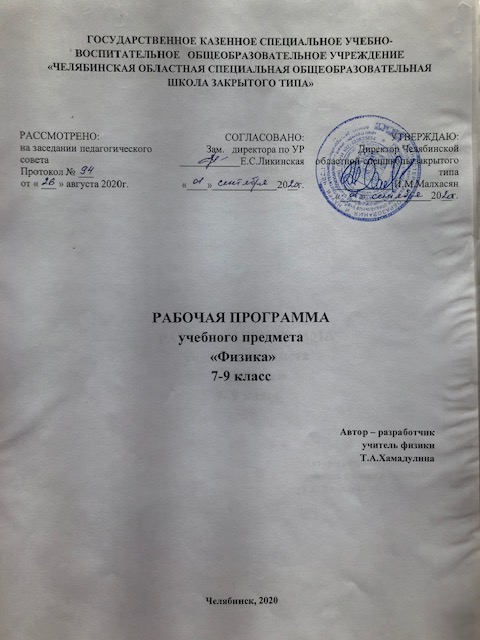 В 2020 -2021 учебном году в 7-9  классах ГКСУВОУ «Челябинская областная специальная общеобразовательная школа закрытого типа» (далее по тексту - спецшкола) реализуется федеральный государственный стандарт основного общего образования. Рабочая программа учебного предмета « Физика» является структурным компонентом основной образовательной программы основного общего образования спецшколы , разработана на основе авторской программы  А.В. Перышкина и определяет содержание, объем, порядок изучения учебного материала по предмету с учетом целей, задач и особенностей образовательной деятельности специального учебно –воспитательного учреждения закрытого типа и контингента обучающихся.  Нормативные документы и методические материалы, обеспечивающие организацию образовательной деятельности по предмету « Физика»Федеральный уровеньФедеральный закон от 29.12.2012 г. № 273-ФЗ «Об образовании в Российской Федерации» (с изм., внесенными Федеральными законами от 04.06.2014 г. № 145-ФЗ, от 06.04.2015 г. № 68-ФЗ, ред. 17.03.2018) // http://www.consultant.ru/; http://www.garant.ru/Приказ Министерства образования и науки Российской Федерации от 17.12.2010 г. № 1897 (в ред. Приказов Минобрнауки России от 29.12.2014 г. № 1644, от 31.12.2015 г.  № 1577) «Об утверждении федерального государственного образовательного стандарта основного общего образования» (Зарегистрирован Минюстом России 01.02.2011 г. № 19644) // http://www.consultant.ru/; http://www.garant.ru/Приказ Минтруда России от 18.10.2013 г. № 544н (в ред. Приказа Минтруда России от 05.08.2016 г. № 422н, с изм., внесенными Приказом Минтруда России от 25.12.2014 г. № 1115н) «Об утверждении профессионального стандарта «Педагог (педагогическая деятельность в сфере дошкольного, начального общего, основного общего, среднего общего образования) (воспитатель, учитель)» (Зарегистрировано в Минюсте России 06.12.2013 г. № 30550) // http://www.consultant.ru/; http://www.garant.ru/Постановление Главного государственного санитарного врача Российской Федерации от 29.12.2010 № 189 (ред. от 25.12.2013 г.) «Об утверждении СанПиН 2.4.2.2821-10 «Санитарно-эпидемиологические требования к условиям и организации обучения в общеобразовательных учреждениях» (Зарегистрировано в Минюсте России 03.03.2011 г. № 19993), (в ред. Изменений № 1, утв. Постановлением Главного государственного санитарного врача Российской Федерации от 29.06.2011 № 85, Изменений № 2, утв. Постановлением Главного государственного санитарного врача Российской Федерации от 25.12.2013 г. № 72, Изменений № 3, утв. Постановлением Главного государственного санитарного врача РФ от 24.11.2015 г. № 81) // http://www.consultant.ru/; http://www.garant.ru/ -  Концепция преподавания учебного предмета « Физика» в образовательных организациях Российской Федерации, реализующих основные      образовательные программы //http:ru/docs.edu.gov.ru/documentПриказ Министерства Просвещения Российской Федерации от 28.12.2018г. №345 «О федеральном перечне учебников, рекомендуемых к использованию при реализации имеющих государственную аккредитацию образовательных программ начального общего, основного общего и среднего общего образования»;Постановление Главного государственного врача РФ от 30.06.2020г. №16 «Об утверждении санитарно – эпидемиологических правил СП 3.1./2.4.3598-20 «Санитарно – эпидемиологические требования к устройству, содержанию и организации работы образовательных организаций и других объектов социальной инфраструктуры для детей и молодежи в распространения новой коронавирусной инфекции COVID - 19»;Региональный уровеньЗакон Челябинской области от 29.08.2013 № 515-ЗО (ред. от 28.08.2014) «Об образовании в Челябинской области (подписан Губернатором Челябинской области 30.08.2013 г.) / Постановление Законодательного Собрания Челябинской области от 29.08.2013 г. № 1543.Письмо Министерства образования и науки Челябинской области от 15.06.2020г. № 1213/6282 «Об особенностях преподавания учебных предметов в 2020-2021 учебном году»Письмо Министерства образования и науки Челябинской области от 20.06.2019г. № 03/5409 «О направлении методических рекомендаций по вопросам организации текущего контроля успеваемости и промежуточной аттестации обучающихся»;Уровень образовательной организации1. Устав ГКСУВОУ «Челябинская областная специальная общеобразовательная школа закрытого типа»;              2. Основная образовательная программа основного общего образования ГКСУВОУ                    «Челябинская областная специальная общеобразовательная школа закрытого типа».Методические материалыФедеральный уровеньПримерная основная образовательная программа основного общего образования // http://fgosreestr.ru/ Региональный уровеньМодельная региональная основная образовательная программа основного общего образования Челябинской области;Методические рекомендации по учету национальных, региональных и этнокультурных особенностей при разработке общеобразовательными учреждениями основных образовательных программ начального, основного, среднего общего образования / В. Н. Кеспиков, М. И. Солодкова, Е. А. Тюрина, Д. Ф. Ильясов, Ю. Ю. Баранова, В. М. Кузнецов, Н. Е. Скрипова, А. В. Кисляков, Т. В. Соловьева, Ф. А. Зуева, Л. Н. Чипышева, Е. А. Солодкова, И. В. Латыпова, Т. П. Зуева ; Мин-во образования и науки Челяб. обл. ; Челяб. ин-т переподгот. и повышения квалификации работников образования.  –Челябинск : ЧИППКРО, 2013. – 164 с.Реализация предметной области « Физика» в системе основного общего образования  должна способствовать:• развитию интересов и способностей учащихся на основе передачи им знаний и опыта познавательной и творческой деятельности; • пониманию учащимися смысла основных научных понятий и законов физики, взаимосвязи между ними; • формированию у учащихся представлений о физической картине мира. • знакомству  с методом научного познания и методами исследования объектов и явлений природы; • приобретению  знаний о физических величинах, характеризующих эти явления; • формированию  умений наблюдать природные явления и выполнять опыты, лабораторные работы и экспериментальные исследования с использованием измерительных приборов, широко применяемых в практической жизни; • овладению  такими общенаучными понятиями, как природное явление, эмпирически установленный факт, проблема, гипотеза, теоретический вывод, результат экспериментальной проверки; • понимание учащимися отличий научных данных от непроверенной информации, ценности науки для удовлетворения бытовых, производственных и культурных потребностей человека.Согласно учебному плану ГКСУВОУ «Челябинская областная специальная общеобразовательная школа закрытого типа» на 2020 -2021 учебный год, на изучение учебного предмета « Физика» в 7-8 классе отводится 2 часа в неделю, всего 70 уроков в год. В 9 классе 3 ч в неделю, всего 102 урока за учебный годСтруктура рабочей программы учебного предмета «Физика» включает в себя:планируемые результаты  освоения  учебного предмета;содержание учебного предмета; тематическое планирование с указанием количества часов, отводимых на изучение каждой темы;КТПперечень информационных ресурсов, обеспечивающих методическое сопровождение образовательной деятельности по учебному предмету.Планируемые результаты   освоения учебного предмета «Физика»1.Личностные планируемые результаты2.Метапредметные планируемые результаты3.Предметные результаты освоения учебного предмета     «Физика»Содержание предмета  Физики в 7 классеВведение (4 ч.)Физика – наука о природе. Физические явления. Физические свойства тел. Наблюдение и описание физических явлений. Физические величины. Измерения физических величин: длины, времени, температуры. Физические приборы. Точность и погрешность измерений. Международная система единиц. Физика и техника. Фронтальная лабораторная работа:№ 1. Определение цены деления измерительного прибораПервоначальные сведения о строении вещества (6 ч.)Строение вещества. Опыты, доказывающие атомное строение вещества. Тепловое движение атомов и молекул. Броуновское движение. Диффузия в газах, жидкостях и твердых телах. Взаимодействие частиц вещества. Агрегатные состояния вещества. Модели строения твердых тел, жидкостей и газов. Объяснение свойств газов, жидкостей и твердых тел на основе молекулярно-кинетических представлений.Фронтальная лабораторная работа:№ 2. Определение размеров малых тел.Взаимодействие тел (23 ч.)Механическое движение. Материальная точка как модель физического тела. Относительность механического движения. Физические величины, необходимые для описания движения и взаимосвязь между ними (траектория, путь, скорость, время движения). Равномерное и неравномерное движение. Графики зависимости пути и модуля скорости от времени движения. Инерция. Инертность тел. Взаимодействие тел. Масса тела. Измерение массы тела.  Плотность вещества. Сила. Единицы силы. Сила тяжести. Закон всемирного тяготения. Сила упругости. Закон Гука. Вес тела. Связь между силой тяжести и массой тела. Сила тяжести на других планетах. Динамометр. Сложение двух сил, направленных по одной прямой. Равнодействующая сила. Сила трения. Трение скольжения. Трение покоя. Трение в природе и технике. Физическая природа небесных тел Солнечной системы.Фронтальная лабораторная работа:№ 3. Измерение массы тела на рычажных весах. № 4. Измерение объема тела.№ 5. Определение плотности твердого тела. № 6. Градуировка пружины  № 7. Измерение силы трения с помощью динамометраДавление твердых тел, жидкостей и газов (21 ч.)Давление. Давление твердых тел. Единицы измерения давления. Способы изменения давления. Давление жидкостей и газов. Закон Паскаля. Давление жидкости на дно и стенки сосуда. Сообщающиеся сосуды. Вес воздуха. Атмосферное давление. Измерение атмосферного давления. Опыт Торричелли. Барометр-анероид. Манометр. Атмосферное давление на различных высотах. Гидравлические механизмы (пресс, насос). Давление жидкости и газа на погруженное в них тело. Архимедова сила. Плавание тел и судов. Воздухоплавание.Фронтальная лабораторная работа:№ 8. Определение выталкивающей силы, действующей на погруженное в жидкость тело.№ 9. Выяснение условий плавания тела в жидкости.Работа и мощность. Энергия (13 ч.)Механическая работа. Мощность. Простые механизмы. Момент силы. Центр тяжести тела. Рычаг. Равновесие сил на рычаге. Рычаги в технике, быту и природе. Подвижные и неподвижные блоки. Равенство работ при использовании простых механизмов («Золотое правило механики»). Условия равновесия твердого тела, имеющего закрепленную ось движения. Коэффициент полезного действия механизма.Энергия. Потенциальная и кинетическая энергия. Превращение одного вида механической энергии в другой. Закон сохранения полной механической энергии.Фронтальная лабораторная работа:10. Выяснение условия равновесия рычага. 11. Определение КПД при подъеме тела по наклонной плоскости.Обобщающее повторение (3 ч.) Содержание предмета  физики в 8 классеТепловые явления (26 ч.)Тепловое движение. Тепловое равновесие. Температура. Внутренняя энергия. Работа и теплопередача. Теплопроводность. Конвекция. Излучение. Количество теплоты. Удельная теплоемкость. Расчет количества теплоты при теплообмен. Закон сохранения и превращения энергии в механических и тепловых процессах. Плавление и отвердевание кристаллических тел. Удельная теплота плавления. Испарение и конденсация. Кипение. Влажность воздуха. Удельная теплота парообразования. Объяснение изменения агрегатного состояния вещества на основе молекулярно-кинетических представлений. Преобразование энергии в тепловых машинах. Двигатель внутреннего сгорания. Паровая турбина. КПД теплового двигателя. Экологические проблемы использования тепловых машин. Фронтальная лабораторная работа:№ 1. Сравнение количеств теплоты при смешивании воды разной температуры.№ 2. Измерение удельной теплоемкости твердого тела.Электрические явления (26 ч.)Электризация тел. Два рода электрических зарядов. Взаимодействие заряженных тел. Проводники, диэлектрики и полупроводники. Электрическое поле. Закон сохранения электрического заряда. Делимость электрического заряда. Электрон. Строение атома. Электрический ток. Действие электрического поля на электрические заряды. Источники тока. Электрическая цепь. Сила тока. Электрическое напряжение. Электрическое сопротивление. Закон Ома для участка цепи. Последовательное и параллельное соединение проводников. Работа и мощность электрического тока. Закон Джоуля-Ленца. Конденсатор. Правила безопасности при работе с электроприборами.Фронтальная лабораторная работа:№ 4. Сборка электрической цепи и измерение силы тока в ее различных участках.№ 5. Измерение напряжения на различных участках электрической цепи.№ 6. Регулирование силы тока реостатом.№ 7. Измерение сопротивления проводника при помощи амперметра и вольтметра.№ 8. Измерение мощности и работы тока в электрической лампе.Электромагнитные явления (5 ч.)Опыт Эрстеда. Магнитное поле. Магнитное поле прямого тока. Магнитное поле катушки с током. Постоянные магниты. Магнитное поле постоянных магнитов. Магнитное поле Земли. Взаимодействие магнитов. Действие магнитного поля на проводник с током. Электрический двигатель.Фронтальная лабораторная работа:№ 9. Сборка электромагнита и испытание его действия№ 10. Изучение электрического двигателя постоянного тока (на модели).Световые явления (10 ч.)Источники света. Прямолинейное распространение света. Видимое движение светил. Отражение света. Закон отражения света. Плоское зеркало. Преломление света. Закон преломления света. Линзы. Фокусное расстояние линзы. Оптическая сила линзы. Изображения, даваемые линзой. Глаз как оптическая система. Оптические приборы.Фронтальная лабораторная работа:№ 11. Получение изображения при помощи линзы. Обобщающее повторение (3 ч.) Содержание предмета  физики в 9 классеЗаконы взаимодействия и движения тел (34 ч) Материальная точка. Система отсчета. Перемещение. Скорость прямолинейного равномерного движения. Прямолинейное равноускоренное движение: мгновенная скорость, ускорение, перемещение. Графики зависимости кинематических величин от времени при равномерном и равноускоренном движении. Относительность механического движения. Геоцентрическая и гелиоцентрическая системы мира. Инерциальная система отсчета. Законы Ньютона. Свободное падение. Невесомость. Закон всемирного тяготения. [Искусственные спутники Земли.]1 Импульс. Закон сохранения импульса. Реактивное движение. Фронтальные лабораторные работы1. Исследование равноускоренного движения без начальной скорости. 2. Измерение ускорения свободного падения. Механические колебания и волны. Звук (16 ч) Колебательное движение. Колебания груза на пружине. Свободные колебания. Колебательная система. Маятник. Амплитуда, период, частота колебаний. [Гармонические колебания]. Превращение энергии при колебательном движении. Затухающие колебания. Вынужденные колебания. Резонанс. Распространение колебаний в упругих средах. Поперечные и продольные волны. Длина волны. Связь длины волны со скоростью ее распространения и периодом (частотой). Звуковые волны. Скорость звука. Высота, тембр и громкость звука. Эхо. Звуковой резонанс. [Интерференция звука]. Фронтальные лабораторные работы3. Исследование зависимости периода и частоты свободных колебаний маятника от длины его нити. Электромагнитное поле (24 ч)Однородное и неоднородное магнитное поле. Направление тока и направление линий его магнитного поля. Правило буравчика. Обнаружение магнитного поля. Правило левой руки. Индукция магнитного поля. Магнитный поток. Опыты Фарадея. Электромагнитная индукция. Направление индукционного тока. Правило Ленца. Явление самоиндукции. Переменный ток. Генератор переменного тока. Преобразования энергии в электрогенераторах. Трансформатор. Передача электрической энергии на расстояние. Электромагнитное поле. Электромагнитные волны. Скорость распространения электромагнитных волн. Влияние электромагнитных излучений на живые организмы. Колебательный контур. Получение электромагнитных колебаний. Принципы радиосвязи и телевидения. [Интерференция света.] Электромагнитная природа света. Преломление света. Показатель преломления. Дисперсия света. Цвета тел. [Спектрограф и спектроскоп.] Типы оптических спектров. [Спектральный анализ.] Поглощение и испускание света атомами. Происхождение линейчатых спектров. Фронтальные лабораторные работы4. Изучение явления электромагнитной индукции. 5. Наблюдение сплошного и линейчатых спектров испускания. Строение атома и атомного ядра (18 ч) Радиоактивность как свидетельство сложного строения атомов. Альфа-, бета- и гамма-излучения. Опыты Резерфорда. Ядерная модель атома. Радиоактивные превращения атомных ядер. Сохранение зарядового и массового чисел при ядерных реакциях. Экспериментальные методы исследования частиц. Протонно-нейтронная модель ядра. Физический смысл зарядового и массового чисел. Изотопы. Правила смещения для альфа- и бета-распада при ядерных реакциях. Энергия связи частиц в ядре. Деление ядер урана. Цепная реакция. Ядерная энергетика. Экологические проблемы работы атомных электростанций. Дозиметрия. Период полураспада. Закон радиоактивного распада. Влияние радиоактивных излучений на живые организмы. Термоядерная реакция. Источники энергии Солнца и звезд. Фронтальные лабораторные работы6.  Измерение естественного радиационного фона дозиметром. 7.  Изучение деления ядра атома урана по фотографии треков. 8. Оценка периода полураспада находящихся в воздухе продуктов распада газа радона.  9. Изучение треков заряженных частиц по готовым фотографиям. Строение и эволюция Вселенной (5 ч) Состав, строение и происхождение Солнечной системы. Планеты и малые тела Солнечной системы. Строение, излучение и эволюция Солнца и звезд. Строение и эволюция Вселенной. Обобщающее повторение (6 ч)Резервное время (1 ч)Календарно –тематическое планирование по учебному предмету «Физика»  8 класс  Количество уроков в неделю- 2      Всего за год-  70уроков Календарно –тематическое планирование по учебному предмету «Физика»  9 класс  Количество уроков в неделю- 3      Всего за год-  102урокаКалендарно –тематическое планирование по учебному предмету «Физика»  7 класс  Количество уроков в неделю- 2      Всего за год-  70уроковКалендарно –тематическое планирование по учебному предмету «Физика»  8 класс  Количество уроков в неделю- 2      Всего за год-  70уроков Календарно –тематическое планирование по учебному предмету «Физика»  9 класс  Количество уроков в неделю- 3      Всего за год-  102урокаУчебно- тематический план  Физика 7 классУчебно- тематический план  Физика 8 классУчебно- тематический план  Физика 9 классПрограммно-методическое и дидактическое обеспечение  учебного предмета «Физика» Программно-методическое и дидактическое обеспечение  учебного предмета «Физика» 8 классПрограммно-методическое и дидактическое обеспечение  учебного предмета «Физика» 9 классИнформационные ресурсы, обеспечивающие методическое сопровождение образовательной деятельности по учебному предмету «Физика»В 2017 году начата апробация проекта «Российская электронная школа» http://resh.edu.ru. «Российская электронная школа» (далее - РЭШ) – это открытая образовательная среда, где могут получить знания на русском языке все желающие, в том числе проживающие за рубежом. Программа РЭШ в разделе учебные предметы, вкладка «Физика» включает следующие интерактивные уроки:Есть отдельные уроки, ориентированные на решение задач по следующим темам:Программа РЭШ содержит итоговые проверочные работы по курсу физики 7, 8, 9 классов, а также уроки обобщения и повторения материала:Критерии сформированностиЛичностные результатыПредметные результатыСамоопределение (личностное, профессиона-льное, жизненное)1.1. Сформированность российской гражданской идентичности: патриотизма, уважения к Отечеству, прошлому и настоящему многонационального народа России – опыт применения научных методов познания, наблюдения физических явлений, проведения опытов, простых экспериментальных исследований, прямых и косвенных измерений с использованием аналоговых и цифровых измерительных приборов; понимание неизбежности погрешностей любых измерений;– понимание физических основ и принципов действия (работы) машин и механизмов, средств передвижения и связи, бытовых приборов, промышленных технологических процессов, влияния их на окружающую среду; осознание возможных причин техногенных и экологических катастроф.Самоопределение (личностное, профессиона-льное, жизненное)1.2. Осознанность своей этнической принадлежности, знание истории, языка, культуры своего народа, своего края, основ культурного наследия народов России и человечества.– наличие опыта применения научных методов познания, наблюдения физических явлений, проведения опытов, простых экспериментальных исследований, прямых и косвенных измерений с использованием аналоговых и цифровых измерительных приборов; понимание неизбежности погрешностей любых измерений; – понимание физических основ и принципов действия (работы) машин и механизмов, средств передвижения и связи, бытовых приборов, промышленных технологических процессов, влияния их на окружающую среду; осознание возможных причин техногенных и экологических катастроф.Самоопределение (личностное, профессиона-льное, жизненное)1.3. Сформированность гуманистических, демократических и традиционных ценностей многонационального российского общества.– осознание необходимости применения достижений физики и технологий для рационального природопользования;– сформированные представления о нерациональном использовании природных ресурсов и энергии, загрязнении окружающей среды как следствие несовершенства машин и механизмов.Самоопределение (личностное, профессиона-льное, жизненное)1.4. Сформированность чувства ответственности и долга перед Родиной– понимание физических основ и принципов действия (работы) машин и механизмов, средств передвижения и связи, бытовых приборов, промышленных технологических процессов, влияния их на окружающую среду; осознание возможных причин техногенных и экологических катастроф;– осознание необходимости применения достижений физики и технологий для рационального природопользования;– сформированные представления о нерациональном использовании природных ресурсов и энергии, загрязнении окружающей среды как следствие несовершенства машин и механизмов.Самоопределение (личностное, профессиона-льное, жизненное)1.5. Сформированность ответственного отношения к осознанному выбору и построению дальнейшей индивидуальной траектории образования на базе ориентировки в мире профессий и профессиональных предпочтений, с учётом устойчивых познавательных интересов и потребностей региона, а также на основе формирования уважительного отношения к труду, развития опыта участия в социально значимом труде.– представления о закономерной связи и познаваемости явлений природы, об объективности научного знания; о системообразующей роли физики для развития других естественных наук, техники и технологий; научного мировоззрения как результата изучения основ строения материи и фундаментальных законов физики;– наличие опыта применения научных методов познания, наблюдения физических явлений, проведения опытов, простых экспериментальных исследований, прямых и косвенных измерений с использованием аналоговых и цифровых измерительных приборов; понимание неизбежности погрешностей любых измерений;– владение основами безопасного использования естественных и искусственных электрических и магнитных полей, электромагнитных и звуковых волн, естественных и искусственных ионизирующих излучений во избежание их вредного воздействия на окружающую среду и организм человека;– умения планировать в повседневной жизни свои действия с применением полученных знаний законов механики, электродинамики, термодинамики и тепловых явлений с целью сбережения здоровьяСамоопределение (личностное, профессиона-льное, жизненное)1.6. Сформированность целостного мировоззрения, соответствующего современному уровню развития науки и общественной практики, учитывающего социальное, культурное, языковое, духовное многообразие современного мира– представления о закономерной связи и познаваемости явлений природы, об объективности научного знания; о системообразующей роли физики для развития других естественных наук, техники и технологий; научное мировоззрение как результат изучения основ строения материи и фундаментальных законов физики;– первоначальные представления о физической сущности явлений природы (механических, тепловых, электромагнитных и квантовых), видах материи (вещество и поле), движении как способе существования материи; усвоение основных идей механики, атомно-молекулярного учения о строении вещества, элементов электродинамики и квантовой физики; овладение понятийным аппаратом и символическим языком физики;– опыт применения научных методов познания, наблюдения физических явлений, проведения опытов, простых экспериментальных исследований, прямых и косвенных измерений с использованием аналоговых и цифровых измерительных приборов; понимание неизбежности погрешностей любых измерений;– понимание физических основ и принципов действия (работы) машин и механизмов, средств передвижения и связи, бытовых приборов, промышленных технологических процессов, влияния их на окружающую среду; осознание возможных причин техногенных и экологических катастрофСмыслообразование2.1. Сформированность ответственного отношения к учению, готовности и способности обучающихся к саморазвитию и самообразованию на основе мотивации к обучению и познанию– опыт применения научных методов познания, наблюдения физических явлений, проведения опытов, простых экспериментальных исследований, прямых и косвенных измерений с использованием аналоговых и цифровых измерительных приборов; понимание неизбежности погрешностей любых измерений;– умения планировать в повседневной жизни свои действия с применением полученных знаний законов механики, электродинамики, термодинамики и тепловых явлений с целью сбережения здоровьяСмыслообразование2.2.Сформированность коммуникативной компетентности при взаимодействии со сверстниками, детьми старшего и младшего возраста, взрослыми в процессе образовательной, общественно полезной, учебно-исследовательской, творческой и других видов деятельности– осознание необходимости применения достижений физики и технологий для рационального природопользования;– умения планировать в повседневной жизни свои действия с применением полученных знаний законов механики, электродинамики, термодинамики и тепловых явлений с целью сбережения здоровьяСмыслообразование2.3. Готовность и способность вести диалог с другими людьми и достигать в нём взаимопонимания– умения планировать в повседневной жизни свои действия с применением полученных знаний законов механики, электродинамики, термодинамики и тепловых явлений с целью сбережения здоровья.Смыслообразование2.4. Сформированность ценности здорового и безопасного образа жизни– первоначальные представления о физической сущности явлений природы (механических, тепловых, электромагнитных и квантовых), видах материи (вещество и поле), движении как способе существования материи; усвоение основных идей механики, атомно-молекулярного учения о строении вещества, элементов электродинамики и квантовой физики; владение понятийным аппаратом и символическим языком физики;– понимание физических основ и принципов действия (работы) машин и механизмов, средств передвижения и связи, бытовых приборов, промышленных технологических процессов, влияния их на окружающую среду; осознание возможных причин техногенных и экологических катастроф;– владение основами безопасного использования естественных и искусственных электрических и магнитных полей, электромагнитных и звуковых волн, естественных и искусственных ионизирующих излучений во избежание их вредного воздействия на окружающую среду и организм человека;– умения планировать в повседневной жизни свои действия с применением полученных знаний законов механики, электродинамики, термодинамики и тепловых явлений с целью сбережения здоровья;–несовершенства машин и механизмов.Смыслообразование2.5. Готовность к соблюдению правил индивидуального и коллективного безопасного поведения в чрезвычайных ситуациях, обусловленных спецификой промышленного региона, угрожающих жизни и здоровью людей, правил поведения на транспорте и на дорогах.– сформированные первоначальные представления о физической сущности явлений природы (механических, тепловых, электромагнитных и квантовых), видах материи (вещество и поле), движении как способе существования материи; усвоенные основные идеи механики, атомно-молекулярного учения о строении вещества, элементов электродинамики и квантовой физики; владение понятийным аппаратом и символическим языком физики;– опыт применения научных методов познания, наблюдения физических явлений, проведения опытов, простых экспериментальных исследований, прямых и косвенных измерений с использованием аналоговых и цифровых измерительных приборов; понимание неизбежности погрешностей любых измерений;– понимание физических основ и принципов действия (работы) машин и механизмов, средств передвижения и связи, бытовых приборов, промышленных технологических процессов, влияния их на окружающую среду; осознание возможных причин техногенных и экологических катастроф;– умения планировать в повседневной жизни свои действия с применением полученных знаний законов механики, электродинамики, термодинамики и тепловых явлений с целью сбережения здоровья;– сформированные представления о нерациональном использовании природных ресурсов и энергии, загрязнении окружающей среды как следствие несовершенства машин и механизмов.Смыслообразование2.6. Участие в школьном самоуправлении и общественной жизни в пределах возрастных компетенций с учётом региональных, этнокультурных, социальных и экономических особенностей.– наличие основ безопасного использования естественных и искусственных электрических и магнитных полей, электромагнитных и звуковых волн, естественных и искусственных ионизирующих излучений во избежание их вредного воздействия на окружающую среду и организм человека;– умения планировать в повседневной жизни свои действия с применением полученных знаний законов механики, электродинамики, термодинамики и тепловых явлений с целью сбережения здоровьяНравственно-этическая ориентация3.1. Сформированность осознанного, уважительного и доброжелательного отношения к другому человеку, его мнению, мировоззрению, культуре, языку, вере, гражданской позиции, к истории, культуре, религии, традициям, языкам, ценностям народов родного края, России и народов мирамира– умения планировать в повседневной жизни свои действия с применением полученных знаний законов механики, электродинамики, термодинамики и тепловых явлений с целью сбережения здоровьяНравственно-этическая ориентация3.2. Освоение социальных норм, правил поведения, ролей и форм социальной жизни в группах и сообществах, включая взрослые и социальные сообщества.– владение основами безопасного использования естественных и искусственных электрических и магнитных полей, электромагнитных и звуковых волн, естественных и искусственных ионизирующих излучений во избежание их вредного воздействия на окружающую среду и организм человека;– умения планировать в повседневной жизни свои действия с применением полученных знаний законов механики, электродинамики, термодинамики и тепловых явлений с целью сбережения здоровьяНравственно-этическая ориентация3.3. Сформированность морального сознания и компетентности в решении моральных проблем на основе личностного выбора, нравственных чувств и нравственного поведения, осознанного и ответственного отношения к собственным поступкам– понимание физических основ и принципов действия (работы) машин и механизмов, средств передвижения и связи, бытовых приборов, промышленных технологических процессов, влияния их на окружающую среду; осознание возможных причин техногенных и экологических катастроф;– наличие представлений о нерациональном использовании природных ресурсов и энергии, загрязнении окружающей среды как следствие несовершенства машин и механизмовНравственно-этическая ориентация3.4. Сформированность основ современной экологической культуры, развитие опыта экологически ориентированной рефлексивно-оценочной и практической деятельности в жизненных ситуациях.– сформированные представления о закономерной связи и познаваемости явлений природы, об объективности научного знания; о системообразующей роли физики для развития других естественных наук, техники и технологий; научного мировоззрения как результата изучения основ строения материи и фундаментальных законов физики;– сформированные первоначальные представления о физической сущности явлений природы (механических, тепловых, электромагнитных и квантовых), видах материи (вещество и поле), движении как способе существования материи; усвоение основных идей механики, атомно-молекулярного учения о строении вещества, элементов электродинамики и квантовой физики; владение понятийным аппаратом и символическим языком физики;– понимание физических основ и принципов действия (работы) машин и механизмов, средств передвижения и связи, бытовых приборов, промышленных технологических процессов, влияния их на окружающую среду; осознание возможных причин техногенных и экологических катастроф;– владение основами безопасного использования естественных и искусственных электрических и магнитных полей, электромагнитных и звуковых волн, естественных и искусственных ионизирующих излучений во избежание их вредного воздействия на окружающую среду и организм человека;– сформированные представления о нерациональном использовании природных ресурсов и энергии, загрязнении окружающей среды как следствие несовершенства машин и механизмовНравственно-этическая ориентация3.5. Осознание значения семьи в жизни человека и общества, принятие ценности семейной жизни, уважительное и заботливое отношение к членам своей семьи.– понимание физических основ и принципов действия (работы) машин и механизмов, средств передвижения и связи, бытовых приборов, промышленных технологических процессов, влияния их на окружающую среду; осознание возможных причин техногенных и экологических катастроф;– умения планировать в повседневной жизни свои действия с применением полученных знаний законов механики, электродинамики, термодинамики и тепловых явлений с целью сбережения здоровьяНравственно-этическая ориентация3.6. Сформированность эстетического сознания через освоение художественного наследия народов родного края, России и мира, творческой деятельности эстетического характера– понимание физических основ и принципов действия (работы) машин и механизмов, средств передвижения и связи, бытовых приборов, промышленных технологических процессов, влияния их на окружающую среду; осознание возможных причин техногенных и экологических катастрофУниверсальные учебные действияМетапредметные результатыТиповые задачи применения УУДРегулятивные универсальные учебные действияРегулятивные универсальные учебные действияРегулятивные универсальные учебные действияР1 Умение самостоятельно определять цели обучения, ставить и формулировать для себя новые задачи в учебе и познавательной деятельности, развивать мотивы и интересы своей познавательной деятельности (целеполагание)Р1.1 Анализировать существующие и планировать будущие образовательные результатыР1.2 Идентифицировать собственные проблемы и определять главную проблемуР1.3 Выдвигать версии решения проблемы, формулировать гипотезы, предвосхищать конечный результатР1.4 Ставить цель деятельности на основе определенной проблемы и существующих возможностейР1.5 Формулировать учебные задачи как шаги достижения поставленной цели деятельностиР1.6 Обосновывать целевые ориентиры и приоритеты ссылками на ценности, указывая и обосновывая логическую последовательность шаговПостановка и решение учебных задач Учебное сотрудничествоТехнология формирующего (безотметочного) оцениванияЭколого-образовательная деятельностьМетод проектовУчебно-исследовательская деятельностьКейс-методР2 Умение самостоятельно планировать пути достижения целей, в том числе альтернативные, осознанно выбирать наиболее эффективные способы решения учебных и познавательных задач (планирование)Р2.1 Определять необходимые действие(я) в соответствии с учебной и познавательной задачей и составлять алгоритм их выполненияР2.2 Обосновывать и осуществлять выбор наиболее эффективных способов решения учебных и познавательных задачР2.3 Определять/находить, в том числе из предложенных вариантов, условия для выполнения учебной и познавательной задачиР2.4 Выстраивать жизненные планы на краткосрочное будущее (заявлять целевые ориентиры, ставить адекватные им задачи и предлагать действия, указывая и обосновывая логическую последовательность шагов)Р2.5 Выбирать из предложенных вариантов и самостоятельно искать средства/ресурсы для решения задачи/достижения целиР2.6 Составлять план решения проблемы (выполнения проекта, проведения исследования)Р 2.7 Определять потенциальные затруднения при решении учебной и познавательной задачи и находить средства для их устраненияР2.8 Описывать свой опыт, оформляя его для передачи другим людям в виде технологии решения практических задач определенного классаР2.9 Планировать и корректировать свою индивидуальную образовательную траекториюПостановка и решение учебных задач Организация учебного сотрудничестваМетод проектовУчебно-исследовательская деятельностьКейс-методР3 Умение соотносить свои действия с планируемыми результатами, осуществлять контроль своей деятельности в процессе достижения результата, определять способы действий в рамках предложенных условий и требований, корректировать свои действия в соответствии с изменяющейся ситуацией (контроль и коррекция)Р3.1 Определять совместно с педагогом и сверстниками критерии планируемых результатов и критерии оценки своей учебной деятельностиР3.2 Систематизировать (в том числе выбирать приоритетные) критерии планируемых результатов и оценки своей деятельностиР3.3 Отбирать инструменты для оценивания своей деятельности, осуществлять самоконтроль своей деятельности в рамках предложенных условий и требованийР3.4 Оценивать свою деятельность, аргументируя причины достижения или отсутствия планируемого результатаР3.5 Находить достаточные средства для выполнения учебных действий в изменяющейся ситуации и/или при отсутствии планируемого результатаР3.6 Работая по своему плану, вносить коррективы в текущую деятельность на основе анализа изменений ситуации для получения запланированных характеристик продукта/результатаР3.7 Устанавливать связь между полученными характеристиками продукта и характеристиками процесса деятельности и по завершении деятельности предлагать изменение характеристик процесса для получения улучшенных характеристик продуктаР3.8 Сверять свои действия с целью и, при необходимости, исправлять ошибки самостоятельноПостановка и решение учебных задач Поэтапное формирование умственных действийОрганизация учебного сотрудничестваТехнология формирующего (безотметочного) оцениванияУчебно-познавательные (учебно-практические) задачи на саморегуляцию и самоорганизациюМетод проектовУчебно-исследовательская деятельностьР4 Умение оценивать правильность выполнения учебной задачи, собственные возможности ее решения (оценка)Р4.1 Определять критерии правильности (корректности) выполнения учебной задачиР4.2 Анализировать и обосновывать применение соответствующего инструментария для выполнения учебной задачиР4.3 Свободно пользоваться выработанными критериями оценки и самооценки, исходя из цели и имеющихся средств, различая результат и способы действийР4.4 Оценивать продукт своей деятельности по заданным и/или самостоятельно определенным критериям в соответствии с целью деятельностиР4.5 Обосновывать достижимость цели выбранным способом на основе оценки своих внутренних ресурсов и доступных внешних ресурсовР4.6 Фиксировать и анализировать динамику собственных образовательных результатовОрганизация учебного сотрудничестваТехнология формирующего (безотметочного) оцениванияУчебно-познавательные (учебно-практические) задачи на саморегуляцию и самоорганизациюМетод проектовУчебно-исследовательская деятельностьР5 Владение основами самоконтроля, самооценки, принятия решений и осуществления осознанного выбора в учебной и познавательной (познавательная рефлексия, саморегуляция)Р5.1 Наблюдать и анализировать собственную учебную и познавательную деятельность и деятельность других обучающихся в процессе взаимопроверкиР5.2 Соотносить реальные и планируемые результаты индивидуальной образовательной деятельности и делать выводыР5.3 Принимать решение в учебной ситуации и нести за него ответственностьР5.4 Самостоятельно определять причины своего успеха или неуспеха и находить способы выхода из ситуации неуспехаР5.5 Ретроспективно определять, какие действия по решению учебной задачи или параметры этих действий привели к получению имеющегося продукта учебной деятельностиР5.6 Демонстрировать приемы регуляции психофизиологических/ эмоциональных состояний для достижения эффекта успокоения (устранения эмоциональной напряженности), эффекта восстановления (ослабления проявлений утомления), эффекта активизации (повышения психофизиологической реактивности)Постановка и решение учебных задач Организация учебного сотрудничестваТехнология формирующего (безотметочного) оцениванияЭколого-образовательная деятельностьУчебно-познавательные (учебно-практические) задачи на формирование рефлексииМетод проектовУчебно-исследовательская деятельностьПознавательные универсальные учебные действияПознавательные универсальные учебные действияПознавательные универсальные учебные действияП6 Умение определять понятия, создавать обобщения, устанавливать аналогии, классифицировать, самостоятельно выбирать основания и критерии для классификации, устанавливать причинно-следственные связи, строить логическое рассуждение, умозаключение (индуктивное, дедуктивное, по аналогии) и делать выводы (логические УУД)П6.1 Подбирать слова, соподчиненные ключевому слову, определяющие его признаки и свойстваП6.2 Выстраивать логическую цепочку, состоящую из ключевого слова и соподчиненных ему словП6.3 Выделять общий признак двух или нескольких предметов или явлений и объяснять их сходствоП6.4 Объединять предметы и явления в группы по определенным признакам, сравнивать, классифицировать и обобщать факты и явленияП6.5 Выделять явление из общего ряда других явленийП6.6 Определять обстоятельства, которые предшествовали возникновению связи между явлениями, из этих обстоятельств выделять определяющие, способные быть причиной данного явления, выявлять причины и следствия явленийП6.7 Строить рассуждение от общих закономерностей к частным явлениям и от частных явлений к общим закономерностямП6.8 Строить рассуждение на основе сравнения предметов и явлений, выделяя при этом общие признакиП6.9 Излагать полученную информацию, интерпретируя ее в контексте решаемой задачиП6.10 Самостоятельно указывать на информацию, нуждающуюся в проверке, предлагать и применять способ проверки достоверности информацииП6.11 Вербализовать эмоциональное впечатление, оказанное на него источникомП6.12 Объяснять явления, процессы, связи и отношения, выявляемые в ходе познавательной и исследовательской деятельности (приводить объяснение с изменением формы представления; объяснять, детализируя или обобщая; объяснять с заданной точки зрения)П6.13 Выявлять и называть причины события, явления, в том числе возможные / наиболее вероятные причины, возможные последствия заданной причины, самостоятельно осуществляя причинно-следственный анализП6.14 Делать вывод на основе критического анализа разных точек зрения, подтверждать вывод собственной аргументацией или самостоятельно полученными даннымиУчебные задания, обеспечивающие формирование логических универсальных учебных действийСтратегии смыслового чтенияДискуссияМетод ментальных картЭколого-образовательная деятельностьМетод проектовУчебно-исследовательская деятельностьДебатыКейс-методП7 Умение создавать, применять и преобразовывать знаки и символы, модели и схемы для решения учебных и познавательных задач (знаково-символические / моделирование)П7.1 Обозначать символом и знаком предмет и/или явлениеП7.2 Определять логические связи между предметами и/или явлениями, обозначать данные логические связи с помощью знаков в схемеП7.3 Создавать абстрактный или реальный образ предмета и/или явленияП7.4 Строить модель/схему на основе условий задачи и/или способа ее решенияП7.5 Создавать вербальные, вещественные и информационные модели с выделением существенных характеристик объекта для определения способа решения задачи в соответствии с ситуациейП7.6 Преобразовывать модели с целью выявления общих законов, определяющих данную предметную областьП7.7 Переводить сложную по составу (многоаспектную) информацию из графического или формализованного (символьного) представления в текстовое, и наоборотП7.8 Строить схему, алгоритм действия, исправлять или восстанавливать неизвестный ранее алгоритм на основе имеющегося знания об объекте, к которому применяется алгоритмП7.9 Строить доказательство: прямое, косвенное, от противногоП7.10 Анализировать/рефлексировать опыт разработки и реализации учебного проекта, исследования (теоретического, эмпирического) на основе предложенной проблемной ситуации, поставленной цели и/или заданных критериев оценки продукта/результатаПостановка и решение учебных задач, включающая моделирование Поэтапное формирование умственных действийМетод ментальных картКейс-методМетод проектовУчебно-исследовательская деятельностьП8 Смысловое чтениеП8.1 Находить в тексте требуемую информацию (в соответствии с целями своей деятельности);П8.2 Ориентироваться в содержании текста, понимать целостный смысл текста, структурировать текст;П8.3 Устанавливать взаимосвязь описанных в тексте событий, явлений, процессов;П8.4 Резюмировать главную идею текста;П8.5 Преобразовывать текст, «переводя» его в другую модальность, интерпретировать текст (художественный и нехудожественный – учебный, научно-популярный, информационный, текст non-fiction);П8.6 Критически оценивать содержание и форму текста.П8.7 Систематизировать, сопоставлять, анализировать, обобщать и интерпретировать информацию, содержащуюся в готовых информационных объектахП8.8 Выделять главную и избыточную информацию, выполнять смысловое свертывание выделенных фактов, мыслей; представлять информацию в сжатой словесной форме (в виде плана или тезисов) и в наглядно-символической форме (в виде таблиц, графических схем и диаграмм, карт понятий – концептуальных диаграмм, опорных конспектов)П8.9 Заполнять и дополнять таблицы, схемы, диаграммы, текстыСтратегии смыслового чтенияДискуссияМетод ментальных картКейс-методДебатыМетод проектовУчебно-исследовательская деятельностьП9 Формирование и развитие экологического мышления, умение применять его в познавательной, коммуникативной, социальной практике и профессиональной ориентации П9.1 Определять свое отношение к природной средеП9.2 Анализировать влияние экологических факторов на среду обитания живых организмовП9.3 Проводить причинный и вероятностный анализ экологических ситуацийП9.4 Прогнозировать изменения ситуации при смене действия одного фактора на действие другого фактораП9.5 Распространять экологические знания и участвовать в практических делах по защите окружающей средыП9.6 Выражать свое отношение к природе через рисунки, сочинения, модели, проектные работыЭколого-образовательная деятельностьП10 Развитие мотивации к овладению культурой активного использования словарей и других поисковых систем П10.1 Определять необходимые ключевые поисковые слова и запросыП10.2 Осуществлять взаимодействие с электронными поисковыми системами, словарямиП10.3 Формировать множественную выборку из поисковых источников для объективизации результатов поискаП10.4 Соотносить полученные результаты поиска со своей деятельностьюПрименение ИКТУчебно-познавательные (учебно-практические) задачи на, использование Метод проектовУчебно-исследовательская деятельностьКоммуникативные универсальные учебные действияКоммуникативные универсальные учебные действияКоммуникативные универсальные учебные действияК11 Умение организовывать учебное сотрудничество и совместную деятельность с учителем и сверстниками; работать индивидуально и в группе: находить общее решение и разрешать конфликты на основе согласования позиций и учета интересов; формулировать, аргументировать и отстаивать свое мнение (учебное сотрудничество)К11.1 Определять возможные роли в совместной деятельностиК11.2 Играть определенную роль в совместной деятельностиК11.3 Принимать позицию собеседника, понимая позицию другого, различать в его речи: мнение (точку зрения), доказательство (аргументы), факты; гипотезы, аксиомы, теорииК11.4 Определять свои действия и действия партнера, которые способствовали или препятствовали продуктивной коммуникацииК11.5 Строить позитивные отношения в процессе учебной и познавательной деятельностиК11.6 Корректно и аргументированно отстаивать свою точку зрения, в дискуссии уметь выдвигать контраргументы, перефразировать свою мысль (владение механизмом эквивалентных замен)К11.7 Критически относиться к собственному мнению, с достоинством признавать ошибочность своего мнения (если оно таково) и корректировать егоК11.8 Предлагать альтернативное решение в конфликтной ситуацииК11.9 Выделять общую точку зрения в дискуссииК11.10 Договариваться о правилах и вопросах для обсуждения в соответствии с поставленной перед группой задачейК11.11 Организовывать учебное взаимодействие в группе (определять общие цели, распределять роли, договариваться друг с другом и т. д.)К11.12 Устранять в рамках диалога разрывы в коммуникации, обусловленные непониманием/неприятием со стороны собеседника задачи, формы или содержания диалогаОрганизация учебного сотрудничестваТехнология формирующего (безотметочного) оцениванияДискуссияЭколого-образовательная деятельностьКейс-методМетод проектов (групповые)ДебатыК12 Умение осознанно использовать речевые средства в соответствии с задачей коммуникации для выражения своих чувств, мыслей и потребностей для планирования и регуляции своей деятельности; владение устной и письменной речью, монологической контекстной речью (коммуникация)К12.1 Определять задачу коммуникации и в соответствии с ней отбирать речевые средстваК12.2 Отбирать и использовать речевые средства в процессе коммуникации с другими людьми (диалог в паре, в малой группе и т. д.)К12.3 Представлять в устной или письменной форме развернутый план собственной деятельностиК12.4 Соблюдать нормы публичной речи, регламент в монологе и дискуссии в соответствии с коммуникативной задачейК12.5 Высказывать и обосновывать мнение (суждение) и запрашивать мнение партнера в рамках диалогаК12.6 Принимать решение в ходе диалога и согласовывать его с собеседникомК12.7 Создавать письменные «клишированные» и оригинальные тексты с использованием необходимых речевых средствК12.8 Использовать вербальные средства (средства логической связи) для выделения смысловых блоков своего выступленияК12.9 Использовать невербальные средства или наглядные материалы, подготовленные/отобранные под руководством учителяК12.10 Делать оценочный вывод о достижении цели коммуникации непосредственно после завершения коммуникативного контакта и обосновывать егоОрганизация учебного сотрудничестваДискуссияКейс-методДебатыУчебно-познавательные (учебно-практические) задачи на коммуникациюУчебно-исследовательская деятельностьК13 Формирование и развитие компетентности в области использования информационно-коммуникационных технологий (ИКТ-компетентность)К13.1 Целенаправленно искать и использовать информационные ресурсы, необходимые для решения учебных и практических задач с помощью средств ИКТК13.2 Выбирать, строить и использовать адекватную информационную модель для передачи своих мыслей средствами естественных и формальных языков в соответствии с условиями коммуникацииК13.3 Выделять информационный аспект задачи, оперировать данными, использовать модель решения задачиК13.4 Использовать компьютерные технологии (включая выбор адекватных задаче инструментальных программно-аппаратных средств и сервисов) для решения информационных и коммуникационных учебных задач, в том числе: вычисление, написание писем, сочинений, докладов, рефератов, создание презентаций и др.К13.5 Использовать информацию с учетом этических и правовых нормК13.6 Создавать информационные ресурсы разного типа и для разных аудиторий, соблюдать информационную гигиену и правила информационной безопасностиПрименение ИКТУчебно-познавательные (учебно-практические) задачи на использование ИКТ для обучения Метод проектовУчебно-исследовательская деятельностьРаздел Обучающий научитсяОбучающий получит возможность научитьсяВведение 7 клсоблюдать правила безопасности и охраны труда при работе с учебным и лабораторным оборудованием;  понимать смысл основных физических терминов: физическое тело, физическое явление, физическая величина, единицы измерения;  распознавать проблемы, которые можно решить при помощи физических методов; анализировать отдельные этапы проведения исследований и интерпретировать результаты наблюдений и опытов;  ставить опыты по исследованию физических явлений или физических свойств тел без использования прямых измерений; при этом формулировать проблему/задачу учебного эксперимента; проводить опыт и формулировать выводы;  понимать роль эксперимента в получении научной информации; осознавать ценность научных исследований, роль физики в расширении представлений об окружающем мире и ее вклад в улучшение качества жизни;  использовать приемы построения физических моделей, поиска и формулировки доказательств выдвинутых гипотез и теоретических выводов на основе эмпирически установленных фактов;  сравнивать точность измерения физических величин по величине их относительной погрешности при проведении прямых измерений;  самостоятельно проводить косвенные измерения и исследования физических величин с использованием различных способов измерения физических величин, выбирать средства измерения с учетом необходимой точности измерений, обосновывать выбор способа измерения, адекватного поставленной задаче, проводить оценку достоверности полученных результатов;  воспринимать информацию физического содержания в научно-популярной литературе и средствах массовой информации, критически оценивать полученную информацию, анализируя ее содержание и данные об источнике информации. Первоначальные сведения о строении вещества 7 классанализировать свойства тел, физические явления, используя основные положения атомно-молекулярного учения о строении вещества;  различать основные признаки изученных физических моделей строения газов, жидкостей и твердых тел;  понимать и с объяснять физические явления: диффузия, большая сжимаемость газов, малая сжимаемость жидкостей и твердых тел.  экспериментальным методам исследования при определении размеров малых тел;  понимать причины броуновского движения, смачивания и несмачивания тел. наблюдать и исследовать физические явления (диффузия, броуновское движение, смачивание и несмачивание), объяснять данные явления на основе знаний о взаимодействии молекул;  выполнять исследовательские эксперименты по обнаружению действия сил молекулярного притяжения, по изменению агрегатного состояния вещества и др., анализировать и делать выводы. Взаимодействие тел 7 класс распознавать механические явления и объяснять на основе имеющихся знаний основные свойства или условия протекания этих явлений: равномерное и неравномерное движение, относительность механического движения, свободное падение тел, инерция, взаимодействие тел;  описывать изученные свойства тел и механические явления, используя физические величины: путь, перемещение, скорость, масса тела, плотность вещества, сила (сила тяжести, сила упругости, сила трения); при описании правильно трактовать физический смысл используемых величин, их обозначения и единицы измерения, находить формулы, связывающие данную физическую величину с другими величинами,  умение измерять скорость, массу, силу, вес, силу трения скольжения, силу трения качения, объем, плотность, тела равнодействующую двух сил, действующих на тело в одну и в противоположные стороны;  владение экспериментальными методами исследования в зависимости пройденного пути от времени, удлинения пружины от приложенной силы, силы тяжести тела от массы тела, силы трения скольжения от площади соприкосновения тел и силы нормального давления  понимание смысла основных физических законов: закон всемирного тяготения, закон Гука  владение способами выполнения расчетов при нахождении: скорости (средней скорости), пути, времени, силы тяжести, веса тела, плотности тела, объема, массы, силы упругости, равнодействующей двух сил, направленных по одной прямой в соответствие с условиями поставленной задачи на основании использования законов физики  умение находить связь между физическими величинами: силой тяжести и массой тела, скорости со временем и путем, плотности тела с его массой и объемом, силой тяжести и весом тела  умение переводить физические величины из несистемных в СИ и наоборот  понимание принципов действия динамометра, весов, встречающихся в повседневной жизни, и способов обеспечения безопасности при их использовании.  использовать знания о механических явлениях в повседневной жизни для обеспечения безопасности при обращении с приборами и техническими устройствами, для сохранения здоровья и соблюдения норм экологического поведения в окружающей среде; приводить примеры практического использования физических знаний о механических явлениях и физических законах  различать границы применимости физических законов, понимать всеобщий характер фундаментальных законов (закон всемирного тяготения) и ограниченность использования частных законов (закон Гука);  находить адекватную предложенной задаче физическую модель, разрешать проблему как на основе имеющихся знаний по механике с использованием математического аппарата, так и при помощи методов оценки. Давление твердых тел, жидкостей и газов.  7 классобъяснять на основе имеющихся знаний основные свойства и условия протекания явлений: передача давления твердыми телами, жидкостями и газами, атмосферное давление, плавание тел;  правильно трактовать физический смысл явлений: атмосферное давление, давление жидкостей, газов и твердых тел, плавание тел, воздухоплавание, расположение уровня жидкости в сообщающихся сосудах, существование воздушной оболочки Землю, способы уменьшения и увеличения давления  владению экспериментальными методами исследования зависимости: силы Архимеда от объема вытесненной воды, условий плавания тела в жидкости от действия силы тяжести и силы Архимеда  пониманию смысла основных физических законов и умение применять их на практике: закон Паскаля, закон Архимеда  пониманию принципов действия барометра-анероида, манометра, насоса, гидравлического пресса, с которыми человек встречается в повседневной жизни и способов обеспечения безопасности при их использовании  владению способами выполнения расчетов для нахождения давления, давление жидкости на дно и стенки сосуда, силы Архимеда в соответствие с поставленной задачи на основании использования законов физики проводить исследовательский эксперимент с сообщающимися сосудами, опыты по обнаружению атмосферного давления, изменению атмосферного давления с высотой, анализировать результаты, делать выводы;  доказывать, основываясь на законе Паскаля, существование выталкивающей силы, действующей на тело, погруженное в жидкость. Работа и мощность. Энергия.  7 класс понимать и объяснять физические явления: равновесие тел превращение одного вида механической энергии другой;  измерять механическую работу, мощность тела, плечо силы, момент силы. КПД, потенциальную и кинетическую энергию;  экспериментальным методам исследования при определении соотношения сил и плеч, для равновесия рычага;  понимать смысл основного физического закона: закон сохранения энергии;  понимать принципы действия рычага, блока, наклонной плоскости, с которыми человек встречается в повседневной жизни и способов обеспечения безопасности при их использовании.  выполнять расчеты для нахождения: механической работы, мощности, условия равновесия сил на рычаге, момента силы, КПД, кинетической и потенциальной энергии.  приводить примеры практического использования физических знаний о механической работе, мощности, КПД и др.;  анализировать мощности различных бытовых приборов, проводить исследования мощности технических устройств;  научиться приёмам поиска и формулировки доказательств выдвинутых гипотез и теоретических выводов на основе эмпирически установленных фактов. Тепловые явления. 8 класс распознавать тепловые явления и объяснять на базе имеющихся знаний основные свойства или условия протекания этих явлений: диффузия, изменение объема тел при нагревании (охлаждении), большая сжимаемость газов, малая сжимаемость жидкостей и твердых тел; тепловое равновесие, испарение, конденсация, плавление, кристаллизация, кипение, влажность воздуха, различные способы теплопередачи (теплопроводность, конвекция, излучение), агрегатные состояния вещества, поглощение энергии при испарении жидкости и выделение ее при конденсации пара, зависимость температуры кипения от давления;  описывать изученные свойства тел и тепловые явления, используя физические величины: количество теплоты, внутренняя энергия, температура, удельная теплоемкость вещества, удельная теплота плавления, удельная теплота парообразования, удельная теплота сгорания топлива, коэффициент полезного действия теплового двигателя; при описании правильно трактовать физический смысл используемых величин, их обозначения и единицы измерения, находить формулы, связывающие данную физическую величину с другими величинами, вычислять значение физической величины;  анализировать свойства тел, тепловые явления и процессы, используя основные положения атомно-молекулярного учения о строении вещества и закон сохранения энергии;  различать основные признаки изученных физических моделей строения газов, жидкостей и твердых тел;  приводить примеры практического использования физических знаний о тепловых явлениях;  решать задачи, используя закон сохранения энергии в тепловых процессах и формулы, связывающие физические величины (количество теплоты, температура, удельная теплоемкость вещества, удельная теплота плавления, удельная теплота парообразования, удельная теплота сгорания топлива, коэффициент полезного действия теплового двигателя): на основе анализа условия задачи записывать краткое условие, выделять физические величины, законы и формулы, необходимые для ее решения, проводить расчеты и оценивать реальность полученного значения физической величины.  использовать знания о тепловых явлениях в повседневной жизни для обеспечения безопасности при обращении с приборами и техническими устройствами, для сохранения здоровья и соблюдения норм экологического поведения в окружающей среде; приводить примеры экологических последствий работы двигателей внутреннего сгорания (ДВС), тепловых и гидроэлектростанций;  приводить примеры практического использования физических знаний о тепловых явлениях;  различать границы применимости физических законов, понимать всеобщий характер фундаментальных физических законов (закон сохранения энергии в тепловых процессах) и ограниченность использования частных законов;  находить адекватную предложенной задаче физическую модель, разрешать проблему как на основе имеющихся знаний о тепловых явлениях с использованием математического аппарата, так и при помощи методов оценки. Электрические явления. 8 класс описывать изученные свойства тел, используя физические величины: электрический заряд, сила тока, электрическое напряжение, электрическое сопротивление, удельное сопротивление вещества, работа тока, мощность тока; при описании правильно трактовать физический смысл используемых величин, их обозначения и единицы измерения; указывать формулы, связывающие данную физическую величину с другими величинами;  анализировать свойства тел и процессы, используя физические законы: закон сохранения электрического заряда, закон Ома для участка цепи, закон Джоуля-Ленца; при этом различать словесную формулировку закона и его математическое выражение;  решать задачи, используя физические законы (закон Ома для участка цепи, закон Джоуля—Ленца) и формулы, связывающие физические величины (сила тока, электрическое напряжение, электрическое сопротивление, удельное сопротивление вещества, работа тока, мощность тока, формулы расчёта электрического сопротивления при последовательном и параллельном соединении проводников); на основе анализа условия задачи выделять физические величины и формулы, необходимые для её решения, и проводить расчёты;  проводить прямые измерения физических величин: напряжение, сила тока; при этом выбирать оптимальный способ измерения и использовать простейшие методы оценки погрешностей измерений;  составлять схемы электрических цепей с последовательным и параллельным соединением использовать знания об электрических явлениях в повседневной жизни для обеспечения безопасности при обращении с приборами и техническими устройствами, для сохранения здоровья и соблюдения норм экологического поведения в окружающей среде;  различать границы применимости физических законов, понимать всеобщий характер фундаментальных законов (закон сохранения электрического заряда) и ограниченность использования частных законов (закон Ома для участка цепи, закон Джоуля—Ленца и др.);  приёмам построения физических моделей, поиска и формулировки доказательств выдвинутых гипотез и теоретических выводов на основе эмпирически установленных фактовЭлектромагнитные явления. 8 классраспознавать электромагнитные явления и объяснять на основе имеющихся знаний основные свойства или условия протекания этих явлений: электризация тел, взаимодействие зарядов, нагревание проводника с током, взаимодействие магнитов, электромагнитная индукция, действие магнитного поля на проводник с током, прямолинейное распространение света, отражение и преломление света, дисперсия света;  понимать и объяснять физические явления: намагниченность железа и стали, взаимодействие магнитов, взаимодействие проводника с током и магнитной стрелки, действие магнитного поля на проводник с током;  владеть экспериментальными методами исследования зависимости магнитного действия катушки от силы тока в цепи. приводить примеры практического использования физических знаний об электромагнитных явлениях;  находить адекватную предложенной задаче физическую модель, разрешать проблему на основе имеющихся знаний об электромагнитных явлениях с использованием математического аппарата и оценивать реальность полученного значения физической величины;  самостоятельно проводить косвенные измерения и исследования физических величин с использованием различных способов измерения физических величин, выбирать средства измерения с учетом необходимой точности измерений, обосновывать выбор способа измерения, адекватного поставленной задаче, проводить оценку достоверности полученных результатовСветовые явления 8 класс понимать и объяснять физические явления: прямолинейное распространение света, образование тени и полутени, отражение и преломление света;  измерять фокусное расстояние собирающей линзы, оптическую силу линзы;  владеть экспериментальными методами исследования зависимости: изображения от расположения лампы на различных расстояниях от линзы, угла отражения от угла падения света на зеркало;  понимать смысл основных физических законов и умение применять их на практике: закон отражения света, закон преломления света, закон прямолинейного распространения света; различать фокус линзы, мнимый фокус и фокусное расстояние линзы, оптическую силу линзы и оптическую ось линзы, собирающую и рассеивающую линзы, изображения, даваемые собирающей и рассеивающей линзой;  решать задач на применение изученных физических законов;  использовать полученные знания в повседневной жизни.  осознавать ценность научных исследований, роль физики в расширении представлений об окружающем мире и ее вклад в улучшение качества жизни;  использовать приемы построения физических моделей, поиска и формулировки доказательств выдвинутых гипотез и теоретических выводов на основе эмпирически установленных фактов;  сравнивать точность измерения физических величин по величине их относительной погрешности при проведении прямых измерений;  воспринимать информацию физического содержания в научно-популярной литературе и средствах массовой информации, критически оценивать полученную информацию, анализируя ее содержание и данные об источнике информации;  создавать собственные письменные и устные сообщения о физических явлениях на основе нескольких источников информации, сопровождать выступление презентацией, учитывая особенности аудитории сверстников. Законы взаимодействия и движения тел. 9 класс пониманию и способности описывать и объяснять физические явления: поступательное движение (назвать отличительный признак), смена дня и ночи на Земле, свободное падение тел. невесомость, движение по окружности с постоянной по модулю скоростью;  знаниям и способности давать определения /описания физических понятий: относительность движения (перечислить, в чём проявляется), геоцентрическая и гелиоцентрическая системы мира; первая космическая скорость, реактивное движение; физических моделей: материальная точка, система отсчёта, физических величин: перемещение, скорость равномерного прямолинейного движения, мгновенная скорость и ускорение при равноускоренном прямолинейном движении, скорость и центростремительное ускорение при равномерном движении тела по окружности, импульс;  понимать смысл основных физических законов: динамики Ньютона, всемирного тяготения, сохранения импульса, сохранения энергии), применять их на практике и для решения учебных задач;  приводить примеры технических устройств и живых организмов, в основе перемещения которых лежит принцип реактивного движения; объяснять устройство и действие космических ракет-носителей;  использовать полученные знания, умения и навыки в повседневной жизни (быт, экология, охрана здоровья, техника безопасности и др.);  измерять мгновенную скорость и ускорение при равноускоренном прямолинейном движении, центростремительное ускорение при равномерном движении по окружности.  использовать знания о механических явлениях в повседневной жизни для обеспечения безопасности при обращении с приборами и техническими устройствами, для сохранения здоровья и соблюдения норм экологического поведения в окружающей среде; приводить примеры практического использования физических знаний о механических явлениях и физических законах; примеры использования возобновляемых источников энергии; экологических последствий исследования космического пространств;  различать границы применимости физических законов, понимать всеобщий характер фундаментальных законов (закон сохранения механической энергии, закон сохранения импульса, закон всемирного тяготения) и ограниченность использования частных законов (закон Гука, Архимеда и др.);  находить адекватную предложенной задаче физическую модель, разрешать проблему как на основе имеющихся знаний по механике с использованием математического аппарата, так и при помощи методов оценки. Механические колебания и волны. Звук. 9классописывать и объяснять физические явления: колебания нитяного (математического) и пружинного маятников, резонанс (в т. ч. звуковой), механические волны, длина волны, отражение звука, эхо;  давать определения физических понятий: свободные колебания, колебательная система, маятник, затухающие колебания, вынужденные колебания, звук и условия его распространения; физических величин: амплитуда, период, частота колебаний, собственная частота колебательной системы, высота, тембр, громкость звука, скорость звука; физических моделей: гармонические колебания, математический маятник;  владеть экспериментальными методами исследования зависимости периода колебаний груза на нити от длины нити. сравнивать, анализировать, находить закономерность и восстанавливать пропущенные элементы цепочки;  организовывать информацию в виде таблиц и схем. Электромагнитное поле.  9класспонимать и объяснять физические явления/процессы: электромагнитная индукция, самоиндукция, преломление света, дисперсия света, поглощение и испускание света атомами, возникновение линейчатых спектров излучения и поглощения;  давать определения / описание физических понятий: магнитное поле, линии магнитной индукции; однородное и неоднородное магнитное поле, магнитный поток, переменный электрический ток, электромагнитное поле, электромагнитные волны, электромагнитные колебания, радиосвязь, видимый свет; физических величин: магнитная индукция, индуктивность, период, частота и амплитуда электромагнитных колебаний, показатели преломления света;  формулировать, понимать смысл и уметь применять закон преломления света и правило Ленца, квантовых постулатов Бора;  понимать назначение, устройство и принцип действия технических устройств: электромеханический индукционный генератор переменного тока, трансформатор, колебательный контур; детектор, спектроскоп, спектрограф;  понимать суть метода спектрального анализа и его возможностей. использовать знания об электромагнитных явлениях в повседневной жизни для обеспечения безопасности при обращении с приборами и техническими устройствами, для сохранения здоровья и соблюдения норм экологического поведения в окружающей среде; приводить примеры влияния электромагнитных излучений на живые организмы;  использовать приемы построения физических моделей, поиска и формулировки доказательств выдвинутых гипотез и теоретических выводов на основе эмпирически установленных фактов;  находить адекватную предложенной задаче физическую модель, разрешать проблему как на основе имеющихся знаний об электромагнитных явлениях с использованием математического аппарата, так и при помощи методов оценки. Строение атома и атомного ядра. 9класс описывать изученные квантовые явления, используя физические величины: массовое число, зарядовое число, период полураспада, энергия фотонов; при описании правильно трактовать физический смысл используемых величин, их обозначения и единицы измерения; находить формулы, связывающие данную физическую величину с другими величинами, вычислять значение физической величины;  распознавать квантовые явления и объяснять на основе имеющихся знаний основные свойства или условия протекания этих явлений: естественная и искусственная радиоактивность, α-, β- и γ-излучения, возникновение линейчатого спектра излучения атома;  анализировать квантовые явления, используя физические законы и постулаты: закон сохранения энергии, закон сохранения электрического заряда, закон сохранения массового числа, закономерности излучения и поглощения света атомом, при этом различать словесную формулировку закона и его математическое выражение;  различать основные признаки планетарной модели атома, нуклонной модели атомного ядра;  описывать устройство и уметь объяснять принцип действия технических устройств и установок: счётчика Гейгера, камеры Вильсона, пузырьковой камеры, ядерного реактора;  приводить примеры проявления в природе и практического использования радиоактивности, ядерных и термоядерных реакций, спектрального анализа.  использовать полученные знания в повседневной жизни при обращении с приборами (счетчик ионизирующих частиц, дозиметр), для сохранения здоровья и соблюдения норм экологического поведения в окружающей среде;  соотносить энергию связи атомных ядер с дефектом массы;  приводить примеры влияния радиоактивных излучений на живые организмы; понимать принцип действия дозиметра;  понимать экологические проблемы, возникающие при использовании атомных электростанций, и пути решения этих проблем, перспективы использования управляемого термоядерного синтеза. Строение и эволюция Вселенной. 9класс указывать названия планет Солнечной системы; различать основные признаки суточного вращения звездного неба, движения Луны, Солнца и планет относительно звезд;  понимать различия между гелиоцентрической и геоцентрической системами мира.  указывать общие свойства и отличия планет земной группы и планет-гигантов; малых тел Солнечной системы и больших планет; пользоваться картой звездного неба при наблюдениях звездного неба;  различать основные характеристики звезд (размер, цвет, температура) соотносить цвет звезды с ее температурой;  различать гипотезы о происхождении Солнечной системы № ур.ДатаДатаТема Универсальные учебные действияУниверсальные учебные действияУниверсальные учебные действияНРЭОДомашнее задание№ ур.планфактТема Личностные Метапредметные Предметные НРЭОДомашнее задание Глава 1.ТЕПЛОВЫЕ ЯВЛЕНИЯ ( 26) Глава 1.ТЕПЛОВЫЕ ЯВЛЕНИЯ ( 26) Глава 1.ТЕПЛОВЫЕ ЯВЛЕНИЯ ( 26) Глава 1.ТЕПЛОВЫЕ ЯВЛЕНИЯ ( 26) Глава 1.ТЕПЛОВЫЕ ЯВЛЕНИЯ ( 26) Глава 1.ТЕПЛОВЫЕ ЯВЛЕНИЯ ( 26) Глава 1.ТЕПЛОВЫЕ ЯВЛЕНИЯ ( 26) Глава 1.ТЕПЛОВЫЕ ЯВЛЕНИЯ ( 26) Глава 1.ТЕПЛОВЫЕ ЯВЛЕНИЯ ( 26)1Повторение основных тем  Физики 7клсформировать познавательный интерес и творческую инициативу, самостоятельность в приобретении знаний о тепловых явлениях;сформировать ценностное отношение друг к другу, к учителю, к результатам обучения;использовать экспериментальный метод исследования при изучении тепловых явлений;уметь принимать самостоятельные решения, обосновывать и оценивать результаты своих действий, проявлять инициативу при изучении тепловых явленийРегулятивные: овладеть навыками самостоятельного приобретения знаний о тепловых явлениях на основании личных наблюдений;овладеть навыками самостоятельной постановки цели, планирования хода эксперимента, самоконтроля и оценки результатов измерения при выполнении домашних экспериментальных заданий, лабораторных работ;научиться самостоятельно искать, отбирать и анализировать информацию в сети Интернет, справочной литературе;Познавательные:воспринимать и переводить условия задач в символическую форму;находить в тексте требуемую информацию (в соответствии с целями своей деятельности);ориентироваться в содержании текста, понимать целостный смысл текста, структурировать текст;отбирать и анализировать информацию о тепловых явлениях с помощью Интернета;научиться оценивать результаты своей деятельности;уметь предвидеть возможные результаты, понимать различия между исходными фактами и гипотезами для их объяснения, между теоретической моделью и реальным объектом;уметь проводить экспериментальную проверку выдвинутых гипотез;Коммуникативные:развивать монологическую и диалогическую речь;уметь воспринимать перерабатывать и предъявлять информацию в словесной, образной формах, выражать свои мысли, слушать собеседника, принимать его точку зрения, отстаивать свою точку зрения, вести дискуссию;уметь работать в группе.распознавать тепловые явления и объяснять на базе имеющихся знаний основные свойства или условия протекания этих явлений: диффузия, изменение объема тел при нагревании (охлаждении), большая сжимаемость газов, малая сжимаемость жидкостей и твердых тел; испарение, конденсация, плавление, кристаллизация, кипение, влажность воздуха, различные способы теплопередачи (теплопроводность, конвекция, излучение), агрегатные состояния вещества, поглощение энергии при испарении жидкости и выделение ее при конденсации пара, зависимость температуры кипения от давления;описывать изученные свойства тел и тепловые явления, используя физические величины: количество теплоты, внутренняя энергия, температура, удельная теплоемкость вещества, удельная теплота плавления, удельная теплота парообразования, удельная теплота сгорания топлива, коэффициент полезного действия теплового двигателя; при описании правильно трактовать физический смысл используемых величин, их обозначения и единицы измерения, находить формулы, связывающие данную физическую величину с другими величинами, вычислять значение физической величины;анализировать свойства тел, тепловые явления и процессы, используя основные положения атомно-молекулярного учения о строении вещества и закон сохранения энергии;различать основные признаки изученных физических моделей строения газов, жидкостей и твердых тел;приводить примеры практического использования физических знаний о тепловых явлениях;решать задачи, используя закон сохранения энергии в тепловых процессах и формулы, связывающие физические величины (количество теплоты, температура, удельная теплоемкость вещества, удельная теплота плавления, удельная теплота парообразования, удельная теплота сгорания топлива, коэффициент полезного действия теплового двигателя):Работа по карточкам2Тепловое движение. Температурасформировать познавательный интерес и творческую инициативу, самостоятельность в приобретении знаний о тепловых явлениях;сформировать ценностное отношение друг к другу, к учителю, к результатам обучения;использовать экспериментальный метод исследования при изучении тепловых явлений;уметь принимать самостоятельные решения, обосновывать и оценивать результаты своих действий, проявлять инициативу при изучении тепловых явленийРегулятивные: овладеть навыками самостоятельного приобретения знаний о тепловых явлениях на основании личных наблюдений;овладеть навыками самостоятельной постановки цели, планирования хода эксперимента, самоконтроля и оценки результатов измерения при выполнении домашних экспериментальных заданий, лабораторных работ;научиться самостоятельно искать, отбирать и анализировать информацию в сети Интернет, справочной литературе;Познавательные:воспринимать и переводить условия задач в символическую форму;находить в тексте требуемую информацию (в соответствии с целями своей деятельности);ориентироваться в содержании текста, понимать целостный смысл текста, структурировать текст;отбирать и анализировать информацию о тепловых явлениях с помощью Интернета;научиться оценивать результаты своей деятельности;уметь предвидеть возможные результаты, понимать различия между исходными фактами и гипотезами для их объяснения, между теоретической моделью и реальным объектом;уметь проводить экспериментальную проверку выдвинутых гипотез;Коммуникативные:развивать монологическую и диалогическую речь;уметь воспринимать перерабатывать и предъявлять информацию в словесной, образной формах, выражать свои мысли, слушать собеседника, принимать его точку зрения, отстаивать свою точку зрения, вести дискуссию;уметь работать в группе.распознавать тепловые явления и объяснять на базе имеющихся знаний основные свойства или условия протекания этих явлений: диффузия, изменение объема тел при нагревании (охлаждении), большая сжимаемость газов, малая сжимаемость жидкостей и твердых тел; испарение, конденсация, плавление, кристаллизация, кипение, влажность воздуха, различные способы теплопередачи (теплопроводность, конвекция, излучение), агрегатные состояния вещества, поглощение энергии при испарении жидкости и выделение ее при конденсации пара, зависимость температуры кипения от давления;описывать изученные свойства тел и тепловые явления, используя физические величины: количество теплоты, внутренняя энергия, температура, удельная теплоемкость вещества, удельная теплота плавления, удельная теплота парообразования, удельная теплота сгорания топлива, коэффициент полезного действия теплового двигателя; при описании правильно трактовать физический смысл используемых величин, их обозначения и единицы измерения, находить формулы, связывающие данную физическую величину с другими величинами, вычислять значение физической величины;анализировать свойства тел, тепловые явления и процессы, используя основные положения атомно-молекулярного учения о строении вещества и закон сохранения энергии;различать основные признаки изученных физических моделей строения газов, жидкостей и твердых тел;приводить примеры практического использования физических знаний о тепловых явлениях;решать задачи, используя закон сохранения энергии в тепловых процессах и формулы, связывающие физические величины (количество теплоты, температура, удельная теплоемкость вещества, удельная теплота плавления, удельная теплота парообразования, удельная теплота сгорания топлива, коэффициент полезного действия теплового двигателя):Влияние высоких  температур на организм человека в горячих цеха промышленных предприятий Челябинской области § 1 Вопросы стр.5 3Внутренняя энергиясформировать познавательный интерес и творческую инициативу, самостоятельность в приобретении знаний о тепловых явлениях;сформировать ценностное отношение друг к другу, к учителю, к результатам обучения;использовать экспериментальный метод исследования при изучении тепловых явлений;уметь принимать самостоятельные решения, обосновывать и оценивать результаты своих действий, проявлять инициативу при изучении тепловых явленийРегулятивные: овладеть навыками самостоятельного приобретения знаний о тепловых явлениях на основании личных наблюдений;овладеть навыками самостоятельной постановки цели, планирования хода эксперимента, самоконтроля и оценки результатов измерения при выполнении домашних экспериментальных заданий, лабораторных работ;научиться самостоятельно искать, отбирать и анализировать информацию в сети Интернет, справочной литературе;Познавательные:воспринимать и переводить условия задач в символическую форму;находить в тексте требуемую информацию (в соответствии с целями своей деятельности);ориентироваться в содержании текста, понимать целостный смысл текста, структурировать текст;отбирать и анализировать информацию о тепловых явлениях с помощью Интернета;научиться оценивать результаты своей деятельности;уметь предвидеть возможные результаты, понимать различия между исходными фактами и гипотезами для их объяснения, между теоретической моделью и реальным объектом;уметь проводить экспериментальную проверку выдвинутых гипотез;Коммуникативные:развивать монологическую и диалогическую речь;уметь воспринимать перерабатывать и предъявлять информацию в словесной, образной формах, выражать свои мысли, слушать собеседника, принимать его точку зрения, отстаивать свою точку зрения, вести дискуссию;уметь работать в группе.распознавать тепловые явления и объяснять на базе имеющихся знаний основные свойства или условия протекания этих явлений: диффузия, изменение объема тел при нагревании (охлаждении), большая сжимаемость газов, малая сжимаемость жидкостей и твердых тел; испарение, конденсация, плавление, кристаллизация, кипение, влажность воздуха, различные способы теплопередачи (теплопроводность, конвекция, излучение), агрегатные состояния вещества, поглощение энергии при испарении жидкости и выделение ее при конденсации пара, зависимость температуры кипения от давления;описывать изученные свойства тел и тепловые явления, используя физические величины: количество теплоты, внутренняя энергия, температура, удельная теплоемкость вещества, удельная теплота плавления, удельная теплота парообразования, удельная теплота сгорания топлива, коэффициент полезного действия теплового двигателя; при описании правильно трактовать физический смысл используемых величин, их обозначения и единицы измерения, находить формулы, связывающие данную физическую величину с другими величинами, вычислять значение физической величины;анализировать свойства тел, тепловые явления и процессы, используя основные положения атомно-молекулярного учения о строении вещества и закон сохранения энергии;различать основные признаки изученных физических моделей строения газов, жидкостей и твердых тел;приводить примеры практического использования физических знаний о тепловых явлениях;решать задачи, используя закон сохранения энергии в тепловых процессах и формулы, связывающие физические величины (количество теплоты, температура, удельная теплоемкость вещества, удельная теплота плавления, удельная теплота парообразования, удельная теплота сгорания топлива, коэффициент полезного действия теплового двигателя):Антропогенный источник тепла – нарушение теплового баланса Челябинской области§ 2 Упр.1 4Способы изменения внутренней энергиисформировать познавательный интерес и творческую инициативу, самостоятельность в приобретении знаний о тепловых явлениях;сформировать ценностное отношение друг к другу, к учителю, к результатам обучения;использовать экспериментальный метод исследования при изучении тепловых явлений;уметь принимать самостоятельные решения, обосновывать и оценивать результаты своих действий, проявлять инициативу при изучении тепловых явленийРегулятивные: овладеть навыками самостоятельного приобретения знаний о тепловых явлениях на основании личных наблюдений;овладеть навыками самостоятельной постановки цели, планирования хода эксперимента, самоконтроля и оценки результатов измерения при выполнении домашних экспериментальных заданий, лабораторных работ;научиться самостоятельно искать, отбирать и анализировать информацию в сети Интернет, справочной литературе;Познавательные:воспринимать и переводить условия задач в символическую форму;находить в тексте требуемую информацию (в соответствии с целями своей деятельности);ориентироваться в содержании текста, понимать целостный смысл текста, структурировать текст;отбирать и анализировать информацию о тепловых явлениях с помощью Интернета;научиться оценивать результаты своей деятельности;уметь предвидеть возможные результаты, понимать различия между исходными фактами и гипотезами для их объяснения, между теоретической моделью и реальным объектом;уметь проводить экспериментальную проверку выдвинутых гипотез;Коммуникативные:развивать монологическую и диалогическую речь;уметь воспринимать перерабатывать и предъявлять информацию в словесной, образной формах, выражать свои мысли, слушать собеседника, принимать его точку зрения, отстаивать свою точку зрения, вести дискуссию;уметь работать в группе.распознавать тепловые явления и объяснять на базе имеющихся знаний основные свойства или условия протекания этих явлений: диффузия, изменение объема тел при нагревании (охлаждении), большая сжимаемость газов, малая сжимаемость жидкостей и твердых тел; испарение, конденсация, плавление, кристаллизация, кипение, влажность воздуха, различные способы теплопередачи (теплопроводность, конвекция, излучение), агрегатные состояния вещества, поглощение энергии при испарении жидкости и выделение ее при конденсации пара, зависимость температуры кипения от давления;описывать изученные свойства тел и тепловые явления, используя физические величины: количество теплоты, внутренняя энергия, температура, удельная теплоемкость вещества, удельная теплота плавления, удельная теплота парообразования, удельная теплота сгорания топлива, коэффициент полезного действия теплового двигателя; при описании правильно трактовать физический смысл используемых величин, их обозначения и единицы измерения, находить формулы, связывающие данную физическую величину с другими величинами, вычислять значение физической величины;анализировать свойства тел, тепловые явления и процессы, используя основные положения атомно-молекулярного учения о строении вещества и закон сохранения энергии;различать основные признаки изученных физических моделей строения газов, жидкостей и твердых тел;приводить примеры практического использования физических знаний о тепловых явлениях;решать задачи, используя закон сохранения энергии в тепловых процессах и формулы, связывающие физические величины (количество теплоты, температура, удельная теплоемкость вещества, удельная теплота плавления, удельная теплота парообразования, удельная теплота сгорания топлива, коэффициент полезного действия теплового двигателя):Применение теплоизоляционных материалов на промышленных предприятиях Челябинской области§ 3 Упр.25Теплопроводностьсформировать познавательный интерес и творческую инициативу, самостоятельность в приобретении знаний о тепловых явлениях;сформировать ценностное отношение друг к другу, к учителю, к результатам обучения;использовать экспериментальный метод исследования при изучении тепловых явлений;уметь принимать самостоятельные решения, обосновывать и оценивать результаты своих действий, проявлять инициативу при изучении тепловых явленийРегулятивные: овладеть навыками самостоятельного приобретения знаний о тепловых явлениях на основании личных наблюдений;овладеть навыками самостоятельной постановки цели, планирования хода эксперимента, самоконтроля и оценки результатов измерения при выполнении домашних экспериментальных заданий, лабораторных работ;научиться самостоятельно искать, отбирать и анализировать информацию в сети Интернет, справочной литературе;Познавательные:воспринимать и переводить условия задач в символическую форму;находить в тексте требуемую информацию (в соответствии с целями своей деятельности);ориентироваться в содержании текста, понимать целостный смысл текста, структурировать текст;отбирать и анализировать информацию о тепловых явлениях с помощью Интернета;научиться оценивать результаты своей деятельности;уметь предвидеть возможные результаты, понимать различия между исходными фактами и гипотезами для их объяснения, между теоретической моделью и реальным объектом;уметь проводить экспериментальную проверку выдвинутых гипотез;Коммуникативные:развивать монологическую и диалогическую речь;уметь воспринимать перерабатывать и предъявлять информацию в словесной, образной формах, выражать свои мысли, слушать собеседника, принимать его точку зрения, отстаивать свою точку зрения, вести дискуссию;уметь работать в группе.распознавать тепловые явления и объяснять на базе имеющихся знаний основные свойства или условия протекания этих явлений: диффузия, изменение объема тел при нагревании (охлаждении), большая сжимаемость газов, малая сжимаемость жидкостей и твердых тел; испарение, конденсация, плавление, кристаллизация, кипение, влажность воздуха, различные способы теплопередачи (теплопроводность, конвекция, излучение), агрегатные состояния вещества, поглощение энергии при испарении жидкости и выделение ее при конденсации пара, зависимость температуры кипения от давления;описывать изученные свойства тел и тепловые явления, используя физические величины: количество теплоты, внутренняя энергия, температура, удельная теплоемкость вещества, удельная теплота плавления, удельная теплота парообразования, удельная теплота сгорания топлива, коэффициент полезного действия теплового двигателя; при описании правильно трактовать физический смысл используемых величин, их обозначения и единицы измерения, находить формулы, связывающие данную физическую величину с другими величинами, вычислять значение физической величины;анализировать свойства тел, тепловые явления и процессы, используя основные положения атомно-молекулярного учения о строении вещества и закон сохранения энергии;различать основные признаки изученных физических моделей строения газов, жидкостей и твердых тел;приводить примеры практического использования физических знаний о тепловых явлениях;решать задачи, используя закон сохранения энергии в тепловых процессах и формулы, связывающие физические величины (количество теплоты, температура, удельная теплоемкость вещества, удельная теплота плавления, удельная теплота парообразования, удельная теплота сгорания топлива, коэффициент полезного действия теплового двигателя):Образование конвекционных потоков в промышленных  зонах Челябинской области§ 4 Упр.36Конвекциясформировать познавательный интерес и творческую инициативу, самостоятельность в приобретении знаний о тепловых явлениях;сформировать ценностное отношение друг к другу, к учителю, к результатам обучения;использовать экспериментальный метод исследования при изучении тепловых явлений;уметь принимать самостоятельные решения, обосновывать и оценивать результаты своих действий, проявлять инициативу при изучении тепловых явленийРегулятивные: овладеть навыками самостоятельного приобретения знаний о тепловых явлениях на основании личных наблюдений;овладеть навыками самостоятельной постановки цели, планирования хода эксперимента, самоконтроля и оценки результатов измерения при выполнении домашних экспериментальных заданий, лабораторных работ;научиться самостоятельно искать, отбирать и анализировать информацию в сети Интернет, справочной литературе;Познавательные:воспринимать и переводить условия задач в символическую форму;находить в тексте требуемую информацию (в соответствии с целями своей деятельности);ориентироваться в содержании текста, понимать целостный смысл текста, структурировать текст;отбирать и анализировать информацию о тепловых явлениях с помощью Интернета;научиться оценивать результаты своей деятельности;уметь предвидеть возможные результаты, понимать различия между исходными фактами и гипотезами для их объяснения, между теоретической моделью и реальным объектом;уметь проводить экспериментальную проверку выдвинутых гипотез;Коммуникативные:развивать монологическую и диалогическую речь;уметь воспринимать перерабатывать и предъявлять информацию в словесной, образной формах, выражать свои мысли, слушать собеседника, принимать его точку зрения, отстаивать свою точку зрения, вести дискуссию;уметь работать в группе.распознавать тепловые явления и объяснять на базе имеющихся знаний основные свойства или условия протекания этих явлений: диффузия, изменение объема тел при нагревании (охлаждении), большая сжимаемость газов, малая сжимаемость жидкостей и твердых тел; испарение, конденсация, плавление, кристаллизация, кипение, влажность воздуха, различные способы теплопередачи (теплопроводность, конвекция, излучение), агрегатные состояния вещества, поглощение энергии при испарении жидкости и выделение ее при конденсации пара, зависимость температуры кипения от давления;описывать изученные свойства тел и тепловые явления, используя физические величины: количество теплоты, внутренняя энергия, температура, удельная теплоемкость вещества, удельная теплота плавления, удельная теплота парообразования, удельная теплота сгорания топлива, коэффициент полезного действия теплового двигателя; при описании правильно трактовать физический смысл используемых величин, их обозначения и единицы измерения, находить формулы, связывающие данную физическую величину с другими величинами, вычислять значение физической величины;анализировать свойства тел, тепловые явления и процессы, используя основные положения атомно-молекулярного учения о строении вещества и закон сохранения энергии;различать основные признаки изученных физических моделей строения газов, жидкостей и твердых тел;приводить примеры практического использования физических знаний о тепловых явлениях;решать задачи, используя закон сохранения энергии в тепловых процессах и формулы, связывающие физические величины (количество теплоты, температура, удельная теплоемкость вещества, удельная теплота плавления, удельная теплота парообразования, удельная теплота сгорания топлива, коэффициент полезного действия теплового двигателя):§ 5 Упр.47Излучениесформировать познавательный интерес и творческую инициативу, самостоятельность в приобретении знаний о тепловых явлениях;сформировать ценностное отношение друг к другу, к учителю, к результатам обучения;использовать экспериментальный метод исследования при изучении тепловых явлений;уметь принимать самостоятельные решения, обосновывать и оценивать результаты своих действий, проявлять инициативу при изучении тепловых явленийРегулятивные: овладеть навыками самостоятельного приобретения знаний о тепловых явлениях на основании личных наблюдений;овладеть навыками самостоятельной постановки цели, планирования хода эксперимента, самоконтроля и оценки результатов измерения при выполнении домашних экспериментальных заданий, лабораторных работ;научиться самостоятельно искать, отбирать и анализировать информацию в сети Интернет, справочной литературе;Познавательные:воспринимать и переводить условия задач в символическую форму;находить в тексте требуемую информацию (в соответствии с целями своей деятельности);ориентироваться в содержании текста, понимать целостный смысл текста, структурировать текст;отбирать и анализировать информацию о тепловых явлениях с помощью Интернета;научиться оценивать результаты своей деятельности;уметь предвидеть возможные результаты, понимать различия между исходными фактами и гипотезами для их объяснения, между теоретической моделью и реальным объектом;уметь проводить экспериментальную проверку выдвинутых гипотез;Коммуникативные:развивать монологическую и диалогическую речь;уметь воспринимать перерабатывать и предъявлять информацию в словесной, образной формах, выражать свои мысли, слушать собеседника, принимать его точку зрения, отстаивать свою точку зрения, вести дискуссию;уметь работать в группе.распознавать тепловые явления и объяснять на базе имеющихся знаний основные свойства или условия протекания этих явлений: диффузия, изменение объема тел при нагревании (охлаждении), большая сжимаемость газов, малая сжимаемость жидкостей и твердых тел; испарение, конденсация, плавление, кристаллизация, кипение, влажность воздуха, различные способы теплопередачи (теплопроводность, конвекция, излучение), агрегатные состояния вещества, поглощение энергии при испарении жидкости и выделение ее при конденсации пара, зависимость температуры кипения от давления;описывать изученные свойства тел и тепловые явления, используя физические величины: количество теплоты, внутренняя энергия, температура, удельная теплоемкость вещества, удельная теплота плавления, удельная теплота парообразования, удельная теплота сгорания топлива, коэффициент полезного действия теплового двигателя; при описании правильно трактовать физический смысл используемых величин, их обозначения и единицы измерения, находить формулы, связывающие данную физическую величину с другими величинами, вычислять значение физической величины;анализировать свойства тел, тепловые явления и процессы, используя основные положения атомно-молекулярного учения о строении вещества и закон сохранения энергии;различать основные признаки изученных физических моделей строения газов, жидкостей и твердых тел;приводить примеры практического использования физических знаний о тепловых явлениях;решать задачи, используя закон сохранения энергии в тепловых процессах и формулы, связывающие физические величины (количество теплоты, температура, удельная теплоемкость вещества, удельная теплота плавления, удельная теплота парообразования, удельная теплота сгорания топлива, коэффициент полезного действия теплового двигателя):§ 6 Упр.58Количество теплоты.сформировать познавательный интерес и творческую инициативу, самостоятельность в приобретении знаний о тепловых явлениях;сформировать ценностное отношение друг к другу, к учителю, к результатам обучения;использовать экспериментальный метод исследования при изучении тепловых явлений;уметь принимать самостоятельные решения, обосновывать и оценивать результаты своих действий, проявлять инициативу при изучении тепловых явленийРегулятивные: овладеть навыками самостоятельного приобретения знаний о тепловых явлениях на основании личных наблюдений;овладеть навыками самостоятельной постановки цели, планирования хода эксперимента, самоконтроля и оценки результатов измерения при выполнении домашних экспериментальных заданий, лабораторных работ;научиться самостоятельно искать, отбирать и анализировать информацию в сети Интернет, справочной литературе;Познавательные:воспринимать и переводить условия задач в символическую форму;находить в тексте требуемую информацию (в соответствии с целями своей деятельности);ориентироваться в содержании текста, понимать целостный смысл текста, структурировать текст;отбирать и анализировать информацию о тепловых явлениях с помощью Интернета;научиться оценивать результаты своей деятельности;уметь предвидеть возможные результаты, понимать различия между исходными фактами и гипотезами для их объяснения, между теоретической моделью и реальным объектом;уметь проводить экспериментальную проверку выдвинутых гипотез;Коммуникативные:развивать монологическую и диалогическую речь;уметь воспринимать перерабатывать и предъявлять информацию в словесной, образной формах, выражать свои мысли, слушать собеседника, принимать его точку зрения, отстаивать свою точку зрения, вести дискуссию;уметь работать в группе.распознавать тепловые явления и объяснять на базе имеющихся знаний основные свойства или условия протекания этих явлений: диффузия, изменение объема тел при нагревании (охлаждении), большая сжимаемость газов, малая сжимаемость жидкостей и твердых тел; испарение, конденсация, плавление, кристаллизация, кипение, влажность воздуха, различные способы теплопередачи (теплопроводность, конвекция, излучение), агрегатные состояния вещества, поглощение энергии при испарении жидкости и выделение ее при конденсации пара, зависимость температуры кипения от давления;описывать изученные свойства тел и тепловые явления, используя физические величины: количество теплоты, внутренняя энергия, температура, удельная теплоемкость вещества, удельная теплота плавления, удельная теплота парообразования, удельная теплота сгорания топлива, коэффициент полезного действия теплового двигателя; при описании правильно трактовать физический смысл используемых величин, их обозначения и единицы измерения, находить формулы, связывающие данную физическую величину с другими величинами, вычислять значение физической величины;анализировать свойства тел, тепловые явления и процессы, используя основные положения атомно-молекулярного учения о строении вещества и закон сохранения энергии;различать основные признаки изученных физических моделей строения газов, жидкостей и твердых тел;приводить примеры практического использования физических знаний о тепловых явлениях;решать задачи, используя закон сохранения энергии в тепловых процессах и формулы, связывающие физические величины (количество теплоты, температура, удельная теплоемкость вещества, удельная теплота плавления, удельная теплота парообразования, удельная теплота сгорания топлива, коэффициент полезного действия теплового двигателя):§ 7 Упр.69Удельная теплоемкостьсформировать познавательный интерес и творческую инициативу, самостоятельность в приобретении знаний о тепловых явлениях;сформировать ценностное отношение друг к другу, к учителю, к результатам обучения;использовать экспериментальный метод исследования при изучении тепловых явлений;уметь принимать самостоятельные решения, обосновывать и оценивать результаты своих действий, проявлять инициативу при изучении тепловых явленийРегулятивные: овладеть навыками самостоятельного приобретения знаний о тепловых явлениях на основании личных наблюдений;овладеть навыками самостоятельной постановки цели, планирования хода эксперимента, самоконтроля и оценки результатов измерения при выполнении домашних экспериментальных заданий, лабораторных работ;научиться самостоятельно искать, отбирать и анализировать информацию в сети Интернет, справочной литературе;Познавательные:воспринимать и переводить условия задач в символическую форму;находить в тексте требуемую информацию (в соответствии с целями своей деятельности);ориентироваться в содержании текста, понимать целостный смысл текста, структурировать текст;отбирать и анализировать информацию о тепловых явлениях с помощью Интернета;научиться оценивать результаты своей деятельности;уметь предвидеть возможные результаты, понимать различия между исходными фактами и гипотезами для их объяснения, между теоретической моделью и реальным объектом;уметь проводить экспериментальную проверку выдвинутых гипотез;Коммуникативные:развивать монологическую и диалогическую речь;уметь воспринимать перерабатывать и предъявлять информацию в словесной, образной формах, выражать свои мысли, слушать собеседника, принимать его точку зрения, отстаивать свою точку зрения, вести дискуссию;уметь работать в группе.распознавать тепловые явления и объяснять на базе имеющихся знаний основные свойства или условия протекания этих явлений: диффузия, изменение объема тел при нагревании (охлаждении), большая сжимаемость газов, малая сжимаемость жидкостей и твердых тел; испарение, конденсация, плавление, кристаллизация, кипение, влажность воздуха, различные способы теплопередачи (теплопроводность, конвекция, излучение), агрегатные состояния вещества, поглощение энергии при испарении жидкости и выделение ее при конденсации пара, зависимость температуры кипения от давления;описывать изученные свойства тел и тепловые явления, используя физические величины: количество теплоты, внутренняя энергия, температура, удельная теплоемкость вещества, удельная теплота плавления, удельная теплота парообразования, удельная теплота сгорания топлива, коэффициент полезного действия теплового двигателя; при описании правильно трактовать физический смысл используемых величин, их обозначения и единицы измерения, находить формулы, связывающие данную физическую величину с другими величинами, вычислять значение физической величины;анализировать свойства тел, тепловые явления и процессы, используя основные положения атомно-молекулярного учения о строении вещества и закон сохранения энергии;различать основные признаки изученных физических моделей строения газов, жидкостей и твердых тел;приводить примеры практического использования физических знаний о тепловых явлениях;решать задачи, используя закон сохранения энергии в тепловых процессах и формулы, связывающие физические величины (количество теплоты, температура, удельная теплоемкость вещества, удельная теплота плавления, удельная теплота парообразования, удельная теплота сгорания топлива, коэффициент полезного действия теплового двигателя):Изменение природно-климатических условий региона при осушении естественных и создании искусственных водоемов§ 8Упр.710Лабораторная работа №1 Определение количеств теплоты при смешивании воды разной температуры.сформировать познавательный интерес и творческую инициативу, самостоятельность в приобретении знаний о тепловых явлениях;сформировать ценностное отношение друг к другу, к учителю, к результатам обучения;использовать экспериментальный метод исследования при изучении тепловых явлений;уметь принимать самостоятельные решения, обосновывать и оценивать результаты своих действий, проявлять инициативу при изучении тепловых явленийРегулятивные: овладеть навыками самостоятельного приобретения знаний о тепловых явлениях на основании личных наблюдений;овладеть навыками самостоятельной постановки цели, планирования хода эксперимента, самоконтроля и оценки результатов измерения при выполнении домашних экспериментальных заданий, лабораторных работ;научиться самостоятельно искать, отбирать и анализировать информацию в сети Интернет, справочной литературе;Познавательные:воспринимать и переводить условия задач в символическую форму;находить в тексте требуемую информацию (в соответствии с целями своей деятельности);ориентироваться в содержании текста, понимать целостный смысл текста, структурировать текст;отбирать и анализировать информацию о тепловых явлениях с помощью Интернета;научиться оценивать результаты своей деятельности;уметь предвидеть возможные результаты, понимать различия между исходными фактами и гипотезами для их объяснения, между теоретической моделью и реальным объектом;уметь проводить экспериментальную проверку выдвинутых гипотез;Коммуникативные:развивать монологическую и диалогическую речь;уметь воспринимать перерабатывать и предъявлять информацию в словесной, образной формах, выражать свои мысли, слушать собеседника, принимать его точку зрения, отстаивать свою точку зрения, вести дискуссию;уметь работать в группе.распознавать тепловые явления и объяснять на базе имеющихся знаний основные свойства или условия протекания этих явлений: диффузия, изменение объема тел при нагревании (охлаждении), большая сжимаемость газов, малая сжимаемость жидкостей и твердых тел; испарение, конденсация, плавление, кристаллизация, кипение, влажность воздуха, различные способы теплопередачи (теплопроводность, конвекция, излучение), агрегатные состояния вещества, поглощение энергии при испарении жидкости и выделение ее при конденсации пара, зависимость температуры кипения от давления;описывать изученные свойства тел и тепловые явления, используя физические величины: количество теплоты, внутренняя энергия, температура, удельная теплоемкость вещества, удельная теплота плавления, удельная теплота парообразования, удельная теплота сгорания топлива, коэффициент полезного действия теплового двигателя; при описании правильно трактовать физический смысл используемых величин, их обозначения и единицы измерения, находить формулы, связывающие данную физическую величину с другими величинами, вычислять значение физической величины;анализировать свойства тел, тепловые явления и процессы, используя основные положения атомно-молекулярного учения о строении вещества и закон сохранения энергии;различать основные признаки изученных физических моделей строения газов, жидкостей и твердых тел;приводить примеры практического использования физических знаний о тепловых явлениях;решать задачи, используя закон сохранения энергии в тепловых процессах и формулы, связывающие физические величины (количество теплоты, температура, удельная теплоемкость вещества, удельная теплота плавления, удельная теплота парообразования, удельная теплота сгорания топлива, коэффициент полезного действия теплового двигателя):§ 9 Упр.8№111Решение задач. Лабораторная работа №2 Определение теплоемкости твердого тела.сформировать познавательный интерес и творческую инициативу, самостоятельность в приобретении знаний о тепловых явлениях;сформировать ценностное отношение друг к другу, к учителю, к результатам обучения;использовать экспериментальный метод исследования при изучении тепловых явлений;уметь принимать самостоятельные решения, обосновывать и оценивать результаты своих действий, проявлять инициативу при изучении тепловых явленийРегулятивные: овладеть навыками самостоятельного приобретения знаний о тепловых явлениях на основании личных наблюдений;овладеть навыками самостоятельной постановки цели, планирования хода эксперимента, самоконтроля и оценки результатов измерения при выполнении домашних экспериментальных заданий, лабораторных работ;научиться самостоятельно искать, отбирать и анализировать информацию в сети Интернет, справочной литературе;Познавательные:воспринимать и переводить условия задач в символическую форму;находить в тексте требуемую информацию (в соответствии с целями своей деятельности);ориентироваться в содержании текста, понимать целостный смысл текста, структурировать текст;отбирать и анализировать информацию о тепловых явлениях с помощью Интернета;научиться оценивать результаты своей деятельности;уметь предвидеть возможные результаты, понимать различия между исходными фактами и гипотезами для их объяснения, между теоретической моделью и реальным объектом;уметь проводить экспериментальную проверку выдвинутых гипотез;Коммуникативные:развивать монологическую и диалогическую речь;уметь воспринимать перерабатывать и предъявлять информацию в словесной, образной формах, выражать свои мысли, слушать собеседника, принимать его точку зрения, отстаивать свою точку зрения, вести дискуссию;уметь работать в группе.распознавать тепловые явления и объяснять на базе имеющихся знаний основные свойства или условия протекания этих явлений: диффузия, изменение объема тел при нагревании (охлаждении), большая сжимаемость газов, малая сжимаемость жидкостей и твердых тел; испарение, конденсация, плавление, кристаллизация, кипение, влажность воздуха, различные способы теплопередачи (теплопроводность, конвекция, излучение), агрегатные состояния вещества, поглощение энергии при испарении жидкости и выделение ее при конденсации пара, зависимость температуры кипения от давления;описывать изученные свойства тел и тепловые явления, используя физические величины: количество теплоты, внутренняя энергия, температура, удельная теплоемкость вещества, удельная теплота плавления, удельная теплота парообразования, удельная теплота сгорания топлива, коэффициент полезного действия теплового двигателя; при описании правильно трактовать физический смысл используемых величин, их обозначения и единицы измерения, находить формулы, связывающие данную физическую величину с другими величинами, вычислять значение физической величины;анализировать свойства тел, тепловые явления и процессы, используя основные положения атомно-молекулярного учения о строении вещества и закон сохранения энергии;различать основные признаки изученных физических моделей строения газов, жидкостей и твердых тел;приводить примеры практического использования физических знаний о тепловых явлениях;решать задачи, используя закон сохранения энергии в тепловых процессах и формулы, связывающие физические величины (количество теплоты, температура, удельная теплоемкость вещества, удельная теплота плавления, удельная теплота парообразования, удельная теплота сгорания топлива, коэффициент полезного действия теплового двигателя):Упр.8№2,312Контрольная работа №1 по теме «количество теплоты»сформировать познавательный интерес и творческую инициативу, самостоятельность в приобретении знаний о тепловых явлениях;сформировать ценностное отношение друг к другу, к учителю, к результатам обучения;использовать экспериментальный метод исследования при изучении тепловых явлений;уметь принимать самостоятельные решения, обосновывать и оценивать результаты своих действий, проявлять инициативу при изучении тепловых явленийРегулятивные: овладеть навыками самостоятельного приобретения знаний о тепловых явлениях на основании личных наблюдений;овладеть навыками самостоятельной постановки цели, планирования хода эксперимента, самоконтроля и оценки результатов измерения при выполнении домашних экспериментальных заданий, лабораторных работ;научиться самостоятельно искать, отбирать и анализировать информацию в сети Интернет, справочной литературе;Познавательные:воспринимать и переводить условия задач в символическую форму;находить в тексте требуемую информацию (в соответствии с целями своей деятельности);ориентироваться в содержании текста, понимать целостный смысл текста, структурировать текст;отбирать и анализировать информацию о тепловых явлениях с помощью Интернета;научиться оценивать результаты своей деятельности;уметь предвидеть возможные результаты, понимать различия между исходными фактами и гипотезами для их объяснения, между теоретической моделью и реальным объектом;уметь проводить экспериментальную проверку выдвинутых гипотез;Коммуникативные:развивать монологическую и диалогическую речь;уметь воспринимать перерабатывать и предъявлять информацию в словесной, образной формах, выражать свои мысли, слушать собеседника, принимать его точку зрения, отстаивать свою точку зрения, вести дискуссию;уметь работать в группе.распознавать тепловые явления и объяснять на базе имеющихся знаний основные свойства или условия протекания этих явлений: диффузия, изменение объема тел при нагревании (охлаждении), большая сжимаемость газов, малая сжимаемость жидкостей и твердых тел; испарение, конденсация, плавление, кристаллизация, кипение, влажность воздуха, различные способы теплопередачи (теплопроводность, конвекция, излучение), агрегатные состояния вещества, поглощение энергии при испарении жидкости и выделение ее при конденсации пара, зависимость температуры кипения от давления;описывать изученные свойства тел и тепловые явления, используя физические величины: количество теплоты, внутренняя энергия, температура, удельная теплоемкость вещества, удельная теплота плавления, удельная теплота парообразования, удельная теплота сгорания топлива, коэффициент полезного действия теплового двигателя; при описании правильно трактовать физический смысл используемых величин, их обозначения и единицы измерения, находить формулы, связывающие данную физическую величину с другими величинами, вычислять значение физической величины;анализировать свойства тел, тепловые явления и процессы, используя основные положения атомно-молекулярного учения о строении вещества и закон сохранения энергии;различать основные признаки изученных физических моделей строения газов, жидкостей и твердых тел;приводить примеры практического использования физических знаний о тепловых явлениях;решать задачи, используя закон сохранения энергии в тепловых процессах и формулы, связывающие физические величины (количество теплоты, температура, удельная теплоемкость вещества, удельная теплота плавления, удельная теплота парообразования, удельная теплота сгорания топлива, коэффициент полезного действия теплового двигателя):Работа по карточкам13Энергия топлива. Удельная теплота сгораниясформировать познавательный интерес и творческую инициативу, самостоятельность в приобретении знаний о тепловых явлениях;сформировать ценностное отношение друг к другу, к учителю, к результатам обучения;использовать экспериментальный метод исследования при изучении тепловых явлений;уметь принимать самостоятельные решения, обосновывать и оценивать результаты своих действий, проявлять инициативу при изучении тепловых явленийРегулятивные: овладеть навыками самостоятельного приобретения знаний о тепловых явлениях на основании личных наблюдений;овладеть навыками самостоятельной постановки цели, планирования хода эксперимента, самоконтроля и оценки результатов измерения при выполнении домашних экспериментальных заданий, лабораторных работ;научиться самостоятельно искать, отбирать и анализировать информацию в сети Интернет, справочной литературе;Познавательные:воспринимать и переводить условия задач в символическую форму;находить в тексте требуемую информацию (в соответствии с целями своей деятельности);ориентироваться в содержании текста, понимать целостный смысл текста, структурировать текст;отбирать и анализировать информацию о тепловых явлениях с помощью Интернета;научиться оценивать результаты своей деятельности;уметь предвидеть возможные результаты, понимать различия между исходными фактами и гипотезами для их объяснения, между теоретической моделью и реальным объектом;уметь проводить экспериментальную проверку выдвинутых гипотез;Коммуникативные:развивать монологическую и диалогическую речь;уметь воспринимать перерабатывать и предъявлять информацию в словесной, образной формах, выражать свои мысли, слушать собеседника, принимать его точку зрения, отстаивать свою точку зрения, вести дискуссию;уметь работать в группе.распознавать тепловые явления и объяснять на базе имеющихся знаний основные свойства или условия протекания этих явлений: диффузия, изменение объема тел при нагревании (охлаждении), большая сжимаемость газов, малая сжимаемость жидкостей и твердых тел; испарение, конденсация, плавление, кристаллизация, кипение, влажность воздуха, различные способы теплопередачи (теплопроводность, конвекция, излучение), агрегатные состояния вещества, поглощение энергии при испарении жидкости и выделение ее при конденсации пара, зависимость температуры кипения от давления;описывать изученные свойства тел и тепловые явления, используя физические величины: количество теплоты, внутренняя энергия, температура, удельная теплоемкость вещества, удельная теплота плавления, удельная теплота парообразования, удельная теплота сгорания топлива, коэффициент полезного действия теплового двигателя; при описании правильно трактовать физический смысл используемых величин, их обозначения и единицы измерения, находить формулы, связывающие данную физическую величину с другими величинами, вычислять значение физической величины;анализировать свойства тел, тепловые явления и процессы, используя основные положения атомно-молекулярного учения о строении вещества и закон сохранения энергии;различать основные признаки изученных физических моделей строения газов, жидкостей и твердых тел;приводить примеры практического использования физических знаний о тепловых явлениях;решать задачи, используя закон сохранения энергии в тепловых процессах и формулы, связывающие физические величины (количество теплоты, температура, удельная теплоемкость вещества, удельная теплота плавления, удельная теплота парообразования, удельная теплота сгорания топлива, коэффициент полезного действия теплового двигателя):§ 10 Упр.9№114Закон сохранения и превращения в механических и тепловых процессах. Агрегатные состояния веществасформировать познавательный интерес и творческую инициативу, самостоятельность в приобретении знаний о тепловых явлениях;сформировать ценностное отношение друг к другу, к учителю, к результатам обучения;использовать экспериментальный метод исследования при изучении тепловых явлений;уметь принимать самостоятельные решения, обосновывать и оценивать результаты своих действий, проявлять инициативу при изучении тепловых явленийРегулятивные: овладеть навыками самостоятельного приобретения знаний о тепловых явлениях на основании личных наблюдений;овладеть навыками самостоятельной постановки цели, планирования хода эксперимента, самоконтроля и оценки результатов измерения при выполнении домашних экспериментальных заданий, лабораторных работ;научиться самостоятельно искать, отбирать и анализировать информацию в сети Интернет, справочной литературе;Познавательные:воспринимать и переводить условия задач в символическую форму;находить в тексте требуемую информацию (в соответствии с целями своей деятельности);ориентироваться в содержании текста, понимать целостный смысл текста, структурировать текст;отбирать и анализировать информацию о тепловых явлениях с помощью Интернета;научиться оценивать результаты своей деятельности;уметь предвидеть возможные результаты, понимать различия между исходными фактами и гипотезами для их объяснения, между теоретической моделью и реальным объектом;уметь проводить экспериментальную проверку выдвинутых гипотез;Коммуникативные:развивать монологическую и диалогическую речь;уметь воспринимать перерабатывать и предъявлять информацию в словесной, образной формах, выражать свои мысли, слушать собеседника, принимать его точку зрения, отстаивать свою точку зрения, вести дискуссию;уметь работать в группе.распознавать тепловые явления и объяснять на базе имеющихся знаний основные свойства или условия протекания этих явлений: диффузия, изменение объема тел при нагревании (охлаждении), большая сжимаемость газов, малая сжимаемость жидкостей и твердых тел; испарение, конденсация, плавление, кристаллизация, кипение, влажность воздуха, различные способы теплопередачи (теплопроводность, конвекция, излучение), агрегатные состояния вещества, поглощение энергии при испарении жидкости и выделение ее при конденсации пара, зависимость температуры кипения от давления;описывать изученные свойства тел и тепловые явления, используя физические величины: количество теплоты, внутренняя энергия, температура, удельная теплоемкость вещества, удельная теплота плавления, удельная теплота парообразования, удельная теплота сгорания топлива, коэффициент полезного действия теплового двигателя; при описании правильно трактовать физический смысл используемых величин, их обозначения и единицы измерения, находить формулы, связывающие данную физическую величину с другими величинами, вычислять значение физической величины;анализировать свойства тел, тепловые явления и процессы, используя основные положения атомно-молекулярного учения о строении вещества и закон сохранения энергии;различать основные признаки изученных физических моделей строения газов, жидкостей и твердых тел;приводить примеры практического использования физических знаний о тепловых явлениях;решать задачи, используя закон сохранения энергии в тепловых процессах и формулы, связывающие физические величины (количество теплоты, температура, удельная теплоемкость вещества, удельная теплота плавления, удельная теплота парообразования, удельная теплота сгорания топлива, коэффициент полезного действия теплового двигателя):§ 11 -12Упр.1015Плавление и отвердевание кристаллических тел. График плавления и отвердеваниясформировать познавательный интерес и творческую инициативу, самостоятельность в приобретении знаний о тепловых явлениях;сформировать ценностное отношение друг к другу, к учителю, к результатам обучения;использовать экспериментальный метод исследования при изучении тепловых явлений;уметь принимать самостоятельные решения, обосновывать и оценивать результаты своих действий, проявлять инициативу при изучении тепловых явленийРегулятивные: овладеть навыками самостоятельного приобретения знаний о тепловых явлениях на основании личных наблюдений;овладеть навыками самостоятельной постановки цели, планирования хода эксперимента, самоконтроля и оценки результатов измерения при выполнении домашних экспериментальных заданий, лабораторных работ;научиться самостоятельно искать, отбирать и анализировать информацию в сети Интернет, справочной литературе;Познавательные:воспринимать и переводить условия задач в символическую форму;находить в тексте требуемую информацию (в соответствии с целями своей деятельности);ориентироваться в содержании текста, понимать целостный смысл текста, структурировать текст;отбирать и анализировать информацию о тепловых явлениях с помощью Интернета;научиться оценивать результаты своей деятельности;уметь предвидеть возможные результаты, понимать различия между исходными фактами и гипотезами для их объяснения, между теоретической моделью и реальным объектом;уметь проводить экспериментальную проверку выдвинутых гипотез;Коммуникативные:развивать монологическую и диалогическую речь;уметь воспринимать перерабатывать и предъявлять информацию в словесной, образной формах, выражать свои мысли, слушать собеседника, принимать его точку зрения, отстаивать свою точку зрения, вести дискуссию;уметь работать в группе.распознавать тепловые явления и объяснять на базе имеющихся знаний основные свойства или условия протекания этих явлений: диффузия, изменение объема тел при нагревании (охлаждении), большая сжимаемость газов, малая сжимаемость жидкостей и твердых тел; испарение, конденсация, плавление, кристаллизация, кипение, влажность воздуха, различные способы теплопередачи (теплопроводность, конвекция, излучение), агрегатные состояния вещества, поглощение энергии при испарении жидкости и выделение ее при конденсации пара, зависимость температуры кипения от давления;описывать изученные свойства тел и тепловые явления, используя физические величины: количество теплоты, внутренняя энергия, температура, удельная теплоемкость вещества, удельная теплота плавления, удельная теплота парообразования, удельная теплота сгорания топлива, коэффициент полезного действия теплового двигателя; при описании правильно трактовать физический смысл используемых величин, их обозначения и единицы измерения, находить формулы, связывающие данную физическую величину с другими величинами, вычислять значение физической величины;анализировать свойства тел, тепловые явления и процессы, используя основные положения атомно-молекулярного учения о строении вещества и закон сохранения энергии;различать основные признаки изученных физических моделей строения газов, жидкостей и твердых тел;приводить примеры практического использования физических знаний о тепловых явлениях;решать задачи, используя закон сохранения энергии в тепловых процессах и формулы, связывающие физические величины (количество теплоты, температура, удельная теплоемкость вещества, удельная теплота плавления, удельная теплота парообразования, удельная теплота сгорания топлива, коэффициент полезного действия теплового двигателя):§ 13-14 Упр.1117Удельная теплота плавления. Решение задачсформировать познавательный интерес и творческую инициативу, самостоятельность в приобретении знаний о тепловых явлениях;сформировать ценностное отношение друг к другу, к учителю, к результатам обучения;использовать экспериментальный метод исследования при изучении тепловых явлений;уметь принимать самостоятельные решения, обосновывать и оценивать результаты своих действий, проявлять инициативу при изучении тепловых явленийРегулятивные: овладеть навыками самостоятельного приобретения знаний о тепловых явлениях на основании личных наблюдений;овладеть навыками самостоятельной постановки цели, планирования хода эксперимента, самоконтроля и оценки результатов измерения при выполнении домашних экспериментальных заданий, лабораторных работ;научиться самостоятельно искать, отбирать и анализировать информацию в сети Интернет, справочной литературе;Познавательные:воспринимать и переводить условия задач в символическую форму;находить в тексте требуемую информацию (в соответствии с целями своей деятельности);ориентироваться в содержании текста, понимать целостный смысл текста, структурировать текст;отбирать и анализировать информацию о тепловых явлениях с помощью Интернета;научиться оценивать результаты своей деятельности;уметь предвидеть возможные результаты, понимать различия между исходными фактами и гипотезами для их объяснения, между теоретической моделью и реальным объектом;уметь проводить экспериментальную проверку выдвинутых гипотез;Коммуникативные:развивать монологическую и диалогическую речь;уметь воспринимать перерабатывать и предъявлять информацию в словесной, образной формах, выражать свои мысли, слушать собеседника, принимать его точку зрения, отстаивать свою точку зрения, вести дискуссию;уметь работать в группе.распознавать тепловые явления и объяснять на базе имеющихся знаний основные свойства или условия протекания этих явлений: диффузия, изменение объема тел при нагревании (охлаждении), большая сжимаемость газов, малая сжимаемость жидкостей и твердых тел; испарение, конденсация, плавление, кристаллизация, кипение, влажность воздуха, различные способы теплопередачи (теплопроводность, конвекция, излучение), агрегатные состояния вещества, поглощение энергии при испарении жидкости и выделение ее при конденсации пара, зависимость температуры кипения от давления;описывать изученные свойства тел и тепловые явления, используя физические величины: количество теплоты, внутренняя энергия, температура, удельная теплоемкость вещества, удельная теплота плавления, удельная теплота парообразования, удельная теплота сгорания топлива, коэффициент полезного действия теплового двигателя; при описании правильно трактовать физический смысл используемых величин, их обозначения и единицы измерения, находить формулы, связывающие данную физическую величину с другими величинами, вычислять значение физической величины;анализировать свойства тел, тепловые явления и процессы, используя основные положения атомно-молекулярного учения о строении вещества и закон сохранения энергии;различать основные признаки изученных физических моделей строения газов, жидкостей и твердых тел;приводить примеры практического использования физических знаний о тепловых явлениях;решать задачи, используя закон сохранения энергии в тепловых процессах и формулы, связывающие физические величины (количество теплоты, температура, удельная теплоемкость вещества, удельная теплота плавления, удельная теплота парообразования, удельная теплота сгорания топлива, коэффициент полезного действия теплового двигателя):§ 15Упр.1218Испарение . Насыщенный и ненасыщенный пар.сформировать познавательный интерес и творческую инициативу, самостоятельность в приобретении знаний о тепловых явлениях;сформировать ценностное отношение друг к другу, к учителю, к результатам обучения;использовать экспериментальный метод исследования при изучении тепловых явлений;уметь принимать самостоятельные решения, обосновывать и оценивать результаты своих действий, проявлять инициативу при изучении тепловых явленийРегулятивные: овладеть навыками самостоятельного приобретения знаний о тепловых явлениях на основании личных наблюдений;овладеть навыками самостоятельной постановки цели, планирования хода эксперимента, самоконтроля и оценки результатов измерения при выполнении домашних экспериментальных заданий, лабораторных работ;научиться самостоятельно искать, отбирать и анализировать информацию в сети Интернет, справочной литературе;Познавательные:воспринимать и переводить условия задач в символическую форму;находить в тексте требуемую информацию (в соответствии с целями своей деятельности);ориентироваться в содержании текста, понимать целостный смысл текста, структурировать текст;отбирать и анализировать информацию о тепловых явлениях с помощью Интернета;научиться оценивать результаты своей деятельности;уметь предвидеть возможные результаты, понимать различия между исходными фактами и гипотезами для их объяснения, между теоретической моделью и реальным объектом;уметь проводить экспериментальную проверку выдвинутых гипотез;Коммуникативные:развивать монологическую и диалогическую речь;уметь воспринимать перерабатывать и предъявлять информацию в словесной, образной формах, выражать свои мысли, слушать собеседника, принимать его точку зрения, отстаивать свою точку зрения, вести дискуссию;уметь работать в группе.распознавать тепловые явления и объяснять на базе имеющихся знаний основные свойства или условия протекания этих явлений: диффузия, изменение объема тел при нагревании (охлаждении), большая сжимаемость газов, малая сжимаемость жидкостей и твердых тел; испарение, конденсация, плавление, кристаллизация, кипение, влажность воздуха, различные способы теплопередачи (теплопроводность, конвекция, излучение), агрегатные состояния вещества, поглощение энергии при испарении жидкости и выделение ее при конденсации пара, зависимость температуры кипения от давления;описывать изученные свойства тел и тепловые явления, используя физические величины: количество теплоты, внутренняя энергия, температура, удельная теплоемкость вещества, удельная теплота плавления, удельная теплота парообразования, удельная теплота сгорания топлива, коэффициент полезного действия теплового двигателя; при описании правильно трактовать физический смысл используемых величин, их обозначения и единицы измерения, находить формулы, связывающие данную физическую величину с другими величинами, вычислять значение физической величины;анализировать свойства тел, тепловые явления и процессы, используя основные положения атомно-молекулярного учения о строении вещества и закон сохранения энергии;различать основные признаки изученных физических моделей строения газов, жидкостей и твердых тел;приводить примеры практического использования физических знаний о тепловых явлениях;решать задачи, используя закон сохранения энергии в тепловых процессах и формулы, связывающие физические величины (количество теплоты, температура, удельная теплоемкость вещества, удельная теплота плавления, удельная теплота парообразования, удельная теплота сгорания топлива, коэффициент полезного действия теплового двигателя):§ 16 -1719Кипение. Удельная теплота парообразования и конденсациисформировать познавательный интерес и творческую инициативу, самостоятельность в приобретении знаний о тепловых явлениях;сформировать ценностное отношение друг к другу, к учителю, к результатам обучения;использовать экспериментальный метод исследования при изучении тепловых явлений;уметь принимать самостоятельные решения, обосновывать и оценивать результаты своих действий, проявлять инициативу при изучении тепловых явленийРегулятивные: овладеть навыками самостоятельного приобретения знаний о тепловых явлениях на основании личных наблюдений;овладеть навыками самостоятельной постановки цели, планирования хода эксперимента, самоконтроля и оценки результатов измерения при выполнении домашних экспериментальных заданий, лабораторных работ;научиться самостоятельно искать, отбирать и анализировать информацию в сети Интернет, справочной литературе;Познавательные:воспринимать и переводить условия задач в символическую форму;находить в тексте требуемую информацию (в соответствии с целями своей деятельности);ориентироваться в содержании текста, понимать целостный смысл текста, структурировать текст;отбирать и анализировать информацию о тепловых явлениях с помощью Интернета;научиться оценивать результаты своей деятельности;уметь предвидеть возможные результаты, понимать различия между исходными фактами и гипотезами для их объяснения, между теоретической моделью и реальным объектом;уметь проводить экспериментальную проверку выдвинутых гипотез;Коммуникативные:развивать монологическую и диалогическую речь;уметь воспринимать перерабатывать и предъявлять информацию в словесной, образной формах, выражать свои мысли, слушать собеседника, принимать его точку зрения, отстаивать свою точку зрения, вести дискуссию;уметь работать в группе.распознавать тепловые явления и объяснять на базе имеющихся знаний основные свойства или условия протекания этих явлений: диффузия, изменение объема тел при нагревании (охлаждении), большая сжимаемость газов, малая сжимаемость жидкостей и твердых тел; испарение, конденсация, плавление, кристаллизация, кипение, влажность воздуха, различные способы теплопередачи (теплопроводность, конвекция, излучение), агрегатные состояния вещества, поглощение энергии при испарении жидкости и выделение ее при конденсации пара, зависимость температуры кипения от давления;описывать изученные свойства тел и тепловые явления, используя физические величины: количество теплоты, внутренняя энергия, температура, удельная теплоемкость вещества, удельная теплота плавления, удельная теплота парообразования, удельная теплота сгорания топлива, коэффициент полезного действия теплового двигателя; при описании правильно трактовать физический смысл используемых величин, их обозначения и единицы измерения, находить формулы, связывающие данную физическую величину с другими величинами, вычислять значение физической величины;анализировать свойства тел, тепловые явления и процессы, используя основные положения атомно-молекулярного учения о строении вещества и закон сохранения энергии;различать основные признаки изученных физических моделей строения газов, жидкостей и твердых тел;приводить примеры практического использования физических знаний о тепловых явлениях;решать задачи, используя закон сохранения энергии в тепловых процессах и формулы, связывающие физические величины (количество теплоты, температура, удельная теплоемкость вещества, удельная теплота плавления, удельная теплота парообразования, удельная теплота сгорания топлива, коэффициент полезного действия теплового двигателя):§ 18,20Упр.1420Влажность воздуха. Способы определения влажности воздуха. Лабораторная работа №3 Измерение влажности воздухасформировать познавательный интерес и творческую инициативу, самостоятельность в приобретении знаний о тепловых явлениях;сформировать ценностное отношение друг к другу, к учителю, к результатам обучения;использовать экспериментальный метод исследования при изучении тепловых явлений;уметь принимать самостоятельные решения, обосновывать и оценивать результаты своих действий, проявлять инициативу при изучении тепловых явленийРегулятивные: овладеть навыками самостоятельного приобретения знаний о тепловых явлениях на основании личных наблюдений;овладеть навыками самостоятельной постановки цели, планирования хода эксперимента, самоконтроля и оценки результатов измерения при выполнении домашних экспериментальных заданий, лабораторных работ;научиться самостоятельно искать, отбирать и анализировать информацию в сети Интернет, справочной литературе;Познавательные:воспринимать и переводить условия задач в символическую форму;находить в тексте требуемую информацию (в соответствии с целями своей деятельности);ориентироваться в содержании текста, понимать целостный смысл текста, структурировать текст;отбирать и анализировать информацию о тепловых явлениях с помощью Интернета;научиться оценивать результаты своей деятельности;уметь предвидеть возможные результаты, понимать различия между исходными фактами и гипотезами для их объяснения, между теоретической моделью и реальным объектом;уметь проводить экспериментальную проверку выдвинутых гипотез;Коммуникативные:развивать монологическую и диалогическую речь;уметь воспринимать перерабатывать и предъявлять информацию в словесной, образной формах, выражать свои мысли, слушать собеседника, принимать его точку зрения, отстаивать свою точку зрения, вести дискуссию;уметь работать в группе.распознавать тепловые явления и объяснять на базе имеющихся знаний основные свойства или условия протекания этих явлений: диффузия, изменение объема тел при нагревании (охлаждении), большая сжимаемость газов, малая сжимаемость жидкостей и твердых тел; испарение, конденсация, плавление, кристаллизация, кипение, влажность воздуха, различные способы теплопередачи (теплопроводность, конвекция, излучение), агрегатные состояния вещества, поглощение энергии при испарении жидкости и выделение ее при конденсации пара, зависимость температуры кипения от давления;описывать изученные свойства тел и тепловые явления, используя физические величины: количество теплоты, внутренняя энергия, температура, удельная теплоемкость вещества, удельная теплота плавления, удельная теплота парообразования, удельная теплота сгорания топлива, коэффициент полезного действия теплового двигателя; при описании правильно трактовать физический смысл используемых величин, их обозначения и единицы измерения, находить формулы, связывающие данную физическую величину с другими величинами, вычислять значение физической величины;анализировать свойства тел, тепловые явления и процессы, используя основные положения атомно-молекулярного учения о строении вещества и закон сохранения энергии;различать основные признаки изученных физических моделей строения газов, жидкостей и твердых тел;приводить примеры практического использования физических знаний о тепловых явлениях;решать задачи, используя закон сохранения энергии в тепловых процессах и формулы, связывающие физические величины (количество теплоты, температура, удельная теплоемкость вещества, удельная теплота плавления, удельная теплота парообразования, удельная теплота сгорания топлива, коэффициент полезного действия теплового двигателя):§ 19 Упр.1521Решение задачсформировать познавательный интерес и творческую инициативу, самостоятельность в приобретении знаний о тепловых явлениях;сформировать ценностное отношение друг к другу, к учителю, к результатам обучения;использовать экспериментальный метод исследования при изучении тепловых явлений;уметь принимать самостоятельные решения, обосновывать и оценивать результаты своих действий, проявлять инициативу при изучении тепловых явленийРегулятивные: овладеть навыками самостоятельного приобретения знаний о тепловых явлениях на основании личных наблюдений;овладеть навыками самостоятельной постановки цели, планирования хода эксперимента, самоконтроля и оценки результатов измерения при выполнении домашних экспериментальных заданий, лабораторных работ;научиться самостоятельно искать, отбирать и анализировать информацию в сети Интернет, справочной литературе;Познавательные:воспринимать и переводить условия задач в символическую форму;находить в тексте требуемую информацию (в соответствии с целями своей деятельности);ориентироваться в содержании текста, понимать целостный смысл текста, структурировать текст;отбирать и анализировать информацию о тепловых явлениях с помощью Интернета;научиться оценивать результаты своей деятельности;уметь предвидеть возможные результаты, понимать различия между исходными фактами и гипотезами для их объяснения, между теоретической моделью и реальным объектом;уметь проводить экспериментальную проверку выдвинутых гипотез;Коммуникативные:развивать монологическую и диалогическую речь;уметь воспринимать перерабатывать и предъявлять информацию в словесной, образной формах, выражать свои мысли, слушать собеседника, принимать его точку зрения, отстаивать свою точку зрения, вести дискуссию;уметь работать в группе.распознавать тепловые явления и объяснять на базе имеющихся знаний основные свойства или условия протекания этих явлений: диффузия, изменение объема тел при нагревании (охлаждении), большая сжимаемость газов, малая сжимаемость жидкостей и твердых тел; испарение, конденсация, плавление, кристаллизация, кипение, влажность воздуха, различные способы теплопередачи (теплопроводность, конвекция, излучение), агрегатные состояния вещества, поглощение энергии при испарении жидкости и выделение ее при конденсации пара, зависимость температуры кипения от давления;описывать изученные свойства тел и тепловые явления, используя физические величины: количество теплоты, внутренняя энергия, температура, удельная теплоемкость вещества, удельная теплота плавления, удельная теплота парообразования, удельная теплота сгорания топлива, коэффициент полезного действия теплового двигателя; при описании правильно трактовать физический смысл используемых величин, их обозначения и единицы измерения, находить формулы, связывающие данную физическую величину с другими величинами, вычислять значение физической величины;анализировать свойства тел, тепловые явления и процессы, используя основные положения атомно-молекулярного учения о строении вещества и закон сохранения энергии;различать основные признаки изученных физических моделей строения газов, жидкостей и твердых тел;приводить примеры практического использования физических знаний о тепловых явлениях;решать задачи, используя закон сохранения энергии в тепловых процессах и формулы, связывающие физические величины (количество теплоты, температура, удельная теплоемкость вещества, удельная теплота плавления, удельная теплота парообразования, удельная теплота сгорания топлива, коэффициент полезного действия теплового двигателя):Упр.1622Работа газа и пара при расширении. Двигатель внутреннего сгораниясформировать познавательный интерес и творческую инициативу, самостоятельность в приобретении знаний о тепловых явлениях;сформировать ценностное отношение друг к другу, к учителю, к результатам обучения;использовать экспериментальный метод исследования при изучении тепловых явлений;уметь принимать самостоятельные решения, обосновывать и оценивать результаты своих действий, проявлять инициативу при изучении тепловых явленийРегулятивные: овладеть навыками самостоятельного приобретения знаний о тепловых явлениях на основании личных наблюдений;овладеть навыками самостоятельной постановки цели, планирования хода эксперимента, самоконтроля и оценки результатов измерения при выполнении домашних экспериментальных заданий, лабораторных работ;научиться самостоятельно искать, отбирать и анализировать информацию в сети Интернет, справочной литературе;Познавательные:воспринимать и переводить условия задач в символическую форму;находить в тексте требуемую информацию (в соответствии с целями своей деятельности);ориентироваться в содержании текста, понимать целостный смысл текста, структурировать текст;отбирать и анализировать информацию о тепловых явлениях с помощью Интернета;научиться оценивать результаты своей деятельности;уметь предвидеть возможные результаты, понимать различия между исходными фактами и гипотезами для их объяснения, между теоретической моделью и реальным объектом;уметь проводить экспериментальную проверку выдвинутых гипотез;Коммуникативные:развивать монологическую и диалогическую речь;уметь воспринимать перерабатывать и предъявлять информацию в словесной, образной формах, выражать свои мысли, слушать собеседника, принимать его точку зрения, отстаивать свою точку зрения, вести дискуссию;уметь работать в группе.распознавать тепловые явления и объяснять на базе имеющихся знаний основные свойства или условия протекания этих явлений: диффузия, изменение объема тел при нагревании (охлаждении), большая сжимаемость газов, малая сжимаемость жидкостей и твердых тел; испарение, конденсация, плавление, кристаллизация, кипение, влажность воздуха, различные способы теплопередачи (теплопроводность, конвекция, излучение), агрегатные состояния вещества, поглощение энергии при испарении жидкости и выделение ее при конденсации пара, зависимость температуры кипения от давления;описывать изученные свойства тел и тепловые явления, используя физические величины: количество теплоты, внутренняя энергия, температура, удельная теплоемкость вещества, удельная теплота плавления, удельная теплота парообразования, удельная теплота сгорания топлива, коэффициент полезного действия теплового двигателя; при описании правильно трактовать физический смысл используемых величин, их обозначения и единицы измерения, находить формулы, связывающие данную физическую величину с другими величинами, вычислять значение физической величины;анализировать свойства тел, тепловые явления и процессы, используя основные положения атомно-молекулярного учения о строении вещества и закон сохранения энергии;различать основные признаки изученных физических моделей строения газов, жидкостей и твердых тел;приводить примеры практического использования физических знаний о тепловых явлениях;решать задачи, используя закон сохранения энергии в тепловых процессах и формулы, связывающие физические величины (количество теплоты, температура, удельная теплоемкость вещества, удельная теплота плавления, удельная теплота парообразования, удельная теплота сгорания топлива, коэффициент полезного действия теплового двигателя):§ 21,2223Паровая турбина. КПД теплового двигателясформировать познавательный интерес и творческую инициативу, самостоятельность в приобретении знаний о тепловых явлениях;сформировать ценностное отношение друг к другу, к учителю, к результатам обучения;использовать экспериментальный метод исследования при изучении тепловых явлений;уметь принимать самостоятельные решения, обосновывать и оценивать результаты своих действий, проявлять инициативу при изучении тепловых явленийРегулятивные: овладеть навыками самостоятельного приобретения знаний о тепловых явлениях на основании личных наблюдений;овладеть навыками самостоятельной постановки цели, планирования хода эксперимента, самоконтроля и оценки результатов измерения при выполнении домашних экспериментальных заданий, лабораторных работ;научиться самостоятельно искать, отбирать и анализировать информацию в сети Интернет, справочной литературе;Познавательные:воспринимать и переводить условия задач в символическую форму;находить в тексте требуемую информацию (в соответствии с целями своей деятельности);ориентироваться в содержании текста, понимать целостный смысл текста, структурировать текст;отбирать и анализировать информацию о тепловых явлениях с помощью Интернета;научиться оценивать результаты своей деятельности;уметь предвидеть возможные результаты, понимать различия между исходными фактами и гипотезами для их объяснения, между теоретической моделью и реальным объектом;уметь проводить экспериментальную проверку выдвинутых гипотез;Коммуникативные:развивать монологическую и диалогическую речь;уметь воспринимать перерабатывать и предъявлять информацию в словесной, образной формах, выражать свои мысли, слушать собеседника, принимать его точку зрения, отстаивать свою точку зрения, вести дискуссию;уметь работать в группе.распознавать тепловые явления и объяснять на базе имеющихся знаний основные свойства или условия протекания этих явлений: диффузия, изменение объема тел при нагревании (охлаждении), большая сжимаемость газов, малая сжимаемость жидкостей и твердых тел; испарение, конденсация, плавление, кристаллизация, кипение, влажность воздуха, различные способы теплопередачи (теплопроводность, конвекция, излучение), агрегатные состояния вещества, поглощение энергии при испарении жидкости и выделение ее при конденсации пара, зависимость температуры кипения от давления;описывать изученные свойства тел и тепловые явления, используя физические величины: количество теплоты, внутренняя энергия, температура, удельная теплоемкость вещества, удельная теплота плавления, удельная теплота парообразования, удельная теплота сгорания топлива, коэффициент полезного действия теплового двигателя; при описании правильно трактовать физический смысл используемых величин, их обозначения и единицы измерения, находить формулы, связывающие данную физическую величину с другими величинами, вычислять значение физической величины;анализировать свойства тел, тепловые явления и процессы, используя основные положения атомно-молекулярного учения о строении вещества и закон сохранения энергии;различать основные признаки изученных физических моделей строения газов, жидкостей и твердых тел;приводить примеры практического использования физических знаний о тепловых явлениях;решать задачи, используя закон сохранения энергии в тепловых процессах и формулы, связывающие физические величины (количество теплоты, температура, удельная теплоемкость вещества, удельная теплота плавления, удельная теплота парообразования, удельная теплота сгорания топлива, коэффициент полезного действия теплового двигателя):§ 23, 24Упр.24 Повторение темы * тепловые явления*сформировать познавательный интерес и творческую инициативу, самостоятельность в приобретении знаний о тепловых явлениях;сформировать ценностное отношение друг к другу, к учителю, к результатам обучения;использовать экспериментальный метод исследования при изучении тепловых явлений;уметь принимать самостоятельные решения, обосновывать и оценивать результаты своих действий, проявлять инициативу при изучении тепловых явленийРегулятивные: овладеть навыками самостоятельного приобретения знаний о тепловых явлениях на основании личных наблюдений;овладеть навыками самостоятельной постановки цели, планирования хода эксперимента, самоконтроля и оценки результатов измерения при выполнении домашних экспериментальных заданий, лабораторных работ;научиться самостоятельно искать, отбирать и анализировать информацию в сети Интернет, справочной литературе;Познавательные:воспринимать и переводить условия задач в символическую форму;находить в тексте требуемую информацию (в соответствии с целями своей деятельности);ориентироваться в содержании текста, понимать целостный смысл текста, структурировать текст;отбирать и анализировать информацию о тепловых явлениях с помощью Интернета;научиться оценивать результаты своей деятельности;уметь предвидеть возможные результаты, понимать различия между исходными фактами и гипотезами для их объяснения, между теоретической моделью и реальным объектом;уметь проводить экспериментальную проверку выдвинутых гипотез;Коммуникативные:развивать монологическую и диалогическую речь;уметь воспринимать перерабатывать и предъявлять информацию в словесной, образной формах, выражать свои мысли, слушать собеседника, принимать его точку зрения, отстаивать свою точку зрения, вести дискуссию;уметь работать в группе.распознавать тепловые явления и объяснять на базе имеющихся знаний основные свойства или условия протекания этих явлений: диффузия, изменение объема тел при нагревании (охлаждении), большая сжимаемость газов, малая сжимаемость жидкостей и твердых тел; испарение, конденсация, плавление, кристаллизация, кипение, влажность воздуха, различные способы теплопередачи (теплопроводность, конвекция, излучение), агрегатные состояния вещества, поглощение энергии при испарении жидкости и выделение ее при конденсации пара, зависимость температуры кипения от давления;описывать изученные свойства тел и тепловые явления, используя физические величины: количество теплоты, внутренняя энергия, температура, удельная теплоемкость вещества, удельная теплота плавления, удельная теплота парообразования, удельная теплота сгорания топлива, коэффициент полезного действия теплового двигателя; при описании правильно трактовать физический смысл используемых величин, их обозначения и единицы измерения, находить формулы, связывающие данную физическую величину с другими величинами, вычислять значение физической величины;анализировать свойства тел, тепловые явления и процессы, используя основные положения атомно-молекулярного учения о строении вещества и закон сохранения энергии;различать основные признаки изученных физических моделей строения газов, жидкостей и твердых тел;приводить примеры практического использования физических знаний о тепловых явлениях;решать задачи, используя закон сохранения энергии в тепловых процессах и формулы, связывающие физические величины (количество теплоты, температура, удельная теплоемкость вещества, удельная теплота плавления, удельная теплота парообразования, удельная теплота сгорания топлива, коэффициент полезного действия теплового двигателя):Итоги главы.25Решение задачРегулятивные: овладеть навыками самостоятельного приобретения знаний о тепловых явлениях на основании личных наблюдений;овладеть навыками самостоятельной постановки цели, планирования хода эксперимента, самоконтроля и оценки результатов измерения при выполнении домашних экспериментальных заданий, лабораторных работ;научиться самостоятельно искать, отбирать и анализировать информацию в сети Интернет, справочной литературе;Познавательные:воспринимать и переводить условия задач в символическую форму;находить в тексте требуемую информацию (в соответствии с целями своей деятельности);ориентироваться в содержании текста, понимать целостный смысл текста, структурировать текст;отбирать и анализировать информацию о тепловых явлениях с помощью Интернета;научиться оценивать результаты своей деятельности;уметь предвидеть возможные результаты, понимать различия между исходными фактами и гипотезами для их объяснения, между теоретической моделью и реальным объектом;уметь проводить экспериментальную проверку выдвинутых гипотез;Коммуникативные:развивать монологическую и диалогическую речь;уметь воспринимать перерабатывать и предъявлять информацию в словесной, образной формах, выражать свои мысли, слушать собеседника, принимать его точку зрения, отстаивать свою точку зрения, вести дискуссию;уметь работать в группе.распознавать тепловые явления и объяснять на базе имеющихся знаний основные свойства или условия протекания этих явлений: диффузия, изменение объема тел при нагревании (охлаждении), большая сжимаемость газов, малая сжимаемость жидкостей и твердых тел; испарение, конденсация, плавление, кристаллизация, кипение, влажность воздуха, различные способы теплопередачи (теплопроводность, конвекция, излучение), агрегатные состояния вещества, поглощение энергии при испарении жидкости и выделение ее при конденсации пара, зависимость температуры кипения от давления;описывать изученные свойства тел и тепловые явления, используя физические величины: количество теплоты, внутренняя энергия, температура, удельная теплоемкость вещества, удельная теплота плавления, удельная теплота парообразования, удельная теплота сгорания топлива, коэффициент полезного действия теплового двигателя; при описании правильно трактовать физический смысл используемых величин, их обозначения и единицы измерения, находить формулы, связывающие данную физическую величину с другими величинами, вычислять значение физической величины;анализировать свойства тел, тепловые явления и процессы, используя основные положения атомно-молекулярного учения о строении вещества и закон сохранения энергии;различать основные признаки изученных физических моделей строения газов, жидкостей и твердых тел;приводить примеры практического использования физических знаний о тепловых явлениях;решать задачи, используя закон сохранения энергии в тепловых процессах и формулы, связывающие физические величины (количество теплоты, температура, удельная теплоемкость вещества, удельная теплота плавления, удельная теплота парообразования, удельная теплота сгорания топлива, коэффициент полезного действия теплового двигателя):Тест стр 23-2426Контрольная работа №2 по теме «Тепловые явления»Регулятивные: овладеть навыками самостоятельного приобретения знаний о тепловых явлениях на основании личных наблюдений;овладеть навыками самостоятельной постановки цели, планирования хода эксперимента, самоконтроля и оценки результатов измерения при выполнении домашних экспериментальных заданий, лабораторных работ;научиться самостоятельно искать, отбирать и анализировать информацию в сети Интернет, справочной литературе;Познавательные:воспринимать и переводить условия задач в символическую форму;находить в тексте требуемую информацию (в соответствии с целями своей деятельности);ориентироваться в содержании текста, понимать целостный смысл текста, структурировать текст;отбирать и анализировать информацию о тепловых явлениях с помощью Интернета;научиться оценивать результаты своей деятельности;уметь предвидеть возможные результаты, понимать различия между исходными фактами и гипотезами для их объяснения, между теоретической моделью и реальным объектом;уметь проводить экспериментальную проверку выдвинутых гипотез;Коммуникативные:развивать монологическую и диалогическую речь;уметь воспринимать перерабатывать и предъявлять информацию в словесной, образной формах, выражать свои мысли, слушать собеседника, принимать его точку зрения, отстаивать свою точку зрения, вести дискуссию;уметь работать в группе.распознавать тепловые явления и объяснять на базе имеющихся знаний основные свойства или условия протекания этих явлений: диффузия, изменение объема тел при нагревании (охлаждении), большая сжимаемость газов, малая сжимаемость жидкостей и твердых тел; испарение, конденсация, плавление, кристаллизация, кипение, влажность воздуха, различные способы теплопередачи (теплопроводность, конвекция, излучение), агрегатные состояния вещества, поглощение энергии при испарении жидкости и выделение ее при конденсации пара, зависимость температуры кипения от давления;описывать изученные свойства тел и тепловые явления, используя физические величины: количество теплоты, внутренняя энергия, температура, удельная теплоемкость вещества, удельная теплота плавления, удельная теплота парообразования, удельная теплота сгорания топлива, коэффициент полезного действия теплового двигателя; при описании правильно трактовать физический смысл используемых величин, их обозначения и единицы измерения, находить формулы, связывающие данную физическую величину с другими величинами, вычислять значение физической величины;анализировать свойства тел, тепловые явления и процессы, используя основные положения атомно-молекулярного учения о строении вещества и закон сохранения энергии;различать основные признаки изученных физических моделей строения газов, жидкостей и твердых тел;приводить примеры практического использования физических знаний о тепловых явлениях;решать задачи, используя закон сохранения энергии в тепловых процессах и формулы, связывающие физические величины (количество теплоты, температура, удельная теплоемкость вещества, удельная теплота плавления, удельная теплота парообразования, удельная теплота сгорания топлива, коэффициент полезного действия теплового двигателя):Работа по карточкамГлава 2. Электрические явления 26ч Глава 2. Электрические явления 26ч Глава 2. Электрические явления 26ч Глава 2. Электрические явления 26ч Глава 2. Электрические явления 26ч Глава 2. Электрические явления 26ч Глава 2. Электрические явления 26ч Глава 2. Электрические явления 26ч Глава 2. Электрические явления 26ч 27Электризация тел при соприкосновении. Электроскопсформировать познавательный интерес и творческую инициативу, самостоятельность в приобретении знаний об электрических явлениях, практические умения;сформировать ценностное отношение друг к другу, к учителю, к результатам обучения;использовать экспериментальный метод исследования при изучении электрических явлений;уметь принимать самостоятельные решения, обосновывать и оценивать результаты своих действий, проявлять инициативу при изучении электрических явлений;Регулятивные: овладеть навыками самостоятельного приобретения знаний об электрических явлениях на основании личных наблюдений;овладеть навыками самостоятельной постановки цели, планирования хода эксперимента, самоконтроля и оценки результатов измерения при выполнении домашних экспериментальных заданий, лабораторных работ;научиться самостоятельно искать, отбирать и анализировать информацию в сети Интернет, справочной литературе;Познавательные:воспринимать и переводить условия задач в символическую форму;находить в тексте требуемую информацию (в соответствии с целями своей деятельности);ориентироваться в содержании текста, понимать целостный смысл текста, структурировать текст;отбирать и анализировать информацию об электрических явлениях с помощью Интернета;научиться оценивать результаты своей деятельности;уметь предвидеть возможные результаты, понимать различия между исходными фактами и гипотезами для их объяснения, между теоретической моделью и реальным объектом;уметь проводить экспериментальную проверку выдвинутых гипотез;Коммуникативные:развивать монологическую и диалогическую речь;уметь воспринимать перерабатывать и предъявлять информацию в словесной, образной формах, выражать свои мысли, слушать собеседника, принимать его точку зрения, отстаивать свою точку зрения, вести дискуссию;уметь работать в группераспознавать электрические явления и объяснять на основе имеющихся знаний основные свойства или условия протекания этих явлений: электризация тел, взаимодействие зарядов, электрический ток и его действия (тепловое, химическое, магнитное), действие электрического поля на заряженную частицу.составлять схемы электрических цепей с последовательным и параллельным соединением элементов, различая условные обозначения элементов электрических цепей (источник тока, ключ, резистор, реостат, лампочка, амперметр, вольтметр). описывать изученные свойства тел и электрические явления, используя физические величины: электрический заряд, сила тока, электрическое напряжение, электрическое сопротивление, удельное сопротивление вещества, работа электрического тока, мощность тока; при описании верно трактовать физический смысл используемых величин, их обозначения и единицы измерения; находить формулы, связывающие данную физическую величину с другими величинами.анализировать свойства тел, явления и процессы, используя физические законы: закон сохранения электрического заряда, закон Ома для участка цепи, закон Джоуля-Ленца; при этом различать словесную формулировку закона и его математическое выражение.приводить примеры практического использования физических знаний о электрических явленияхрешать задачи, используя физические законы и формулы, связывающие физические величины (сила тока, электрическое напряжение, электрическое сопротивление, удельное сопротивление вещества, работа электрического тока, мощность тока, формулы расчета электрического сопротивления при последовательном и параллельном соединении проводников): на основе анализа условия задачи записывать краткое условие, выделять физические величины, законы и формулы, необходимые для ее решения, проводить расчеты и оценивать реальность полученного значения физической величины.Электризация тел трением при перевозке бензина, спирта и других горючих материалов цистернами, методы снятия электрического заряда. Применение мер безопасности при автомобильных перевозках и на железной дороге в нашем регионе.§ 25,26 Упр. 18 (1,2) Задание стр.78 28Электрическое поле. Делимость электрического заряда. сформировать познавательный интерес и творческую инициативу, самостоятельность в приобретении знаний об электрических явлениях, практические умения;сформировать ценностное отношение друг к другу, к учителю, к результатам обучения;использовать экспериментальный метод исследования при изучении электрических явлений;уметь принимать самостоятельные решения, обосновывать и оценивать результаты своих действий, проявлять инициативу при изучении электрических явлений;Регулятивные: овладеть навыками самостоятельного приобретения знаний об электрических явлениях на основании личных наблюдений;овладеть навыками самостоятельной постановки цели, планирования хода эксперимента, самоконтроля и оценки результатов измерения при выполнении домашних экспериментальных заданий, лабораторных работ;научиться самостоятельно искать, отбирать и анализировать информацию в сети Интернет, справочной литературе;Познавательные:воспринимать и переводить условия задач в символическую форму;находить в тексте требуемую информацию (в соответствии с целями своей деятельности);ориентироваться в содержании текста, понимать целостный смысл текста, структурировать текст;отбирать и анализировать информацию об электрических явлениях с помощью Интернета;научиться оценивать результаты своей деятельности;уметь предвидеть возможные результаты, понимать различия между исходными фактами и гипотезами для их объяснения, между теоретической моделью и реальным объектом;уметь проводить экспериментальную проверку выдвинутых гипотез;Коммуникативные:развивать монологическую и диалогическую речь;уметь воспринимать перерабатывать и предъявлять информацию в словесной, образной формах, выражать свои мысли, слушать собеседника, принимать его точку зрения, отстаивать свою точку зрения, вести дискуссию;уметь работать в группераспознавать электрические явления и объяснять на основе имеющихся знаний основные свойства или условия протекания этих явлений: электризация тел, взаимодействие зарядов, электрический ток и его действия (тепловое, химическое, магнитное), действие электрического поля на заряженную частицу.составлять схемы электрических цепей с последовательным и параллельным соединением элементов, различая условные обозначения элементов электрических цепей (источник тока, ключ, резистор, реостат, лампочка, амперметр, вольтметр). описывать изученные свойства тел и электрические явления, используя физические величины: электрический заряд, сила тока, электрическое напряжение, электрическое сопротивление, удельное сопротивление вещества, работа электрического тока, мощность тока; при описании верно трактовать физический смысл используемых величин, их обозначения и единицы измерения; находить формулы, связывающие данную физическую величину с другими величинами.анализировать свойства тел, явления и процессы, используя физические законы: закон сохранения электрического заряда, закон Ома для участка цепи, закон Джоуля-Ленца; при этом различать словесную формулировку закона и его математическое выражение.приводить примеры практического использования физических знаний о электрических явленияхрешать задачи, используя физические законы и формулы, связывающие физические величины (сила тока, электрическое напряжение, электрическое сопротивление, удельное сопротивление вещества, работа электрического тока, мощность тока, формулы расчета электрического сопротивления при последовательном и параллельном соединении проводников): на основе анализа условия задачи записывать краткое условие, выделять физические величины, законы и формулы, необходимые для ее решения, проводить расчеты и оценивать реальность полученного значения физической величины.§ 27,28 Упр.19 (1,2) 29Строение атома. Объяснение электризации телсформировать познавательный интерес и творческую инициативу, самостоятельность в приобретении знаний об электрических явлениях, практические умения;сформировать ценностное отношение друг к другу, к учителю, к результатам обучения;использовать экспериментальный метод исследования при изучении электрических явлений;уметь принимать самостоятельные решения, обосновывать и оценивать результаты своих действий, проявлять инициативу при изучении электрических явлений;Регулятивные: овладеть навыками самостоятельного приобретения знаний об электрических явлениях на основании личных наблюдений;овладеть навыками самостоятельной постановки цели, планирования хода эксперимента, самоконтроля и оценки результатов измерения при выполнении домашних экспериментальных заданий, лабораторных работ;научиться самостоятельно искать, отбирать и анализировать информацию в сети Интернет, справочной литературе;Познавательные:воспринимать и переводить условия задач в символическую форму;находить в тексте требуемую информацию (в соответствии с целями своей деятельности);ориентироваться в содержании текста, понимать целостный смысл текста, структурировать текст;отбирать и анализировать информацию об электрических явлениях с помощью Интернета;научиться оценивать результаты своей деятельности;уметь предвидеть возможные результаты, понимать различия между исходными фактами и гипотезами для их объяснения, между теоретической моделью и реальным объектом;уметь проводить экспериментальную проверку выдвинутых гипотез;Коммуникативные:развивать монологическую и диалогическую речь;уметь воспринимать перерабатывать и предъявлять информацию в словесной, образной формах, выражать свои мысли, слушать собеседника, принимать его точку зрения, отстаивать свою точку зрения, вести дискуссию;уметь работать в группераспознавать электрические явления и объяснять на основе имеющихся знаний основные свойства или условия протекания этих явлений: электризация тел, взаимодействие зарядов, электрический ток и его действия (тепловое, химическое, магнитное), действие электрического поля на заряженную частицу.составлять схемы электрических цепей с последовательным и параллельным соединением элементов, различая условные обозначения элементов электрических цепей (источник тока, ключ, резистор, реостат, лампочка, амперметр, вольтметр). описывать изученные свойства тел и электрические явления, используя физические величины: электрический заряд, сила тока, электрическое напряжение, электрическое сопротивление, удельное сопротивление вещества, работа электрического тока, мощность тока; при описании верно трактовать физический смысл используемых величин, их обозначения и единицы измерения; находить формулы, связывающие данную физическую величину с другими величинами.анализировать свойства тел, явления и процессы, используя физические законы: закон сохранения электрического заряда, закон Ома для участка цепи, закон Джоуля-Ленца; при этом различать словесную формулировку закона и его математическое выражение.приводить примеры практического использования физических знаний о электрических явленияхрешать задачи, используя физические законы и формулы, связывающие физические величины (сила тока, электрическое напряжение, электрическое сопротивление, удельное сопротивление вещества, работа электрического тока, мощность тока, формулы расчета электрического сопротивления при последовательном и параллельном соединении проводников): на основе анализа условия задачи записывать краткое условие, выделять физические величины, законы и формулы, необходимые для ее решения, проводить расчеты и оценивать реальность полученного значения физической величины.§ 29,30Упр.20 30Проводники, полупроводники и непроводники электричества.сформировать познавательный интерес и творческую инициативу, самостоятельность в приобретении знаний об электрических явлениях, практические умения;сформировать ценностное отношение друг к другу, к учителю, к результатам обучения;использовать экспериментальный метод исследования при изучении электрических явлений;уметь принимать самостоятельные решения, обосновывать и оценивать результаты своих действий, проявлять инициативу при изучении электрических явлений;Регулятивные: овладеть навыками самостоятельного приобретения знаний об электрических явлениях на основании личных наблюдений;овладеть навыками самостоятельной постановки цели, планирования хода эксперимента, самоконтроля и оценки результатов измерения при выполнении домашних экспериментальных заданий, лабораторных работ;научиться самостоятельно искать, отбирать и анализировать информацию в сети Интернет, справочной литературе;Познавательные:воспринимать и переводить условия задач в символическую форму;находить в тексте требуемую информацию (в соответствии с целями своей деятельности);ориентироваться в содержании текста, понимать целостный смысл текста, структурировать текст;отбирать и анализировать информацию об электрических явлениях с помощью Интернета;научиться оценивать результаты своей деятельности;уметь предвидеть возможные результаты, понимать различия между исходными фактами и гипотезами для их объяснения, между теоретической моделью и реальным объектом;уметь проводить экспериментальную проверку выдвинутых гипотез;Коммуникативные:развивать монологическую и диалогическую речь;уметь воспринимать перерабатывать и предъявлять информацию в словесной, образной формах, выражать свои мысли, слушать собеседника, принимать его точку зрения, отстаивать свою точку зрения, вести дискуссию;уметь работать в группераспознавать электрические явления и объяснять на основе имеющихся знаний основные свойства или условия протекания этих явлений: электризация тел, взаимодействие зарядов, электрический ток и его действия (тепловое, химическое, магнитное), действие электрического поля на заряженную частицу.составлять схемы электрических цепей с последовательным и параллельным соединением элементов, различая условные обозначения элементов электрических цепей (источник тока, ключ, резистор, реостат, лампочка, амперметр, вольтметр). описывать изученные свойства тел и электрические явления, используя физические величины: электрический заряд, сила тока, электрическое напряжение, электрическое сопротивление, удельное сопротивление вещества, работа электрического тока, мощность тока; при описании верно трактовать физический смысл используемых величин, их обозначения и единицы измерения; находить формулы, связывающие данную физическую величину с другими величинами.анализировать свойства тел, явления и процессы, используя физические законы: закон сохранения электрического заряда, закон Ома для участка цепи, закон Джоуля-Ленца; при этом различать словесную формулировку закона и его математическое выражение.приводить примеры практического использования физических знаний о электрических явленияхрешать задачи, используя физические законы и формулы, связывающие физические величины (сила тока, электрическое напряжение, электрическое сопротивление, удельное сопротивление вещества, работа электрического тока, мощность тока, формулы расчета электрического сопротивления при последовательном и параллельном соединении проводников): на основе анализа условия задачи записывать краткое условие, выделять физические величины, законы и формулы, необходимые для ее решения, проводить расчеты и оценивать реальность полученного значения физической величины.§ 31 Упр.22 31Электрический ток.  Источники электрического тока. Электрические цепи.сформировать познавательный интерес и творческую инициативу, самостоятельность в приобретении знаний об электрических явлениях, практические умения;сформировать ценностное отношение друг к другу, к учителю, к результатам обучения;использовать экспериментальный метод исследования при изучении электрических явлений;уметь принимать самостоятельные решения, обосновывать и оценивать результаты своих действий, проявлять инициативу при изучении электрических явлений;Регулятивные: овладеть навыками самостоятельного приобретения знаний об электрических явлениях на основании личных наблюдений;овладеть навыками самостоятельной постановки цели, планирования хода эксперимента, самоконтроля и оценки результатов измерения при выполнении домашних экспериментальных заданий, лабораторных работ;научиться самостоятельно искать, отбирать и анализировать информацию в сети Интернет, справочной литературе;Познавательные:воспринимать и переводить условия задач в символическую форму;находить в тексте требуемую информацию (в соответствии с целями своей деятельности);ориентироваться в содержании текста, понимать целостный смысл текста, структурировать текст;отбирать и анализировать информацию об электрических явлениях с помощью Интернета;научиться оценивать результаты своей деятельности;уметь предвидеть возможные результаты, понимать различия между исходными фактами и гипотезами для их объяснения, между теоретической моделью и реальным объектом;уметь проводить экспериментальную проверку выдвинутых гипотез;Коммуникативные:развивать монологическую и диалогическую речь;уметь воспринимать перерабатывать и предъявлять информацию в словесной, образной формах, выражать свои мысли, слушать собеседника, принимать его точку зрения, отстаивать свою точку зрения, вести дискуссию;уметь работать в группераспознавать электрические явления и объяснять на основе имеющихся знаний основные свойства или условия протекания этих явлений: электризация тел, взаимодействие зарядов, электрический ток и его действия (тепловое, химическое, магнитное), действие электрического поля на заряженную частицу.составлять схемы электрических цепей с последовательным и параллельным соединением элементов, различая условные обозначения элементов электрических цепей (источник тока, ключ, резистор, реостат, лампочка, амперметр, вольтметр). описывать изученные свойства тел и электрические явления, используя физические величины: электрический заряд, сила тока, электрическое напряжение, электрическое сопротивление, удельное сопротивление вещества, работа электрического тока, мощность тока; при описании верно трактовать физический смысл используемых величин, их обозначения и единицы измерения; находить формулы, связывающие данную физическую величину с другими величинами.анализировать свойства тел, явления и процессы, используя физические законы: закон сохранения электрического заряда, закон Ома для участка цепи, закон Джоуля-Ленца; при этом различать словесную формулировку закона и его математическое выражение.приводить примеры практического использования физических знаний о электрических явленияхрешать задачи, используя физические законы и формулы, связывающие физические величины (сила тока, электрическое напряжение, электрическое сопротивление, удельное сопротивление вещества, работа электрического тока, мощность тока, формулы расчета электрического сопротивления при последовательном и параллельном соединении проводников): на основе анализа условия задачи записывать краткое условие, выделять физические величины, законы и формулы, необходимые для ее решения, проводить расчеты и оценивать реальность полученного значения физической величины.§ 32, 33Упр.23 32Электрический ток в металлах. Действия и направление  электрического токасформировать познавательный интерес и творческую инициативу, самостоятельность в приобретении знаний об электрических явлениях, практические умения;сформировать ценностное отношение друг к другу, к учителю, к результатам обучения;использовать экспериментальный метод исследования при изучении электрических явлений;уметь принимать самостоятельные решения, обосновывать и оценивать результаты своих действий, проявлять инициативу при изучении электрических явлений;Регулятивные: овладеть навыками самостоятельного приобретения знаний об электрических явлениях на основании личных наблюдений;овладеть навыками самостоятельной постановки цели, планирования хода эксперимента, самоконтроля и оценки результатов измерения при выполнении домашних экспериментальных заданий, лабораторных работ;научиться самостоятельно искать, отбирать и анализировать информацию в сети Интернет, справочной литературе;Познавательные:воспринимать и переводить условия задач в символическую форму;находить в тексте требуемую информацию (в соответствии с целями своей деятельности);ориентироваться в содержании текста, понимать целостный смысл текста, структурировать текст;отбирать и анализировать информацию об электрических явлениях с помощью Интернета;научиться оценивать результаты своей деятельности;уметь предвидеть возможные результаты, понимать различия между исходными фактами и гипотезами для их объяснения, между теоретической моделью и реальным объектом;уметь проводить экспериментальную проверку выдвинутых гипотез;Коммуникативные:развивать монологическую и диалогическую речь;уметь воспринимать перерабатывать и предъявлять информацию в словесной, образной формах, выражать свои мысли, слушать собеседника, принимать его точку зрения, отстаивать свою точку зрения, вести дискуссию;уметь работать в группераспознавать электрические явления и объяснять на основе имеющихся знаний основные свойства или условия протекания этих явлений: электризация тел, взаимодействие зарядов, электрический ток и его действия (тепловое, химическое, магнитное), действие электрического поля на заряженную частицу.составлять схемы электрических цепей с последовательным и параллельным соединением элементов, различая условные обозначения элементов электрических цепей (источник тока, ключ, резистор, реостат, лампочка, амперметр, вольтметр). описывать изученные свойства тел и электрические явления, используя физические величины: электрический заряд, сила тока, электрическое напряжение, электрическое сопротивление, удельное сопротивление вещества, работа электрического тока, мощность тока; при описании верно трактовать физический смысл используемых величин, их обозначения и единицы измерения; находить формулы, связывающие данную физическую величину с другими величинами.анализировать свойства тел, явления и процессы, используя физические законы: закон сохранения электрического заряда, закон Ома для участка цепи, закон Джоуля-Ленца; при этом различать словесную формулировку закона и его математическое выражение.приводить примеры практического использования физических знаний о электрических явленияхрешать задачи, используя физические законы и формулы, связывающие физические величины (сила тока, электрическое напряжение, электрическое сопротивление, удельное сопротивление вещества, работа электрического тока, мощность тока, формулы расчета электрического сопротивления при последовательном и параллельном соединении проводников): на основе анализа условия задачи записывать краткое условие, выделять физические величины, законы и формулы, необходимые для ее решения, проводить расчеты и оценивать реальность полученного значения физической величины.Физиологическое действие электрического тока.§ 34,35 33Сила тока. Единицы силы тока сформировать познавательный интерес и творческую инициативу, самостоятельность в приобретении знаний об электрических явлениях, практические умения;сформировать ценностное отношение друг к другу, к учителю, к результатам обучения;использовать экспериментальный метод исследования при изучении электрических явлений;уметь принимать самостоятельные решения, обосновывать и оценивать результаты своих действий, проявлять инициативу при изучении электрических явлений;Регулятивные: овладеть навыками самостоятельного приобретения знаний об электрических явлениях на основании личных наблюдений;овладеть навыками самостоятельной постановки цели, планирования хода эксперимента, самоконтроля и оценки результатов измерения при выполнении домашних экспериментальных заданий, лабораторных работ;научиться самостоятельно искать, отбирать и анализировать информацию в сети Интернет, справочной литературе;Познавательные:воспринимать и переводить условия задач в символическую форму;находить в тексте требуемую информацию (в соответствии с целями своей деятельности);ориентироваться в содержании текста, понимать целостный смысл текста, структурировать текст;отбирать и анализировать информацию об электрических явлениях с помощью Интернета;научиться оценивать результаты своей деятельности;уметь предвидеть возможные результаты, понимать различия между исходными фактами и гипотезами для их объяснения, между теоретической моделью и реальным объектом;уметь проводить экспериментальную проверку выдвинутых гипотез;Коммуникативные:развивать монологическую и диалогическую речь;уметь воспринимать перерабатывать и предъявлять информацию в словесной, образной формах, выражать свои мысли, слушать собеседника, принимать его точку зрения, отстаивать свою точку зрения, вести дискуссию;уметь работать в группераспознавать электрические явления и объяснять на основе имеющихся знаний основные свойства или условия протекания этих явлений: электризация тел, взаимодействие зарядов, электрический ток и его действия (тепловое, химическое, магнитное), действие электрического поля на заряженную частицу.составлять схемы электрических цепей с последовательным и параллельным соединением элементов, различая условные обозначения элементов электрических цепей (источник тока, ключ, резистор, реостат, лампочка, амперметр, вольтметр). описывать изученные свойства тел и электрические явления, используя физические величины: электрический заряд, сила тока, электрическое напряжение, электрическое сопротивление, удельное сопротивление вещества, работа электрического тока, мощность тока; при описании верно трактовать физический смысл используемых величин, их обозначения и единицы измерения; находить формулы, связывающие данную физическую величину с другими величинами.анализировать свойства тел, явления и процессы, используя физические законы: закон сохранения электрического заряда, закон Ома для участка цепи, закон Джоуля-Ленца; при этом различать словесную формулировку закона и его математическое выражение.приводить примеры практического использования физических знаний о электрических явленияхрешать задачи, используя физические законы и формулы, связывающие физические величины (сила тока, электрическое напряжение, электрическое сопротивление, удельное сопротивление вещества, работа электрического тока, мощность тока, формулы расчета электрического сопротивления при последовательном и параллельном соединении проводников): на основе анализа условия задачи записывать краткое условие, выделять физические величины, законы и формулы, необходимые для ее решения, проводить расчеты и оценивать реальность полученного значения физической величины.§ 36 Упр.24 34Амперметр. Измерение силы тока. Л.р. №4 Сборка электрической цепи и измерение силы тока в ее различных участкахсформировать познавательный интерес и творческую инициативу, самостоятельность в приобретении знаний об электрических явлениях, практические умения;сформировать ценностное отношение друг к другу, к учителю, к результатам обучения;использовать экспериментальный метод исследования при изучении электрических явлений;уметь принимать самостоятельные решения, обосновывать и оценивать результаты своих действий, проявлять инициативу при изучении электрических явлений;Регулятивные: овладеть навыками самостоятельного приобретения знаний об электрических явлениях на основании личных наблюдений;овладеть навыками самостоятельной постановки цели, планирования хода эксперимента, самоконтроля и оценки результатов измерения при выполнении домашних экспериментальных заданий, лабораторных работ;научиться самостоятельно искать, отбирать и анализировать информацию в сети Интернет, справочной литературе;Познавательные:воспринимать и переводить условия задач в символическую форму;находить в тексте требуемую информацию (в соответствии с целями своей деятельности);ориентироваться в содержании текста, понимать целостный смысл текста, структурировать текст;отбирать и анализировать информацию об электрических явлениях с помощью Интернета;научиться оценивать результаты своей деятельности;уметь предвидеть возможные результаты, понимать различия между исходными фактами и гипотезами для их объяснения, между теоретической моделью и реальным объектом;уметь проводить экспериментальную проверку выдвинутых гипотез;Коммуникативные:развивать монологическую и диалогическую речь;уметь воспринимать перерабатывать и предъявлять информацию в словесной, образной формах, выражать свои мысли, слушать собеседника, принимать его точку зрения, отстаивать свою точку зрения, вести дискуссию;уметь работать в группераспознавать электрические явления и объяснять на основе имеющихся знаний основные свойства или условия протекания этих явлений: электризация тел, взаимодействие зарядов, электрический ток и его действия (тепловое, химическое, магнитное), действие электрического поля на заряженную частицу.составлять схемы электрических цепей с последовательным и параллельным соединением элементов, различая условные обозначения элементов электрических цепей (источник тока, ключ, резистор, реостат, лампочка, амперметр, вольтметр). описывать изученные свойства тел и электрические явления, используя физические величины: электрический заряд, сила тока, электрическое напряжение, электрическое сопротивление, удельное сопротивление вещества, работа электрического тока, мощность тока; при описании верно трактовать физический смысл используемых величин, их обозначения и единицы измерения; находить формулы, связывающие данную физическую величину с другими величинами.анализировать свойства тел, явления и процессы, используя физические законы: закон сохранения электрического заряда, закон Ома для участка цепи, закон Джоуля-Ленца; при этом различать словесную формулировку закона и его математическое выражение.приводить примеры практического использования физических знаний о электрических явленияхрешать задачи, используя физические законы и формулы, связывающие физические величины (сила тока, электрическое напряжение, электрическое сопротивление, удельное сопротивление вещества, работа электрического тока, мощность тока, формулы расчета электрического сопротивления при последовательном и параллельном соединении проводников): на основе анализа условия задачи записывать краткое условие, выделять физические величины, законы и формулы, необходимые для ее решения, проводить расчеты и оценивать реальность полученного значения физической величины.§ 38Упр.25 35Электрическое напряжение. Вольтметр. Измерение напряжения.  Л.р. №5 Измерение напряжения на различных участках эл. цеписформировать познавательный интерес и творческую инициативу, самостоятельность в приобретении знаний об электрических явлениях, практические умения;сформировать ценностное отношение друг к другу, к учителю, к результатам обучения;использовать экспериментальный метод исследования при изучении электрических явлений;уметь принимать самостоятельные решения, обосновывать и оценивать результаты своих действий, проявлять инициативу при изучении электрических явлений;Регулятивные: овладеть навыками самостоятельного приобретения знаний об электрических явлениях на основании личных наблюдений;овладеть навыками самостоятельной постановки цели, планирования хода эксперимента, самоконтроля и оценки результатов измерения при выполнении домашних экспериментальных заданий, лабораторных работ;научиться самостоятельно искать, отбирать и анализировать информацию в сети Интернет, справочной литературе;Познавательные:воспринимать и переводить условия задач в символическую форму;находить в тексте требуемую информацию (в соответствии с целями своей деятельности);ориентироваться в содержании текста, понимать целостный смысл текста, структурировать текст;отбирать и анализировать информацию об электрических явлениях с помощью Интернета;научиться оценивать результаты своей деятельности;уметь предвидеть возможные результаты, понимать различия между исходными фактами и гипотезами для их объяснения, между теоретической моделью и реальным объектом;уметь проводить экспериментальную проверку выдвинутых гипотез;Коммуникативные:развивать монологическую и диалогическую речь;уметь воспринимать перерабатывать и предъявлять информацию в словесной, образной формах, выражать свои мысли, слушать собеседника, принимать его точку зрения, отстаивать свою точку зрения, вести дискуссию;уметь работать в группераспознавать электрические явления и объяснять на основе имеющихся знаний основные свойства или условия протекания этих явлений: электризация тел, взаимодействие зарядов, электрический ток и его действия (тепловое, химическое, магнитное), действие электрического поля на заряженную частицу.составлять схемы электрических цепей с последовательным и параллельным соединением элементов, различая условные обозначения элементов электрических цепей (источник тока, ключ, резистор, реостат, лампочка, амперметр, вольтметр). описывать изученные свойства тел и электрические явления, используя физические величины: электрический заряд, сила тока, электрическое напряжение, электрическое сопротивление, удельное сопротивление вещества, работа электрического тока, мощность тока; при описании верно трактовать физический смысл используемых величин, их обозначения и единицы измерения; находить формулы, связывающие данную физическую величину с другими величинами.анализировать свойства тел, явления и процессы, используя физические законы: закон сохранения электрического заряда, закон Ома для участка цепи, закон Джоуля-Ленца; при этом различать словесную формулировку закона и его математическое выражение.приводить примеры практического использования физических знаний о электрических явленияхрешать задачи, используя физические законы и формулы, связывающие физические величины (сила тока, электрическое напряжение, электрическое сопротивление, удельное сопротивление вещества, работа электрического тока, мощность тока, формулы расчета электрического сопротивления при последовательном и параллельном соединении проводников): на основе анализа условия задачи записывать краткое условие, выделять физические величины, законы и формулы, необходимые для ее решения, проводить расчеты и оценивать реальность полученного значения физической величины.§ 39, 40,41 Упр.2636Зависимость силы тока от напряжения. Электрическое сопротивление.сформировать познавательный интерес и творческую инициативу, самостоятельность в приобретении знаний об электрических явлениях, практические умения;сформировать ценностное отношение друг к другу, к учителю, к результатам обучения;использовать экспериментальный метод исследования при изучении электрических явлений;уметь принимать самостоятельные решения, обосновывать и оценивать результаты своих действий, проявлять инициативу при изучении электрических явлений;Регулятивные: овладеть навыками самостоятельного приобретения знаний об электрических явлениях на основании личных наблюдений;овладеть навыками самостоятельной постановки цели, планирования хода эксперимента, самоконтроля и оценки результатов измерения при выполнении домашних экспериментальных заданий, лабораторных работ;научиться самостоятельно искать, отбирать и анализировать информацию в сети Интернет, справочной литературе;Познавательные:воспринимать и переводить условия задач в символическую форму;находить в тексте требуемую информацию (в соответствии с целями своей деятельности);ориентироваться в содержании текста, понимать целостный смысл текста, структурировать текст;отбирать и анализировать информацию об электрических явлениях с помощью Интернета;научиться оценивать результаты своей деятельности;уметь предвидеть возможные результаты, понимать различия между исходными фактами и гипотезами для их объяснения, между теоретической моделью и реальным объектом;уметь проводить экспериментальную проверку выдвинутых гипотез;Коммуникативные:развивать монологическую и диалогическую речь;уметь воспринимать перерабатывать и предъявлять информацию в словесной, образной формах, выражать свои мысли, слушать собеседника, принимать его точку зрения, отстаивать свою точку зрения, вести дискуссию;уметь работать в группераспознавать электрические явления и объяснять на основе имеющихся знаний основные свойства или условия протекания этих явлений: электризация тел, взаимодействие зарядов, электрический ток и его действия (тепловое, химическое, магнитное), действие электрического поля на заряженную частицу.составлять схемы электрических цепей с последовательным и параллельным соединением элементов, различая условные обозначения элементов электрических цепей (источник тока, ключ, резистор, реостат, лампочка, амперметр, вольтметр). описывать изученные свойства тел и электрические явления, используя физические величины: электрический заряд, сила тока, электрическое напряжение, электрическое сопротивление, удельное сопротивление вещества, работа электрического тока, мощность тока; при описании верно трактовать физический смысл используемых величин, их обозначения и единицы измерения; находить формулы, связывающие данную физическую величину с другими величинами.анализировать свойства тел, явления и процессы, используя физические законы: закон сохранения электрического заряда, закон Ома для участка цепи, закон Джоуля-Ленца; при этом различать словесную формулировку закона и его математическое выражение.приводить примеры практического использования физических знаний о электрических явленияхрешать задачи, используя физические законы и формулы, связывающие физические величины (сила тока, электрическое напряжение, электрическое сопротивление, удельное сопротивление вещества, работа электрического тока, мощность тока, формулы расчета электрического сопротивления при последовательном и параллельном соединении проводников): на основе анализа условия задачи записывать краткое условие, выделять физические величины, законы и формулы, необходимые для ее решения, проводить расчеты и оценивать реальность полученного значения физической величины.§ 42,43 Упр.28 37Закон Ома для участка цеписформировать познавательный интерес и творческую инициативу, самостоятельность в приобретении знаний об электрических явлениях, практические умения;сформировать ценностное отношение друг к другу, к учителю, к результатам обучения;использовать экспериментальный метод исследования при изучении электрических явлений;уметь принимать самостоятельные решения, обосновывать и оценивать результаты своих действий, проявлять инициативу при изучении электрических явлений;Регулятивные: овладеть навыками самостоятельного приобретения знаний об электрических явлениях на основании личных наблюдений;овладеть навыками самостоятельной постановки цели, планирования хода эксперимента, самоконтроля и оценки результатов измерения при выполнении домашних экспериментальных заданий, лабораторных работ;научиться самостоятельно искать, отбирать и анализировать информацию в сети Интернет, справочной литературе;Познавательные:воспринимать и переводить условия задач в символическую форму;находить в тексте требуемую информацию (в соответствии с целями своей деятельности);ориентироваться в содержании текста, понимать целостный смысл текста, структурировать текст;отбирать и анализировать информацию об электрических явлениях с помощью Интернета;научиться оценивать результаты своей деятельности;уметь предвидеть возможные результаты, понимать различия между исходными фактами и гипотезами для их объяснения, между теоретической моделью и реальным объектом;уметь проводить экспериментальную проверку выдвинутых гипотез;Коммуникативные:развивать монологическую и диалогическую речь;уметь воспринимать перерабатывать и предъявлять информацию в словесной, образной формах, выражать свои мысли, слушать собеседника, принимать его точку зрения, отстаивать свою точку зрения, вести дискуссию;уметь работать в группераспознавать электрические явления и объяснять на основе имеющихся знаний основные свойства или условия протекания этих явлений: электризация тел, взаимодействие зарядов, электрический ток и его действия (тепловое, химическое, магнитное), действие электрического поля на заряженную частицу.составлять схемы электрических цепей с последовательным и параллельным соединением элементов, различая условные обозначения элементов электрических цепей (источник тока, ключ, резистор, реостат, лампочка, амперметр, вольтметр). описывать изученные свойства тел и электрические явления, используя физические величины: электрический заряд, сила тока, электрическое напряжение, электрическое сопротивление, удельное сопротивление вещества, работа электрического тока, мощность тока; при описании верно трактовать физический смысл используемых величин, их обозначения и единицы измерения; находить формулы, связывающие данную физическую величину с другими величинами.анализировать свойства тел, явления и процессы, используя физические законы: закон сохранения электрического заряда, закон Ома для участка цепи, закон Джоуля-Ленца; при этом различать словесную формулировку закона и его математическое выражение.приводить примеры практического использования физических знаний о электрических явленияхрешать задачи, используя физические законы и формулы, связывающие физические величины (сила тока, электрическое напряжение, электрическое сопротивление, удельное сопротивление вещества, работа электрического тока, мощность тока, формулы расчета электрического сопротивления при последовательном и параллельном соединении проводников): на основе анализа условия задачи записывать краткое условие, выделять физические величины, законы и формулы, необходимые для ее решения, проводить расчеты и оценивать реальность полученного значения физической величины.§ 44 Упр. 29 (1, 2, 7) 38Решение задачсформировать познавательный интерес и творческую инициативу, самостоятельность в приобретении знаний об электрических явлениях, практические умения;сформировать ценностное отношение друг к другу, к учителю, к результатам обучения;использовать экспериментальный метод исследования при изучении электрических явлений;уметь принимать самостоятельные решения, обосновывать и оценивать результаты своих действий, проявлять инициативу при изучении электрических явлений;Регулятивные: овладеть навыками самостоятельного приобретения знаний об электрических явлениях на основании личных наблюдений;овладеть навыками самостоятельной постановки цели, планирования хода эксперимента, самоконтроля и оценки результатов измерения при выполнении домашних экспериментальных заданий, лабораторных работ;научиться самостоятельно искать, отбирать и анализировать информацию в сети Интернет, справочной литературе;Познавательные:воспринимать и переводить условия задач в символическую форму;находить в тексте требуемую информацию (в соответствии с целями своей деятельности);ориентироваться в содержании текста, понимать целостный смысл текста, структурировать текст;отбирать и анализировать информацию об электрических явлениях с помощью Интернета;научиться оценивать результаты своей деятельности;уметь предвидеть возможные результаты, понимать различия между исходными фактами и гипотезами для их объяснения, между теоретической моделью и реальным объектом;уметь проводить экспериментальную проверку выдвинутых гипотез;Коммуникативные:развивать монологическую и диалогическую речь;уметь воспринимать перерабатывать и предъявлять информацию в словесной, образной формах, выражать свои мысли, слушать собеседника, принимать его точку зрения, отстаивать свою точку зрения, вести дискуссию;уметь работать в группераспознавать электрические явления и объяснять на основе имеющихся знаний основные свойства или условия протекания этих явлений: электризация тел, взаимодействие зарядов, электрический ток и его действия (тепловое, химическое, магнитное), действие электрического поля на заряженную частицу.составлять схемы электрических цепей с последовательным и параллельным соединением элементов, различая условные обозначения элементов электрических цепей (источник тока, ключ, резистор, реостат, лампочка, амперметр, вольтметр). описывать изученные свойства тел и электрические явления, используя физические величины: электрический заряд, сила тока, электрическое напряжение, электрическое сопротивление, удельное сопротивление вещества, работа электрического тока, мощность тока; при описании верно трактовать физический смысл используемых величин, их обозначения и единицы измерения; находить формулы, связывающие данную физическую величину с другими величинами.анализировать свойства тел, явления и процессы, используя физические законы: закон сохранения электрического заряда, закон Ома для участка цепи, закон Джоуля-Ленца; при этом различать словесную формулировку закона и его математическое выражение.приводить примеры практического использования физических знаний о электрических явленияхрешать задачи, используя физические законы и формулы, связывающие физические величины (сила тока, электрическое напряжение, электрическое сопротивление, удельное сопротивление вещества, работа электрического тока, мощность тока, формулы расчета электрического сопротивления при последовательном и параллельном соединении проводников): на основе анализа условия задачи записывать краткое условие, выделять физические величины, законы и формулы, необходимые для ее решения, проводить расчеты и оценивать реальность полученного значения физической величины.39Расчет сопротивления проводника. Удельное сопротивлениесформировать познавательный интерес и творческую инициативу, самостоятельность в приобретении знаний об электрических явлениях, практические умения;сформировать ценностное отношение друг к другу, к учителю, к результатам обучения;использовать экспериментальный метод исследования при изучении электрических явлений;уметь принимать самостоятельные решения, обосновывать и оценивать результаты своих действий, проявлять инициативу при изучении электрических явлений;Регулятивные: овладеть навыками самостоятельного приобретения знаний об электрических явлениях на основании личных наблюдений;овладеть навыками самостоятельной постановки цели, планирования хода эксперимента, самоконтроля и оценки результатов измерения при выполнении домашних экспериментальных заданий, лабораторных работ;научиться самостоятельно искать, отбирать и анализировать информацию в сети Интернет, справочной литературе;Познавательные:воспринимать и переводить условия задач в символическую форму;находить в тексте требуемую информацию (в соответствии с целями своей деятельности);ориентироваться в содержании текста, понимать целостный смысл текста, структурировать текст;отбирать и анализировать информацию об электрических явлениях с помощью Интернета;научиться оценивать результаты своей деятельности;уметь предвидеть возможные результаты, понимать различия между исходными фактами и гипотезами для их объяснения, между теоретической моделью и реальным объектом;уметь проводить экспериментальную проверку выдвинутых гипотез;Коммуникативные:развивать монологическую и диалогическую речь;уметь воспринимать перерабатывать и предъявлять информацию в словесной, образной формах, выражать свои мысли, слушать собеседника, принимать его точку зрения, отстаивать свою точку зрения, вести дискуссию;уметь работать в группераспознавать электрические явления и объяснять на основе имеющихся знаний основные свойства или условия протекания этих явлений: электризация тел, взаимодействие зарядов, электрический ток и его действия (тепловое, химическое, магнитное), действие электрического поля на заряженную частицу.составлять схемы электрических цепей с последовательным и параллельным соединением элементов, различая условные обозначения элементов электрических цепей (источник тока, ключ, резистор, реостат, лампочка, амперметр, вольтметр). описывать изученные свойства тел и электрические явления, используя физические величины: электрический заряд, сила тока, электрическое напряжение, электрическое сопротивление, удельное сопротивление вещества, работа электрического тока, мощность тока; при описании верно трактовать физический смысл используемых величин, их обозначения и единицы измерения; находить формулы, связывающие данную физическую величину с другими величинами.анализировать свойства тел, явления и процессы, используя физические законы: закон сохранения электрического заряда, закон Ома для участка цепи, закон Джоуля-Ленца; при этом различать словесную формулировку закона и его математическое выражение.приводить примеры практического использования физических знаний о электрических явленияхрешать задачи, используя физические законы и формулы, связывающие физические величины (сила тока, электрическое напряжение, электрическое сопротивление, удельное сопротивление вещества, работа электрического тока, мощность тока, формулы расчета электрического сопротивления при последовательном и параллельном соединении проводников): на основе анализа условия задачи записывать краткое условие, выделять физические величины, законы и формулы, необходимые для ее решения, проводить расчеты и оценивать реальность полученного значения физической величины.§ 45, 46Упр. 30 (3, 4) 40Реостаты Л.Р №6 Регулирование силы тока реостатом.сформировать познавательный интерес и творческую инициативу, самостоятельность в приобретении знаний об электрических явлениях, практические умения;сформировать ценностное отношение друг к другу, к учителю, к результатам обучения;использовать экспериментальный метод исследования при изучении электрических явлений;уметь принимать самостоятельные решения, обосновывать и оценивать результаты своих действий, проявлять инициативу при изучении электрических явлений;Регулятивные: овладеть навыками самостоятельного приобретения знаний об электрических явлениях на основании личных наблюдений;овладеть навыками самостоятельной постановки цели, планирования хода эксперимента, самоконтроля и оценки результатов измерения при выполнении домашних экспериментальных заданий, лабораторных работ;научиться самостоятельно искать, отбирать и анализировать информацию в сети Интернет, справочной литературе;Познавательные:воспринимать и переводить условия задач в символическую форму;находить в тексте требуемую информацию (в соответствии с целями своей деятельности);ориентироваться в содержании текста, понимать целостный смысл текста, структурировать текст;отбирать и анализировать информацию об электрических явлениях с помощью Интернета;научиться оценивать результаты своей деятельности;уметь предвидеть возможные результаты, понимать различия между исходными фактами и гипотезами для их объяснения, между теоретической моделью и реальным объектом;уметь проводить экспериментальную проверку выдвинутых гипотез;Коммуникативные:развивать монологическую и диалогическую речь;уметь воспринимать перерабатывать и предъявлять информацию в словесной, образной формах, выражать свои мысли, слушать собеседника, принимать его точку зрения, отстаивать свою точку зрения, вести дискуссию;уметь работать в группераспознавать электрические явления и объяснять на основе имеющихся знаний основные свойства или условия протекания этих явлений: электризация тел, взаимодействие зарядов, электрический ток и его действия (тепловое, химическое, магнитное), действие электрического поля на заряженную частицу.составлять схемы электрических цепей с последовательным и параллельным соединением элементов, различая условные обозначения элементов электрических цепей (источник тока, ключ, резистор, реостат, лампочка, амперметр, вольтметр). описывать изученные свойства тел и электрические явления, используя физические величины: электрический заряд, сила тока, электрическое напряжение, электрическое сопротивление, удельное сопротивление вещества, работа электрического тока, мощность тока; при описании верно трактовать физический смысл используемых величин, их обозначения и единицы измерения; находить формулы, связывающие данную физическую величину с другими величинами.анализировать свойства тел, явления и процессы, используя физические законы: закон сохранения электрического заряда, закон Ома для участка цепи, закон Джоуля-Ленца; при этом различать словесную формулировку закона и его математическое выражение.приводить примеры практического использования физических знаний о электрических явленияхрешать задачи, используя физические законы и формулы, связывающие физические величины (сила тока, электрическое напряжение, электрическое сопротивление, удельное сопротивление вещества, работа электрического тока, мощность тока, формулы расчета электрического сопротивления при последовательном и параллельном соединении проводников): на основе анализа условия задачи записывать краткое условие, выделять физические величины, законы и формулы, необходимые для ее решения, проводить расчеты и оценивать реальность полученного значения физической величины.§ 47 Упр. 31 (2) 41Последовательное соединение проводниковсформировать познавательный интерес и творческую инициативу, самостоятельность в приобретении знаний об электрических явлениях, практические умения;сформировать ценностное отношение друг к другу, к учителю, к результатам обучения;использовать экспериментальный метод исследования при изучении электрических явлений;уметь принимать самостоятельные решения, обосновывать и оценивать результаты своих действий, проявлять инициативу при изучении электрических явлений;Регулятивные: овладеть навыками самостоятельного приобретения знаний об электрических явлениях на основании личных наблюдений;овладеть навыками самостоятельной постановки цели, планирования хода эксперимента, самоконтроля и оценки результатов измерения при выполнении домашних экспериментальных заданий, лабораторных работ;научиться самостоятельно искать, отбирать и анализировать информацию в сети Интернет, справочной литературе;Познавательные:воспринимать и переводить условия задач в символическую форму;находить в тексте требуемую информацию (в соответствии с целями своей деятельности);ориентироваться в содержании текста, понимать целостный смысл текста, структурировать текст;отбирать и анализировать информацию об электрических явлениях с помощью Интернета;научиться оценивать результаты своей деятельности;уметь предвидеть возможные результаты, понимать различия между исходными фактами и гипотезами для их объяснения, между теоретической моделью и реальным объектом;уметь проводить экспериментальную проверку выдвинутых гипотез;Коммуникативные:развивать монологическую и диалогическую речь;уметь воспринимать перерабатывать и предъявлять информацию в словесной, образной формах, выражать свои мысли, слушать собеседника, принимать его точку зрения, отстаивать свою точку зрения, вести дискуссию;уметь работать в группераспознавать электрические явления и объяснять на основе имеющихся знаний основные свойства или условия протекания этих явлений: электризация тел, взаимодействие зарядов, электрический ток и его действия (тепловое, химическое, магнитное), действие электрического поля на заряженную частицу.составлять схемы электрических цепей с последовательным и параллельным соединением элементов, различая условные обозначения элементов электрических цепей (источник тока, ключ, резистор, реостат, лампочка, амперметр, вольтметр). описывать изученные свойства тел и электрические явления, используя физические величины: электрический заряд, сила тока, электрическое напряжение, электрическое сопротивление, удельное сопротивление вещества, работа электрического тока, мощность тока; при описании верно трактовать физический смысл используемых величин, их обозначения и единицы измерения; находить формулы, связывающие данную физическую величину с другими величинами.анализировать свойства тел, явления и процессы, используя физические законы: закон сохранения электрического заряда, закон Ома для участка цепи, закон Джоуля-Ленца; при этом различать словесную формулировку закона и его математическое выражение.приводить примеры практического использования физических знаний о электрических явленияхрешать задачи, используя физические законы и формулы, связывающие физические величины (сила тока, электрическое напряжение, электрическое сопротивление, удельное сопротивление вещества, работа электрического тока, мощность тока, формулы расчета электрического сопротивления при последовательном и параллельном соединении проводников): на основе анализа условия задачи записывать краткое условие, выделять физические величины, законы и формулы, необходимые для ее решения, проводить расчеты и оценивать реальность полученного значения физической величины.§ 48 Упр. 32 ( 3) 42Параллельное соединение проводниковсформировать познавательный интерес и творческую инициативу, самостоятельность в приобретении знаний об электрических явлениях, практические умения;сформировать ценностное отношение друг к другу, к учителю, к результатам обучения;использовать экспериментальный метод исследования при изучении электрических явлений;уметь принимать самостоятельные решения, обосновывать и оценивать результаты своих действий, проявлять инициативу при изучении электрических явлений;Регулятивные: овладеть навыками самостоятельного приобретения знаний об электрических явлениях на основании личных наблюдений;овладеть навыками самостоятельной постановки цели, планирования хода эксперимента, самоконтроля и оценки результатов измерения при выполнении домашних экспериментальных заданий, лабораторных работ;научиться самостоятельно искать, отбирать и анализировать информацию в сети Интернет, справочной литературе;Познавательные:воспринимать и переводить условия задач в символическую форму;находить в тексте требуемую информацию (в соответствии с целями своей деятельности);ориентироваться в содержании текста, понимать целостный смысл текста, структурировать текст;отбирать и анализировать информацию об электрических явлениях с помощью Интернета;научиться оценивать результаты своей деятельности;уметь предвидеть возможные результаты, понимать различия между исходными фактами и гипотезами для их объяснения, между теоретической моделью и реальным объектом;уметь проводить экспериментальную проверку выдвинутых гипотез;Коммуникативные:развивать монологическую и диалогическую речь;уметь воспринимать перерабатывать и предъявлять информацию в словесной, образной формах, выражать свои мысли, слушать собеседника, принимать его точку зрения, отстаивать свою точку зрения, вести дискуссию;уметь работать в группераспознавать электрические явления и объяснять на основе имеющихся знаний основные свойства или условия протекания этих явлений: электризация тел, взаимодействие зарядов, электрический ток и его действия (тепловое, химическое, магнитное), действие электрического поля на заряженную частицу.составлять схемы электрических цепей с последовательным и параллельным соединением элементов, различая условные обозначения элементов электрических цепей (источник тока, ключ, резистор, реостат, лампочка, амперметр, вольтметр). описывать изученные свойства тел и электрические явления, используя физические величины: электрический заряд, сила тока, электрическое напряжение, электрическое сопротивление, удельное сопротивление вещества, работа электрического тока, мощность тока; при описании верно трактовать физический смысл используемых величин, их обозначения и единицы измерения; находить формулы, связывающие данную физическую величину с другими величинами.анализировать свойства тел, явления и процессы, используя физические законы: закон сохранения электрического заряда, закон Ома для участка цепи, закон Джоуля-Ленца; при этом различать словесную формулировку закона и его математическое выражение.приводить примеры практического использования физических знаний о электрических явленияхрешать задачи, используя физические законы и формулы, связывающие физические величины (сила тока, электрическое напряжение, электрическое сопротивление, удельное сопротивление вещества, работа электрического тока, мощность тока, формулы расчета электрического сопротивления при последовательном и параллельном соединении проводников): на основе анализа условия задачи записывать краткое условие, выделять физические величины, законы и формулы, необходимые для ее решения, проводить расчеты и оценивать реальность полученного значения физической величины.§ 49 Упр. 3343Решение задач л.р. №7 Измерение сопротивления проводника при помощи амперметра и вольтметра.сформировать познавательный интерес и творческую инициативу, самостоятельность в приобретении знаний об электрических явлениях, практические умения;сформировать ценностное отношение друг к другу, к учителю, к результатам обучения;использовать экспериментальный метод исследования при изучении электрических явлений;уметь принимать самостоятельные решения, обосновывать и оценивать результаты своих действий, проявлять инициативу при изучении электрических явлений;Регулятивные: овладеть навыками самостоятельного приобретения знаний об электрических явлениях на основании личных наблюдений;овладеть навыками самостоятельной постановки цели, планирования хода эксперимента, самоконтроля и оценки результатов измерения при выполнении домашних экспериментальных заданий, лабораторных работ;научиться самостоятельно искать, отбирать и анализировать информацию в сети Интернет, справочной литературе;Познавательные:воспринимать и переводить условия задач в символическую форму;находить в тексте требуемую информацию (в соответствии с целями своей деятельности);ориентироваться в содержании текста, понимать целостный смысл текста, структурировать текст;отбирать и анализировать информацию об электрических явлениях с помощью Интернета;научиться оценивать результаты своей деятельности;уметь предвидеть возможные результаты, понимать различия между исходными фактами и гипотезами для их объяснения, между теоретической моделью и реальным объектом;уметь проводить экспериментальную проверку выдвинутых гипотез;Коммуникативные:развивать монологическую и диалогическую речь;уметь воспринимать перерабатывать и предъявлять информацию в словесной, образной формах, выражать свои мысли, слушать собеседника, принимать его точку зрения, отстаивать свою точку зрения, вести дискуссию;уметь работать в группераспознавать электрические явления и объяснять на основе имеющихся знаний основные свойства или условия протекания этих явлений: электризация тел, взаимодействие зарядов, электрический ток и его действия (тепловое, химическое, магнитное), действие электрического поля на заряженную частицу.составлять схемы электрических цепей с последовательным и параллельным соединением элементов, различая условные обозначения элементов электрических цепей (источник тока, ключ, резистор, реостат, лампочка, амперметр, вольтметр). описывать изученные свойства тел и электрические явления, используя физические величины: электрический заряд, сила тока, электрическое напряжение, электрическое сопротивление, удельное сопротивление вещества, работа электрического тока, мощность тока; при описании верно трактовать физический смысл используемых величин, их обозначения и единицы измерения; находить формулы, связывающие данную физическую величину с другими величинами.анализировать свойства тел, явления и процессы, используя физические законы: закон сохранения электрического заряда, закон Ома для участка цепи, закон Джоуля-Ленца; при этом различать словесную формулировку закона и его математическое выражение.приводить примеры практического использования физических знаний о электрических явленияхрешать задачи, используя физические законы и формулы, связывающие физические величины (сила тока, электрическое напряжение, электрическое сопротивление, удельное сопротивление вещества, работа электрического тока, мощность тока, формулы расчета электрического сопротивления при последовательном и параллельном соединении проводников): на основе анализа условия задачи записывать краткое условие, выделять физические величины, законы и формулы, необходимые для ее решения, проводить расчеты и оценивать реальность полученного значения физической величины.Работа по карточкам44Контрольная работа№3 по теме « Закон Ома»сформировать познавательный интерес и творческую инициативу, самостоятельность в приобретении знаний об электрических явлениях, практические умения;сформировать ценностное отношение друг к другу, к учителю, к результатам обучения;использовать экспериментальный метод исследования при изучении электрических явлений;уметь принимать самостоятельные решения, обосновывать и оценивать результаты своих действий, проявлять инициативу при изучении электрических явлений;Регулятивные: овладеть навыками самостоятельного приобретения знаний об электрических явлениях на основании личных наблюдений;овладеть навыками самостоятельной постановки цели, планирования хода эксперимента, самоконтроля и оценки результатов измерения при выполнении домашних экспериментальных заданий, лабораторных работ;научиться самостоятельно искать, отбирать и анализировать информацию в сети Интернет, справочной литературе;Познавательные:воспринимать и переводить условия задач в символическую форму;находить в тексте требуемую информацию (в соответствии с целями своей деятельности);ориентироваться в содержании текста, понимать целостный смысл текста, структурировать текст;отбирать и анализировать информацию об электрических явлениях с помощью Интернета;научиться оценивать результаты своей деятельности;уметь предвидеть возможные результаты, понимать различия между исходными фактами и гипотезами для их объяснения, между теоретической моделью и реальным объектом;уметь проводить экспериментальную проверку выдвинутых гипотез;Коммуникативные:развивать монологическую и диалогическую речь;уметь воспринимать перерабатывать и предъявлять информацию в словесной, образной формах, выражать свои мысли, слушать собеседника, принимать его точку зрения, отстаивать свою точку зрения, вести дискуссию;уметь работать в группераспознавать электрические явления и объяснять на основе имеющихся знаний основные свойства или условия протекания этих явлений: электризация тел, взаимодействие зарядов, электрический ток и его действия (тепловое, химическое, магнитное), действие электрического поля на заряженную частицу.составлять схемы электрических цепей с последовательным и параллельным соединением элементов, различая условные обозначения элементов электрических цепей (источник тока, ключ, резистор, реостат, лампочка, амперметр, вольтметр). описывать изученные свойства тел и электрические явления, используя физические величины: электрический заряд, сила тока, электрическое напряжение, электрическое сопротивление, удельное сопротивление вещества, работа электрического тока, мощность тока; при описании верно трактовать физический смысл используемых величин, их обозначения и единицы измерения; находить формулы, связывающие данную физическую величину с другими величинами.анализировать свойства тел, явления и процессы, используя физические законы: закон сохранения электрического заряда, закон Ома для участка цепи, закон Джоуля-Ленца; при этом различать словесную формулировку закона и его математическое выражение.приводить примеры практического использования физических знаний о электрических явленияхрешать задачи, используя физические законы и формулы, связывающие физические величины (сила тока, электрическое напряжение, электрическое сопротивление, удельное сопротивление вещества, работа электрического тока, мощность тока, формулы расчета электрического сопротивления при последовательном и параллельном соединении проводников): на основе анализа условия задачи записывать краткое условие, выделять физические величины, законы и формулы, необходимые для ее решения, проводить расчеты и оценивать реальность полученного значения физической величины.45Работа и мощность электрического тока. Л.р. №8 Измерение мощности и работы тока в электрической лампе.сформировать познавательный интерес и творческую инициативу, самостоятельность в приобретении знаний об электрических явлениях, практические умения;сформировать ценностное отношение друг к другу, к учителю, к результатам обучения;использовать экспериментальный метод исследования при изучении электрических явлений;уметь принимать самостоятельные решения, обосновывать и оценивать результаты своих действий, проявлять инициативу при изучении электрических явлений;Регулятивные: овладеть навыками самостоятельного приобретения знаний об электрических явлениях на основании личных наблюдений;овладеть навыками самостоятельной постановки цели, планирования хода эксперимента, самоконтроля и оценки результатов измерения при выполнении домашних экспериментальных заданий, лабораторных работ;научиться самостоятельно искать, отбирать и анализировать информацию в сети Интернет, справочной литературе;Познавательные:воспринимать и переводить условия задач в символическую форму;находить в тексте требуемую информацию (в соответствии с целями своей деятельности);ориентироваться в содержании текста, понимать целостный смысл текста, структурировать текст;отбирать и анализировать информацию об электрических явлениях с помощью Интернета;научиться оценивать результаты своей деятельности;уметь предвидеть возможные результаты, понимать различия между исходными фактами и гипотезами для их объяснения, между теоретической моделью и реальным объектом;уметь проводить экспериментальную проверку выдвинутых гипотез;Коммуникативные:развивать монологическую и диалогическую речь;уметь воспринимать перерабатывать и предъявлять информацию в словесной, образной формах, выражать свои мысли, слушать собеседника, принимать его точку зрения, отстаивать свою точку зрения, вести дискуссию;уметь работать в группераспознавать электрические явления и объяснять на основе имеющихся знаний основные свойства или условия протекания этих явлений: электризация тел, взаимодействие зарядов, электрический ток и его действия (тепловое, химическое, магнитное), действие электрического поля на заряженную частицу.составлять схемы электрических цепей с последовательным и параллельным соединением элементов, различая условные обозначения элементов электрических цепей (источник тока, ключ, резистор, реостат, лампочка, амперметр, вольтметр). описывать изученные свойства тел и электрические явления, используя физические величины: электрический заряд, сила тока, электрическое напряжение, электрическое сопротивление, удельное сопротивление вещества, работа электрического тока, мощность тока; при описании верно трактовать физический смысл используемых величин, их обозначения и единицы измерения; находить формулы, связывающие данную физическую величину с другими величинами.анализировать свойства тел, явления и процессы, используя физические законы: закон сохранения электрического заряда, закон Ома для участка цепи, закон Джоуля-Ленца; при этом различать словесную формулировку закона и его математическое выражение.приводить примеры практического использования физических знаний о электрических явленияхрешать задачи, используя физические законы и формулы, связывающие физические величины (сила тока, электрическое напряжение, электрическое сопротивление, удельное сопротивление вещества, работа электрического тока, мощность тока, формулы расчета электрического сопротивления при последовательном и параллельном соединении проводников): на основе анализа условия задачи записывать краткое условие, выделять физические величины, законы и формулы, необходимые для ее решения, проводить расчеты и оценивать реальность полученного значения физической величины.Определение мощности электроприборов в быту и промышленности на примере г.  Челябинска§ 50-51Упр. 35 ( 3)46Нагревание проводников электрическим током. Закон Джоуля- Ленцасформировать познавательный интерес и творческую инициативу, самостоятельность в приобретении знаний об электрических явлениях, практические умения;сформировать ценностное отношение друг к другу, к учителю, к результатам обучения;использовать экспериментальный метод исследования при изучении электрических явлений;уметь принимать самостоятельные решения, обосновывать и оценивать результаты своих действий, проявлять инициативу при изучении электрических явлений;Регулятивные: овладеть навыками самостоятельного приобретения знаний об электрических явлениях на основании личных наблюдений;овладеть навыками самостоятельной постановки цели, планирования хода эксперимента, самоконтроля и оценки результатов измерения при выполнении домашних экспериментальных заданий, лабораторных работ;научиться самостоятельно искать, отбирать и анализировать информацию в сети Интернет, справочной литературе;Познавательные:воспринимать и переводить условия задач в символическую форму;находить в тексте требуемую информацию (в соответствии с целями своей деятельности);ориентироваться в содержании текста, понимать целостный смысл текста, структурировать текст;отбирать и анализировать информацию об электрических явлениях с помощью Интернета;научиться оценивать результаты своей деятельности;уметь предвидеть возможные результаты, понимать различия между исходными фактами и гипотезами для их объяснения, между теоретической моделью и реальным объектом;уметь проводить экспериментальную проверку выдвинутых гипотез;Коммуникативные:развивать монологическую и диалогическую речь;уметь воспринимать перерабатывать и предъявлять информацию в словесной, образной формах, выражать свои мысли, слушать собеседника, принимать его точку зрения, отстаивать свою точку зрения, вести дискуссию;уметь работать в группераспознавать электрические явления и объяснять на основе имеющихся знаний основные свойства или условия протекания этих явлений: электризация тел, взаимодействие зарядов, электрический ток и его действия (тепловое, химическое, магнитное), действие электрического поля на заряженную частицу.составлять схемы электрических цепей с последовательным и параллельным соединением элементов, различая условные обозначения элементов электрических цепей (источник тока, ключ, резистор, реостат, лампочка, амперметр, вольтметр). описывать изученные свойства тел и электрические явления, используя физические величины: электрический заряд, сила тока, электрическое напряжение, электрическое сопротивление, удельное сопротивление вещества, работа электрического тока, мощность тока; при описании верно трактовать физический смысл используемых величин, их обозначения и единицы измерения; находить формулы, связывающие данную физическую величину с другими величинами.анализировать свойства тел, явления и процессы, используя физические законы: закон сохранения электрического заряда, закон Ома для участка цепи, закон Джоуля-Ленца; при этом различать словесную формулировку закона и его математическое выражение.приводить примеры практического использования физических знаний о электрических явленияхрешать задачи, используя физические законы и формулы, связывающие физические величины (сила тока, электрическое напряжение, электрическое сопротивление, удельное сопротивление вещества, работа электрического тока, мощность тока, формулы расчета электрического сопротивления при последовательном и параллельном соединении проводников): на основе анализа условия задачи записывать краткое условие, выделять физические величины, законы и формулы, необходимые для ее решения, проводить расчеты и оценивать реальность полученного значения физической величины.§52- 53 Упр. 3647Решение задачсформировать познавательный интерес и творческую инициативу, самостоятельность в приобретении знаний об электрических явлениях, практические умения;сформировать ценностное отношение друг к другу, к учителю, к результатам обучения;использовать экспериментальный метод исследования при изучении электрических явлений;уметь принимать самостоятельные решения, обосновывать и оценивать результаты своих действий, проявлять инициативу при изучении электрических явлений;Регулятивные: овладеть навыками самостоятельного приобретения знаний об электрических явлениях на основании личных наблюдений;овладеть навыками самостоятельной постановки цели, планирования хода эксперимента, самоконтроля и оценки результатов измерения при выполнении домашних экспериментальных заданий, лабораторных работ;научиться самостоятельно искать, отбирать и анализировать информацию в сети Интернет, справочной литературе;Познавательные:воспринимать и переводить условия задач в символическую форму;находить в тексте требуемую информацию (в соответствии с целями своей деятельности);ориентироваться в содержании текста, понимать целостный смысл текста, структурировать текст;отбирать и анализировать информацию об электрических явлениях с помощью Интернета;научиться оценивать результаты своей деятельности;уметь предвидеть возможные результаты, понимать различия между исходными фактами и гипотезами для их объяснения, между теоретической моделью и реальным объектом;уметь проводить экспериментальную проверку выдвинутых гипотез;Коммуникативные:развивать монологическую и диалогическую речь;уметь воспринимать перерабатывать и предъявлять информацию в словесной, образной формах, выражать свои мысли, слушать собеседника, принимать его точку зрения, отстаивать свою точку зрения, вести дискуссию;уметь работать в группераспознавать электрические явления и объяснять на основе имеющихся знаний основные свойства или условия протекания этих явлений: электризация тел, взаимодействие зарядов, электрический ток и его действия (тепловое, химическое, магнитное), действие электрического поля на заряженную частицу.составлять схемы электрических цепей с последовательным и параллельным соединением элементов, различая условные обозначения элементов электрических цепей (источник тока, ключ, резистор, реостат, лампочка, амперметр, вольтметр). описывать изученные свойства тел и электрические явления, используя физические величины: электрический заряд, сила тока, электрическое напряжение, электрическое сопротивление, удельное сопротивление вещества, работа электрического тока, мощность тока; при описании верно трактовать физический смысл используемых величин, их обозначения и единицы измерения; находить формулы, связывающие данную физическую величину с другими величинами.анализировать свойства тел, явления и процессы, используя физические законы: закон сохранения электрического заряда, закон Ома для участка цепи, закон Джоуля-Ленца; при этом различать словесную формулировку закона и его математическое выражение.приводить примеры практического использования физических знаний о электрических явленияхрешать задачи, используя физические законы и формулы, связывающие физические величины (сила тока, электрическое напряжение, электрическое сопротивление, удельное сопротивление вещества, работа электрического тока, мощность тока, формулы расчета электрического сопротивления при последовательном и параллельном соединении проводников): на основе анализа условия задачи записывать краткое условие, выделять физические величины, законы и формулы, необходимые для ее решения, проводить расчеты и оценивать реальность полученного значения физической величины.Работа по карточкам48Конденсаторсформировать познавательный интерес и творческую инициативу, самостоятельность в приобретении знаний об электрических явлениях, практические умения;сформировать ценностное отношение друг к другу, к учителю, к результатам обучения;использовать экспериментальный метод исследования при изучении электрических явлений;уметь принимать самостоятельные решения, обосновывать и оценивать результаты своих действий, проявлять инициативу при изучении электрических явлений;Регулятивные: овладеть навыками самостоятельного приобретения знаний об электрических явлениях на основании личных наблюдений;овладеть навыками самостоятельной постановки цели, планирования хода эксперимента, самоконтроля и оценки результатов измерения при выполнении домашних экспериментальных заданий, лабораторных работ;научиться самостоятельно искать, отбирать и анализировать информацию в сети Интернет, справочной литературе;Познавательные:воспринимать и переводить условия задач в символическую форму;находить в тексте требуемую информацию (в соответствии с целями своей деятельности);ориентироваться в содержании текста, понимать целостный смысл текста, структурировать текст;отбирать и анализировать информацию об электрических явлениях с помощью Интернета;научиться оценивать результаты своей деятельности;уметь предвидеть возможные результаты, понимать различия между исходными фактами и гипотезами для их объяснения, между теоретической моделью и реальным объектом;уметь проводить экспериментальную проверку выдвинутых гипотез;Коммуникативные:развивать монологическую и диалогическую речь;уметь воспринимать перерабатывать и предъявлять информацию в словесной, образной формах, выражать свои мысли, слушать собеседника, принимать его точку зрения, отстаивать свою точку зрения, вести дискуссию;уметь работать в группераспознавать электрические явления и объяснять на основе имеющихся знаний основные свойства или условия протекания этих явлений: электризация тел, взаимодействие зарядов, электрический ток и его действия (тепловое, химическое, магнитное), действие электрического поля на заряженную частицу.составлять схемы электрических цепей с последовательным и параллельным соединением элементов, различая условные обозначения элементов электрических цепей (источник тока, ключ, резистор, реостат, лампочка, амперметр, вольтметр). описывать изученные свойства тел и электрические явления, используя физические величины: электрический заряд, сила тока, электрическое напряжение, электрическое сопротивление, удельное сопротивление вещества, работа электрического тока, мощность тока; при описании верно трактовать физический смысл используемых величин, их обозначения и единицы измерения; находить формулы, связывающие данную физическую величину с другими величинами.анализировать свойства тел, явления и процессы, используя физические законы: закон сохранения электрического заряда, закон Ома для участка цепи, закон Джоуля-Ленца; при этом различать словесную формулировку закона и его математическое выражение.приводить примеры практического использования физических знаний о электрических явленияхрешать задачи, используя физические законы и формулы, связывающие физические величины (сила тока, электрическое напряжение, электрическое сопротивление, удельное сопротивление вещества, работа электрического тока, мощность тока, формулы расчета электрического сопротивления при последовательном и параллельном соединении проводников): на основе анализа условия задачи записывать краткое условие, выделять физические величины, законы и формулы, необходимые для ее решения, проводить расчеты и оценивать реальность полученного значения физической величины.§ 54 Упр. 38 49Лампа накаливания. Электрические нагревательные приборы.сформировать познавательный интерес и творческую инициативу, самостоятельность в приобретении знаний об электрических явлениях, практические умения;сформировать ценностное отношение друг к другу, к учителю, к результатам обучения;использовать экспериментальный метод исследования при изучении электрических явлений;уметь принимать самостоятельные решения, обосновывать и оценивать результаты своих действий, проявлять инициативу при изучении электрических явлений;Регулятивные: овладеть навыками самостоятельного приобретения знаний об электрических явлениях на основании личных наблюдений;овладеть навыками самостоятельной постановки цели, планирования хода эксперимента, самоконтроля и оценки результатов измерения при выполнении домашних экспериментальных заданий, лабораторных работ;научиться самостоятельно искать, отбирать и анализировать информацию в сети Интернет, справочной литературе;Познавательные:воспринимать и переводить условия задач в символическую форму;находить в тексте требуемую информацию (в соответствии с целями своей деятельности);ориентироваться в содержании текста, понимать целостный смысл текста, структурировать текст;отбирать и анализировать информацию об электрических явлениях с помощью Интернета;научиться оценивать результаты своей деятельности;уметь предвидеть возможные результаты, понимать различия между исходными фактами и гипотезами для их объяснения, между теоретической моделью и реальным объектом;уметь проводить экспериментальную проверку выдвинутых гипотез;Коммуникативные:развивать монологическую и диалогическую речь;уметь воспринимать перерабатывать и предъявлять информацию в словесной, образной формах, выражать свои мысли, слушать собеседника, принимать его точку зрения, отстаивать свою точку зрения, вести дискуссию;уметь работать в группераспознавать электрические явления и объяснять на основе имеющихся знаний основные свойства или условия протекания этих явлений: электризация тел, взаимодействие зарядов, электрический ток и его действия (тепловое, химическое, магнитное), действие электрического поля на заряженную частицу.составлять схемы электрических цепей с последовательным и параллельным соединением элементов, различая условные обозначения элементов электрических цепей (источник тока, ключ, резистор, реостат, лампочка, амперметр, вольтметр). описывать изученные свойства тел и электрические явления, используя физические величины: электрический заряд, сила тока, электрическое напряжение, электрическое сопротивление, удельное сопротивление вещества, работа электрического тока, мощность тока; при описании верно трактовать физический смысл используемых величин, их обозначения и единицы измерения; находить формулы, связывающие данную физическую величину с другими величинами.анализировать свойства тел, явления и процессы, используя физические законы: закон сохранения электрического заряда, закон Ома для участка цепи, закон Джоуля-Ленца; при этом различать словесную формулировку закона и его математическое выражение.приводить примеры практического использования физических знаний о электрических явленияхрешать задачи, используя физические законы и формулы, связывающие физические величины (сила тока, электрическое напряжение, электрическое сопротивление, удельное сопротивление вещества, работа электрического тока, мощность тока, формулы расчета электрического сопротивления при последовательном и параллельном соединении проводников): на основе анализа условия задачи записывать краткое условие, выделять физические величины, законы и формулы, необходимые для ее решения, проводить расчеты и оценивать реальность полученного значения физической величины.§ 5550Короткое замыкание. Предохранители.сформировать познавательный интерес и творческую инициативу, самостоятельность в приобретении знаний об электрических явлениях, практические умения;сформировать ценностное отношение друг к другу, к учителю, к результатам обучения;использовать экспериментальный метод исследования при изучении электрических явлений;уметь принимать самостоятельные решения, обосновывать и оценивать результаты своих действий, проявлять инициативу при изучении электрических явлений;Регулятивные: овладеть навыками самостоятельного приобретения знаний об электрических явлениях на основании личных наблюдений;овладеть навыками самостоятельной постановки цели, планирования хода эксперимента, самоконтроля и оценки результатов измерения при выполнении домашних экспериментальных заданий, лабораторных работ;научиться самостоятельно искать, отбирать и анализировать информацию в сети Интернет, справочной литературе;Познавательные:воспринимать и переводить условия задач в символическую форму;находить в тексте требуемую информацию (в соответствии с целями своей деятельности);ориентироваться в содержании текста, понимать целостный смысл текста, структурировать текст;отбирать и анализировать информацию об электрических явлениях с помощью Интернета;научиться оценивать результаты своей деятельности;уметь предвидеть возможные результаты, понимать различия между исходными фактами и гипотезами для их объяснения, между теоретической моделью и реальным объектом;уметь проводить экспериментальную проверку выдвинутых гипотез;Коммуникативные:развивать монологическую и диалогическую речь;уметь воспринимать перерабатывать и предъявлять информацию в словесной, образной формах, выражать свои мысли, слушать собеседника, принимать его точку зрения, отстаивать свою точку зрения, вести дискуссию;уметь работать в группераспознавать электрические явления и объяснять на основе имеющихся знаний основные свойства или условия протекания этих явлений: электризация тел, взаимодействие зарядов, электрический ток и его действия (тепловое, химическое, магнитное), действие электрического поля на заряженную частицу.составлять схемы электрических цепей с последовательным и параллельным соединением элементов, различая условные обозначения элементов электрических цепей (источник тока, ключ, резистор, реостат, лампочка, амперметр, вольтметр). описывать изученные свойства тел и электрические явления, используя физические величины: электрический заряд, сила тока, электрическое напряжение, электрическое сопротивление, удельное сопротивление вещества, работа электрического тока, мощность тока; при описании верно трактовать физический смысл используемых величин, их обозначения и единицы измерения; находить формулы, связывающие данную физическую величину с другими величинами.анализировать свойства тел, явления и процессы, используя физические законы: закон сохранения электрического заряда, закон Ома для участка цепи, закон Джоуля-Ленца; при этом различать словесную формулировку закона и его математическое выражение.приводить примеры практического использования физических знаний о электрических явленияхрешать задачи, используя физические законы и формулы, связывающие физические величины (сила тока, электрическое напряжение, электрическое сопротивление, удельное сопротивление вещества, работа электрического тока, мощность тока, формулы расчета электрического сопротивления при последовательном и параллельном соединении проводников): на основе анализа условия задачи записывать краткое условие, выделять физические величины, законы и формулы, необходимые для ее решения, проводить расчеты и оценивать реальность полученного значения физической величины.§ 5651Решение задач.сформировать познавательный интерес и творческую инициативу, самостоятельность в приобретении знаний об электрических явлениях, практические умения;сформировать ценностное отношение друг к другу, к учителю, к результатам обучения;использовать экспериментальный метод исследования при изучении электрических явлений;уметь принимать самостоятельные решения, обосновывать и оценивать результаты своих действий, проявлять инициативу при изучении электрических явлений;Регулятивные: овладеть навыками самостоятельного приобретения знаний об электрических явлениях на основании личных наблюдений;овладеть навыками самостоятельной постановки цели, планирования хода эксперимента, самоконтроля и оценки результатов измерения при выполнении домашних экспериментальных заданий, лабораторных работ;научиться самостоятельно искать, отбирать и анализировать информацию в сети Интернет, справочной литературе;Познавательные:воспринимать и переводить условия задач в символическую форму;находить в тексте требуемую информацию (в соответствии с целями своей деятельности);ориентироваться в содержании текста, понимать целостный смысл текста, структурировать текст;отбирать и анализировать информацию об электрических явлениях с помощью Интернета;научиться оценивать результаты своей деятельности;уметь предвидеть возможные результаты, понимать различия между исходными фактами и гипотезами для их объяснения, между теоретической моделью и реальным объектом;уметь проводить экспериментальную проверку выдвинутых гипотез;Коммуникативные:развивать монологическую и диалогическую речь;уметь воспринимать перерабатывать и предъявлять информацию в словесной, образной формах, выражать свои мысли, слушать собеседника, принимать его точку зрения, отстаивать свою точку зрения, вести дискуссию;уметь работать в группераспознавать электрические явления и объяснять на основе имеющихся знаний основные свойства или условия протекания этих явлений: электризация тел, взаимодействие зарядов, электрический ток и его действия (тепловое, химическое, магнитное), действие электрического поля на заряженную частицу.составлять схемы электрических цепей с последовательным и параллельным соединением элементов, различая условные обозначения элементов электрических цепей (источник тока, ключ, резистор, реостат, лампочка, амперметр, вольтметр). описывать изученные свойства тел и электрические явления, используя физические величины: электрический заряд, сила тока, электрическое напряжение, электрическое сопротивление, удельное сопротивление вещества, работа электрического тока, мощность тока; при описании верно трактовать физический смысл используемых величин, их обозначения и единицы измерения; находить формулы, связывающие данную физическую величину с другими величинами.анализировать свойства тел, явления и процессы, используя физические законы: закон сохранения электрического заряда, закон Ома для участка цепи, закон Джоуля-Ленца; при этом различать словесную формулировку закона и его математическое выражение.приводить примеры практического использования физических знаний о электрических явленияхрешать задачи, используя физические законы и формулы, связывающие физические величины (сила тока, электрическое напряжение, электрическое сопротивление, удельное сопротивление вещества, работа электрического тока, мощность тока, формулы расчета электрического сопротивления при последовательном и параллельном соединении проводников): на основе анализа условия задачи записывать краткое условие, выделять физические величины, законы и формулы, необходимые для ее решения, проводить расчеты и оценивать реальность полученного значения физической величины.Итоги главы.52Контрольная работа №4 по теме «Электрические явления»сформировать познавательный интерес и творческую инициативу, самостоятельность в приобретении знаний об электрических явлениях, практические умения;сформировать ценностное отношение друг к другу, к учителю, к результатам обучения;использовать экспериментальный метод исследования при изучении электрических явлений;уметь принимать самостоятельные решения, обосновывать и оценивать результаты своих действий, проявлять инициативу при изучении электрических явлений;Регулятивные: овладеть навыками самостоятельного приобретения знаний об электрических явлениях на основании личных наблюдений;овладеть навыками самостоятельной постановки цели, планирования хода эксперимента, самоконтроля и оценки результатов измерения при выполнении домашних экспериментальных заданий, лабораторных работ;научиться самостоятельно искать, отбирать и анализировать информацию в сети Интернет, справочной литературе;Познавательные:воспринимать и переводить условия задач в символическую форму;находить в тексте требуемую информацию (в соответствии с целями своей деятельности);ориентироваться в содержании текста, понимать целостный смысл текста, структурировать текст;отбирать и анализировать информацию об электрических явлениях с помощью Интернета;научиться оценивать результаты своей деятельности;уметь предвидеть возможные результаты, понимать различия между исходными фактами и гипотезами для их объяснения, между теоретической моделью и реальным объектом;уметь проводить экспериментальную проверку выдвинутых гипотез;Коммуникативные:развивать монологическую и диалогическую речь;уметь воспринимать перерабатывать и предъявлять информацию в словесной, образной формах, выражать свои мысли, слушать собеседника, принимать его точку зрения, отстаивать свою точку зрения, вести дискуссию;уметь работать в группераспознавать электрические явления и объяснять на основе имеющихся знаний основные свойства или условия протекания этих явлений: электризация тел, взаимодействие зарядов, электрический ток и его действия (тепловое, химическое, магнитное), действие электрического поля на заряженную частицу.составлять схемы электрических цепей с последовательным и параллельным соединением элементов, различая условные обозначения элементов электрических цепей (источник тока, ключ, резистор, реостат, лампочка, амперметр, вольтметр). описывать изученные свойства тел и электрические явления, используя физические величины: электрический заряд, сила тока, электрическое напряжение, электрическое сопротивление, удельное сопротивление вещества, работа электрического тока, мощность тока; при описании верно трактовать физический смысл используемых величин, их обозначения и единицы измерения; находить формулы, связывающие данную физическую величину с другими величинами.анализировать свойства тел, явления и процессы, используя физические законы: закон сохранения электрического заряда, закон Ома для участка цепи, закон Джоуля-Ленца; при этом различать словесную формулировку закона и его математическое выражение.приводить примеры практического использования физических знаний о электрических явленияхрешать задачи, используя физические законы и формулы, связывающие физические величины (сила тока, электрическое напряжение, электрическое сопротивление, удельное сопротивление вещества, работа электрического тока, мощность тока, формулы расчета электрического сопротивления при последовательном и параллельном соединении проводников): на основе анализа условия задачи записывать краткое условие, выделять физические величины, законы и формулы, необходимые для ее решения, проводить расчеты и оценивать реальность полученного значения физической величины.Тест стр 162-164Глава 3.Электромагнитные явления 5чГлава 3.Электромагнитные явления 5чГлава 3.Электромагнитные явления 5чГлава 3.Электромагнитные явления 5чГлава 3.Электромагнитные явления 5чГлава 3.Электромагнитные явления 5чГлава 3.Электромагнитные явления 5чГлава 3.Электромагнитные явления 5чГлава 3.Электромагнитные явления 5ч53Магнитное поле. Магнитное поле прямого токасформировать познавательный интерес и творческую инициативу, самостоятельность в приобретении знаний об электромагнитных явлениях, практические умения;сформировать ценностное отношение друг к другу, к учителю, к результатам обучения;использовать экспериментальный метод исследования при изучении электромагнитных явлений;уметь принимать самостоятельные решения, обосновывать и оценивать результаты своих действий, проявлять инициативу при изучении электромагнитных явлений.Регулятивные: овладеть навыками самостоятельного приобретения знаний об электромагнитных явлениях на основании личных наблюдений;научиться самостоятельно искать, отбирать и анализировать информацию в сети Интернет, справочной литературе;Познавательные:находить в тексте требуемую информацию (в соответствии с целями своей деятельности);ориентироваться в содержании текста, понимать целостный смысл текста, структурировать текст;научиться оценивать результаты своей деятельности;Коммуникативные:развивать монологическую и диалогическую речь;уметь воспринимать перерабатывать и предъявлять информацию в словесной, образной формах, выражать свои мысли, слушать собеседника, принимать его точку зрения, отстаивать свою точку зрения, вести дискуссию;уметь работать в группе.распознавать электромагнитные явления и объяснять на основе имеющихся знаний основные свойства или условия протекания этих явлений: взаимодействие магнитов, действие магнитного поля на проводник с током и на движущуюся заряженную частицу, действие электрического поля на заряженную частицу.описывать изученные свойства тел и электромагнитные явления.анализировать свойства тел, электромагнитные явления и процессы.приводить примеры практического использования физических знаний о электромагнитных явлениях.§ 57, 58 Упр.3954Магнитное поле катушки с токомсформировать познавательный интерес и творческую инициативу, самостоятельность в приобретении знаний об электромагнитных явлениях, практические умения;сформировать ценностное отношение друг к другу, к учителю, к результатам обучения;использовать экспериментальный метод исследования при изучении электромагнитных явлений;уметь принимать самостоятельные решения, обосновывать и оценивать результаты своих действий, проявлять инициативу при изучении электромагнитных явлений.Регулятивные: овладеть навыками самостоятельного приобретения знаний об электромагнитных явлениях на основании личных наблюдений;научиться самостоятельно искать, отбирать и анализировать информацию в сети Интернет, справочной литературе;Познавательные:находить в тексте требуемую информацию (в соответствии с целями своей деятельности);ориентироваться в содержании текста, понимать целостный смысл текста, структурировать текст;научиться оценивать результаты своей деятельности;Коммуникативные:развивать монологическую и диалогическую речь;уметь воспринимать перерабатывать и предъявлять информацию в словесной, образной формах, выражать свои мысли, слушать собеседника, принимать его точку зрения, отстаивать свою точку зрения, вести дискуссию;уметь работать в группе.распознавать электромагнитные явления и объяснять на основе имеющихся знаний основные свойства или условия протекания этих явлений: взаимодействие магнитов, действие магнитного поля на проводник с током и на движущуюся заряженную частицу, действие электрического поля на заряженную частицу.описывать изученные свойства тел и электромагнитные явления.анализировать свойства тел, электромагнитные явления и процессы.приводить примеры практического использования физических знаний о электромагнитных явлениях.§ 59 Упр.4055Постоянные магниты. Магнитное поле постоянных магнитовсформировать познавательный интерес и творческую инициативу, самостоятельность в приобретении знаний об электромагнитных явлениях, практические умения;сформировать ценностное отношение друг к другу, к учителю, к результатам обучения;использовать экспериментальный метод исследования при изучении электромагнитных явлений;уметь принимать самостоятельные решения, обосновывать и оценивать результаты своих действий, проявлять инициативу при изучении электромагнитных явлений.Регулятивные: овладеть навыками самостоятельного приобретения знаний об электромагнитных явлениях на основании личных наблюдений;научиться самостоятельно искать, отбирать и анализировать информацию в сети Интернет, справочной литературе;Познавательные:находить в тексте требуемую информацию (в соответствии с целями своей деятельности);ориентироваться в содержании текста, понимать целостный смысл текста, структурировать текст;научиться оценивать результаты своей деятельности;Коммуникативные:развивать монологическую и диалогическую речь;уметь воспринимать перерабатывать и предъявлять информацию в словесной, образной формах, выражать свои мысли, слушать собеседника, принимать его точку зрения, отстаивать свою точку зрения, вести дискуссию;уметь работать в группе.распознавать электромагнитные явления и объяснять на основе имеющихся знаний основные свойства или условия протекания этих явлений: взаимодействие магнитов, действие магнитного поля на проводник с током и на движущуюся заряженную частицу, действие электрического поля на заряженную частицу.описывать изученные свойства тел и электромагнитные явления.анализировать свойства тел, электромагнитные явления и процессы.приводить примеры практического использования физических знаний о электромагнитных явлениях.§ 60 Упр.4156Магнитное поле Землисформировать познавательный интерес и творческую инициативу, самостоятельность в приобретении знаний об электромагнитных явлениях, практические умения;сформировать ценностное отношение друг к другу, к учителю, к результатам обучения;использовать экспериментальный метод исследования при изучении электромагнитных явлений;уметь принимать самостоятельные решения, обосновывать и оценивать результаты своих действий, проявлять инициативу при изучении электромагнитных явлений.Регулятивные: овладеть навыками самостоятельного приобретения знаний об электромагнитных явлениях на основании личных наблюдений;научиться самостоятельно искать, отбирать и анализировать информацию в сети Интернет, справочной литературе;Познавательные:находить в тексте требуемую информацию (в соответствии с целями своей деятельности);ориентироваться в содержании текста, понимать целостный смысл текста, структурировать текст;научиться оценивать результаты своей деятельности;Коммуникативные:развивать монологическую и диалогическую речь;уметь воспринимать перерабатывать и предъявлять информацию в словесной, образной формах, выражать свои мысли, слушать собеседника, принимать его точку зрения, отстаивать свою точку зрения, вести дискуссию;уметь работать в группе.распознавать электромагнитные явления и объяснять на основе имеющихся знаний основные свойства или условия протекания этих явлений: взаимодействие магнитов, действие магнитного поля на проводник с током и на движущуюся заряженную частицу, действие электрического поля на заряженную частицу.описывать изученные свойства тел и электромагнитные явления.анализировать свойства тел, электромагнитные явления и процессы.приводить примеры практического использования физических знаний о электромагнитных явлениях.Изменения магнитного поля Земли, его зависимость от явлений, происходящих на Солнце, геомагнитные бури в нашем регионе.§ 61 Упр.4357Действие магнитного поля на проводник с током. Электрический двигатель.Л.Р №10 Изучение электрического двигателя постоянного тока на модели.сформировать познавательный интерес и творческую инициативу, самостоятельность в приобретении знаний об электромагнитных явлениях, практические умения;сформировать ценностное отношение друг к другу, к учителю, к результатам обучения;использовать экспериментальный метод исследования при изучении электромагнитных явлений;уметь принимать самостоятельные решения, обосновывать и оценивать результаты своих действий, проявлять инициативу при изучении электромагнитных явлений.Регулятивные: овладеть навыками самостоятельного приобретения знаний об электромагнитных явлениях на основании личных наблюдений;научиться самостоятельно искать, отбирать и анализировать информацию в сети Интернет, справочной литературе;Познавательные:находить в тексте требуемую информацию (в соответствии с целями своей деятельности);ориентироваться в содержании текста, понимать целостный смысл текста, структурировать текст;научиться оценивать результаты своей деятельности;Коммуникативные:развивать монологическую и диалогическую речь;уметь воспринимать перерабатывать и предъявлять информацию в словесной, образной формах, выражать свои мысли, слушать собеседника, принимать его точку зрения, отстаивать свою точку зрения, вести дискуссию;уметь работать в группе.распознавать электромагнитные явления и объяснять на основе имеющихся знаний основные свойства или условия протекания этих явлений: взаимодействие магнитов, действие магнитного поля на проводник с током и на движущуюся заряженную частицу, действие электрического поля на заряженную частицу.описывать изученные свойства тел и электромагнитные явления.анализировать свойства тел, электромагнитные явления и процессы.приводить примеры практического использования физических знаний о электромагнитных явлениях.§ 62Глава 4. Световые явления- 10чГлава 4. Световые явления- 10чГлава 4. Световые явления- 10чГлава 4. Световые явления- 10чГлава 4. Световые явления- 10чГлава 4. Световые явления- 10чГлава 4. Световые явления- 10чГлава 4. Световые явления- 10чГлава 4. Световые явления- 10ч58Источники света.  Распространение светасформировать познавательный интерес и творческую инициативу, самостоятельность в приобретении знаний о световых явлениях, практические умения;сформировать ценностное отношение друг к другу, к учителю, к результатам обучения;использовать экспериментальный метод исследования при изучении световых явлений;уметь принимать самостоятельные решения, обосновывать и оценивать результаты своих действий, проявлять инициативу при изучении световых явленийРегулятивные: овладеть навыками самостоятельного приобретения знаний о световых явлениях на основании личных наблюдений;овладеть навыками самостоятельной постановки цели, планирования хода эксперимента, самоконтроля и оценки результатов измерения при выполнении домашних экспериментальных заданий, лабораторных работ;научиться самостоятельно искать, отбирать и анализировать информацию в сети Интернет, справочной литературе;Познавательные:воспринимать и переводить условия задач в символическую форму;находить в тексте требуемую информацию (в соответствии с целями своей деятельности);ориентироваться в содержании текста, понимать целостный смысл текста, структурировать текст;отбирать и анализировать информацию о световых явлениях с помощью Интернета;научиться оценивать результаты своей деятельности;уметь предвидеть возможные результаты, понимать различия между исходными фактами и гипотезами для их объяснения, между теоретической моделью и реальным объектом;уметь проводить экспериментальную проверку выдвинутых гипотез;Коммуникативные:развивать монологическую и диалогическую речь;уметь воспринимать перерабатывать и предъявлять информацию в словесной, образной формах, выражать свои мысли, слушать собеседника, принимать его точку зрения, отстаивать свою точку зрения, вести дискуссию;уметь работать в группераспознавать световые явления и объяснять на основе имеющихся знаний основные свойства или условия протекания этих явлений: прямолинейное распространение света, отражение и преломление света, дисперсия света.использовать оптические схемы для построения изображений в плоском зеркале и собирающей линзе.описывать изученные свойства и явления, используя физические величины: фокусное расстояние и оптическая сила линзы; при описании верно трактовать физический смысл используемых величин, их обозначения и единицы измерения; находить формулы, связывающие данную физическую величину с другими величинами.анализировать свойства тел, явления и процессы, используя физические законы: закон прямолинейного распространения света, закон отражения света, закон преломления света.приводить примеры практического использования физических знаний о световых явленияхрешать задачи, используя физические законы (закон прямолинейного распространения света, закон отражения света, закон преломления света) и формулы, связывающие физические величины (фокусное расстояние и оптическая сила линзы): на основе анализа условия задачи записывать краткое условие, выделять физические величины, законы и формулы, необходимые для ее решения, проводить расчеты и оценивать реальность полученного значения физической величины§ 63Упр.44 (1 – 3)59Видимое движение светилсформировать познавательный интерес и творческую инициативу, самостоятельность в приобретении знаний о световых явлениях, практические умения;сформировать ценностное отношение друг к другу, к учителю, к результатам обучения;использовать экспериментальный метод исследования при изучении световых явлений;уметь принимать самостоятельные решения, обосновывать и оценивать результаты своих действий, проявлять инициативу при изучении световых явленийРегулятивные: овладеть навыками самостоятельного приобретения знаний о световых явлениях на основании личных наблюдений;овладеть навыками самостоятельной постановки цели, планирования хода эксперимента, самоконтроля и оценки результатов измерения при выполнении домашних экспериментальных заданий, лабораторных работ;научиться самостоятельно искать, отбирать и анализировать информацию в сети Интернет, справочной литературе;Познавательные:воспринимать и переводить условия задач в символическую форму;находить в тексте требуемую информацию (в соответствии с целями своей деятельности);ориентироваться в содержании текста, понимать целостный смысл текста, структурировать текст;отбирать и анализировать информацию о световых явлениях с помощью Интернета;научиться оценивать результаты своей деятельности;уметь предвидеть возможные результаты, понимать различия между исходными фактами и гипотезами для их объяснения, между теоретической моделью и реальным объектом;уметь проводить экспериментальную проверку выдвинутых гипотез;Коммуникативные:развивать монологическую и диалогическую речь;уметь воспринимать перерабатывать и предъявлять информацию в словесной, образной формах, выражать свои мысли, слушать собеседника, принимать его точку зрения, отстаивать свою точку зрения, вести дискуссию;уметь работать в группераспознавать световые явления и объяснять на основе имеющихся знаний основные свойства или условия протекания этих явлений: прямолинейное распространение света, отражение и преломление света, дисперсия света.использовать оптические схемы для построения изображений в плоском зеркале и собирающей линзе.описывать изученные свойства и явления, используя физические величины: фокусное расстояние и оптическая сила линзы; при описании верно трактовать физический смысл используемых величин, их обозначения и единицы измерения; находить формулы, связывающие данную физическую величину с другими величинами.анализировать свойства тел, явления и процессы, используя физические законы: закон прямолинейного распространения света, закон отражения света, закон преломления света.приводить примеры практического использования физических знаний о световых явленияхрешать задачи, используя физические законы (закон прямолинейного распространения света, закон отражения света, закон преломления света) и формулы, связывающие физические величины (фокусное расстояние и оптическая сила линзы): на основе анализа условия задачи записывать краткое условие, выделять физические величины, законы и формулы, необходимые для ее решения, проводить расчеты и оценивать реальность полученного значения физической величины§ 64 60Отражение света.  Закон отражения света.сформировать познавательный интерес и творческую инициативу, самостоятельность в приобретении знаний о световых явлениях, практические умения;сформировать ценностное отношение друг к другу, к учителю, к результатам обучения;использовать экспериментальный метод исследования при изучении световых явлений;уметь принимать самостоятельные решения, обосновывать и оценивать результаты своих действий, проявлять инициативу при изучении световых явленийРегулятивные: овладеть навыками самостоятельного приобретения знаний о световых явлениях на основании личных наблюдений;овладеть навыками самостоятельной постановки цели, планирования хода эксперимента, самоконтроля и оценки результатов измерения при выполнении домашних экспериментальных заданий, лабораторных работ;научиться самостоятельно искать, отбирать и анализировать информацию в сети Интернет, справочной литературе;Познавательные:воспринимать и переводить условия задач в символическую форму;находить в тексте требуемую информацию (в соответствии с целями своей деятельности);ориентироваться в содержании текста, понимать целостный смысл текста, структурировать текст;отбирать и анализировать информацию о световых явлениях с помощью Интернета;научиться оценивать результаты своей деятельности;уметь предвидеть возможные результаты, понимать различия между исходными фактами и гипотезами для их объяснения, между теоретической моделью и реальным объектом;уметь проводить экспериментальную проверку выдвинутых гипотез;Коммуникативные:развивать монологическую и диалогическую речь;уметь воспринимать перерабатывать и предъявлять информацию в словесной, образной формах, выражать свои мысли, слушать собеседника, принимать его точку зрения, отстаивать свою точку зрения, вести дискуссию;уметь работать в группераспознавать световые явления и объяснять на основе имеющихся знаний основные свойства или условия протекания этих явлений: прямолинейное распространение света, отражение и преломление света, дисперсия света.использовать оптические схемы для построения изображений в плоском зеркале и собирающей линзе.описывать изученные свойства и явления, используя физические величины: фокусное расстояние и оптическая сила линзы; при описании верно трактовать физический смысл используемых величин, их обозначения и единицы измерения; находить формулы, связывающие данную физическую величину с другими величинами.анализировать свойства тел, явления и процессы, используя физические законы: закон прямолинейного распространения света, закон отражения света, закон преломления света.приводить примеры практического использования физических знаний о световых явленияхрешать задачи, используя физические законы (закон прямолинейного распространения света, закон отражения света, закон преломления света) и формулы, связывающие физические величины (фокусное расстояние и оптическая сила линзы): на основе анализа условия задачи записывать краткое условие, выделять физические величины, законы и формулы, необходимые для ее решения, проводить расчеты и оценивать реальность полученного значения физической величины§ 65упр.45 61Плоское зеркалосформировать познавательный интерес и творческую инициативу, самостоятельность в приобретении знаний о световых явлениях, практические умения;сформировать ценностное отношение друг к другу, к учителю, к результатам обучения;использовать экспериментальный метод исследования при изучении световых явлений;уметь принимать самостоятельные решения, обосновывать и оценивать результаты своих действий, проявлять инициативу при изучении световых явленийРегулятивные: овладеть навыками самостоятельного приобретения знаний о световых явлениях на основании личных наблюдений;овладеть навыками самостоятельной постановки цели, планирования хода эксперимента, самоконтроля и оценки результатов измерения при выполнении домашних экспериментальных заданий, лабораторных работ;научиться самостоятельно искать, отбирать и анализировать информацию в сети Интернет, справочной литературе;Познавательные:воспринимать и переводить условия задач в символическую форму;находить в тексте требуемую информацию (в соответствии с целями своей деятельности);ориентироваться в содержании текста, понимать целостный смысл текста, структурировать текст;отбирать и анализировать информацию о световых явлениях с помощью Интернета;научиться оценивать результаты своей деятельности;уметь предвидеть возможные результаты, понимать различия между исходными фактами и гипотезами для их объяснения, между теоретической моделью и реальным объектом;уметь проводить экспериментальную проверку выдвинутых гипотез;Коммуникативные:развивать монологическую и диалогическую речь;уметь воспринимать перерабатывать и предъявлять информацию в словесной, образной формах, выражать свои мысли, слушать собеседника, принимать его точку зрения, отстаивать свою точку зрения, вести дискуссию;уметь работать в группераспознавать световые явления и объяснять на основе имеющихся знаний основные свойства или условия протекания этих явлений: прямолинейное распространение света, отражение и преломление света, дисперсия света.использовать оптические схемы для построения изображений в плоском зеркале и собирающей линзе.описывать изученные свойства и явления, используя физические величины: фокусное расстояние и оптическая сила линзы; при описании верно трактовать физический смысл используемых величин, их обозначения и единицы измерения; находить формулы, связывающие данную физическую величину с другими величинами.анализировать свойства тел, явления и процессы, используя физические законы: закон прямолинейного распространения света, закон отражения света, закон преломления света.приводить примеры практического использования физических знаний о световых явленияхрешать задачи, используя физические законы (закон прямолинейного распространения света, закон отражения света, закон преломления света) и формулы, связывающие физические величины (фокусное расстояние и оптическая сила линзы): на основе анализа условия задачи записывать краткое условие, выделять физические величины, законы и формулы, необходимые для ее решения, проводить расчеты и оценивать реальность полученного значения физической величиныПрименение плоских зеркал в оптических приборах, используемых в военном деле, промышленности наше региона.§ 66Упр.46 62Преломление света. Закон преломления света сформировать познавательный интерес и творческую инициативу, самостоятельность в приобретении знаний о световых явлениях, практические умения;сформировать ценностное отношение друг к другу, к учителю, к результатам обучения;использовать экспериментальный метод исследования при изучении световых явлений;уметь принимать самостоятельные решения, обосновывать и оценивать результаты своих действий, проявлять инициативу при изучении световых явленийРегулятивные: овладеть навыками самостоятельного приобретения знаний о световых явлениях на основании личных наблюдений;овладеть навыками самостоятельной постановки цели, планирования хода эксперимента, самоконтроля и оценки результатов измерения при выполнении домашних экспериментальных заданий, лабораторных работ;научиться самостоятельно искать, отбирать и анализировать информацию в сети Интернет, справочной литературе;Познавательные:воспринимать и переводить условия задач в символическую форму;находить в тексте требуемую информацию (в соответствии с целями своей деятельности);ориентироваться в содержании текста, понимать целостный смысл текста, структурировать текст;отбирать и анализировать информацию о световых явлениях с помощью Интернета;научиться оценивать результаты своей деятельности;уметь предвидеть возможные результаты, понимать различия между исходными фактами и гипотезами для их объяснения, между теоретической моделью и реальным объектом;уметь проводить экспериментальную проверку выдвинутых гипотез;Коммуникативные:развивать монологическую и диалогическую речь;уметь воспринимать перерабатывать и предъявлять информацию в словесной, образной формах, выражать свои мысли, слушать собеседника, принимать его точку зрения, отстаивать свою точку зрения, вести дискуссию;уметь работать в группераспознавать световые явления и объяснять на основе имеющихся знаний основные свойства или условия протекания этих явлений: прямолинейное распространение света, отражение и преломление света, дисперсия света.использовать оптические схемы для построения изображений в плоском зеркале и собирающей линзе.описывать изученные свойства и явления, используя физические величины: фокусное расстояние и оптическая сила линзы; при описании верно трактовать физический смысл используемых величин, их обозначения и единицы измерения; находить формулы, связывающие данную физическую величину с другими величинами.анализировать свойства тел, явления и процессы, используя физические законы: закон прямолинейного распространения света, закон отражения света, закон преломления света.приводить примеры практического использования физических знаний о световых явленияхрешать задачи, используя физические законы (закон прямолинейного распространения света, закон отражения света, закон преломления света) и формулы, связывающие физические величины (фокусное расстояние и оптическая сила линзы): на основе анализа условия задачи записывать краткое условие, выделять физические величины, законы и формулы, необходимые для ее решения, проводить расчеты и оценивать реальность полученного значения физической величины§67 упр.4763Линзы. Оптическая сила линзысформировать познавательный интерес и творческую инициативу, самостоятельность в приобретении знаний о световых явлениях, практические умения;сформировать ценностное отношение друг к другу, к учителю, к результатам обучения;использовать экспериментальный метод исследования при изучении световых явлений;уметь принимать самостоятельные решения, обосновывать и оценивать результаты своих действий, проявлять инициативу при изучении световых явленийРегулятивные: овладеть навыками самостоятельного приобретения знаний о световых явлениях на основании личных наблюдений;овладеть навыками самостоятельной постановки цели, планирования хода эксперимента, самоконтроля и оценки результатов измерения при выполнении домашних экспериментальных заданий, лабораторных работ;научиться самостоятельно искать, отбирать и анализировать информацию в сети Интернет, справочной литературе;Познавательные:воспринимать и переводить условия задач в символическую форму;находить в тексте требуемую информацию (в соответствии с целями своей деятельности);ориентироваться в содержании текста, понимать целостный смысл текста, структурировать текст;отбирать и анализировать информацию о световых явлениях с помощью Интернета;научиться оценивать результаты своей деятельности;уметь предвидеть возможные результаты, понимать различия между исходными фактами и гипотезами для их объяснения, между теоретической моделью и реальным объектом;уметь проводить экспериментальную проверку выдвинутых гипотез;Коммуникативные:развивать монологическую и диалогическую речь;уметь воспринимать перерабатывать и предъявлять информацию в словесной, образной формах, выражать свои мысли, слушать собеседника, принимать его точку зрения, отстаивать свою точку зрения, вести дискуссию;уметь работать в группераспознавать световые явления и объяснять на основе имеющихся знаний основные свойства или условия протекания этих явлений: прямолинейное распространение света, отражение и преломление света, дисперсия света.использовать оптические схемы для построения изображений в плоском зеркале и собирающей линзе.описывать изученные свойства и явления, используя физические величины: фокусное расстояние и оптическая сила линзы; при описании верно трактовать физический смысл используемых величин, их обозначения и единицы измерения; находить формулы, связывающие данную физическую величину с другими величинами.анализировать свойства тел, явления и процессы, используя физические законы: закон прямолинейного распространения света, закон отражения света, закон преломления света.приводить примеры практического использования физических знаний о световых явленияхрешать задачи, используя физические законы (закон прямолинейного распространения света, закон отражения света, закон преломления света) и формулы, связывающие физические величины (фокусное расстояние и оптическая сила линзы): на основе анализа условия задачи записывать краткое условие, выделять физические величины, законы и формулы, необходимые для ее решения, проводить расчеты и оценивать реальность полученного значения физической величины§ 68 Упр.4864Изображения, даваемые линзой . Лабораторная работа №11 Получение изображения при помощи линзы.сформировать познавательный интерес и творческую инициативу, самостоятельность в приобретении знаний о световых явлениях, практические умения;сформировать ценностное отношение друг к другу, к учителю, к результатам обучения;использовать экспериментальный метод исследования при изучении световых явлений;уметь принимать самостоятельные решения, обосновывать и оценивать результаты своих действий, проявлять инициативу при изучении световых явленийРегулятивные: овладеть навыками самостоятельного приобретения знаний о световых явлениях на основании личных наблюдений;овладеть навыками самостоятельной постановки цели, планирования хода эксперимента, самоконтроля и оценки результатов измерения при выполнении домашних экспериментальных заданий, лабораторных работ;научиться самостоятельно искать, отбирать и анализировать информацию в сети Интернет, справочной литературе;Познавательные:воспринимать и переводить условия задач в символическую форму;находить в тексте требуемую информацию (в соответствии с целями своей деятельности);ориентироваться в содержании текста, понимать целостный смысл текста, структурировать текст;отбирать и анализировать информацию о световых явлениях с помощью Интернета;научиться оценивать результаты своей деятельности;уметь предвидеть возможные результаты, понимать различия между исходными фактами и гипотезами для их объяснения, между теоретической моделью и реальным объектом;уметь проводить экспериментальную проверку выдвинутых гипотез;Коммуникативные:развивать монологическую и диалогическую речь;уметь воспринимать перерабатывать и предъявлять информацию в словесной, образной формах, выражать свои мысли, слушать собеседника, принимать его точку зрения, отстаивать свою точку зрения, вести дискуссию;уметь работать в группераспознавать световые явления и объяснять на основе имеющихся знаний основные свойства или условия протекания этих явлений: прямолинейное распространение света, отражение и преломление света, дисперсия света.использовать оптические схемы для построения изображений в плоском зеркале и собирающей линзе.описывать изученные свойства и явления, используя физические величины: фокусное расстояние и оптическая сила линзы; при описании верно трактовать физический смысл используемых величин, их обозначения и единицы измерения; находить формулы, связывающие данную физическую величину с другими величинами.анализировать свойства тел, явления и процессы, используя физические законы: закон прямолинейного распространения света, закон отражения света, закон преломления света.приводить примеры практического использования физических знаний о световых явленияхрешать задачи, используя физические законы (закон прямолинейного распространения света, закон отражения света, закон преломления света) и формулы, связывающие физические величины (фокусное расстояние и оптическая сила линзы): на основе анализа условия задачи записывать краткое условие, выделять физические величины, законы и формулы, необходимые для ее решения, проводить расчеты и оценивать реальность полученного значения физической величиныИспользование различных линз в медицинских учреждениях и на промышленных предприятиях нашего города.§69, упр.4965Глаз и зрение..сформировать познавательный интерес и творческую инициативу, самостоятельность в приобретении знаний о световых явлениях, практические умения;сформировать ценностное отношение друг к другу, к учителю, к результатам обучения;использовать экспериментальный метод исследования при изучении световых явлений;уметь принимать самостоятельные решения, обосновывать и оценивать результаты своих действий, проявлять инициативу при изучении световых явленийРегулятивные: овладеть навыками самостоятельного приобретения знаний о световых явлениях на основании личных наблюдений;овладеть навыками самостоятельной постановки цели, планирования хода эксперимента, самоконтроля и оценки результатов измерения при выполнении домашних экспериментальных заданий, лабораторных работ;научиться самостоятельно искать, отбирать и анализировать информацию в сети Интернет, справочной литературе;Познавательные:воспринимать и переводить условия задач в символическую форму;находить в тексте требуемую информацию (в соответствии с целями своей деятельности);ориентироваться в содержании текста, понимать целостный смысл текста, структурировать текст;отбирать и анализировать информацию о световых явлениях с помощью Интернета;научиться оценивать результаты своей деятельности;уметь предвидеть возможные результаты, понимать различия между исходными фактами и гипотезами для их объяснения, между теоретической моделью и реальным объектом;уметь проводить экспериментальную проверку выдвинутых гипотез;Коммуникативные:развивать монологическую и диалогическую речь;уметь воспринимать перерабатывать и предъявлять информацию в словесной, образной формах, выражать свои мысли, слушать собеседника, принимать его точку зрения, отстаивать свою точку зрения, вести дискуссию;уметь работать в группераспознавать световые явления и объяснять на основе имеющихся знаний основные свойства или условия протекания этих явлений: прямолинейное распространение света, отражение и преломление света, дисперсия света.использовать оптические схемы для построения изображений в плоском зеркале и собирающей линзе.описывать изученные свойства и явления, используя физические величины: фокусное расстояние и оптическая сила линзы; при описании верно трактовать физический смысл используемых величин, их обозначения и единицы измерения; находить формулы, связывающие данную физическую величину с другими величинами.анализировать свойства тел, явления и процессы, используя физические законы: закон прямолинейного распространения света, закон отражения света, закон преломления света.приводить примеры практического использования физических знаний о световых явленияхрешать задачи, используя физические законы (закон прямолинейного распространения света, закон отражения света, закон преломления света) и формулы, связывающие физические величины (фокусное расстояние и оптическая сила линзы): на основе анализа условия задачи записывать краткое условие, выделять физические величины, законы и формулы, необходимые для ее решения, проводить расчеты и оценивать реальность полученного значения физической величины§7067Решение задачсформировать познавательный интерес и творческую инициативу, самостоятельность в приобретении знаний о световых явлениях, практические умения;сформировать ценностное отношение друг к другу, к учителю, к результатам обучения;использовать экспериментальный метод исследования при изучении световых явлений;уметь принимать самостоятельные решения, обосновывать и оценивать результаты своих действий, проявлять инициативу при изучении световых явленийРегулятивные: овладеть навыками самостоятельного приобретения знаний о световых явлениях на основании личных наблюдений;овладеть навыками самостоятельной постановки цели, планирования хода эксперимента, самоконтроля и оценки результатов измерения при выполнении домашних экспериментальных заданий, лабораторных работ;научиться самостоятельно искать, отбирать и анализировать информацию в сети Интернет, справочной литературе;Познавательные:воспринимать и переводить условия задач в символическую форму;находить в тексте требуемую информацию (в соответствии с целями своей деятельности);ориентироваться в содержании текста, понимать целостный смысл текста, структурировать текст;отбирать и анализировать информацию о световых явлениях с помощью Интернета;научиться оценивать результаты своей деятельности;уметь предвидеть возможные результаты, понимать различия между исходными фактами и гипотезами для их объяснения, между теоретической моделью и реальным объектом;уметь проводить экспериментальную проверку выдвинутых гипотез;Коммуникативные:развивать монологическую и диалогическую речь;уметь воспринимать перерабатывать и предъявлять информацию в словесной, образной формах, выражать свои мысли, слушать собеседника, принимать его точку зрения, отстаивать свою точку зрения, вести дискуссию;уметь работать в группераспознавать световые явления и объяснять на основе имеющихся знаний основные свойства или условия протекания этих явлений: прямолинейное распространение света, отражение и преломление света, дисперсия света.использовать оптические схемы для построения изображений в плоском зеркале и собирающей линзе.описывать изученные свойства и явления, используя физические величины: фокусное расстояние и оптическая сила линзы; при описании верно трактовать физический смысл используемых величин, их обозначения и единицы измерения; находить формулы, связывающие данную физическую величину с другими величинами.анализировать свойства тел, явления и процессы, используя физические законы: закон прямолинейного распространения света, закон отражения света, закон преломления света.приводить примеры практического использования физических знаний о световых явленияхрешать задачи, используя физические законы (закон прямолинейного распространения света, закон отражения света, закон преломления света) и формулы, связывающие физические величины (фокусное расстояние и оптическая сила линзы): на основе анализа условия задачи записывать краткое условие, выделять физические величины, законы и формулы, необходимые для ее решения, проводить расчеты и оценивать реальность полученного значения физической величиныИтоги главы.68Контрольная работа.№5 по теме « световые явления»сформировать познавательный интерес и творческую инициативу, самостоятельность в приобретении знаний о световых явлениях, практические умения;сформировать ценностное отношение друг к другу, к учителю, к результатам обучения;использовать экспериментальный метод исследования при изучении световых явлений;уметь принимать самостоятельные решения, обосновывать и оценивать результаты своих действий, проявлять инициативу при изучении световых явленийРегулятивные: овладеть навыками самостоятельного приобретения знаний о световых явлениях на основании личных наблюдений;овладеть навыками самостоятельной постановки цели, планирования хода эксперимента, самоконтроля и оценки результатов измерения при выполнении домашних экспериментальных заданий, лабораторных работ;научиться самостоятельно искать, отбирать и анализировать информацию в сети Интернет, справочной литературе;Познавательные:воспринимать и переводить условия задач в символическую форму;находить в тексте требуемую информацию (в соответствии с целями своей деятельности);ориентироваться в содержании текста, понимать целостный смысл текста, структурировать текст;отбирать и анализировать информацию о световых явлениях с помощью Интернета;научиться оценивать результаты своей деятельности;уметь предвидеть возможные результаты, понимать различия между исходными фактами и гипотезами для их объяснения, между теоретической моделью и реальным объектом;уметь проводить экспериментальную проверку выдвинутых гипотез;Коммуникативные:развивать монологическую и диалогическую речь;уметь воспринимать перерабатывать и предъявлять информацию в словесной, образной формах, выражать свои мысли, слушать собеседника, принимать его точку зрения, отстаивать свою точку зрения, вести дискуссию;уметь работать в группераспознавать световые явления и объяснять на основе имеющихся знаний основные свойства или условия протекания этих явлений: прямолинейное распространение света, отражение и преломление света, дисперсия света.использовать оптические схемы для построения изображений в плоском зеркале и собирающей линзе.описывать изученные свойства и явления, используя физические величины: фокусное расстояние и оптическая сила линзы; при описании верно трактовать физический смысл используемых величин, их обозначения и единицы измерения; находить формулы, связывающие данную физическую величину с другими величинами.анализировать свойства тел, явления и процессы, используя физические законы: закон прямолинейного распространения света, закон отражения света, закон преломления света.приводить примеры практического использования физических знаний о световых явленияхрешать задачи, используя физические законы (закон прямолинейного распространения света, закон отражения света, закон преломления света) и формулы, связывающие физические величины (фокусное расстояние и оптическая сила линзы): на основе анализа условия задачи записывать краткое условие, выделять физические величины, законы и формулы, необходимые для ее решения, проводить расчеты и оценивать реальность полученного значения физической величиныПовторение 2чПовторение 2чПовторение 2чПовторение 2чПовторение 2чПовторение 2чПовторение 2чПовторение 2чПовторение 2ч69Основные физические величины Ф.8 клСтруктурируют знания. Устанавливают причинно-следственные связи Выделяют и осознают то, что уже усвоено и что еще подлежит Проявляют готовность адекватно реагировать на нужды других, оказывать помощь и эмоциональную Заполнить таблицу.70Физика и мир, в котором мы живем.Структурируют знания. Устанавливают причинно-следственные связи Выделяют и осознают то, что уже усвоено и что еще подлежит Проявляют готовность адекватно реагировать на нужды других, оказывать помощь и эмоциональную № ур.ДатаДатаТема Универсальные учебные действияУниверсальные учебные действияУниверсальные учебные действияНРЭОДомашнее задание№ ур.планфактТема Личностные Метапредметные Предметные НРЭОДомашнее заданиеГлава 1. ЗАКОНЫ ДВИЖЕНИЯ И ВЗАИМОДЕЙСТВИЯ ТЕЛ   34чГлава 1. ЗАКОНЫ ДВИЖЕНИЯ И ВЗАИМОДЕЙСТВИЯ ТЕЛ   34чГлава 1. ЗАКОНЫ ДВИЖЕНИЯ И ВЗАИМОДЕЙСТВИЯ ТЕЛ   34чГлава 1. ЗАКОНЫ ДВИЖЕНИЯ И ВЗАИМОДЕЙСТВИЯ ТЕЛ   34чГлава 1. ЗАКОНЫ ДВИЖЕНИЯ И ВЗАИМОДЕЙСТВИЯ ТЕЛ   34чГлава 1. ЗАКОНЫ ДВИЖЕНИЯ И ВЗАИМОДЕЙСТВИЯ ТЕЛ   34чГлава 1. ЗАКОНЫ ДВИЖЕНИЯ И ВЗАИМОДЕЙСТВИЯ ТЕЛ   34чГлава 1. ЗАКОНЫ ДВИЖЕНИЯ И ВЗАИМОДЕЙСТВИЯ ТЕЛ   34чГлава 1. ЗАКОНЫ ДВИЖЕНИЯ И ВЗАИМОДЕЙСТВИЯ ТЕЛ   34ч1Инструктаж по технике безопасности. 
Материальная точка. 
Система отчета.сформировать познавательный интерес и творческую инициативу, самостоятельность в приобретении знаний по кинематике и динамике, практические умения;сформировать ценностное отношение друг к другу, к учителю, к результатам обучения;использовать экспериментальный метод исследования при изучении кинематики и динамики;уметь принимать самостоятельные решения, обосновывать и оценивать результаты своих действий, проявлять инициативу при изучении кинематики и динамики;умение соблюдать дисциплину на уроке, уважительно относится к учителю и одноклассникам.Регулятивные: овладеть навыками самостоятельного приобретения знаний по кинематике и динамике на основании личных наблюдений;овладеть навыками самостоятельной постановки цели, планирования хода эксперимента, самоконтроля и оценки результатов измерения при выполнении домашних экспериментальных заданий, лабораторных работ;научиться самостоятельно искать, отбирать и анализировать информацию в сети Интернет, справочной литературе;Познавательные:воспринимать и переводить условия задач в символическую форму;находить в тексте требуемую информацию (в соответствии с целями своей деятельности);ориентироваться в содержании текста, понимать целостный смысл текста, структурировать текст;отбирать и анализировать информацию по кинематике и динамике с помощью Интернета;научиться оценивать результаты своей деятельности;уметь предвидеть возможные результаты, понимать различия между исходными фактами и гипотезами для их объяснения, между теоретической моделью и реальным объектом;уметь проводить экспериментальную проверку выдвинутых гипотез;Коммуникативные:развивать монологическую и диалогическую речь;уметь воспринимать перерабатывать и предъявлять информацию в словесной, образной формах, выражать свои мысли, слушать собеседника, принимать его точку зрения, отстаивать свою точку зрения, вести дискуссию;уметь работать в группе.распознавать механические явления и объяснять на основе имеющихся знаний основные свойства или условия протекания этих явлений: равномерное и неравномерное движение, равномерное и равноускоренное прямолинейное движение, относительность механического движения, свободное падение тел, равномерное движение по окружности, инерция, взаимодействие тел, реактивное движение;описывать изученные свойства тел и механические явления, используя физические величины: путь, перемещение, скорость, ускорение, период обращения, масса тела, сила (сила тяжести, сила упругости, сила трения), импульс тела, кинетическая энергия, потенциальная энергия; при описании правильно трактовать физический смысл используемых величин, их обозначения и единицы измерения, находить формулы, связывающие данную физическую величину с другими величинами, вычислять значение физической величины;анализировать свойства тел, механические явления и процессы, используя физические законы: закон сохранения энергии, закон всемирного тяготения, принцип суперпозиции сил (нахождение равнодействующей силы), I, II и III законы Ньютона, закон сохранения импульса; при этом различать словесную формулировку закона и его математическое выражение; различать основные признаки изученных физических моделей: материальная точка, инерциальная система отсчета;решать задачи, используя физические законы (закон сохранения энергии, закон всемирного тяготения, принцип суперпозиции сил, I, II и III законы Ньютона, закон сохранения импульса) и формулы, связывающие физические величины (путь, скорость, ускорение, масса тела, плотность вещества, сила, импульс тела, кинетическая энергия, потенциальная энергия, сила трения скольжения, коэффициент трения): на основе анализа условия задачи записывать краткое условие, выделять физические величины, законы и формулы, необходимые для ее решения, проводить расчеты и оценивать реальность полученного значения физической величины.§ 1, вопросы2Перемещение. 
Определение координаты движущегося тела.сформировать познавательный интерес и творческую инициативу, самостоятельность в приобретении знаний по кинематике и динамике, практические умения;сформировать ценностное отношение друг к другу, к учителю, к результатам обучения;использовать экспериментальный метод исследования при изучении кинематики и динамики;уметь принимать самостоятельные решения, обосновывать и оценивать результаты своих действий, проявлять инициативу при изучении кинематики и динамики;умение соблюдать дисциплину на уроке, уважительно относится к учителю и одноклассникам.Регулятивные: овладеть навыками самостоятельного приобретения знаний по кинематике и динамике на основании личных наблюдений;овладеть навыками самостоятельной постановки цели, планирования хода эксперимента, самоконтроля и оценки результатов измерения при выполнении домашних экспериментальных заданий, лабораторных работ;научиться самостоятельно искать, отбирать и анализировать информацию в сети Интернет, справочной литературе;Познавательные:воспринимать и переводить условия задач в символическую форму;находить в тексте требуемую информацию (в соответствии с целями своей деятельности);ориентироваться в содержании текста, понимать целостный смысл текста, структурировать текст;отбирать и анализировать информацию по кинематике и динамике с помощью Интернета;научиться оценивать результаты своей деятельности;уметь предвидеть возможные результаты, понимать различия между исходными фактами и гипотезами для их объяснения, между теоретической моделью и реальным объектом;уметь проводить экспериментальную проверку выдвинутых гипотез;Коммуникативные:развивать монологическую и диалогическую речь;уметь воспринимать перерабатывать и предъявлять информацию в словесной, образной формах, выражать свои мысли, слушать собеседника, принимать его точку зрения, отстаивать свою точку зрения, вести дискуссию;уметь работать в группе.распознавать механические явления и объяснять на основе имеющихся знаний основные свойства или условия протекания этих явлений: равномерное и неравномерное движение, равномерное и равноускоренное прямолинейное движение, относительность механического движения, свободное падение тел, равномерное движение по окружности, инерция, взаимодействие тел, реактивное движение;описывать изученные свойства тел и механические явления, используя физические величины: путь, перемещение, скорость, ускорение, период обращения, масса тела, сила (сила тяжести, сила упругости, сила трения), импульс тела, кинетическая энергия, потенциальная энергия; при описании правильно трактовать физический смысл используемых величин, их обозначения и единицы измерения, находить формулы, связывающие данную физическую величину с другими величинами, вычислять значение физической величины;анализировать свойства тел, механические явления и процессы, используя физические законы: закон сохранения энергии, закон всемирного тяготения, принцип суперпозиции сил (нахождение равнодействующей силы), I, II и III законы Ньютона, закон сохранения импульса; при этом различать словесную формулировку закона и его математическое выражение; различать основные признаки изученных физических моделей: материальная точка, инерциальная система отсчета;решать задачи, используя физические законы (закон сохранения энергии, закон всемирного тяготения, принцип суперпозиции сил, I, II и III законы Ньютона, закон сохранения импульса) и формулы, связывающие физические величины (путь, скорость, ускорение, масса тела, плотность вещества, сила, импульс тела, кинетическая энергия, потенциальная энергия, сила трения скольжения, коэффициент трения): на основе анализа условия задачи записывать краткое условие, выделять физические величины, законы и формулы, необходимые для ее решения, проводить расчеты и оценивать реальность полученного значения физической величины.Определение координат движущегося самолета, автомобиля,  других видов транспорта  с помощью средств слежения в нашем регионе§ 2, 3
вопросы 3Перемещение при прямолинейном равномерном  движении.сформировать познавательный интерес и творческую инициативу, самостоятельность в приобретении знаний по кинематике и динамике, практические умения;сформировать ценностное отношение друг к другу, к учителю, к результатам обучения;использовать экспериментальный метод исследования при изучении кинематики и динамики;уметь принимать самостоятельные решения, обосновывать и оценивать результаты своих действий, проявлять инициативу при изучении кинематики и динамики;умение соблюдать дисциплину на уроке, уважительно относится к учителю и одноклассникам.Регулятивные: овладеть навыками самостоятельного приобретения знаний по кинематике и динамике на основании личных наблюдений;овладеть навыками самостоятельной постановки цели, планирования хода эксперимента, самоконтроля и оценки результатов измерения при выполнении домашних экспериментальных заданий, лабораторных работ;научиться самостоятельно искать, отбирать и анализировать информацию в сети Интернет, справочной литературе;Познавательные:воспринимать и переводить условия задач в символическую форму;находить в тексте требуемую информацию (в соответствии с целями своей деятельности);ориентироваться в содержании текста, понимать целостный смысл текста, структурировать текст;отбирать и анализировать информацию по кинематике и динамике с помощью Интернета;научиться оценивать результаты своей деятельности;уметь предвидеть возможные результаты, понимать различия между исходными фактами и гипотезами для их объяснения, между теоретической моделью и реальным объектом;уметь проводить экспериментальную проверку выдвинутых гипотез;Коммуникативные:развивать монологическую и диалогическую речь;уметь воспринимать перерабатывать и предъявлять информацию в словесной, образной формах, выражать свои мысли, слушать собеседника, принимать его точку зрения, отстаивать свою точку зрения, вести дискуссию;уметь работать в группе.распознавать механические явления и объяснять на основе имеющихся знаний основные свойства или условия протекания этих явлений: равномерное и неравномерное движение, равномерное и равноускоренное прямолинейное движение, относительность механического движения, свободное падение тел, равномерное движение по окружности, инерция, взаимодействие тел, реактивное движение;описывать изученные свойства тел и механические явления, используя физические величины: путь, перемещение, скорость, ускорение, период обращения, масса тела, сила (сила тяжести, сила упругости, сила трения), импульс тела, кинетическая энергия, потенциальная энергия; при описании правильно трактовать физический смысл используемых величин, их обозначения и единицы измерения, находить формулы, связывающие данную физическую величину с другими величинами, вычислять значение физической величины;анализировать свойства тел, механические явления и процессы, используя физические законы: закон сохранения энергии, закон всемирного тяготения, принцип суперпозиции сил (нахождение равнодействующей силы), I, II и III законы Ньютона, закон сохранения импульса; при этом различать словесную формулировку закона и его математическое выражение; различать основные признаки изученных физических моделей: материальная точка, инерциальная система отсчета;решать задачи, используя физические законы (закон сохранения энергии, закон всемирного тяготения, принцип суперпозиции сил, I, II и III законы Ньютона, закон сохранения импульса) и формулы, связывающие физические величины (путь, скорость, ускорение, масса тела, плотность вещества, сила, импульс тела, кинетическая энергия, потенциальная энергия, сила трения скольжения, коэффициент трения): на основе анализа условия задачи записывать краткое условие, выделять физические величины, законы и формулы, необходимые для ее решения, проводить расчеты и оценивать реальность полученного значения физической величины.§ 4 вопросы4Прямолинейное равноускоренное движение Ускорение сформировать познавательный интерес и творческую инициативу, самостоятельность в приобретении знаний по кинематике и динамике, практические умения;сформировать ценностное отношение друг к другу, к учителю, к результатам обучения;использовать экспериментальный метод исследования при изучении кинематики и динамики;уметь принимать самостоятельные решения, обосновывать и оценивать результаты своих действий, проявлять инициативу при изучении кинематики и динамики;умение соблюдать дисциплину на уроке, уважительно относится к учителю и одноклассникам.Регулятивные: овладеть навыками самостоятельного приобретения знаний по кинематике и динамике на основании личных наблюдений;овладеть навыками самостоятельной постановки цели, планирования хода эксперимента, самоконтроля и оценки результатов измерения при выполнении домашних экспериментальных заданий, лабораторных работ;научиться самостоятельно искать, отбирать и анализировать информацию в сети Интернет, справочной литературе;Познавательные:воспринимать и переводить условия задач в символическую форму;находить в тексте требуемую информацию (в соответствии с целями своей деятельности);ориентироваться в содержании текста, понимать целостный смысл текста, структурировать текст;отбирать и анализировать информацию по кинематике и динамике с помощью Интернета;научиться оценивать результаты своей деятельности;уметь предвидеть возможные результаты, понимать различия между исходными фактами и гипотезами для их объяснения, между теоретической моделью и реальным объектом;уметь проводить экспериментальную проверку выдвинутых гипотез;Коммуникативные:развивать монологическую и диалогическую речь;уметь воспринимать перерабатывать и предъявлять информацию в словесной, образной формах, выражать свои мысли, слушать собеседника, принимать его точку зрения, отстаивать свою точку зрения, вести дискуссию;уметь работать в группе.распознавать механические явления и объяснять на основе имеющихся знаний основные свойства или условия протекания этих явлений: равномерное и неравномерное движение, равномерное и равноускоренное прямолинейное движение, относительность механического движения, свободное падение тел, равномерное движение по окружности, инерция, взаимодействие тел, реактивное движение;описывать изученные свойства тел и механические явления, используя физические величины: путь, перемещение, скорость, ускорение, период обращения, масса тела, сила (сила тяжести, сила упругости, сила трения), импульс тела, кинетическая энергия, потенциальная энергия; при описании правильно трактовать физический смысл используемых величин, их обозначения и единицы измерения, находить формулы, связывающие данную физическую величину с другими величинами, вычислять значение физической величины;анализировать свойства тел, механические явления и процессы, используя физические законы: закон сохранения энергии, закон всемирного тяготения, принцип суперпозиции сил (нахождение равнодействующей силы), I, II и III законы Ньютона, закон сохранения импульса; при этом различать словесную формулировку закона и его математическое выражение; различать основные признаки изученных физических моделей: материальная точка, инерциальная система отсчета;решать задачи, используя физические законы (закон сохранения энергии, закон всемирного тяготения, принцип суперпозиции сил, I, II и III законы Ньютона, закон сохранения импульса) и формулы, связывающие физические величины (путь, скорость, ускорение, масса тела, плотность вещества, сила, импульс тела, кинетическая энергия, потенциальная энергия, сила трения скольжения, коэффициент трения): на основе анализа условия задачи записывать краткое условие, выделять физические величины, законы и формулы, необходимые для ее решения, проводить расчеты и оценивать реальность полученного значения физической величины.§5, 
Задачи.5Скорость прямолинейного равноускоренного движения. График скорости.сформировать познавательный интерес и творческую инициативу, самостоятельность в приобретении знаний по кинематике и динамике, практические умения;сформировать ценностное отношение друг к другу, к учителю, к результатам обучения;использовать экспериментальный метод исследования при изучении кинематики и динамики;уметь принимать самостоятельные решения, обосновывать и оценивать результаты своих действий, проявлять инициативу при изучении кинематики и динамики;умение соблюдать дисциплину на уроке, уважительно относится к учителю и одноклассникам.Регулятивные: овладеть навыками самостоятельного приобретения знаний по кинематике и динамике на основании личных наблюдений;овладеть навыками самостоятельной постановки цели, планирования хода эксперимента, самоконтроля и оценки результатов измерения при выполнении домашних экспериментальных заданий, лабораторных работ;научиться самостоятельно искать, отбирать и анализировать информацию в сети Интернет, справочной литературе;Познавательные:воспринимать и переводить условия задач в символическую форму;находить в тексте требуемую информацию (в соответствии с целями своей деятельности);ориентироваться в содержании текста, понимать целостный смысл текста, структурировать текст;отбирать и анализировать информацию по кинематике и динамике с помощью Интернета;научиться оценивать результаты своей деятельности;уметь предвидеть возможные результаты, понимать различия между исходными фактами и гипотезами для их объяснения, между теоретической моделью и реальным объектом;уметь проводить экспериментальную проверку выдвинутых гипотез;Коммуникативные:развивать монологическую и диалогическую речь;уметь воспринимать перерабатывать и предъявлять информацию в словесной, образной формах, выражать свои мысли, слушать собеседника, принимать его точку зрения, отстаивать свою точку зрения, вести дискуссию;уметь работать в группе.распознавать механические явления и объяснять на основе имеющихся знаний основные свойства или условия протекания этих явлений: равномерное и неравномерное движение, равномерное и равноускоренное прямолинейное движение, относительность механического движения, свободное падение тел, равномерное движение по окружности, инерция, взаимодействие тел, реактивное движение;описывать изученные свойства тел и механические явления, используя физические величины: путь, перемещение, скорость, ускорение, период обращения, масса тела, сила (сила тяжести, сила упругости, сила трения), импульс тела, кинетическая энергия, потенциальная энергия; при описании правильно трактовать физический смысл используемых величин, их обозначения и единицы измерения, находить формулы, связывающие данную физическую величину с другими величинами, вычислять значение физической величины;анализировать свойства тел, механические явления и процессы, используя физические законы: закон сохранения энергии, закон всемирного тяготения, принцип суперпозиции сил (нахождение равнодействующей силы), I, II и III законы Ньютона, закон сохранения импульса; при этом различать словесную формулировку закона и его математическое выражение; различать основные признаки изученных физических моделей: материальная точка, инерциальная система отсчета;решать задачи, используя физические законы (закон сохранения энергии, закон всемирного тяготения, принцип суперпозиции сил, I, II и III законы Ньютона, закон сохранения импульса) и формулы, связывающие физические величины (путь, скорость, ускорение, масса тела, плотность вещества, сила, импульс тела, кинетическая энергия, потенциальная энергия, сила трения скольжения, коэффициент трения): на основе анализа условия задачи записывать краткое условие, выделять физические величины, законы и формулы, необходимые для ее решения, проводить расчеты и оценивать реальность полученного значения физической величины.§ 6 
Задачи 6Решение задач сформировать познавательный интерес и творческую инициативу, самостоятельность в приобретении знаний по кинематике и динамике, практические умения;сформировать ценностное отношение друг к другу, к учителю, к результатам обучения;использовать экспериментальный метод исследования при изучении кинематики и динамики;уметь принимать самостоятельные решения, обосновывать и оценивать результаты своих действий, проявлять инициативу при изучении кинематики и динамики;умение соблюдать дисциплину на уроке, уважительно относится к учителю и одноклассникам.Регулятивные: овладеть навыками самостоятельного приобретения знаний по кинематике и динамике на основании личных наблюдений;овладеть навыками самостоятельной постановки цели, планирования хода эксперимента, самоконтроля и оценки результатов измерения при выполнении домашних экспериментальных заданий, лабораторных работ;научиться самостоятельно искать, отбирать и анализировать информацию в сети Интернет, справочной литературе;Познавательные:воспринимать и переводить условия задач в символическую форму;находить в тексте требуемую информацию (в соответствии с целями своей деятельности);ориентироваться в содержании текста, понимать целостный смысл текста, структурировать текст;отбирать и анализировать информацию по кинематике и динамике с помощью Интернета;научиться оценивать результаты своей деятельности;уметь предвидеть возможные результаты, понимать различия между исходными фактами и гипотезами для их объяснения, между теоретической моделью и реальным объектом;уметь проводить экспериментальную проверку выдвинутых гипотез;Коммуникативные:развивать монологическую и диалогическую речь;уметь воспринимать перерабатывать и предъявлять информацию в словесной, образной формах, выражать свои мысли, слушать собеседника, принимать его точку зрения, отстаивать свою точку зрения, вести дискуссию;уметь работать в группе.распознавать механические явления и объяснять на основе имеющихся знаний основные свойства или условия протекания этих явлений: равномерное и неравномерное движение, равномерное и равноускоренное прямолинейное движение, относительность механического движения, свободное падение тел, равномерное движение по окружности, инерция, взаимодействие тел, реактивное движение;описывать изученные свойства тел и механические явления, используя физические величины: путь, перемещение, скорость, ускорение, период обращения, масса тела, сила (сила тяжести, сила упругости, сила трения), импульс тела, кинетическая энергия, потенциальная энергия; при описании правильно трактовать физический смысл используемых величин, их обозначения и единицы измерения, находить формулы, связывающие данную физическую величину с другими величинами, вычислять значение физической величины;анализировать свойства тел, механические явления и процессы, используя физические законы: закон сохранения энергии, закон всемирного тяготения, принцип суперпозиции сил (нахождение равнодействующей силы), I, II и III законы Ньютона, закон сохранения импульса; при этом различать словесную формулировку закона и его математическое выражение; различать основные признаки изученных физических моделей: материальная точка, инерциальная система отсчета;решать задачи, используя физические законы (закон сохранения энергии, закон всемирного тяготения, принцип суперпозиции сил, I, II и III законы Ньютона, закон сохранения импульса) и формулы, связывающие физические величины (путь, скорость, ускорение, масса тела, плотность вещества, сила, импульс тела, кинетическая энергия, потенциальная энергия, сила трения скольжения, коэффициент трения): на основе анализа условия задачи записывать краткое условие, выделять физические величины, законы и формулы, необходимые для ее решения, проводить расчеты и оценивать реальность полученного значения физической величины.Определение тормозного пути при движении в различных погодных условиях на дорогах города. Безопасность на дорогах.вопросы 7Перемещение при равноускоренном
движении.сформировать познавательный интерес и творческую инициативу, самостоятельность в приобретении знаний по кинематике и динамике, практические умения;сформировать ценностное отношение друг к другу, к учителю, к результатам обучения;использовать экспериментальный метод исследования при изучении кинематики и динамики;уметь принимать самостоятельные решения, обосновывать и оценивать результаты своих действий, проявлять инициативу при изучении кинематики и динамики;умение соблюдать дисциплину на уроке, уважительно относится к учителю и одноклассникам.Регулятивные: овладеть навыками самостоятельного приобретения знаний по кинематике и динамике на основании личных наблюдений;овладеть навыками самостоятельной постановки цели, планирования хода эксперимента, самоконтроля и оценки результатов измерения при выполнении домашних экспериментальных заданий, лабораторных работ;научиться самостоятельно искать, отбирать и анализировать информацию в сети Интернет, справочной литературе;Познавательные:воспринимать и переводить условия задач в символическую форму;находить в тексте требуемую информацию (в соответствии с целями своей деятельности);ориентироваться в содержании текста, понимать целостный смысл текста, структурировать текст;отбирать и анализировать информацию по кинематике и динамике с помощью Интернета;научиться оценивать результаты своей деятельности;уметь предвидеть возможные результаты, понимать различия между исходными фактами и гипотезами для их объяснения, между теоретической моделью и реальным объектом;уметь проводить экспериментальную проверку выдвинутых гипотез;Коммуникативные:развивать монологическую и диалогическую речь;уметь воспринимать перерабатывать и предъявлять информацию в словесной, образной формах, выражать свои мысли, слушать собеседника, принимать его точку зрения, отстаивать свою точку зрения, вести дискуссию;уметь работать в группе.распознавать механические явления и объяснять на основе имеющихся знаний основные свойства или условия протекания этих явлений: равномерное и неравномерное движение, равномерное и равноускоренное прямолинейное движение, относительность механического движения, свободное падение тел, равномерное движение по окружности, инерция, взаимодействие тел, реактивное движение;описывать изученные свойства тел и механические явления, используя физические величины: путь, перемещение, скорость, ускорение, период обращения, масса тела, сила (сила тяжести, сила упругости, сила трения), импульс тела, кинетическая энергия, потенциальная энергия; при описании правильно трактовать физический смысл используемых величин, их обозначения и единицы измерения, находить формулы, связывающие данную физическую величину с другими величинами, вычислять значение физической величины;анализировать свойства тел, механические явления и процессы, используя физические законы: закон сохранения энергии, закон всемирного тяготения, принцип суперпозиции сил (нахождение равнодействующей силы), I, II и III законы Ньютона, закон сохранения импульса; при этом различать словесную формулировку закона и его математическое выражение; различать основные признаки изученных физических моделей: материальная точка, инерциальная система отсчета;решать задачи, используя физические законы (закон сохранения энергии, закон всемирного тяготения, принцип суперпозиции сил, I, II и III законы Ньютона, закон сохранения импульса) и формулы, связывающие физические величины (путь, скорость, ускорение, масса тела, плотность вещества, сила, импульс тела, кинетическая энергия, потенциальная энергия, сила трения скольжения, коэффициент трения): на основе анализа условия задачи записывать краткое условие, выделять физические величины, законы и формулы, необходимые для ее решения, проводить расчеты и оценивать реальность полученного значения физической величины.§ 7, вопросы, 8Перемещение при равноускоренном
движении без начальной скоростисформировать познавательный интерес и творческую инициативу, самостоятельность в приобретении знаний по кинематике и динамике, практические умения;сформировать ценностное отношение друг к другу, к учителю, к результатам обучения;использовать экспериментальный метод исследования при изучении кинематики и динамики;уметь принимать самостоятельные решения, обосновывать и оценивать результаты своих действий, проявлять инициативу при изучении кинематики и динамики;умение соблюдать дисциплину на уроке, уважительно относится к учителю и одноклассникам.Регулятивные: овладеть навыками самостоятельного приобретения знаний по кинематике и динамике на основании личных наблюдений;овладеть навыками самостоятельной постановки цели, планирования хода эксперимента, самоконтроля и оценки результатов измерения при выполнении домашних экспериментальных заданий, лабораторных работ;научиться самостоятельно искать, отбирать и анализировать информацию в сети Интернет, справочной литературе;Познавательные:воспринимать и переводить условия задач в символическую форму;находить в тексте требуемую информацию (в соответствии с целями своей деятельности);ориентироваться в содержании текста, понимать целостный смысл текста, структурировать текст;отбирать и анализировать информацию по кинематике и динамике с помощью Интернета;научиться оценивать результаты своей деятельности;уметь предвидеть возможные результаты, понимать различия между исходными фактами и гипотезами для их объяснения, между теоретической моделью и реальным объектом;уметь проводить экспериментальную проверку выдвинутых гипотез;Коммуникативные:развивать монологическую и диалогическую речь;уметь воспринимать перерабатывать и предъявлять информацию в словесной, образной формах, выражать свои мысли, слушать собеседника, принимать его точку зрения, отстаивать свою точку зрения, вести дискуссию;уметь работать в группе.распознавать механические явления и объяснять на основе имеющихся знаний основные свойства или условия протекания этих явлений: равномерное и неравномерное движение, равномерное и равноускоренное прямолинейное движение, относительность механического движения, свободное падение тел, равномерное движение по окружности, инерция, взаимодействие тел, реактивное движение;описывать изученные свойства тел и механические явления, используя физические величины: путь, перемещение, скорость, ускорение, период обращения, масса тела, сила (сила тяжести, сила упругости, сила трения), импульс тела, кинетическая энергия, потенциальная энергия; при описании правильно трактовать физический смысл используемых величин, их обозначения и единицы измерения, находить формулы, связывающие данную физическую величину с другими величинами, вычислять значение физической величины;анализировать свойства тел, механические явления и процессы, используя физические законы: закон сохранения энергии, закон всемирного тяготения, принцип суперпозиции сил (нахождение равнодействующей силы), I, II и III законы Ньютона, закон сохранения импульса; при этом различать словесную формулировку закона и его математическое выражение; различать основные признаки изученных физических моделей: материальная точка, инерциальная система отсчета;решать задачи, используя физические законы (закон сохранения энергии, закон всемирного тяготения, принцип суперпозиции сил, I, II и III законы Ньютона, закон сохранения импульса) и формулы, связывающие физические величины (путь, скорость, ускорение, масса тела, плотность вещества, сила, импульс тела, кинетическая энергия, потенциальная энергия, сила трения скольжения, коэффициент трения): на основе анализа условия задачи записывать краткое условие, выделять физические величины, законы и формулы, необходимые для ее решения, проводить расчеты и оценивать реальность полученного значения физической величины.§8 вопросы 9Решение задач по теме «Равноускоренное движение».сформировать познавательный интерес и творческую инициативу, самостоятельность в приобретении знаний по кинематике и динамике, практические умения;сформировать ценностное отношение друг к другу, к учителю, к результатам обучения;использовать экспериментальный метод исследования при изучении кинематики и динамики;уметь принимать самостоятельные решения, обосновывать и оценивать результаты своих действий, проявлять инициативу при изучении кинематики и динамики;умение соблюдать дисциплину на уроке, уважительно относится к учителю и одноклассникам.Регулятивные: овладеть навыками самостоятельного приобретения знаний по кинематике и динамике на основании личных наблюдений;овладеть навыками самостоятельной постановки цели, планирования хода эксперимента, самоконтроля и оценки результатов измерения при выполнении домашних экспериментальных заданий, лабораторных работ;научиться самостоятельно искать, отбирать и анализировать информацию в сети Интернет, справочной литературе;Познавательные:воспринимать и переводить условия задач в символическую форму;находить в тексте требуемую информацию (в соответствии с целями своей деятельности);ориентироваться в содержании текста, понимать целостный смысл текста, структурировать текст;отбирать и анализировать информацию по кинематике и динамике с помощью Интернета;научиться оценивать результаты своей деятельности;уметь предвидеть возможные результаты, понимать различия между исходными фактами и гипотезами для их объяснения, между теоретической моделью и реальным объектом;уметь проводить экспериментальную проверку выдвинутых гипотез;Коммуникативные:развивать монологическую и диалогическую речь;уметь воспринимать перерабатывать и предъявлять информацию в словесной, образной формах, выражать свои мысли, слушать собеседника, принимать его точку зрения, отстаивать свою точку зрения, вести дискуссию;уметь работать в группе.распознавать механические явления и объяснять на основе имеющихся знаний основные свойства или условия протекания этих явлений: равномерное и неравномерное движение, равномерное и равноускоренное прямолинейное движение, относительность механического движения, свободное падение тел, равномерное движение по окружности, инерция, взаимодействие тел, реактивное движение;описывать изученные свойства тел и механические явления, используя физические величины: путь, перемещение, скорость, ускорение, период обращения, масса тела, сила (сила тяжести, сила упругости, сила трения), импульс тела, кинетическая энергия, потенциальная энергия; при описании правильно трактовать физический смысл используемых величин, их обозначения и единицы измерения, находить формулы, связывающие данную физическую величину с другими величинами, вычислять значение физической величины;анализировать свойства тел, механические явления и процессы, используя физические законы: закон сохранения энергии, закон всемирного тяготения, принцип суперпозиции сил (нахождение равнодействующей силы), I, II и III законы Ньютона, закон сохранения импульса; при этом различать словесную формулировку закона и его математическое выражение; различать основные признаки изученных физических моделей: материальная точка, инерциальная система отсчета;решать задачи, используя физические законы (закон сохранения энергии, закон всемирного тяготения, принцип суперпозиции сил, I, II и III законы Ньютона, закон сохранения импульса) и формулы, связывающие физические величины (путь, скорость, ускорение, масса тела, плотность вещества, сила, импульс тела, кинетическая энергия, потенциальная энергия, сила трения скольжения, коэффициент трения): на основе анализа условия задачи записывать краткое условие, выделять физические величины, законы и формулы, необходимые для ее решения, проводить расчеты и оценивать реальность полученного значения физической величины., 
Задачи 10Л./р. № 1 «Исследование равноускоренного движения без начальной скорости».сформировать познавательный интерес и творческую инициативу, самостоятельность в приобретении знаний по кинематике и динамике, практические умения;сформировать ценностное отношение друг к другу, к учителю, к результатам обучения;использовать экспериментальный метод исследования при изучении кинематики и динамики;уметь принимать самостоятельные решения, обосновывать и оценивать результаты своих действий, проявлять инициативу при изучении кинематики и динамики;умение соблюдать дисциплину на уроке, уважительно относится к учителю и одноклассникам.Регулятивные: овладеть навыками самостоятельного приобретения знаний по кинематике и динамике на основании личных наблюдений;овладеть навыками самостоятельной постановки цели, планирования хода эксперимента, самоконтроля и оценки результатов измерения при выполнении домашних экспериментальных заданий, лабораторных работ;научиться самостоятельно искать, отбирать и анализировать информацию в сети Интернет, справочной литературе;Познавательные:воспринимать и переводить условия задач в символическую форму;находить в тексте требуемую информацию (в соответствии с целями своей деятельности);ориентироваться в содержании текста, понимать целостный смысл текста, структурировать текст;отбирать и анализировать информацию по кинематике и динамике с помощью Интернета;научиться оценивать результаты своей деятельности;уметь предвидеть возможные результаты, понимать различия между исходными фактами и гипотезами для их объяснения, между теоретической моделью и реальным объектом;уметь проводить экспериментальную проверку выдвинутых гипотез;Коммуникативные:развивать монологическую и диалогическую речь;уметь воспринимать перерабатывать и предъявлять информацию в словесной, образной формах, выражать свои мысли, слушать собеседника, принимать его точку зрения, отстаивать свою точку зрения, вести дискуссию;уметь работать в группе.распознавать механические явления и объяснять на основе имеющихся знаний основные свойства или условия протекания этих явлений: равномерное и неравномерное движение, равномерное и равноускоренное прямолинейное движение, относительность механического движения, свободное падение тел, равномерное движение по окружности, инерция, взаимодействие тел, реактивное движение;описывать изученные свойства тел и механические явления, используя физические величины: путь, перемещение, скорость, ускорение, период обращения, масса тела, сила (сила тяжести, сила упругости, сила трения), импульс тела, кинетическая энергия, потенциальная энергия; при описании правильно трактовать физический смысл используемых величин, их обозначения и единицы измерения, находить формулы, связывающие данную физическую величину с другими величинами, вычислять значение физической величины;анализировать свойства тел, механические явления и процессы, используя физические законы: закон сохранения энергии, закон всемирного тяготения, принцип суперпозиции сил (нахождение равнодействующей силы), I, II и III законы Ньютона, закон сохранения импульса; при этом различать словесную формулировку закона и его математическое выражение; различать основные признаки изученных физических моделей: материальная точка, инерциальная система отсчета;решать задачи, используя физические законы (закон сохранения энергии, закон всемирного тяготения, принцип суперпозиции сил, I, II и III законы Ньютона, закон сохранения импульса) и формулы, связывающие физические величины (путь, скорость, ускорение, масса тела, плотность вещества, сила, импульс тела, кинетическая энергия, потенциальная энергия, сила трения скольжения, коэффициент трения): на основе анализа условия задачи записывать краткое условие, выделять физические величины, законы и формулы, необходимые для ее решения, проводить расчеты и оценивать реальность полученного значения физической величины.§ 7,8, 
л./р. №1.11Относительность движения.сформировать познавательный интерес и творческую инициативу, самостоятельность в приобретении знаний по кинематике и динамике, практические умения;сформировать ценностное отношение друг к другу, к учителю, к результатам обучения;использовать экспериментальный метод исследования при изучении кинематики и динамики;уметь принимать самостоятельные решения, обосновывать и оценивать результаты своих действий, проявлять инициативу при изучении кинематики и динамики;умение соблюдать дисциплину на уроке, уважительно относится к учителю и одноклассникам.Регулятивные: овладеть навыками самостоятельного приобретения знаний по кинематике и динамике на основании личных наблюдений;овладеть навыками самостоятельной постановки цели, планирования хода эксперимента, самоконтроля и оценки результатов измерения при выполнении домашних экспериментальных заданий, лабораторных работ;научиться самостоятельно искать, отбирать и анализировать информацию в сети Интернет, справочной литературе;Познавательные:воспринимать и переводить условия задач в символическую форму;находить в тексте требуемую информацию (в соответствии с целями своей деятельности);ориентироваться в содержании текста, понимать целостный смысл текста, структурировать текст;отбирать и анализировать информацию по кинематике и динамике с помощью Интернета;научиться оценивать результаты своей деятельности;уметь предвидеть возможные результаты, понимать различия между исходными фактами и гипотезами для их объяснения, между теоретической моделью и реальным объектом;уметь проводить экспериментальную проверку выдвинутых гипотез;Коммуникативные:развивать монологическую и диалогическую речь;уметь воспринимать перерабатывать и предъявлять информацию в словесной, образной формах, выражать свои мысли, слушать собеседника, принимать его точку зрения, отстаивать свою точку зрения, вести дискуссию;уметь работать в группе.распознавать механические явления и объяснять на основе имеющихся знаний основные свойства или условия протекания этих явлений: равномерное и неравномерное движение, равномерное и равноускоренное прямолинейное движение, относительность механического движения, свободное падение тел, равномерное движение по окружности, инерция, взаимодействие тел, реактивное движение;описывать изученные свойства тел и механические явления, используя физические величины: путь, перемещение, скорость, ускорение, период обращения, масса тела, сила (сила тяжести, сила упругости, сила трения), импульс тела, кинетическая энергия, потенциальная энергия; при описании правильно трактовать физический смысл используемых величин, их обозначения и единицы измерения, находить формулы, связывающие данную физическую величину с другими величинами, вычислять значение физической величины;анализировать свойства тел, механические явления и процессы, используя физические законы: закон сохранения энергии, закон всемирного тяготения, принцип суперпозиции сил (нахождение равнодействующей силы), I, II и III законы Ньютона, закон сохранения импульса; при этом различать словесную формулировку закона и его математическое выражение; различать основные признаки изученных физических моделей: материальная точка, инерциальная система отсчета;решать задачи, используя физические законы (закон сохранения энергии, закон всемирного тяготения, принцип суперпозиции сил, I, II и III законы Ньютона, закон сохранения импульса) и формулы, связывающие физические величины (путь, скорость, ускорение, масса тела, плотность вещества, сила, импульс тела, кинетическая энергия, потенциальная энергия, сила трения скольжения, коэффициент трения): на основе анализа условия задачи записывать краткое условие, выделять физические величины, законы и формулы, необходимые для ее решения, проводить расчеты и оценивать реальность полученного значения физической величины.§ 9, вопросы 12Инерциальные системы отчета. Первый закон Ньютона.сформировать познавательный интерес и творческую инициативу, самостоятельность в приобретении знаний по кинематике и динамике, практические умения;сформировать ценностное отношение друг к другу, к учителю, к результатам обучения;использовать экспериментальный метод исследования при изучении кинематики и динамики;уметь принимать самостоятельные решения, обосновывать и оценивать результаты своих действий, проявлять инициативу при изучении кинематики и динамики;умение соблюдать дисциплину на уроке, уважительно относится к учителю и одноклассникам.Регулятивные: овладеть навыками самостоятельного приобретения знаний по кинематике и динамике на основании личных наблюдений;овладеть навыками самостоятельной постановки цели, планирования хода эксперимента, самоконтроля и оценки результатов измерения при выполнении домашних экспериментальных заданий, лабораторных работ;научиться самостоятельно искать, отбирать и анализировать информацию в сети Интернет, справочной литературе;Познавательные:воспринимать и переводить условия задач в символическую форму;находить в тексте требуемую информацию (в соответствии с целями своей деятельности);ориентироваться в содержании текста, понимать целостный смысл текста, структурировать текст;отбирать и анализировать информацию по кинематике и динамике с помощью Интернета;научиться оценивать результаты своей деятельности;уметь предвидеть возможные результаты, понимать различия между исходными фактами и гипотезами для их объяснения, между теоретической моделью и реальным объектом;уметь проводить экспериментальную проверку выдвинутых гипотез;Коммуникативные:развивать монологическую и диалогическую речь;уметь воспринимать перерабатывать и предъявлять информацию в словесной, образной формах, выражать свои мысли, слушать собеседника, принимать его точку зрения, отстаивать свою точку зрения, вести дискуссию;уметь работать в группе.распознавать механические явления и объяснять на основе имеющихся знаний основные свойства или условия протекания этих явлений: равномерное и неравномерное движение, равномерное и равноускоренное прямолинейное движение, относительность механического движения, свободное падение тел, равномерное движение по окружности, инерция, взаимодействие тел, реактивное движение;описывать изученные свойства тел и механические явления, используя физические величины: путь, перемещение, скорость, ускорение, период обращения, масса тела, сила (сила тяжести, сила упругости, сила трения), импульс тела, кинетическая энергия, потенциальная энергия; при описании правильно трактовать физический смысл используемых величин, их обозначения и единицы измерения, находить формулы, связывающие данную физическую величину с другими величинами, вычислять значение физической величины;анализировать свойства тел, механические явления и процессы, используя физические законы: закон сохранения энергии, закон всемирного тяготения, принцип суперпозиции сил (нахождение равнодействующей силы), I, II и III законы Ньютона, закон сохранения импульса; при этом различать словесную формулировку закона и его математическое выражение; различать основные признаки изученных физических моделей: материальная точка, инерциальная система отсчета;решать задачи, используя физические законы (закон сохранения энергии, закон всемирного тяготения, принцип суперпозиции сил, I, II и III законы Ньютона, закон сохранения импульса) и формулы, связывающие физические величины (путь, скорость, ускорение, масса тела, плотность вещества, сила, импульс тела, кинетическая энергия, потенциальная энергия, сила трения скольжения, коэффициент трения): на основе анализа условия задачи записывать краткое условие, выделять физические величины, законы и формулы, необходимые для ее решения, проводить расчеты и оценивать реальность полученного значения физической величины.§ 10, вопросы 13Второй закон Ньютона.сформировать познавательный интерес и творческую инициативу, самостоятельность в приобретении знаний по кинематике и динамике, практические умения;сформировать ценностное отношение друг к другу, к учителю, к результатам обучения;использовать экспериментальный метод исследования при изучении кинематики и динамики;уметь принимать самостоятельные решения, обосновывать и оценивать результаты своих действий, проявлять инициативу при изучении кинематики и динамики;умение соблюдать дисциплину на уроке, уважительно относится к учителю и одноклассникам.Регулятивные: овладеть навыками самостоятельного приобретения знаний по кинематике и динамике на основании личных наблюдений;овладеть навыками самостоятельной постановки цели, планирования хода эксперимента, самоконтроля и оценки результатов измерения при выполнении домашних экспериментальных заданий, лабораторных работ;научиться самостоятельно искать, отбирать и анализировать информацию в сети Интернет, справочной литературе;Познавательные:воспринимать и переводить условия задач в символическую форму;находить в тексте требуемую информацию (в соответствии с целями своей деятельности);ориентироваться в содержании текста, понимать целостный смысл текста, структурировать текст;отбирать и анализировать информацию по кинематике и динамике с помощью Интернета;научиться оценивать результаты своей деятельности;уметь предвидеть возможные результаты, понимать различия между исходными фактами и гипотезами для их объяснения, между теоретической моделью и реальным объектом;уметь проводить экспериментальную проверку выдвинутых гипотез;Коммуникативные:развивать монологическую и диалогическую речь;уметь воспринимать перерабатывать и предъявлять информацию в словесной, образной формах, выражать свои мысли, слушать собеседника, принимать его точку зрения, отстаивать свою точку зрения, вести дискуссию;уметь работать в группе.распознавать механические явления и объяснять на основе имеющихся знаний основные свойства или условия протекания этих явлений: равномерное и неравномерное движение, равномерное и равноускоренное прямолинейное движение, относительность механического движения, свободное падение тел, равномерное движение по окружности, инерция, взаимодействие тел, реактивное движение;описывать изученные свойства тел и механические явления, используя физические величины: путь, перемещение, скорость, ускорение, период обращения, масса тела, сила (сила тяжести, сила упругости, сила трения), импульс тела, кинетическая энергия, потенциальная энергия; при описании правильно трактовать физический смысл используемых величин, их обозначения и единицы измерения, находить формулы, связывающие данную физическую величину с другими величинами, вычислять значение физической величины;анализировать свойства тел, механические явления и процессы, используя физические законы: закон сохранения энергии, закон всемирного тяготения, принцип суперпозиции сил (нахождение равнодействующей силы), I, II и III законы Ньютона, закон сохранения импульса; при этом различать словесную формулировку закона и его математическое выражение; различать основные признаки изученных физических моделей: материальная точка, инерциальная система отсчета;решать задачи, используя физические законы (закон сохранения энергии, закон всемирного тяготения, принцип суперпозиции сил, I, II и III законы Ньютона, закон сохранения импульса) и формулы, связывающие физические величины (путь, скорость, ускорение, масса тела, плотность вещества, сила, импульс тела, кинетическая энергия, потенциальная энергия, сила трения скольжения, коэффициент трения): на основе анализа условия задачи записывать краткое условие, выделять физические величины, законы и формулы, необходимые для ее решения, проводить расчеты и оценивать реальность полученного значения физической величины.§ 11, вопросы 14Решение задач по теме
«Второй закон Ньютона».сформировать познавательный интерес и творческую инициативу, самостоятельность в приобретении знаний по кинематике и динамике, практические умения;сформировать ценностное отношение друг к другу, к учителю, к результатам обучения;использовать экспериментальный метод исследования при изучении кинематики и динамики;уметь принимать самостоятельные решения, обосновывать и оценивать результаты своих действий, проявлять инициативу при изучении кинематики и динамики;умение соблюдать дисциплину на уроке, уважительно относится к учителю и одноклассникам.Регулятивные: овладеть навыками самостоятельного приобретения знаний по кинематике и динамике на основании личных наблюдений;овладеть навыками самостоятельной постановки цели, планирования хода эксперимента, самоконтроля и оценки результатов измерения при выполнении домашних экспериментальных заданий, лабораторных работ;научиться самостоятельно искать, отбирать и анализировать информацию в сети Интернет, справочной литературе;Познавательные:воспринимать и переводить условия задач в символическую форму;находить в тексте требуемую информацию (в соответствии с целями своей деятельности);ориентироваться в содержании текста, понимать целостный смысл текста, структурировать текст;отбирать и анализировать информацию по кинематике и динамике с помощью Интернета;научиться оценивать результаты своей деятельности;уметь предвидеть возможные результаты, понимать различия между исходными фактами и гипотезами для их объяснения, между теоретической моделью и реальным объектом;уметь проводить экспериментальную проверку выдвинутых гипотез;Коммуникативные:развивать монологическую и диалогическую речь;уметь воспринимать перерабатывать и предъявлять информацию в словесной, образной формах, выражать свои мысли, слушать собеседника, принимать его точку зрения, отстаивать свою точку зрения, вести дискуссию;уметь работать в группе.распознавать механические явления и объяснять на основе имеющихся знаний основные свойства или условия протекания этих явлений: равномерное и неравномерное движение, равномерное и равноускоренное прямолинейное движение, относительность механического движения, свободное падение тел, равномерное движение по окружности, инерция, взаимодействие тел, реактивное движение;описывать изученные свойства тел и механические явления, используя физические величины: путь, перемещение, скорость, ускорение, период обращения, масса тела, сила (сила тяжести, сила упругости, сила трения), импульс тела, кинетическая энергия, потенциальная энергия; при описании правильно трактовать физический смысл используемых величин, их обозначения и единицы измерения, находить формулы, связывающие данную физическую величину с другими величинами, вычислять значение физической величины;анализировать свойства тел, механические явления и процессы, используя физические законы: закон сохранения энергии, закон всемирного тяготения, принцип суперпозиции сил (нахождение равнодействующей силы), I, II и III законы Ньютона, закон сохранения импульса; при этом различать словесную формулировку закона и его математическое выражение; различать основные признаки изученных физических моделей: материальная точка, инерциальная система отсчета;решать задачи, используя физические законы (закон сохранения энергии, закон всемирного тяготения, принцип суперпозиции сил, I, II и III законы Ньютона, закон сохранения импульса) и формулы, связывающие физические величины (путь, скорость, ускорение, масса тела, плотность вещества, сила, импульс тела, кинетическая энергия, потенциальная энергия, сила трения скольжения, коэффициент трения): на основе анализа условия задачи записывать краткое условие, выделять физические величины, законы и формулы, необходимые для ее решения, проводить расчеты и оценивать реальность полученного значения физической величины.§ 10, 11,
Задачи 15Третий закон Ньютона.сформировать познавательный интерес и творческую инициативу, самостоятельность в приобретении знаний по кинематике и динамике, практические умения;сформировать ценностное отношение друг к другу, к учителю, к результатам обучения;использовать экспериментальный метод исследования при изучении кинематики и динамики;уметь принимать самостоятельные решения, обосновывать и оценивать результаты своих действий, проявлять инициативу при изучении кинематики и динамики;умение соблюдать дисциплину на уроке, уважительно относится к учителю и одноклассникам.Регулятивные: овладеть навыками самостоятельного приобретения знаний по кинематике и динамике на основании личных наблюдений;овладеть навыками самостоятельной постановки цели, планирования хода эксперимента, самоконтроля и оценки результатов измерения при выполнении домашних экспериментальных заданий, лабораторных работ;научиться самостоятельно искать, отбирать и анализировать информацию в сети Интернет, справочной литературе;Познавательные:воспринимать и переводить условия задач в символическую форму;находить в тексте требуемую информацию (в соответствии с целями своей деятельности);ориентироваться в содержании текста, понимать целостный смысл текста, структурировать текст;отбирать и анализировать информацию по кинематике и динамике с помощью Интернета;научиться оценивать результаты своей деятельности;уметь предвидеть возможные результаты, понимать различия между исходными фактами и гипотезами для их объяснения, между теоретической моделью и реальным объектом;уметь проводить экспериментальную проверку выдвинутых гипотез;Коммуникативные:развивать монологическую и диалогическую речь;уметь воспринимать перерабатывать и предъявлять информацию в словесной, образной формах, выражать свои мысли, слушать собеседника, принимать его точку зрения, отстаивать свою точку зрения, вести дискуссию;уметь работать в группе.распознавать механические явления и объяснять на основе имеющихся знаний основные свойства или условия протекания этих явлений: равномерное и неравномерное движение, равномерное и равноускоренное прямолинейное движение, относительность механического движения, свободное падение тел, равномерное движение по окружности, инерция, взаимодействие тел, реактивное движение;описывать изученные свойства тел и механические явления, используя физические величины: путь, перемещение, скорость, ускорение, период обращения, масса тела, сила (сила тяжести, сила упругости, сила трения), импульс тела, кинетическая энергия, потенциальная энергия; при описании правильно трактовать физический смысл используемых величин, их обозначения и единицы измерения, находить формулы, связывающие данную физическую величину с другими величинами, вычислять значение физической величины;анализировать свойства тел, механические явления и процессы, используя физические законы: закон сохранения энергии, закон всемирного тяготения, принцип суперпозиции сил (нахождение равнодействующей силы), I, II и III законы Ньютона, закон сохранения импульса; при этом различать словесную формулировку закона и его математическое выражение; различать основные признаки изученных физических моделей: материальная точка, инерциальная система отсчета;решать задачи, используя физические законы (закон сохранения энергии, закон всемирного тяготения, принцип суперпозиции сил, I, II и III законы Ньютона, закон сохранения импульса) и формулы, связывающие физические величины (путь, скорость, ускорение, масса тела, плотность вещества, сила, импульс тела, кинетическая энергия, потенциальная энергия, сила трения скольжения, коэффициент трения): на основе анализа условия задачи записывать краткое условие, выделять физические величины, законы и формулы, необходимые для ее решения, проводить расчеты и оценивать реальность полученного значения физической величины.§ 12, вопросы 16Решение задач на законы Ньютона.сформировать познавательный интерес и творческую инициативу, самостоятельность в приобретении знаний по кинематике и динамике, практические умения;сформировать ценностное отношение друг к другу, к учителю, к результатам обучения;использовать экспериментальный метод исследования при изучении кинематики и динамики;уметь принимать самостоятельные решения, обосновывать и оценивать результаты своих действий, проявлять инициативу при изучении кинематики и динамики;умение соблюдать дисциплину на уроке, уважительно относится к учителю и одноклассникам.Регулятивные: овладеть навыками самостоятельного приобретения знаний по кинематике и динамике на основании личных наблюдений;овладеть навыками самостоятельной постановки цели, планирования хода эксперимента, самоконтроля и оценки результатов измерения при выполнении домашних экспериментальных заданий, лабораторных работ;научиться самостоятельно искать, отбирать и анализировать информацию в сети Интернет, справочной литературе;Познавательные:воспринимать и переводить условия задач в символическую форму;находить в тексте требуемую информацию (в соответствии с целями своей деятельности);ориентироваться в содержании текста, понимать целостный смысл текста, структурировать текст;отбирать и анализировать информацию по кинематике и динамике с помощью Интернета;научиться оценивать результаты своей деятельности;уметь предвидеть возможные результаты, понимать различия между исходными фактами и гипотезами для их объяснения, между теоретической моделью и реальным объектом;уметь проводить экспериментальную проверку выдвинутых гипотез;Коммуникативные:развивать монологическую и диалогическую речь;уметь воспринимать перерабатывать и предъявлять информацию в словесной, образной формах, выражать свои мысли, слушать собеседника, принимать его точку зрения, отстаивать свою точку зрения, вести дискуссию;уметь работать в группе.распознавать механические явления и объяснять на основе имеющихся знаний основные свойства или условия протекания этих явлений: равномерное и неравномерное движение, равномерное и равноускоренное прямолинейное движение, относительность механического движения, свободное падение тел, равномерное движение по окружности, инерция, взаимодействие тел, реактивное движение;описывать изученные свойства тел и механические явления, используя физические величины: путь, перемещение, скорость, ускорение, период обращения, масса тела, сила (сила тяжести, сила упругости, сила трения), импульс тела, кинетическая энергия, потенциальная энергия; при описании правильно трактовать физический смысл используемых величин, их обозначения и единицы измерения, находить формулы, связывающие данную физическую величину с другими величинами, вычислять значение физической величины;анализировать свойства тел, механические явления и процессы, используя физические законы: закон сохранения энергии, закон всемирного тяготения, принцип суперпозиции сил (нахождение равнодействующей силы), I, II и III законы Ньютона, закон сохранения импульса; при этом различать словесную формулировку закона и его математическое выражение; различать основные признаки изученных физических моделей: материальная точка, инерциальная система отсчета;решать задачи, используя физические законы (закон сохранения энергии, закон всемирного тяготения, принцип суперпозиции сил, I, II и III законы Ньютона, закон сохранения импульса) и формулы, связывающие физические величины (путь, скорость, ускорение, масса тела, плотность вещества, сила, импульс тела, кинетическая энергия, потенциальная энергия, сила трения скольжения, коэффициент трения): на основе анализа условия задачи записывать краткое условие, выделять физические величины, законы и формулы, необходимые для ее решения, проводить расчеты и оценивать реальность полученного значения физической величины.§ 12, Задачи 17Контрольная работа №1 «Прямолинейное равноускоренное движение. Законы Ньютона».сформировать познавательный интерес и творческую инициативу, самостоятельность в приобретении знаний по кинематике и динамике, практические умения;сформировать ценностное отношение друг к другу, к учителю, к результатам обучения;использовать экспериментальный метод исследования при изучении кинематики и динамики;уметь принимать самостоятельные решения, обосновывать и оценивать результаты своих действий, проявлять инициативу при изучении кинематики и динамики;умение соблюдать дисциплину на уроке, уважительно относится к учителю и одноклассникам.Регулятивные: овладеть навыками самостоятельного приобретения знаний по кинематике и динамике на основании личных наблюдений;овладеть навыками самостоятельной постановки цели, планирования хода эксперимента, самоконтроля и оценки результатов измерения при выполнении домашних экспериментальных заданий, лабораторных работ;научиться самостоятельно искать, отбирать и анализировать информацию в сети Интернет, справочной литературе;Познавательные:воспринимать и переводить условия задач в символическую форму;находить в тексте требуемую информацию (в соответствии с целями своей деятельности);ориентироваться в содержании текста, понимать целостный смысл текста, структурировать текст;отбирать и анализировать информацию по кинематике и динамике с помощью Интернета;научиться оценивать результаты своей деятельности;уметь предвидеть возможные результаты, понимать различия между исходными фактами и гипотезами для их объяснения, между теоретической моделью и реальным объектом;уметь проводить экспериментальную проверку выдвинутых гипотез;Коммуникативные:развивать монологическую и диалогическую речь;уметь воспринимать перерабатывать и предъявлять информацию в словесной, образной формах, выражать свои мысли, слушать собеседника, принимать его точку зрения, отстаивать свою точку зрения, вести дискуссию;уметь работать в группе.распознавать механические явления и объяснять на основе имеющихся знаний основные свойства или условия протекания этих явлений: равномерное и неравномерное движение, равномерное и равноускоренное прямолинейное движение, относительность механического движения, свободное падение тел, равномерное движение по окружности, инерция, взаимодействие тел, реактивное движение;описывать изученные свойства тел и механические явления, используя физические величины: путь, перемещение, скорость, ускорение, период обращения, масса тела, сила (сила тяжести, сила упругости, сила трения), импульс тела, кинетическая энергия, потенциальная энергия; при описании правильно трактовать физический смысл используемых величин, их обозначения и единицы измерения, находить формулы, связывающие данную физическую величину с другими величинами, вычислять значение физической величины;анализировать свойства тел, механические явления и процессы, используя физические законы: закон сохранения энергии, закон всемирного тяготения, принцип суперпозиции сил (нахождение равнодействующей силы), I, II и III законы Ньютона, закон сохранения импульса; при этом различать словесную формулировку закона и его математическое выражение; различать основные признаки изученных физических моделей: материальная точка, инерциальная система отсчета;решать задачи, используя физические законы (закон сохранения энергии, закон всемирного тяготения, принцип суперпозиции сил, I, II и III законы Ньютона, закон сохранения импульса) и формулы, связывающие физические величины (путь, скорость, ускорение, масса тела, плотность вещества, сила, импульс тела, кинетическая энергия, потенциальная энергия, сила трения скольжения, коэффициент трения): на основе анализа условия задачи записывать краткое условие, выделять физические величины, законы и формулы, необходимые для ее решения, проводить расчеты и оценивать реальность полученного значения физической величины.§ 1 – 12, Задачи 18Свободное падение. 
сформировать познавательный интерес и творческую инициативу, самостоятельность в приобретении знаний по кинематике и динамике, практические умения;сформировать ценностное отношение друг к другу, к учителю, к результатам обучения;использовать экспериментальный метод исследования при изучении кинематики и динамики;уметь принимать самостоятельные решения, обосновывать и оценивать результаты своих действий, проявлять инициативу при изучении кинематики и динамики;умение соблюдать дисциплину на уроке, уважительно относится к учителю и одноклассникам.Регулятивные: овладеть навыками самостоятельного приобретения знаний по кинематике и динамике на основании личных наблюдений;овладеть навыками самостоятельной постановки цели, планирования хода эксперимента, самоконтроля и оценки результатов измерения при выполнении домашних экспериментальных заданий, лабораторных работ;научиться самостоятельно искать, отбирать и анализировать информацию в сети Интернет, справочной литературе;Познавательные:воспринимать и переводить условия задач в символическую форму;находить в тексте требуемую информацию (в соответствии с целями своей деятельности);ориентироваться в содержании текста, понимать целостный смысл текста, структурировать текст;отбирать и анализировать информацию по кинематике и динамике с помощью Интернета;научиться оценивать результаты своей деятельности;уметь предвидеть возможные результаты, понимать различия между исходными фактами и гипотезами для их объяснения, между теоретической моделью и реальным объектом;уметь проводить экспериментальную проверку выдвинутых гипотез;Коммуникативные:развивать монологическую и диалогическую речь;уметь воспринимать перерабатывать и предъявлять информацию в словесной, образной формах, выражать свои мысли, слушать собеседника, принимать его точку зрения, отстаивать свою точку зрения, вести дискуссию;уметь работать в группе.распознавать механические явления и объяснять на основе имеющихся знаний основные свойства или условия протекания этих явлений: равномерное и неравномерное движение, равномерное и равноускоренное прямолинейное движение, относительность механического движения, свободное падение тел, равномерное движение по окружности, инерция, взаимодействие тел, реактивное движение;описывать изученные свойства тел и механические явления, используя физические величины: путь, перемещение, скорость, ускорение, период обращения, масса тела, сила (сила тяжести, сила упругости, сила трения), импульс тела, кинетическая энергия, потенциальная энергия; при описании правильно трактовать физический смысл используемых величин, их обозначения и единицы измерения, находить формулы, связывающие данную физическую величину с другими величинами, вычислять значение физической величины;анализировать свойства тел, механические явления и процессы, используя физические законы: закон сохранения энергии, закон всемирного тяготения, принцип суперпозиции сил (нахождение равнодействующей силы), I, II и III законы Ньютона, закон сохранения импульса; при этом различать словесную формулировку закона и его математическое выражение; различать основные признаки изученных физических моделей: материальная точка, инерциальная система отсчета;решать задачи, используя физические законы (закон сохранения энергии, закон всемирного тяготения, принцип суперпозиции сил, I, II и III законы Ньютона, закон сохранения импульса) и формулы, связывающие физические величины (путь, скорость, ускорение, масса тела, плотность вещества, сила, импульс тела, кинетическая энергия, потенциальная энергия, сила трения скольжения, коэффициент трения): на основе анализа условия задачи записывать краткое условие, выделять физические величины, законы и формулы, необходимые для ее решения, проводить расчеты и оценивать реальность полученного значения физической величины.§ 13вопросы 19Л./р. № 2 «Измерение ускорения свободного падения».сформировать познавательный интерес и творческую инициативу, самостоятельность в приобретении знаний по кинематике и динамике, практические умения;сформировать ценностное отношение друг к другу, к учителю, к результатам обучения;использовать экспериментальный метод исследования при изучении кинематики и динамики;уметь принимать самостоятельные решения, обосновывать и оценивать результаты своих действий, проявлять инициативу при изучении кинематики и динамики;умение соблюдать дисциплину на уроке, уважительно относится к учителю и одноклассникам.Регулятивные: овладеть навыками самостоятельного приобретения знаний по кинематике и динамике на основании личных наблюдений;овладеть навыками самостоятельной постановки цели, планирования хода эксперимента, самоконтроля и оценки результатов измерения при выполнении домашних экспериментальных заданий, лабораторных работ;научиться самостоятельно искать, отбирать и анализировать информацию в сети Интернет, справочной литературе;Познавательные:воспринимать и переводить условия задач в символическую форму;находить в тексте требуемую информацию (в соответствии с целями своей деятельности);ориентироваться в содержании текста, понимать целостный смысл текста, структурировать текст;отбирать и анализировать информацию по кинематике и динамике с помощью Интернета;научиться оценивать результаты своей деятельности;уметь предвидеть возможные результаты, понимать различия между исходными фактами и гипотезами для их объяснения, между теоретической моделью и реальным объектом;уметь проводить экспериментальную проверку выдвинутых гипотез;Коммуникативные:развивать монологическую и диалогическую речь;уметь воспринимать перерабатывать и предъявлять информацию в словесной, образной формах, выражать свои мысли, слушать собеседника, принимать его точку зрения, отстаивать свою точку зрения, вести дискуссию;уметь работать в группе.распознавать механические явления и объяснять на основе имеющихся знаний основные свойства или условия протекания этих явлений: равномерное и неравномерное движение, равномерное и равноускоренное прямолинейное движение, относительность механического движения, свободное падение тел, равномерное движение по окружности, инерция, взаимодействие тел, реактивное движение;описывать изученные свойства тел и механические явления, используя физические величины: путь, перемещение, скорость, ускорение, период обращения, масса тела, сила (сила тяжести, сила упругости, сила трения), импульс тела, кинетическая энергия, потенциальная энергия; при описании правильно трактовать физический смысл используемых величин, их обозначения и единицы измерения, находить формулы, связывающие данную физическую величину с другими величинами, вычислять значение физической величины;анализировать свойства тел, механические явления и процессы, используя физические законы: закон сохранения энергии, закон всемирного тяготения, принцип суперпозиции сил (нахождение равнодействующей силы), I, II и III законы Ньютона, закон сохранения импульса; при этом различать словесную формулировку закона и его математическое выражение; различать основные признаки изученных физических моделей: материальная точка, инерциальная система отсчета;решать задачи, используя физические законы (закон сохранения энергии, закон всемирного тяготения, принцип суперпозиции сил, I, II и III законы Ньютона, закон сохранения импульса) и формулы, связывающие физические величины (путь, скорость, ускорение, масса тела, плотность вещества, сила, импульс тела, кинетическая энергия, потенциальная энергия, сила трения скольжения, коэффициент трения): на основе анализа условия задачи записывать краткое условие, выделять физические величины, законы и формулы, необходимые для ее решения, проводить расчеты и оценивать реальность полученного значения физической величины.
л./р. №2.20Движение тела, брошенного вертикально вверх. Невесомостьсформировать познавательный интерес и творческую инициативу, самостоятельность в приобретении знаний по кинематике и динамике, практические умения;сформировать ценностное отношение друг к другу, к учителю, к результатам обучения;использовать экспериментальный метод исследования при изучении кинематики и динамики;уметь принимать самостоятельные решения, обосновывать и оценивать результаты своих действий, проявлять инициативу при изучении кинематики и динамики;умение соблюдать дисциплину на уроке, уважительно относится к учителю и одноклассникам.Регулятивные: овладеть навыками самостоятельного приобретения знаний по кинематике и динамике на основании личных наблюдений;овладеть навыками самостоятельной постановки цели, планирования хода эксперимента, самоконтроля и оценки результатов измерения при выполнении домашних экспериментальных заданий, лабораторных работ;научиться самостоятельно искать, отбирать и анализировать информацию в сети Интернет, справочной литературе;Познавательные:воспринимать и переводить условия задач в символическую форму;находить в тексте требуемую информацию (в соответствии с целями своей деятельности);ориентироваться в содержании текста, понимать целостный смысл текста, структурировать текст;отбирать и анализировать информацию по кинематике и динамике с помощью Интернета;научиться оценивать результаты своей деятельности;уметь предвидеть возможные результаты, понимать различия между исходными фактами и гипотезами для их объяснения, между теоретической моделью и реальным объектом;уметь проводить экспериментальную проверку выдвинутых гипотез;Коммуникативные:развивать монологическую и диалогическую речь;уметь воспринимать перерабатывать и предъявлять информацию в словесной, образной формах, выражать свои мысли, слушать собеседника, принимать его точку зрения, отстаивать свою точку зрения, вести дискуссию;уметь работать в группе.распознавать механические явления и объяснять на основе имеющихся знаний основные свойства или условия протекания этих явлений: равномерное и неравномерное движение, равномерное и равноускоренное прямолинейное движение, относительность механического движения, свободное падение тел, равномерное движение по окружности, инерция, взаимодействие тел, реактивное движение;описывать изученные свойства тел и механические явления, используя физические величины: путь, перемещение, скорость, ускорение, период обращения, масса тела, сила (сила тяжести, сила упругости, сила трения), импульс тела, кинетическая энергия, потенциальная энергия; при описании правильно трактовать физический смысл используемых величин, их обозначения и единицы измерения, находить формулы, связывающие данную физическую величину с другими величинами, вычислять значение физической величины;анализировать свойства тел, механические явления и процессы, используя физические законы: закон сохранения энергии, закон всемирного тяготения, принцип суперпозиции сил (нахождение равнодействующей силы), I, II и III законы Ньютона, закон сохранения импульса; при этом различать словесную формулировку закона и его математическое выражение; различать основные признаки изученных физических моделей: материальная точка, инерциальная система отсчета;решать задачи, используя физические законы (закон сохранения энергии, закон всемирного тяготения, принцип суперпозиции сил, I, II и III законы Ньютона, закон сохранения импульса) и формулы, связывающие физические величины (путь, скорость, ускорение, масса тела, плотность вещества, сила, импульс тела, кинетическая энергия, потенциальная энергия, сила трения скольжения, коэффициент трения): на основе анализа условия задачи записывать краткое условие, выделять физические величины, законы и формулы, необходимые для ее решения, проводить расчеты и оценивать реальность полученного значения физической величины.§  14
Задачи 21Закон Всемирного тяготения.сформировать познавательный интерес и творческую инициативу, самостоятельность в приобретении знаний по кинематике и динамике, практические умения;сформировать ценностное отношение друг к другу, к учителю, к результатам обучения;использовать экспериментальный метод исследования при изучении кинематики и динамики;уметь принимать самостоятельные решения, обосновывать и оценивать результаты своих действий, проявлять инициативу при изучении кинематики и динамики;умение соблюдать дисциплину на уроке, уважительно относится к учителю и одноклассникам.Регулятивные: овладеть навыками самостоятельного приобретения знаний по кинематике и динамике на основании личных наблюдений;овладеть навыками самостоятельной постановки цели, планирования хода эксперимента, самоконтроля и оценки результатов измерения при выполнении домашних экспериментальных заданий, лабораторных работ;научиться самостоятельно искать, отбирать и анализировать информацию в сети Интернет, справочной литературе;Познавательные:воспринимать и переводить условия задач в символическую форму;находить в тексте требуемую информацию (в соответствии с целями своей деятельности);ориентироваться в содержании текста, понимать целостный смысл текста, структурировать текст;отбирать и анализировать информацию по кинематике и динамике с помощью Интернета;научиться оценивать результаты своей деятельности;уметь предвидеть возможные результаты, понимать различия между исходными фактами и гипотезами для их объяснения, между теоретической моделью и реальным объектом;уметь проводить экспериментальную проверку выдвинутых гипотез;Коммуникативные:развивать монологическую и диалогическую речь;уметь воспринимать перерабатывать и предъявлять информацию в словесной, образной формах, выражать свои мысли, слушать собеседника, принимать его точку зрения, отстаивать свою точку зрения, вести дискуссию;уметь работать в группе.распознавать механические явления и объяснять на основе имеющихся знаний основные свойства или условия протекания этих явлений: равномерное и неравномерное движение, равномерное и равноускоренное прямолинейное движение, относительность механического движения, свободное падение тел, равномерное движение по окружности, инерция, взаимодействие тел, реактивное движение;описывать изученные свойства тел и механические явления, используя физические величины: путь, перемещение, скорость, ускорение, период обращения, масса тела, сила (сила тяжести, сила упругости, сила трения), импульс тела, кинетическая энергия, потенциальная энергия; при описании правильно трактовать физический смысл используемых величин, их обозначения и единицы измерения, находить формулы, связывающие данную физическую величину с другими величинами, вычислять значение физической величины;анализировать свойства тел, механические явления и процессы, используя физические законы: закон сохранения энергии, закон всемирного тяготения, принцип суперпозиции сил (нахождение равнодействующей силы), I, II и III законы Ньютона, закон сохранения импульса; при этом различать словесную формулировку закона и его математическое выражение; различать основные признаки изученных физических моделей: материальная точка, инерциальная система отсчета;решать задачи, используя физические законы (закон сохранения энергии, закон всемирного тяготения, принцип суперпозиции сил, I, II и III законы Ньютона, закон сохранения импульса) и формулы, связывающие физические величины (путь, скорость, ускорение, масса тела, плотность вещества, сила, импульс тела, кинетическая энергия, потенциальная энергия, сила трения скольжения, коэффициент трения): на основе анализа условия задачи записывать краткое условие, выделять физические величины, законы и формулы, необходимые для ее решения, проводить расчеты и оценивать реальность полученного значения физической величины.§ 15, вопросы 22Решение задач по теме «Закон всемирного тяготения».сформировать познавательный интерес и творческую инициативу, самостоятельность в приобретении знаний по кинематике и динамике, практические умения;сформировать ценностное отношение друг к другу, к учителю, к результатам обучения;использовать экспериментальный метод исследования при изучении кинематики и динамики;уметь принимать самостоятельные решения, обосновывать и оценивать результаты своих действий, проявлять инициативу при изучении кинематики и динамики;умение соблюдать дисциплину на уроке, уважительно относится к учителю и одноклассникам.Регулятивные: овладеть навыками самостоятельного приобретения знаний по кинематике и динамике на основании личных наблюдений;овладеть навыками самостоятельной постановки цели, планирования хода эксперимента, самоконтроля и оценки результатов измерения при выполнении домашних экспериментальных заданий, лабораторных работ;научиться самостоятельно искать, отбирать и анализировать информацию в сети Интернет, справочной литературе;Познавательные:воспринимать и переводить условия задач в символическую форму;находить в тексте требуемую информацию (в соответствии с целями своей деятельности);ориентироваться в содержании текста, понимать целостный смысл текста, структурировать текст;отбирать и анализировать информацию по кинематике и динамике с помощью Интернета;научиться оценивать результаты своей деятельности;уметь предвидеть возможные результаты, понимать различия между исходными фактами и гипотезами для их объяснения, между теоретической моделью и реальным объектом;уметь проводить экспериментальную проверку выдвинутых гипотез;Коммуникативные:развивать монологическую и диалогическую речь;уметь воспринимать перерабатывать и предъявлять информацию в словесной, образной формах, выражать свои мысли, слушать собеседника, принимать его точку зрения, отстаивать свою точку зрения, вести дискуссию;уметь работать в группе.распознавать механические явления и объяснять на основе имеющихся знаний основные свойства или условия протекания этих явлений: равномерное и неравномерное движение, равномерное и равноускоренное прямолинейное движение, относительность механического движения, свободное падение тел, равномерное движение по окружности, инерция, взаимодействие тел, реактивное движение;описывать изученные свойства тел и механические явления, используя физические величины: путь, перемещение, скорость, ускорение, период обращения, масса тела, сила (сила тяжести, сила упругости, сила трения), импульс тела, кинетическая энергия, потенциальная энергия; при описании правильно трактовать физический смысл используемых величин, их обозначения и единицы измерения, находить формулы, связывающие данную физическую величину с другими величинами, вычислять значение физической величины;анализировать свойства тел, механические явления и процессы, используя физические законы: закон сохранения энергии, закон всемирного тяготения, принцип суперпозиции сил (нахождение равнодействующей силы), I, II и III законы Ньютона, закон сохранения импульса; при этом различать словесную формулировку закона и его математическое выражение; различать основные признаки изученных физических моделей: материальная точка, инерциальная система отсчета;решать задачи, используя физические законы (закон сохранения энергии, закон всемирного тяготения, принцип суперпозиции сил, I, II и III законы Ньютона, закон сохранения импульса) и формулы, связывающие физические величины (путь, скорость, ускорение, масса тела, плотность вещества, сила, импульс тела, кинетическая энергия, потенциальная энергия, сила трения скольжения, коэффициент трения): на основе анализа условия задачи записывать краткое условие, выделять физические величины, законы и формулы, необходимые для ее решения, проводить расчеты и оценивать реальность полученного значения физической величины.§ 15, 
Задачи 23Ускорение свободного падения на Земле и других небесных телах.сформировать познавательный интерес и творческую инициативу, самостоятельность в приобретении знаний по кинематике и динамике, практические умения;сформировать ценностное отношение друг к другу, к учителю, к результатам обучения;использовать экспериментальный метод исследования при изучении кинематики и динамики;уметь принимать самостоятельные решения, обосновывать и оценивать результаты своих действий, проявлять инициативу при изучении кинематики и динамики;умение соблюдать дисциплину на уроке, уважительно относится к учителю и одноклассникам.Регулятивные: овладеть навыками самостоятельного приобретения знаний по кинематике и динамике на основании личных наблюдений;овладеть навыками самостоятельной постановки цели, планирования хода эксперимента, самоконтроля и оценки результатов измерения при выполнении домашних экспериментальных заданий, лабораторных работ;научиться самостоятельно искать, отбирать и анализировать информацию в сети Интернет, справочной литературе;Познавательные:воспринимать и переводить условия задач в символическую форму;находить в тексте требуемую информацию (в соответствии с целями своей деятельности);ориентироваться в содержании текста, понимать целостный смысл текста, структурировать текст;отбирать и анализировать информацию по кинематике и динамике с помощью Интернета;научиться оценивать результаты своей деятельности;уметь предвидеть возможные результаты, понимать различия между исходными фактами и гипотезами для их объяснения, между теоретической моделью и реальным объектом;уметь проводить экспериментальную проверку выдвинутых гипотез;Коммуникативные:развивать монологическую и диалогическую речь;уметь воспринимать перерабатывать и предъявлять информацию в словесной, образной формах, выражать свои мысли, слушать собеседника, принимать его точку зрения, отстаивать свою точку зрения, вести дискуссию;уметь работать в группе.распознавать механические явления и объяснять на основе имеющихся знаний основные свойства или условия протекания этих явлений: равномерное и неравномерное движение, равномерное и равноускоренное прямолинейное движение, относительность механического движения, свободное падение тел, равномерное движение по окружности, инерция, взаимодействие тел, реактивное движение;описывать изученные свойства тел и механические явления, используя физические величины: путь, перемещение, скорость, ускорение, период обращения, масса тела, сила (сила тяжести, сила упругости, сила трения), импульс тела, кинетическая энергия, потенциальная энергия; при описании правильно трактовать физический смысл используемых величин, их обозначения и единицы измерения, находить формулы, связывающие данную физическую величину с другими величинами, вычислять значение физической величины;анализировать свойства тел, механические явления и процессы, используя физические законы: закон сохранения энергии, закон всемирного тяготения, принцип суперпозиции сил (нахождение равнодействующей силы), I, II и III законы Ньютона, закон сохранения импульса; при этом различать словесную формулировку закона и его математическое выражение; различать основные признаки изученных физических моделей: материальная точка, инерциальная система отсчета;решать задачи, используя физические законы (закон сохранения энергии, закон всемирного тяготения, принцип суперпозиции сил, I, II и III законы Ньютона, закон сохранения импульса) и формулы, связывающие физические величины (путь, скорость, ускорение, масса тела, плотность вещества, сила, импульс тела, кинетическая энергия, потенциальная энергия, сила трения скольжения, коэффициент трения): на основе анализа условия задачи записывать краткое условие, выделять физические величины, законы и формулы, необходимые для ее решения, проводить расчеты и оценивать реальность полученного значения физической величины.§ 16, вопросы 24Сила упругости и сила трения..сформировать познавательный интерес и творческую инициативу, самостоятельность в приобретении знаний по кинематике и динамике, практические умения;сформировать ценностное отношение друг к другу, к учителю, к результатам обучения;использовать экспериментальный метод исследования при изучении кинематики и динамики;уметь принимать самостоятельные решения, обосновывать и оценивать результаты своих действий, проявлять инициативу при изучении кинематики и динамики;умение соблюдать дисциплину на уроке, уважительно относится к учителю и одноклассникам.Регулятивные: овладеть навыками самостоятельного приобретения знаний по кинематике и динамике на основании личных наблюдений;овладеть навыками самостоятельной постановки цели, планирования хода эксперимента, самоконтроля и оценки результатов измерения при выполнении домашних экспериментальных заданий, лабораторных работ;научиться самостоятельно искать, отбирать и анализировать информацию в сети Интернет, справочной литературе;Познавательные:воспринимать и переводить условия задач в символическую форму;находить в тексте требуемую информацию (в соответствии с целями своей деятельности);ориентироваться в содержании текста, понимать целостный смысл текста, структурировать текст;отбирать и анализировать информацию по кинематике и динамике с помощью Интернета;научиться оценивать результаты своей деятельности;уметь предвидеть возможные результаты, понимать различия между исходными фактами и гипотезами для их объяснения, между теоретической моделью и реальным объектом;уметь проводить экспериментальную проверку выдвинутых гипотез;Коммуникативные:развивать монологическую и диалогическую речь;уметь воспринимать перерабатывать и предъявлять информацию в словесной, образной формах, выражать свои мысли, слушать собеседника, принимать его точку зрения, отстаивать свою точку зрения, вести дискуссию;уметь работать в группе.распознавать механические явления и объяснять на основе имеющихся знаний основные свойства или условия протекания этих явлений: равномерное и неравномерное движение, равномерное и равноускоренное прямолинейное движение, относительность механического движения, свободное падение тел, равномерное движение по окружности, инерция, взаимодействие тел, реактивное движение;описывать изученные свойства тел и механические явления, используя физические величины: путь, перемещение, скорость, ускорение, период обращения, масса тела, сила (сила тяжести, сила упругости, сила трения), импульс тела, кинетическая энергия, потенциальная энергия; при описании правильно трактовать физический смысл используемых величин, их обозначения и единицы измерения, находить формулы, связывающие данную физическую величину с другими величинами, вычислять значение физической величины;анализировать свойства тел, механические явления и процессы, используя физические законы: закон сохранения энергии, закон всемирного тяготения, принцип суперпозиции сил (нахождение равнодействующей силы), I, II и III законы Ньютона, закон сохранения импульса; при этом различать словесную формулировку закона и его математическое выражение; различать основные признаки изученных физических моделей: материальная точка, инерциальная система отсчета;решать задачи, используя физические законы (закон сохранения энергии, закон всемирного тяготения, принцип суперпозиции сил, I, II и III законы Ньютона, закон сохранения импульса) и формулы, связывающие физические величины (путь, скорость, ускорение, масса тела, плотность вещества, сила, импульс тела, кинетическая энергия, потенциальная энергия, сила трения скольжения, коэффициент трения): на основе анализа условия задачи записывать краткое условие, выделять физические величины, законы и формулы, необходимые для ее решения, проводить расчеты и оценивать реальность полученного значения физической величины.Конструирование железнодорожных и трамвайных путей с учетом поворотов.§ 17, 18вопросы 25Прямолинейное и криволинейное движение.сформировать познавательный интерес и творческую инициативу, самостоятельность в приобретении знаний по кинематике и динамике, практические умения;сформировать ценностное отношение друг к другу, к учителю, к результатам обучения;использовать экспериментальный метод исследования при изучении кинематики и динамики;уметь принимать самостоятельные решения, обосновывать и оценивать результаты своих действий, проявлять инициативу при изучении кинематики и динамики;умение соблюдать дисциплину на уроке, уважительно относится к учителю и одноклассникам.Регулятивные: овладеть навыками самостоятельного приобретения знаний по кинематике и динамике на основании личных наблюдений;овладеть навыками самостоятельной постановки цели, планирования хода эксперимента, самоконтроля и оценки результатов измерения при выполнении домашних экспериментальных заданий, лабораторных работ;научиться самостоятельно искать, отбирать и анализировать информацию в сети Интернет, справочной литературе;Познавательные:воспринимать и переводить условия задач в символическую форму;находить в тексте требуемую информацию (в соответствии с целями своей деятельности);ориентироваться в содержании текста, понимать целостный смысл текста, структурировать текст;отбирать и анализировать информацию по кинематике и динамике с помощью Интернета;научиться оценивать результаты своей деятельности;уметь предвидеть возможные результаты, понимать различия между исходными фактами и гипотезами для их объяснения, между теоретической моделью и реальным объектом;уметь проводить экспериментальную проверку выдвинутых гипотез;Коммуникативные:развивать монологическую и диалогическую речь;уметь воспринимать перерабатывать и предъявлять информацию в словесной, образной формах, выражать свои мысли, слушать собеседника, принимать его точку зрения, отстаивать свою точку зрения, вести дискуссию;уметь работать в группе.распознавать механические явления и объяснять на основе имеющихся знаний основные свойства или условия протекания этих явлений: равномерное и неравномерное движение, равномерное и равноускоренное прямолинейное движение, относительность механического движения, свободное падение тел, равномерное движение по окружности, инерция, взаимодействие тел, реактивное движение;описывать изученные свойства тел и механические явления, используя физические величины: путь, перемещение, скорость, ускорение, период обращения, масса тела, сила (сила тяжести, сила упругости, сила трения), импульс тела, кинетическая энергия, потенциальная энергия; при описании правильно трактовать физический смысл используемых величин, их обозначения и единицы измерения, находить формулы, связывающие данную физическую величину с другими величинами, вычислять значение физической величины;анализировать свойства тел, механические явления и процессы, используя физические законы: закон сохранения энергии, закон всемирного тяготения, принцип суперпозиции сил (нахождение равнодействующей силы), I, II и III законы Ньютона, закон сохранения импульса; при этом различать словесную формулировку закона и его математическое выражение; различать основные признаки изученных физических моделей: материальная точка, инерциальная система отсчета;решать задачи, используя физические законы (закон сохранения энергии, закон всемирного тяготения, принцип суперпозиции сил, I, II и III законы Ньютона, закон сохранения импульса) и формулы, связывающие физические величины (путь, скорость, ускорение, масса тела, плотность вещества, сила, импульс тела, кинетическая энергия, потенциальная энергия, сила трения скольжения, коэффициент трения): на основе анализа условия задачи записывать краткое условие, выделять физические величины, законы и формулы, необходимые для ее решения, проводить расчеты и оценивать реальность полученного значения физической величины.Применение законов движения по окружности при работе токарных станков в механическом цехе МЕЧЕЛ. § 19 вопросы 26Движение тела по окружности с постоянной по модулю скоростьюсформировать познавательный интерес и творческую инициативу, самостоятельность в приобретении знаний по кинематике и динамике, практические умения;сформировать ценностное отношение друг к другу, к учителю, к результатам обучения;использовать экспериментальный метод исследования при изучении кинематики и динамики;уметь принимать самостоятельные решения, обосновывать и оценивать результаты своих действий, проявлять инициативу при изучении кинематики и динамики;умение соблюдать дисциплину на уроке, уважительно относится к учителю и одноклассникам.Регулятивные: овладеть навыками самостоятельного приобретения знаний по кинематике и динамике на основании личных наблюдений;овладеть навыками самостоятельной постановки цели, планирования хода эксперимента, самоконтроля и оценки результатов измерения при выполнении домашних экспериментальных заданий, лабораторных работ;научиться самостоятельно искать, отбирать и анализировать информацию в сети Интернет, справочной литературе;Познавательные:воспринимать и переводить условия задач в символическую форму;находить в тексте требуемую информацию (в соответствии с целями своей деятельности);ориентироваться в содержании текста, понимать целостный смысл текста, структурировать текст;отбирать и анализировать информацию по кинематике и динамике с помощью Интернета;научиться оценивать результаты своей деятельности;уметь предвидеть возможные результаты, понимать различия между исходными фактами и гипотезами для их объяснения, между теоретической моделью и реальным объектом;уметь проводить экспериментальную проверку выдвинутых гипотез;Коммуникативные:развивать монологическую и диалогическую речь;уметь воспринимать перерабатывать и предъявлять информацию в словесной, образной формах, выражать свои мысли, слушать собеседника, принимать его точку зрения, отстаивать свою точку зрения, вести дискуссию;уметь работать в группе.распознавать механические явления и объяснять на основе имеющихся знаний основные свойства или условия протекания этих явлений: равномерное и неравномерное движение, равномерное и равноускоренное прямолинейное движение, относительность механического движения, свободное падение тел, равномерное движение по окружности, инерция, взаимодействие тел, реактивное движение;описывать изученные свойства тел и механические явления, используя физические величины: путь, перемещение, скорость, ускорение, период обращения, масса тела, сила (сила тяжести, сила упругости, сила трения), импульс тела, кинетическая энергия, потенциальная энергия; при описании правильно трактовать физический смысл используемых величин, их обозначения и единицы измерения, находить формулы, связывающие данную физическую величину с другими величинами, вычислять значение физической величины;анализировать свойства тел, механические явления и процессы, используя физические законы: закон сохранения энергии, закон всемирного тяготения, принцип суперпозиции сил (нахождение равнодействующей силы), I, II и III законы Ньютона, закон сохранения импульса; при этом различать словесную формулировку закона и его математическое выражение; различать основные признаки изученных физических моделей: материальная точка, инерциальная система отсчета;решать задачи, используя физические законы (закон сохранения энергии, закон всемирного тяготения, принцип суперпозиции сил, I, II и III законы Ньютона, закон сохранения импульса) и формулы, связывающие физические величины (путь, скорость, ускорение, масса тела, плотность вещества, сила, импульс тела, кинетическая энергия, потенциальная энергия, сила трения скольжения, коэффициент трения): на основе анализа условия задачи записывать краткое условие, выделять физические величины, законы и формулы, необходимые для ее решения, проводить расчеты и оценивать реальность полученного значения физической величины.Применение законов реактивного движения в некоторых видах транспорта г. Челябинска§ 20вопросы 27Импульс тела. 
Закон сохранения импульса тела.сформировать познавательный интерес и творческую инициативу, самостоятельность в приобретении знаний по кинематике и динамике, практические умения;сформировать ценностное отношение друг к другу, к учителю, к результатам обучения;использовать экспериментальный метод исследования при изучении кинематики и динамики;уметь принимать самостоятельные решения, обосновывать и оценивать результаты своих действий, проявлять инициативу при изучении кинематики и динамики;умение соблюдать дисциплину на уроке, уважительно относится к учителю и одноклассникам.Регулятивные: овладеть навыками самостоятельного приобретения знаний по кинематике и динамике на основании личных наблюдений;овладеть навыками самостоятельной постановки цели, планирования хода эксперимента, самоконтроля и оценки результатов измерения при выполнении домашних экспериментальных заданий, лабораторных работ;научиться самостоятельно искать, отбирать и анализировать информацию в сети Интернет, справочной литературе;Познавательные:воспринимать и переводить условия задач в символическую форму;находить в тексте требуемую информацию (в соответствии с целями своей деятельности);ориентироваться в содержании текста, понимать целостный смысл текста, структурировать текст;отбирать и анализировать информацию по кинематике и динамике с помощью Интернета;научиться оценивать результаты своей деятельности;уметь предвидеть возможные результаты, понимать различия между исходными фактами и гипотезами для их объяснения, между теоретической моделью и реальным объектом;уметь проводить экспериментальную проверку выдвинутых гипотез;Коммуникативные:развивать монологическую и диалогическую речь;уметь воспринимать перерабатывать и предъявлять информацию в словесной, образной формах, выражать свои мысли, слушать собеседника, принимать его точку зрения, отстаивать свою точку зрения, вести дискуссию;уметь работать в группе.распознавать механические явления и объяснять на основе имеющихся знаний основные свойства или условия протекания этих явлений: равномерное и неравномерное движение, равномерное и равноускоренное прямолинейное движение, относительность механического движения, свободное падение тел, равномерное движение по окружности, инерция, взаимодействие тел, реактивное движение;описывать изученные свойства тел и механические явления, используя физические величины: путь, перемещение, скорость, ускорение, период обращения, масса тела, сила (сила тяжести, сила упругости, сила трения), импульс тела, кинетическая энергия, потенциальная энергия; при описании правильно трактовать физический смысл используемых величин, их обозначения и единицы измерения, находить формулы, связывающие данную физическую величину с другими величинами, вычислять значение физической величины;анализировать свойства тел, механические явления и процессы, используя физические законы: закон сохранения энергии, закон всемирного тяготения, принцип суперпозиции сил (нахождение равнодействующей силы), I, II и III законы Ньютона, закон сохранения импульса; при этом различать словесную формулировку закона и его математическое выражение; различать основные признаки изученных физических моделей: материальная точка, инерциальная система отсчета;решать задачи, используя физические законы (закон сохранения энергии, закон всемирного тяготения, принцип суперпозиции сил, I, II и III законы Ньютона, закон сохранения импульса) и формулы, связывающие физические величины (путь, скорость, ускорение, масса тела, плотность вещества, сила, импульс тела, кинетическая энергия, потенциальная энергия, сила трения скольжения, коэффициент трения): на основе анализа условия задачи записывать краткое условие, выделять физические величины, законы и формулы, необходимые для ее решения, проводить расчеты и оценивать реальность полученного значения физической величины.§ 22
Задачи 28Решение задач по теме «Закон сохранения импульса».сформировать познавательный интерес и творческую инициативу, самостоятельность в приобретении знаний по кинематике и динамике, практические умения;сформировать ценностное отношение друг к другу, к учителю, к результатам обучения;использовать экспериментальный метод исследования при изучении кинематики и динамики;уметь принимать самостоятельные решения, обосновывать и оценивать результаты своих действий, проявлять инициативу при изучении кинематики и динамики;умение соблюдать дисциплину на уроке, уважительно относится к учителю и одноклассникам.Регулятивные: овладеть навыками самостоятельного приобретения знаний по кинематике и динамике на основании личных наблюдений;овладеть навыками самостоятельной постановки цели, планирования хода эксперимента, самоконтроля и оценки результатов измерения при выполнении домашних экспериментальных заданий, лабораторных работ;научиться самостоятельно искать, отбирать и анализировать информацию в сети Интернет, справочной литературе;Познавательные:воспринимать и переводить условия задач в символическую форму;находить в тексте требуемую информацию (в соответствии с целями своей деятельности);ориентироваться в содержании текста, понимать целостный смысл текста, структурировать текст;отбирать и анализировать информацию по кинематике и динамике с помощью Интернета;научиться оценивать результаты своей деятельности;уметь предвидеть возможные результаты, понимать различия между исходными фактами и гипотезами для их объяснения, между теоретической моделью и реальным объектом;уметь проводить экспериментальную проверку выдвинутых гипотез;Коммуникативные:развивать монологическую и диалогическую речь;уметь воспринимать перерабатывать и предъявлять информацию в словесной, образной формах, выражать свои мысли, слушать собеседника, принимать его точку зрения, отстаивать свою точку зрения, вести дискуссию;уметь работать в группе.распознавать механические явления и объяснять на основе имеющихся знаний основные свойства или условия протекания этих явлений: равномерное и неравномерное движение, равномерное и равноускоренное прямолинейное движение, относительность механического движения, свободное падение тел, равномерное движение по окружности, инерция, взаимодействие тел, реактивное движение;описывать изученные свойства тел и механические явления, используя физические величины: путь, перемещение, скорость, ускорение, период обращения, масса тела, сила (сила тяжести, сила упругости, сила трения), импульс тела, кинетическая энергия, потенциальная энергия; при описании правильно трактовать физический смысл используемых величин, их обозначения и единицы измерения, находить формулы, связывающие данную физическую величину с другими величинами, вычислять значение физической величины;анализировать свойства тел, механические явления и процессы, используя физические законы: закон сохранения энергии, закон всемирного тяготения, принцип суперпозиции сил (нахождение равнодействующей силы), I, II и III законы Ньютона, закон сохранения импульса; при этом различать словесную формулировку закона и его математическое выражение; различать основные признаки изученных физических моделей: материальная точка, инерциальная система отсчета;решать задачи, используя физические законы (закон сохранения энергии, закон всемирного тяготения, принцип суперпозиции сил, I, II и III законы Ньютона, закон сохранения импульса) и формулы, связывающие физические величины (путь, скорость, ускорение, масса тела, плотность вещества, сила, импульс тела, кинетическая энергия, потенциальная энергия, сила трения скольжения, коэффициент трения): на основе анализа условия задачи записывать краткое условие, выделять физические величины, законы и формулы, необходимые для ее решения, проводить расчеты и оценивать реальность полученного значения физической величины.Применение закона сохранения импульса на промышленных предприятиях нашего города.§ 21,22, вопросы 29Реактивное движение. Ракетысформировать познавательный интерес и творческую инициативу, самостоятельность в приобретении знаний по кинематике и динамике, практические умения;сформировать ценностное отношение друг к другу, к учителю, к результатам обучения;использовать экспериментальный метод исследования при изучении кинематики и динамики;уметь принимать самостоятельные решения, обосновывать и оценивать результаты своих действий, проявлять инициативу при изучении кинематики и динамики;умение соблюдать дисциплину на уроке, уважительно относится к учителю и одноклассникам.Регулятивные: овладеть навыками самостоятельного приобретения знаний по кинематике и динамике на основании личных наблюдений;овладеть навыками самостоятельной постановки цели, планирования хода эксперимента, самоконтроля и оценки результатов измерения при выполнении домашних экспериментальных заданий, лабораторных работ;научиться самостоятельно искать, отбирать и анализировать информацию в сети Интернет, справочной литературе;Познавательные:воспринимать и переводить условия задач в символическую форму;находить в тексте требуемую информацию (в соответствии с целями своей деятельности);ориентироваться в содержании текста, понимать целостный смысл текста, структурировать текст;отбирать и анализировать информацию по кинематике и динамике с помощью Интернета;научиться оценивать результаты своей деятельности;уметь предвидеть возможные результаты, понимать различия между исходными фактами и гипотезами для их объяснения, между теоретической моделью и реальным объектом;уметь проводить экспериментальную проверку выдвинутых гипотез;Коммуникативные:развивать монологическую и диалогическую речь;уметь воспринимать перерабатывать и предъявлять информацию в словесной, образной формах, выражать свои мысли, слушать собеседника, принимать его точку зрения, отстаивать свою точку зрения, вести дискуссию;уметь работать в группе.распознавать механические явления и объяснять на основе имеющихся знаний основные свойства или условия протекания этих явлений: равномерное и неравномерное движение, равномерное и равноускоренное прямолинейное движение, относительность механического движения, свободное падение тел, равномерное движение по окружности, инерция, взаимодействие тел, реактивное движение;описывать изученные свойства тел и механические явления, используя физические величины: путь, перемещение, скорость, ускорение, период обращения, масса тела, сила (сила тяжести, сила упругости, сила трения), импульс тела, кинетическая энергия, потенциальная энергия; при описании правильно трактовать физический смысл используемых величин, их обозначения и единицы измерения, находить формулы, связывающие данную физическую величину с другими величинами, вычислять значение физической величины;анализировать свойства тел, механические явления и процессы, используя физические законы: закон сохранения энергии, закон всемирного тяготения, принцип суперпозиции сил (нахождение равнодействующей силы), I, II и III законы Ньютона, закон сохранения импульса; при этом различать словесную формулировку закона и его математическое выражение; различать основные признаки изученных физических моделей: материальная точка, инерциальная система отсчета;решать задачи, используя физические законы (закон сохранения энергии, закон всемирного тяготения, принцип суперпозиции сил, I, II и III законы Ньютона, закон сохранения импульса) и формулы, связывающие физические величины (путь, скорость, ускорение, масса тела, плотность вещества, сила, импульс тела, кинетическая энергия, потенциальная энергия, сила трения скольжения, коэффициент трения): на основе анализа условия задачи записывать краткое условие, выделять физические величины, законы и формулы, необходимые для ее решения, проводить расчеты и оценивать реальность полученного значения физической величины.§ 23вопросы 30Работа силы. Потенциальная и кинетическая энергия.сформировать познавательный интерес и творческую инициативу, самостоятельность в приобретении знаний по кинематике и динамике, практические умения;сформировать ценностное отношение друг к другу, к учителю, к результатам обучения;использовать экспериментальный метод исследования при изучении кинематики и динамики;уметь принимать самостоятельные решения, обосновывать и оценивать результаты своих действий, проявлять инициативу при изучении кинематики и динамики;умение соблюдать дисциплину на уроке, уважительно относится к учителю и одноклассникам.Регулятивные: овладеть навыками самостоятельного приобретения знаний по кинематике и динамике на основании личных наблюдений;овладеть навыками самостоятельной постановки цели, планирования хода эксперимента, самоконтроля и оценки результатов измерения при выполнении домашних экспериментальных заданий, лабораторных работ;научиться самостоятельно искать, отбирать и анализировать информацию в сети Интернет, справочной литературе;Познавательные:воспринимать и переводить условия задач в символическую форму;находить в тексте требуемую информацию (в соответствии с целями своей деятельности);ориентироваться в содержании текста, понимать целостный смысл текста, структурировать текст;отбирать и анализировать информацию по кинематике и динамике с помощью Интернета;научиться оценивать результаты своей деятельности;уметь предвидеть возможные результаты, понимать различия между исходными фактами и гипотезами для их объяснения, между теоретической моделью и реальным объектом;уметь проводить экспериментальную проверку выдвинутых гипотез;Коммуникативные:развивать монологическую и диалогическую речь;уметь воспринимать перерабатывать и предъявлять информацию в словесной, образной формах, выражать свои мысли, слушать собеседника, принимать его точку зрения, отстаивать свою точку зрения, вести дискуссию;уметь работать в группе.распознавать механические явления и объяснять на основе имеющихся знаний основные свойства или условия протекания этих явлений: равномерное и неравномерное движение, равномерное и равноускоренное прямолинейное движение, относительность механического движения, свободное падение тел, равномерное движение по окружности, инерция, взаимодействие тел, реактивное движение;описывать изученные свойства тел и механические явления, используя физические величины: путь, перемещение, скорость, ускорение, период обращения, масса тела, сила (сила тяжести, сила упругости, сила трения), импульс тела, кинетическая энергия, потенциальная энергия; при описании правильно трактовать физический смысл используемых величин, их обозначения и единицы измерения, находить формулы, связывающие данную физическую величину с другими величинами, вычислять значение физической величины;анализировать свойства тел, механические явления и процессы, используя физические законы: закон сохранения энергии, закон всемирного тяготения, принцип суперпозиции сил (нахождение равнодействующей силы), I, II и III законы Ньютона, закон сохранения импульса; при этом различать словесную формулировку закона и его математическое выражение; различать основные признаки изученных физических моделей: материальная точка, инерциальная система отсчета;решать задачи, используя физические законы (закон сохранения энергии, закон всемирного тяготения, принцип суперпозиции сил, I, II и III законы Ньютона, закон сохранения импульса) и формулы, связывающие физические величины (путь, скорость, ускорение, масса тела, плотность вещества, сила, импульс тела, кинетическая энергия, потенциальная энергия, сила трения скольжения, коэффициент трения): на основе анализа условия задачи записывать краткое условие, выделять физические величины, законы и формулы, необходимые для ее решения, проводить расчеты и оценивать реальность полученного значения физической величины.§ 24,25 вопросы 31 Закон  сохранения механической энергии. сформировать познавательный интерес и творческую инициативу, самостоятельность в приобретении знаний по кинематике и динамике, практические умения;сформировать ценностное отношение друг к другу, к учителю, к результатам обучения;использовать экспериментальный метод исследования при изучении кинематики и динамики;уметь принимать самостоятельные решения, обосновывать и оценивать результаты своих действий, проявлять инициативу при изучении кинематики и динамики;умение соблюдать дисциплину на уроке, уважительно относится к учителю и одноклассникам.Регулятивные: овладеть навыками самостоятельного приобретения знаний по кинематике и динамике на основании личных наблюдений;овладеть навыками самостоятельной постановки цели, планирования хода эксперимента, самоконтроля и оценки результатов измерения при выполнении домашних экспериментальных заданий, лабораторных работ;научиться самостоятельно искать, отбирать и анализировать информацию в сети Интернет, справочной литературе;Познавательные:воспринимать и переводить условия задач в символическую форму;находить в тексте требуемую информацию (в соответствии с целями своей деятельности);ориентироваться в содержании текста, понимать целостный смысл текста, структурировать текст;отбирать и анализировать информацию по кинематике и динамике с помощью Интернета;научиться оценивать результаты своей деятельности;уметь предвидеть возможные результаты, понимать различия между исходными фактами и гипотезами для их объяснения, между теоретической моделью и реальным объектом;уметь проводить экспериментальную проверку выдвинутых гипотез;Коммуникативные:развивать монологическую и диалогическую речь;уметь воспринимать перерабатывать и предъявлять информацию в словесной, образной формах, выражать свои мысли, слушать собеседника, принимать его точку зрения, отстаивать свою точку зрения, вести дискуссию;уметь работать в группе.распознавать механические явления и объяснять на основе имеющихся знаний основные свойства или условия протекания этих явлений: равномерное и неравномерное движение, равномерное и равноускоренное прямолинейное движение, относительность механического движения, свободное падение тел, равномерное движение по окружности, инерция, взаимодействие тел, реактивное движение;описывать изученные свойства тел и механические явления, используя физические величины: путь, перемещение, скорость, ускорение, период обращения, масса тела, сила (сила тяжести, сила упругости, сила трения), импульс тела, кинетическая энергия, потенциальная энергия; при описании правильно трактовать физический смысл используемых величин, их обозначения и единицы измерения, находить формулы, связывающие данную физическую величину с другими величинами, вычислять значение физической величины;анализировать свойства тел, механические явления и процессы, используя физические законы: закон сохранения энергии, закон всемирного тяготения, принцип суперпозиции сил (нахождение равнодействующей силы), I, II и III законы Ньютона, закон сохранения импульса; при этом различать словесную формулировку закона и его математическое выражение; различать основные признаки изученных физических моделей: материальная точка, инерциальная система отсчета;решать задачи, используя физические законы (закон сохранения энергии, закон всемирного тяготения, принцип суперпозиции сил, I, II и III законы Ньютона, закон сохранения импульса) и формулы, связывающие физические величины (путь, скорость, ускорение, масса тела, плотность вещества, сила, импульс тела, кинетическая энергия, потенциальная энергия, сила трения скольжения, коэффициент трения): на основе анализа условия задачи записывать краткое условие, выделять физические величины, законы и формулы, необходимые для ее решения, проводить расчеты и оценивать реальность полученного значения физической величины.§26.
Задачи.32Решение задач на «Закон сохранения энергии».сформировать познавательный интерес и творческую инициативу, самостоятельность в приобретении знаний по кинематике и динамике, практические умения;сформировать ценностное отношение друг к другу, к учителю, к результатам обучения;использовать экспериментальный метод исследования при изучении кинематики и динамики;уметь принимать самостоятельные решения, обосновывать и оценивать результаты своих действий, проявлять инициативу при изучении кинематики и динамики;умение соблюдать дисциплину на уроке, уважительно относится к учителю и одноклассникам.Регулятивные: овладеть навыками самостоятельного приобретения знаний по кинематике и динамике на основании личных наблюдений;овладеть навыками самостоятельной постановки цели, планирования хода эксперимента, самоконтроля и оценки результатов измерения при выполнении домашних экспериментальных заданий, лабораторных работ;научиться самостоятельно искать, отбирать и анализировать информацию в сети Интернет, справочной литературе;Познавательные:воспринимать и переводить условия задач в символическую форму;находить в тексте требуемую информацию (в соответствии с целями своей деятельности);ориентироваться в содержании текста, понимать целостный смысл текста, структурировать текст;отбирать и анализировать информацию по кинематике и динамике с помощью Интернета;научиться оценивать результаты своей деятельности;уметь предвидеть возможные результаты, понимать различия между исходными фактами и гипотезами для их объяснения, между теоретической моделью и реальным объектом;уметь проводить экспериментальную проверку выдвинутых гипотез;Коммуникативные:развивать монологическую и диалогическую речь;уметь воспринимать перерабатывать и предъявлять информацию в словесной, образной формах, выражать свои мысли, слушать собеседника, принимать его точку зрения, отстаивать свою точку зрения, вести дискуссию;уметь работать в группе.распознавать механические явления и объяснять на основе имеющихся знаний основные свойства или условия протекания этих явлений: равномерное и неравномерное движение, равномерное и равноускоренное прямолинейное движение, относительность механического движения, свободное падение тел, равномерное движение по окружности, инерция, взаимодействие тел, реактивное движение;описывать изученные свойства тел и механические явления, используя физические величины: путь, перемещение, скорость, ускорение, период обращения, масса тела, сила (сила тяжести, сила упругости, сила трения), импульс тела, кинетическая энергия, потенциальная энергия; при описании правильно трактовать физический смысл используемых величин, их обозначения и единицы измерения, находить формулы, связывающие данную физическую величину с другими величинами, вычислять значение физической величины;анализировать свойства тел, механические явления и процессы, используя физические законы: закон сохранения энергии, закон всемирного тяготения, принцип суперпозиции сил (нахождение равнодействующей силы), I, II и III законы Ньютона, закон сохранения импульса; при этом различать словесную формулировку закона и его математическое выражение; различать основные признаки изученных физических моделей: материальная точка, инерциальная система отсчета;решать задачи, используя физические законы (закон сохранения энергии, закон всемирного тяготения, принцип суперпозиции сил, I, II и III законы Ньютона, закон сохранения импульса) и формулы, связывающие физические величины (путь, скорость, ускорение, масса тела, плотность вещества, сила, импульс тела, кинетическая энергия, потенциальная энергия, сила трения скольжения, коэффициент трения): на основе анализа условия задачи записывать краткое условие, выделять физические величины, законы и формулы, необходимые для ее решения, проводить расчеты и оценивать реальность полученного значения физической величины.§24-26вопросы 33Обобщение темы «Законы движения и взаимодействия»сформировать познавательный интерес и творческую инициативу, самостоятельность в приобретении знаний по кинематике и динамике, практические умения;сформировать ценностное отношение друг к другу, к учителю, к результатам обучения;использовать экспериментальный метод исследования при изучении кинематики и динамики;уметь принимать самостоятельные решения, обосновывать и оценивать результаты своих действий, проявлять инициативу при изучении кинематики и динамики;умение соблюдать дисциплину на уроке, уважительно относится к учителю и одноклассникам.Регулятивные: овладеть навыками самостоятельного приобретения знаний по кинематике и динамике на основании личных наблюдений;овладеть навыками самостоятельной постановки цели, планирования хода эксперимента, самоконтроля и оценки результатов измерения при выполнении домашних экспериментальных заданий, лабораторных работ;научиться самостоятельно искать, отбирать и анализировать информацию в сети Интернет, справочной литературе;Познавательные:воспринимать и переводить условия задач в символическую форму;находить в тексте требуемую информацию (в соответствии с целями своей деятельности);ориентироваться в содержании текста, понимать целостный смысл текста, структурировать текст;отбирать и анализировать информацию по кинематике и динамике с помощью Интернета;научиться оценивать результаты своей деятельности;уметь предвидеть возможные результаты, понимать различия между исходными фактами и гипотезами для их объяснения, между теоретической моделью и реальным объектом;уметь проводить экспериментальную проверку выдвинутых гипотез;Коммуникативные:развивать монологическую и диалогическую речь;уметь воспринимать перерабатывать и предъявлять информацию в словесной, образной формах, выражать свои мысли, слушать собеседника, принимать его точку зрения, отстаивать свою точку зрения, вести дискуссию;уметь работать в группе.распознавать механические явления и объяснять на основе имеющихся знаний основные свойства или условия протекания этих явлений: равномерное и неравномерное движение, равномерное и равноускоренное прямолинейное движение, относительность механического движения, свободное падение тел, равномерное движение по окружности, инерция, взаимодействие тел, реактивное движение;описывать изученные свойства тел и механические явления, используя физические величины: путь, перемещение, скорость, ускорение, период обращения, масса тела, сила (сила тяжести, сила упругости, сила трения), импульс тела, кинетическая энергия, потенциальная энергия; при описании правильно трактовать физический смысл используемых величин, их обозначения и единицы измерения, находить формулы, связывающие данную физическую величину с другими величинами, вычислять значение физической величины;анализировать свойства тел, механические явления и процессы, используя физические законы: закон сохранения энергии, закон всемирного тяготения, принцип суперпозиции сил (нахождение равнодействующей силы), I, II и III законы Ньютона, закон сохранения импульса; при этом различать словесную формулировку закона и его математическое выражение; различать основные признаки изученных физических моделей: материальная точка, инерциальная система отсчета;решать задачи, используя физические законы (закон сохранения энергии, закон всемирного тяготения, принцип суперпозиции сил, I, II и III законы Ньютона, закон сохранения импульса) и формулы, связывающие физические величины (путь, скорость, ускорение, масса тела, плотность вещества, сила, импульс тела, кинетическая энергия, потенциальная энергия, сила трения скольжения, коэффициент трения): на основе анализа условия задачи записывать краткое условие, выделять физические величины, законы и формулы, необходимые для ее решения, проводить расчеты и оценивать реальность полученного значения физической величины.§ заполнить таблицу 34Контрольная работа №2 
«Законы сохранения».сформировать познавательный интерес и творческую инициативу, самостоятельность в приобретении знаний по кинематике и динамике, практические умения;сформировать ценностное отношение друг к другу, к учителю, к результатам обучения;использовать экспериментальный метод исследования при изучении кинематики и динамики;уметь принимать самостоятельные решения, обосновывать и оценивать результаты своих действий, проявлять инициативу при изучении кинематики и динамики;умение соблюдать дисциплину на уроке, уважительно относится к учителю и одноклассникам.Регулятивные: овладеть навыками самостоятельного приобретения знаний по кинематике и динамике на основании личных наблюдений;овладеть навыками самостоятельной постановки цели, планирования хода эксперимента, самоконтроля и оценки результатов измерения при выполнении домашних экспериментальных заданий, лабораторных работ;научиться самостоятельно искать, отбирать и анализировать информацию в сети Интернет, справочной литературе;Познавательные:воспринимать и переводить условия задач в символическую форму;находить в тексте требуемую информацию (в соответствии с целями своей деятельности);ориентироваться в содержании текста, понимать целостный смысл текста, структурировать текст;отбирать и анализировать информацию по кинематике и динамике с помощью Интернета;научиться оценивать результаты своей деятельности;уметь предвидеть возможные результаты, понимать различия между исходными фактами и гипотезами для их объяснения, между теоретической моделью и реальным объектом;уметь проводить экспериментальную проверку выдвинутых гипотез;Коммуникативные:развивать монологическую и диалогическую речь;уметь воспринимать перерабатывать и предъявлять информацию в словесной, образной формах, выражать свои мысли, слушать собеседника, принимать его точку зрения, отстаивать свою точку зрения, вести дискуссию;уметь работать в группе.распознавать механические явления и объяснять на основе имеющихся знаний основные свойства или условия протекания этих явлений: равномерное и неравномерное движение, равномерное и равноускоренное прямолинейное движение, относительность механического движения, свободное падение тел, равномерное движение по окружности, инерция, взаимодействие тел, реактивное движение;описывать изученные свойства тел и механические явления, используя физические величины: путь, перемещение, скорость, ускорение, период обращения, масса тела, сила (сила тяжести, сила упругости, сила трения), импульс тела, кинетическая энергия, потенциальная энергия; при описании правильно трактовать физический смысл используемых величин, их обозначения и единицы измерения, находить формулы, связывающие данную физическую величину с другими величинами, вычислять значение физической величины;анализировать свойства тел, механические явления и процессы, используя физические законы: закон сохранения энергии, закон всемирного тяготения, принцип суперпозиции сил (нахождение равнодействующей силы), I, II и III законы Ньютона, закон сохранения импульса; при этом различать словесную формулировку закона и его математическое выражение; различать основные признаки изученных физических моделей: материальная точка, инерциальная система отсчета;решать задачи, используя физические законы (закон сохранения энергии, закон всемирного тяготения, принцип суперпозиции сил, I, II и III законы Ньютона, закон сохранения импульса) и формулы, связывающие физические величины (путь, скорость, ускорение, масса тела, плотность вещества, сила, импульс тела, кинетическая энергия, потенциальная энергия, сила трения скольжения, коэффициент трения): на основе анализа условия задачи записывать краткое условие, выделять физические величины, законы и формулы, необходимые для ее решения, проводить расчеты и оценивать реальность полученного значения физической величины.§ 13 26
Задачи МЕХАНИЧЕСКИЕ КОЛЕБАНИЯ И ВОЛНЫ.   ЗВУК. (16 ч)МЕХАНИЧЕСКИЕ КОЛЕБАНИЯ И ВОЛНЫ.   ЗВУК. (16 ч)МЕХАНИЧЕСКИЕ КОЛЕБАНИЯ И ВОЛНЫ.   ЗВУК. (16 ч)МЕХАНИЧЕСКИЕ КОЛЕБАНИЯ И ВОЛНЫ.   ЗВУК. (16 ч)МЕХАНИЧЕСКИЕ КОЛЕБАНИЯ И ВОЛНЫ.   ЗВУК. (16 ч)МЕХАНИЧЕСКИЕ КОЛЕБАНИЯ И ВОЛНЫ.   ЗВУК. (16 ч)МЕХАНИЧЕСКИЕ КОЛЕБАНИЯ И ВОЛНЫ.   ЗВУК. (16 ч)МЕХАНИЧЕСКИЕ КОЛЕБАНИЯ И ВОЛНЫ.   ЗВУК. (16 ч)МЕХАНИЧЕСКИЕ КОЛЕБАНИЯ И ВОЛНЫ.   ЗВУК. (16 ч)35Колебательное движение. Свободные колебания.сформировать познавательный интерес и творческую инициативу, самостоятельность в приобретении знаний о механических колебаниях и волнах, звуке, практические умения;сформировать ценностное отношение друг к другу, к учителю, к результатам обучения;использовать экспериментальный метод исследования при изучении механических колебаний и волн;уметь принимать самостоятельные решения, обосновывать и оценивать результаты своих действий, проявлять инициативу при изучении механических колебаний и волн;Регулятивные: овладеть навыками самостоятельного приобретения знаний о механических колебаниях и волнах, звуке на основании личных наблюдений;овладеть навыками самостоятельной постановки цели, планирования хода эксперимента, самоконтроля и оценки результатов измерения при выполнении домашних экспериментальных заданий, лабораторных работ;научиться самостоятельно искать, отбирать и анализировать информацию в сети Интернет, справочной литературе;Познавательные:воспринимать и переводить условия задач в символическую форму;находить в тексте требуемую информацию (в соответствии с целями своей деятельности);ориентироваться в содержании текста, понимать целостный смысл текста, структурировать текст;отбирать и анализировать информацию о механических колебаниях и волнах с помощью Интернета;научиться оценивать результаты своей деятельности;уметь предвидеть возможные результаты, понимать различия между исходными фактами и гипотезами для их объяснения, между теоретической моделью и реальным объектом;уметь проводить экспериментальную проверку выдвинутых гипотез;Коммуникативные:развивать монологическую и диалогическую речь;уметь воспринимать перерабатывать и предъявлять информацию в словесной, образной формах, выражать свои мысли, слушать собеседника, принимать его точку зрения, отстаивать свою точку зрения, вести дискуссию;уметь работать в группераспознавать механические явления и объяснять на основе имеющихся знаний основные свойства или условия протекания этих явлений: колебательное движение, резонанс, волновое движение (звук);описывать изученные свойства тел и механические явления, используя физические величины: амплитуда, период и частота колебаний, длина волны и скорость ее распространения; при описании правильно трактовать физический смысл используемых величин, их обозначения и единицы измерения, находить формулы, связывающие данную физическую величину с другими величинами, вычислять значение физической величины;различать основные признаки изученных физических моделей;решать задачи, используя физические законы и формулы, связывающие физические величины (амплитуда, период и частота колебаний, длина волны и скорость ее распространения): на основе анализа условия задачи записывать краткое условие, выделять физические величины, законы и формулы, необходимые для ее решения, проводить расчеты и оценивать реальность полученного значения физической величины. Применение колебательных движений  на промышленных предприятиях нашего города.§ 27вопросы 36Величины, характеризующие колебательное движение.сформировать познавательный интерес и творческую инициативу, самостоятельность в приобретении знаний о механических колебаниях и волнах, звуке, практические умения;сформировать ценностное отношение друг к другу, к учителю, к результатам обучения;использовать экспериментальный метод исследования при изучении механических колебаний и волн;уметь принимать самостоятельные решения, обосновывать и оценивать результаты своих действий, проявлять инициативу при изучении механических колебаний и волн;Регулятивные: овладеть навыками самостоятельного приобретения знаний о механических колебаниях и волнах, звуке на основании личных наблюдений;овладеть навыками самостоятельной постановки цели, планирования хода эксперимента, самоконтроля и оценки результатов измерения при выполнении домашних экспериментальных заданий, лабораторных работ;научиться самостоятельно искать, отбирать и анализировать информацию в сети Интернет, справочной литературе;Познавательные:воспринимать и переводить условия задач в символическую форму;находить в тексте требуемую информацию (в соответствии с целями своей деятельности);ориентироваться в содержании текста, понимать целостный смысл текста, структурировать текст;отбирать и анализировать информацию о механических колебаниях и волнах с помощью Интернета;научиться оценивать результаты своей деятельности;уметь предвидеть возможные результаты, понимать различия между исходными фактами и гипотезами для их объяснения, между теоретической моделью и реальным объектом;уметь проводить экспериментальную проверку выдвинутых гипотез;Коммуникативные:развивать монологическую и диалогическую речь;уметь воспринимать перерабатывать и предъявлять информацию в словесной, образной формах, выражать свои мысли, слушать собеседника, принимать его точку зрения, отстаивать свою точку зрения, вести дискуссию;уметь работать в группераспознавать механические явления и объяснять на основе имеющихся знаний основные свойства или условия протекания этих явлений: колебательное движение, резонанс, волновое движение (звук);описывать изученные свойства тел и механические явления, используя физические величины: амплитуда, период и частота колебаний, длина волны и скорость ее распространения; при описании правильно трактовать физический смысл используемых величин, их обозначения и единицы измерения, находить формулы, связывающие данную физическую величину с другими величинами, вычислять значение физической величины;различать основные признаки изученных физических моделей;решать задачи, используя физические законы и формулы, связывающие физические величины (амплитуда, период и частота колебаний, длина волны и скорость ее распространения): на основе анализа условия задачи записывать краткое условие, выделять физические величины, законы и формулы, необходимые для ее решения, проводить расчеты и оценивать реальность полученного значения физической величины. § 28вопросы 37Л./р. № 3 «Исследование
зависимости периода и частоты свободных колебаний 
нитяного маятника от его длины».сформировать познавательный интерес и творческую инициативу, самостоятельность в приобретении знаний о механических колебаниях и волнах, звуке, практические умения;сформировать ценностное отношение друг к другу, к учителю, к результатам обучения;использовать экспериментальный метод исследования при изучении механических колебаний и волн;уметь принимать самостоятельные решения, обосновывать и оценивать результаты своих действий, проявлять инициативу при изучении механических колебаний и волн;Регулятивные: овладеть навыками самостоятельного приобретения знаний о механических колебаниях и волнах, звуке на основании личных наблюдений;овладеть навыками самостоятельной постановки цели, планирования хода эксперимента, самоконтроля и оценки результатов измерения при выполнении домашних экспериментальных заданий, лабораторных работ;научиться самостоятельно искать, отбирать и анализировать информацию в сети Интернет, справочной литературе;Познавательные:воспринимать и переводить условия задач в символическую форму;находить в тексте требуемую информацию (в соответствии с целями своей деятельности);ориентироваться в содержании текста, понимать целостный смысл текста, структурировать текст;отбирать и анализировать информацию о механических колебаниях и волнах с помощью Интернета;научиться оценивать результаты своей деятельности;уметь предвидеть возможные результаты, понимать различия между исходными фактами и гипотезами для их объяснения, между теоретической моделью и реальным объектом;уметь проводить экспериментальную проверку выдвинутых гипотез;Коммуникативные:развивать монологическую и диалогическую речь;уметь воспринимать перерабатывать и предъявлять информацию в словесной, образной формах, выражать свои мысли, слушать собеседника, принимать его точку зрения, отстаивать свою точку зрения, вести дискуссию;уметь работать в группераспознавать механические явления и объяснять на основе имеющихся знаний основные свойства или условия протекания этих явлений: колебательное движение, резонанс, волновое движение (звук);описывать изученные свойства тел и механические явления, используя физические величины: амплитуда, период и частота колебаний, длина волны и скорость ее распространения; при описании правильно трактовать физический смысл используемых величин, их обозначения и единицы измерения, находить формулы, связывающие данную физическую величину с другими величинами, вычислять значение физической величины;различать основные признаки изученных физических моделей;решать задачи, используя физические законы и формулы, связывающие физические величины (амплитуда, период и частота колебаний, длина волны и скорость ее распространения): на основе анализа условия задачи записывать краткое условие, выделять физические величины, законы и формулы, необходимые для ее решения, проводить расчеты и оценивать реальность полученного значения физической величины. , л./р. №3.38Гармонические колебания.
сформировать познавательный интерес и творческую инициативу, самостоятельность в приобретении знаний о механических колебаниях и волнах, звуке, практические умения;сформировать ценностное отношение друг к другу, к учителю, к результатам обучения;использовать экспериментальный метод исследования при изучении механических колебаний и волн;уметь принимать самостоятельные решения, обосновывать и оценивать результаты своих действий, проявлять инициативу при изучении механических колебаний и волн;Регулятивные: овладеть навыками самостоятельного приобретения знаний о механических колебаниях и волнах, звуке на основании личных наблюдений;овладеть навыками самостоятельной постановки цели, планирования хода эксперимента, самоконтроля и оценки результатов измерения при выполнении домашних экспериментальных заданий, лабораторных работ;научиться самостоятельно искать, отбирать и анализировать информацию в сети Интернет, справочной литературе;Познавательные:воспринимать и переводить условия задач в символическую форму;находить в тексте требуемую информацию (в соответствии с целями своей деятельности);ориентироваться в содержании текста, понимать целостный смысл текста, структурировать текст;отбирать и анализировать информацию о механических колебаниях и волнах с помощью Интернета;научиться оценивать результаты своей деятельности;уметь предвидеть возможные результаты, понимать различия между исходными фактами и гипотезами для их объяснения, между теоретической моделью и реальным объектом;уметь проводить экспериментальную проверку выдвинутых гипотез;Коммуникативные:развивать монологическую и диалогическую речь;уметь воспринимать перерабатывать и предъявлять информацию в словесной, образной формах, выражать свои мысли, слушать собеседника, принимать его точку зрения, отстаивать свою точку зрения, вести дискуссию;уметь работать в группераспознавать механические явления и объяснять на основе имеющихся знаний основные свойства или условия протекания этих явлений: колебательное движение, резонанс, волновое движение (звук);описывать изученные свойства тел и механические явления, используя физические величины: амплитуда, период и частота колебаний, длина волны и скорость ее распространения; при описании правильно трактовать физический смысл используемых величин, их обозначения и единицы измерения, находить формулы, связывающие данную физическую величину с другими величинами, вычислять значение физической величины;различать основные признаки изученных физических моделей;решать задачи, используя физические законы и формулы, связывающие физические величины (амплитуда, период и частота колебаний, длина волны и скорость ее распространения): на основе анализа условия задачи записывать краткое условие, выделять физические величины, законы и формулы, необходимые для ее решения, проводить расчеты и оценивать реальность полученного значения физической величины. § 29, вопросы 39Затухающие колебания. Вынужденные колебания.сформировать познавательный интерес и творческую инициативу, самостоятельность в приобретении знаний о механических колебаниях и волнах, звуке, практические умения;сформировать ценностное отношение друг к другу, к учителю, к результатам обучения;использовать экспериментальный метод исследования при изучении механических колебаний и волн;уметь принимать самостоятельные решения, обосновывать и оценивать результаты своих действий, проявлять инициативу при изучении механических колебаний и волн;Регулятивные: овладеть навыками самостоятельного приобретения знаний о механических колебаниях и волнах, звуке на основании личных наблюдений;овладеть навыками самостоятельной постановки цели, планирования хода эксперимента, самоконтроля и оценки результатов измерения при выполнении домашних экспериментальных заданий, лабораторных работ;научиться самостоятельно искать, отбирать и анализировать информацию в сети Интернет, справочной литературе;Познавательные:воспринимать и переводить условия задач в символическую форму;находить в тексте требуемую информацию (в соответствии с целями своей деятельности);ориентироваться в содержании текста, понимать целостный смысл текста, структурировать текст;отбирать и анализировать информацию о механических колебаниях и волнах с помощью Интернета;научиться оценивать результаты своей деятельности;уметь предвидеть возможные результаты, понимать различия между исходными фактами и гипотезами для их объяснения, между теоретической моделью и реальным объектом;уметь проводить экспериментальную проверку выдвинутых гипотез;Коммуникативные:развивать монологическую и диалогическую речь;уметь воспринимать перерабатывать и предъявлять информацию в словесной, образной формах, выражать свои мысли, слушать собеседника, принимать его точку зрения, отстаивать свою точку зрения, вести дискуссию;уметь работать в группераспознавать механические явления и объяснять на основе имеющихся знаний основные свойства или условия протекания этих явлений: колебательное движение, резонанс, волновое движение (звук);описывать изученные свойства тел и механические явления, используя физические величины: амплитуда, период и частота колебаний, длина волны и скорость ее распространения; при описании правильно трактовать физический смысл используемых величин, их обозначения и единицы измерения, находить формулы, связывающие данную физическую величину с другими величинами, вычислять значение физической величины;различать основные признаки изученных физических моделей;решать задачи, используя физические законы и формулы, связывающие физические величины (амплитуда, период и частота колебаний, длина волны и скорость ее распространения): на основе анализа условия задачи записывать краткое условие, выделять физические величины, законы и формулы, необходимые для ее решения, проводить расчеты и оценивать реальность полученного значения физической величины. Вынужденные колебания деталей машин, станков, двигателей, борьба с вредными проявлениями этих колебаний§ 30, вопросы.40Резонанс.сформировать познавательный интерес и творческую инициативу, самостоятельность в приобретении знаний о механических колебаниях и волнах, звуке, практические умения;сформировать ценностное отношение друг к другу, к учителю, к результатам обучения;использовать экспериментальный метод исследования при изучении механических колебаний и волн;уметь принимать самостоятельные решения, обосновывать и оценивать результаты своих действий, проявлять инициативу при изучении механических колебаний и волн;Регулятивные: овладеть навыками самостоятельного приобретения знаний о механических колебаниях и волнах, звуке на основании личных наблюдений;овладеть навыками самостоятельной постановки цели, планирования хода эксперимента, самоконтроля и оценки результатов измерения при выполнении домашних экспериментальных заданий, лабораторных работ;научиться самостоятельно искать, отбирать и анализировать информацию в сети Интернет, справочной литературе;Познавательные:воспринимать и переводить условия задач в символическую форму;находить в тексте требуемую информацию (в соответствии с целями своей деятельности);ориентироваться в содержании текста, понимать целостный смысл текста, структурировать текст;отбирать и анализировать информацию о механических колебаниях и волнах с помощью Интернета;научиться оценивать результаты своей деятельности;уметь предвидеть возможные результаты, понимать различия между исходными фактами и гипотезами для их объяснения, между теоретической моделью и реальным объектом;уметь проводить экспериментальную проверку выдвинутых гипотез;Коммуникативные:развивать монологическую и диалогическую речь;уметь воспринимать перерабатывать и предъявлять информацию в словесной, образной формах, выражать свои мысли, слушать собеседника, принимать его точку зрения, отстаивать свою точку зрения, вести дискуссию;уметь работать в группераспознавать механические явления и объяснять на основе имеющихся знаний основные свойства или условия протекания этих явлений: колебательное движение, резонанс, волновое движение (звук);описывать изученные свойства тел и механические явления, используя физические величины: амплитуда, период и частота колебаний, длина волны и скорость ее распространения; при описании правильно трактовать физический смысл используемых величин, их обозначения и единицы измерения, находить формулы, связывающие данную физическую величину с другими величинами, вычислять значение физической величины;различать основные признаки изученных физических моделей;решать задачи, используя физические законы и формулы, связывающие физические величины (амплитуда, период и частота колебаний, длина волны и скорость ее распространения): на основе анализа условия задачи записывать краткое условие, выделять физические величины, законы и формулы, необходимые для ее решения, проводить расчеты и оценивать реальность полученного значения физической величины. §31, вопросы 41Распространение колебаний в среде. Волны.сформировать познавательный интерес и творческую инициативу, самостоятельность в приобретении знаний о механических колебаниях и волнах, звуке, практические умения;сформировать ценностное отношение друг к другу, к учителю, к результатам обучения;использовать экспериментальный метод исследования при изучении механических колебаний и волн;уметь принимать самостоятельные решения, обосновывать и оценивать результаты своих действий, проявлять инициативу при изучении механических колебаний и волн;Регулятивные: овладеть навыками самостоятельного приобретения знаний о механических колебаниях и волнах, звуке на основании личных наблюдений;овладеть навыками самостоятельной постановки цели, планирования хода эксперимента, самоконтроля и оценки результатов измерения при выполнении домашних экспериментальных заданий, лабораторных работ;научиться самостоятельно искать, отбирать и анализировать информацию в сети Интернет, справочной литературе;Познавательные:воспринимать и переводить условия задач в символическую форму;находить в тексте требуемую информацию (в соответствии с целями своей деятельности);ориентироваться в содержании текста, понимать целостный смысл текста, структурировать текст;отбирать и анализировать информацию о механических колебаниях и волнах с помощью Интернета;научиться оценивать результаты своей деятельности;уметь предвидеть возможные результаты, понимать различия между исходными фактами и гипотезами для их объяснения, между теоретической моделью и реальным объектом;уметь проводить экспериментальную проверку выдвинутых гипотез;Коммуникативные:развивать монологическую и диалогическую речь;уметь воспринимать перерабатывать и предъявлять информацию в словесной, образной формах, выражать свои мысли, слушать собеседника, принимать его точку зрения, отстаивать свою точку зрения, вести дискуссию;уметь работать в группераспознавать механические явления и объяснять на основе имеющихся знаний основные свойства или условия протекания этих явлений: колебательное движение, резонанс, волновое движение (звук);описывать изученные свойства тел и механические явления, используя физические величины: амплитуда, период и частота колебаний, длина волны и скорость ее распространения; при описании правильно трактовать физический смысл используемых величин, их обозначения и единицы измерения, находить формулы, связывающие данную физическую величину с другими величинами, вычислять значение физической величины;различать основные признаки изученных физических моделей;решать задачи, используя физические законы и формулы, связывающие физические величины (амплитуда, период и частота колебаний, длина волны и скорость ее распространения): на основе анализа условия задачи записывать краткое условие, выделять физические величины, законы и формулы, необходимые для ее решения, проводить расчеты и оценивать реальность полученного значения физической величины. § 32, вопросы 42Длина волны. Скорость распространения волн.сформировать познавательный интерес и творческую инициативу, самостоятельность в приобретении знаний о механических колебаниях и волнах, звуке, практические умения;сформировать ценностное отношение друг к другу, к учителю, к результатам обучения;использовать экспериментальный метод исследования при изучении механических колебаний и волн;уметь принимать самостоятельные решения, обосновывать и оценивать результаты своих действий, проявлять инициативу при изучении механических колебаний и волн;Регулятивные: овладеть навыками самостоятельного приобретения знаний о механических колебаниях и волнах, звуке на основании личных наблюдений;овладеть навыками самостоятельной постановки цели, планирования хода эксперимента, самоконтроля и оценки результатов измерения при выполнении домашних экспериментальных заданий, лабораторных работ;научиться самостоятельно искать, отбирать и анализировать информацию в сети Интернет, справочной литературе;Познавательные:воспринимать и переводить условия задач в символическую форму;находить в тексте требуемую информацию (в соответствии с целями своей деятельности);ориентироваться в содержании текста, понимать целостный смысл текста, структурировать текст;отбирать и анализировать информацию о механических колебаниях и волнах с помощью Интернета;научиться оценивать результаты своей деятельности;уметь предвидеть возможные результаты, понимать различия между исходными фактами и гипотезами для их объяснения, между теоретической моделью и реальным объектом;уметь проводить экспериментальную проверку выдвинутых гипотез;Коммуникативные:развивать монологическую и диалогическую речь;уметь воспринимать перерабатывать и предъявлять информацию в словесной, образной формах, выражать свои мысли, слушать собеседника, принимать его точку зрения, отстаивать свою точку зрения, вести дискуссию;уметь работать в группераспознавать механические явления и объяснять на основе имеющихся знаний основные свойства или условия протекания этих явлений: колебательное движение, резонанс, волновое движение (звук);описывать изученные свойства тел и механические явления, используя физические величины: амплитуда, период и частота колебаний, длина волны и скорость ее распространения; при описании правильно трактовать физический смысл используемых величин, их обозначения и единицы измерения, находить формулы, связывающие данную физическую величину с другими величинами, вычислять значение физической величины;различать основные признаки изученных физических моделей;решать задачи, используя физические законы и формулы, связывающие физические величины (амплитуда, период и частота колебаний, длина волны и скорость ее распространения): на основе анализа условия задачи записывать краткое условие, выделять физические величины, законы и формулы, необходимые для ее решения, проводить расчеты и оценивать реальность полученного значения физической величины. § 33, вопросы 43Решение задач по теме «Длина волны. Скорость распространения волн».сформировать познавательный интерес и творческую инициативу, самостоятельность в приобретении знаний о механических колебаниях и волнах, звуке, практические умения;сформировать ценностное отношение друг к другу, к учителю, к результатам обучения;использовать экспериментальный метод исследования при изучении механических колебаний и волн;уметь принимать самостоятельные решения, обосновывать и оценивать результаты своих действий, проявлять инициативу при изучении механических колебаний и волн;Регулятивные: овладеть навыками самостоятельного приобретения знаний о механических колебаниях и волнах, звуке на основании личных наблюдений;овладеть навыками самостоятельной постановки цели, планирования хода эксперимента, самоконтроля и оценки результатов измерения при выполнении домашних экспериментальных заданий, лабораторных работ;научиться самостоятельно искать, отбирать и анализировать информацию в сети Интернет, справочной литературе;Познавательные:воспринимать и переводить условия задач в символическую форму;находить в тексте требуемую информацию (в соответствии с целями своей деятельности);ориентироваться в содержании текста, понимать целостный смысл текста, структурировать текст;отбирать и анализировать информацию о механических колебаниях и волнах с помощью Интернета;научиться оценивать результаты своей деятельности;уметь предвидеть возможные результаты, понимать различия между исходными фактами и гипотезами для их объяснения, между теоретической моделью и реальным объектом;уметь проводить экспериментальную проверку выдвинутых гипотез;Коммуникативные:развивать монологическую и диалогическую речь;уметь воспринимать перерабатывать и предъявлять информацию в словесной, образной формах, выражать свои мысли, слушать собеседника, принимать его точку зрения, отстаивать свою точку зрения, вести дискуссию;уметь работать в группераспознавать механические явления и объяснять на основе имеющихся знаний основные свойства или условия протекания этих явлений: колебательное движение, резонанс, волновое движение (звук);описывать изученные свойства тел и механические явления, используя физические величины: амплитуда, период и частота колебаний, длина волны и скорость ее распространения; при описании правильно трактовать физический смысл используемых величин, их обозначения и единицы измерения, находить формулы, связывающие данную физическую величину с другими величинами, вычислять значение физической величины;различать основные признаки изученных физических моделей;решать задачи, используя физические законы и формулы, связывающие физические величины (амплитуда, период и частота колебаний, длина волны и скорость ее распространения): на основе анализа условия задачи записывать краткое условие, выделять физические величины, законы и формулы, необходимые для ее решения, проводить расчеты и оценивать реальность полученного значения физической величины. § 31-33,.
Задачи 44Источники звука. Звуковые колебания.сформировать познавательный интерес и творческую инициативу, самостоятельность в приобретении знаний о механических колебаниях и волнах, звуке, практические умения;сформировать ценностное отношение друг к другу, к учителю, к результатам обучения;использовать экспериментальный метод исследования при изучении механических колебаний и волн;уметь принимать самостоятельные решения, обосновывать и оценивать результаты своих действий, проявлять инициативу при изучении механических колебаний и волн;Регулятивные: овладеть навыками самостоятельного приобретения знаний о механических колебаниях и волнах, звуке на основании личных наблюдений;овладеть навыками самостоятельной постановки цели, планирования хода эксперимента, самоконтроля и оценки результатов измерения при выполнении домашних экспериментальных заданий, лабораторных работ;научиться самостоятельно искать, отбирать и анализировать информацию в сети Интернет, справочной литературе;Познавательные:воспринимать и переводить условия задач в символическую форму;находить в тексте требуемую информацию (в соответствии с целями своей деятельности);ориентироваться в содержании текста, понимать целостный смысл текста, структурировать текст;отбирать и анализировать информацию о механических колебаниях и волнах с помощью Интернета;научиться оценивать результаты своей деятельности;уметь предвидеть возможные результаты, понимать различия между исходными фактами и гипотезами для их объяснения, между теоретической моделью и реальным объектом;уметь проводить экспериментальную проверку выдвинутых гипотез;Коммуникативные:развивать монологическую и диалогическую речь;уметь воспринимать перерабатывать и предъявлять информацию в словесной, образной формах, выражать свои мысли, слушать собеседника, принимать его точку зрения, отстаивать свою точку зрения, вести дискуссию;уметь работать в группераспознавать механические явления и объяснять на основе имеющихся знаний основные свойства или условия протекания этих явлений: колебательное движение, резонанс, волновое движение (звук);описывать изученные свойства тел и механические явления, используя физические величины: амплитуда, период и частота колебаний, длина волны и скорость ее распространения; при описании правильно трактовать физический смысл используемых величин, их обозначения и единицы измерения, находить формулы, связывающие данную физическую величину с другими величинами, вычислять значение физической величины;различать основные признаки изученных физических моделей;решать задачи, используя физические законы и формулы, связывающие физические величины (амплитуда, период и частота колебаний, длина волны и скорость ее распространения): на основе анализа условия задачи записывать краткое условие, выделять физические величины, законы и формулы, необходимые для ее решения, проводить расчеты и оценивать реальность полученного значения физической величины. § 34, вопросы 45Высота, тембр и громкость звука.сформировать познавательный интерес и творческую инициативу, самостоятельность в приобретении знаний о механических колебаниях и волнах, звуке, практические умения;сформировать ценностное отношение друг к другу, к учителю, к результатам обучения;использовать экспериментальный метод исследования при изучении механических колебаний и волн;уметь принимать самостоятельные решения, обосновывать и оценивать результаты своих действий, проявлять инициативу при изучении механических колебаний и волн;Регулятивные: овладеть навыками самостоятельного приобретения знаний о механических колебаниях и волнах, звуке на основании личных наблюдений;овладеть навыками самостоятельной постановки цели, планирования хода эксперимента, самоконтроля и оценки результатов измерения при выполнении домашних экспериментальных заданий, лабораторных работ;научиться самостоятельно искать, отбирать и анализировать информацию в сети Интернет, справочной литературе;Познавательные:воспринимать и переводить условия задач в символическую форму;находить в тексте требуемую информацию (в соответствии с целями своей деятельности);ориентироваться в содержании текста, понимать целостный смысл текста, структурировать текст;отбирать и анализировать информацию о механических колебаниях и волнах с помощью Интернета;научиться оценивать результаты своей деятельности;уметь предвидеть возможные результаты, понимать различия между исходными фактами и гипотезами для их объяснения, между теоретической моделью и реальным объектом;уметь проводить экспериментальную проверку выдвинутых гипотез;Коммуникативные:развивать монологическую и диалогическую речь;уметь воспринимать перерабатывать и предъявлять информацию в словесной, образной формах, выражать свои мысли, слушать собеседника, принимать его точку зрения, отстаивать свою точку зрения, вести дискуссию;уметь работать в группераспознавать механические явления и объяснять на основе имеющихся знаний основные свойства или условия протекания этих явлений: колебательное движение, резонанс, волновое движение (звук);описывать изученные свойства тел и механические явления, используя физические величины: амплитуда, период и частота колебаний, длина волны и скорость ее распространения; при описании правильно трактовать физический смысл используемых величин, их обозначения и единицы измерения, находить формулы, связывающие данную физическую величину с другими величинами, вычислять значение физической величины;различать основные признаки изученных физических моделей;решать задачи, используя физические законы и формулы, связывающие физические величины (амплитуда, период и частота колебаний, длина волны и скорость ее распространения): на основе анализа условия задачи записывать краткое условие, выделять физические величины, законы и формулы, необходимые для ее решения, проводить расчеты и оценивать реальность полученного значения физической величины. § 35 вопросы 46Распространение звука. Звуковые волны.сформировать познавательный интерес и творческую инициативу, самостоятельность в приобретении знаний о механических колебаниях и волнах, звуке, практические умения;сформировать ценностное отношение друг к другу, к учителю, к результатам обучения;использовать экспериментальный метод исследования при изучении механических колебаний и волн;уметь принимать самостоятельные решения, обосновывать и оценивать результаты своих действий, проявлять инициативу при изучении механических колебаний и волн;Регулятивные: овладеть навыками самостоятельного приобретения знаний о механических колебаниях и волнах, звуке на основании личных наблюдений;овладеть навыками самостоятельной постановки цели, планирования хода эксперимента, самоконтроля и оценки результатов измерения при выполнении домашних экспериментальных заданий, лабораторных работ;научиться самостоятельно искать, отбирать и анализировать информацию в сети Интернет, справочной литературе;Познавательные:воспринимать и переводить условия задач в символическую форму;находить в тексте требуемую информацию (в соответствии с целями своей деятельности);ориентироваться в содержании текста, понимать целостный смысл текста, структурировать текст;отбирать и анализировать информацию о механических колебаниях и волнах с помощью Интернета;научиться оценивать результаты своей деятельности;уметь предвидеть возможные результаты, понимать различия между исходными фактами и гипотезами для их объяснения, между теоретической моделью и реальным объектом;уметь проводить экспериментальную проверку выдвинутых гипотез;Коммуникативные:развивать монологическую и диалогическую речь;уметь воспринимать перерабатывать и предъявлять информацию в словесной, образной формах, выражать свои мысли, слушать собеседника, принимать его точку зрения, отстаивать свою точку зрения, вести дискуссию;уметь работать в группераспознавать механические явления и объяснять на основе имеющихся знаний основные свойства или условия протекания этих явлений: колебательное движение, резонанс, волновое движение (звук);описывать изученные свойства тел и механические явления, используя физические величины: амплитуда, период и частота колебаний, длина волны и скорость ее распространения; при описании правильно трактовать физический смысл используемых величин, их обозначения и единицы измерения, находить формулы, связывающие данную физическую величину с другими величинами, вычислять значение физической величины;различать основные признаки изученных физических моделей;решать задачи, используя физические законы и формулы, связывающие физические величины (амплитуда, период и частота колебаний, длина волны и скорость ее распространения): на основе анализа условия задачи записывать краткое условие, выделять физические величины, законы и формулы, необходимые для ее решения, проводить расчеты и оценивать реальность полученного значения физической величины. § 36, вопросы 47Отражение звука. Звуковой резонанс.сформировать познавательный интерес и творческую инициативу, самостоятельность в приобретении знаний о механических колебаниях и волнах, звуке, практические умения;сформировать ценностное отношение друг к другу, к учителю, к результатам обучения;использовать экспериментальный метод исследования при изучении механических колебаний и волн;уметь принимать самостоятельные решения, обосновывать и оценивать результаты своих действий, проявлять инициативу при изучении механических колебаний и волн;Регулятивные: овладеть навыками самостоятельного приобретения знаний о механических колебаниях и волнах, звуке на основании личных наблюдений;овладеть навыками самостоятельной постановки цели, планирования хода эксперимента, самоконтроля и оценки результатов измерения при выполнении домашних экспериментальных заданий, лабораторных работ;научиться самостоятельно искать, отбирать и анализировать информацию в сети Интернет, справочной литературе;Познавательные:воспринимать и переводить условия задач в символическую форму;находить в тексте требуемую информацию (в соответствии с целями своей деятельности);ориентироваться в содержании текста, понимать целостный смысл текста, структурировать текст;отбирать и анализировать информацию о механических колебаниях и волнах с помощью Интернета;научиться оценивать результаты своей деятельности;уметь предвидеть возможные результаты, понимать различия между исходными фактами и гипотезами для их объяснения, между теоретической моделью и реальным объектом;уметь проводить экспериментальную проверку выдвинутых гипотез;Коммуникативные:развивать монологическую и диалогическую речь;уметь воспринимать перерабатывать и предъявлять информацию в словесной, образной формах, выражать свои мысли, слушать собеседника, принимать его точку зрения, отстаивать свою точку зрения, вести дискуссию;уметь работать в группераспознавать механические явления и объяснять на основе имеющихся знаний основные свойства или условия протекания этих явлений: колебательное движение, резонанс, волновое движение (звук);описывать изученные свойства тел и механические явления, используя физические величины: амплитуда, период и частота колебаний, длина волны и скорость ее распространения; при описании правильно трактовать физический смысл используемых величин, их обозначения и единицы измерения, находить формулы, связывающие данную физическую величину с другими величинами, вычислять значение физической величины;различать основные признаки изученных физических моделей;решать задачи, используя физические законы и формулы, связывающие физические величины (амплитуда, период и частота колебаний, длина волны и скорость ее распространения): на основе анализа условия задачи записывать краткое условие, выделять физические величины, законы и формулы, необходимые для ее решения, проводить расчеты и оценивать реальность полученного значения физической величины. Применение звуковых волн для обнаружения дефектов на транспорте; для разведки глубинных пород на  руднике§ 37, вопросы 48Обобщение темы  «колебания и волны»
сформировать познавательный интерес и творческую инициативу, самостоятельность в приобретении знаний о механических колебаниях и волнах, звуке, практические умения;сформировать ценностное отношение друг к другу, к учителю, к результатам обучения;использовать экспериментальный метод исследования при изучении механических колебаний и волн;уметь принимать самостоятельные решения, обосновывать и оценивать результаты своих действий, проявлять инициативу при изучении механических колебаний и волн;Регулятивные: овладеть навыками самостоятельного приобретения знаний о механических колебаниях и волнах, звуке на основании личных наблюдений;овладеть навыками самостоятельной постановки цели, планирования хода эксперимента, самоконтроля и оценки результатов измерения при выполнении домашних экспериментальных заданий, лабораторных работ;научиться самостоятельно искать, отбирать и анализировать информацию в сети Интернет, справочной литературе;Познавательные:воспринимать и переводить условия задач в символическую форму;находить в тексте требуемую информацию (в соответствии с целями своей деятельности);ориентироваться в содержании текста, понимать целостный смысл текста, структурировать текст;отбирать и анализировать информацию о механических колебаниях и волнах с помощью Интернета;научиться оценивать результаты своей деятельности;уметь предвидеть возможные результаты, понимать различия между исходными фактами и гипотезами для их объяснения, между теоретической моделью и реальным объектом;уметь проводить экспериментальную проверку выдвинутых гипотез;Коммуникативные:развивать монологическую и диалогическую речь;уметь воспринимать перерабатывать и предъявлять информацию в словесной, образной формах, выражать свои мысли, слушать собеседника, принимать его точку зрения, отстаивать свою точку зрения, вести дискуссию;уметь работать в группераспознавать механические явления и объяснять на основе имеющихся знаний основные свойства или условия протекания этих явлений: колебательное движение, резонанс, волновое движение (звук);описывать изученные свойства тел и механические явления, используя физические величины: амплитуда, период и частота колебаний, длина волны и скорость ее распространения; при описании правильно трактовать физический смысл используемых величин, их обозначения и единицы измерения, находить формулы, связывающие данную физическую величину с другими величинами, вычислять значение физической величины;различать основные признаки изученных физических моделей;решать задачи, используя физические законы и формулы, связывающие физические величины (амплитуда, период и частота колебаний, длина волны и скорость ее распространения): на основе анализа условия задачи записывать краткое условие, выделять физические величины, законы и формулы, необходимые для ее решения, проводить расчеты и оценивать реальность полученного значения физической величины. § 32 – 33,
49Решение задач по теме «Механические колебания и волны».сформировать познавательный интерес и творческую инициативу, самостоятельность в приобретении знаний о механических колебаниях и волнах, звуке, практические умения;сформировать ценностное отношение друг к другу, к учителю, к результатам обучения;использовать экспериментальный метод исследования при изучении механических колебаний и волн;уметь принимать самостоятельные решения, обосновывать и оценивать результаты своих действий, проявлять инициативу при изучении механических колебаний и волн;Регулятивные: овладеть навыками самостоятельного приобретения знаний о механических колебаниях и волнах, звуке на основании личных наблюдений;овладеть навыками самостоятельной постановки цели, планирования хода эксперимента, самоконтроля и оценки результатов измерения при выполнении домашних экспериментальных заданий, лабораторных работ;научиться самостоятельно искать, отбирать и анализировать информацию в сети Интернет, справочной литературе;Познавательные:воспринимать и переводить условия задач в символическую форму;находить в тексте требуемую информацию (в соответствии с целями своей деятельности);ориентироваться в содержании текста, понимать целостный смысл текста, структурировать текст;отбирать и анализировать информацию о механических колебаниях и волнах с помощью Интернета;научиться оценивать результаты своей деятельности;уметь предвидеть возможные результаты, понимать различия между исходными фактами и гипотезами для их объяснения, между теоретической моделью и реальным объектом;уметь проводить экспериментальную проверку выдвинутых гипотез;Коммуникативные:развивать монологическую и диалогическую речь;уметь воспринимать перерабатывать и предъявлять информацию в словесной, образной формах, выражать свои мысли, слушать собеседника, принимать его точку зрения, отстаивать свою точку зрения, вести дискуссию;уметь работать в группераспознавать механические явления и объяснять на основе имеющихся знаний основные свойства или условия протекания этих явлений: колебательное движение, резонанс, волновое движение (звук);описывать изученные свойства тел и механические явления, используя физические величины: амплитуда, период и частота колебаний, длина волны и скорость ее распространения; при описании правильно трактовать физический смысл используемых величин, их обозначения и единицы измерения, находить формулы, связывающие данную физическую величину с другими величинами, вычислять значение физической величины;различать основные признаки изученных физических моделей;решать задачи, используя физические законы и формулы, связывающие физические величины (амплитуда, период и частота колебаний, длина волны и скорость ее распространения): на основе анализа условия задачи записывать краткое условие, выделять физические величины, законы и формулы, необходимые для ее решения, проводить расчеты и оценивать реальность полученного значения физической величины. § 23 – 37,
Задачи.50Контрольная работа №3 «Механические колебания и волны».сформировать познавательный интерес и творческую инициативу, самостоятельность в приобретении знаний о механических колебаниях и волнах, звуке, практические умения;сформировать ценностное отношение друг к другу, к учителю, к результатам обучения;использовать экспериментальный метод исследования при изучении механических колебаний и волн;уметь принимать самостоятельные решения, обосновывать и оценивать результаты своих действий, проявлять инициативу при изучении механических колебаний и волн;Регулятивные: овладеть навыками самостоятельного приобретения знаний о механических колебаниях и волнах, звуке на основании личных наблюдений;овладеть навыками самостоятельной постановки цели, планирования хода эксперимента, самоконтроля и оценки результатов измерения при выполнении домашних экспериментальных заданий, лабораторных работ;научиться самостоятельно искать, отбирать и анализировать информацию в сети Интернет, справочной литературе;Познавательные:воспринимать и переводить условия задач в символическую форму;находить в тексте требуемую информацию (в соответствии с целями своей деятельности);ориентироваться в содержании текста, понимать целостный смысл текста, структурировать текст;отбирать и анализировать информацию о механических колебаниях и волнах с помощью Интернета;научиться оценивать результаты своей деятельности;уметь предвидеть возможные результаты, понимать различия между исходными фактами и гипотезами для их объяснения, между теоретической моделью и реальным объектом;уметь проводить экспериментальную проверку выдвинутых гипотез;Коммуникативные:развивать монологическую и диалогическую речь;уметь воспринимать перерабатывать и предъявлять информацию в словесной, образной формах, выражать свои мысли, слушать собеседника, принимать его точку зрения, отстаивать свою точку зрения, вести дискуссию;уметь работать в группераспознавать механические явления и объяснять на основе имеющихся знаний основные свойства или условия протекания этих явлений: колебательное движение, резонанс, волновое движение (звук);описывать изученные свойства тел и механические явления, используя физические величины: амплитуда, период и частота колебаний, длина волны и скорость ее распространения; при описании правильно трактовать физический смысл используемых величин, их обозначения и единицы измерения, находить формулы, связывающие данную физическую величину с другими величинами, вычислять значение физической величины;различать основные признаки изученных физических моделей;решать задачи, используя физические законы и формулы, связывающие физические величины (амплитуда, период и частота колебаний, длина волны и скорость ее распространения): на основе анализа условия задачи записывать краткое условие, выделять физические величины, законы и формулы, необходимые для ее решения, проводить расчеты и оценивать реальность полученного значения физической величины. § 23 – 33,
Задачи из Лукашика.ЭЛЕКТРОМАГНИТНОЕ ПОЛЕ. (24 ч)ЭЛЕКТРОМАГНИТНОЕ ПОЛЕ. (24 ч)ЭЛЕКТРОМАГНИТНОЕ ПОЛЕ. (24 ч)ЭЛЕКТРОМАГНИТНОЕ ПОЛЕ. (24 ч)ЭЛЕКТРОМАГНИТНОЕ ПОЛЕ. (24 ч)ЭЛЕКТРОМАГНИТНОЕ ПОЛЕ. (24 ч)ЭЛЕКТРОМАГНИТНОЕ ПОЛЕ. (24 ч)ЭЛЕКТРОМАГНИТНОЕ ПОЛЕ. (24 ч)ЭЛЕКТРОМАГНИТНОЕ ПОЛЕ. (24 ч)51Магнитное поле.сформировать познавательный интерес и творческую инициативу, самостоятельность в приобретении знаний об электромагнитном поле, практические умения;сформировать ценностное отношение друг к другу, к учителю, к результатам обучения;использовать экспериментальный метод исследования при изучении электромагнитного поля;уметь принимать самостоятельные решения, обосновывать и оценивать результаты своих действий, проявлять инициативу при изучении электромагнитного поля;Регулятивные: овладеть навыками самостоятельного приобретения знаний об электромагнитном поле на основании личных наблюдений;овладеть навыками самостоятельной постановки цели, планирования хода эксперимента, самоконтроля и оценки результатов измерения при выполнении экспериментальных заданий, лабораторных работ;научиться самостоятельно искать, отбирать и анализировать информацию в сети Интернет, справочной литературе;Познавательные:находить в тексте требуемую информацию (в соответствии с целями своей деятельности);ориентироваться в содержании текста, понимать целостный смысл текста, структурировать текст;отбирать и анализировать информацию об электромагнитном поле с помощью Интернета;научиться оценивать результаты своей деятельности;уметь предвидеть возможные результаты, понимать различия между исходными фактами и гипотезами для их объяснения, между теоретической моделью и реальным объектом;уметь проводить экспериментальную проверку выдвинутых гипотез;Коммуникативные:развивать монологическую и диалогическую речь;уметь воспринимать перерабатывать и предъявлять информацию в словесной, образной формах, выражать свои мысли, слушать собеседника, принимать его точку зрения, отстаивать свою точку зрения, вести дискуссию;уметь работать в группе.распознавать электромагнитные явления и объяснять на основе имеющихся знаний основные свойства или условия протекания этих явлений: электромагнитная индукция, действие магнитного поля на проводник с током и на движущуюся заряженную частицу, действие электрического поля на заряженную частицу, электромагнитные волны, преломление света, дисперсия света.описывать изученные свойства тел и электромагнитные явления, используя физические величины: скорость электромагнитных волн, длина волны и частота света; при описании верно трактовать физический смысл используемых величин, их обозначения и единицы измерения; находить формулы, связывающие данную физическую величину с другими величинами.анализировать свойства тел, электромагнитные явления и процессы, используя физические законы; при этом различать словесную формулировку закона и его математическое выражение.приводить примеры практического использования физических знаний о электромагнитных явленияхрешать задачи, используя физические законы  и формулы, связывающие физические величины (скорость электромагнитных волн, длина волны и частота света): на основе анализа условия задачи записывать краткое условие, выделять физические величины, законы и формулы, необходимые для ее решения, проводить расчеты и оценивать реальность полученного значения физической величины.§ 38 вопросы 52Направление тока и направление линий его магнитного поля.сформировать познавательный интерес и творческую инициативу, самостоятельность в приобретении знаний об электромагнитном поле, практические умения;сформировать ценностное отношение друг к другу, к учителю, к результатам обучения;использовать экспериментальный метод исследования при изучении электромагнитного поля;уметь принимать самостоятельные решения, обосновывать и оценивать результаты своих действий, проявлять инициативу при изучении электромагнитного поля;Регулятивные: овладеть навыками самостоятельного приобретения знаний об электромагнитном поле на основании личных наблюдений;овладеть навыками самостоятельной постановки цели, планирования хода эксперимента, самоконтроля и оценки результатов измерения при выполнении экспериментальных заданий, лабораторных работ;научиться самостоятельно искать, отбирать и анализировать информацию в сети Интернет, справочной литературе;Познавательные:находить в тексте требуемую информацию (в соответствии с целями своей деятельности);ориентироваться в содержании текста, понимать целостный смысл текста, структурировать текст;отбирать и анализировать информацию об электромагнитном поле с помощью Интернета;научиться оценивать результаты своей деятельности;уметь предвидеть возможные результаты, понимать различия между исходными фактами и гипотезами для их объяснения, между теоретической моделью и реальным объектом;уметь проводить экспериментальную проверку выдвинутых гипотез;Коммуникативные:развивать монологическую и диалогическую речь;уметь воспринимать перерабатывать и предъявлять информацию в словесной, образной формах, выражать свои мысли, слушать собеседника, принимать его точку зрения, отстаивать свою точку зрения, вести дискуссию;уметь работать в группе.распознавать электромагнитные явления и объяснять на основе имеющихся знаний основные свойства или условия протекания этих явлений: электромагнитная индукция, действие магнитного поля на проводник с током и на движущуюся заряженную частицу, действие электрического поля на заряженную частицу, электромагнитные волны, преломление света, дисперсия света.описывать изученные свойства тел и электромагнитные явления, используя физические величины: скорость электромагнитных волн, длина волны и частота света; при описании верно трактовать физический смысл используемых величин, их обозначения и единицы измерения; находить формулы, связывающие данную физическую величину с другими величинами.анализировать свойства тел, электромагнитные явления и процессы, используя физические законы; при этом различать словесную формулировку закона и его математическое выражение.приводить примеры практического использования физических знаний о электромагнитных явленияхрешать задачи, используя физические законы  и формулы, связывающие физические величины (скорость электромагнитных волн, длина волны и частота света): на основе анализа условия задачи записывать краткое условие, выделять физические величины, законы и формулы, необходимые для ее решения, проводить расчеты и оценивать реальность полученного значения физической величины.§ 39вопросы 53Обнаружение магнитного поля по его действию на электрический ток. 
Правило левой руки.сформировать познавательный интерес и творческую инициативу, самостоятельность в приобретении знаний об электромагнитном поле, практические умения;сформировать ценностное отношение друг к другу, к учителю, к результатам обучения;использовать экспериментальный метод исследования при изучении электромагнитного поля;уметь принимать самостоятельные решения, обосновывать и оценивать результаты своих действий, проявлять инициативу при изучении электромагнитного поля;Регулятивные: овладеть навыками самостоятельного приобретения знаний об электромагнитном поле на основании личных наблюдений;овладеть навыками самостоятельной постановки цели, планирования хода эксперимента, самоконтроля и оценки результатов измерения при выполнении экспериментальных заданий, лабораторных работ;научиться самостоятельно искать, отбирать и анализировать информацию в сети Интернет, справочной литературе;Познавательные:находить в тексте требуемую информацию (в соответствии с целями своей деятельности);ориентироваться в содержании текста, понимать целостный смысл текста, структурировать текст;отбирать и анализировать информацию об электромагнитном поле с помощью Интернета;научиться оценивать результаты своей деятельности;уметь предвидеть возможные результаты, понимать различия между исходными фактами и гипотезами для их объяснения, между теоретической моделью и реальным объектом;уметь проводить экспериментальную проверку выдвинутых гипотез;Коммуникативные:развивать монологическую и диалогическую речь;уметь воспринимать перерабатывать и предъявлять информацию в словесной, образной формах, выражать свои мысли, слушать собеседника, принимать его точку зрения, отстаивать свою точку зрения, вести дискуссию;уметь работать в группе.распознавать электромагнитные явления и объяснять на основе имеющихся знаний основные свойства или условия протекания этих явлений: электромагнитная индукция, действие магнитного поля на проводник с током и на движущуюся заряженную частицу, действие электрического поля на заряженную частицу, электромагнитные волны, преломление света, дисперсия света.описывать изученные свойства тел и электромагнитные явления, используя физические величины: скорость электромагнитных волн, длина волны и частота света; при описании верно трактовать физический смысл используемых величин, их обозначения и единицы измерения; находить формулы, связывающие данную физическую величину с другими величинами.анализировать свойства тел, электромагнитные явления и процессы, используя физические законы; при этом различать словесную формулировку закона и его математическое выражение.приводить примеры практического использования физических знаний о электромагнитных явленияхрешать задачи, используя физические законы  и формулы, связывающие физические величины (скорость электромагнитных волн, длина волны и частота света): на основе анализа условия задачи записывать краткое условие, выделять физические величины, законы и формулы, необходимые для ее решения, проводить расчеты и оценивать реальность полученного значения физической величины.§ 40 вопросы 54Решение задач на применение «Правил левой и правой руки».сформировать познавательный интерес и творческую инициативу, самостоятельность в приобретении знаний об электромагнитном поле, практические умения;сформировать ценностное отношение друг к другу, к учителю, к результатам обучения;использовать экспериментальный метод исследования при изучении электромагнитного поля;уметь принимать самостоятельные решения, обосновывать и оценивать результаты своих действий, проявлять инициативу при изучении электромагнитного поля;Регулятивные: овладеть навыками самостоятельного приобретения знаний об электромагнитном поле на основании личных наблюдений;овладеть навыками самостоятельной постановки цели, планирования хода эксперимента, самоконтроля и оценки результатов измерения при выполнении экспериментальных заданий, лабораторных работ;научиться самостоятельно искать, отбирать и анализировать информацию в сети Интернет, справочной литературе;Познавательные:находить в тексте требуемую информацию (в соответствии с целями своей деятельности);ориентироваться в содержании текста, понимать целостный смысл текста, структурировать текст;отбирать и анализировать информацию об электромагнитном поле с помощью Интернета;научиться оценивать результаты своей деятельности;уметь предвидеть возможные результаты, понимать различия между исходными фактами и гипотезами для их объяснения, между теоретической моделью и реальным объектом;уметь проводить экспериментальную проверку выдвинутых гипотез;Коммуникативные:развивать монологическую и диалогическую речь;уметь воспринимать перерабатывать и предъявлять информацию в словесной, образной формах, выражать свои мысли, слушать собеседника, принимать его точку зрения, отстаивать свою точку зрения, вести дискуссию;уметь работать в группе.распознавать электромагнитные явления и объяснять на основе имеющихся знаний основные свойства или условия протекания этих явлений: электромагнитная индукция, действие магнитного поля на проводник с током и на движущуюся заряженную частицу, действие электрического поля на заряженную частицу, электромагнитные волны, преломление света, дисперсия света.описывать изученные свойства тел и электромагнитные явления, используя физические величины: скорость электромагнитных волн, длина волны и частота света; при описании верно трактовать физический смысл используемых величин, их обозначения и единицы измерения; находить формулы, связывающие данную физическую величину с другими величинами.анализировать свойства тел, электромагнитные явления и процессы, используя физические законы; при этом различать словесную формулировку закона и его математическое выражение.приводить примеры практического использования физических знаний о электромагнитных явленияхрешать задачи, используя физические законы  и формулы, связывающие физические величины (скорость электромагнитных волн, длина волны и частота света): на основе анализа условия задачи записывать краткое условие, выделять физические величины, законы и формулы, необходимые для ее решения, проводить расчеты и оценивать реальность полученного значения физической величины.§ 38-40,
Задачи из Лукашика.55Индукция магнитного поля.
сформировать познавательный интерес и творческую инициативу, самостоятельность в приобретении знаний об электромагнитном поле, практические умения;сформировать ценностное отношение друг к другу, к учителю, к результатам обучения;использовать экспериментальный метод исследования при изучении электромагнитного поля;уметь принимать самостоятельные решения, обосновывать и оценивать результаты своих действий, проявлять инициативу при изучении электромагнитного поля;Регулятивные: овладеть навыками самостоятельного приобретения знаний об электромагнитном поле на основании личных наблюдений;овладеть навыками самостоятельной постановки цели, планирования хода эксперимента, самоконтроля и оценки результатов измерения при выполнении экспериментальных заданий, лабораторных работ;научиться самостоятельно искать, отбирать и анализировать информацию в сети Интернет, справочной литературе;Познавательные:находить в тексте требуемую информацию (в соответствии с целями своей деятельности);ориентироваться в содержании текста, понимать целостный смысл текста, структурировать текст;отбирать и анализировать информацию об электромагнитном поле с помощью Интернета;научиться оценивать результаты своей деятельности;уметь предвидеть возможные результаты, понимать различия между исходными фактами и гипотезами для их объяснения, между теоретической моделью и реальным объектом;уметь проводить экспериментальную проверку выдвинутых гипотез;Коммуникативные:развивать монологическую и диалогическую речь;уметь воспринимать перерабатывать и предъявлять информацию в словесной, образной формах, выражать свои мысли, слушать собеседника, принимать его точку зрения, отстаивать свою точку зрения, вести дискуссию;уметь работать в группе.распознавать электромагнитные явления и объяснять на основе имеющихся знаний основные свойства или условия протекания этих явлений: электромагнитная индукция, действие магнитного поля на проводник с током и на движущуюся заряженную частицу, действие электрического поля на заряженную частицу, электромагнитные волны, преломление света, дисперсия света.описывать изученные свойства тел и электромагнитные явления, используя физические величины: скорость электромагнитных волн, длина волны и частота света; при описании верно трактовать физический смысл используемых величин, их обозначения и единицы измерения; находить формулы, связывающие данную физическую величину с другими величинами.анализировать свойства тел, электромагнитные явления и процессы, используя физические законы; при этом различать словесную формулировку закона и его математическое выражение.приводить примеры практического использования физических знаний о электромагнитных явленияхрешать задачи, используя физические законы  и формулы, связывающие физические величины (скорость электромагнитных волн, длина волны и частота света): на основе анализа условия задачи записывать краткое условие, выделять физические величины, законы и формулы, необходимые для ее решения, проводить расчеты и оценивать реальность полученного значения физической величины.§ 41, вопросы учебника.56Магнитный поток.сформировать познавательный интерес и творческую инициативу, самостоятельность в приобретении знаний об электромагнитном поле, практические умения;сформировать ценностное отношение друг к другу, к учителю, к результатам обучения;использовать экспериментальный метод исследования при изучении электромагнитного поля;уметь принимать самостоятельные решения, обосновывать и оценивать результаты своих действий, проявлять инициативу при изучении электромагнитного поля;Регулятивные: овладеть навыками самостоятельного приобретения знаний об электромагнитном поле на основании личных наблюдений;овладеть навыками самостоятельной постановки цели, планирования хода эксперимента, самоконтроля и оценки результатов измерения при выполнении экспериментальных заданий, лабораторных работ;научиться самостоятельно искать, отбирать и анализировать информацию в сети Интернет, справочной литературе;Познавательные:находить в тексте требуемую информацию (в соответствии с целями своей деятельности);ориентироваться в содержании текста, понимать целостный смысл текста, структурировать текст;отбирать и анализировать информацию об электромагнитном поле с помощью Интернета;научиться оценивать результаты своей деятельности;уметь предвидеть возможные результаты, понимать различия между исходными фактами и гипотезами для их объяснения, между теоретической моделью и реальным объектом;уметь проводить экспериментальную проверку выдвинутых гипотез;Коммуникативные:развивать монологическую и диалогическую речь;уметь воспринимать перерабатывать и предъявлять информацию в словесной, образной формах, выражать свои мысли, слушать собеседника, принимать его точку зрения, отстаивать свою точку зрения, вести дискуссию;уметь работать в группе.распознавать электромагнитные явления и объяснять на основе имеющихся знаний основные свойства или условия протекания этих явлений: электромагнитная индукция, действие магнитного поля на проводник с током и на движущуюся заряженную частицу, действие электрического поля на заряженную частицу, электромагнитные волны, преломление света, дисперсия света.описывать изученные свойства тел и электромагнитные явления, используя физические величины: скорость электромагнитных волн, длина волны и частота света; при описании верно трактовать физический смысл используемых величин, их обозначения и единицы измерения; находить формулы, связывающие данную физическую величину с другими величинами.анализировать свойства тел, электромагнитные явления и процессы, используя физические законы; при этом различать словесную формулировку закона и его математическое выражение.приводить примеры практического использования физических знаний о электромагнитных явленияхрешать задачи, используя физические законы  и формулы, связывающие физические величины (скорость электромагнитных волн, длина волны и частота света): на основе анализа условия задачи записывать краткое условие, выделять физические величины, законы и формулы, необходимые для ее решения, проводить расчеты и оценивать реальность полученного значения физической величины.§ 42, вопросы учебника.57Явление электромагнитной индукциисформировать познавательный интерес и творческую инициативу, самостоятельность в приобретении знаний об электромагнитном поле, практические умения;сформировать ценностное отношение друг к другу, к учителю, к результатам обучения;использовать экспериментальный метод исследования при изучении электромагнитного поля;уметь принимать самостоятельные решения, обосновывать и оценивать результаты своих действий, проявлять инициативу при изучении электромагнитного поля;Регулятивные: овладеть навыками самостоятельного приобретения знаний об электромагнитном поле на основании личных наблюдений;овладеть навыками самостоятельной постановки цели, планирования хода эксперимента, самоконтроля и оценки результатов измерения при выполнении экспериментальных заданий, лабораторных работ;научиться самостоятельно искать, отбирать и анализировать информацию в сети Интернет, справочной литературе;Познавательные:находить в тексте требуемую информацию (в соответствии с целями своей деятельности);ориентироваться в содержании текста, понимать целостный смысл текста, структурировать текст;отбирать и анализировать информацию об электромагнитном поле с помощью Интернета;научиться оценивать результаты своей деятельности;уметь предвидеть возможные результаты, понимать различия между исходными фактами и гипотезами для их объяснения, между теоретической моделью и реальным объектом;уметь проводить экспериментальную проверку выдвинутых гипотез;Коммуникативные:развивать монологическую и диалогическую речь;уметь воспринимать перерабатывать и предъявлять информацию в словесной, образной формах, выражать свои мысли, слушать собеседника, принимать его точку зрения, отстаивать свою точку зрения, вести дискуссию;уметь работать в группе.распознавать электромагнитные явления и объяснять на основе имеющихся знаний основные свойства или условия протекания этих явлений: электромагнитная индукция, действие магнитного поля на проводник с током и на движущуюся заряженную частицу, действие электрического поля на заряженную частицу, электромагнитные волны, преломление света, дисперсия света.описывать изученные свойства тел и электромагнитные явления, используя физические величины: скорость электромагнитных волн, длина волны и частота света; при описании верно трактовать физический смысл используемых величин, их обозначения и единицы измерения; находить формулы, связывающие данную физическую величину с другими величинами.анализировать свойства тел, электромагнитные явления и процессы, используя физические законы; при этом различать словесную формулировку закона и его математическое выражение.приводить примеры практического использования физических знаний о электромагнитных явленияхрешать задачи, используя физические законы  и формулы, связывающие физические величины (скорость электромагнитных волн, длина волны и частота света): на основе анализа условия задачи записывать краткое условие, выделять физические величины, законы и формулы, необходимые для ее решения, проводить расчеты и оценивать реальность полученного значения физической величины.Проявление электромагнитной индукции в промышленных электрических цепях и меры борьбы с ними.§ 43, вопросы учебника.58Л./р. № 4 «Изучение явления электромагнитной индукции».сформировать познавательный интерес и творческую инициативу, самостоятельность в приобретении знаний об электромагнитном поле, практические умения;сформировать ценностное отношение друг к другу, к учителю, к результатам обучения;использовать экспериментальный метод исследования при изучении электромагнитного поля;уметь принимать самостоятельные решения, обосновывать и оценивать результаты своих действий, проявлять инициативу при изучении электромагнитного поля;Регулятивные: овладеть навыками самостоятельного приобретения знаний об электромагнитном поле на основании личных наблюдений;овладеть навыками самостоятельной постановки цели, планирования хода эксперимента, самоконтроля и оценки результатов измерения при выполнении экспериментальных заданий, лабораторных работ;научиться самостоятельно искать, отбирать и анализировать информацию в сети Интернет, справочной литературе;Познавательные:находить в тексте требуемую информацию (в соответствии с целями своей деятельности);ориентироваться в содержании текста, понимать целостный смысл текста, структурировать текст;отбирать и анализировать информацию об электромагнитном поле с помощью Интернета;научиться оценивать результаты своей деятельности;уметь предвидеть возможные результаты, понимать различия между исходными фактами и гипотезами для их объяснения, между теоретической моделью и реальным объектом;уметь проводить экспериментальную проверку выдвинутых гипотез;Коммуникативные:развивать монологическую и диалогическую речь;уметь воспринимать перерабатывать и предъявлять информацию в словесной, образной формах, выражать свои мысли, слушать собеседника, принимать его точку зрения, отстаивать свою точку зрения, вести дискуссию;уметь работать в группе.распознавать электромагнитные явления и объяснять на основе имеющихся знаний основные свойства или условия протекания этих явлений: электромагнитная индукция, действие магнитного поля на проводник с током и на движущуюся заряженную частицу, действие электрического поля на заряженную частицу, электромагнитные волны, преломление света, дисперсия света.описывать изученные свойства тел и электромагнитные явления, используя физические величины: скорость электромагнитных волн, длина волны и частота света; при описании верно трактовать физический смысл используемых величин, их обозначения и единицы измерения; находить формулы, связывающие данную физическую величину с другими величинами.анализировать свойства тел, электромагнитные явления и процессы, используя физические законы; при этом различать словесную формулировку закона и его математическое выражение.приводить примеры практического использования физических знаний о электромагнитных явленияхрешать задачи, используя физические законы  и формулы, связывающие физические величины (скорость электромагнитных волн, длина волны и частота света): на основе анализа условия задачи записывать краткое условие, выделять физические величины, законы и формулы, необходимые для ее решения, проводить расчеты и оценивать реальность полученного значения физической величины., л./р. №4.
Задачи и.59Направление индукционного тока.
Правило Ленца.сформировать познавательный интерес и творческую инициативу, самостоятельность в приобретении знаний об электромагнитном поле, практические умения;сформировать ценностное отношение друг к другу, к учителю, к результатам обучения;использовать экспериментальный метод исследования при изучении электромагнитного поля;уметь принимать самостоятельные решения, обосновывать и оценивать результаты своих действий, проявлять инициативу при изучении электромагнитного поля;Регулятивные: овладеть навыками самостоятельного приобретения знаний об электромагнитном поле на основании личных наблюдений;овладеть навыками самостоятельной постановки цели, планирования хода эксперимента, самоконтроля и оценки результатов измерения при выполнении экспериментальных заданий, лабораторных работ;научиться самостоятельно искать, отбирать и анализировать информацию в сети Интернет, справочной литературе;Познавательные:находить в тексте требуемую информацию (в соответствии с целями своей деятельности);ориентироваться в содержании текста, понимать целостный смысл текста, структурировать текст;отбирать и анализировать информацию об электромагнитном поле с помощью Интернета;научиться оценивать результаты своей деятельности;уметь предвидеть возможные результаты, понимать различия между исходными фактами и гипотезами для их объяснения, между теоретической моделью и реальным объектом;уметь проводить экспериментальную проверку выдвинутых гипотез;Коммуникативные:развивать монологическую и диалогическую речь;уметь воспринимать перерабатывать и предъявлять информацию в словесной, образной формах, выражать свои мысли, слушать собеседника, принимать его точку зрения, отстаивать свою точку зрения, вести дискуссию;уметь работать в группе.распознавать электромагнитные явления и объяснять на основе имеющихся знаний основные свойства или условия протекания этих явлений: электромагнитная индукция, действие магнитного поля на проводник с током и на движущуюся заряженную частицу, действие электрического поля на заряженную частицу, электромагнитные волны, преломление света, дисперсия света.описывать изученные свойства тел и электромагнитные явления, используя физические величины: скорость электромагнитных волн, длина волны и частота света; при описании верно трактовать физический смысл используемых величин, их обозначения и единицы измерения; находить формулы, связывающие данную физическую величину с другими величинами.анализировать свойства тел, электромагнитные явления и процессы, используя физические законы; при этом различать словесную формулировку закона и его математическое выражение.приводить примеры практического использования физических знаний о электромагнитных явленияхрешать задачи, используя физические законы  и формулы, связывающие физические величины (скорость электромагнитных волн, длина волны и частота света): на основе анализа условия задачи записывать краткое условие, выделять физические величины, законы и формулы, необходимые для ее решения, проводить расчеты и оценивать реальность полученного значения физической величины.§ 44вопросы.60Явление самоиндукции.сформировать познавательный интерес и творческую инициативу, самостоятельность в приобретении знаний об электромагнитном поле, практические умения;сформировать ценностное отношение друг к другу, к учителю, к результатам обучения;использовать экспериментальный метод исследования при изучении электромагнитного поля;уметь принимать самостоятельные решения, обосновывать и оценивать результаты своих действий, проявлять инициативу при изучении электромагнитного поля;Регулятивные: овладеть навыками самостоятельного приобретения знаний об электромагнитном поле на основании личных наблюдений;овладеть навыками самостоятельной постановки цели, планирования хода эксперимента, самоконтроля и оценки результатов измерения при выполнении экспериментальных заданий, лабораторных работ;научиться самостоятельно искать, отбирать и анализировать информацию в сети Интернет, справочной литературе;Познавательные:находить в тексте требуемую информацию (в соответствии с целями своей деятельности);ориентироваться в содержании текста, понимать целостный смысл текста, структурировать текст;отбирать и анализировать информацию об электромагнитном поле с помощью Интернета;научиться оценивать результаты своей деятельности;уметь предвидеть возможные результаты, понимать различия между исходными фактами и гипотезами для их объяснения, между теоретической моделью и реальным объектом;уметь проводить экспериментальную проверку выдвинутых гипотез;Коммуникативные:развивать монологическую и диалогическую речь;уметь воспринимать перерабатывать и предъявлять информацию в словесной, образной формах, выражать свои мысли, слушать собеседника, принимать его точку зрения, отстаивать свою точку зрения, вести дискуссию;уметь работать в группе.распознавать электромагнитные явления и объяснять на основе имеющихся знаний основные свойства или условия протекания этих явлений: электромагнитная индукция, действие магнитного поля на проводник с током и на движущуюся заряженную частицу, действие электрического поля на заряженную частицу, электромагнитные волны, преломление света, дисперсия света.описывать изученные свойства тел и электромагнитные явления, используя физические величины: скорость электромагнитных волн, длина волны и частота света; при описании верно трактовать физический смысл используемых величин, их обозначения и единицы измерения; находить формулы, связывающие данную физическую величину с другими величинами.анализировать свойства тел, электромагнитные явления и процессы, используя физические законы; при этом различать словесную формулировку закона и его математическое выражение.приводить примеры практического использования физических знаний о электромагнитных явленияхрешать задачи, используя физические законы  и формулы, связывающие физические величины (скорость электромагнитных волн, длина волны и частота света): на основе анализа условия задачи записывать краткое условие, выделять физические величины, законы и формулы, необходимые для ее решения, проводить расчеты и оценивать реальность полученного значения физической величины.§ 45 вопросы 61Получение и передача переменного электрического тока. 
Трансформаторсформировать познавательный интерес и творческую инициативу, самостоятельность в приобретении знаний об электромагнитном поле, практические умения;сформировать ценностное отношение друг к другу, к учителю, к результатам обучения;использовать экспериментальный метод исследования при изучении электромагнитного поля;уметь принимать самостоятельные решения, обосновывать и оценивать результаты своих действий, проявлять инициативу при изучении электромагнитного поля;Регулятивные: овладеть навыками самостоятельного приобретения знаний об электромагнитном поле на основании личных наблюдений;овладеть навыками самостоятельной постановки цели, планирования хода эксперимента, самоконтроля и оценки результатов измерения при выполнении экспериментальных заданий, лабораторных работ;научиться самостоятельно искать, отбирать и анализировать информацию в сети Интернет, справочной литературе;Познавательные:находить в тексте требуемую информацию (в соответствии с целями своей деятельности);ориентироваться в содержании текста, понимать целостный смысл текста, структурировать текст;отбирать и анализировать информацию об электромагнитном поле с помощью Интернета;научиться оценивать результаты своей деятельности;уметь предвидеть возможные результаты, понимать различия между исходными фактами и гипотезами для их объяснения, между теоретической моделью и реальным объектом;уметь проводить экспериментальную проверку выдвинутых гипотез;Коммуникативные:развивать монологическую и диалогическую речь;уметь воспринимать перерабатывать и предъявлять информацию в словесной, образной формах, выражать свои мысли, слушать собеседника, принимать его точку зрения, отстаивать свою точку зрения, вести дискуссию;уметь работать в группе.распознавать электромагнитные явления и объяснять на основе имеющихся знаний основные свойства или условия протекания этих явлений: электромагнитная индукция, действие магнитного поля на проводник с током и на движущуюся заряженную частицу, действие электрического поля на заряженную частицу, электромагнитные волны, преломление света, дисперсия света.описывать изученные свойства тел и электромагнитные явления, используя физические величины: скорость электромагнитных волн, длина волны и частота света; при описании верно трактовать физический смысл используемых величин, их обозначения и единицы измерения; находить формулы, связывающие данную физическую величину с другими величинами.анализировать свойства тел, электромагнитные явления и процессы, используя физические законы; при этом различать словесную формулировку закона и его математическое выражение.приводить примеры практического использования физических знаний о электромагнитных явленияхрешать задачи, используя физические законы  и формулы, связывающие физические величины (скорость электромагнитных волн, длина волны и частота света): на основе анализа условия задачи записывать краткое условие, выделять физические величины, законы и формулы, необходимые для ее решения, проводить расчеты и оценивать реальность полученного значения физической величины.Получение  переменного тока на примере ТЭЦ.§ 46вопросы 62Решение задач по теме «Трансформатор».
сформировать познавательный интерес и творческую инициативу, самостоятельность в приобретении знаний об электромагнитном поле, практические умения;сформировать ценностное отношение друг к другу, к учителю, к результатам обучения;использовать экспериментальный метод исследования при изучении электромагнитного поля;уметь принимать самостоятельные решения, обосновывать и оценивать результаты своих действий, проявлять инициативу при изучении электромагнитного поля;Регулятивные: овладеть навыками самостоятельного приобретения знаний об электромагнитном поле на основании личных наблюдений;овладеть навыками самостоятельной постановки цели, планирования хода эксперимента, самоконтроля и оценки результатов измерения при выполнении экспериментальных заданий, лабораторных работ;научиться самостоятельно искать, отбирать и анализировать информацию в сети Интернет, справочной литературе;Познавательные:находить в тексте требуемую информацию (в соответствии с целями своей деятельности);ориентироваться в содержании текста, понимать целостный смысл текста, структурировать текст;отбирать и анализировать информацию об электромагнитном поле с помощью Интернета;научиться оценивать результаты своей деятельности;уметь предвидеть возможные результаты, понимать различия между исходными фактами и гипотезами для их объяснения, между теоретической моделью и реальным объектом;уметь проводить экспериментальную проверку выдвинутых гипотез;Коммуникативные:развивать монологическую и диалогическую речь;уметь воспринимать перерабатывать и предъявлять информацию в словесной, образной формах, выражать свои мысли, слушать собеседника, принимать его точку зрения, отстаивать свою точку зрения, вести дискуссию;уметь работать в группе.распознавать электромагнитные явления и объяснять на основе имеющихся знаний основные свойства или условия протекания этих явлений: электромагнитная индукция, действие магнитного поля на проводник с током и на движущуюся заряженную частицу, действие электрического поля на заряженную частицу, электромагнитные волны, преломление света, дисперсия света.описывать изученные свойства тел и электромагнитные явления, используя физические величины: скорость электромагнитных волн, длина волны и частота света; при описании верно трактовать физический смысл используемых величин, их обозначения и единицы измерения; находить формулы, связывающие данную физическую величину с другими величинами.анализировать свойства тел, электромагнитные явления и процессы, используя физические законы; при этом различать словесную формулировку закона и его математическое выражение.приводить примеры практического использования физических знаний о электромагнитных явленияхрешать задачи, используя физические законы  и формулы, связывающие физические величины (скорость электромагнитных волн, длина волны и частота света): на основе анализа условия задачи записывать краткое условие, выделять физические величины, законы и формулы, необходимые для ее решения, проводить расчеты и оценивать реальность полученного значения физической величины.§ 40 – 42 Задачи 63Электромагнитное поле. Электромагнитные волны.сформировать познавательный интерес и творческую инициативу, самостоятельность в приобретении знаний об электромагнитном поле, практические умения;сформировать ценностное отношение друг к другу, к учителю, к результатам обучения;использовать экспериментальный метод исследования при изучении электромагнитного поля;уметь принимать самостоятельные решения, обосновывать и оценивать результаты своих действий, проявлять инициативу при изучении электромагнитного поля;Регулятивные: овладеть навыками самостоятельного приобретения знаний об электромагнитном поле на основании личных наблюдений;овладеть навыками самостоятельной постановки цели, планирования хода эксперимента, самоконтроля и оценки результатов измерения при выполнении экспериментальных заданий, лабораторных работ;научиться самостоятельно искать, отбирать и анализировать информацию в сети Интернет, справочной литературе;Познавательные:находить в тексте требуемую информацию (в соответствии с целями своей деятельности);ориентироваться в содержании текста, понимать целостный смысл текста, структурировать текст;отбирать и анализировать информацию об электромагнитном поле с помощью Интернета;научиться оценивать результаты своей деятельности;уметь предвидеть возможные результаты, понимать различия между исходными фактами и гипотезами для их объяснения, между теоретической моделью и реальным объектом;уметь проводить экспериментальную проверку выдвинутых гипотез;Коммуникативные:развивать монологическую и диалогическую речь;уметь воспринимать перерабатывать и предъявлять информацию в словесной, образной формах, выражать свои мысли, слушать собеседника, принимать его точку зрения, отстаивать свою точку зрения, вести дискуссию;уметь работать в группе.распознавать электромагнитные явления и объяснять на основе имеющихся знаний основные свойства или условия протекания этих явлений: электромагнитная индукция, действие магнитного поля на проводник с током и на движущуюся заряженную частицу, действие электрического поля на заряженную частицу, электромагнитные волны, преломление света, дисперсия света.описывать изученные свойства тел и электромагнитные явления, используя физические величины: скорость электромагнитных волн, длина волны и частота света; при описании верно трактовать физический смысл используемых величин, их обозначения и единицы измерения; находить формулы, связывающие данную физическую величину с другими величинами.анализировать свойства тел, электромагнитные явления и процессы, используя физические законы; при этом различать словесную формулировку закона и его математическое выражение.приводить примеры практического использования физических знаний о электромагнитных явленияхрешать задачи, используя физические законы  и формулы, связывающие физические величины (скорость электромагнитных волн, длина волны и частота света): на основе анализа условия задачи записывать краткое условие, выделять физические величины, законы и формулы, необходимые для ее решения, проводить расчеты и оценивать реальность полученного значения физической величины.Радиосвязь, телевизионная связь, телефонная сотовая связь и ее осуществление с помощью ретрансляторов г. Челябинске и области, спутниковая связь.§ 47, 48, вопросы.64Колебательный контур. Получение электромагнитных колебаний.сформировать познавательный интерес и творческую инициативу, самостоятельность в приобретении знаний об электромагнитном поле, практические умения;сформировать ценностное отношение друг к другу, к учителю, к результатам обучения;использовать экспериментальный метод исследования при изучении электромагнитного поля;уметь принимать самостоятельные решения, обосновывать и оценивать результаты своих действий, проявлять инициативу при изучении электромагнитного поля;Регулятивные: овладеть навыками самостоятельного приобретения знаний об электромагнитном поле на основании личных наблюдений;овладеть навыками самостоятельной постановки цели, планирования хода эксперимента, самоконтроля и оценки результатов измерения при выполнении экспериментальных заданий, лабораторных работ;научиться самостоятельно искать, отбирать и анализировать информацию в сети Интернет, справочной литературе;Познавательные:находить в тексте требуемую информацию (в соответствии с целями своей деятельности);ориентироваться в содержании текста, понимать целостный смысл текста, структурировать текст;отбирать и анализировать информацию об электромагнитном поле с помощью Интернета;научиться оценивать результаты своей деятельности;уметь предвидеть возможные результаты, понимать различия между исходными фактами и гипотезами для их объяснения, между теоретической моделью и реальным объектом;уметь проводить экспериментальную проверку выдвинутых гипотез;Коммуникативные:развивать монологическую и диалогическую речь;уметь воспринимать перерабатывать и предъявлять информацию в словесной, образной формах, выражать свои мысли, слушать собеседника, принимать его точку зрения, отстаивать свою точку зрения, вести дискуссию;уметь работать в группе.распознавать электромагнитные явления и объяснять на основе имеющихся знаний основные свойства или условия протекания этих явлений: электромагнитная индукция, действие магнитного поля на проводник с током и на движущуюся заряженную частицу, действие электрического поля на заряженную частицу, электромагнитные волны, преломление света, дисперсия света.описывать изученные свойства тел и электромагнитные явления, используя физические величины: скорость электромагнитных волн, длина волны и частота света; при описании верно трактовать физический смысл используемых величин, их обозначения и единицы измерения; находить формулы, связывающие данную физическую величину с другими величинами.анализировать свойства тел, электромагнитные явления и процессы, используя физические законы; при этом различать словесную формулировку закона и его математическое выражение.приводить примеры практического использования физических знаний о электромагнитных явленияхрешать задачи, используя физические законы  и формулы, связывающие физические величины (скорость электромагнитных волн, длина волны и частота света): на основе анализа условия задачи записывать краткое условие, выделять физические величины, законы и формулы, необходимые для ее решения, проводить расчеты и оценивать реальность полученного значения физической величины.§ 49вопросы 65Принципы радиосвязи и телевидения.сформировать познавательный интерес и творческую инициативу, самостоятельность в приобретении знаний об электромагнитном поле, практические умения;сформировать ценностное отношение друг к другу, к учителю, к результатам обучения;использовать экспериментальный метод исследования при изучении электромагнитного поля;уметь принимать самостоятельные решения, обосновывать и оценивать результаты своих действий, проявлять инициативу при изучении электромагнитного поля;Регулятивные: овладеть навыками самостоятельного приобретения знаний об электромагнитном поле на основании личных наблюдений;овладеть навыками самостоятельной постановки цели, планирования хода эксперимента, самоконтроля и оценки результатов измерения при выполнении экспериментальных заданий, лабораторных работ;научиться самостоятельно искать, отбирать и анализировать информацию в сети Интернет, справочной литературе;Познавательные:находить в тексте требуемую информацию (в соответствии с целями своей деятельности);ориентироваться в содержании текста, понимать целостный смысл текста, структурировать текст;отбирать и анализировать информацию об электромагнитном поле с помощью Интернета;научиться оценивать результаты своей деятельности;уметь предвидеть возможные результаты, понимать различия между исходными фактами и гипотезами для их объяснения, между теоретической моделью и реальным объектом;уметь проводить экспериментальную проверку выдвинутых гипотез;Коммуникативные:развивать монологическую и диалогическую речь;уметь воспринимать перерабатывать и предъявлять информацию в словесной, образной формах, выражать свои мысли, слушать собеседника, принимать его точку зрения, отстаивать свою точку зрения, вести дискуссию;уметь работать в группе.распознавать электромагнитные явления и объяснять на основе имеющихся знаний основные свойства или условия протекания этих явлений: электромагнитная индукция, действие магнитного поля на проводник с током и на движущуюся заряженную частицу, действие электрического поля на заряженную частицу, электромагнитные волны, преломление света, дисперсия света.описывать изученные свойства тел и электромагнитные явления, используя физические величины: скорость электромагнитных волн, длина волны и частота света; при описании верно трактовать физический смысл используемых величин, их обозначения и единицы измерения; находить формулы, связывающие данную физическую величину с другими величинами.анализировать свойства тел, электромагнитные явления и процессы, используя физические законы; при этом различать словесную формулировку закона и его математическое выражение.приводить примеры практического использования физических знаний о электромагнитных явленияхрешать задачи, используя физические законы  и формулы, связывающие физические величины (скорость электромагнитных волн, длина волны и частота света): на основе анализа условия задачи записывать краткое условие, выделять физические величины, законы и формулы, необходимые для ее решения, проводить расчеты и оценивать реальность полученного значения физической величины.§ 50вопросы 
66Электромагнитная природа света. 
Интерференция света.сформировать познавательный интерес и творческую инициативу, самостоятельность в приобретении знаний об электромагнитном поле, практические умения;сформировать ценностное отношение друг к другу, к учителю, к результатам обучения;использовать экспериментальный метод исследования при изучении электромагнитного поля;уметь принимать самостоятельные решения, обосновывать и оценивать результаты своих действий, проявлять инициативу при изучении электромагнитного поля;Регулятивные: овладеть навыками самостоятельного приобретения знаний об электромагнитном поле на основании личных наблюдений;овладеть навыками самостоятельной постановки цели, планирования хода эксперимента, самоконтроля и оценки результатов измерения при выполнении экспериментальных заданий, лабораторных работ;научиться самостоятельно искать, отбирать и анализировать информацию в сети Интернет, справочной литературе;Познавательные:находить в тексте требуемую информацию (в соответствии с целями своей деятельности);ориентироваться в содержании текста, понимать целостный смысл текста, структурировать текст;отбирать и анализировать информацию об электромагнитном поле с помощью Интернета;научиться оценивать результаты своей деятельности;уметь предвидеть возможные результаты, понимать различия между исходными фактами и гипотезами для их объяснения, между теоретической моделью и реальным объектом;уметь проводить экспериментальную проверку выдвинутых гипотез;Коммуникативные:развивать монологическую и диалогическую речь;уметь воспринимать перерабатывать и предъявлять информацию в словесной, образной формах, выражать свои мысли, слушать собеседника, принимать его точку зрения, отстаивать свою точку зрения, вести дискуссию;уметь работать в группе.распознавать электромагнитные явления и объяснять на основе имеющихся знаний основные свойства или условия протекания этих явлений: электромагнитная индукция, действие магнитного поля на проводник с током и на движущуюся заряженную частицу, действие электрического поля на заряженную частицу, электромагнитные волны, преломление света, дисперсия света.описывать изученные свойства тел и электромагнитные явления, используя физические величины: скорость электромагнитных волн, длина волны и частота света; при описании верно трактовать физический смысл используемых величин, их обозначения и единицы измерения; находить формулы, связывающие данную физическую величину с другими величинами.анализировать свойства тел, электромагнитные явления и процессы, используя физические законы; при этом различать словесную формулировку закона и его математическое выражение.приводить примеры практического использования физических знаний о электромагнитных явленияхрешать задачи, используя физические законы  и формулы, связывающие физические величины (скорость электромагнитных волн, длина волны и частота света): на основе анализа условия задачи записывать краткое условие, выделять физические величины, законы и формулы, необходимые для ее решения, проводить расчеты и оценивать реальность полученного значения физической величины.§ 51, 52, вопросы 67Преломление света. Физический смысл показателя преломления.сформировать познавательный интерес и творческую инициативу, самостоятельность в приобретении знаний об электромагнитном поле, практические умения;сформировать ценностное отношение друг к другу, к учителю, к результатам обучения;использовать экспериментальный метод исследования при изучении электромагнитного поля;уметь принимать самостоятельные решения, обосновывать и оценивать результаты своих действий, проявлять инициативу при изучении электромагнитного поля;Регулятивные: овладеть навыками самостоятельного приобретения знаний об электромагнитном поле на основании личных наблюдений;овладеть навыками самостоятельной постановки цели, планирования хода эксперимента, самоконтроля и оценки результатов измерения при выполнении экспериментальных заданий, лабораторных работ;научиться самостоятельно искать, отбирать и анализировать информацию в сети Интернет, справочной литературе;Познавательные:находить в тексте требуемую информацию (в соответствии с целями своей деятельности);ориентироваться в содержании текста, понимать целостный смысл текста, структурировать текст;отбирать и анализировать информацию об электромагнитном поле с помощью Интернета;научиться оценивать результаты своей деятельности;уметь предвидеть возможные результаты, понимать различия между исходными фактами и гипотезами для их объяснения, между теоретической моделью и реальным объектом;уметь проводить экспериментальную проверку выдвинутых гипотез;Коммуникативные:развивать монологическую и диалогическую речь;уметь воспринимать перерабатывать и предъявлять информацию в словесной, образной формах, выражать свои мысли, слушать собеседника, принимать его точку зрения, отстаивать свою точку зрения, вести дискуссию;уметь работать в группе.распознавать электромагнитные явления и объяснять на основе имеющихся знаний основные свойства или условия протекания этих явлений: электромагнитная индукция, действие магнитного поля на проводник с током и на движущуюся заряженную частицу, действие электрического поля на заряженную частицу, электромагнитные волны, преломление света, дисперсия света.описывать изученные свойства тел и электромагнитные явления, используя физические величины: скорость электромагнитных волн, длина волны и частота света; при описании верно трактовать физический смысл используемых величин, их обозначения и единицы измерения; находить формулы, связывающие данную физическую величину с другими величинами.анализировать свойства тел, электромагнитные явления и процессы, используя физические законы; при этом различать словесную формулировку закона и его математическое выражение.приводить примеры практического использования физических знаний о электромагнитных явленияхрешать задачи, используя физические законы  и формулы, связывающие физические величины (скорость электромагнитных волн, длина волны и частота света): на основе анализа условия задачи записывать краткое условие, выделять физические величины, законы и формулы, необходимые для ее решения, проводить расчеты и оценивать реальность полученного значения физической величины.§ 54, вопросы 68Дисперсия света. Цвета тел..сформировать познавательный интерес и творческую инициативу, самостоятельность в приобретении знаний об электромагнитном поле, практические умения;сформировать ценностное отношение друг к другу, к учителю, к результатам обучения;использовать экспериментальный метод исследования при изучении электромагнитного поля;уметь принимать самостоятельные решения, обосновывать и оценивать результаты своих действий, проявлять инициативу при изучении электромагнитного поля;Регулятивные: овладеть навыками самостоятельного приобретения знаний об электромагнитном поле на основании личных наблюдений;овладеть навыками самостоятельной постановки цели, планирования хода эксперимента, самоконтроля и оценки результатов измерения при выполнении экспериментальных заданий, лабораторных работ;научиться самостоятельно искать, отбирать и анализировать информацию в сети Интернет, справочной литературе;Познавательные:находить в тексте требуемую информацию (в соответствии с целями своей деятельности);ориентироваться в содержании текста, понимать целостный смысл текста, структурировать текст;отбирать и анализировать информацию об электромагнитном поле с помощью Интернета;научиться оценивать результаты своей деятельности;уметь предвидеть возможные результаты, понимать различия между исходными фактами и гипотезами для их объяснения, между теоретической моделью и реальным объектом;уметь проводить экспериментальную проверку выдвинутых гипотез;Коммуникативные:развивать монологическую и диалогическую речь;уметь воспринимать перерабатывать и предъявлять информацию в словесной, образной формах, выражать свои мысли, слушать собеседника, принимать его точку зрения, отстаивать свою точку зрения, вести дискуссию;уметь работать в группе.распознавать электромагнитные явления и объяснять на основе имеющихся знаний основные свойства или условия протекания этих явлений: электромагнитная индукция, действие магнитного поля на проводник с током и на движущуюся заряженную частицу, действие электрического поля на заряженную частицу, электромагнитные волны, преломление света, дисперсия света.описывать изученные свойства тел и электромагнитные явления, используя физические величины: скорость электромагнитных волн, длина волны и частота света; при описании верно трактовать физический смысл используемых величин, их обозначения и единицы измерения; находить формулы, связывающие данную физическую величину с другими величинами.анализировать свойства тел, электромагнитные явления и процессы, используя физические законы; при этом различать словесную формулировку закона и его математическое выражение.приводить примеры практического использования физических знаний о электромагнитных явленияхрешать задачи, используя физические законы  и формулы, связывающие физические величины (скорость электромагнитных волн, длина волны и частота света): на основе анализа условия задачи записывать краткое условие, выделять физические величины, законы и формулы, необходимые для ее решения, проводить расчеты и оценивать реальность полученного значения физической величины.§ 55, вопросы 69Решение задач по теме «Электромагнитное поле».сформировать познавательный интерес и творческую инициативу, самостоятельность в приобретении знаний об электромагнитном поле, практические умения;сформировать ценностное отношение друг к другу, к учителю, к результатам обучения;использовать экспериментальный метод исследования при изучении электромагнитного поля;уметь принимать самостоятельные решения, обосновывать и оценивать результаты своих действий, проявлять инициативу при изучении электромагнитного поля;Регулятивные: овладеть навыками самостоятельного приобретения знаний об электромагнитном поле на основании личных наблюдений;овладеть навыками самостоятельной постановки цели, планирования хода эксперимента, самоконтроля и оценки результатов измерения при выполнении экспериментальных заданий, лабораторных работ;научиться самостоятельно искать, отбирать и анализировать информацию в сети Интернет, справочной литературе;Познавательные:находить в тексте требуемую информацию (в соответствии с целями своей деятельности);ориентироваться в содержании текста, понимать целостный смысл текста, структурировать текст;отбирать и анализировать информацию об электромагнитном поле с помощью Интернета;научиться оценивать результаты своей деятельности;уметь предвидеть возможные результаты, понимать различия между исходными фактами и гипотезами для их объяснения, между теоретической моделью и реальным объектом;уметь проводить экспериментальную проверку выдвинутых гипотез;Коммуникативные:развивать монологическую и диалогическую речь;уметь воспринимать перерабатывать и предъявлять информацию в словесной, образной формах, выражать свои мысли, слушать собеседника, принимать его точку зрения, отстаивать свою точку зрения, вести дискуссию;уметь работать в группе.распознавать электромагнитные явления и объяснять на основе имеющихся знаний основные свойства или условия протекания этих явлений: электромагнитная индукция, действие магнитного поля на проводник с током и на движущуюся заряженную частицу, действие электрического поля на заряженную частицу, электромагнитные волны, преломление света, дисперсия света.описывать изученные свойства тел и электромагнитные явления, используя физические величины: скорость электромагнитных волн, длина волны и частота света; при описании верно трактовать физический смысл используемых величин, их обозначения и единицы измерения; находить формулы, связывающие данную физическую величину с другими величинами.анализировать свойства тел, электромагнитные явления и процессы, используя физические законы; при этом различать словесную формулировку закона и его математическое выражение.приводить примеры практического использования физических знаний о электромагнитных явленияхрешать задачи, используя физические законы  и формулы, связывающие физические величины (скорость электромагнитных волн, длина волны и частота света): на основе анализа условия задачи записывать краткое условие, выделять физические величины, законы и формулы, необходимые для ее решения, проводить расчеты и оценивать реальность полученного значения физической величины.
Задачи 70Решение задач по теме «Электромагнитное поле».сформировать познавательный интерес и творческую инициативу, самостоятельность в приобретении знаний об электромагнитном поле, практические умения;сформировать ценностное отношение друг к другу, к учителю, к результатам обучения;использовать экспериментальный метод исследования при изучении электромагнитного поля;уметь принимать самостоятельные решения, обосновывать и оценивать результаты своих действий, проявлять инициативу при изучении электромагнитного поля;Регулятивные: овладеть навыками самостоятельного приобретения знаний об электромагнитном поле на основании личных наблюдений;овладеть навыками самостоятельной постановки цели, планирования хода эксперимента, самоконтроля и оценки результатов измерения при выполнении экспериментальных заданий, лабораторных работ;научиться самостоятельно искать, отбирать и анализировать информацию в сети Интернет, справочной литературе;Познавательные:находить в тексте требуемую информацию (в соответствии с целями своей деятельности);ориентироваться в содержании текста, понимать целостный смысл текста, структурировать текст;отбирать и анализировать информацию об электромагнитном поле с помощью Интернета;научиться оценивать результаты своей деятельности;уметь предвидеть возможные результаты, понимать различия между исходными фактами и гипотезами для их объяснения, между теоретической моделью и реальным объектом;уметь проводить экспериментальную проверку выдвинутых гипотез;Коммуникативные:развивать монологическую и диалогическую речь;уметь воспринимать перерабатывать и предъявлять информацию в словесной, образной формах, выражать свои мысли, слушать собеседника, принимать его точку зрения, отстаивать свою точку зрения, вести дискуссию;уметь работать в группе.распознавать электромагнитные явления и объяснять на основе имеющихся знаний основные свойства или условия протекания этих явлений: электромагнитная индукция, действие магнитного поля на проводник с током и на движущуюся заряженную частицу, действие электрического поля на заряженную частицу, электромагнитные волны, преломление света, дисперсия света.описывать изученные свойства тел и электромагнитные явления, используя физические величины: скорость электромагнитных волн, длина волны и частота света; при описании верно трактовать физический смысл используемых величин, их обозначения и единицы измерения; находить формулы, связывающие данную физическую величину с другими величинами.анализировать свойства тел, электромагнитные явления и процессы, используя физические законы; при этом различать словесную формулировку закона и его математическое выражение.приводить примеры практического использования физических знаний о электромагнитных явленияхрешать задачи, используя физические законы  и формулы, связывающие физические величины (скорость электромагнитных волн, длина волны и частота света): на основе анализа условия задачи записывать краткое условие, выделять физические величины, законы и формулы, необходимые для ее решения, проводить расчеты и оценивать реальность полученного значения физической величины.
Задачи 71Типы оптических спектров.сформировать познавательный интерес и творческую инициативу, самостоятельность в приобретении знаний об электромагнитном поле, практические умения;сформировать ценностное отношение друг к другу, к учителю, к результатам обучения;использовать экспериментальный метод исследования при изучении электромагнитного поля;уметь принимать самостоятельные решения, обосновывать и оценивать результаты своих действий, проявлять инициативу при изучении электромагнитного поля;Регулятивные: овладеть навыками самостоятельного приобретения знаний об электромагнитном поле на основании личных наблюдений;овладеть навыками самостоятельной постановки цели, планирования хода эксперимента, самоконтроля и оценки результатов измерения при выполнении экспериментальных заданий, лабораторных работ;научиться самостоятельно искать, отбирать и анализировать информацию в сети Интернет, справочной литературе;Познавательные:находить в тексте требуемую информацию (в соответствии с целями своей деятельности);ориентироваться в содержании текста, понимать целостный смысл текста, структурировать текст;отбирать и анализировать информацию об электромагнитном поле с помощью Интернета;научиться оценивать результаты своей деятельности;уметь предвидеть возможные результаты, понимать различия между исходными фактами и гипотезами для их объяснения, между теоретической моделью и реальным объектом;уметь проводить экспериментальную проверку выдвинутых гипотез;Коммуникативные:развивать монологическую и диалогическую речь;уметь воспринимать перерабатывать и предъявлять информацию в словесной, образной формах, выражать свои мысли, слушать собеседника, принимать его точку зрения, отстаивать свою точку зрения, вести дискуссию;уметь работать в группе.распознавать электромагнитные явления и объяснять на основе имеющихся знаний основные свойства или условия протекания этих явлений: электромагнитная индукция, действие магнитного поля на проводник с током и на движущуюся заряженную частицу, действие электрического поля на заряженную частицу, электромагнитные волны, преломление света, дисперсия света.описывать изученные свойства тел и электромагнитные явления, используя физические величины: скорость электромагнитных волн, длина волны и частота света; при описании верно трактовать физический смысл используемых величин, их обозначения и единицы измерения; находить формулы, связывающие данную физическую величину с другими величинами.анализировать свойства тел, электромагнитные явления и процессы, используя физические законы; при этом различать словесную формулировку закона и его математическое выражение.приводить примеры практического использования физических знаний о электромагнитных явленияхрешать задачи, используя физические законы  и формулы, связывающие физические величины (скорость электромагнитных волн, длина волны и частота света): на основе анализа условия задачи записывать краткое условие, выделять физические величины, законы и формулы, необходимые для ее решения, проводить расчеты и оценивать реальность полученного значения физической величины.§ 54вопросы.72Контрольная работа №4 «Электромагнитное поле».сформировать познавательный интерес и творческую инициативу, самостоятельность в приобретении знаний об электромагнитном поле, практические умения;сформировать ценностное отношение друг к другу, к учителю, к результатам обучения;использовать экспериментальный метод исследования при изучении электромагнитного поля;уметь принимать самостоятельные решения, обосновывать и оценивать результаты своих действий, проявлять инициативу при изучении электромагнитного поля;Регулятивные: овладеть навыками самостоятельного приобретения знаний об электромагнитном поле на основании личных наблюдений;овладеть навыками самостоятельной постановки цели, планирования хода эксперимента, самоконтроля и оценки результатов измерения при выполнении экспериментальных заданий, лабораторных работ;научиться самостоятельно искать, отбирать и анализировать информацию в сети Интернет, справочной литературе;Познавательные:находить в тексте требуемую информацию (в соответствии с целями своей деятельности);ориентироваться в содержании текста, понимать целостный смысл текста, структурировать текст;отбирать и анализировать информацию об электромагнитном поле с помощью Интернета;научиться оценивать результаты своей деятельности;уметь предвидеть возможные результаты, понимать различия между исходными фактами и гипотезами для их объяснения, между теоретической моделью и реальным объектом;уметь проводить экспериментальную проверку выдвинутых гипотез;Коммуникативные:развивать монологическую и диалогическую речь;уметь воспринимать перерабатывать и предъявлять информацию в словесной, образной формах, выражать свои мысли, слушать собеседника, принимать его точку зрения, отстаивать свою точку зрения, вести дискуссию;уметь работать в группе.распознавать электромагнитные явления и объяснять на основе имеющихся знаний основные свойства или условия протекания этих явлений: электромагнитная индукция, действие магнитного поля на проводник с током и на движущуюся заряженную частицу, действие электрического поля на заряженную частицу, электромагнитные волны, преломление света, дисперсия света.описывать изученные свойства тел и электромагнитные явления, используя физические величины: скорость электромагнитных волн, длина волны и частота света; при описании верно трактовать физический смысл используемых величин, их обозначения и единицы измерения; находить формулы, связывающие данную физическую величину с другими величинами.анализировать свойства тел, электромагнитные явления и процессы, используя физические законы; при этом различать словесную формулировку закона и его математическое выражение.приводить примеры практического использования физических знаний о электромагнитных явленияхрешать задачи, используя физические законы  и формулы, связывающие физические величины (скорость электромагнитных волн, длина волны и частота света): на основе анализа условия задачи записывать краткое условие, выделять физические величины, законы и формулы, необходимые для ее решения, проводить расчеты и оценивать реальность полученного значения физической величины.Задачи.73Л./р. № 5 «Наблюдение сплошного и линейчатого спектров».сформировать познавательный интерес и творческую инициативу, самостоятельность в приобретении знаний об электромагнитном поле, практические умения;сформировать ценностное отношение друг к другу, к учителю, к результатам обучения;использовать экспериментальный метод исследования при изучении электромагнитного поля;уметь принимать самостоятельные решения, обосновывать и оценивать результаты своих действий, проявлять инициативу при изучении электромагнитного поля;Регулятивные: овладеть навыками самостоятельного приобретения знаний об электромагнитном поле на основании личных наблюдений;овладеть навыками самостоятельной постановки цели, планирования хода эксперимента, самоконтроля и оценки результатов измерения при выполнении экспериментальных заданий, лабораторных работ;научиться самостоятельно искать, отбирать и анализировать информацию в сети Интернет, справочной литературе;Познавательные:находить в тексте требуемую информацию (в соответствии с целями своей деятельности);ориентироваться в содержании текста, понимать целостный смысл текста, структурировать текст;отбирать и анализировать информацию об электромагнитном поле с помощью Интернета;научиться оценивать результаты своей деятельности;уметь предвидеть возможные результаты, понимать различия между исходными фактами и гипотезами для их объяснения, между теоретической моделью и реальным объектом;уметь проводить экспериментальную проверку выдвинутых гипотез;Коммуникативные:развивать монологическую и диалогическую речь;уметь воспринимать перерабатывать и предъявлять информацию в словесной, образной формах, выражать свои мысли, слушать собеседника, принимать его точку зрения, отстаивать свою точку зрения, вести дискуссию;уметь работать в группе.распознавать электромагнитные явления и объяснять на основе имеющихся знаний основные свойства или условия протекания этих явлений: электромагнитная индукция, действие магнитного поля на проводник с током и на движущуюся заряженную частицу, действие электрического поля на заряженную частицу, электромагнитные волны, преломление света, дисперсия света.описывать изученные свойства тел и электромагнитные явления, используя физические величины: скорость электромагнитных волн, длина волны и частота света; при описании верно трактовать физический смысл используемых величин, их обозначения и единицы измерения; находить формулы, связывающие данную физическую величину с другими величинами.анализировать свойства тел, электромагнитные явления и процессы, используя физические законы; при этом различать словесную формулировку закона и его математическое выражение.приводить примеры практического использования физических знаний о электромагнитных явленияхрешать задачи, используя физические законы  и формулы, связывающие физические величины (скорость электромагнитных волн, длина волны и частота света): на основе анализа условия задачи записывать краткое условие, выделять физические величины, законы и формулы, необходимые для ее решения, проводить расчеты и оценивать реальность полученного значения физической величины., л./р. №5.74Поглощение и испускание света атомами. Происхождение линейчатых спектров.сформировать познавательный интерес и творческую инициативу, самостоятельность в приобретении знаний об электромагнитном поле, практические умения;сформировать ценностное отношение друг к другу, к учителю, к результатам обучения;использовать экспериментальный метод исследования при изучении электромагнитного поля;уметь принимать самостоятельные решения, обосновывать и оценивать результаты своих действий, проявлять инициативу при изучении электромагнитного поля;Регулятивные: овладеть навыками самостоятельного приобретения знаний об электромагнитном поле на основании личных наблюдений;овладеть навыками самостоятельной постановки цели, планирования хода эксперимента, самоконтроля и оценки результатов измерения при выполнении экспериментальных заданий, лабораторных работ;научиться самостоятельно искать, отбирать и анализировать информацию в сети Интернет, справочной литературе;Познавательные:находить в тексте требуемую информацию (в соответствии с целями своей деятельности);ориентироваться в содержании текста, понимать целостный смысл текста, структурировать текст;отбирать и анализировать информацию об электромагнитном поле с помощью Интернета;научиться оценивать результаты своей деятельности;уметь предвидеть возможные результаты, понимать различия между исходными фактами и гипотезами для их объяснения, между теоретической моделью и реальным объектом;уметь проводить экспериментальную проверку выдвинутых гипотез;Коммуникативные:развивать монологическую и диалогическую речь;уметь воспринимать перерабатывать и предъявлять информацию в словесной, образной формах, выражать свои мысли, слушать собеседника, принимать его точку зрения, отстаивать свою точку зрения, вести дискуссию;уметь работать в группе.распознавать электромагнитные явления и объяснять на основе имеющихся знаний основные свойства или условия протекания этих явлений: электромагнитная индукция, действие магнитного поля на проводник с током и на движущуюся заряженную частицу, действие электрического поля на заряженную частицу, электромагнитные волны, преломление света, дисперсия света.описывать изученные свойства тел и электромагнитные явления, используя физические величины: скорость электромагнитных волн, длина волны и частота света; при описании верно трактовать физический смысл используемых величин, их обозначения и единицы измерения; находить формулы, связывающие данную физическую величину с другими величинами.анализировать свойства тел, электромагнитные явления и процессы, используя физические законы; при этом различать словесную формулировку закона и его математическое выражение.приводить примеры практического использования физических знаний о электромагнитных явленияхрешать задачи, используя физические законы  и формулы, связывающие физические величины (скорость электромагнитных волн, длина волны и частота света): на основе анализа условия задачи записывать краткое условие, выделять физические величины, законы и формулы, необходимые для ее решения, проводить расчеты и оценивать реальность полученного значения физической величины.§ 56, вопросы Строение атома и атомного ядра. Использование энергии атомных ядер  (18 часов)Строение атома и атомного ядра. Использование энергии атомных ядер  (18 часов)Строение атома и атомного ядра. Использование энергии атомных ядер  (18 часов)Строение атома и атомного ядра. Использование энергии атомных ядер  (18 часов)Строение атома и атомного ядра. Использование энергии атомных ядер  (18 часов)Строение атома и атомного ядра. Использование энергии атомных ядер  (18 часов)Строение атома и атомного ядра. Использование энергии атомных ядер  (18 часов)Строение атома и атомного ядра. Использование энергии атомных ядер  (18 часов)Строение атома и атомного ядра. Использование энергии атомных ядер  (18 часов)75Радиоактивность. Модели атомов.сформировать познавательный интерес и творческую инициативу, самостоятельность в приобретении знаний о строении атома и атомного ядра;сформировать ценностное отношение друг к другу, к учителю, к результатам обучения;использовать экспериментальный метод исследования при изучении атома и атомного ядра;уметь принимать самостоятельные решения, обосновывать и оценивать результаты своих действий, проявлять инициативу при изучении атома и атомного ядра;Регулятивные: овладеть навыками самостоятельного приобретения знаний о строении атома и атомного ядра на основании личных наблюдений;овладеть навыками самостоятельной постановки цели, планирования хода эксперимента, самоконтроля и оценки результатов измерения при выполнении лабораторных работ;научиться самостоятельно искать, отбирать и анализировать информацию в сети Интернет, справочной литературе;Познавательные:воспринимать и переводить условия задач в символическую форму;находить в тексте требуемую информацию (в соответствии с целями своей деятельности);ориентироваться в содержании текста, понимать целостный смысл текста, структурировать текст;отбирать и анализировать информацию о строении атома и атомного ядра с помощью Интернета;научиться оценивать результаты своей деятельности;уметь предвидеть возможные результаты, понимать различия между исходными фактами и гипотезами для их объяснения, между теоретической моделью и реальным объектом;уметь проводить экспериментальную проверку выдвинутых гипотез;Коммуникативные:развивать монологическую и диалогическую речь;уметь воспринимать перерабатывать и предъявлять информацию в словесной, образной формах, выражать свои мысли, слушать собеседника, принимать его точку зрения, отстаивать свою точку зрения, вести дискуссию;уметь работать в групраспознавать квантовые явления и объяснять на основе имеющихся знаний основные свойства или условия протекания этих явлений: естественная и искусственная радиоактивность, α-, β- и γ-излучения, возникновение линейчатого спектра излучения атома;описывать изученные квантовые явления, используя физические величины: массовое число, зарядовое число, период полураспада, энергия фотонов; при описании правильно трактовать физический смысл используемых величин, их обозначения и единицы измерения; находить формулы, связывающие данную физическую величину с другими величинами, вычислять значение физической величины;анализировать квантовые явления, используя физические законы и постулаты: закон сохранения энергии, закон сохранения электрического заряда, закон сохранения массового числа, закономерности излучения и поглощения света атомом, при этом различать словесную формулировку закона и его математическое выражение;различать основные признаки планетарной модели атома, нуклонной модели атомного ядра;приводить примеры проявления в природе и практического использования радиоактивности, ядерных и термоядерных реакций, спектрального анализа.§ 57, вопросы 76Радиоактивные превращения атомных ядер.сформировать познавательный интерес и творческую инициативу, самостоятельность в приобретении знаний о строении атома и атомного ядра;сформировать ценностное отношение друг к другу, к учителю, к результатам обучения;использовать экспериментальный метод исследования при изучении атома и атомного ядра;уметь принимать самостоятельные решения, обосновывать и оценивать результаты своих действий, проявлять инициативу при изучении атома и атомного ядра;Регулятивные: овладеть навыками самостоятельного приобретения знаний о строении атома и атомного ядра на основании личных наблюдений;овладеть навыками самостоятельной постановки цели, планирования хода эксперимента, самоконтроля и оценки результатов измерения при выполнении лабораторных работ;научиться самостоятельно искать, отбирать и анализировать информацию в сети Интернет, справочной литературе;Познавательные:воспринимать и переводить условия задач в символическую форму;находить в тексте требуемую информацию (в соответствии с целями своей деятельности);ориентироваться в содержании текста, понимать целостный смысл текста, структурировать текст;отбирать и анализировать информацию о строении атома и атомного ядра с помощью Интернета;научиться оценивать результаты своей деятельности;уметь предвидеть возможные результаты, понимать различия между исходными фактами и гипотезами для их объяснения, между теоретической моделью и реальным объектом;уметь проводить экспериментальную проверку выдвинутых гипотез;Коммуникативные:развивать монологическую и диалогическую речь;уметь воспринимать перерабатывать и предъявлять информацию в словесной, образной формах, выражать свои мысли, слушать собеседника, принимать его точку зрения, отстаивать свою точку зрения, вести дискуссию;уметь работать в групраспознавать квантовые явления и объяснять на основе имеющихся знаний основные свойства или условия протекания этих явлений: естественная и искусственная радиоактивность, α-, β- и γ-излучения, возникновение линейчатого спектра излучения атома;описывать изученные квантовые явления, используя физические величины: массовое число, зарядовое число, период полураспада, энергия фотонов; при описании правильно трактовать физический смысл используемых величин, их обозначения и единицы измерения; находить формулы, связывающие данную физическую величину с другими величинами, вычислять значение физической величины;анализировать квантовые явления, используя физические законы и постулаты: закон сохранения энергии, закон сохранения электрического заряда, закон сохранения массового числа, закономерности излучения и поглощения света атомом, при этом различать словесную формулировку закона и его математическое выражение;различать основные признаки планетарной модели атома, нуклонной модели атомного ядра;приводить примеры проявления в природе и практического использования радиоактивности, ядерных и термоядерных реакций, спектрального анализа.Экологические проблемы Челябинской области, связанные с радиоактивным заражением.§ 58, вопросы 77Решение задач по теме «Радиоактивные превращения атомных ядер».сформировать познавательный интерес и творческую инициативу, самостоятельность в приобретении знаний о строении атома и атомного ядра;сформировать ценностное отношение друг к другу, к учителю, к результатам обучения;использовать экспериментальный метод исследования при изучении атома и атомного ядра;уметь принимать самостоятельные решения, обосновывать и оценивать результаты своих действий, проявлять инициативу при изучении атома и атомного ядра;Регулятивные: овладеть навыками самостоятельного приобретения знаний о строении атома и атомного ядра на основании личных наблюдений;овладеть навыками самостоятельной постановки цели, планирования хода эксперимента, самоконтроля и оценки результатов измерения при выполнении лабораторных работ;научиться самостоятельно искать, отбирать и анализировать информацию в сети Интернет, справочной литературе;Познавательные:воспринимать и переводить условия задач в символическую форму;находить в тексте требуемую информацию (в соответствии с целями своей деятельности);ориентироваться в содержании текста, понимать целостный смысл текста, структурировать текст;отбирать и анализировать информацию о строении атома и атомного ядра с помощью Интернета;научиться оценивать результаты своей деятельности;уметь предвидеть возможные результаты, понимать различия между исходными фактами и гипотезами для их объяснения, между теоретической моделью и реальным объектом;уметь проводить экспериментальную проверку выдвинутых гипотез;Коммуникативные:развивать монологическую и диалогическую речь;уметь воспринимать перерабатывать и предъявлять информацию в словесной, образной формах, выражать свои мысли, слушать собеседника, принимать его точку зрения, отстаивать свою точку зрения, вести дискуссию;уметь работать в групраспознавать квантовые явления и объяснять на основе имеющихся знаний основные свойства или условия протекания этих явлений: естественная и искусственная радиоактивность, α-, β- и γ-излучения, возникновение линейчатого спектра излучения атома;описывать изученные квантовые явления, используя физические величины: массовое число, зарядовое число, период полураспада, энергия фотонов; при описании правильно трактовать физический смысл используемых величин, их обозначения и единицы измерения; находить формулы, связывающие данную физическую величину с другими величинами, вычислять значение физической величины;анализировать квантовые явления, используя физические законы и постулаты: закон сохранения энергии, закон сохранения электрического заряда, закон сохранения массового числа, закономерности излучения и поглощения света атомом, при этом различать словесную формулировку закона и его математическое выражение;различать основные признаки планетарной модели атома, нуклонной модели атомного ядра;приводить примеры проявления в природе и практического использования радиоактивности, ядерных и термоядерных реакций, спектрального анализа.§ 57,58
Задачи.78Экспериментальные методы исследования частиц.сформировать познавательный интерес и творческую инициативу, самостоятельность в приобретении знаний о строении атома и атомного ядра;сформировать ценностное отношение друг к другу, к учителю, к результатам обучения;использовать экспериментальный метод исследования при изучении атома и атомного ядра;уметь принимать самостоятельные решения, обосновывать и оценивать результаты своих действий, проявлять инициативу при изучении атома и атомного ядра;Регулятивные: овладеть навыками самостоятельного приобретения знаний о строении атома и атомного ядра на основании личных наблюдений;овладеть навыками самостоятельной постановки цели, планирования хода эксперимента, самоконтроля и оценки результатов измерения при выполнении лабораторных работ;научиться самостоятельно искать, отбирать и анализировать информацию в сети Интернет, справочной литературе;Познавательные:воспринимать и переводить условия задач в символическую форму;находить в тексте требуемую информацию (в соответствии с целями своей деятельности);ориентироваться в содержании текста, понимать целостный смысл текста, структурировать текст;отбирать и анализировать информацию о строении атома и атомного ядра с помощью Интернета;научиться оценивать результаты своей деятельности;уметь предвидеть возможные результаты, понимать различия между исходными фактами и гипотезами для их объяснения, между теоретической моделью и реальным объектом;уметь проводить экспериментальную проверку выдвинутых гипотез;Коммуникативные:развивать монологическую и диалогическую речь;уметь воспринимать перерабатывать и предъявлять информацию в словесной, образной формах, выражать свои мысли, слушать собеседника, принимать его точку зрения, отстаивать свою точку зрения, вести дискуссию;уметь работать в групраспознавать квантовые явления и объяснять на основе имеющихся знаний основные свойства или условия протекания этих явлений: естественная и искусственная радиоактивность, α-, β- и γ-излучения, возникновение линейчатого спектра излучения атома;описывать изученные квантовые явления, используя физические величины: массовое число, зарядовое число, период полураспада, энергия фотонов; при описании правильно трактовать физический смысл используемых величин, их обозначения и единицы измерения; находить формулы, связывающие данную физическую величину с другими величинами, вычислять значение физической величины;анализировать квантовые явления, используя физические законы и постулаты: закон сохранения энергии, закон сохранения электрического заряда, закон сохранения массового числа, закономерности излучения и поглощения света атомом, при этом различать словесную формулировку закона и его математическое выражение;различать основные признаки планетарной модели атома, нуклонной модели атомного ядра;приводить примеры проявления в природе и практического использования радиоактивности, ядерных и термоядерных реакций, спектрального анализа.§ 59, вопросы 79Открытие протона и нейтрона.сформировать познавательный интерес и творческую инициативу, самостоятельность в приобретении знаний о строении атома и атомного ядра;сформировать ценностное отношение друг к другу, к учителю, к результатам обучения;использовать экспериментальный метод исследования при изучении атома и атомного ядра;уметь принимать самостоятельные решения, обосновывать и оценивать результаты своих действий, проявлять инициативу при изучении атома и атомного ядра;Регулятивные: овладеть навыками самостоятельного приобретения знаний о строении атома и атомного ядра на основании личных наблюдений;овладеть навыками самостоятельной постановки цели, планирования хода эксперимента, самоконтроля и оценки результатов измерения при выполнении лабораторных работ;научиться самостоятельно искать, отбирать и анализировать информацию в сети Интернет, справочной литературе;Познавательные:воспринимать и переводить условия задач в символическую форму;находить в тексте требуемую информацию (в соответствии с целями своей деятельности);ориентироваться в содержании текста, понимать целостный смысл текста, структурировать текст;отбирать и анализировать информацию о строении атома и атомного ядра с помощью Интернета;научиться оценивать результаты своей деятельности;уметь предвидеть возможные результаты, понимать различия между исходными фактами и гипотезами для их объяснения, между теоретической моделью и реальным объектом;уметь проводить экспериментальную проверку выдвинутых гипотез;Коммуникативные:развивать монологическую и диалогическую речь;уметь воспринимать перерабатывать и предъявлять информацию в словесной, образной формах, выражать свои мысли, слушать собеседника, принимать его точку зрения, отстаивать свою точку зрения, вести дискуссию;уметь работать в групраспознавать квантовые явления и объяснять на основе имеющихся знаний основные свойства или условия протекания этих явлений: естественная и искусственная радиоактивность, α-, β- и γ-излучения, возникновение линейчатого спектра излучения атома;описывать изученные квантовые явления, используя физические величины: массовое число, зарядовое число, период полураспада, энергия фотонов; при описании правильно трактовать физический смысл используемых величин, их обозначения и единицы измерения; находить формулы, связывающие данную физическую величину с другими величинами, вычислять значение физической величины;анализировать квантовые явления, используя физические законы и постулаты: закон сохранения энергии, закон сохранения электрического заряда, закон сохранения массового числа, закономерности излучения и поглощения света атомом, при этом различать словесную формулировку закона и его математическое выражение;различать основные признаки планетарной модели атома, нуклонной модели атомного ядра;приводить примеры проявления в природе и практического использования радиоактивности, ядерных и термоядерных реакций, спектрального анализа.§ 60, вопросы 80Состав атомного ядра. Ядерные силы.сформировать познавательный интерес и творческую инициативу, самостоятельность в приобретении знаний о строении атома и атомного ядра;сформировать ценностное отношение друг к другу, к учителю, к результатам обучения;использовать экспериментальный метод исследования при изучении атома и атомного ядра;уметь принимать самостоятельные решения, обосновывать и оценивать результаты своих действий, проявлять инициативу при изучении атома и атомного ядра;Регулятивные: овладеть навыками самостоятельного приобретения знаний о строении атома и атомного ядра на основании личных наблюдений;овладеть навыками самостоятельной постановки цели, планирования хода эксперимента, самоконтроля и оценки результатов измерения при выполнении лабораторных работ;научиться самостоятельно искать, отбирать и анализировать информацию в сети Интернет, справочной литературе;Познавательные:воспринимать и переводить условия задач в символическую форму;находить в тексте требуемую информацию (в соответствии с целями своей деятельности);ориентироваться в содержании текста, понимать целостный смысл текста, структурировать текст;отбирать и анализировать информацию о строении атома и атомного ядра с помощью Интернета;научиться оценивать результаты своей деятельности;уметь предвидеть возможные результаты, понимать различия между исходными фактами и гипотезами для их объяснения, между теоретической моделью и реальным объектом;уметь проводить экспериментальную проверку выдвинутых гипотез;Коммуникативные:развивать монологическую и диалогическую речь;уметь воспринимать перерабатывать и предъявлять информацию в словесной, образной формах, выражать свои мысли, слушать собеседника, принимать его точку зрения, отстаивать свою точку зрения, вести дискуссию;уметь работать в групраспознавать квантовые явления и объяснять на основе имеющихся знаний основные свойства или условия протекания этих явлений: естественная и искусственная радиоактивность, α-, β- и γ-излучения, возникновение линейчатого спектра излучения атома;описывать изученные квантовые явления, используя физические величины: массовое число, зарядовое число, период полураспада, энергия фотонов; при описании правильно трактовать физический смысл используемых величин, их обозначения и единицы измерения; находить формулы, связывающие данную физическую величину с другими величинами, вычислять значение физической величины;анализировать квантовые явления, используя физические законы и постулаты: закон сохранения энергии, закон сохранения электрического заряда, закон сохранения массового числа, закономерности излучения и поглощения света атомом, при этом различать словесную формулировку закона и его математическое выражение;различать основные признаки планетарной модели атома, нуклонной модели атомного ядра;приводить примеры проявления в природе и практического использования радиоактивности, ядерных и термоядерных реакций, спектрального анализа.§ 61, вопросы 81Энергия связи. Дефект масс.сформировать познавательный интерес и творческую инициативу, самостоятельность в приобретении знаний о строении атома и атомного ядра;сформировать ценностное отношение друг к другу, к учителю, к результатам обучения;использовать экспериментальный метод исследования при изучении атома и атомного ядра;уметь принимать самостоятельные решения, обосновывать и оценивать результаты своих действий, проявлять инициативу при изучении атома и атомного ядра;Регулятивные: овладеть навыками самостоятельного приобретения знаний о строении атома и атомного ядра на основании личных наблюдений;овладеть навыками самостоятельной постановки цели, планирования хода эксперимента, самоконтроля и оценки результатов измерения при выполнении лабораторных работ;научиться самостоятельно искать, отбирать и анализировать информацию в сети Интернет, справочной литературе;Познавательные:воспринимать и переводить условия задач в символическую форму;находить в тексте требуемую информацию (в соответствии с целями своей деятельности);ориентироваться в содержании текста, понимать целостный смысл текста, структурировать текст;отбирать и анализировать информацию о строении атома и атомного ядра с помощью Интернета;научиться оценивать результаты своей деятельности;уметь предвидеть возможные результаты, понимать различия между исходными фактами и гипотезами для их объяснения, между теоретической моделью и реальным объектом;уметь проводить экспериментальную проверку выдвинутых гипотез;Коммуникативные:развивать монологическую и диалогическую речь;уметь воспринимать перерабатывать и предъявлять информацию в словесной, образной формах, выражать свои мысли, слушать собеседника, принимать его точку зрения, отстаивать свою точку зрения, вести дискуссию;уметь работать в групраспознавать квантовые явления и объяснять на основе имеющихся знаний основные свойства или условия протекания этих явлений: естественная и искусственная радиоактивность, α-, β- и γ-излучения, возникновение линейчатого спектра излучения атома;описывать изученные квантовые явления, используя физические величины: массовое число, зарядовое число, период полураспада, энергия фотонов; при описании правильно трактовать физический смысл используемых величин, их обозначения и единицы измерения; находить формулы, связывающие данную физическую величину с другими величинами, вычислять значение физической величины;анализировать квантовые явления, используя физические законы и постулаты: закон сохранения энергии, закон сохранения электрического заряда, закон сохранения массового числа, закономерности излучения и поглощения света атомом, при этом различать словесную формулировку закона и его математическое выражение;различать основные признаки планетарной модели атома, нуклонной модели атомного ядра;приводить примеры проявления в природе и практического использования радиоактивности, ядерных и термоядерных реакций, спектрального анализа.§ 62 вопросы 82Решение задач по теме «Энергия связи. Дефект масс».сформировать познавательный интерес и творческую инициативу, самостоятельность в приобретении знаний о строении атома и атомного ядра;сформировать ценностное отношение друг к другу, к учителю, к результатам обучения;использовать экспериментальный метод исследования при изучении атома и атомного ядра;уметь принимать самостоятельные решения, обосновывать и оценивать результаты своих действий, проявлять инициативу при изучении атома и атомного ядра;Регулятивные: овладеть навыками самостоятельного приобретения знаний о строении атома и атомного ядра на основании личных наблюдений;овладеть навыками самостоятельной постановки цели, планирования хода эксперимента, самоконтроля и оценки результатов измерения при выполнении лабораторных работ;научиться самостоятельно искать, отбирать и анализировать информацию в сети Интернет, справочной литературе;Познавательные:воспринимать и переводить условия задач в символическую форму;находить в тексте требуемую информацию (в соответствии с целями своей деятельности);ориентироваться в содержании текста, понимать целостный смысл текста, структурировать текст;отбирать и анализировать информацию о строении атома и атомного ядра с помощью Интернета;научиться оценивать результаты своей деятельности;уметь предвидеть возможные результаты, понимать различия между исходными фактами и гипотезами для их объяснения, между теоретической моделью и реальным объектом;уметь проводить экспериментальную проверку выдвинутых гипотез;Коммуникативные:развивать монологическую и диалогическую речь;уметь воспринимать перерабатывать и предъявлять информацию в словесной, образной формах, выражать свои мысли, слушать собеседника, принимать его точку зрения, отстаивать свою точку зрения, вести дискуссию;уметь работать в групраспознавать квантовые явления и объяснять на основе имеющихся знаний основные свойства или условия протекания этих явлений: естественная и искусственная радиоактивность, α-, β- и γ-излучения, возникновение линейчатого спектра излучения атома;описывать изученные квантовые явления, используя физические величины: массовое число, зарядовое число, период полураспада, энергия фотонов; при описании правильно трактовать физический смысл используемых величин, их обозначения и единицы измерения; находить формулы, связывающие данную физическую величину с другими величинами, вычислять значение физической величины;анализировать квантовые явления, используя физические законы и постулаты: закон сохранения энергии, закон сохранения электрического заряда, закон сохранения массового числа, закономерности излучения и поглощения света атомом, при этом различать словесную формулировку закона и его математическое выражение;различать основные признаки планетарной модели атома, нуклонной модели атомного ядра;приводить примеры проявления в природе и практического использования радиоактивности, ядерных и термоядерных реакций, спектрального анализа.§ 60-61
Задачи 83Деление ядер урана. 
Цепная реакция.сформировать познавательный интерес и творческую инициативу, самостоятельность в приобретении знаний о строении атома и атомного ядра;сформировать ценностное отношение друг к другу, к учителю, к результатам обучения;использовать экспериментальный метод исследования при изучении атома и атомного ядра;уметь принимать самостоятельные решения, обосновывать и оценивать результаты своих действий, проявлять инициативу при изучении атома и атомного ядра;Регулятивные: овладеть навыками самостоятельного приобретения знаний о строении атома и атомного ядра на основании личных наблюдений;овладеть навыками самостоятельной постановки цели, планирования хода эксперимента, самоконтроля и оценки результатов измерения при выполнении лабораторных работ;научиться самостоятельно искать, отбирать и анализировать информацию в сети Интернет, справочной литературе;Познавательные:воспринимать и переводить условия задач в символическую форму;находить в тексте требуемую информацию (в соответствии с целями своей деятельности);ориентироваться в содержании текста, понимать целостный смысл текста, структурировать текст;отбирать и анализировать информацию о строении атома и атомного ядра с помощью Интернета;научиться оценивать результаты своей деятельности;уметь предвидеть возможные результаты, понимать различия между исходными фактами и гипотезами для их объяснения, между теоретической моделью и реальным объектом;уметь проводить экспериментальную проверку выдвинутых гипотез;Коммуникативные:развивать монологическую и диалогическую речь;уметь воспринимать перерабатывать и предъявлять информацию в словесной, образной формах, выражать свои мысли, слушать собеседника, принимать его точку зрения, отстаивать свою точку зрения, вести дискуссию;уметь работать в групраспознавать квантовые явления и объяснять на основе имеющихся знаний основные свойства или условия протекания этих явлений: естественная и искусственная радиоактивность, α-, β- и γ-излучения, возникновение линейчатого спектра излучения атома;описывать изученные квантовые явления, используя физические величины: массовое число, зарядовое число, период полураспада, энергия фотонов; при описании правильно трактовать физический смысл используемых величин, их обозначения и единицы измерения; находить формулы, связывающие данную физическую величину с другими величинами, вычислять значение физической величины;анализировать квантовые явления, используя физические законы и постулаты: закон сохранения энергии, закон сохранения электрического заряда, закон сохранения массового числа, закономерности излучения и поглощения света атомом, при этом различать словесную формулировку закона и его математическое выражение;различать основные признаки планетарной модели атома, нуклонной модели атомного ядра;приводить примеры проявления в природе и практического использования радиоактивности, ядерных и термоядерных реакций, спектрального анализа.§ 63вопросы.84Ядерный реактор. Преобразование внутренней энергии атомных ядер в электрическую энергию.сформировать познавательный интерес и творческую инициативу, самостоятельность в приобретении знаний о строении атома и атомного ядра;сформировать ценностное отношение друг к другу, к учителю, к результатам обучения;использовать экспериментальный метод исследования при изучении атома и атомного ядра;уметь принимать самостоятельные решения, обосновывать и оценивать результаты своих действий, проявлять инициативу при изучении атома и атомного ядра;Регулятивные: овладеть навыками самостоятельного приобретения знаний о строении атома и атомного ядра на основании личных наблюдений;овладеть навыками самостоятельной постановки цели, планирования хода эксперимента, самоконтроля и оценки результатов измерения при выполнении лабораторных работ;научиться самостоятельно искать, отбирать и анализировать информацию в сети Интернет, справочной литературе;Познавательные:воспринимать и переводить условия задач в символическую форму;находить в тексте требуемую информацию (в соответствии с целями своей деятельности);ориентироваться в содержании текста, понимать целостный смысл текста, структурировать текст;отбирать и анализировать информацию о строении атома и атомного ядра с помощью Интернета;научиться оценивать результаты своей деятельности;уметь предвидеть возможные результаты, понимать различия между исходными фактами и гипотезами для их объяснения, между теоретической моделью и реальным объектом;уметь проводить экспериментальную проверку выдвинутых гипотез;Коммуникативные:развивать монологическую и диалогическую речь;уметь воспринимать перерабатывать и предъявлять информацию в словесной, образной формах, выражать свои мысли, слушать собеседника, принимать его точку зрения, отстаивать свою точку зрения, вести дискуссию;уметь работать в групраспознавать квантовые явления и объяснять на основе имеющихся знаний основные свойства или условия протекания этих явлений: естественная и искусственная радиоактивность, α-, β- и γ-излучения, возникновение линейчатого спектра излучения атома;описывать изученные квантовые явления, используя физические величины: массовое число, зарядовое число, период полураспада, энергия фотонов; при описании правильно трактовать физический смысл используемых величин, их обозначения и единицы измерения; находить формулы, связывающие данную физическую величину с другими величинами, вычислять значение физической величины;анализировать квантовые явления, используя физические законы и постулаты: закон сохранения энергии, закон сохранения электрического заряда, закон сохранения массового числа, закономерности излучения и поглощения света атомом, при этом различать словесную формулировку закона и его математическое выражение;различать основные признаки планетарной модели атома, нуклонной модели атомного ядра;приводить примеры проявления в природе и практического использования радиоактивности, ядерных и термоядерных реакций, спектрального анализа.§ 64 вопросы 85Атомная энергетика. сформировать познавательный интерес и творческую инициативу, самостоятельность в приобретении знаний о строении атома и атомного ядра;сформировать ценностное отношение друг к другу, к учителю, к результатам обучения;использовать экспериментальный метод исследования при изучении атома и атомного ядра;уметь принимать самостоятельные решения, обосновывать и оценивать результаты своих действий, проявлять инициативу при изучении атома и атомного ядра;Регулятивные: овладеть навыками самостоятельного приобретения знаний о строении атома и атомного ядра на основании личных наблюдений;овладеть навыками самостоятельной постановки цели, планирования хода эксперимента, самоконтроля и оценки результатов измерения при выполнении лабораторных работ;научиться самостоятельно искать, отбирать и анализировать информацию в сети Интернет, справочной литературе;Познавательные:воспринимать и переводить условия задач в символическую форму;находить в тексте требуемую информацию (в соответствии с целями своей деятельности);ориентироваться в содержании текста, понимать целостный смысл текста, структурировать текст;отбирать и анализировать информацию о строении атома и атомного ядра с помощью Интернета;научиться оценивать результаты своей деятельности;уметь предвидеть возможные результаты, понимать различия между исходными фактами и гипотезами для их объяснения, между теоретической моделью и реальным объектом;уметь проводить экспериментальную проверку выдвинутых гипотез;Коммуникативные:развивать монологическую и диалогическую речь;уметь воспринимать перерабатывать и предъявлять информацию в словесной, образной формах, выражать свои мысли, слушать собеседника, принимать его точку зрения, отстаивать свою точку зрения, вести дискуссию;уметь работать в групраспознавать квантовые явления и объяснять на основе имеющихся знаний основные свойства или условия протекания этих явлений: естественная и искусственная радиоактивность, α-, β- и γ-излучения, возникновение линейчатого спектра излучения атома;описывать изученные квантовые явления, используя физические величины: массовое число, зарядовое число, период полураспада, энергия фотонов; при описании правильно трактовать физический смысл используемых величин, их обозначения и единицы измерения; находить формулы, связывающие данную физическую величину с другими величинами, вычислять значение физической величины;анализировать квантовые явления, используя физические законы и постулаты: закон сохранения энергии, закон сохранения электрического заряда, закон сохранения массового числа, закономерности излучения и поглощения света атомом, при этом различать словесную формулировку закона и его математическое выражение;различать основные признаки планетарной модели атома, нуклонной модели атомного ядра;приводить примеры проявления в природе и практического использования радиоактивности, ядерных и термоядерных реакций, спектрального анализа.§ 65 , вопросы 86Биологическое действие радиации. Закон радиоактивного распада.сформировать познавательный интерес и творческую инициативу, самостоятельность в приобретении знаний о строении атома и атомного ядра;сформировать ценностное отношение друг к другу, к учителю, к результатам обучения;использовать экспериментальный метод исследования при изучении атома и атомного ядра;уметь принимать самостоятельные решения, обосновывать и оценивать результаты своих действий, проявлять инициативу при изучении атома и атомного ядра;Регулятивные: овладеть навыками самостоятельного приобретения знаний о строении атома и атомного ядра на основании личных наблюдений;овладеть навыками самостоятельной постановки цели, планирования хода эксперимента, самоконтроля и оценки результатов измерения при выполнении лабораторных работ;научиться самостоятельно искать, отбирать и анализировать информацию в сети Интернет, справочной литературе;Познавательные:воспринимать и переводить условия задач в символическую форму;находить в тексте требуемую информацию (в соответствии с целями своей деятельности);ориентироваться в содержании текста, понимать целостный смысл текста, структурировать текст;отбирать и анализировать информацию о строении атома и атомного ядра с помощью Интернета;научиться оценивать результаты своей деятельности;уметь предвидеть возможные результаты, понимать различия между исходными фактами и гипотезами для их объяснения, между теоретической моделью и реальным объектом;уметь проводить экспериментальную проверку выдвинутых гипотез;Коммуникативные:развивать монологическую и диалогическую речь;уметь воспринимать перерабатывать и предъявлять информацию в словесной, образной формах, выражать свои мысли, слушать собеседника, принимать его точку зрения, отстаивать свою точку зрения, вести дискуссию;уметь работать в групраспознавать квантовые явления и объяснять на основе имеющихся знаний основные свойства или условия протекания этих явлений: естественная и искусственная радиоактивность, α-, β- и γ-излучения, возникновение линейчатого спектра излучения атома;описывать изученные квантовые явления, используя физические величины: массовое число, зарядовое число, период полураспада, энергия фотонов; при описании правильно трактовать физический смысл используемых величин, их обозначения и единицы измерения; находить формулы, связывающие данную физическую величину с другими величинами, вычислять значение физической величины;анализировать квантовые явления, используя физические законы и постулаты: закон сохранения энергии, закон сохранения электрического заряда, закон сохранения массового числа, закономерности излучения и поглощения света атомом, при этом различать словесную формулировку закона и его математическое выражение;различать основные признаки планетарной модели атома, нуклонной модели атомного ядра;приводить примеры проявления в природе и практического использования радиоактивности, ядерных и термоядерных реакций, спектрального анализа.§ 66, ,
Задачи.87Решение задач по теме «Закон радиоактивного распада».сформировать познавательный интерес и творческую инициативу, самостоятельность в приобретении знаний о строении атома и атомного ядра;сформировать ценностное отношение друг к другу, к учителю, к результатам обучения;использовать экспериментальный метод исследования при изучении атома и атомного ядра;уметь принимать самостоятельные решения, обосновывать и оценивать результаты своих действий, проявлять инициативу при изучении атома и атомного ядра;Регулятивные: овладеть навыками самостоятельного приобретения знаний о строении атома и атомного ядра на основании личных наблюдений;овладеть навыками самостоятельной постановки цели, планирования хода эксперимента, самоконтроля и оценки результатов измерения при выполнении лабораторных работ;научиться самостоятельно искать, отбирать и анализировать информацию в сети Интернет, справочной литературе;Познавательные:воспринимать и переводить условия задач в символическую форму;находить в тексте требуемую информацию (в соответствии с целями своей деятельности);ориентироваться в содержании текста, понимать целостный смысл текста, структурировать текст;отбирать и анализировать информацию о строении атома и атомного ядра с помощью Интернета;научиться оценивать результаты своей деятельности;уметь предвидеть возможные результаты, понимать различия между исходными фактами и гипотезами для их объяснения, между теоретической моделью и реальным объектом;уметь проводить экспериментальную проверку выдвинутых гипотез;Коммуникативные:развивать монологическую и диалогическую речь;уметь воспринимать перерабатывать и предъявлять информацию в словесной, образной формах, выражать свои мысли, слушать собеседника, принимать его точку зрения, отстаивать свою точку зрения, вести дискуссию;уметь работать в групраспознавать квантовые явления и объяснять на основе имеющихся знаний основные свойства или условия протекания этих явлений: естественная и искусственная радиоактивность, α-, β- и γ-излучения, возникновение линейчатого спектра излучения атома;описывать изученные квантовые явления, используя физические величины: массовое число, зарядовое число, период полураспада, энергия фотонов; при описании правильно трактовать физический смысл используемых величин, их обозначения и единицы измерения; находить формулы, связывающие данную физическую величину с другими величинами, вычислять значение физической величины;анализировать квантовые явления, используя физические законы и постулаты: закон сохранения энергии, закон сохранения электрического заряда, закон сохранения массового числа, закономерности излучения и поглощения света атомом, при этом различать словесную формулировку закона и его математическое выражение;различать основные признаки планетарной модели атома, нуклонной модели атомного ядра;приводить примеры проявления в природе и практического использования радиоактивности, ядерных и термоядерных реакций, спектрального анализа.§ 64-66 
Задачи 88Контр. работа №5 «Строение атома и атомного ядра».сформировать познавательный интерес и творческую инициативу, самостоятельность в приобретении знаний о строении атома и атомного ядра;сформировать ценностное отношение друг к другу, к учителю, к результатам обучения;использовать экспериментальный метод исследования при изучении атома и атомного ядра;уметь принимать самостоятельные решения, обосновывать и оценивать результаты своих действий, проявлять инициативу при изучении атома и атомного ядра;Регулятивные: овладеть навыками самостоятельного приобретения знаний о строении атома и атомного ядра на основании личных наблюдений;овладеть навыками самостоятельной постановки цели, планирования хода эксперимента, самоконтроля и оценки результатов измерения при выполнении лабораторных работ;научиться самостоятельно искать, отбирать и анализировать информацию в сети Интернет, справочной литературе;Познавательные:воспринимать и переводить условия задач в символическую форму;находить в тексте требуемую информацию (в соответствии с целями своей деятельности);ориентироваться в содержании текста, понимать целостный смысл текста, структурировать текст;отбирать и анализировать информацию о строении атома и атомного ядра с помощью Интернета;научиться оценивать результаты своей деятельности;уметь предвидеть возможные результаты, понимать различия между исходными фактами и гипотезами для их объяснения, между теоретической моделью и реальным объектом;уметь проводить экспериментальную проверку выдвинутых гипотез;Коммуникативные:развивать монологическую и диалогическую речь;уметь воспринимать перерабатывать и предъявлять информацию в словесной, образной формах, выражать свои мысли, слушать собеседника, принимать его точку зрения, отстаивать свою точку зрения, вести дискуссию;уметь работать в групраспознавать квантовые явления и объяснять на основе имеющихся знаний основные свойства или условия протекания этих явлений: естественная и искусственная радиоактивность, α-, β- и γ-излучения, возникновение линейчатого спектра излучения атома;описывать изученные квантовые явления, используя физические величины: массовое число, зарядовое число, период полураспада, энергия фотонов; при описании правильно трактовать физический смысл используемых величин, их обозначения и единицы измерения; находить формулы, связывающие данную физическую величину с другими величинами, вычислять значение физической величины;анализировать квантовые явления, используя физические законы и постулаты: закон сохранения энергии, закон сохранения электрического заряда, закон сохранения массового числа, закономерности излучения и поглощения света атомом, при этом различать словесную формулировку закона и его математическое выражение;различать основные признаки планетарной модели атома, нуклонной модели атомного ядра;приводить примеры проявления в природе и практического использования радиоактивности, ядерных и термоядерных реакций, спектрального анализа.
Задачи.89Анализ контрольной работы.
Термоядерная реакция.сформировать познавательный интерес и творческую инициативу, самостоятельность в приобретении знаний о строении атома и атомного ядра;сформировать ценностное отношение друг к другу, к учителю, к результатам обучения;использовать экспериментальный метод исследования при изучении атома и атомного ядра;уметь принимать самостоятельные решения, обосновывать и оценивать результаты своих действий, проявлять инициативу при изучении атома и атомного ядра;Регулятивные: овладеть навыками самостоятельного приобретения знаний о строении атома и атомного ядра на основании личных наблюдений;овладеть навыками самостоятельной постановки цели, планирования хода эксперимента, самоконтроля и оценки результатов измерения при выполнении лабораторных работ;научиться самостоятельно искать, отбирать и анализировать информацию в сети Интернет, справочной литературе;Познавательные:воспринимать и переводить условия задач в символическую форму;находить в тексте требуемую информацию (в соответствии с целями своей деятельности);ориентироваться в содержании текста, понимать целостный смысл текста, структурировать текст;отбирать и анализировать информацию о строении атома и атомного ядра с помощью Интернета;научиться оценивать результаты своей деятельности;уметь предвидеть возможные результаты, понимать различия между исходными фактами и гипотезами для их объяснения, между теоретической моделью и реальным объектом;уметь проводить экспериментальную проверку выдвинутых гипотез;Коммуникативные:развивать монологическую и диалогическую речь;уметь воспринимать перерабатывать и предъявлять информацию в словесной, образной формах, выражать свои мысли, слушать собеседника, принимать его точку зрения, отстаивать свою точку зрения, вести дискуссию;уметь работать в групраспознавать квантовые явления и объяснять на основе имеющихся знаний основные свойства или условия протекания этих явлений: естественная и искусственная радиоактивность, α-, β- и γ-излучения, возникновение линейчатого спектра излучения атома;описывать изученные квантовые явления, используя физические величины: массовое число, зарядовое число, период полураспада, энергия фотонов; при описании правильно трактовать физический смысл используемых величин, их обозначения и единицы измерения; находить формулы, связывающие данную физическую величину с другими величинами, вычислять значение физической величины;анализировать квантовые явления, используя физические законы и постулаты: закон сохранения энергии, закон сохранения электрического заряда, закон сохранения массового числа, закономерности излучения и поглощения света атомом, при этом различать словесную формулировку закона и его математическое выражение;различать основные признаки планетарной модели атома, нуклонной модели атомного ядра;приводить примеры проявления в природе и практического использования радиоактивности, ядерных и термоядерных реакций, спектрального анализа.§ 67. 90Л./р. № 6 «Изучение деления ядра урана по фотографиям готовых треков»сформировать познавательный интерес и творческую инициативу, самостоятельность в приобретении знаний о строении атома и атомного ядра;сформировать ценностное отношение друг к другу, к учителю, к результатам обучения;использовать экспериментальный метод исследования при изучении атома и атомного ядра;уметь принимать самостоятельные решения, обосновывать и оценивать результаты своих действий, проявлять инициативу при изучении атома и атомного ядра;Регулятивные: овладеть навыками самостоятельного приобретения знаний о строении атома и атомного ядра на основании личных наблюдений;овладеть навыками самостоятельной постановки цели, планирования хода эксперимента, самоконтроля и оценки результатов измерения при выполнении лабораторных работ;научиться самостоятельно искать, отбирать и анализировать информацию в сети Интернет, справочной литературе;Познавательные:воспринимать и переводить условия задач в символическую форму;находить в тексте требуемую информацию (в соответствии с целями своей деятельности);ориентироваться в содержании текста, понимать целостный смысл текста, структурировать текст;отбирать и анализировать информацию о строении атома и атомного ядра с помощью Интернета;научиться оценивать результаты своей деятельности;уметь предвидеть возможные результаты, понимать различия между исходными фактами и гипотезами для их объяснения, между теоретической моделью и реальным объектом;уметь проводить экспериментальную проверку выдвинутых гипотез;Коммуникативные:развивать монологическую и диалогическую речь;уметь воспринимать перерабатывать и предъявлять информацию в словесной, образной формах, выражать свои мысли, слушать собеседника, принимать его точку зрения, отстаивать свою точку зрения, вести дискуссию;уметь работать в групраспознавать квантовые явления и объяснять на основе имеющихся знаний основные свойства или условия протекания этих явлений: естественная и искусственная радиоактивность, α-, β- и γ-излучения, возникновение линейчатого спектра излучения атома;описывать изученные квантовые явления, используя физические величины: массовое число, зарядовое число, период полураспада, энергия фотонов; при описании правильно трактовать физический смысл используемых величин, их обозначения и единицы измерения; находить формулы, связывающие данную физическую величину с другими величинами, вычислять значение физической величины;анализировать квантовые явления, используя физические законы и постулаты: закон сохранения энергии, закон сохранения электрического заряда, закон сохранения массового числа, закономерности излучения и поглощения света атомом, при этом различать словесную формулировку закона и его математическое выражение;различать основные признаки планетарной модели атома, нуклонной модели атомного ядра;приводить примеры проявления в природе и практического использования радиоактивности, ядерных и термоядерных реакций, спектрального анализа.

§ 58, 60,62.
Л./р. №6.91Л./р. № 7 «Изучение треков заряженных частиц по готовым фотографиям».сформировать познавательный интерес и творческую инициативу, самостоятельность в приобретении знаний о строении атома и атомного ядра;сформировать ценностное отношение друг к другу, к учителю, к результатам обучения;использовать экспериментальный метод исследования при изучении атома и атомного ядра;уметь принимать самостоятельные решения, обосновывать и оценивать результаты своих действий, проявлять инициативу при изучении атома и атомного ядра;Регулятивные: овладеть навыками самостоятельного приобретения знаний о строении атома и атомного ядра на основании личных наблюдений;овладеть навыками самостоятельной постановки цели, планирования хода эксперимента, самоконтроля и оценки результатов измерения при выполнении лабораторных работ;научиться самостоятельно искать, отбирать и анализировать информацию в сети Интернет, справочной литературе;Познавательные:воспринимать и переводить условия задач в символическую форму;находить в тексте требуемую информацию (в соответствии с целями своей деятельности);ориентироваться в содержании текста, понимать целостный смысл текста, структурировать текст;отбирать и анализировать информацию о строении атома и атомного ядра с помощью Интернета;научиться оценивать результаты своей деятельности;уметь предвидеть возможные результаты, понимать различия между исходными фактами и гипотезами для их объяснения, между теоретической моделью и реальным объектом;уметь проводить экспериментальную проверку выдвинутых гипотез;Коммуникативные:развивать монологическую и диалогическую речь;уметь воспринимать перерабатывать и предъявлять информацию в словесной, образной формах, выражать свои мысли, слушать собеседника, принимать его точку зрения, отстаивать свою точку зрения, вести дискуссию;уметь работать в групраспознавать квантовые явления и объяснять на основе имеющихся знаний основные свойства или условия протекания этих явлений: естественная и искусственная радиоактивность, α-, β- и γ-излучения, возникновение линейчатого спектра излучения атома;описывать изученные квантовые явления, используя физические величины: массовое число, зарядовое число, период полураспада, энергия фотонов; при описании правильно трактовать физический смысл используемых величин, их обозначения и единицы измерения; находить формулы, связывающие данную физическую величину с другими величинами, вычислять значение физической величины;анализировать квантовые явления, используя физические законы и постулаты: закон сохранения энергии, закон сохранения электрического заряда, закон сохранения массового числа, закономерности излучения и поглощения света атомом, при этом различать словесную формулировку закона и его математическое выражение;различать основные признаки планетарной модели атома, нуклонной модели атомного ядра;приводить примеры проявления в природе и практического использования радиоактивности, ядерных и термоядерных реакций, спектрального анализа.

§ 59 – 62.
Л./р. №7.Строение и эволюция Вселенной (6ч)Строение и эволюция Вселенной (6ч)Строение и эволюция Вселенной (6ч)Строение и эволюция Вселенной (6ч)Строение и эволюция Вселенной (6ч)Строение и эволюция Вселенной (6ч)Строение и эволюция Вселенной (6ч)Строение и эволюция Вселенной (6ч)Строение и эволюция Вселенной (6ч)92Состав, строение и происхождение Солнечной системысформировать познавательный интерес и творческую инициативу, самостоятельность в приобретении знаний о строении и эволюции Вселенной;сформировать ценностное отношение друг к другу, к учителю, к результатам обучения;уметь принимать самостоятельные решения, обосновывать и оценивать результаты своих действий, проявлять инициативу при изучении строения и эволюции Вселенной;Регулятивные: овладеть навыками самостоятельного приобретения знаний о строении атома и эволюции Вселенной на основании личных наблюдений;научиться самостоятельно искать, отбирать и анализировать информацию в сети Интернет, справочной литературе;Познавательные:находить в тексте требуемую информацию (в соответствии с целями своей деятельности);ориентироваться в содержании текста, понимать целостный смысл текста, структурировать текст;отбирать и анализировать информацию о строении и эволюции Вселенной с помощью Интернета;научиться оценивать результаты своей деятельности;уметь предвидеть возможные результаты, понимать различия между исходными фактами и гипотезами для их объяснения, между теоретической моделью и реальным объектом;Коммуникативные:развивать монологическую и диалогическую речь;уметь воспринимать перерабатывать и предъявлять информацию в словесной, образной формах, выражать свои мысли, слушать собеседника, принимать его точку зрения, отстаивать свою точку зрения, вести дискуссию;уметь работать в группе.представление о составе, строении, происхождении и возрасте Солнечной системы;— умение применять физические законы для объяснения движения планет Солнечнойсистемы;— знать, что существенными параметрами, отличающими звезды от планет, являются ихмассы и источники энергии (термоядерные реакции в недрах звезд и радиоактивные внедрах планет);— сравнивать физические и орбитальные параметры планет земной группы ссоответствующими параметрами планет-гигантов и находить в них общее и различное;— объяснять суть эффекта X. Доплера; формулировать и объяснять суть закона Э.Хаббла, знать, что этот закон явился экспериментальным подтверждением модели нестационарной Вселенной, открытой А. А. Фридманом.§ 6893Большие планеты Солнечной системысформировать познавательный интерес и творческую инициативу, самостоятельность в приобретении знаний о строении и эволюции Вселенной;сформировать ценностное отношение друг к другу, к учителю, к результатам обучения;уметь принимать самостоятельные решения, обосновывать и оценивать результаты своих действий, проявлять инициативу при изучении строения и эволюции Вселенной;Регулятивные: овладеть навыками самостоятельного приобретения знаний о строении атома и эволюции Вселенной на основании личных наблюдений;научиться самостоятельно искать, отбирать и анализировать информацию в сети Интернет, справочной литературе;Познавательные:находить в тексте требуемую информацию (в соответствии с целями своей деятельности);ориентироваться в содержании текста, понимать целостный смысл текста, структурировать текст;отбирать и анализировать информацию о строении и эволюции Вселенной с помощью Интернета;научиться оценивать результаты своей деятельности;уметь предвидеть возможные результаты, понимать различия между исходными фактами и гипотезами для их объяснения, между теоретической моделью и реальным объектом;Коммуникативные:развивать монологическую и диалогическую речь;уметь воспринимать перерабатывать и предъявлять информацию в словесной, образной формах, выражать свои мысли, слушать собеседника, принимать его точку зрения, отстаивать свою точку зрения, вести дискуссию;уметь работать в группе.представление о составе, строении, происхождении и возрасте Солнечной системы;— умение применять физические законы для объяснения движения планет Солнечнойсистемы;— знать, что существенными параметрами, отличающими звезды от планет, являются ихмассы и источники энергии (термоядерные реакции в недрах звезд и радиоактивные внедрах планет);— сравнивать физические и орбитальные параметры планет земной группы ссоответствующими параметрами планет-гигантов и находить в них общее и различное;— объяснять суть эффекта X. Доплера; формулировать и объяснять суть закона Э.Хаббла, знать, что этот закон явился экспериментальным подтверждением модели нестационарной Вселенной, открытой А. А. Фридманом.§ 69.94Малые тела Солнечной системысформировать познавательный интерес и творческую инициативу, самостоятельность в приобретении знаний о строении и эволюции Вселенной;сформировать ценностное отношение друг к другу, к учителю, к результатам обучения;уметь принимать самостоятельные решения, обосновывать и оценивать результаты своих действий, проявлять инициативу при изучении строения и эволюции Вселенной;Регулятивные: овладеть навыками самостоятельного приобретения знаний о строении атома и эволюции Вселенной на основании личных наблюдений;научиться самостоятельно искать, отбирать и анализировать информацию в сети Интернет, справочной литературе;Познавательные:находить в тексте требуемую информацию (в соответствии с целями своей деятельности);ориентироваться в содержании текста, понимать целостный смысл текста, структурировать текст;отбирать и анализировать информацию о строении и эволюции Вселенной с помощью Интернета;научиться оценивать результаты своей деятельности;уметь предвидеть возможные результаты, понимать различия между исходными фактами и гипотезами для их объяснения, между теоретической моделью и реальным объектом;Коммуникативные:развивать монологическую и диалогическую речь;уметь воспринимать перерабатывать и предъявлять информацию в словесной, образной формах, выражать свои мысли, слушать собеседника, принимать его точку зрения, отстаивать свою точку зрения, вести дискуссию;уметь работать в группе.представление о составе, строении, происхождении и возрасте Солнечной системы;— умение применять физические законы для объяснения движения планет Солнечнойсистемы;— знать, что существенными параметрами, отличающими звезды от планет, являются ихмассы и источники энергии (термоядерные реакции в недрах звезд и радиоактивные внедрах планет);— сравнивать физические и орбитальные параметры планет земной группы ссоответствующими параметрами планет-гигантов и находить в них общее и различное;— объяснять суть эффекта X. Доплера; формулировать и объяснять суть закона Э.Хаббла, знать, что этот закон явился экспериментальным подтверждением модели нестационарной Вселенной, открытой А. А. Фридманом.§ 7095Строение, излучение и эволюция Солнца и звездсформировать познавательный интерес и творческую инициативу, самостоятельность в приобретении знаний о строении и эволюции Вселенной;сформировать ценностное отношение друг к другу, к учителю, к результатам обучения;уметь принимать самостоятельные решения, обосновывать и оценивать результаты своих действий, проявлять инициативу при изучении строения и эволюции Вселенной;Регулятивные: овладеть навыками самостоятельного приобретения знаний о строении атома и эволюции Вселенной на основании личных наблюдений;научиться самостоятельно искать, отбирать и анализировать информацию в сети Интернет, справочной литературе;Познавательные:находить в тексте требуемую информацию (в соответствии с целями своей деятельности);ориентироваться в содержании текста, понимать целостный смысл текста, структурировать текст;отбирать и анализировать информацию о строении и эволюции Вселенной с помощью Интернета;научиться оценивать результаты своей деятельности;уметь предвидеть возможные результаты, понимать различия между исходными фактами и гипотезами для их объяснения, между теоретической моделью и реальным объектом;Коммуникативные:развивать монологическую и диалогическую речь;уметь воспринимать перерабатывать и предъявлять информацию в словесной, образной формах, выражать свои мысли, слушать собеседника, принимать его точку зрения, отстаивать свою точку зрения, вести дискуссию;уметь работать в группе.представление о составе, строении, происхождении и возрасте Солнечной системы;— умение применять физические законы для объяснения движения планет Солнечнойсистемы;— знать, что существенными параметрами, отличающими звезды от планет, являются ихмассы и источники энергии (термоядерные реакции в недрах звезд и радиоактивные внедрах планет);— сравнивать физические и орбитальные параметры планет земной группы ссоответствующими параметрами планет-гигантов и находить в них общее и различное;— объяснять суть эффекта X. Доплера; формулировать и объяснять суть закона Э.Хаббла, знать, что этот закон явился экспериментальным подтверждением модели нестационарной Вселенной, открытой А. А. Фридманом.§ 71.96Строение и эволюция вселеннойсформировать познавательный интерес и творческую инициативу, самостоятельность в приобретении знаний о строении и эволюции Вселенной;сформировать ценностное отношение друг к другу, к учителю, к результатам обучения;уметь принимать самостоятельные решения, обосновывать и оценивать результаты своих действий, проявлять инициативу при изучении строения и эволюции Вселенной;Регулятивные: овладеть навыками самостоятельного приобретения знаний о строении атома и эволюции Вселенной на основании личных наблюдений;научиться самостоятельно искать, отбирать и анализировать информацию в сети Интернет, справочной литературе;Познавательные:находить в тексте требуемую информацию (в соответствии с целями своей деятельности);ориентироваться в содержании текста, понимать целостный смысл текста, структурировать текст;отбирать и анализировать информацию о строении и эволюции Вселенной с помощью Интернета;научиться оценивать результаты своей деятельности;уметь предвидеть возможные результаты, понимать различия между исходными фактами и гипотезами для их объяснения, между теоретической моделью и реальным объектом;Коммуникативные:развивать монологическую и диалогическую речь;уметь воспринимать перерабатывать и предъявлять информацию в словесной, образной формах, выражать свои мысли, слушать собеседника, принимать его точку зрения, отстаивать свою точку зрения, вести дискуссию;уметь работать в группе.представление о составе, строении, происхождении и возрасте Солнечной системы;— умение применять физические законы для объяснения движения планет Солнечнойсистемы;— знать, что существенными параметрами, отличающими звезды от планет, являются ихмассы и источники энергии (термоядерные реакции в недрах звезд и радиоактивные внедрах планет);— сравнивать физические и орбитальные параметры планет земной группы ссоответствующими параметрами планет-гигантов и находить в них общее и различное;— объяснять суть эффекта X. Доплера; формулировать и объяснять суть закона Э.Хаббла, знать, что этот закон явился экспериментальным подтверждением модели нестационарной Вселенной, открытой А. А. Фридманом.§ 72.97Повторение и обобщение материала по теме «Строение и эволюция вселенной»сформировать познавательный интерес и творческую инициативу, самостоятельность в приобретении знаний о строении и эволюции Вселенной;сформировать ценностное отношение друг к другу, к учителю, к результатам обучения;уметь принимать самостоятельные решения, обосновывать и оценивать результаты своих действий, проявлять инициативу при изучении строения и эволюции Вселенной;Регулятивные: овладеть навыками самостоятельного приобретения знаний о строении атома и эволюции Вселенной на основании личных наблюдений;научиться самостоятельно искать, отбирать и анализировать информацию в сети Интернет, справочной литературе;Познавательные:находить в тексте требуемую информацию (в соответствии с целями своей деятельности);ориентироваться в содержании текста, понимать целостный смысл текста, структурировать текст;отбирать и анализировать информацию о строении и эволюции Вселенной с помощью Интернета;научиться оценивать результаты своей деятельности;уметь предвидеть возможные результаты, понимать различия между исходными фактами и гипотезами для их объяснения, между теоретической моделью и реальным объектом;Коммуникативные:развивать монологическую и диалогическую речь;уметь воспринимать перерабатывать и предъявлять информацию в словесной, образной формах, выражать свои мысли, слушать собеседника, принимать его точку зрения, отстаивать свою точку зрения, вести дискуссию;уметь работать в группе.представление о составе, строении, происхождении и возрасте Солнечной системы;— умение применять физические законы для объяснения движения планет Солнечнойсистемы;— знать, что существенными параметрами, отличающими звезды от планет, являются ихмассы и источники энергии (термоядерные реакции в недрах звезд и радиоактивные внедрах планет);— сравнивать физические и орбитальные параметры планет земной группы ссоответствующими параметрами планет-гигантов и находить в них общее и различное;— объяснять суть эффекта X. Доплера; формулировать и объяснять суть закона Э.Хаббла, знать, что этот закон явился экспериментальным подтверждением модели нестационарной Вселенной, открытой А. А. Фридманом.Повторение (5ч)Повторение (5ч)Повторение (5ч)Повторение (5ч)Повторение (5ч)Повторение (5ч)Повторение (5ч)Повторение (5ч)98Повторение курса физики основной школысформировать ценностное отношение друг к другу, к учителю, к результатам обучения;уметь принимать самостоятельные решения, обосновывать и оценивать результаты своих действий, проявлять инициативуРегулятивные: научиться самостоятельно искать, отбирать и анализировать информацию в сети Интернет, справочной литературе;Познавательные:воспринимать и переводить условия задач в символическую форму;находить в тексте требуемую информацию (в соответствии с целями своей деятельности);ориентироваться в содержании текста, понимать целостный смысл текста, структурировать текст;отбирать и анализировать информацию с помощью Интернета;Коммуникативные:развивать монологическую и диалогическую речь;уметь воспринимать перерабатывать и предъявлять информацию в словесной, образной формах, выражать свои мысли, слушать собеседника, принимать его точку зрения, отстаивать свою точку зрения,самостоятельность в приобретении новых знаний и практических умений;применять теоретические знанияЗадание по карточкам99Итоговая контрольная работа. Демоверсии ГВЭсформировать ценностное отношение друг к другу, к учителю, к результатам обучения;уметь принимать самостоятельные решения, обосновывать и оценивать результаты своих действий, проявлять инициативуРегулятивные: научиться самостоятельно искать, отбирать и анализировать информацию в сети Интернет, справочной литературе;Познавательные:воспринимать и переводить условия задач в символическую форму;находить в тексте требуемую информацию (в соответствии с целями своей деятельности);ориентироваться в содержании текста, понимать целостный смысл текста, структурировать текст;отбирать и анализировать информацию с помощью Интернета;Коммуникативные:развивать монологическую и диалогическую речь;уметь воспринимать перерабатывать и предъявлять информацию в словесной, образной формах, выражать свои мысли, слушать собеседника, принимать его точку зрения, отстаивать свою точку зрения,самостоятельность в приобретении новых знаний и практических умений;применять теоретические знанияЗадание по карточкам100Решение графических задачсформировать ценностное отношение друг к другу, к учителю, к результатам обучения;уметь принимать самостоятельные решения, обосновывать и оценивать результаты своих действий, проявлять инициативуРегулятивные: научиться самостоятельно искать, отбирать и анализировать информацию в сети Интернет, справочной литературе;Познавательные:воспринимать и переводить условия задач в символическую форму;находить в тексте требуемую информацию (в соответствии с целями своей деятельности);ориентироваться в содержании текста, понимать целостный смысл текста, структурировать текст;отбирать и анализировать информацию с помощью Интернета;Коммуникативные:развивать монологическую и диалогическую речь;уметь воспринимать перерабатывать и предъявлять информацию в словесной, образной формах, выражать свои мысли, слушать собеседника, принимать его точку зрения, отстаивать свою точку зрения,самостоятельность в приобретении новых знаний и практических умений;применять теоретические знанияЗадание по карточкам101-102Решение экспериментальных задачсформировать ценностное отношение друг к другу, к учителю, к результатам обучения;уметь принимать самостоятельные решения, обосновывать и оценивать результаты своих действий, проявлять инициативуРегулятивные: научиться самостоятельно искать, отбирать и анализировать информацию в сети Интернет, справочной литературе;Познавательные:воспринимать и переводить условия задач в символическую форму;находить в тексте требуемую информацию (в соответствии с целями своей деятельности);ориентироваться в содержании текста, понимать целостный смысл текста, структурировать текст;отбирать и анализировать информацию с помощью Интернета;Коммуникативные:развивать монологическую и диалогическую речь;уметь воспринимать перерабатывать и предъявлять информацию в словесной, образной формах, выражать свои мысли, слушать собеседника, принимать его точку зрения, отстаивать свою точку зрения,самостоятельность в приобретении новых знаний и практических умений;применять теоретические знанияЗадание по карточкамсформировать ценностное отношение друг к другу, к учителю, к результатам обучения;уметь принимать самостоятельные решения, обосновывать и оценивать результаты своих действий, проявлять инициативуРегулятивные: научиться самостоятельно искать, отбирать и анализировать информацию в сети Интернет, справочной литературе;Познавательные:воспринимать и переводить условия задач в символическую форму;находить в тексте требуемую информацию (в соответствии с целями своей деятельности);ориентироваться в содержании текста, понимать целостный смысл текста, структурировать текст;отбирать и анализировать информацию с помощью Интернета;Коммуникативные:развивать монологическую и диалогическую речь;уметь воспринимать перерабатывать и предъявлять информацию в словесной, образной формах, выражать свои мысли, слушать собеседника, принимать его точку зрения, отстаивать свою точку зрения,самостоятельность в приобретении новых знаний и практических умений;применять теоретические знания№ ур.ДатаДатаТема Универсальные учебные действияУниверсальные учебные действияУниверсальные учебные действияНРЭОДомашнее задание№ ур.планфактТема Личностные Метапредметные Предметные НРЭОДомашнее заданиеВведение 4чВведение 4чВведение 4чВведение 4чВведение 4чВведение 4чВведение 4чВведение 4чВведение 4ч1Что изучает физика. Некоторые физические термины. Наблюдения и опытысформировать познавательный интерес к предмету, уверенность в возможности познания природы, необходимости разумного использования достижений науки и техники, уважение к творцам науки, чувство патриотизма;сформировать самостоятельность в приобретении знаний о физических явлениях: механических, электрических, магнитных, тепловых, звуковых, световых;сформировать познавательные интересы и творческие способности при изучении физических приборов и способов измерения физических величин (СИ, старинные меры длины, веса, объема);научиться самостоятельно приобретать знания о способах измерения физических величин и практической значимости изученного материала;Регулятивные: овладеть навыками постановки целей, планирования;научиться понимать различия между теоретическими моделями и реальными объектами,овладеть эвристическими методами при решении проблем овладеть навыками самостоятельного приобретения знаний о длине, объеме, времени, температуре; при определении цены деления и объема, постановки цели, планирования, самоконтроля и оценки результатов своей деятельности; о создателях современных технологических приборов и устройств;Познавательные:формировать умения воспринимать и перерабатывать информацию в символической форме при переводе физических величин;формировать умения воспринимать, перерабатывать и воспроизводить информацию в словесной и образной форме;формировать навыки самостоятельного поиска, анализа и отбора информации с использованием Интернета, справочной литературы для подготовки презентаций;Коммуникативные:развивать монологическую и диалогическую речь;уметь выражать свои мысли, слушать собеседника, понимать его точку зрения, отстаивать свою точку зрения, вести дискуссию;— понимание физических терминов: тело, вещество, материя;— умение проводить наблюдения физических явлений;измерять физические величины: расстояние, промежуток времени, температуру.— владение экспериментальными методами исследования при определении ценыделения шкалы прибора и погрешности измерения;— понимание роли ученых нашей страны в развитии современной физики и влияниина технический и социальный прогресс.Физические факторы прямо или косвенно воздействующие на жизнь и деятельность жителей Челябинской области§ 1,2,3 Вопросы 2Физические величины. Измерение физических величин. Точность и погрешность измерений сформировать познавательный интерес к предмету, уверенность в возможности познания природы, необходимости разумного использования достижений науки и техники, уважение к творцам науки, чувство патриотизма;сформировать самостоятельность в приобретении знаний о физических явлениях: механических, электрических, магнитных, тепловых, звуковых, световых;сформировать познавательные интересы и творческие способности при изучении физических приборов и способов измерения физических величин (СИ, старинные меры длины, веса, объема);научиться самостоятельно приобретать знания о способах измерения физических величин и практической значимости изученного материала;Регулятивные: овладеть навыками постановки целей, планирования;научиться понимать различия между теоретическими моделями и реальными объектами,овладеть эвристическими методами при решении проблем овладеть навыками самостоятельного приобретения знаний о длине, объеме, времени, температуре; при определении цены деления и объема, постановки цели, планирования, самоконтроля и оценки результатов своей деятельности; о создателях современных технологических приборов и устройств;Познавательные:формировать умения воспринимать и перерабатывать информацию в символической форме при переводе физических величин;формировать умения воспринимать, перерабатывать и воспроизводить информацию в словесной и образной форме;формировать навыки самостоятельного поиска, анализа и отбора информации с использованием Интернета, справочной литературы для подготовки презентаций;Коммуникативные:развивать монологическую и диалогическую речь;уметь выражать свои мысли, слушать собеседника, понимать его точку зрения, отстаивать свою точку зрения, вести дискуссию;— понимание физических терминов: тело, вещество, материя;— умение проводить наблюдения физических явлений;измерять физические величины: расстояние, промежуток времени, температуру.— владение экспериментальными методами исследования при определении ценыделения шкалы прибора и погрешности измерения;— понимание роли ученых нашей страны в развитии современной физики и влияниина технический и социальный прогресс.Производство высокоточных средств измерения, контроля и регулирования технологических процессов, безопасных для общества и окружающей среды (история развития ОАО «Челябинский завод «ТЕПЛОПРИБОР»)§ 4,5 Упр.13Лабораторная работа № 1«Определение цены деления измерительного прибора»сформировать познавательный интерес к предмету, уверенность в возможности познания природы, необходимости разумного использования достижений науки и техники, уважение к творцам науки, чувство патриотизма;сформировать самостоятельность в приобретении знаний о физических явлениях: механических, электрических, магнитных, тепловых, звуковых, световых;сформировать познавательные интересы и творческие способности при изучении физических приборов и способов измерения физических величин (СИ, старинные меры длины, веса, объема);научиться самостоятельно приобретать знания о способах измерения физических величин и практической значимости изученного материала;Регулятивные: овладеть навыками постановки целей, планирования;научиться понимать различия между теоретическими моделями и реальными объектами,овладеть эвристическими методами при решении проблем овладеть навыками самостоятельного приобретения знаний о длине, объеме, времени, температуре; при определении цены деления и объема, постановки цели, планирования, самоконтроля и оценки результатов своей деятельности; о создателях современных технологических приборов и устройств;Познавательные:формировать умения воспринимать и перерабатывать информацию в символической форме при переводе физических величин;формировать умения воспринимать, перерабатывать и воспроизводить информацию в словесной и образной форме;формировать навыки самостоятельного поиска, анализа и отбора информации с использованием Интернета, справочной литературы для подготовки презентаций;Коммуникативные:развивать монологическую и диалогическую речь;уметь выражать свои мысли, слушать собеседника, понимать его точку зрения, отстаивать свою точку зрения, вести дискуссию;— понимание физических терминов: тело, вещество, материя;— умение проводить наблюдения физических явлений;измерять физические величины: расстояние, промежуток времени, температуру.— владение экспериментальными методами исследования при определении ценыделения шкалы прибора и погрешности измерения;— понимание роли ученых нашей страны в развитии современной физики и влияниина технический и социальный прогресс.§ 5 Задание стр. 14-154 Физика и техникасформировать познавательный интерес к предмету, уверенность в возможности познания природы, необходимости разумного использования достижений науки и техники, уважение к творцам науки, чувство патриотизма;сформировать самостоятельность в приобретении знаний о физических явлениях: механических, электрических, магнитных, тепловых, звуковых, световых;сформировать познавательные интересы и творческие способности при изучении физических приборов и способов измерения физических величин (СИ, старинные меры длины, веса, объема);научиться самостоятельно приобретать знания о способах измерения физических величин и практической значимости изученного материала;Регулятивные: овладеть навыками постановки целей, планирования;научиться понимать различия между теоретическими моделями и реальными объектами,овладеть эвристическими методами при решении проблем овладеть навыками самостоятельного приобретения знаний о длине, объеме, времени, температуре; при определении цены деления и объема, постановки цели, планирования, самоконтроля и оценки результатов своей деятельности; о создателях современных технологических приборов и устройств;Познавательные:формировать умения воспринимать и перерабатывать информацию в символической форме при переводе физических величин;формировать умения воспринимать, перерабатывать и воспроизводить информацию в словесной и образной форме;формировать навыки самостоятельного поиска, анализа и отбора информации с использованием Интернета, справочной литературы для подготовки презентаций;Коммуникативные:развивать монологическую и диалогическую речь;уметь выражать свои мысли, слушать собеседника, понимать его точку зрения, отстаивать свою точку зрения, вести дискуссию;оценивать ответы одноклассников, осуществлять расширенный поиск информации; формирование ценностных отношений друг к другу, учителю, авторам открытий Роль физики в развитии промышленного комплекса региона: динамика развития региональной экономики. Проблема утилизации отходов. Влияние хозяйственной деятельности на окружающую среду§6 Заполнить таблицу Глава 1. Первоначальные сведения о строении вещества 6чГлава 1. Первоначальные сведения о строении вещества 6чГлава 1. Первоначальные сведения о строении вещества 6чГлава 1. Первоначальные сведения о строении вещества 6чГлава 1. Первоначальные сведения о строении вещества 6чГлава 1. Первоначальные сведения о строении вещества 6чГлава 1. Первоначальные сведения о строении вещества 6чГлава 1. Первоначальные сведения о строении вещества 6чГлава 1. Первоначальные сведения о строении вещества 6ч5Строение вещества. Молекулы.сформировать познавательный интерес к предмету, убежденность в познаваемости природы, самостоятельность в приобретении практических умений;сформировать интеллектуальные и творческие способности, развивать инициативу;сформировать способность к самостоятельному приобретению новых знаний и практических умений;сформировать ценностные отношения друг к другу, к учителю, к результатам обучения;научиться пользоваться экспериментальным методом исследования при измерении размеров малых тел;принимать и обосновывать решения, самостоятельно оценивать результаты своих действий;сформировать убежденность в необходимости разумного использования достижений науки и технологийРегулятивные: овладеть навыками самостоятельной постановки цели, планирования хода эксперимента, самоконтроля и оценки результатов измерения размеров малых тел;овладеть эвристическими методами решения проблем, навыками объяснения явления диффузии;овладеть навыками самостоятельного приобретения знаний о взаимодействии молекул на примере изменения формы тела при растяжении и сжатии упругого тела, об агрегатном состоянии вещества на Земле и планетах Солнечной системы;Познавательные:овладеть познавательными универсальными учебными действиями на примерах гипотез для объяснения строения вещества и молекулы, явления диффузии в газах, жидкостях и твердых телах, взаимодействия молекул и экспериментальной проверки выдвигаемых гипотез с помощью опытов;уметь предвидеть возможные результаты, понимать различия между исходными фактами и гипотезами для их объяснения, между моделями (модель броуновского движения, молекулы воды, кислорода) и реальными объектами;уметь предвидеть возможные результаты своих действий при изменении формы жидкости, обнаружении воздуха в окружающем пространстве;Коммуникативные:развивать монологическую и диалогическую речь;уметь воспринимать перерабатывать и предъявлять информацию в словесной, образной формах, выражать свои мысли, слушать собеседника, принимать его точку зрения, отстаивать свою точку зрения, вести дискуссию;уметь работать в группе— понимание и способность объяснять физические явления: диффузия, большаясжимаемость газов, малая сжимаемость жидкостей и твердых тел;— владение экспериментальными методами исследования при определении размеровмалых тел;— понимание причин броуновского движения, смачивания и несмачивания тел;различия в молекулярном строении твердых тел, жидкостей и газов;— умение пользоваться СИ и переводить единицы измерения физических величин вкратные и дольные единицы;— умение использовать полученные знания в повседневной жизни (быт, экология,охрана окружающей среды).наблюдать, выдвигать гипотезы, делать умозаключения самостоятельность в приобретении новых знаний и практических умений; описывать строение конкретных тел мотивация образовательной деятельности § 7-8 Вопросы 6Лабораторная работа № 2 «Определение размеров малых тел»сформировать познавательный интерес к предмету, убежденность в познаваемости природы, самостоятельность в приобретении практических умений;сформировать интеллектуальные и творческие способности, развивать инициативу;сформировать способность к самостоятельному приобретению новых знаний и практических умений;сформировать ценностные отношения друг к другу, к учителю, к результатам обучения;научиться пользоваться экспериментальным методом исследования при измерении размеров малых тел;принимать и обосновывать решения, самостоятельно оценивать результаты своих действий;сформировать убежденность в необходимости разумного использования достижений науки и технологийРегулятивные: овладеть навыками самостоятельной постановки цели, планирования хода эксперимента, самоконтроля и оценки результатов измерения размеров малых тел;овладеть эвристическими методами решения проблем, навыками объяснения явления диффузии;овладеть навыками самостоятельного приобретения знаний о взаимодействии молекул на примере изменения формы тела при растяжении и сжатии упругого тела, об агрегатном состоянии вещества на Земле и планетах Солнечной системы;Познавательные:овладеть познавательными универсальными учебными действиями на примерах гипотез для объяснения строения вещества и молекулы, явления диффузии в газах, жидкостях и твердых телах, взаимодействия молекул и экспериментальной проверки выдвигаемых гипотез с помощью опытов;уметь предвидеть возможные результаты, понимать различия между исходными фактами и гипотезами для их объяснения, между моделями (модель броуновского движения, молекулы воды, кислорода) и реальными объектами;уметь предвидеть возможные результаты своих действий при изменении формы жидкости, обнаружении воздуха в окружающем пространстве;Коммуникативные:развивать монологическую и диалогическую речь;уметь воспринимать перерабатывать и предъявлять информацию в словесной, образной формах, выражать свои мысли, слушать собеседника, принимать его точку зрения, отстаивать свою точку зрения, вести дискуссию;уметь работать в группе— понимание и способность объяснять физические явления: диффузия, большаясжимаемость газов, малая сжимаемость жидкостей и твердых тел;— владение экспериментальными методами исследования при определении размеровмалых тел;— понимание причин броуновского движения, смачивания и несмачивания тел;различия в молекулярном строении твердых тел, жидкостей и газов;— умение пользоваться СИ и переводить единицы измерения физических величин вкратные и дольные единицы;— умение использовать полученные знания в повседневной жизни (быт, экология,охрана окружающей среды).наблюдать, выдвигать гипотезы, делать умозаключения самостоятельность в приобретении новых знаний и практических умений; описывать строение конкретных тел мотивация образовательной деятельности § 9 Вопросы 7Диффузия в жидкостях, газах и твердых телахсформировать познавательный интерес к предмету, убежденность в познаваемости природы, самостоятельность в приобретении практических умений;сформировать интеллектуальные и творческие способности, развивать инициативу;сформировать способность к самостоятельному приобретению новых знаний и практических умений;сформировать ценностные отношения друг к другу, к учителю, к результатам обучения;научиться пользоваться экспериментальным методом исследования при измерении размеров малых тел;принимать и обосновывать решения, самостоятельно оценивать результаты своих действий;сформировать убежденность в необходимости разумного использования достижений науки и технологийРегулятивные: овладеть навыками самостоятельной постановки цели, планирования хода эксперимента, самоконтроля и оценки результатов измерения размеров малых тел;овладеть эвристическими методами решения проблем, навыками объяснения явления диффузии;овладеть навыками самостоятельного приобретения знаний о взаимодействии молекул на примере изменения формы тела при растяжении и сжатии упругого тела, об агрегатном состоянии вещества на Земле и планетах Солнечной системы;Познавательные:овладеть познавательными универсальными учебными действиями на примерах гипотез для объяснения строения вещества и молекулы, явления диффузии в газах, жидкостях и твердых телах, взаимодействия молекул и экспериментальной проверки выдвигаемых гипотез с помощью опытов;уметь предвидеть возможные результаты, понимать различия между исходными фактами и гипотезами для их объяснения, между моделями (модель броуновского движения, молекулы воды, кислорода) и реальными объектами;уметь предвидеть возможные результаты своих действий при изменении формы жидкости, обнаружении воздуха в окружающем пространстве;Коммуникативные:развивать монологическую и диалогическую речь;уметь воспринимать перерабатывать и предъявлять информацию в словесной, образной формах, выражать свои мысли, слушать собеседника, принимать его точку зрения, отстаивать свою точку зрения, вести дискуссию;уметь работать в группе— понимание и способность объяснять физические явления: диффузия, большаясжимаемость газов, малая сжимаемость жидкостей и твердых тел;— владение экспериментальными методами исследования при определении размеровмалых тел;— понимание причин броуновского движения, смачивания и несмачивания тел;различия в молекулярном строении твердых тел, жидкостей и газов;— умение пользоваться СИ и переводить единицы измерения физических величин вкратные и дольные единицы;— умение использовать полученные знания в повседневной жизни (быт, экология,охрана окружающей среды).наблюдать, выдвигать гипотезы, делать умозаключения самостоятельность в приобретении новых знаний и практических умений; описывать строение конкретных тел мотивация образовательной деятельности Распространение вредных веществ, выброшенных промышленными предприятиями области, вследствие диффузии. Опасность неправильного применения и хранения минеральных удобрений. Защита атмосферы, воды и почвы от загрязнения§ 10Вопросы 8Взаимное притяжение и отталкивание молекулсформировать познавательный интерес к предмету, убежденность в познаваемости природы, самостоятельность в приобретении практических умений;сформировать интеллектуальные и творческие способности, развивать инициативу;сформировать способность к самостоятельному приобретению новых знаний и практических умений;сформировать ценностные отношения друг к другу, к учителю, к результатам обучения;научиться пользоваться экспериментальным методом исследования при измерении размеров малых тел;принимать и обосновывать решения, самостоятельно оценивать результаты своих действий;сформировать убежденность в необходимости разумного использования достижений науки и технологийРегулятивные: овладеть навыками самостоятельной постановки цели, планирования хода эксперимента, самоконтроля и оценки результатов измерения размеров малых тел;овладеть эвристическими методами решения проблем, навыками объяснения явления диффузии;овладеть навыками самостоятельного приобретения знаний о взаимодействии молекул на примере изменения формы тела при растяжении и сжатии упругого тела, об агрегатном состоянии вещества на Земле и планетах Солнечной системы;Познавательные:овладеть познавательными универсальными учебными действиями на примерах гипотез для объяснения строения вещества и молекулы, явления диффузии в газах, жидкостях и твердых телах, взаимодействия молекул и экспериментальной проверки выдвигаемых гипотез с помощью опытов;уметь предвидеть возможные результаты, понимать различия между исходными фактами и гипотезами для их объяснения, между моделями (модель броуновского движения, молекулы воды, кислорода) и реальными объектами;уметь предвидеть возможные результаты своих действий при изменении формы жидкости, обнаружении воздуха в окружающем пространстве;Коммуникативные:развивать монологическую и диалогическую речь;уметь воспринимать перерабатывать и предъявлять информацию в словесной, образной формах, выражать свои мысли, слушать собеседника, принимать его точку зрения, отстаивать свою точку зрения, вести дискуссию;уметь работать в группе— понимание и способность объяснять физические явления: диффузия, большаясжимаемость газов, малая сжимаемость жидкостей и твердых тел;— владение экспериментальными методами исследования при определении размеровмалых тел;— понимание причин броуновского движения, смачивания и несмачивания тел;различия в молекулярном строении твердых тел, жидкостей и газов;— умение пользоваться СИ и переводить единицы измерения физических величин вкратные и дольные единицы;— умение использовать полученные знания в повседневной жизни (быт, экология,охрана окружающей среды).наблюдать, выдвигать гипотезы, делать умозаключения самостоятельность в приобретении новых знаний и практических умений; описывать строение конкретных тел мотивация образовательной деятельности Неблагоприятные воздействия промышленных отходов на водоплавающих птиц Челябинской области и их местообитание§ 11Вопросы 9Агрегатные состояния вещества. Различие в молекулярном строении твердых тел, жидкостей и газовсформировать познавательный интерес к предмету, убежденность в познаваемости природы, самостоятельность в приобретении практических умений;сформировать интеллектуальные и творческие способности, развивать инициативу;сформировать способность к самостоятельному приобретению новых знаний и практических умений;сформировать ценностные отношения друг к другу, к учителю, к результатам обучения;научиться пользоваться экспериментальным методом исследования при измерении размеров малых тел;принимать и обосновывать решения, самостоятельно оценивать результаты своих действий;сформировать убежденность в необходимости разумного использования достижений науки и технологийРегулятивные: овладеть навыками самостоятельной постановки цели, планирования хода эксперимента, самоконтроля и оценки результатов измерения размеров малых тел;овладеть эвристическими методами решения проблем, навыками объяснения явления диффузии;овладеть навыками самостоятельного приобретения знаний о взаимодействии молекул на примере изменения формы тела при растяжении и сжатии упругого тела, об агрегатном состоянии вещества на Земле и планетах Солнечной системы;Познавательные:овладеть познавательными универсальными учебными действиями на примерах гипотез для объяснения строения вещества и молекулы, явления диффузии в газах, жидкостях и твердых телах, взаимодействия молекул и экспериментальной проверки выдвигаемых гипотез с помощью опытов;уметь предвидеть возможные результаты, понимать различия между исходными фактами и гипотезами для их объяснения, между моделями (модель броуновского движения, молекулы воды, кислорода) и реальными объектами;уметь предвидеть возможные результаты своих действий при изменении формы жидкости, обнаружении воздуха в окружающем пространстве;Коммуникативные:развивать монологическую и диалогическую речь;уметь воспринимать перерабатывать и предъявлять информацию в словесной, образной формах, выражать свои мысли, слушать собеседника, принимать его точку зрения, отстаивать свою точку зрения, вести дискуссию;уметь работать в группе— понимание и способность объяснять физические явления: диффузия, большаясжимаемость газов, малая сжимаемость жидкостей и твердых тел;— владение экспериментальными методами исследования при определении размеровмалых тел;— понимание причин броуновского движения, смачивания и несмачивания тел;различия в молекулярном строении твердых тел, жидкостей и газов;— умение пользоваться СИ и переводить единицы измерения физических величин вкратные и дольные единицы;— умение использовать полученные знания в повседневной жизни (быт, экология,охрана окружающей среды).наблюдать, выдвигать гипотезы, делать умозаключения самостоятельность в приобретении новых знаний и практических умений; описывать строение конкретных тел мотивация образовательной деятельности Технологии производства стали на промышленных предприятиях Челябинской области§ 12-13 Вопросы 10Зачет по теме «Первоначальные сведения о строении вещества»сформировать познавательный интерес к предмету, убежденность в познаваемости природы, самостоятельность в приобретении практических умений;сформировать интеллектуальные и творческие способности, развивать инициативу;сформировать способность к самостоятельному приобретению новых знаний и практических умений;сформировать ценностные отношения друг к другу, к учителю, к результатам обучения;научиться пользоваться экспериментальным методом исследования при измерении размеров малых тел;принимать и обосновывать решения, самостоятельно оценивать результаты своих действий;сформировать убежденность в необходимости разумного использования достижений науки и технологийРегулятивные: овладеть навыками самостоятельной постановки цели, планирования хода эксперимента, самоконтроля и оценки результатов измерения размеров малых тел;овладеть эвристическими методами решения проблем, навыками объяснения явления диффузии;овладеть навыками самостоятельного приобретения знаний о взаимодействии молекул на примере изменения формы тела при растяжении и сжатии упругого тела, об агрегатном состоянии вещества на Земле и планетах Солнечной системы;Познавательные:овладеть познавательными универсальными учебными действиями на примерах гипотез для объяснения строения вещества и молекулы, явления диффузии в газах, жидкостях и твердых телах, взаимодействия молекул и экспериментальной проверки выдвигаемых гипотез с помощью опытов;уметь предвидеть возможные результаты, понимать различия между исходными фактами и гипотезами для их объяснения, между моделями (модель броуновского движения, молекулы воды, кислорода) и реальными объектами;уметь предвидеть возможные результаты своих действий при изменении формы жидкости, обнаружении воздуха в окружающем пространстве;Коммуникативные:развивать монологическую и диалогическую речь;уметь воспринимать перерабатывать и предъявлять информацию в словесной, образной формах, выражать свои мысли, слушать собеседника, принимать его точку зрения, отстаивать свою точку зрения, вести дискуссию;уметь работать в группе— понимание и способность объяснять физические явления: диффузия, большаясжимаемость газов, малая сжимаемость жидкостей и твердых тел;— владение экспериментальными методами исследования при определении размеровмалых тел;— понимание причин броуновского движения, смачивания и несмачивания тел;различия в молекулярном строении твердых тел, жидкостей и газов;— умение пользоваться СИ и переводить единицы измерения физических величин вкратные и дольные единицы;— умение использовать полученные знания в повседневной жизни (быт, экология,охрана окружающей среды).наблюдать, выдвигать гипотезы, делать умозаключения самостоятельность в приобретении новых знаний и практических умений; описывать строение конкретных тел мотивация образовательной деятельности Итоги главы. Тест стр.38-39Глава 2. Взаимодействие тел  23чГлава 2. Взаимодействие тел  23чГлава 2. Взаимодействие тел  23чГлава 2. Взаимодействие тел  23чГлава 2. Взаимодействие тел  23чГлава 2. Взаимодействие тел  23чГлава 2. Взаимодействие тел  23чГлава 2. Взаимодействие тел  23чГлава 2. Взаимодействие тел  23ч11Механическое движение. . Равномерное и неравномерное движение. сформировать познавательный интерес и творческую инициативу, самостоятельность в приобретении знаний о механическом движении, о взаимодействии тел, практические умения;сформировать ценностное отношение друг к другу, к учителю, к результатам обучения;стимулировать использование экспериментального метода использования при изучении равномерного и неравномерного движения, скорости движения тел;уметь принимать самостоятельные решения, обосновывать и оценивать результаты своих действий, проявлять инициативу при изучении механического движения, взаимодействия тел;Регулятивные: овладеть навыками самостоятельного приобретения знаний о движении тел на основании личных наблюдений, практического опыта, понимания различий между теоретической моделью «равномерное движение» и реальным движением тел в окружающем мире;овладеть навыками самостоятельной постановки цели, планирования хода эксперимента, самоконтроля и оценки результатов измерения при выполнении домашних экспериментальных заданий, лабораторных работ;научиться самостоятельно искать, отбирать и анализировать информацию в сети Интернет, справочной литературе;овладеть эвристическими методами решения проблем;Познавательные:воспринимать и переводить условия задач в символическую форму;находить в тексте требуемую информацию (в соответствии с целями своей деятельности);ориентироваться в содержании текста, понимать целостный смысл текста, структурировать текст;отбирать и анализировать информацию о взаимодействии тел с помощью Интернета;уметь предвидеть возможные результаты, понимать различия между исходными фактами и гипотезами для их объяснения, между теоретической моделью и реальным объектом;уметь проводить экспериментальную проверку выдвинутых гипотез;овладеть познавательными универсальными учебными действиями при составлении сравнительных таблиц;Коммуникативные:развивать монологическую и диалогическую речь;уметь воспринимать перерабатывать и предъявлять информацию в словесной, образной формах, выражать свои мысли, слушать собеседника, принимать его точку зрения, отстаивать свою точку зрения, вести дискуссию;уметь работать в группе.распознавать механические явления и объяснять на основе имеющихся знаний основные свойства или условия протекания этих явлений: механическое движение, равномерное и неравномерное движение, относительность механического движения, инерция, взаимодействие тел, всемирное тяготение;описывать изученные свойства тел и механические явления, используя физические величины: путь, скорость, масса тела, плотность вещества, сила (сила тяжести, сила упругости, сила трения); при описании правильно трактовать физический смысл используемых величин, их обозначения и единицы измерения, находить формулы, связывающие данную физическую величину с другими величинами, вычислять значение физической величины;анализировать свойства тел, механические явления и процессы, используя физические законы: закон всемирного тяготения, закон Гука; при этом различать словесную формулировку закона и его математическое выражение; различать основные признаки изученных физических моделей: материальная точка;решать задачи, используя физические законы и формулы, связывающие физические величины (путь, скорость, время, масса тела, плотность вещества, объем тела, сила упругости, равнодействующая двух сил, направленных по одной прямой): на основе анализа условия задачи записывать краткое условие, выделять физические величины, законы и формулы, необходимые для ее решения, проводить расчеты и оценивать реальность полученного значения физической величины;Проблемы регулирования транспортных потоков в Челябинской области: перекресток магистральных путей России§ 14-15 Упр.212Скорость.Единицы  скоростисформировать познавательный интерес и творческую инициативу, самостоятельность в приобретении знаний о механическом движении, о взаимодействии тел, практические умения;сформировать ценностное отношение друг к другу, к учителю, к результатам обучения;стимулировать использование экспериментального метода использования при изучении равномерного и неравномерного движения, скорости движения тел;уметь принимать самостоятельные решения, обосновывать и оценивать результаты своих действий, проявлять инициативу при изучении механического движения, взаимодействия тел;Регулятивные: овладеть навыками самостоятельного приобретения знаний о движении тел на основании личных наблюдений, практического опыта, понимания различий между теоретической моделью «равномерное движение» и реальным движением тел в окружающем мире;овладеть навыками самостоятельной постановки цели, планирования хода эксперимента, самоконтроля и оценки результатов измерения при выполнении домашних экспериментальных заданий, лабораторных работ;научиться самостоятельно искать, отбирать и анализировать информацию в сети Интернет, справочной литературе;овладеть эвристическими методами решения проблем;Познавательные:воспринимать и переводить условия задач в символическую форму;находить в тексте требуемую информацию (в соответствии с целями своей деятельности);ориентироваться в содержании текста, понимать целостный смысл текста, структурировать текст;отбирать и анализировать информацию о взаимодействии тел с помощью Интернета;уметь предвидеть возможные результаты, понимать различия между исходными фактами и гипотезами для их объяснения, между теоретической моделью и реальным объектом;уметь проводить экспериментальную проверку выдвинутых гипотез;овладеть познавательными универсальными учебными действиями при составлении сравнительных таблиц;Коммуникативные:развивать монологическую и диалогическую речь;уметь воспринимать перерабатывать и предъявлять информацию в словесной, образной формах, выражать свои мысли, слушать собеседника, принимать его точку зрения, отстаивать свою точку зрения, вести дискуссию;уметь работать в группе.распознавать механические явления и объяснять на основе имеющихся знаний основные свойства или условия протекания этих явлений: механическое движение, равномерное и неравномерное движение, относительность механического движения, инерция, взаимодействие тел, всемирное тяготение;описывать изученные свойства тел и механические явления, используя физические величины: путь, скорость, масса тела, плотность вещества, сила (сила тяжести, сила упругости, сила трения); при описании правильно трактовать физический смысл используемых величин, их обозначения и единицы измерения, находить формулы, связывающие данную физическую величину с другими величинами, вычислять значение физической величины;анализировать свойства тел, механические явления и процессы, используя физические законы: закон всемирного тяготения, закон Гука; при этом различать словесную формулировку закона и его математическое выражение; различать основные признаки изученных физических моделей: материальная точка;решать задачи, используя физические законы и формулы, связывающие физические величины (путь, скорость, время, масса тела, плотность вещества, объем тела, сила упругости, равнодействующая двух сил, направленных по одной прямой): на основе анализа условия задачи записывать краткое условие, выделять физические величины, законы и формулы, необходимые для ее решения, проводить расчеты и оценивать реальность полученного значения физической величины;§ 16 Упр.313Расчет пути и временидвижениясформировать познавательный интерес и творческую инициативу, самостоятельность в приобретении знаний о механическом движении, о взаимодействии тел, практические умения;сформировать ценностное отношение друг к другу, к учителю, к результатам обучения;стимулировать использование экспериментального метода использования при изучении равномерного и неравномерного движения, скорости движения тел;уметь принимать самостоятельные решения, обосновывать и оценивать результаты своих действий, проявлять инициативу при изучении механического движения, взаимодействия тел;Регулятивные: овладеть навыками самостоятельного приобретения знаний о движении тел на основании личных наблюдений, практического опыта, понимания различий между теоретической моделью «равномерное движение» и реальным движением тел в окружающем мире;овладеть навыками самостоятельной постановки цели, планирования хода эксперимента, самоконтроля и оценки результатов измерения при выполнении домашних экспериментальных заданий, лабораторных работ;научиться самостоятельно искать, отбирать и анализировать информацию в сети Интернет, справочной литературе;овладеть эвристическими методами решения проблем;Познавательные:воспринимать и переводить условия задач в символическую форму;находить в тексте требуемую информацию (в соответствии с целями своей деятельности);ориентироваться в содержании текста, понимать целостный смысл текста, структурировать текст;отбирать и анализировать информацию о взаимодействии тел с помощью Интернета;уметь предвидеть возможные результаты, понимать различия между исходными фактами и гипотезами для их объяснения, между теоретической моделью и реальным объектом;уметь проводить экспериментальную проверку выдвинутых гипотез;овладеть познавательными универсальными учебными действиями при составлении сравнительных таблиц;Коммуникативные:развивать монологическую и диалогическую речь;уметь воспринимать перерабатывать и предъявлять информацию в словесной, образной формах, выражать свои мысли, слушать собеседника, принимать его точку зрения, отстаивать свою точку зрения, вести дискуссию;уметь работать в группе.распознавать механические явления и объяснять на основе имеющихся знаний основные свойства или условия протекания этих явлений: механическое движение, равномерное и неравномерное движение, относительность механического движения, инерция, взаимодействие тел, всемирное тяготение;описывать изученные свойства тел и механические явления, используя физические величины: путь, скорость, масса тела, плотность вещества, сила (сила тяжести, сила упругости, сила трения); при описании правильно трактовать физический смысл используемых величин, их обозначения и единицы измерения, находить формулы, связывающие данную физическую величину с другими величинами, вычислять значение физической величины;анализировать свойства тел, механические явления и процессы, используя физические законы: закон всемирного тяготения, закон Гука; при этом различать словесную формулировку закона и его математическое выражение; различать основные признаки изученных физических моделей: материальная точка;решать задачи, используя физические законы и формулы, связывающие физические величины (путь, скорость, время, масса тела, плотность вещества, объем тела, сила упругости, равнодействующая двух сил, направленных по одной прямой): на основе анализа условия задачи записывать краткое условие, выделять физические величины, законы и формулы, необходимые для ее решения, проводить расчеты и оценивать реальность полученного значения физической величины;§ 17 Упр.414Инерциясформировать познавательный интерес и творческую инициативу, самостоятельность в приобретении знаний о механическом движении, о взаимодействии тел, практические умения;сформировать ценностное отношение друг к другу, к учителю, к результатам обучения;стимулировать использование экспериментального метода использования при изучении равномерного и неравномерного движения, скорости движения тел;уметь принимать самостоятельные решения, обосновывать и оценивать результаты своих действий, проявлять инициативу при изучении механического движения, взаимодействия тел;Регулятивные: овладеть навыками самостоятельного приобретения знаний о движении тел на основании личных наблюдений, практического опыта, понимания различий между теоретической моделью «равномерное движение» и реальным движением тел в окружающем мире;овладеть навыками самостоятельной постановки цели, планирования хода эксперимента, самоконтроля и оценки результатов измерения при выполнении домашних экспериментальных заданий, лабораторных работ;научиться самостоятельно искать, отбирать и анализировать информацию в сети Интернет, справочной литературе;овладеть эвристическими методами решения проблем;Познавательные:воспринимать и переводить условия задач в символическую форму;находить в тексте требуемую информацию (в соответствии с целями своей деятельности);ориентироваться в содержании текста, понимать целостный смысл текста, структурировать текст;отбирать и анализировать информацию о взаимодействии тел с помощью Интернета;уметь предвидеть возможные результаты, понимать различия между исходными фактами и гипотезами для их объяснения, между теоретической моделью и реальным объектом;уметь проводить экспериментальную проверку выдвинутых гипотез;овладеть познавательными универсальными учебными действиями при составлении сравнительных таблиц;Коммуникативные:развивать монологическую и диалогическую речь;уметь воспринимать перерабатывать и предъявлять информацию в словесной, образной формах, выражать свои мысли, слушать собеседника, принимать его точку зрения, отстаивать свою точку зрения, вести дискуссию;уметь работать в группе.распознавать механические явления и объяснять на основе имеющихся знаний основные свойства или условия протекания этих явлений: механическое движение, равномерное и неравномерное движение, относительность механического движения, инерция, взаимодействие тел, всемирное тяготение;описывать изученные свойства тел и механические явления, используя физические величины: путь, скорость, масса тела, плотность вещества, сила (сила тяжести, сила упругости, сила трения); при описании правильно трактовать физический смысл используемых величин, их обозначения и единицы измерения, находить формулы, связывающие данную физическую величину с другими величинами, вычислять значение физической величины;анализировать свойства тел, механические явления и процессы, используя физические законы: закон всемирного тяготения, закон Гука; при этом различать словесную формулировку закона и его математическое выражение; различать основные признаки изученных физических моделей: материальная точка;решать задачи, используя физические законы и формулы, связывающие физические величины (путь, скорость, время, масса тела, плотность вещества, объем тела, сила упругости, равнодействующая двух сил, направленных по одной прямой): на основе анализа условия задачи записывать краткое условие, выделять физические величины, законы и формулы, необходимые для ее решения, проводить расчеты и оценивать реальность полученного значения физической величины;§ 18 Упр.515Взаимодействие телсформировать познавательный интерес и творческую инициативу, самостоятельность в приобретении знаний о механическом движении, о взаимодействии тел, практические умения;сформировать ценностное отношение друг к другу, к учителю, к результатам обучения;стимулировать использование экспериментального метода использования при изучении равномерного и неравномерного движения, скорости движения тел;уметь принимать самостоятельные решения, обосновывать и оценивать результаты своих действий, проявлять инициативу при изучении механического движения, взаимодействия тел;Регулятивные: овладеть навыками самостоятельного приобретения знаний о движении тел на основании личных наблюдений, практического опыта, понимания различий между теоретической моделью «равномерное движение» и реальным движением тел в окружающем мире;овладеть навыками самостоятельной постановки цели, планирования хода эксперимента, самоконтроля и оценки результатов измерения при выполнении домашних экспериментальных заданий, лабораторных работ;научиться самостоятельно искать, отбирать и анализировать информацию в сети Интернет, справочной литературе;овладеть эвристическими методами решения проблем;Познавательные:воспринимать и переводить условия задач в символическую форму;находить в тексте требуемую информацию (в соответствии с целями своей деятельности);ориентироваться в содержании текста, понимать целостный смысл текста, структурировать текст;отбирать и анализировать информацию о взаимодействии тел с помощью Интернета;уметь предвидеть возможные результаты, понимать различия между исходными фактами и гипотезами для их объяснения, между теоретической моделью и реальным объектом;уметь проводить экспериментальную проверку выдвинутых гипотез;овладеть познавательными универсальными учебными действиями при составлении сравнительных таблиц;Коммуникативные:развивать монологическую и диалогическую речь;уметь воспринимать перерабатывать и предъявлять информацию в словесной, образной формах, выражать свои мысли, слушать собеседника, принимать его точку зрения, отстаивать свою точку зрения, вести дискуссию;уметь работать в группе.распознавать механические явления и объяснять на основе имеющихся знаний основные свойства или условия протекания этих явлений: механическое движение, равномерное и неравномерное движение, относительность механического движения, инерция, взаимодействие тел, всемирное тяготение;описывать изученные свойства тел и механические явления, используя физические величины: путь, скорость, масса тела, плотность вещества, сила (сила тяжести, сила упругости, сила трения); при описании правильно трактовать физический смысл используемых величин, их обозначения и единицы измерения, находить формулы, связывающие данную физическую величину с другими величинами, вычислять значение физической величины;анализировать свойства тел, механические явления и процессы, используя физические законы: закон всемирного тяготения, закон Гука; при этом различать словесную формулировку закона и его математическое выражение; различать основные признаки изученных физических моделей: материальная точка;решать задачи, используя физические законы и формулы, связывающие физические величины (путь, скорость, время, масса тела, плотность вещества, объем тела, сила упругости, равнодействующая двух сил, направленных по одной прямой): на основе анализа условия задачи записывать краткое условие, выделять физические величины, законы и формулы, необходимые для ее решения, проводить расчеты и оценивать реальность полученного значения физической величины;§ 19 16Масса тел. Единицы массы.сформировать познавательный интерес и творческую инициативу, самостоятельность в приобретении знаний о механическом движении, о взаимодействии тел, практические умения;сформировать ценностное отношение друг к другу, к учителю, к результатам обучения;стимулировать использование экспериментального метода использования при изучении равномерного и неравномерного движения, скорости движения тел;уметь принимать самостоятельные решения, обосновывать и оценивать результаты своих действий, проявлять инициативу при изучении механического движения, взаимодействия тел;Регулятивные: овладеть навыками самостоятельного приобретения знаний о движении тел на основании личных наблюдений, практического опыта, понимания различий между теоретической моделью «равномерное движение» и реальным движением тел в окружающем мире;овладеть навыками самостоятельной постановки цели, планирования хода эксперимента, самоконтроля и оценки результатов измерения при выполнении домашних экспериментальных заданий, лабораторных работ;научиться самостоятельно искать, отбирать и анализировать информацию в сети Интернет, справочной литературе;овладеть эвристическими методами решения проблем;Познавательные:воспринимать и переводить условия задач в символическую форму;находить в тексте требуемую информацию (в соответствии с целями своей деятельности);ориентироваться в содержании текста, понимать целостный смысл текста, структурировать текст;отбирать и анализировать информацию о взаимодействии тел с помощью Интернета;уметь предвидеть возможные результаты, понимать различия между исходными фактами и гипотезами для их объяснения, между теоретической моделью и реальным объектом;уметь проводить экспериментальную проверку выдвинутых гипотез;овладеть познавательными универсальными учебными действиями при составлении сравнительных таблиц;Коммуникативные:развивать монологическую и диалогическую речь;уметь воспринимать перерабатывать и предъявлять информацию в словесной, образной формах, выражать свои мысли, слушать собеседника, принимать его точку зрения, отстаивать свою точку зрения, вести дискуссию;уметь работать в группе.распознавать механические явления и объяснять на основе имеющихся знаний основные свойства или условия протекания этих явлений: механическое движение, равномерное и неравномерное движение, относительность механического движения, инерция, взаимодействие тел, всемирное тяготение;описывать изученные свойства тел и механические явления, используя физические величины: путь, скорость, масса тела, плотность вещества, сила (сила тяжести, сила упругости, сила трения); при описании правильно трактовать физический смысл используемых величин, их обозначения и единицы измерения, находить формулы, связывающие данную физическую величину с другими величинами, вычислять значение физической величины;анализировать свойства тел, механические явления и процессы, используя физические законы: закон всемирного тяготения, закон Гука; при этом различать словесную формулировку закона и его математическое выражение; различать основные признаки изученных физических моделей: материальная точка;решать задачи, используя физические законы и формулы, связывающие физические величины (путь, скорость, время, масса тела, плотность вещества, объем тела, сила упругости, равнодействующая двух сил, направленных по одной прямой): на основе анализа условия задачи записывать краткое условие, выделять физические величины, законы и формулы, необходимые для ее решения, проводить расчеты и оценивать реальность полученного значения физической величины;§ 20 Упр.617Лабораторная работа №3 «Измерение массы тела на рычажных весах»сформировать познавательный интерес и творческую инициативу, самостоятельность в приобретении знаний о механическом движении, о взаимодействии тел, практические умения;сформировать ценностное отношение друг к другу, к учителю, к результатам обучения;стимулировать использование экспериментального метода использования при изучении равномерного и неравномерного движения, скорости движения тел;уметь принимать самостоятельные решения, обосновывать и оценивать результаты своих действий, проявлять инициативу при изучении механического движения, взаимодействия тел;Регулятивные: овладеть навыками самостоятельного приобретения знаний о движении тел на основании личных наблюдений, практического опыта, понимания различий между теоретической моделью «равномерное движение» и реальным движением тел в окружающем мире;овладеть навыками самостоятельной постановки цели, планирования хода эксперимента, самоконтроля и оценки результатов измерения при выполнении домашних экспериментальных заданий, лабораторных работ;научиться самостоятельно искать, отбирать и анализировать информацию в сети Интернет, справочной литературе;овладеть эвристическими методами решения проблем;Познавательные:воспринимать и переводить условия задач в символическую форму;находить в тексте требуемую информацию (в соответствии с целями своей деятельности);ориентироваться в содержании текста, понимать целостный смысл текста, структурировать текст;отбирать и анализировать информацию о взаимодействии тел с помощью Интернета;уметь предвидеть возможные результаты, понимать различия между исходными фактами и гипотезами для их объяснения, между теоретической моделью и реальным объектом;уметь проводить экспериментальную проверку выдвинутых гипотез;овладеть познавательными универсальными учебными действиями при составлении сравнительных таблиц;Коммуникативные:развивать монологическую и диалогическую речь;уметь воспринимать перерабатывать и предъявлять информацию в словесной, образной формах, выражать свои мысли, слушать собеседника, принимать его точку зрения, отстаивать свою точку зрения, вести дискуссию;уметь работать в группе.распознавать механические явления и объяснять на основе имеющихся знаний основные свойства или условия протекания этих явлений: механическое движение, равномерное и неравномерное движение, относительность механического движения, инерция, взаимодействие тел, всемирное тяготение;описывать изученные свойства тел и механические явления, используя физические величины: путь, скорость, масса тела, плотность вещества, сила (сила тяжести, сила упругости, сила трения); при описании правильно трактовать физический смысл используемых величин, их обозначения и единицы измерения, находить формулы, связывающие данную физическую величину с другими величинами, вычислять значение физической величины;анализировать свойства тел, механические явления и процессы, используя физические законы: закон всемирного тяготения, закон Гука; при этом различать словесную формулировку закона и его математическое выражение; различать основные признаки изученных физических моделей: материальная точка;решать задачи, используя физические законы и формулы, связывающие физические величины (путь, скорость, время, масса тела, плотность вещества, объем тела, сила упругости, равнодействующая двух сил, направленных по одной прямой): на основе анализа условия задачи записывать краткое условие, выделять физические величины, законы и формулы, необходимые для ее решения, проводить расчеты и оценивать реальность полученного значения физической величины;§ 21, вопросы18Лабораторная работа №4 «Измерение объема тела»сформировать познавательный интерес и творческую инициативу, самостоятельность в приобретении знаний о механическом движении, о взаимодействии тел, практические умения;сформировать ценностное отношение друг к другу, к учителю, к результатам обучения;стимулировать использование экспериментального метода использования при изучении равномерного и неравномерного движения, скорости движения тел;уметь принимать самостоятельные решения, обосновывать и оценивать результаты своих действий, проявлять инициативу при изучении механического движения, взаимодействия тел;Регулятивные: овладеть навыками самостоятельного приобретения знаний о движении тел на основании личных наблюдений, практического опыта, понимания различий между теоретической моделью «равномерное движение» и реальным движением тел в окружающем мире;овладеть навыками самостоятельной постановки цели, планирования хода эксперимента, самоконтроля и оценки результатов измерения при выполнении домашних экспериментальных заданий, лабораторных работ;научиться самостоятельно искать, отбирать и анализировать информацию в сети Интернет, справочной литературе;овладеть эвристическими методами решения проблем;Познавательные:воспринимать и переводить условия задач в символическую форму;находить в тексте требуемую информацию (в соответствии с целями своей деятельности);ориентироваться в содержании текста, понимать целостный смысл текста, структурировать текст;отбирать и анализировать информацию о взаимодействии тел с помощью Интернета;уметь предвидеть возможные результаты, понимать различия между исходными фактами и гипотезами для их объяснения, между теоретической моделью и реальным объектом;уметь проводить экспериментальную проверку выдвинутых гипотез;овладеть познавательными универсальными учебными действиями при составлении сравнительных таблиц;Коммуникативные:развивать монологическую и диалогическую речь;уметь воспринимать перерабатывать и предъявлять информацию в словесной, образной формах, выражать свои мысли, слушать собеседника, принимать его точку зрения, отстаивать свою точку зрения, вести дискуссию;уметь работать в группе.распознавать механические явления и объяснять на основе имеющихся знаний основные свойства или условия протекания этих явлений: механическое движение, равномерное и неравномерное движение, относительность механического движения, инерция, взаимодействие тел, всемирное тяготение;описывать изученные свойства тел и механические явления, используя физические величины: путь, скорость, масса тела, плотность вещества, сила (сила тяжести, сила упругости, сила трения); при описании правильно трактовать физический смысл используемых величин, их обозначения и единицы измерения, находить формулы, связывающие данную физическую величину с другими величинами, вычислять значение физической величины;анализировать свойства тел, механические явления и процессы, используя физические законы: закон всемирного тяготения, закон Гука; при этом различать словесную формулировку закона и его математическое выражение; различать основные признаки изученных физических моделей: материальная точка;решать задачи, используя физические законы и формулы, связывающие физические величины (путь, скорость, время, масса тела, плотность вещества, объем тела, сила упругости, равнодействующая двух сил, направленных по одной прямой): на основе анализа условия задачи записывать краткое условие, выделять физические величины, законы и формулы, необходимые для ее решения, проводить расчеты и оценивать реальность полученного значения физической величины;Работа по карточкам19Плотность теласформировать познавательный интерес и творческую инициативу, самостоятельность в приобретении знаний о механическом движении, о взаимодействии тел, практические умения;сформировать ценностное отношение друг к другу, к учителю, к результатам обучения;стимулировать использование экспериментального метода использования при изучении равномерного и неравномерного движения, скорости движения тел;уметь принимать самостоятельные решения, обосновывать и оценивать результаты своих действий, проявлять инициативу при изучении механического движения, взаимодействия тел;Регулятивные: овладеть навыками самостоятельного приобретения знаний о движении тел на основании личных наблюдений, практического опыта, понимания различий между теоретической моделью «равномерное движение» и реальным движением тел в окружающем мире;овладеть навыками самостоятельной постановки цели, планирования хода эксперимента, самоконтроля и оценки результатов измерения при выполнении домашних экспериментальных заданий, лабораторных работ;научиться самостоятельно искать, отбирать и анализировать информацию в сети Интернет, справочной литературе;овладеть эвристическими методами решения проблем;Познавательные:воспринимать и переводить условия задач в символическую форму;находить в тексте требуемую информацию (в соответствии с целями своей деятельности);ориентироваться в содержании текста, понимать целостный смысл текста, структурировать текст;отбирать и анализировать информацию о взаимодействии тел с помощью Интернета;уметь предвидеть возможные результаты, понимать различия между исходными фактами и гипотезами для их объяснения, между теоретической моделью и реальным объектом;уметь проводить экспериментальную проверку выдвинутых гипотез;овладеть познавательными универсальными учебными действиями при составлении сравнительных таблиц;Коммуникативные:развивать монологическую и диалогическую речь;уметь воспринимать перерабатывать и предъявлять информацию в словесной, образной формах, выражать свои мысли, слушать собеседника, принимать его точку зрения, отстаивать свою точку зрения, вести дискуссию;уметь работать в группе.распознавать механические явления и объяснять на основе имеющихся знаний основные свойства или условия протекания этих явлений: механическое движение, равномерное и неравномерное движение, относительность механического движения, инерция, взаимодействие тел, всемирное тяготение;описывать изученные свойства тел и механические явления, используя физические величины: путь, скорость, масса тела, плотность вещества, сила (сила тяжести, сила упругости, сила трения); при описании правильно трактовать физический смысл используемых величин, их обозначения и единицы измерения, находить формулы, связывающие данную физическую величину с другими величинами, вычислять значение физической величины;анализировать свойства тел, механические явления и процессы, используя физические законы: закон всемирного тяготения, закон Гука; при этом различать словесную формулировку закона и его математическое выражение; различать основные признаки изученных физических моделей: материальная точка;решать задачи, используя физические законы и формулы, связывающие физические величины (путь, скорость, время, масса тела, плотность вещества, объем тела, сила упругости, равнодействующая двух сил, направленных по одной прямой): на основе анализа условия задачи записывать краткое условие, выделять физические величины, законы и формулы, необходимые для ее решения, проводить расчеты и оценивать реальность полученного значения физической величины;§ 22Упр.720Лабораторная работа №5 «Определение  плотности твердого тела»сформировать познавательный интерес и творческую инициативу, самостоятельность в приобретении знаний о механическом движении, о взаимодействии тел, практические умения;сформировать ценностное отношение друг к другу, к учителю, к результатам обучения;стимулировать использование экспериментального метода использования при изучении равномерного и неравномерного движения, скорости движения тел;уметь принимать самостоятельные решения, обосновывать и оценивать результаты своих действий, проявлять инициативу при изучении механического движения, взаимодействия тел;Регулятивные: овладеть навыками самостоятельного приобретения знаний о движении тел на основании личных наблюдений, практического опыта, понимания различий между теоретической моделью «равномерное движение» и реальным движением тел в окружающем мире;овладеть навыками самостоятельной постановки цели, планирования хода эксперимента, самоконтроля и оценки результатов измерения при выполнении домашних экспериментальных заданий, лабораторных работ;научиться самостоятельно искать, отбирать и анализировать информацию в сети Интернет, справочной литературе;овладеть эвристическими методами решения проблем;Познавательные:воспринимать и переводить условия задач в символическую форму;находить в тексте требуемую информацию (в соответствии с целями своей деятельности);ориентироваться в содержании текста, понимать целостный смысл текста, структурировать текст;отбирать и анализировать информацию о взаимодействии тел с помощью Интернета;уметь предвидеть возможные результаты, понимать различия между исходными фактами и гипотезами для их объяснения, между теоретической моделью и реальным объектом;уметь проводить экспериментальную проверку выдвинутых гипотез;овладеть познавательными универсальными учебными действиями при составлении сравнительных таблиц;Коммуникативные:развивать монологическую и диалогическую речь;уметь воспринимать перерабатывать и предъявлять информацию в словесной, образной формах, выражать свои мысли, слушать собеседника, принимать его точку зрения, отстаивать свою точку зрения, вести дискуссию;уметь работать в группе.распознавать механические явления и объяснять на основе имеющихся знаний основные свойства или условия протекания этих явлений: механическое движение, равномерное и неравномерное движение, относительность механического движения, инерция, взаимодействие тел, всемирное тяготение;описывать изученные свойства тел и механические явления, используя физические величины: путь, скорость, масса тела, плотность вещества, сила (сила тяжести, сила упругости, сила трения); при описании правильно трактовать физический смысл используемых величин, их обозначения и единицы измерения, находить формулы, связывающие данную физическую величину с другими величинами, вычислять значение физической величины;анализировать свойства тел, механические явления и процессы, используя физические законы: закон всемирного тяготения, закон Гука; при этом различать словесную формулировку закона и его математическое выражение; различать основные признаки изученных физических моделей: материальная точка;решать задачи, используя физические законы и формулы, связывающие физические величины (путь, скорость, время, масса тела, плотность вещества, объем тела, сила упругости, равнодействующая двух сил, направленных по одной прямой): на основе анализа условия задачи записывать краткое условие, выделять физические величины, законы и формулы, необходимые для ее решения, проводить расчеты и оценивать реальность полученного значения физической величины;Работа по карточкам21Расчет массы и объема тела по его плотности сформировать познавательный интерес и творческую инициативу, самостоятельность в приобретении знаний о механическом движении, о взаимодействии тел, практические умения;сформировать ценностное отношение друг к другу, к учителю, к результатам обучения;стимулировать использование экспериментального метода использования при изучении равномерного и неравномерного движения, скорости движения тел;уметь принимать самостоятельные решения, обосновывать и оценивать результаты своих действий, проявлять инициативу при изучении механического движения, взаимодействия тел;Регулятивные: овладеть навыками самостоятельного приобретения знаний о движении тел на основании личных наблюдений, практического опыта, понимания различий между теоретической моделью «равномерное движение» и реальным движением тел в окружающем мире;овладеть навыками самостоятельной постановки цели, планирования хода эксперимента, самоконтроля и оценки результатов измерения при выполнении домашних экспериментальных заданий, лабораторных работ;научиться самостоятельно искать, отбирать и анализировать информацию в сети Интернет, справочной литературе;овладеть эвристическими методами решения проблем;Познавательные:воспринимать и переводить условия задач в символическую форму;находить в тексте требуемую информацию (в соответствии с целями своей деятельности);ориентироваться в содержании текста, понимать целостный смысл текста, структурировать текст;отбирать и анализировать информацию о взаимодействии тел с помощью Интернета;уметь предвидеть возможные результаты, понимать различия между исходными фактами и гипотезами для их объяснения, между теоретической моделью и реальным объектом;уметь проводить экспериментальную проверку выдвинутых гипотез;овладеть познавательными универсальными учебными действиями при составлении сравнительных таблиц;Коммуникативные:развивать монологическую и диалогическую речь;уметь воспринимать перерабатывать и предъявлять информацию в словесной, образной формах, выражать свои мысли, слушать собеседника, принимать его точку зрения, отстаивать свою точку зрения, вести дискуссию;уметь работать в группе.распознавать механические явления и объяснять на основе имеющихся знаний основные свойства или условия протекания этих явлений: механическое движение, равномерное и неравномерное движение, относительность механического движения, инерция, взаимодействие тел, всемирное тяготение;описывать изученные свойства тел и механические явления, используя физические величины: путь, скорость, масса тела, плотность вещества, сила (сила тяжести, сила упругости, сила трения); при описании правильно трактовать физический смысл используемых величин, их обозначения и единицы измерения, находить формулы, связывающие данную физическую величину с другими величинами, вычислять значение физической величины;анализировать свойства тел, механические явления и процессы, используя физические законы: закон всемирного тяготения, закон Гука; при этом различать словесную формулировку закона и его математическое выражение; различать основные признаки изученных физических моделей: материальная точка;решать задачи, используя физические законы и формулы, связывающие физические величины (путь, скорость, время, масса тела, плотность вещества, объем тела, сила упругости, равнодействующая двух сил, направленных по одной прямой): на основе анализа условия задачи записывать краткое условие, выделять физические величины, законы и формулы, необходимые для ее решения, проводить расчеты и оценивать реальность полученного значения физической величины;§ 23 Упр.822Решение задачсформировать познавательный интерес и творческую инициативу, самостоятельность в приобретении знаний о механическом движении, о взаимодействии тел, практические умения;сформировать ценностное отношение друг к другу, к учителю, к результатам обучения;стимулировать использование экспериментального метода использования при изучении равномерного и неравномерного движения, скорости движения тел;уметь принимать самостоятельные решения, обосновывать и оценивать результаты своих действий, проявлять инициативу при изучении механического движения, взаимодействия тел;Регулятивные: овладеть навыками самостоятельного приобретения знаний о движении тел на основании личных наблюдений, практического опыта, понимания различий между теоретической моделью «равномерное движение» и реальным движением тел в окружающем мире;овладеть навыками самостоятельной постановки цели, планирования хода эксперимента, самоконтроля и оценки результатов измерения при выполнении домашних экспериментальных заданий, лабораторных работ;научиться самостоятельно искать, отбирать и анализировать информацию в сети Интернет, справочной литературе;овладеть эвристическими методами решения проблем;Познавательные:воспринимать и переводить условия задач в символическую форму;находить в тексте требуемую информацию (в соответствии с целями своей деятельности);ориентироваться в содержании текста, понимать целостный смысл текста, структурировать текст;отбирать и анализировать информацию о взаимодействии тел с помощью Интернета;уметь предвидеть возможные результаты, понимать различия между исходными фактами и гипотезами для их объяснения, между теоретической моделью и реальным объектом;уметь проводить экспериментальную проверку выдвинутых гипотез;овладеть познавательными универсальными учебными действиями при составлении сравнительных таблиц;Коммуникативные:развивать монологическую и диалогическую речь;уметь воспринимать перерабатывать и предъявлять информацию в словесной, образной формах, выражать свои мысли, слушать собеседника, принимать его точку зрения, отстаивать свою точку зрения, вести дискуссию;уметь работать в группе.распознавать механические явления и объяснять на основе имеющихся знаний основные свойства или условия протекания этих явлений: механическое движение, равномерное и неравномерное движение, относительность механического движения, инерция, взаимодействие тел, всемирное тяготение;описывать изученные свойства тел и механические явления, используя физические величины: путь, скорость, масса тела, плотность вещества, сила (сила тяжести, сила упругости, сила трения); при описании правильно трактовать физический смысл используемых величин, их обозначения и единицы измерения, находить формулы, связывающие данную физическую величину с другими величинами, вычислять значение физической величины;анализировать свойства тел, механические явления и процессы, используя физические законы: закон всемирного тяготения, закон Гука; при этом различать словесную формулировку закона и его математическое выражение; различать основные признаки изученных физических моделей: материальная точка;решать задачи, используя физические законы и формулы, связывающие физические величины (путь, скорость, время, масса тела, плотность вещества, объем тела, сила упругости, равнодействующая двух сил, направленных по одной прямой): на основе анализа условия задачи записывать краткое условие, выделять физические величины, законы и формулы, необходимые для ее решения, проводить расчеты и оценивать реальность полученного значения физической величины;Работа по карточкам23Контрольная работа №1 по  теме « Скорость. Путь. Время. Масса .Плотность»сформировать познавательный интерес и творческую инициативу, самостоятельность в приобретении знаний о механическом движении, о взаимодействии тел, практические умения;сформировать ценностное отношение друг к другу, к учителю, к результатам обучения;стимулировать использование экспериментального метода использования при изучении равномерного и неравномерного движения, скорости движения тел;уметь принимать самостоятельные решения, обосновывать и оценивать результаты своих действий, проявлять инициативу при изучении механического движения, взаимодействия тел;Регулятивные: овладеть навыками самостоятельного приобретения знаний о движении тел на основании личных наблюдений, практического опыта, понимания различий между теоретической моделью «равномерное движение» и реальным движением тел в окружающем мире;овладеть навыками самостоятельной постановки цели, планирования хода эксперимента, самоконтроля и оценки результатов измерения при выполнении домашних экспериментальных заданий, лабораторных работ;научиться самостоятельно искать, отбирать и анализировать информацию в сети Интернет, справочной литературе;овладеть эвристическими методами решения проблем;Познавательные:воспринимать и переводить условия задач в символическую форму;находить в тексте требуемую информацию (в соответствии с целями своей деятельности);ориентироваться в содержании текста, понимать целостный смысл текста, структурировать текст;отбирать и анализировать информацию о взаимодействии тел с помощью Интернета;уметь предвидеть возможные результаты, понимать различия между исходными фактами и гипотезами для их объяснения, между теоретической моделью и реальным объектом;уметь проводить экспериментальную проверку выдвинутых гипотез;овладеть познавательными универсальными учебными действиями при составлении сравнительных таблиц;Коммуникативные:развивать монологическую и диалогическую речь;уметь воспринимать перерабатывать и предъявлять информацию в словесной, образной формах, выражать свои мысли, слушать собеседника, принимать его точку зрения, отстаивать свою точку зрения, вести дискуссию;уметь работать в группе.распознавать механические явления и объяснять на основе имеющихся знаний основные свойства или условия протекания этих явлений: механическое движение, равномерное и неравномерное движение, относительность механического движения, инерция, взаимодействие тел, всемирное тяготение;описывать изученные свойства тел и механические явления, используя физические величины: путь, скорость, масса тела, плотность вещества, сила (сила тяжести, сила упругости, сила трения); при описании правильно трактовать физический смысл используемых величин, их обозначения и единицы измерения, находить формулы, связывающие данную физическую величину с другими величинами, вычислять значение физической величины;анализировать свойства тел, механические явления и процессы, используя физические законы: закон всемирного тяготения, закон Гука; при этом различать словесную формулировку закона и его математическое выражение; различать основные признаки изученных физических моделей: материальная точка;решать задачи, используя физические законы и формулы, связывающие физические величины (путь, скорость, время, масса тела, плотность вещества, объем тела, сила упругости, равнодействующая двух сил, направленных по одной прямой): на основе анализа условия задачи записывать краткое условие, выделять физические величины, законы и формулы, необходимые для ее решения, проводить расчеты и оценивать реальность полученного значения физической величины;24Сила. Сила тяжести. Явление тяготениясформировать познавательный интерес и творческую инициативу, самостоятельность в приобретении знаний о механическом движении, о взаимодействии тел, практические умения;сформировать ценностное отношение друг к другу, к учителю, к результатам обучения;стимулировать использование экспериментального метода использования при изучении равномерного и неравномерного движения, скорости движения тел;уметь принимать самостоятельные решения, обосновывать и оценивать результаты своих действий, проявлять инициативу при изучении механического движения, взаимодействия тел;Регулятивные: овладеть навыками самостоятельного приобретения знаний о движении тел на основании личных наблюдений, практического опыта, понимания различий между теоретической моделью «равномерное движение» и реальным движением тел в окружающем мире;овладеть навыками самостоятельной постановки цели, планирования хода эксперимента, самоконтроля и оценки результатов измерения при выполнении домашних экспериментальных заданий, лабораторных работ;научиться самостоятельно искать, отбирать и анализировать информацию в сети Интернет, справочной литературе;овладеть эвристическими методами решения проблем;Познавательные:воспринимать и переводить условия задач в символическую форму;находить в тексте требуемую информацию (в соответствии с целями своей деятельности);ориентироваться в содержании текста, понимать целостный смысл текста, структурировать текст;отбирать и анализировать информацию о взаимодействии тел с помощью Интернета;уметь предвидеть возможные результаты, понимать различия между исходными фактами и гипотезами для их объяснения, между теоретической моделью и реальным объектом;уметь проводить экспериментальную проверку выдвинутых гипотез;овладеть познавательными универсальными учебными действиями при составлении сравнительных таблиц;Коммуникативные:развивать монологическую и диалогическую речь;уметь воспринимать перерабатывать и предъявлять информацию в словесной, образной формах, выражать свои мысли, слушать собеседника, принимать его точку зрения, отстаивать свою точку зрения, вести дискуссию;уметь работать в группе.распознавать механические явления и объяснять на основе имеющихся знаний основные свойства или условия протекания этих явлений: механическое движение, равномерное и неравномерное движение, относительность механического движения, инерция, взаимодействие тел, всемирное тяготение;описывать изученные свойства тел и механические явления, используя физические величины: путь, скорость, масса тела, плотность вещества, сила (сила тяжести, сила упругости, сила трения); при описании правильно трактовать физический смысл используемых величин, их обозначения и единицы измерения, находить формулы, связывающие данную физическую величину с другими величинами, вычислять значение физической величины;анализировать свойства тел, механические явления и процессы, используя физические законы: закон всемирного тяготения, закон Гука; при этом различать словесную формулировку закона и его математическое выражение; различать основные признаки изученных физических моделей: материальная точка;решать задачи, используя физические законы и формулы, связывающие физические величины (путь, скорость, время, масса тела, плотность вещества, объем тела, сила упругости, равнодействующая двух сил, направленных по одной прямой): на основе анализа условия задачи записывать краткое условие, выделять физические величины, законы и формулы, необходимые для ее решения, проводить расчеты и оценивать реальность полученного значения физической величины;§ 24-25 25Сила упругости. Закон Гука.сформировать познавательный интерес и творческую инициативу, самостоятельность в приобретении знаний о механическом движении, о взаимодействии тел, практические умения;сформировать ценностное отношение друг к другу, к учителю, к результатам обучения;стимулировать использование экспериментального метода использования при изучении равномерного и неравномерного движения, скорости движения тел;уметь принимать самостоятельные решения, обосновывать и оценивать результаты своих действий, проявлять инициативу при изучении механического движения, взаимодействия тел;Регулятивные: овладеть навыками самостоятельного приобретения знаний о движении тел на основании личных наблюдений, практического опыта, понимания различий между теоретической моделью «равномерное движение» и реальным движением тел в окружающем мире;овладеть навыками самостоятельной постановки цели, планирования хода эксперимента, самоконтроля и оценки результатов измерения при выполнении домашних экспериментальных заданий, лабораторных работ;научиться самостоятельно искать, отбирать и анализировать информацию в сети Интернет, справочной литературе;овладеть эвристическими методами решения проблем;Познавательные:воспринимать и переводить условия задач в символическую форму;находить в тексте требуемую информацию (в соответствии с целями своей деятельности);ориентироваться в содержании текста, понимать целостный смысл текста, структурировать текст;отбирать и анализировать информацию о взаимодействии тел с помощью Интернета;уметь предвидеть возможные результаты, понимать различия между исходными фактами и гипотезами для их объяснения, между теоретической моделью и реальным объектом;уметь проводить экспериментальную проверку выдвинутых гипотез;овладеть познавательными универсальными учебными действиями при составлении сравнительных таблиц;Коммуникативные:развивать монологическую и диалогическую речь;уметь воспринимать перерабатывать и предъявлять информацию в словесной, образной формах, выражать свои мысли, слушать собеседника, принимать его точку зрения, отстаивать свою точку зрения, вести дискуссию;уметь работать в группе.распознавать механические явления и объяснять на основе имеющихся знаний основные свойства или условия протекания этих явлений: механическое движение, равномерное и неравномерное движение, относительность механического движения, инерция, взаимодействие тел, всемирное тяготение;описывать изученные свойства тел и механические явления, используя физические величины: путь, скорость, масса тела, плотность вещества, сила (сила тяжести, сила упругости, сила трения); при описании правильно трактовать физический смысл используемых величин, их обозначения и единицы измерения, находить формулы, связывающие данную физическую величину с другими величинами, вычислять значение физической величины;анализировать свойства тел, механические явления и процессы, используя физические законы: закон всемирного тяготения, закон Гука; при этом различать словесную формулировку закона и его математическое выражение; различать основные признаки изученных физических моделей: материальная точка;решать задачи, используя физические законы и формулы, связывающие физические величины (путь, скорость, время, масса тела, плотность вещества, объем тела, сила упругости, равнодействующая двух сил, направленных по одной прямой): на основе анализа условия задачи записывать краткое условие, выделять физические величины, законы и формулы, необходимые для ее решения, проводить расчеты и оценивать реальность полученного значения физической величины;Деформация плодородного слоя почвы  Челябинской области тяжелыми сельскохозяйственными машинами § 26 26Вес теласформировать познавательный интерес и творческую инициативу, самостоятельность в приобретении знаний о механическом движении, о взаимодействии тел, практические умения;сформировать ценностное отношение друг к другу, к учителю, к результатам обучения;стимулировать использование экспериментального метода использования при изучении равномерного и неравномерного движения, скорости движения тел;уметь принимать самостоятельные решения, обосновывать и оценивать результаты своих действий, проявлять инициативу при изучении механического движения, взаимодействия тел;Регулятивные: овладеть навыками самостоятельного приобретения знаний о движении тел на основании личных наблюдений, практического опыта, понимания различий между теоретической моделью «равномерное движение» и реальным движением тел в окружающем мире;овладеть навыками самостоятельной постановки цели, планирования хода эксперимента, самоконтроля и оценки результатов измерения при выполнении домашних экспериментальных заданий, лабораторных работ;научиться самостоятельно искать, отбирать и анализировать информацию в сети Интернет, справочной литературе;овладеть эвристическими методами решения проблем;Познавательные:воспринимать и переводить условия задач в символическую форму;находить в тексте требуемую информацию (в соответствии с целями своей деятельности);ориентироваться в содержании текста, понимать целостный смысл текста, структурировать текст;отбирать и анализировать информацию о взаимодействии тел с помощью Интернета;уметь предвидеть возможные результаты, понимать различия между исходными фактами и гипотезами для их объяснения, между теоретической моделью и реальным объектом;уметь проводить экспериментальную проверку выдвинутых гипотез;овладеть познавательными универсальными учебными действиями при составлении сравнительных таблиц;Коммуникативные:развивать монологическую и диалогическую речь;уметь воспринимать перерабатывать и предъявлять информацию в словесной, образной формах, выражать свои мысли, слушать собеседника, принимать его точку зрения, отстаивать свою точку зрения, вести дискуссию;уметь работать в группе.распознавать механические явления и объяснять на основе имеющихся знаний основные свойства или условия протекания этих явлений: механическое движение, равномерное и неравномерное движение, относительность механического движения, инерция, взаимодействие тел, всемирное тяготение;описывать изученные свойства тел и механические явления, используя физические величины: путь, скорость, масса тела, плотность вещества, сила (сила тяжести, сила упругости, сила трения); при описании правильно трактовать физический смысл используемых величин, их обозначения и единицы измерения, находить формулы, связывающие данную физическую величину с другими величинами, вычислять значение физической величины;анализировать свойства тел, механические явления и процессы, используя физические законы: закон всемирного тяготения, закон Гука; при этом различать словесную формулировку закона и его математическое выражение; различать основные признаки изученных физических моделей: материальная точка;решать задачи, используя физические законы и формулы, связывающие физические величины (путь, скорость, время, масса тела, плотность вещества, объем тела, сила упругости, равнодействующая двух сил, направленных по одной прямой): на основе анализа условия задачи записывать краткое условие, выделять физические величины, законы и формулы, необходимые для ее решения, проводить расчеты и оценивать реальность полученного значения физической величины;§ 27 Упр.927Решение задачсформировать познавательный интерес и творческую инициативу, самостоятельность в приобретении знаний о механическом движении, о взаимодействии тел, практические умения;сформировать ценностное отношение друг к другу, к учителю, к результатам обучения;стимулировать использование экспериментального метода использования при изучении равномерного и неравномерного движения, скорости движения тел;уметь принимать самостоятельные решения, обосновывать и оценивать результаты своих действий, проявлять инициативу при изучении механического движения, взаимодействия тел;Регулятивные: овладеть навыками самостоятельного приобретения знаний о движении тел на основании личных наблюдений, практического опыта, понимания различий между теоретической моделью «равномерное движение» и реальным движением тел в окружающем мире;овладеть навыками самостоятельной постановки цели, планирования хода эксперимента, самоконтроля и оценки результатов измерения при выполнении домашних экспериментальных заданий, лабораторных работ;научиться самостоятельно искать, отбирать и анализировать информацию в сети Интернет, справочной литературе;овладеть эвристическими методами решения проблем;Познавательные:воспринимать и переводить условия задач в символическую форму;находить в тексте требуемую информацию (в соответствии с целями своей деятельности);ориентироваться в содержании текста, понимать целостный смысл текста, структурировать текст;отбирать и анализировать информацию о взаимодействии тел с помощью Интернета;уметь предвидеть возможные результаты, понимать различия между исходными фактами и гипотезами для их объяснения, между теоретической моделью и реальным объектом;уметь проводить экспериментальную проверку выдвинутых гипотез;овладеть познавательными универсальными учебными действиями при составлении сравнительных таблиц;Коммуникативные:развивать монологическую и диалогическую речь;уметь воспринимать перерабатывать и предъявлять информацию в словесной, образной формах, выражать свои мысли, слушать собеседника, принимать его точку зрения, отстаивать свою точку зрения, вести дискуссию;уметь работать в группе.распознавать механические явления и объяснять на основе имеющихся знаний основные свойства или условия протекания этих явлений: механическое движение, равномерное и неравномерное движение, относительность механического движения, инерция, взаимодействие тел, всемирное тяготение;описывать изученные свойства тел и механические явления, используя физические величины: путь, скорость, масса тела, плотность вещества, сила (сила тяжести, сила упругости, сила трения); при описании правильно трактовать физический смысл используемых величин, их обозначения и единицы измерения, находить формулы, связывающие данную физическую величину с другими величинами, вычислять значение физической величины;анализировать свойства тел, механические явления и процессы, используя физические законы: закон всемирного тяготения, закон Гука; при этом различать словесную формулировку закона и его математическое выражение; различать основные признаки изученных физических моделей: материальная точка;решать задачи, используя физические законы и формулы, связывающие физические величины (путь, скорость, время, масса тела, плотность вещества, объем тела, сила упругости, равнодействующая двух сил, направленных по одной прямой): на основе анализа условия задачи записывать краткое условие, выделять физические величины, законы и формулы, необходимые для ее решения, проводить расчеты и оценивать реальность полученного значения физической величины;§ 28Упр.1028Динамометр. Лабораторная работа №6-7 «Градуирование пружины и измерение сил динамометром.сформировать познавательный интерес и творческую инициативу, самостоятельность в приобретении знаний о механическом движении, о взаимодействии тел, практические умения;сформировать ценностное отношение друг к другу, к учителю, к результатам обучения;стимулировать использование экспериментального метода использования при изучении равномерного и неравномерного движения, скорости движения тел;уметь принимать самостоятельные решения, обосновывать и оценивать результаты своих действий, проявлять инициативу при изучении механического движения, взаимодействия тел;Регулятивные: овладеть навыками самостоятельного приобретения знаний о движении тел на основании личных наблюдений, практического опыта, понимания различий между теоретической моделью «равномерное движение» и реальным движением тел в окружающем мире;овладеть навыками самостоятельной постановки цели, планирования хода эксперимента, самоконтроля и оценки результатов измерения при выполнении домашних экспериментальных заданий, лабораторных работ;научиться самостоятельно искать, отбирать и анализировать информацию в сети Интернет, справочной литературе;овладеть эвристическими методами решения проблем;Познавательные:воспринимать и переводить условия задач в символическую форму;находить в тексте требуемую информацию (в соответствии с целями своей деятельности);ориентироваться в содержании текста, понимать целостный смысл текста, структурировать текст;отбирать и анализировать информацию о взаимодействии тел с помощью Интернета;уметь предвидеть возможные результаты, понимать различия между исходными фактами и гипотезами для их объяснения, между теоретической моделью и реальным объектом;уметь проводить экспериментальную проверку выдвинутых гипотез;овладеть познавательными универсальными учебными действиями при составлении сравнительных таблиц;Коммуникативные:развивать монологическую и диалогическую речь;уметь воспринимать перерабатывать и предъявлять информацию в словесной, образной формах, выражать свои мысли, слушать собеседника, принимать его точку зрения, отстаивать свою точку зрения, вести дискуссию;уметь работать в группе.распознавать механические явления и объяснять на основе имеющихся знаний основные свойства или условия протекания этих явлений: механическое движение, равномерное и неравномерное движение, относительность механического движения, инерция, взаимодействие тел, всемирное тяготение;описывать изученные свойства тел и механические явления, используя физические величины: путь, скорость, масса тела, плотность вещества, сила (сила тяжести, сила упругости, сила трения); при описании правильно трактовать физический смысл используемых величин, их обозначения и единицы измерения, находить формулы, связывающие данную физическую величину с другими величинами, вычислять значение физической величины;анализировать свойства тел, механические явления и процессы, используя физические законы: закон всемирного тяготения, закон Гука; при этом различать словесную формулировку закона и его математическое выражение; различать основные признаки изученных физических моделей: материальная точка;решать задачи, используя физические законы и формулы, связывающие физические величины (путь, скорость, время, масса тела, плотность вещества, объем тела, сила упругости, равнодействующая двух сил, направленных по одной прямой): на основе анализа условия задачи записывать краткое условие, выделять физические величины, законы и формулы, необходимые для ее решения, проводить расчеты и оценивать реальность полученного значения физической величины;§ 30Упр.1129Сложение  двух сил., направленных по одной прямой.  Равнодействующаясилсформировать познавательный интерес и творческую инициативу, самостоятельность в приобретении знаний о механическом движении, о взаимодействии тел, практические умения;сформировать ценностное отношение друг к другу, к учителю, к результатам обучения;стимулировать использование экспериментального метода использования при изучении равномерного и неравномерного движения, скорости движения тел;уметь принимать самостоятельные решения, обосновывать и оценивать результаты своих действий, проявлять инициативу при изучении механического движения, взаимодействия тел;Регулятивные: овладеть навыками самостоятельного приобретения знаний о движении тел на основании личных наблюдений, практического опыта, понимания различий между теоретической моделью «равномерное движение» и реальным движением тел в окружающем мире;овладеть навыками самостоятельной постановки цели, планирования хода эксперимента, самоконтроля и оценки результатов измерения при выполнении домашних экспериментальных заданий, лабораторных работ;научиться самостоятельно искать, отбирать и анализировать информацию в сети Интернет, справочной литературе;овладеть эвристическими методами решения проблем;Познавательные:воспринимать и переводить условия задач в символическую форму;находить в тексте требуемую информацию (в соответствии с целями своей деятельности);ориентироваться в содержании текста, понимать целостный смысл текста, структурировать текст;отбирать и анализировать информацию о взаимодействии тел с помощью Интернета;уметь предвидеть возможные результаты, понимать различия между исходными фактами и гипотезами для их объяснения, между теоретической моделью и реальным объектом;уметь проводить экспериментальную проверку выдвинутых гипотез;овладеть познавательными универсальными учебными действиями при составлении сравнительных таблиц;Коммуникативные:развивать монологическую и диалогическую речь;уметь воспринимать перерабатывать и предъявлять информацию в словесной, образной формах, выражать свои мысли, слушать собеседника, принимать его точку зрения, отстаивать свою точку зрения, вести дискуссию;уметь работать в группе.распознавать механические явления и объяснять на основе имеющихся знаний основные свойства или условия протекания этих явлений: механическое движение, равномерное и неравномерное движение, относительность механического движения, инерция, взаимодействие тел, всемирное тяготение;описывать изученные свойства тел и механические явления, используя физические величины: путь, скорость, масса тела, плотность вещества, сила (сила тяжести, сила упругости, сила трения); при описании правильно трактовать физический смысл используемых величин, их обозначения и единицы измерения, находить формулы, связывающие данную физическую величину с другими величинами, вычислять значение физической величины;анализировать свойства тел, механические явления и процессы, используя физические законы: закон всемирного тяготения, закон Гука; при этом различать словесную формулировку закона и его математическое выражение; различать основные признаки изученных физических моделей: материальная точка;решать задачи, используя физические законы и формулы, связывающие физические величины (путь, скорость, время, масса тела, плотность вещества, объем тела, сила упругости, равнодействующая двух сил, направленных по одной прямой): на основе анализа условия задачи записывать краткое условие, выделять физические величины, законы и формулы, необходимые для ее решения, проводить расчеты и оценивать реальность полученного значения физической величины;§ 31 Упр.1230Сила трения. Трение покоя. Трение в природе и технике.сформировать познавательный интерес и творческую инициативу, самостоятельность в приобретении знаний о механическом движении, о взаимодействии тел, практические умения;сформировать ценностное отношение друг к другу, к учителю, к результатам обучения;стимулировать использование экспериментального метода использования при изучении равномерного и неравномерного движения, скорости движения тел;уметь принимать самостоятельные решения, обосновывать и оценивать результаты своих действий, проявлять инициативу при изучении механического движения, взаимодействия тел;Регулятивные: овладеть навыками самостоятельного приобретения знаний о движении тел на основании личных наблюдений, практического опыта, понимания различий между теоретической моделью «равномерное движение» и реальным движением тел в окружающем мире;овладеть навыками самостоятельной постановки цели, планирования хода эксперимента, самоконтроля и оценки результатов измерения при выполнении домашних экспериментальных заданий, лабораторных работ;научиться самостоятельно искать, отбирать и анализировать информацию в сети Интернет, справочной литературе;овладеть эвристическими методами решения проблем;Познавательные:воспринимать и переводить условия задач в символическую форму;находить в тексте требуемую информацию (в соответствии с целями своей деятельности);ориентироваться в содержании текста, понимать целостный смысл текста, структурировать текст;отбирать и анализировать информацию о взаимодействии тел с помощью Интернета;уметь предвидеть возможные результаты, понимать различия между исходными фактами и гипотезами для их объяснения, между теоретической моделью и реальным объектом;уметь проводить экспериментальную проверку выдвинутых гипотез;овладеть познавательными универсальными учебными действиями при составлении сравнительных таблиц;Коммуникативные:развивать монологическую и диалогическую речь;уметь воспринимать перерабатывать и предъявлять информацию в словесной, образной формах, выражать свои мысли, слушать собеседника, принимать его точку зрения, отстаивать свою точку зрения, вести дискуссию;уметь работать в группе.распознавать механические явления и объяснять на основе имеющихся знаний основные свойства или условия протекания этих явлений: механическое движение, равномерное и неравномерное движение, относительность механического движения, инерция, взаимодействие тел, всемирное тяготение;описывать изученные свойства тел и механические явления, используя физические величины: путь, скорость, масса тела, плотность вещества, сила (сила тяжести, сила упругости, сила трения); при описании правильно трактовать физический смысл используемых величин, их обозначения и единицы измерения, находить формулы, связывающие данную физическую величину с другими величинами, вычислять значение физической величины;анализировать свойства тел, механические явления и процессы, используя физические законы: закон всемирного тяготения, закон Гука; при этом различать словесную формулировку закона и его математическое выражение; различать основные признаки изученных физических моделей: материальная точка;решать задачи, используя физические законы и формулы, связывающие физические величины (путь, скорость, время, масса тела, плотность вещества, объем тела, сила упругости, равнодействующая двух сил, направленных по одной прямой): на основе анализа условия задачи записывать краткое условие, выделять физические величины, законы и формулы, необходимые для ее решения, проводить расчеты и оценивать реальность полученного значения физической величины;Материалы для обработки улиц Челябинской области против обледенения§ 32-33-34 Упр.331Решение задачсформировать познавательный интерес и творческую инициативу, самостоятельность в приобретении знаний о механическом движении, о взаимодействии тел, практические умения;сформировать ценностное отношение друг к другу, к учителю, к результатам обучения;стимулировать использование экспериментального метода использования при изучении равномерного и неравномерного движения, скорости движения тел;уметь принимать самостоятельные решения, обосновывать и оценивать результаты своих действий, проявлять инициативу при изучении механического движения, взаимодействия тел;Регулятивные: овладеть навыками самостоятельного приобретения знаний о движении тел на основании личных наблюдений, практического опыта, понимания различий между теоретической моделью «равномерное движение» и реальным движением тел в окружающем мире;овладеть навыками самостоятельной постановки цели, планирования хода эксперимента, самоконтроля и оценки результатов измерения при выполнении домашних экспериментальных заданий, лабораторных работ;научиться самостоятельно искать, отбирать и анализировать информацию в сети Интернет, справочной литературе;овладеть эвристическими методами решения проблем;Познавательные:воспринимать и переводить условия задач в символическую форму;находить в тексте требуемую информацию (в соответствии с целями своей деятельности);ориентироваться в содержании текста, понимать целостный смысл текста, структурировать текст;отбирать и анализировать информацию о взаимодействии тел с помощью Интернета;уметь предвидеть возможные результаты, понимать различия между исходными фактами и гипотезами для их объяснения, между теоретической моделью и реальным объектом;уметь проводить экспериментальную проверку выдвинутых гипотез;овладеть познавательными универсальными учебными действиями при составлении сравнительных таблиц;Коммуникативные:развивать монологическую и диалогическую речь;уметь воспринимать перерабатывать и предъявлять информацию в словесной, образной формах, выражать свои мысли, слушать собеседника, принимать его точку зрения, отстаивать свою точку зрения, вести дискуссию;уметь работать в группе.распознавать механические явления и объяснять на основе имеющихся знаний основные свойства или условия протекания этих явлений: механическое движение, равномерное и неравномерное движение, относительность механического движения, инерция, взаимодействие тел, всемирное тяготение;описывать изученные свойства тел и механические явления, используя физические величины: путь, скорость, масса тела, плотность вещества, сила (сила тяжести, сила упругости, сила трения); при описании правильно трактовать физический смысл используемых величин, их обозначения и единицы измерения, находить формулы, связывающие данную физическую величину с другими величинами, вычислять значение физической величины;анализировать свойства тел, механические явления и процессы, используя физические законы: закон всемирного тяготения, закон Гука; при этом различать словесную формулировку закона и его математическое выражение; различать основные признаки изученных физических моделей: материальная точка;решать задачи, используя физические законы и формулы, связывающие физические величины (путь, скорость, время, масса тела, плотность вещества, объем тела, сила упругости, равнодействующая двух сил, направленных по одной прямой): на основе анализа условия задачи записывать краткое условие, выделять физические величины, законы и формулы, необходимые для ее решения, проводить расчеты и оценивать реальность полученного значения физической величины;Тест стр.97-9932Физическая природа небесных телсформировать познавательный интерес и творческую инициативу, самостоятельность в приобретении знаний о механическом движении, о взаимодействии тел, практические умения;сформировать ценностное отношение друг к другу, к учителю, к результатам обучения;стимулировать использование экспериментального метода использования при изучении равномерного и неравномерного движения, скорости движения тел;уметь принимать самостоятельные решения, обосновывать и оценивать результаты своих действий, проявлять инициативу при изучении механического движения, взаимодействия тел;Регулятивные: овладеть навыками самостоятельного приобретения знаний о движении тел на основании личных наблюдений, практического опыта, понимания различий между теоретической моделью «равномерное движение» и реальным движением тел в окружающем мире;овладеть навыками самостоятельной постановки цели, планирования хода эксперимента, самоконтроля и оценки результатов измерения при выполнении домашних экспериментальных заданий, лабораторных работ;научиться самостоятельно искать, отбирать и анализировать информацию в сети Интернет, справочной литературе;овладеть эвристическими методами решения проблем;Познавательные:воспринимать и переводить условия задач в символическую форму;находить в тексте требуемую информацию (в соответствии с целями своей деятельности);ориентироваться в содержании текста, понимать целостный смысл текста, структурировать текст;отбирать и анализировать информацию о взаимодействии тел с помощью Интернета;уметь предвидеть возможные результаты, понимать различия между исходными фактами и гипотезами для их объяснения, между теоретической моделью и реальным объектом;уметь проводить экспериментальную проверку выдвинутых гипотез;овладеть познавательными универсальными учебными действиями при составлении сравнительных таблиц;Коммуникативные:развивать монологическую и диалогическую речь;уметь воспринимать перерабатывать и предъявлять информацию в словесной, образной формах, выражать свои мысли, слушать собеседника, принимать его точку зрения, отстаивать свою точку зрения, вести дискуссию;уметь работать в группе.распознавать механические явления и объяснять на основе имеющихся знаний основные свойства или условия протекания этих явлений: механическое движение, равномерное и неравномерное движение, относительность механического движения, инерция, взаимодействие тел, всемирное тяготение;описывать изученные свойства тел и механические явления, используя физические величины: путь, скорость, масса тела, плотность вещества, сила (сила тяжести, сила упругости, сила трения); при описании правильно трактовать физический смысл используемых величин, их обозначения и единицы измерения, находить формулы, связывающие данную физическую величину с другими величинами, вычислять значение физической величины;анализировать свойства тел, механические явления и процессы, используя физические законы: закон всемирного тяготения, закон Гука; при этом различать словесную формулировку закона и его математическое выражение; различать основные признаки изученных физических моделей: материальная точка;решать задачи, используя физические законы и формулы, связывающие физические величины (путь, скорость, время, масса тела, плотность вещества, объем тела, сила упругости, равнодействующая двух сил, направленных по одной прямой): на основе анализа условия задачи записывать краткое условие, выделять физические величины, законы и формулы, необходимые для ее решения, проводить расчеты и оценивать реальность полученного значения физической величины;§ 2933Контрольная работа№2 по теме «Силы»сформировать познавательный интерес и творческую инициативу, самостоятельность в приобретении знаний о механическом движении, о взаимодействии тел, практические умения;сформировать ценностное отношение друг к другу, к учителю, к результатам обучения;стимулировать использование экспериментального метода использования при изучении равномерного и неравномерного движения, скорости движения тел;уметь принимать самостоятельные решения, обосновывать и оценивать результаты своих действий, проявлять инициативу при изучении механического движения, взаимодействия тел;Регулятивные: овладеть навыками самостоятельного приобретения знаний о движении тел на основании личных наблюдений, практического опыта, понимания различий между теоретической моделью «равномерное движение» и реальным движением тел в окружающем мире;овладеть навыками самостоятельной постановки цели, планирования хода эксперимента, самоконтроля и оценки результатов измерения при выполнении домашних экспериментальных заданий, лабораторных работ;научиться самостоятельно искать, отбирать и анализировать информацию в сети Интернет, справочной литературе;овладеть эвристическими методами решения проблем;Познавательные:воспринимать и переводить условия задач в символическую форму;находить в тексте требуемую информацию (в соответствии с целями своей деятельности);ориентироваться в содержании текста, понимать целостный смысл текста, структурировать текст;отбирать и анализировать информацию о взаимодействии тел с помощью Интернета;уметь предвидеть возможные результаты, понимать различия между исходными фактами и гипотезами для их объяснения, между теоретической моделью и реальным объектом;уметь проводить экспериментальную проверку выдвинутых гипотез;овладеть познавательными универсальными учебными действиями при составлении сравнительных таблиц;Коммуникативные:развивать монологическую и диалогическую речь;уметь воспринимать перерабатывать и предъявлять информацию в словесной, образной формах, выражать свои мысли, слушать собеседника, принимать его точку зрения, отстаивать свою точку зрения, вести дискуссию;уметь работать в группе.распознавать механические явления и объяснять на основе имеющихся знаний основные свойства или условия протекания этих явлений: механическое движение, равномерное и неравномерное движение, относительность механического движения, инерция, взаимодействие тел, всемирное тяготение;описывать изученные свойства тел и механические явления, используя физические величины: путь, скорость, масса тела, плотность вещества, сила (сила тяжести, сила упругости, сила трения); при описании правильно трактовать физический смысл используемых величин, их обозначения и единицы измерения, находить формулы, связывающие данную физическую величину с другими величинами, вычислять значение физической величины;анализировать свойства тел, механические явления и процессы, используя физические законы: закон всемирного тяготения, закон Гука; при этом различать словесную формулировку закона и его математическое выражение; различать основные признаки изученных физических моделей: материальная точка;решать задачи, используя физические законы и формулы, связывающие физические величины (путь, скорость, время, масса тела, плотность вещества, объем тела, сила упругости, равнодействующая двух сил, направленных по одной прямой): на основе анализа условия задачи записывать краткое условие, выделять физические величины, законы и формулы, необходимые для ее решения, проводить расчеты и оценивать реальность полученного значения физической величины;Работа по карточкамГлава 3.  Давление твердых тел, жидкостей и газов  21чГлава 3.  Давление твердых тел, жидкостей и газов  21чГлава 3.  Давление твердых тел, жидкостей и газов  21чГлава 3.  Давление твердых тел, жидкостей и газов  21чГлава 3.  Давление твердых тел, жидкостей и газов  21чГлава 3.  Давление твердых тел, жидкостей и газов  21чГлава 3.  Давление твердых тел, жидкостей и газов  21чГлава 3.  Давление твердых тел, жидкостей и газов  21чГлава 3.  Давление твердых тел, жидкостей и газов  21ч34Давление. Единицы давления.сформировать познавательный интерес и творческую инициативу, самостоятельность в приобретении знаний о давлении твердых тел, жидкостей и газов, практические умения;сформировать ценностное отношение друг к другу, к учителю, к результатам обучения;использовать экспериментальный метод исследования при изучении давления;уметь принимать самостоятельные решения, обосновывать и оценивать результаты своих действий, проявлять инициативу при изучении давления твердых тел, жидкостей и газовРегулятивные: овладеть навыками самостоятельного приобретения знаний о давлении твердых тел, жидкостей, газов на основании личных наблюдений;овладеть навыками самостоятельной постановки цели, планирования хода эксперимента, самоконтроля и оценки результатов измерения при выполнении домашних экспериментальных заданий, лабораторных работ;научиться самостоятельно искать, отбирать и анализировать информацию в сети Интернет, справочной литературе;Познавательные:воспринимать и переводить условия задач в символическую форму;находить в тексте требуемую информацию (в соответствии с целями своей деятельности);ориентироваться в содержании текста, понимать целостный смысл текста, структурировать текст;отбирать и анализировать информацию о давлении твердых тел, жидкостей, газов с помощью Интернета;научиться оценивать результаты своей деятельности;уметь предвидеть возможные результаты, понимать различия между исходными фактами и гипотезами для их объяснения, между теоретической моделью и реальным объектом;уметь проводить экспериментальную проверку выдвинутых гипотез;Коммуникативные:развивать монологическую и диалогическую речь;уметь воспринимать перерабатывать и предъявлять информацию в словесной, образной формах, выражать свои мысли, слушать собеседника, принимать его точку зрения, отстаивать свою точку зрения, вести дискуссию;уметь работать в группераспознавать механические явления и объяснять на основе имеющихся знаний основные свойства или условия протекания этих явлений: атмосферное давление, передача давления твердыми телами, жидкостями и газами, атмосферное давление, плавание тел, воздухоплавание, расположение уровня жидкости в сообщающихся сосудах, существование воздушной оболочки Земли, способы увеличения и уменьшения давления;описывать изученные свойства тел и механические явления, используя физические величины: давление, температура, площадь опоры, объем, сила, плотность; при описании правильно трактовать физический смысл используемых величин, их обозначения и единицы измерения, находить формулы, связывающие данную физическую величину с другими величинами, вычислять значение физической величины;анализировать свойства тел, механические явления и процессы, используя физические законы: закон Паскаля, закон Архимеда; при этом различать словесную формулировку закона и его математическое выражение; решать задачи, используя физические законы и формулы, связывающие физические величины (масса тела, плотность вещества, сила, давление, давление на дно и стенки сосуда): на основе анализа условия задачи записывать краткое условие, выделять физические величины, законы и формулы, необходимые для ее решения, проводить расчеты и оценивать реальность полученного значения физической величины.Давление колес большегрузных автомобилей на почву и дорожное покрытие автодорог Челябинской области§ 35-36Упр.1435Давление газасформировать познавательный интерес и творческую инициативу, самостоятельность в приобретении знаний о давлении твердых тел, жидкостей и газов, практические умения;сформировать ценностное отношение друг к другу, к учителю, к результатам обучения;использовать экспериментальный метод исследования при изучении давления;уметь принимать самостоятельные решения, обосновывать и оценивать результаты своих действий, проявлять инициативу при изучении давления твердых тел, жидкостей и газовРегулятивные: овладеть навыками самостоятельного приобретения знаний о давлении твердых тел, жидкостей, газов на основании личных наблюдений;овладеть навыками самостоятельной постановки цели, планирования хода эксперимента, самоконтроля и оценки результатов измерения при выполнении домашних экспериментальных заданий, лабораторных работ;научиться самостоятельно искать, отбирать и анализировать информацию в сети Интернет, справочной литературе;Познавательные:воспринимать и переводить условия задач в символическую форму;находить в тексте требуемую информацию (в соответствии с целями своей деятельности);ориентироваться в содержании текста, понимать целостный смысл текста, структурировать текст;отбирать и анализировать информацию о давлении твердых тел, жидкостей, газов с помощью Интернета;научиться оценивать результаты своей деятельности;уметь предвидеть возможные результаты, понимать различия между исходными фактами и гипотезами для их объяснения, между теоретической моделью и реальным объектом;уметь проводить экспериментальную проверку выдвинутых гипотез;Коммуникативные:развивать монологическую и диалогическую речь;уметь воспринимать перерабатывать и предъявлять информацию в словесной, образной формах, выражать свои мысли, слушать собеседника, принимать его точку зрения, отстаивать свою точку зрения, вести дискуссию;уметь работать в группераспознавать механические явления и объяснять на основе имеющихся знаний основные свойства или условия протекания этих явлений: атмосферное давление, передача давления твердыми телами, жидкостями и газами, атмосферное давление, плавание тел, воздухоплавание, расположение уровня жидкости в сообщающихся сосудах, существование воздушной оболочки Земли, способы увеличения и уменьшения давления;описывать изученные свойства тел и механические явления, используя физические величины: давление, температура, площадь опоры, объем, сила, плотность; при описании правильно трактовать физический смысл используемых величин, их обозначения и единицы измерения, находить формулы, связывающие данную физическую величину с другими величинами, вычислять значение физической величины;анализировать свойства тел, механические явления и процессы, используя физические законы: закон Паскаля, закон Архимеда; при этом различать словесную формулировку закона и его математическое выражение; решать задачи, используя физические законы и формулы, связывающие физические величины (масса тела, плотность вещества, сила, давление, давление на дно и стенки сосуда): на основе анализа условия задачи записывать краткое условие, выделять физические величины, законы и формулы, необходимые для ее решения, проводить расчеты и оценивать реальность полученного значения физической величины.§ 37 36Передача давления жидкостями и газами. Закон Паскаля сформировать познавательный интерес и творческую инициативу, самостоятельность в приобретении знаний о давлении твердых тел, жидкостей и газов, практические умения;сформировать ценностное отношение друг к другу, к учителю, к результатам обучения;использовать экспериментальный метод исследования при изучении давления;уметь принимать самостоятельные решения, обосновывать и оценивать результаты своих действий, проявлять инициативу при изучении давления твердых тел, жидкостей и газовРегулятивные: овладеть навыками самостоятельного приобретения знаний о давлении твердых тел, жидкостей, газов на основании личных наблюдений;овладеть навыками самостоятельной постановки цели, планирования хода эксперимента, самоконтроля и оценки результатов измерения при выполнении домашних экспериментальных заданий, лабораторных работ;научиться самостоятельно искать, отбирать и анализировать информацию в сети Интернет, справочной литературе;Познавательные:воспринимать и переводить условия задач в символическую форму;находить в тексте требуемую информацию (в соответствии с целями своей деятельности);ориентироваться в содержании текста, понимать целостный смысл текста, структурировать текст;отбирать и анализировать информацию о давлении твердых тел, жидкостей, газов с помощью Интернета;научиться оценивать результаты своей деятельности;уметь предвидеть возможные результаты, понимать различия между исходными фактами и гипотезами для их объяснения, между теоретической моделью и реальным объектом;уметь проводить экспериментальную проверку выдвинутых гипотез;Коммуникативные:развивать монологическую и диалогическую речь;уметь воспринимать перерабатывать и предъявлять информацию в словесной, образной формах, выражать свои мысли, слушать собеседника, принимать его точку зрения, отстаивать свою точку зрения, вести дискуссию;уметь работать в группераспознавать механические явления и объяснять на основе имеющихся знаний основные свойства или условия протекания этих явлений: атмосферное давление, передача давления твердыми телами, жидкостями и газами, атмосферное давление, плавание тел, воздухоплавание, расположение уровня жидкости в сообщающихся сосудах, существование воздушной оболочки Земли, способы увеличения и уменьшения давления;описывать изученные свойства тел и механические явления, используя физические величины: давление, температура, площадь опоры, объем, сила, плотность; при описании правильно трактовать физический смысл используемых величин, их обозначения и единицы измерения, находить формулы, связывающие данную физическую величину с другими величинами, вычислять значение физической величины;анализировать свойства тел, механические явления и процессы, используя физические законы: закон Паскаля, закон Архимеда; при этом различать словесную формулировку закона и его математическое выражение; решать задачи, используя физические законы и формулы, связывающие физические величины (масса тела, плотность вещества, сила, давление, давление на дно и стенки сосуда): на основе анализа условия задачи записывать краткое условие, выделять физические величины, законы и формулы, необходимые для ее решения, проводить расчеты и оценивать реальность полученного значения физической величины.§ 38-39Упр.1637Расчет давления на дно и стенки сосудасформировать познавательный интерес и творческую инициативу, самостоятельность в приобретении знаний о давлении твердых тел, жидкостей и газов, практические умения;сформировать ценностное отношение друг к другу, к учителю, к результатам обучения;использовать экспериментальный метод исследования при изучении давления;уметь принимать самостоятельные решения, обосновывать и оценивать результаты своих действий, проявлять инициативу при изучении давления твердых тел, жидкостей и газовРегулятивные: овладеть навыками самостоятельного приобретения знаний о давлении твердых тел, жидкостей, газов на основании личных наблюдений;овладеть навыками самостоятельной постановки цели, планирования хода эксперимента, самоконтроля и оценки результатов измерения при выполнении домашних экспериментальных заданий, лабораторных работ;научиться самостоятельно искать, отбирать и анализировать информацию в сети Интернет, справочной литературе;Познавательные:воспринимать и переводить условия задач в символическую форму;находить в тексте требуемую информацию (в соответствии с целями своей деятельности);ориентироваться в содержании текста, понимать целостный смысл текста, структурировать текст;отбирать и анализировать информацию о давлении твердых тел, жидкостей, газов с помощью Интернета;научиться оценивать результаты своей деятельности;уметь предвидеть возможные результаты, понимать различия между исходными фактами и гипотезами для их объяснения, между теоретической моделью и реальным объектом;уметь проводить экспериментальную проверку выдвинутых гипотез;Коммуникативные:развивать монологическую и диалогическую речь;уметь воспринимать перерабатывать и предъявлять информацию в словесной, образной формах, выражать свои мысли, слушать собеседника, принимать его точку зрения, отстаивать свою точку зрения, вести дискуссию;уметь работать в группераспознавать механические явления и объяснять на основе имеющихся знаний основные свойства или условия протекания этих явлений: атмосферное давление, передача давления твердыми телами, жидкостями и газами, атмосферное давление, плавание тел, воздухоплавание, расположение уровня жидкости в сообщающихся сосудах, существование воздушной оболочки Земли, способы увеличения и уменьшения давления;описывать изученные свойства тел и механические явления, используя физические величины: давление, температура, площадь опоры, объем, сила, плотность; при описании правильно трактовать физический смысл используемых величин, их обозначения и единицы измерения, находить формулы, связывающие данную физическую величину с другими величинами, вычислять значение физической величины;анализировать свойства тел, механические явления и процессы, используя физические законы: закон Паскаля, закон Архимеда; при этом различать словесную формулировку закона и его математическое выражение; решать задачи, используя физические законы и формулы, связывающие физические величины (масса тела, плотность вещества, сила, давление, давление на дно и стенки сосуда): на основе анализа условия задачи записывать краткое условие, выделять физические величины, законы и формулы, необходимые для ее решения, проводить расчеты и оценивать реальность полученного значения физической величины.§ 40 Упр.1738Решение задачсформировать познавательный интерес и творческую инициативу, самостоятельность в приобретении знаний о давлении твердых тел, жидкостей и газов, практические умения;сформировать ценностное отношение друг к другу, к учителю, к результатам обучения;использовать экспериментальный метод исследования при изучении давления;уметь принимать самостоятельные решения, обосновывать и оценивать результаты своих действий, проявлять инициативу при изучении давления твердых тел, жидкостей и газовРегулятивные: овладеть навыками самостоятельного приобретения знаний о давлении твердых тел, жидкостей, газов на основании личных наблюдений;овладеть навыками самостоятельной постановки цели, планирования хода эксперимента, самоконтроля и оценки результатов измерения при выполнении домашних экспериментальных заданий, лабораторных работ;научиться самостоятельно искать, отбирать и анализировать информацию в сети Интернет, справочной литературе;Познавательные:воспринимать и переводить условия задач в символическую форму;находить в тексте требуемую информацию (в соответствии с целями своей деятельности);ориентироваться в содержании текста, понимать целостный смысл текста, структурировать текст;отбирать и анализировать информацию о давлении твердых тел, жидкостей, газов с помощью Интернета;научиться оценивать результаты своей деятельности;уметь предвидеть возможные результаты, понимать различия между исходными фактами и гипотезами для их объяснения, между теоретической моделью и реальным объектом;уметь проводить экспериментальную проверку выдвинутых гипотез;Коммуникативные:развивать монологическую и диалогическую речь;уметь воспринимать перерабатывать и предъявлять информацию в словесной, образной формах, выражать свои мысли, слушать собеседника, принимать его точку зрения, отстаивать свою точку зрения, вести дискуссию;уметь работать в группераспознавать механические явления и объяснять на основе имеющихся знаний основные свойства или условия протекания этих явлений: атмосферное давление, передача давления твердыми телами, жидкостями и газами, атмосферное давление, плавание тел, воздухоплавание, расположение уровня жидкости в сообщающихся сосудах, существование воздушной оболочки Земли, способы увеличения и уменьшения давления;описывать изученные свойства тел и механические явления, используя физические величины: давление, температура, площадь опоры, объем, сила, плотность; при описании правильно трактовать физический смысл используемых величин, их обозначения и единицы измерения, находить формулы, связывающие данную физическую величину с другими величинами, вычислять значение физической величины;анализировать свойства тел, механические явления и процессы, используя физические законы: закон Паскаля, закон Архимеда; при этом различать словесную формулировку закона и его математическое выражение; решать задачи, используя физические законы и формулы, связывающие физические величины (масса тела, плотность вещества, сила, давление, давление на дно и стенки сосуда): на основе анализа условия задачи записывать краткое условие, выделять физические величины, законы и формулы, необходимые для ее решения, проводить расчеты и оценивать реальность полученного значения физической величины.Работа 39Сообщающиеся сосудысформировать познавательный интерес и творческую инициативу, самостоятельность в приобретении знаний о давлении твердых тел, жидкостей и газов, практические умения;сформировать ценностное отношение друг к другу, к учителю, к результатам обучения;использовать экспериментальный метод исследования при изучении давления;уметь принимать самостоятельные решения, обосновывать и оценивать результаты своих действий, проявлять инициативу при изучении давления твердых тел, жидкостей и газовРегулятивные: овладеть навыками самостоятельного приобретения знаний о давлении твердых тел, жидкостей, газов на основании личных наблюдений;овладеть навыками самостоятельной постановки цели, планирования хода эксперимента, самоконтроля и оценки результатов измерения при выполнении домашних экспериментальных заданий, лабораторных работ;научиться самостоятельно искать, отбирать и анализировать информацию в сети Интернет, справочной литературе;Познавательные:воспринимать и переводить условия задач в символическую форму;находить в тексте требуемую информацию (в соответствии с целями своей деятельности);ориентироваться в содержании текста, понимать целостный смысл текста, структурировать текст;отбирать и анализировать информацию о давлении твердых тел, жидкостей, газов с помощью Интернета;научиться оценивать результаты своей деятельности;уметь предвидеть возможные результаты, понимать различия между исходными фактами и гипотезами для их объяснения, между теоретической моделью и реальным объектом;уметь проводить экспериментальную проверку выдвинутых гипотез;Коммуникативные:развивать монологическую и диалогическую речь;уметь воспринимать перерабатывать и предъявлять информацию в словесной, образной формах, выражать свои мысли, слушать собеседника, принимать его точку зрения, отстаивать свою точку зрения, вести дискуссию;уметь работать в группераспознавать механические явления и объяснять на основе имеющихся знаний основные свойства или условия протекания этих явлений: атмосферное давление, передача давления твердыми телами, жидкостями и газами, атмосферное давление, плавание тел, воздухоплавание, расположение уровня жидкости в сообщающихся сосудах, существование воздушной оболочки Земли, способы увеличения и уменьшения давления;описывать изученные свойства тел и механические явления, используя физические величины: давление, температура, площадь опоры, объем, сила, плотность; при описании правильно трактовать физический смысл используемых величин, их обозначения и единицы измерения, находить формулы, связывающие данную физическую величину с другими величинами, вычислять значение физической величины;анализировать свойства тел, механические явления и процессы, используя физические законы: закон Паскаля, закон Архимеда; при этом различать словесную формулировку закона и его математическое выражение; решать задачи, используя физические законы и формулы, связывающие физические величины (масса тела, плотность вещества, сила, давление, давление на дно и стенки сосуда): на основе анализа условия задачи записывать краткое условие, выделять физические величины, законы и формулы, необходимые для ее решения, проводить расчеты и оценивать реальность полученного значения физической величины.Водные ресурсы Челябинской области и их рациональное использование§ 41 Упр.1840Вес воздуха.Атмосферное давлениесформировать познавательный интерес и творческую инициативу, самостоятельность в приобретении знаний о давлении твердых тел, жидкостей и газов, практические умения;сформировать ценностное отношение друг к другу, к учителю, к результатам обучения;использовать экспериментальный метод исследования при изучении давления;уметь принимать самостоятельные решения, обосновывать и оценивать результаты своих действий, проявлять инициативу при изучении давления твердых тел, жидкостей и газовРегулятивные: овладеть навыками самостоятельного приобретения знаний о давлении твердых тел, жидкостей, газов на основании личных наблюдений;овладеть навыками самостоятельной постановки цели, планирования хода эксперимента, самоконтроля и оценки результатов измерения при выполнении домашних экспериментальных заданий, лабораторных работ;научиться самостоятельно искать, отбирать и анализировать информацию в сети Интернет, справочной литературе;Познавательные:воспринимать и переводить условия задач в символическую форму;находить в тексте требуемую информацию (в соответствии с целями своей деятельности);ориентироваться в содержании текста, понимать целостный смысл текста, структурировать текст;отбирать и анализировать информацию о давлении твердых тел, жидкостей, газов с помощью Интернета;научиться оценивать результаты своей деятельности;уметь предвидеть возможные результаты, понимать различия между исходными фактами и гипотезами для их объяснения, между теоретической моделью и реальным объектом;уметь проводить экспериментальную проверку выдвинутых гипотез;Коммуникативные:развивать монологическую и диалогическую речь;уметь воспринимать перерабатывать и предъявлять информацию в словесной, образной формах, выражать свои мысли, слушать собеседника, принимать его точку зрения, отстаивать свою точку зрения, вести дискуссию;уметь работать в группераспознавать механические явления и объяснять на основе имеющихся знаний основные свойства или условия протекания этих явлений: атмосферное давление, передача давления твердыми телами, жидкостями и газами, атмосферное давление, плавание тел, воздухоплавание, расположение уровня жидкости в сообщающихся сосудах, существование воздушной оболочки Земли, способы увеличения и уменьшения давления;описывать изученные свойства тел и механические явления, используя физические величины: давление, температура, площадь опоры, объем, сила, плотность; при описании правильно трактовать физический смысл используемых величин, их обозначения и единицы измерения, находить формулы, связывающие данную физическую величину с другими величинами, вычислять значение физической величины;анализировать свойства тел, механические явления и процессы, используя физические законы: закон Паскаля, закон Архимеда; при этом различать словесную формулировку закона и его математическое выражение; решать задачи, используя физические законы и формулы, связывающие физические величины (масса тела, плотность вещества, сила, давление, давление на дно и стенки сосуда): на основе анализа условия задачи записывать краткое условие, выделять физические величины, законы и формулы, необходимые для ее решения, проводить расчеты и оценивать реальность полученного значения физической величины.Особенности распространения промышленных выбросов в регионе. Охрана атмосферного воздуха от загрязнений в Челябинской области§ 42 -43Упр.1941Измерение атмосферного давления. Опыт Торричеллисформировать познавательный интерес и творческую инициативу, самостоятельность в приобретении знаний о давлении твердых тел, жидкостей и газов, практические умения;сформировать ценностное отношение друг к другу, к учителю, к результатам обучения;использовать экспериментальный метод исследования при изучении давления;уметь принимать самостоятельные решения, обосновывать и оценивать результаты своих действий, проявлять инициативу при изучении давления твердых тел, жидкостей и газовРегулятивные: овладеть навыками самостоятельного приобретения знаний о давлении твердых тел, жидкостей, газов на основании личных наблюдений;овладеть навыками самостоятельной постановки цели, планирования хода эксперимента, самоконтроля и оценки результатов измерения при выполнении домашних экспериментальных заданий, лабораторных работ;научиться самостоятельно искать, отбирать и анализировать информацию в сети Интернет, справочной литературе;Познавательные:воспринимать и переводить условия задач в символическую форму;находить в тексте требуемую информацию (в соответствии с целями своей деятельности);ориентироваться в содержании текста, понимать целостный смысл текста, структурировать текст;отбирать и анализировать информацию о давлении твердых тел, жидкостей, газов с помощью Интернета;научиться оценивать результаты своей деятельности;уметь предвидеть возможные результаты, понимать различия между исходными фактами и гипотезами для их объяснения, между теоретической моделью и реальным объектом;уметь проводить экспериментальную проверку выдвинутых гипотез;Коммуникативные:развивать монологическую и диалогическую речь;уметь воспринимать перерабатывать и предъявлять информацию в словесной, образной формах, выражать свои мысли, слушать собеседника, принимать его точку зрения, отстаивать свою точку зрения, вести дискуссию;уметь работать в группераспознавать механические явления и объяснять на основе имеющихся знаний основные свойства или условия протекания этих явлений: атмосферное давление, передача давления твердыми телами, жидкостями и газами, атмосферное давление, плавание тел, воздухоплавание, расположение уровня жидкости в сообщающихся сосудах, существование воздушной оболочки Земли, способы увеличения и уменьшения давления;описывать изученные свойства тел и механические явления, используя физические величины: давление, температура, площадь опоры, объем, сила, плотность; при описании правильно трактовать физический смысл используемых величин, их обозначения и единицы измерения, находить формулы, связывающие данную физическую величину с другими величинами, вычислять значение физической величины;анализировать свойства тел, механические явления и процессы, используя физические законы: закон Паскаля, закон Архимеда; при этом различать словесную формулировку закона и его математическое выражение; решать задачи, используя физические законы и формулы, связывающие физические величины (масса тела, плотность вещества, сила, давление, давление на дно и стенки сосуда): на основе анализа условия задачи записывать краткое условие, выделять физические величины, законы и формулы, необходимые для ее решения, проводить расчеты и оценивать реальность полученного значения физической величины.§ 44Упр.2142Барометр- анероид. Атмосферное давление на различных высотахсформировать познавательный интерес и творческую инициативу, самостоятельность в приобретении знаний о давлении твердых тел, жидкостей и газов, практические умения;сформировать ценностное отношение друг к другу, к учителю, к результатам обучения;использовать экспериментальный метод исследования при изучении давления;уметь принимать самостоятельные решения, обосновывать и оценивать результаты своих действий, проявлять инициативу при изучении давления твердых тел, жидкостей и газовРегулятивные: овладеть навыками самостоятельного приобретения знаний о давлении твердых тел, жидкостей, газов на основании личных наблюдений;овладеть навыками самостоятельной постановки цели, планирования хода эксперимента, самоконтроля и оценки результатов измерения при выполнении домашних экспериментальных заданий, лабораторных работ;научиться самостоятельно искать, отбирать и анализировать информацию в сети Интернет, справочной литературе;Познавательные:воспринимать и переводить условия задач в символическую форму;находить в тексте требуемую информацию (в соответствии с целями своей деятельности);ориентироваться в содержании текста, понимать целостный смысл текста, структурировать текст;отбирать и анализировать информацию о давлении твердых тел, жидкостей, газов с помощью Интернета;научиться оценивать результаты своей деятельности;уметь предвидеть возможные результаты, понимать различия между исходными фактами и гипотезами для их объяснения, между теоретической моделью и реальным объектом;уметь проводить экспериментальную проверку выдвинутых гипотез;Коммуникативные:развивать монологическую и диалогическую речь;уметь воспринимать перерабатывать и предъявлять информацию в словесной, образной формах, выражать свои мысли, слушать собеседника, принимать его точку зрения, отстаивать свою точку зрения, вести дискуссию;уметь работать в группераспознавать механические явления и объяснять на основе имеющихся знаний основные свойства или условия протекания этих явлений: атмосферное давление, передача давления твердыми телами, жидкостями и газами, атмосферное давление, плавание тел, воздухоплавание, расположение уровня жидкости в сообщающихся сосудах, существование воздушной оболочки Земли, способы увеличения и уменьшения давления;описывать изученные свойства тел и механические явления, используя физические величины: давление, температура, площадь опоры, объем, сила, плотность; при описании правильно трактовать физический смысл используемых величин, их обозначения и единицы измерения, находить формулы, связывающие данную физическую величину с другими величинами, вычислять значение физической величины;анализировать свойства тел, механические явления и процессы, используя физические законы: закон Паскаля, закон Архимеда; при этом различать словесную формулировку закона и его математическое выражение; решать задачи, используя физические законы и формулы, связывающие физические величины (масса тела, плотность вещества, сила, давление, давление на дно и стенки сосуда): на основе анализа условия задачи записывать краткое условие, выделять физические величины, законы и формулы, необходимые для ее решения, проводить расчеты и оценивать реальность полученного значения физической величины.Определение высоты Уральских гор над уровнем моря при помощи атмосферного давления§ 45-46Упр.2243Манометрысформировать познавательный интерес и творческую инициативу, самостоятельность в приобретении знаний о давлении твердых тел, жидкостей и газов, практические умения;сформировать ценностное отношение друг к другу, к учителю, к результатам обучения;использовать экспериментальный метод исследования при изучении давления;уметь принимать самостоятельные решения, обосновывать и оценивать результаты своих действий, проявлять инициативу при изучении давления твердых тел, жидкостей и газовРегулятивные: овладеть навыками самостоятельного приобретения знаний о давлении твердых тел, жидкостей, газов на основании личных наблюдений;овладеть навыками самостоятельной постановки цели, планирования хода эксперимента, самоконтроля и оценки результатов измерения при выполнении домашних экспериментальных заданий, лабораторных работ;научиться самостоятельно искать, отбирать и анализировать информацию в сети Интернет, справочной литературе;Познавательные:воспринимать и переводить условия задач в символическую форму;находить в тексте требуемую информацию (в соответствии с целями своей деятельности);ориентироваться в содержании текста, понимать целостный смысл текста, структурировать текст;отбирать и анализировать информацию о давлении твердых тел, жидкостей, газов с помощью Интернета;научиться оценивать результаты своей деятельности;уметь предвидеть возможные результаты, понимать различия между исходными фактами и гипотезами для их объяснения, между теоретической моделью и реальным объектом;уметь проводить экспериментальную проверку выдвинутых гипотез;Коммуникативные:развивать монологическую и диалогическую речь;уметь воспринимать перерабатывать и предъявлять информацию в словесной, образной формах, выражать свои мысли, слушать собеседника, принимать его точку зрения, отстаивать свою точку зрения, вести дискуссию;уметь работать в группераспознавать механические явления и объяснять на основе имеющихся знаний основные свойства или условия протекания этих явлений: атмосферное давление, передача давления твердыми телами, жидкостями и газами, атмосферное давление, плавание тел, воздухоплавание, расположение уровня жидкости в сообщающихся сосудах, существование воздушной оболочки Земли, способы увеличения и уменьшения давления;описывать изученные свойства тел и механические явления, используя физические величины: давление, температура, площадь опоры, объем, сила, плотность; при описании правильно трактовать физический смысл используемых величин, их обозначения и единицы измерения, находить формулы, связывающие данную физическую величину с другими величинами, вычислять значение физической величины;анализировать свойства тел, механические явления и процессы, используя физические законы: закон Паскаля, закон Архимеда; при этом различать словесную формулировку закона и его математическое выражение; решать задачи, используя физические законы и формулы, связывающие физические величины (масса тела, плотность вещества, сила, давление, давление на дно и стенки сосуда): на основе анализа условия задачи записывать краткое условие, выделять физические величины, законы и формулы, необходимые для ее решения, проводить расчеты и оценивать реальность полученного значения физической величины.§ 4744Поршневой жидкостный насос. Гидравлический пресссформировать познавательный интерес и творческую инициативу, самостоятельность в приобретении знаний о давлении твердых тел, жидкостей и газов, практические умения;сформировать ценностное отношение друг к другу, к учителю, к результатам обучения;использовать экспериментальный метод исследования при изучении давления;уметь принимать самостоятельные решения, обосновывать и оценивать результаты своих действий, проявлять инициативу при изучении давления твердых тел, жидкостей и газовРегулятивные: овладеть навыками самостоятельного приобретения знаний о давлении твердых тел, жидкостей, газов на основании личных наблюдений;овладеть навыками самостоятельной постановки цели, планирования хода эксперимента, самоконтроля и оценки результатов измерения при выполнении домашних экспериментальных заданий, лабораторных работ;научиться самостоятельно искать, отбирать и анализировать информацию в сети Интернет, справочной литературе;Познавательные:воспринимать и переводить условия задач в символическую форму;находить в тексте требуемую информацию (в соответствии с целями своей деятельности);ориентироваться в содержании текста, понимать целостный смысл текста, структурировать текст;отбирать и анализировать информацию о давлении твердых тел, жидкостей, газов с помощью Интернета;научиться оценивать результаты своей деятельности;уметь предвидеть возможные результаты, понимать различия между исходными фактами и гипотезами для их объяснения, между теоретической моделью и реальным объектом;уметь проводить экспериментальную проверку выдвинутых гипотез;Коммуникативные:развивать монологическую и диалогическую речь;уметь воспринимать перерабатывать и предъявлять информацию в словесной, образной формах, выражать свои мысли, слушать собеседника, принимать его точку зрения, отстаивать свою точку зрения, вести дискуссию;уметь работать в группераспознавать механические явления и объяснять на основе имеющихся знаний основные свойства или условия протекания этих явлений: атмосферное давление, передача давления твердыми телами, жидкостями и газами, атмосферное давление, плавание тел, воздухоплавание, расположение уровня жидкости в сообщающихся сосудах, существование воздушной оболочки Земли, способы увеличения и уменьшения давления;описывать изученные свойства тел и механические явления, используя физические величины: давление, температура, площадь опоры, объем, сила, плотность; при описании правильно трактовать физический смысл используемых величин, их обозначения и единицы измерения, находить формулы, связывающие данную физическую величину с другими величинами, вычислять значение физической величины;анализировать свойства тел, механические явления и процессы, используя физические законы: закон Паскаля, закон Архимеда; при этом различать словесную формулировку закона и его математическое выражение; решать задачи, используя физические законы и формулы, связывающие физические величины (масса тела, плотность вещества, сила, давление, давление на дно и стенки сосуда): на основе анализа условия задачи записывать краткое условие, выделять физические величины, законы и формулы, необходимые для ее решения, проводить расчеты и оценивать реальность полученного значения физической величины.Гидравлический пресс и его использование в промышленности Челябинской области§ 48-49Упр.2145Действие жидкости и газа на погруженное в них тело.сформировать познавательный интерес и творческую инициативу, самостоятельность в приобретении знаний о давлении твердых тел, жидкостей и газов, практические умения;сформировать ценностное отношение друг к другу, к учителю, к результатам обучения;использовать экспериментальный метод исследования при изучении давления;уметь принимать самостоятельные решения, обосновывать и оценивать результаты своих действий, проявлять инициативу при изучении давления твердых тел, жидкостей и газовРегулятивные: овладеть навыками самостоятельного приобретения знаний о давлении твердых тел, жидкостей, газов на основании личных наблюдений;овладеть навыками самостоятельной постановки цели, планирования хода эксперимента, самоконтроля и оценки результатов измерения при выполнении домашних экспериментальных заданий, лабораторных работ;научиться самостоятельно искать, отбирать и анализировать информацию в сети Интернет, справочной литературе;Познавательные:воспринимать и переводить условия задач в символическую форму;находить в тексте требуемую информацию (в соответствии с целями своей деятельности);ориентироваться в содержании текста, понимать целостный смысл текста, структурировать текст;отбирать и анализировать информацию о давлении твердых тел, жидкостей, газов с помощью Интернета;научиться оценивать результаты своей деятельности;уметь предвидеть возможные результаты, понимать различия между исходными фактами и гипотезами для их объяснения, между теоретической моделью и реальным объектом;уметь проводить экспериментальную проверку выдвинутых гипотез;Коммуникативные:развивать монологическую и диалогическую речь;уметь воспринимать перерабатывать и предъявлять информацию в словесной, образной формах, выражать свои мысли, слушать собеседника, принимать его точку зрения, отстаивать свою точку зрения, вести дискуссию;уметь работать в группераспознавать механические явления и объяснять на основе имеющихся знаний основные свойства или условия протекания этих явлений: атмосферное давление, передача давления твердыми телами, жидкостями и газами, атмосферное давление, плавание тел, воздухоплавание, расположение уровня жидкости в сообщающихся сосудах, существование воздушной оболочки Земли, способы увеличения и уменьшения давления;описывать изученные свойства тел и механические явления, используя физические величины: давление, температура, площадь опоры, объем, сила, плотность; при описании правильно трактовать физический смысл используемых величин, их обозначения и единицы измерения, находить формулы, связывающие данную физическую величину с другими величинами, вычислять значение физической величины;анализировать свойства тел, механические явления и процессы, используя физические законы: закон Паскаля, закон Архимеда; при этом различать словесную формулировку закона и его математическое выражение; решать задачи, используя физические законы и формулы, связывающие физические величины (масса тела, плотность вещества, сила, давление, давление на дно и стенки сосуда): на основе анализа условия задачи записывать краткое условие, выделять физические величины, законы и формулы, необходимые для ее решения, проводить расчеты и оценивать реальность полученного значения физической величины.§ 5046 Архимедова силасформировать познавательный интерес и творческую инициативу, самостоятельность в приобретении знаний о давлении твердых тел, жидкостей и газов, практические умения;сформировать ценностное отношение друг к другу, к учителю, к результатам обучения;использовать экспериментальный метод исследования при изучении давления;уметь принимать самостоятельные решения, обосновывать и оценивать результаты своих действий, проявлять инициативу при изучении давления твердых тел, жидкостей и газовРегулятивные: овладеть навыками самостоятельного приобретения знаний о давлении твердых тел, жидкостей, газов на основании личных наблюдений;овладеть навыками самостоятельной постановки цели, планирования хода эксперимента, самоконтроля и оценки результатов измерения при выполнении домашних экспериментальных заданий, лабораторных работ;научиться самостоятельно искать, отбирать и анализировать информацию в сети Интернет, справочной литературе;Познавательные:воспринимать и переводить условия задач в символическую форму;находить в тексте требуемую информацию (в соответствии с целями своей деятельности);ориентироваться в содержании текста, понимать целостный смысл текста, структурировать текст;отбирать и анализировать информацию о давлении твердых тел, жидкостей, газов с помощью Интернета;научиться оценивать результаты своей деятельности;уметь предвидеть возможные результаты, понимать различия между исходными фактами и гипотезами для их объяснения, между теоретической моделью и реальным объектом;уметь проводить экспериментальную проверку выдвинутых гипотез;Коммуникативные:развивать монологическую и диалогическую речь;уметь воспринимать перерабатывать и предъявлять информацию в словесной, образной формах, выражать свои мысли, слушать собеседника, принимать его точку зрения, отстаивать свою точку зрения, вести дискуссию;уметь работать в группераспознавать механические явления и объяснять на основе имеющихся знаний основные свойства или условия протекания этих явлений: атмосферное давление, передача давления твердыми телами, жидкостями и газами, атмосферное давление, плавание тел, воздухоплавание, расположение уровня жидкости в сообщающихся сосудах, существование воздушной оболочки Земли, способы увеличения и уменьшения давления;описывать изученные свойства тел и механические явления, используя физические величины: давление, температура, площадь опоры, объем, сила, плотность; при описании правильно трактовать физический смысл используемых величин, их обозначения и единицы измерения, находить формулы, связывающие данную физическую величину с другими величинами, вычислять значение физической величины;анализировать свойства тел, механические явления и процессы, используя физические законы: закон Паскаля, закон Архимеда; при этом различать словесную формулировку закона и его математическое выражение; решать задачи, используя физические законы и формулы, связывающие физические величины (масса тела, плотность вещества, сила, давление, давление на дно и стенки сосуда): на основе анализа условия задачи записывать краткое условие, выделять физические величины, законы и формулы, необходимые для ее решения, проводить расчеты и оценивать реальность полученного значения физической величины.§ 5147Решение задачсформировать познавательный интерес и творческую инициативу, самостоятельность в приобретении знаний о давлении твердых тел, жидкостей и газов, практические умения;сформировать ценностное отношение друг к другу, к учителю, к результатам обучения;использовать экспериментальный метод исследования при изучении давления;уметь принимать самостоятельные решения, обосновывать и оценивать результаты своих действий, проявлять инициативу при изучении давления твердых тел, жидкостей и газовРегулятивные: овладеть навыками самостоятельного приобретения знаний о давлении твердых тел, жидкостей, газов на основании личных наблюдений;овладеть навыками самостоятельной постановки цели, планирования хода эксперимента, самоконтроля и оценки результатов измерения при выполнении домашних экспериментальных заданий, лабораторных работ;научиться самостоятельно искать, отбирать и анализировать информацию в сети Интернет, справочной литературе;Познавательные:воспринимать и переводить условия задач в символическую форму;находить в тексте требуемую информацию (в соответствии с целями своей деятельности);ориентироваться в содержании текста, понимать целостный смысл текста, структурировать текст;отбирать и анализировать информацию о давлении твердых тел, жидкостей, газов с помощью Интернета;научиться оценивать результаты своей деятельности;уметь предвидеть возможные результаты, понимать различия между исходными фактами и гипотезами для их объяснения, между теоретической моделью и реальным объектом;уметь проводить экспериментальную проверку выдвинутых гипотез;Коммуникативные:развивать монологическую и диалогическую речь;уметь воспринимать перерабатывать и предъявлять информацию в словесной, образной формах, выражать свои мысли, слушать собеседника, принимать его точку зрения, отстаивать свою точку зрения, вести дискуссию;уметь работать в группераспознавать механические явления и объяснять на основе имеющихся знаний основные свойства или условия протекания этих явлений: атмосферное давление, передача давления твердыми телами, жидкостями и газами, атмосферное давление, плавание тел, воздухоплавание, расположение уровня жидкости в сообщающихся сосудах, существование воздушной оболочки Земли, способы увеличения и уменьшения давления;описывать изученные свойства тел и механические явления, используя физические величины: давление, температура, площадь опоры, объем, сила, плотность; при описании правильно трактовать физический смысл используемых величин, их обозначения и единицы измерения, находить формулы, связывающие данную физическую величину с другими величинами, вычислять значение физической величины;анализировать свойства тел, механические явления и процессы, используя физические законы: закон Паскаля, закон Архимеда; при этом различать словесную формулировку закона и его математическое выражение; решать задачи, используя физические законы и формулы, связывающие физические величины (масса тела, плотность вещества, сила, давление, давление на дно и стенки сосуда): на основе анализа условия задачи записывать краткое условие, выделять физические величины, законы и формулы, необходимые для ее решения, проводить расчеты и оценивать реальность полученного значения физической величины.Упр.2648Лабораторная работа №8 Определение выталкивающей силы на погруженное в жидкость тело.сформировать познавательный интерес и творческую инициативу, самостоятельность в приобретении знаний о давлении твердых тел, жидкостей и газов, практические умения;сформировать ценностное отношение друг к другу, к учителю, к результатам обучения;использовать экспериментальный метод исследования при изучении давления;уметь принимать самостоятельные решения, обосновывать и оценивать результаты своих действий, проявлять инициативу при изучении давления твердых тел, жидкостей и газовРегулятивные: овладеть навыками самостоятельного приобретения знаний о давлении твердых тел, жидкостей, газов на основании личных наблюдений;овладеть навыками самостоятельной постановки цели, планирования хода эксперимента, самоконтроля и оценки результатов измерения при выполнении домашних экспериментальных заданий, лабораторных работ;научиться самостоятельно искать, отбирать и анализировать информацию в сети Интернет, справочной литературе;Познавательные:воспринимать и переводить условия задач в символическую форму;находить в тексте требуемую информацию (в соответствии с целями своей деятельности);ориентироваться в содержании текста, понимать целостный смысл текста, структурировать текст;отбирать и анализировать информацию о давлении твердых тел, жидкостей, газов с помощью Интернета;научиться оценивать результаты своей деятельности;уметь предвидеть возможные результаты, понимать различия между исходными фактами и гипотезами для их объяснения, между теоретической моделью и реальным объектом;уметь проводить экспериментальную проверку выдвинутых гипотез;Коммуникативные:развивать монологическую и диалогическую речь;уметь воспринимать перерабатывать и предъявлять информацию в словесной, образной формах, выражать свои мысли, слушать собеседника, принимать его точку зрения, отстаивать свою точку зрения, вести дискуссию;уметь работать в группераспознавать механические явления и объяснять на основе имеющихся знаний основные свойства или условия протекания этих явлений: атмосферное давление, передача давления твердыми телами, жидкостями и газами, атмосферное давление, плавание тел, воздухоплавание, расположение уровня жидкости в сообщающихся сосудах, существование воздушной оболочки Земли, способы увеличения и уменьшения давления;описывать изученные свойства тел и механические явления, используя физические величины: давление, температура, площадь опоры, объем, сила, плотность; при описании правильно трактовать физический смысл используемых величин, их обозначения и единицы измерения, находить формулы, связывающие данную физическую величину с другими величинами, вычислять значение физической величины;анализировать свойства тел, механические явления и процессы, используя физические законы: закон Паскаля, закон Архимеда; при этом различать словесную формулировку закона и его математическое выражение; решать задачи, используя физические законы и формулы, связывающие физические величины (масса тела, плотность вещества, сила, давление, давление на дно и стенки сосуда): на основе анализа условия задачи записывать краткое условие, выделять физические величины, законы и формулы, необходимые для ее решения, проводить расчеты и оценивать реальность полученного значения физической величины. § 52Упр.2149Плавание телсформировать познавательный интерес и творческую инициативу, самостоятельность в приобретении знаний о давлении твердых тел, жидкостей и газов, практические умения;сформировать ценностное отношение друг к другу, к учителю, к результатам обучения;использовать экспериментальный метод исследования при изучении давления;уметь принимать самостоятельные решения, обосновывать и оценивать результаты своих действий, проявлять инициативу при изучении давления твердых тел, жидкостей и газовРегулятивные: овладеть навыками самостоятельного приобретения знаний о давлении твердых тел, жидкостей, газов на основании личных наблюдений;овладеть навыками самостоятельной постановки цели, планирования хода эксперимента, самоконтроля и оценки результатов измерения при выполнении домашних экспериментальных заданий, лабораторных работ;научиться самостоятельно искать, отбирать и анализировать информацию в сети Интернет, справочной литературе;Познавательные:воспринимать и переводить условия задач в символическую форму;находить в тексте требуемую информацию (в соответствии с целями своей деятельности);ориентироваться в содержании текста, понимать целостный смысл текста, структурировать текст;отбирать и анализировать информацию о давлении твердых тел, жидкостей, газов с помощью Интернета;научиться оценивать результаты своей деятельности;уметь предвидеть возможные результаты, понимать различия между исходными фактами и гипотезами для их объяснения, между теоретической моделью и реальным объектом;уметь проводить экспериментальную проверку выдвинутых гипотез;Коммуникативные:развивать монологическую и диалогическую речь;уметь воспринимать перерабатывать и предъявлять информацию в словесной, образной формах, выражать свои мысли, слушать собеседника, принимать его точку зрения, отстаивать свою точку зрения, вести дискуссию;уметь работать в группераспознавать механические явления и объяснять на основе имеющихся знаний основные свойства или условия протекания этих явлений: атмосферное давление, передача давления твердыми телами, жидкостями и газами, атмосферное давление, плавание тел, воздухоплавание, расположение уровня жидкости в сообщающихся сосудах, существование воздушной оболочки Земли, способы увеличения и уменьшения давления;описывать изученные свойства тел и механические явления, используя физические величины: давление, температура, площадь опоры, объем, сила, плотность; при описании правильно трактовать физический смысл используемых величин, их обозначения и единицы измерения, находить формулы, связывающие данную физическую величину с другими величинами, вычислять значение физической величины;анализировать свойства тел, механические явления и процессы, используя физические законы: закон Паскаля, закон Архимеда; при этом различать словесную формулировку закона и его математическое выражение; решать задачи, используя физические законы и формулы, связывающие физические величины (масса тела, плотность вещества, сила, давление, давление на дно и стенки сосуда): на основе анализа условия задачи записывать краткое условие, выделять физические величины, законы и формулы, необходимые для ее решения, проводить расчеты и оценивать реальность полученного значения физической величины.50Лабораторная работа №9 «Выяснение условий плавания тел»сформировать познавательный интерес и творческую инициативу, самостоятельность в приобретении знаний о давлении твердых тел, жидкостей и газов, практические умения;сформировать ценностное отношение друг к другу, к учителю, к результатам обучения;использовать экспериментальный метод исследования при изучении давления;уметь принимать самостоятельные решения, обосновывать и оценивать результаты своих действий, проявлять инициативу при изучении давления твердых тел, жидкостей и газовРегулятивные: овладеть навыками самостоятельного приобретения знаний о давлении твердых тел, жидкостей, газов на основании личных наблюдений;овладеть навыками самостоятельной постановки цели, планирования хода эксперимента, самоконтроля и оценки результатов измерения при выполнении домашних экспериментальных заданий, лабораторных работ;научиться самостоятельно искать, отбирать и анализировать информацию в сети Интернет, справочной литературе;Познавательные:воспринимать и переводить условия задач в символическую форму;находить в тексте требуемую информацию (в соответствии с целями своей деятельности);ориентироваться в содержании текста, понимать целостный смысл текста, структурировать текст;отбирать и анализировать информацию о давлении твердых тел, жидкостей, газов с помощью Интернета;научиться оценивать результаты своей деятельности;уметь предвидеть возможные результаты, понимать различия между исходными фактами и гипотезами для их объяснения, между теоретической моделью и реальным объектом;уметь проводить экспериментальную проверку выдвинутых гипотез;Коммуникативные:развивать монологическую и диалогическую речь;уметь воспринимать перерабатывать и предъявлять информацию в словесной, образной формах, выражать свои мысли, слушать собеседника, принимать его точку зрения, отстаивать свою точку зрения, вести дискуссию;уметь работать в группераспознавать механические явления и объяснять на основе имеющихся знаний основные свойства или условия протекания этих явлений: атмосферное давление, передача давления твердыми телами, жидкостями и газами, атмосферное давление, плавание тел, воздухоплавание, расположение уровня жидкости в сообщающихся сосудах, существование воздушной оболочки Земли, способы увеличения и уменьшения давления;описывать изученные свойства тел и механические явления, используя физические величины: давление, температура, площадь опоры, объем, сила, плотность; при описании правильно трактовать физический смысл используемых величин, их обозначения и единицы измерения, находить формулы, связывающие данную физическую величину с другими величинами, вычислять значение физической величины;анализировать свойства тел, механические явления и процессы, используя физические законы: закон Паскаля, закон Архимеда; при этом различать словесную формулировку закона и его математическое выражение; решать задачи, используя физические законы и формулы, связывающие физические величины (масса тела, плотность вещества, сила, давление, давление на дно и стенки сосуда): на основе анализа условия задачи записывать краткое условие, выделять физические величины, законы и формулы, необходимые для ее решения, проводить расчеты и оценивать реальность полученного значения физической величины.Упр.2751Плавание судов. Воздухоплаваниесформировать познавательный интерес и творческую инициативу, самостоятельность в приобретении знаний о давлении твердых тел, жидкостей и газов, практические умения;сформировать ценностное отношение друг к другу, к учителю, к результатам обучения;использовать экспериментальный метод исследования при изучении давления;уметь принимать самостоятельные решения, обосновывать и оценивать результаты своих действий, проявлять инициативу при изучении давления твердых тел, жидкостей и газовРегулятивные: овладеть навыками самостоятельного приобретения знаний о давлении твердых тел, жидкостей, газов на основании личных наблюдений;овладеть навыками самостоятельной постановки цели, планирования хода эксперимента, самоконтроля и оценки результатов измерения при выполнении домашних экспериментальных заданий, лабораторных работ;научиться самостоятельно искать, отбирать и анализировать информацию в сети Интернет, справочной литературе;Познавательные:воспринимать и переводить условия задач в символическую форму;находить в тексте требуемую информацию (в соответствии с целями своей деятельности);ориентироваться в содержании текста, понимать целостный смысл текста, структурировать текст;отбирать и анализировать информацию о давлении твердых тел, жидкостей, газов с помощью Интернета;научиться оценивать результаты своей деятельности;уметь предвидеть возможные результаты, понимать различия между исходными фактами и гипотезами для их объяснения, между теоретической моделью и реальным объектом;уметь проводить экспериментальную проверку выдвинутых гипотез;Коммуникативные:развивать монологическую и диалогическую речь;уметь воспринимать перерабатывать и предъявлять информацию в словесной, образной формах, выражать свои мысли, слушать собеседника, принимать его точку зрения, отстаивать свою точку зрения, вести дискуссию;уметь работать в группераспознавать механические явления и объяснять на основе имеющихся знаний основные свойства или условия протекания этих явлений: атмосферное давление, передача давления твердыми телами, жидкостями и газами, атмосферное давление, плавание тел, воздухоплавание, расположение уровня жидкости в сообщающихся сосудах, существование воздушной оболочки Земли, способы увеличения и уменьшения давления;описывать изученные свойства тел и механические явления, используя физические величины: давление, температура, площадь опоры, объем, сила, плотность; при описании правильно трактовать физический смысл используемых величин, их обозначения и единицы измерения, находить формулы, связывающие данную физическую величину с другими величинами, вычислять значение физической величины;анализировать свойства тел, механические явления и процессы, используя физические законы: закон Паскаля, закон Архимеда; при этом различать словесную формулировку закона и его математическое выражение; решать задачи, используя физические законы и формулы, связывающие физические величины (масса тела, плотность вещества, сила, давление, давление на дно и стенки сосуда): на основе анализа условия задачи записывать краткое условие, выделять физические величины, законы и формулы, необходимые для ее решения, проводить расчеты и оценивать реальность полученного значения физической величины.Вред   наносимый озоновому слою атмосферы самолетами аэро флота. – Вредное влияние опыления вредителей с воздуха (гибель местной экосистемы)§ 53-54Упр.2252Обобщение темы «Давление» Решение задачсформировать познавательный интерес и творческую инициативу, самостоятельность в приобретении знаний о давлении твердых тел, жидкостей и газов, практические умения;сформировать ценностное отношение друг к другу, к учителю, к результатам обучения;использовать экспериментальный метод исследования при изучении давления;уметь принимать самостоятельные решения, обосновывать и оценивать результаты своих действий, проявлять инициативу при изучении давления твердых тел, жидкостей и газовРегулятивные: овладеть навыками самостоятельного приобретения знаний о давлении твердых тел, жидкостей, газов на основании личных наблюдений;овладеть навыками самостоятельной постановки цели, планирования хода эксперимента, самоконтроля и оценки результатов измерения при выполнении домашних экспериментальных заданий, лабораторных работ;научиться самостоятельно искать, отбирать и анализировать информацию в сети Интернет, справочной литературе;Познавательные:воспринимать и переводить условия задач в символическую форму;находить в тексте требуемую информацию (в соответствии с целями своей деятельности);ориентироваться в содержании текста, понимать целостный смысл текста, структурировать текст;отбирать и анализировать информацию о давлении твердых тел, жидкостей, газов с помощью Интернета;научиться оценивать результаты своей деятельности;уметь предвидеть возможные результаты, понимать различия между исходными фактами и гипотезами для их объяснения, между теоретической моделью и реальным объектом;уметь проводить экспериментальную проверку выдвинутых гипотез;Коммуникативные:развивать монологическую и диалогическую речь;уметь воспринимать перерабатывать и предъявлять информацию в словесной, образной формах, выражать свои мысли, слушать собеседника, принимать его точку зрения, отстаивать свою точку зрения, вести дискуссию;уметь работать в группераспознавать механические явления и объяснять на основе имеющихся знаний основные свойства или условия протекания этих явлений: атмосферное давление, передача давления твердыми телами, жидкостями и газами, атмосферное давление, плавание тел, воздухоплавание, расположение уровня жидкости в сообщающихся сосудах, существование воздушной оболочки Земли, способы увеличения и уменьшения давления;описывать изученные свойства тел и механические явления, используя физические величины: давление, температура, площадь опоры, объем, сила, плотность; при описании правильно трактовать физический смысл используемых величин, их обозначения и единицы измерения, находить формулы, связывающие данную физическую величину с другими величинами, вычислять значение физической величины;анализировать свойства тел, механические явления и процессы, используя физические законы: закон Паскаля, закон Архимеда; при этом различать словесную формулировку закона и его математическое выражение; решать задачи, используя физические законы и формулы, связывающие физические величины (масса тела, плотность вещества, сила, давление, давление на дно и стенки сосуда): на основе анализа условия задачи записывать краткое условие, выделять физические величины, законы и формулы, необходимые для ее решения, проводить расчеты и оценивать реальность полученного значения физической величины.Тест стр.161-16253Контрольная работа №3 по теме «Давление твердых тел, жидкостей и газов»сформировать познавательный интерес и творческую инициативу, самостоятельность в приобретении знаний о давлении твердых тел, жидкостей и газов, практические умения;сформировать ценностное отношение друг к другу, к учителю, к результатам обучения;использовать экспериментальный метод исследования при изучении давления;уметь принимать самостоятельные решения, обосновывать и оценивать результаты своих действий, проявлять инициативу при изучении давления твердых тел, жидкостей и газовРегулятивные: овладеть навыками самостоятельного приобретения знаний о давлении твердых тел, жидкостей, газов на основании личных наблюдений;овладеть навыками самостоятельной постановки цели, планирования хода эксперимента, самоконтроля и оценки результатов измерения при выполнении домашних экспериментальных заданий, лабораторных работ;научиться самостоятельно искать, отбирать и анализировать информацию в сети Интернет, справочной литературе;Познавательные:воспринимать и переводить условия задач в символическую форму;находить в тексте требуемую информацию (в соответствии с целями своей деятельности);ориентироваться в содержании текста, понимать целостный смысл текста, структурировать текст;отбирать и анализировать информацию о давлении твердых тел, жидкостей, газов с помощью Интернета;научиться оценивать результаты своей деятельности;уметь предвидеть возможные результаты, понимать различия между исходными фактами и гипотезами для их объяснения, между теоретической моделью и реальным объектом;уметь проводить экспериментальную проверку выдвинутых гипотез;Коммуникативные:развивать монологическую и диалогическую речь;уметь воспринимать перерабатывать и предъявлять информацию в словесной, образной формах, выражать свои мысли, слушать собеседника, принимать его точку зрения, отстаивать свою точку зрения, вести дискуссию;уметь работать в группераспознавать механические явления и объяснять на основе имеющихся знаний основные свойства или условия протекания этих явлений: атмосферное давление, передача давления твердыми телами, жидкостями и газами, атмосферное давление, плавание тел, воздухоплавание, расположение уровня жидкости в сообщающихся сосудах, существование воздушной оболочки Земли, способы увеличения и уменьшения давления;описывать изученные свойства тел и механические явления, используя физические величины: давление, температура, площадь опоры, объем, сила, плотность; при описании правильно трактовать физический смысл используемых величин, их обозначения и единицы измерения, находить формулы, связывающие данную физическую величину с другими величинами, вычислять значение физической величины;анализировать свойства тел, механические явления и процессы, используя физические законы: закон Паскаля, закон Архимеда; при этом различать словесную формулировку закона и его математическое выражение; решать задачи, используя физические законы и формулы, связывающие физические величины (масса тела, плотность вещества, сила, давление, давление на дно и стенки сосуда): на основе анализа условия задачи записывать краткое условие, выделять физические величины, законы и формулы, необходимые для ее решения, проводить расчеты и оценивать реальность полученного значения физической величины.Глава 4. Работа и мощность. Энергия  14чГлава 4. Работа и мощность. Энергия  14чГлава 4. Работа и мощность. Энергия  14чГлава 4. Работа и мощность. Энергия  14чГлава 4. Работа и мощность. Энергия  14чГлава 4. Работа и мощность. Энергия  14чГлава 4. Работа и мощность. Энергия  14чГлава 4. Работа и мощность. Энергия  14чГлава 4. Работа и мощность. Энергия  14ч54Механическая работа.сформировать познавательный интерес и творческую инициативу, самостоятельность в приобретении знаний, практические умения;сформировать ценностное отношение друг к другу, к учителю, к результатам обучения;стимулировать использование экспериментального метода использования при изучении простых механизмов;уметь принимать самостоятельные решения, обосновывать и оценивать результаты своих действий, проявлять инициативу при изучении работы, мощности, энергии;Регулятивные: овладеть навыками самостоятельного приобретения знаний на основании личных наблюдений, практического опыта;овладеть навыками самостоятельной постановки цели, планирования хода эксперимента, самоконтроля и оценки результатов измерения при выполнении домашних экспериментальных заданий, лабораторных работ;научиться самостоятельно искать, отбирать и анализировать информацию в сети Интернет, справочной литературе;Познавательные:воспринимать и переводить условия задач в символическую форму;находить в тексте требуемую информацию (в соответствии с целями своей деятельности);ориентироваться в содержании текста, понимать целостный смысл текста, структурировать текст;отбирать и анализировать информацию о скорости движения тел с помощью Интернета;уметь предвидеть возможные результаты, понимать различия между исходными фактами и гипотезами для их объяснения, между теоретической моделью и реальным объектом;уметь проводить экспериментальную проверку выдвинутых гипотез;Коммуникативные:развивать монологическую и диалогическую речь;уметь воспринимать перерабатывать и предъявлять информацию в словесной, образной формах, выражать свои мысли, слушать собеседника, принимать его точку зрения, отстаивать свою точку зрения, вести дискуссию;уметь работать в группераспознавать механические явления и объяснять на основе имеющихся знаний основные свойства или условия протекания этих явлений: равновесие твердых тел, имеющих закрепленную ось вращения, превращение одного вида кинетической энергии в другой;описывать изученные свойства тел и механические явления, используя физические величины: сила, кинетическая энергия, потенциальная энергия, механическая работа, механическая мощность, КПД при совершении работы с использованием простого механизма; при описании правильно трактовать физический смысл используемых величин, их обозначения и единицы измерения, находить формулы, связывающие данную физическую величину с другими величинами, вычислять значение физической величины;анализировать свойства тел, механические явления и процессы, используя физические законы: закон сохранения энергии; при этом различать словесную формулировку закона и его математическое выражение; решать задачи, используя физические законы (закон сохранения энергии) и формулы, связывающие физические величины (кинетическая энергия, потенциальная энергия, механическая работа, механическая мощность, КПД простого механизма, условие равновесия сил на рычаге, момент силы): на основе анализа условия задачи записывать краткое условие, выделять физические величины, законы и формулы, необходимые для ее решения, проводить расчеты и оценивать реальность полученного значения физической величины § 5555Мощность.сформировать познавательный интерес и творческую инициативу, самостоятельность в приобретении знаний, практические умения;сформировать ценностное отношение друг к другу, к учителю, к результатам обучения;стимулировать использование экспериментального метода использования при изучении простых механизмов;уметь принимать самостоятельные решения, обосновывать и оценивать результаты своих действий, проявлять инициативу при изучении работы, мощности, энергии;Регулятивные: овладеть навыками самостоятельного приобретения знаний на основании личных наблюдений, практического опыта;овладеть навыками самостоятельной постановки цели, планирования хода эксперимента, самоконтроля и оценки результатов измерения при выполнении домашних экспериментальных заданий, лабораторных работ;научиться самостоятельно искать, отбирать и анализировать информацию в сети Интернет, справочной литературе;Познавательные:воспринимать и переводить условия задач в символическую форму;находить в тексте требуемую информацию (в соответствии с целями своей деятельности);ориентироваться в содержании текста, понимать целостный смысл текста, структурировать текст;отбирать и анализировать информацию о скорости движения тел с помощью Интернета;уметь предвидеть возможные результаты, понимать различия между исходными фактами и гипотезами для их объяснения, между теоретической моделью и реальным объектом;уметь проводить экспериментальную проверку выдвинутых гипотез;Коммуникативные:развивать монологическую и диалогическую речь;уметь воспринимать перерабатывать и предъявлять информацию в словесной, образной формах, выражать свои мысли, слушать собеседника, принимать его точку зрения, отстаивать свою точку зрения, вести дискуссию;уметь работать в группераспознавать механические явления и объяснять на основе имеющихся знаний основные свойства или условия протекания этих явлений: равновесие твердых тел, имеющих закрепленную ось вращения, превращение одного вида кинетической энергии в другой;описывать изученные свойства тел и механические явления, используя физические величины: сила, кинетическая энергия, потенциальная энергия, механическая работа, механическая мощность, КПД при совершении работы с использованием простого механизма; при описании правильно трактовать физический смысл используемых величин, их обозначения и единицы измерения, находить формулы, связывающие данную физическую величину с другими величинами, вычислять значение физической величины;анализировать свойства тел, механические явления и процессы, используя физические законы: закон сохранения энергии; при этом различать словесную формулировку закона и его математическое выражение; решать задачи, используя физические законы (закон сохранения энергии) и формулы, связывающие физические величины (кинетическая энергия, потенциальная энергия, механическая работа, механическая мощность, КПД простого механизма, условие равновесия сил на рычаге, момент силы): на основе анализа условия задачи записывать краткое условие, выделять физические величины, законы и формулы, необходимые для ее решения, проводить расчеты и оценивать реальность полученного значения физической величины § 5656Простые механизмы. Рычаг. Равновесие сил на рычагесформировать познавательный интерес и творческую инициативу, самостоятельность в приобретении знаний, практические умения;сформировать ценностное отношение друг к другу, к учителю, к результатам обучения;стимулировать использование экспериментального метода использования при изучении простых механизмов;уметь принимать самостоятельные решения, обосновывать и оценивать результаты своих действий, проявлять инициативу при изучении работы, мощности, энергии;Регулятивные: овладеть навыками самостоятельного приобретения знаний на основании личных наблюдений, практического опыта;овладеть навыками самостоятельной постановки цели, планирования хода эксперимента, самоконтроля и оценки результатов измерения при выполнении домашних экспериментальных заданий, лабораторных работ;научиться самостоятельно искать, отбирать и анализировать информацию в сети Интернет, справочной литературе;Познавательные:воспринимать и переводить условия задач в символическую форму;находить в тексте требуемую информацию (в соответствии с целями своей деятельности);ориентироваться в содержании текста, понимать целостный смысл текста, структурировать текст;отбирать и анализировать информацию о скорости движения тел с помощью Интернета;уметь предвидеть возможные результаты, понимать различия между исходными фактами и гипотезами для их объяснения, между теоретической моделью и реальным объектом;уметь проводить экспериментальную проверку выдвинутых гипотез;Коммуникативные:развивать монологическую и диалогическую речь;уметь воспринимать перерабатывать и предъявлять информацию в словесной, образной формах, выражать свои мысли, слушать собеседника, принимать его точку зрения, отстаивать свою точку зрения, вести дискуссию;уметь работать в группераспознавать механические явления и объяснять на основе имеющихся знаний основные свойства или условия протекания этих явлений: равновесие твердых тел, имеющих закрепленную ось вращения, превращение одного вида кинетической энергии в другой;описывать изученные свойства тел и механические явления, используя физические величины: сила, кинетическая энергия, потенциальная энергия, механическая работа, механическая мощность, КПД при совершении работы с использованием простого механизма; при описании правильно трактовать физический смысл используемых величин, их обозначения и единицы измерения, находить формулы, связывающие данную физическую величину с другими величинами, вычислять значение физической величины;анализировать свойства тел, механические явления и процессы, используя физические законы: закон сохранения энергии; при этом различать словесную формулировку закона и его математическое выражение; решать задачи, используя физические законы (закон сохранения энергии) и формулы, связывающие физические величины (кинетическая энергия, потенциальная энергия, механическая работа, механическая мощность, КПД простого механизма, условие равновесия сил на рычаге, момент силы): на основе анализа условия задачи записывать краткое условие, выделять физические величины, законы и формулы, необходимые для ее решения, проводить расчеты и оценивать реальность полученного значения физической величины Применение простых механизмов в производстве нашего города.§ 57-5857Момент силы.сформировать познавательный интерес и творческую инициативу, самостоятельность в приобретении знаний, практические умения;сформировать ценностное отношение друг к другу, к учителю, к результатам обучения;стимулировать использование экспериментального метода использования при изучении простых механизмов;уметь принимать самостоятельные решения, обосновывать и оценивать результаты своих действий, проявлять инициативу при изучении работы, мощности, энергии;Регулятивные: овладеть навыками самостоятельного приобретения знаний на основании личных наблюдений, практического опыта;овладеть навыками самостоятельной постановки цели, планирования хода эксперимента, самоконтроля и оценки результатов измерения при выполнении домашних экспериментальных заданий, лабораторных работ;научиться самостоятельно искать, отбирать и анализировать информацию в сети Интернет, справочной литературе;Познавательные:воспринимать и переводить условия задач в символическую форму;находить в тексте требуемую информацию (в соответствии с целями своей деятельности);ориентироваться в содержании текста, понимать целостный смысл текста, структурировать текст;отбирать и анализировать информацию о скорости движения тел с помощью Интернета;уметь предвидеть возможные результаты, понимать различия между исходными фактами и гипотезами для их объяснения, между теоретической моделью и реальным объектом;уметь проводить экспериментальную проверку выдвинутых гипотез;Коммуникативные:развивать монологическую и диалогическую речь;уметь воспринимать перерабатывать и предъявлять информацию в словесной, образной формах, выражать свои мысли, слушать собеседника, принимать его точку зрения, отстаивать свою точку зрения, вести дискуссию;уметь работать в группераспознавать механические явления и объяснять на основе имеющихся знаний основные свойства или условия протекания этих явлений: равновесие твердых тел, имеющих закрепленную ось вращения, превращение одного вида кинетической энергии в другой;описывать изученные свойства тел и механические явления, используя физические величины: сила, кинетическая энергия, потенциальная энергия, механическая работа, механическая мощность, КПД при совершении работы с использованием простого механизма; при описании правильно трактовать физический смысл используемых величин, их обозначения и единицы измерения, находить формулы, связывающие данную физическую величину с другими величинами, вычислять значение физической величины;анализировать свойства тел, механические явления и процессы, используя физические законы: закон сохранения энергии; при этом различать словесную формулировку закона и его математическое выражение; решать задачи, используя физические законы (закон сохранения энергии) и формулы, связывающие физические величины (кинетическая энергия, потенциальная энергия, механическая работа, механическая мощность, КПД простого механизма, условие равновесия сил на рычаге, момент силы): на основе анализа условия задачи записывать краткое условие, выделять физические величины, законы и формулы, необходимые для ее решения, проводить расчеты и оценивать реальность полученного значения физической величины § 59,6058Лабораторная работа №10 «выяснение условия равновесия рычага»сформировать познавательный интерес и творческую инициативу, самостоятельность в приобретении знаний, практические умения;сформировать ценностное отношение друг к другу, к учителю, к результатам обучения;стимулировать использование экспериментального метода использования при изучении простых механизмов;уметь принимать самостоятельные решения, обосновывать и оценивать результаты своих действий, проявлять инициативу при изучении работы, мощности, энергии;Регулятивные: овладеть навыками самостоятельного приобретения знаний на основании личных наблюдений, практического опыта;овладеть навыками самостоятельной постановки цели, планирования хода эксперимента, самоконтроля и оценки результатов измерения при выполнении домашних экспериментальных заданий, лабораторных работ;научиться самостоятельно искать, отбирать и анализировать информацию в сети Интернет, справочной литературе;Познавательные:воспринимать и переводить условия задач в символическую форму;находить в тексте требуемую информацию (в соответствии с целями своей деятельности);ориентироваться в содержании текста, понимать целостный смысл текста, структурировать текст;отбирать и анализировать информацию о скорости движения тел с помощью Интернета;уметь предвидеть возможные результаты, понимать различия между исходными фактами и гипотезами для их объяснения, между теоретической моделью и реальным объектом;уметь проводить экспериментальную проверку выдвинутых гипотез;Коммуникативные:развивать монологическую и диалогическую речь;уметь воспринимать перерабатывать и предъявлять информацию в словесной, образной формах, выражать свои мысли, слушать собеседника, принимать его точку зрения, отстаивать свою точку зрения, вести дискуссию;уметь работать в группераспознавать механические явления и объяснять на основе имеющихся знаний основные свойства или условия протекания этих явлений: равновесие твердых тел, имеющих закрепленную ось вращения, превращение одного вида кинетической энергии в другой;описывать изученные свойства тел и механические явления, используя физические величины: сила, кинетическая энергия, потенциальная энергия, механическая работа, механическая мощность, КПД при совершении работы с использованием простого механизма; при описании правильно трактовать физический смысл используемых величин, их обозначения и единицы измерения, находить формулы, связывающие данную физическую величину с другими величинами, вычислять значение физической величины;анализировать свойства тел, механические явления и процессы, используя физические законы: закон сохранения энергии; при этом различать словесную формулировку закона и его математическое выражение; решать задачи, используя физические законы (закон сохранения энергии) и формулы, связывающие физические величины (кинетическая энергия, потенциальная энергия, механическая работа, механическая мощность, КПД простого механизма, условие равновесия сил на рычаге, момент силы): на основе анализа условия задачи записывать краткое условие, выделять физические величины, законы и формулы, необходимые для ее решения, проводить расчеты и оценивать реальность полученного значения физической величины Работа по карточкам59Золотое правило механики»сформировать познавательный интерес и творческую инициативу, самостоятельность в приобретении знаний, практические умения;сформировать ценностное отношение друг к другу, к учителю, к результатам обучения;стимулировать использование экспериментального метода использования при изучении простых механизмов;уметь принимать самостоятельные решения, обосновывать и оценивать результаты своих действий, проявлять инициативу при изучении работы, мощности, энергии;Регулятивные: овладеть навыками самостоятельного приобретения знаний на основании личных наблюдений, практического опыта;овладеть навыками самостоятельной постановки цели, планирования хода эксперимента, самоконтроля и оценки результатов измерения при выполнении домашних экспериментальных заданий, лабораторных работ;научиться самостоятельно искать, отбирать и анализировать информацию в сети Интернет, справочной литературе;Познавательные:воспринимать и переводить условия задач в символическую форму;находить в тексте требуемую информацию (в соответствии с целями своей деятельности);ориентироваться в содержании текста, понимать целостный смысл текста, структурировать текст;отбирать и анализировать информацию о скорости движения тел с помощью Интернета;уметь предвидеть возможные результаты, понимать различия между исходными фактами и гипотезами для их объяснения, между теоретической моделью и реальным объектом;уметь проводить экспериментальную проверку выдвинутых гипотез;Коммуникативные:развивать монологическую и диалогическую речь;уметь воспринимать перерабатывать и предъявлять информацию в словесной, образной формах, выражать свои мысли, слушать собеседника, принимать его точку зрения, отстаивать свою точку зрения, вести дискуссию;уметь работать в группераспознавать механические явления и объяснять на основе имеющихся знаний основные свойства или условия протекания этих явлений: равновесие твердых тел, имеющих закрепленную ось вращения, превращение одного вида кинетической энергии в другой;описывать изученные свойства тел и механические явления, используя физические величины: сила, кинетическая энергия, потенциальная энергия, механическая работа, механическая мощность, КПД при совершении работы с использованием простого механизма; при описании правильно трактовать физический смысл используемых величин, их обозначения и единицы измерения, находить формулы, связывающие данную физическую величину с другими величинами, вычислять значение физической величины;анализировать свойства тел, механические явления и процессы, используя физические законы: закон сохранения энергии; при этом различать словесную формулировку закона и его математическое выражение; решать задачи, используя физические законы (закон сохранения энергии) и формулы, связывающие физические величины (кинетическая энергия, потенциальная энергия, механическая работа, механическая мощность, КПД простого механизма, условие равновесия сил на рычаге, момент силы): на основе анализа условия задачи записывать краткое условие, выделять физические величины, законы и формулы, необходимые для ее решения, проводить расчеты и оценивать реальность полученного значения физической величины § 61,6260Центр тяжести. Условия равновесия тел.сформировать познавательный интерес и творческую инициативу, самостоятельность в приобретении знаний, практические умения;сформировать ценностное отношение друг к другу, к учителю, к результатам обучения;стимулировать использование экспериментального метода использования при изучении простых механизмов;уметь принимать самостоятельные решения, обосновывать и оценивать результаты своих действий, проявлять инициативу при изучении работы, мощности, энергии;Регулятивные: овладеть навыками самостоятельного приобретения знаний на основании личных наблюдений, практического опыта;овладеть навыками самостоятельной постановки цели, планирования хода эксперимента, самоконтроля и оценки результатов измерения при выполнении домашних экспериментальных заданий, лабораторных работ;научиться самостоятельно искать, отбирать и анализировать информацию в сети Интернет, справочной литературе;Познавательные:воспринимать и переводить условия задач в символическую форму;находить в тексте требуемую информацию (в соответствии с целями своей деятельности);ориентироваться в содержании текста, понимать целостный смысл текста, структурировать текст;отбирать и анализировать информацию о скорости движения тел с помощью Интернета;уметь предвидеть возможные результаты, понимать различия между исходными фактами и гипотезами для их объяснения, между теоретической моделью и реальным объектом;уметь проводить экспериментальную проверку выдвинутых гипотез;Коммуникативные:развивать монологическую и диалогическую речь;уметь воспринимать перерабатывать и предъявлять информацию в словесной, образной формах, выражать свои мысли, слушать собеседника, принимать его точку зрения, отстаивать свою точку зрения, вести дискуссию;уметь работать в группераспознавать механические явления и объяснять на основе имеющихся знаний основные свойства или условия протекания этих явлений: равновесие твердых тел, имеющих закрепленную ось вращения, превращение одного вида кинетической энергии в другой;описывать изученные свойства тел и механические явления, используя физические величины: сила, кинетическая энергия, потенциальная энергия, механическая работа, механическая мощность, КПД при совершении работы с использованием простого механизма; при описании правильно трактовать физический смысл используемых величин, их обозначения и единицы измерения, находить формулы, связывающие данную физическую величину с другими величинами, вычислять значение физической величины;анализировать свойства тел, механические явления и процессы, используя физические законы: закон сохранения энергии; при этом различать словесную формулировку закона и его математическое выражение; решать задачи, используя физические законы (закон сохранения энергии) и формулы, связывающие физические величины (кинетическая энергия, потенциальная энергия, механическая работа, механическая мощность, КПД простого механизма, условие равновесия сил на рычаге, момент силы): на основе анализа условия задачи записывать краткое условие, выделять физические величины, законы и формулы, необходимые для ее решения, проводить расчеты и оценивать реальность полученного значения физической величины § 63-6461КПДсформировать познавательный интерес и творческую инициативу, самостоятельность в приобретении знаний, практические умения;сформировать ценностное отношение друг к другу, к учителю, к результатам обучения;стимулировать использование экспериментального метода использования при изучении простых механизмов;уметь принимать самостоятельные решения, обосновывать и оценивать результаты своих действий, проявлять инициативу при изучении работы, мощности, энергии;Регулятивные: овладеть навыками самостоятельного приобретения знаний на основании личных наблюдений, практического опыта;овладеть навыками самостоятельной постановки цели, планирования хода эксперимента, самоконтроля и оценки результатов измерения при выполнении домашних экспериментальных заданий, лабораторных работ;научиться самостоятельно искать, отбирать и анализировать информацию в сети Интернет, справочной литературе;Познавательные:воспринимать и переводить условия задач в символическую форму;находить в тексте требуемую информацию (в соответствии с целями своей деятельности);ориентироваться в содержании текста, понимать целостный смысл текста, структурировать текст;отбирать и анализировать информацию о скорости движения тел с помощью Интернета;уметь предвидеть возможные результаты, понимать различия между исходными фактами и гипотезами для их объяснения, между теоретической моделью и реальным объектом;уметь проводить экспериментальную проверку выдвинутых гипотез;Коммуникативные:развивать монологическую и диалогическую речь;уметь воспринимать перерабатывать и предъявлять информацию в словесной, образной формах, выражать свои мысли, слушать собеседника, принимать его точку зрения, отстаивать свою точку зрения, вести дискуссию;уметь работать в группераспознавать механические явления и объяснять на основе имеющихся знаний основные свойства или условия протекания этих явлений: равновесие твердых тел, имеющих закрепленную ось вращения, превращение одного вида кинетической энергии в другой;описывать изученные свойства тел и механические явления, используя физические величины: сила, кинетическая энергия, потенциальная энергия, механическая работа, механическая мощность, КПД при совершении работы с использованием простого механизма; при описании правильно трактовать физический смысл используемых величин, их обозначения и единицы измерения, находить формулы, связывающие данную физическую величину с другими величинами, вычислять значение физической величины;анализировать свойства тел, механические явления и процессы, используя физические законы: закон сохранения энергии; при этом различать словесную формулировку закона и его математическое выражение; решать задачи, используя физические законы (закон сохранения энергии) и формулы, связывающие физические величины (кинетическая энергия, потенциальная энергия, механическая работа, механическая мощность, КПД простого механизма, условие равновесия сил на рычаге, момент силы): на основе анализа условия задачи записывать краткое условие, выделять физические величины, законы и формулы, необходимые для ее решения, проводить расчеты и оценивать реальность полученного значения физической величины § 6562Лабораторная работа № 11. « Определение кпд при подъеме тела по наклонной плоскости»сформировать познавательный интерес и творческую инициативу, самостоятельность в приобретении знаний, практические умения;сформировать ценностное отношение друг к другу, к учителю, к результатам обучения;стимулировать использование экспериментального метода использования при изучении простых механизмов;уметь принимать самостоятельные решения, обосновывать и оценивать результаты своих действий, проявлять инициативу при изучении работы, мощности, энергии;Регулятивные: овладеть навыками самостоятельного приобретения знаний на основании личных наблюдений, практического опыта;овладеть навыками самостоятельной постановки цели, планирования хода эксперимента, самоконтроля и оценки результатов измерения при выполнении домашних экспериментальных заданий, лабораторных работ;научиться самостоятельно искать, отбирать и анализировать информацию в сети Интернет, справочной литературе;Познавательные:воспринимать и переводить условия задач в символическую форму;находить в тексте требуемую информацию (в соответствии с целями своей деятельности);ориентироваться в содержании текста, понимать целостный смысл текста, структурировать текст;отбирать и анализировать информацию о скорости движения тел с помощью Интернета;уметь предвидеть возможные результаты, понимать различия между исходными фактами и гипотезами для их объяснения, между теоретической моделью и реальным объектом;уметь проводить экспериментальную проверку выдвинутых гипотез;Коммуникативные:развивать монологическую и диалогическую речь;уметь воспринимать перерабатывать и предъявлять информацию в словесной, образной формах, выражать свои мысли, слушать собеседника, принимать его точку зрения, отстаивать свою точку зрения, вести дискуссию;уметь работать в группераспознавать механические явления и объяснять на основе имеющихся знаний основные свойства или условия протекания этих явлений: равновесие твердых тел, имеющих закрепленную ось вращения, превращение одного вида кинетической энергии в другой;описывать изученные свойства тел и механические явления, используя физические величины: сила, кинетическая энергия, потенциальная энергия, механическая работа, механическая мощность, КПД при совершении работы с использованием простого механизма; при описании правильно трактовать физический смысл используемых величин, их обозначения и единицы измерения, находить формулы, связывающие данную физическую величину с другими величинами, вычислять значение физической величины;анализировать свойства тел, механические явления и процессы, используя физические законы: закон сохранения энергии; при этом различать словесную формулировку закона и его математическое выражение; решать задачи, используя физические законы (закон сохранения энергии) и формулы, связывающие физические величины (кинетическая энергия, потенциальная энергия, механическая работа, механическая мощность, КПД простого механизма, условие равновесия сил на рычаге, момент силы): на основе анализа условия задачи записывать краткое условие, выделять физические величины, законы и формулы, необходимые для ее решения, проводить расчеты и оценивать реальность полученного значения физической величины 63Энергия. Потенциальная и кинетическая энергия.сформировать познавательный интерес и творческую инициативу, самостоятельность в приобретении знаний, практические умения;сформировать ценностное отношение друг к другу, к учителю, к результатам обучения;стимулировать использование экспериментального метода использования при изучении простых механизмов;уметь принимать самостоятельные решения, обосновывать и оценивать результаты своих действий, проявлять инициативу при изучении работы, мощности, энергии;Регулятивные: овладеть навыками самостоятельного приобретения знаний на основании личных наблюдений, практического опыта;овладеть навыками самостоятельной постановки цели, планирования хода эксперимента, самоконтроля и оценки результатов измерения при выполнении домашних экспериментальных заданий, лабораторных работ;научиться самостоятельно искать, отбирать и анализировать информацию в сети Интернет, справочной литературе;Познавательные:воспринимать и переводить условия задач в символическую форму;находить в тексте требуемую информацию (в соответствии с целями своей деятельности);ориентироваться в содержании текста, понимать целостный смысл текста, структурировать текст;отбирать и анализировать информацию о скорости движения тел с помощью Интернета;уметь предвидеть возможные результаты, понимать различия между исходными фактами и гипотезами для их объяснения, между теоретической моделью и реальным объектом;уметь проводить экспериментальную проверку выдвинутых гипотез;Коммуникативные:развивать монологическую и диалогическую речь;уметь воспринимать перерабатывать и предъявлять информацию в словесной, образной формах, выражать свои мысли, слушать собеседника, принимать его точку зрения, отстаивать свою точку зрения, вести дискуссию;уметь работать в группераспознавать механические явления и объяснять на основе имеющихся знаний основные свойства или условия протекания этих явлений: равновесие твердых тел, имеющих закрепленную ось вращения, превращение одного вида кинетической энергии в другой;описывать изученные свойства тел и механические явления, используя физические величины: сила, кинетическая энергия, потенциальная энергия, механическая работа, механическая мощность, КПД при совершении работы с использованием простого механизма; при описании правильно трактовать физический смысл используемых величин, их обозначения и единицы измерения, находить формулы, связывающие данную физическую величину с другими величинами, вычислять значение физической величины;анализировать свойства тел, механические явления и процессы, используя физические законы: закон сохранения энергии; при этом различать словесную формулировку закона и его математическое выражение; решать задачи, используя физические законы (закон сохранения энергии) и формулы, связывающие физические величины (кинетическая энергия, потенциальная энергия, механическая работа, механическая мощность, КПД простого механизма, условие равновесия сил на рычаге, момент силы): на основе анализа условия задачи записывать краткое условие, выделять физические величины, законы и формулы, необходимые для ее решения, проводить расчеты и оценивать реальность полученного значения физической величины § 66-6764Превращение энергии.сформировать познавательный интерес и творческую инициативу, самостоятельность в приобретении знаний, практические умения;сформировать ценностное отношение друг к другу, к учителю, к результатам обучения;стимулировать использование экспериментального метода использования при изучении простых механизмов;уметь принимать самостоятельные решения, обосновывать и оценивать результаты своих действий, проявлять инициативу при изучении работы, мощности, энергии;Регулятивные: овладеть навыками самостоятельного приобретения знаний на основании личных наблюдений, практического опыта;овладеть навыками самостоятельной постановки цели, планирования хода эксперимента, самоконтроля и оценки результатов измерения при выполнении домашних экспериментальных заданий, лабораторных работ;научиться самостоятельно искать, отбирать и анализировать информацию в сети Интернет, справочной литературе;Познавательные:воспринимать и переводить условия задач в символическую форму;находить в тексте требуемую информацию (в соответствии с целями своей деятельности);ориентироваться в содержании текста, понимать целостный смысл текста, структурировать текст;отбирать и анализировать информацию о скорости движения тел с помощью Интернета;уметь предвидеть возможные результаты, понимать различия между исходными фактами и гипотезами для их объяснения, между теоретической моделью и реальным объектом;уметь проводить экспериментальную проверку выдвинутых гипотез;Коммуникативные:развивать монологическую и диалогическую речь;уметь воспринимать перерабатывать и предъявлять информацию в словесной, образной формах, выражать свои мысли, слушать собеседника, принимать его точку зрения, отстаивать свою точку зрения, вести дискуссию;уметь работать в группераспознавать механические явления и объяснять на основе имеющихся знаний основные свойства или условия протекания этих явлений: равновесие твердых тел, имеющих закрепленную ось вращения, превращение одного вида кинетической энергии в другой;описывать изученные свойства тел и механические явления, используя физические величины: сила, кинетическая энергия, потенциальная энергия, механическая работа, механическая мощность, КПД при совершении работы с использованием простого механизма; при описании правильно трактовать физический смысл используемых величин, их обозначения и единицы измерения, находить формулы, связывающие данную физическую величину с другими величинами, вычислять значение физической величины;анализировать свойства тел, механические явления и процессы, используя физические законы: закон сохранения энергии; при этом различать словесную формулировку закона и его математическое выражение; решать задачи, используя физические законы (закон сохранения энергии) и формулы, связывающие физические величины (кинетическая энергия, потенциальная энергия, механическая работа, механическая мощность, КПД простого механизма, условие равновесия сил на рычаге, момент силы): на основе анализа условия задачи записывать краткое условие, выделять физические величины, законы и формулы, необходимые для ее решения, проводить расчеты и оценивать реальность полученного значения физической величины Интересные факты о падении метеорита в Челябинской области§ 6865Решение задачсформировать познавательный интерес и творческую инициативу, самостоятельность в приобретении знаний, практические умения;сформировать ценностное отношение друг к другу, к учителю, к результатам обучения;стимулировать использование экспериментального метода использования при изучении простых механизмов;уметь принимать самостоятельные решения, обосновывать и оценивать результаты своих действий, проявлять инициативу при изучении работы, мощности, энергии;Регулятивные: овладеть навыками самостоятельного приобретения знаний на основании личных наблюдений, практического опыта;овладеть навыками самостоятельной постановки цели, планирования хода эксперимента, самоконтроля и оценки результатов измерения при выполнении домашних экспериментальных заданий, лабораторных работ;научиться самостоятельно искать, отбирать и анализировать информацию в сети Интернет, справочной литературе;Познавательные:воспринимать и переводить условия задач в символическую форму;находить в тексте требуемую информацию (в соответствии с целями своей деятельности);ориентироваться в содержании текста, понимать целостный смысл текста, структурировать текст;отбирать и анализировать информацию о скорости движения тел с помощью Интернета;уметь предвидеть возможные результаты, понимать различия между исходными фактами и гипотезами для их объяснения, между теоретической моделью и реальным объектом;уметь проводить экспериментальную проверку выдвинутых гипотез;Коммуникативные:развивать монологическую и диалогическую речь;уметь воспринимать перерабатывать и предъявлять информацию в словесной, образной формах, выражать свои мысли, слушать собеседника, принимать его точку зрения, отстаивать свою точку зрения, вести дискуссию;уметь работать в группераспознавать механические явления и объяснять на основе имеющихся знаний основные свойства или условия протекания этих явлений: равновесие твердых тел, имеющих закрепленную ось вращения, превращение одного вида кинетической энергии в другой;описывать изученные свойства тел и механические явления, используя физические величины: сила, кинетическая энергия, потенциальная энергия, механическая работа, механическая мощность, КПД при совершении работы с использованием простого механизма; при описании правильно трактовать физический смысл используемых величин, их обозначения и единицы измерения, находить формулы, связывающие данную физическую величину с другими величинами, вычислять значение физической величины;анализировать свойства тел, механические явления и процессы, используя физические законы: закон сохранения энергии; при этом различать словесную формулировку закона и его математическое выражение; решать задачи, используя физические законы (закон сохранения энергии) и формулы, связывающие физические величины (кинетическая энергия, потенциальная энергия, механическая работа, механическая мощность, КПД простого механизма, условие равновесия сил на рычаге, момент силы): на основе анализа условия задачи записывать краткое условие, выделять физические величины, законы и формулы, необходимые для ее решения, проводить расчеты и оценивать реальность полученного значения физической величины Тест стр. 200-20166Контрольная работа №4 по теме «Работа и мощность»сформировать познавательный интерес и творческую инициативу, самостоятельность в приобретении знаний, практические умения;сформировать ценностное отношение друг к другу, к учителю, к результатам обучения;стимулировать использование экспериментального метода использования при изучении простых механизмов;уметь принимать самостоятельные решения, обосновывать и оценивать результаты своих действий, проявлять инициативу при изучении работы, мощности, энергии;Регулятивные: овладеть навыками самостоятельного приобретения знаний на основании личных наблюдений, практического опыта;овладеть навыками самостоятельной постановки цели, планирования хода эксперимента, самоконтроля и оценки результатов измерения при выполнении домашних экспериментальных заданий, лабораторных работ;научиться самостоятельно искать, отбирать и анализировать информацию в сети Интернет, справочной литературе;Познавательные:воспринимать и переводить условия задач в символическую форму;находить в тексте требуемую информацию (в соответствии с целями своей деятельности);ориентироваться в содержании текста, понимать целостный смысл текста, структурировать текст;отбирать и анализировать информацию о скорости движения тел с помощью Интернета;уметь предвидеть возможные результаты, понимать различия между исходными фактами и гипотезами для их объяснения, между теоретической моделью и реальным объектом;уметь проводить экспериментальную проверку выдвинутых гипотез;Коммуникативные:развивать монологическую и диалогическую речь;уметь воспринимать перерабатывать и предъявлять информацию в словесной, образной формах, выражать свои мысли, слушать собеседника, принимать его точку зрения, отстаивать свою точку зрения, вести дискуссию;уметь работать в группераспознавать механические явления и объяснять на основе имеющихся знаний основные свойства или условия протекания этих явлений: равновесие твердых тел, имеющих закрепленную ось вращения, превращение одного вида кинетической энергии в другой;описывать изученные свойства тел и механические явления, используя физические величины: сила, кинетическая энергия, потенциальная энергия, механическая работа, механическая мощность, КПД при совершении работы с использованием простого механизма; при описании правильно трактовать физический смысл используемых величин, их обозначения и единицы измерения, находить формулы, связывающие данную физическую величину с другими величинами, вычислять значение физической величины;анализировать свойства тел, механические явления и процессы, используя физические законы: закон сохранения энергии; при этом различать словесную формулировку закона и его математическое выражение; решать задачи, используя физические законы (закон сохранения энергии) и формулы, связывающие физические величины (кинетическая энергия, потенциальная энергия, механическая работа, механическая мощность, КПД простого механизма, условие равновесия сил на рычаге, момент силы): на основе анализа условия задачи записывать краткое условие, выделять физические величины, законы и формулы, необходимые для ее решения, проводить расчеты и оценивать реальность полученного значения физической величины 67Решение задачсформировать познавательный интерес и творческую инициативу, самостоятельность в приобретении знаний, практические умения;сформировать ценностное отношение друг к другу, к учителю, к результатам обучения;стимулировать использование экспериментального метода использования при изучении простых механизмов;уметь принимать самостоятельные решения, обосновывать и оценивать результаты своих действий, проявлять инициативу при изучении работы, мощности, энергии;Регулятивные: овладеть навыками самостоятельного приобретения знаний на основании личных наблюдений, практического опыта;овладеть навыками самостоятельной постановки цели, планирования хода эксперимента, самоконтроля и оценки результатов измерения при выполнении домашних экспериментальных заданий, лабораторных работ;научиться самостоятельно искать, отбирать и анализировать информацию в сети Интернет, справочной литературе;Познавательные:воспринимать и переводить условия задач в символическую форму;находить в тексте требуемую информацию (в соответствии с целями своей деятельности);ориентироваться в содержании текста, понимать целостный смысл текста, структурировать текст;отбирать и анализировать информацию о скорости движения тел с помощью Интернета;уметь предвидеть возможные результаты, понимать различия между исходными фактами и гипотезами для их объяснения, между теоретической моделью и реальным объектом;уметь проводить экспериментальную проверку выдвинутых гипотез;Коммуникативные:развивать монологическую и диалогическую речь;уметь воспринимать перерабатывать и предъявлять информацию в словесной, образной формах, выражать свои мысли, слушать собеседника, принимать его точку зрения, отстаивать свою точку зрения, вести дискуссию;уметь работать в группераспознавать механические явления и объяснять на основе имеющихся знаний основные свойства или условия протекания этих явлений: равновесие твердых тел, имеющих закрепленную ось вращения, превращение одного вида кинетической энергии в другой;описывать изученные свойства тел и механические явления, используя физические величины: сила, кинетическая энергия, потенциальная энергия, механическая работа, механическая мощность, КПД при совершении работы с использованием простого механизма; при описании правильно трактовать физический смысл используемых величин, их обозначения и единицы измерения, находить формулы, связывающие данную физическую величину с другими величинами, вычислять значение физической величины;анализировать свойства тел, механические явления и процессы, используя физические законы: закон сохранения энергии; при этом различать словесную формулировку закона и его математическое выражение; решать задачи, используя физические законы (закон сохранения энергии) и формулы, связывающие физические величины (кинетическая энергия, потенциальная энергия, механическая работа, механическая мощность, КПД простого механизма, условие равновесия сил на рычаге, момент силы): на основе анализа условия задачи записывать краткое условие, выделять физические величины, законы и формулы, необходимые для ее решения, проводить расчеты и оценивать реальность полученного значения физической величины Работа по карточкамПовторение 3ч68Основные физические величины Ф. 7 клумения применять теоретические знания по физике на практике, решать физические задачи на применение полученных знаний; давать определение понятиям; строить логическое рассуждение, включающее установление причинно-следственных связей; осуществлять контроль, коррекцию, оценку действий партнёра, уметь убеждать; систематизация изученного материала осознание важности физического знания Заполнить таблицу 69-70Решение экспериментальных задач.умения применять теоретические знания по физике на практике, решать физические задачи на применение полученных знаний; давать определение понятиям; строить логическое рассуждение, включающее установление причинно-следственных связей; осуществлять контроль, коррекцию, оценку действий партнёра, уметь убеждать; систематизация изученного материала осознание важности физического знания № ур.ДатаДатаТема Универсальные учебные действияУниверсальные учебные действияУниверсальные учебные действияНРЭОДомашнее задание№ ур.планфактТема Личностные Метапредметные Предметные НРЭОДомашнее задание Глава 1.ТЕПЛОВЫЕ ЯВЛЕНИЯ ( 26) Глава 1.ТЕПЛОВЫЕ ЯВЛЕНИЯ ( 26) Глава 1.ТЕПЛОВЫЕ ЯВЛЕНИЯ ( 26) Глава 1.ТЕПЛОВЫЕ ЯВЛЕНИЯ ( 26) Глава 1.ТЕПЛОВЫЕ ЯВЛЕНИЯ ( 26) Глава 1.ТЕПЛОВЫЕ ЯВЛЕНИЯ ( 26) Глава 1.ТЕПЛОВЫЕ ЯВЛЕНИЯ ( 26) Глава 1.ТЕПЛОВЫЕ ЯВЛЕНИЯ ( 26) Глава 1.ТЕПЛОВЫЕ ЯВЛЕНИЯ ( 26)1Повторение основных тем  Физики 7клсформировать познавательный интерес и творческую инициативу, самостоятельность в приобретении знаний о тепловых явлениях;сформировать ценностное отношение друг к другу, к учителю, к результатам обучения;использовать экспериментальный метод исследования при изучении тепловых явлений;уметь принимать самостоятельные решения, обосновывать и оценивать результаты своих действий, проявлять инициативу при изучении тепловых явленийРегулятивные: овладеть навыками самостоятельного приобретения знаний о тепловых явлениях на основании личных наблюдений;овладеть навыками самостоятельной постановки цели, планирования хода эксперимента, самоконтроля и оценки результатов измерения при выполнении домашних экспериментальных заданий, лабораторных работ;научиться самостоятельно искать, отбирать и анализировать информацию в сети Интернет, справочной литературе;Познавательные:воспринимать и переводить условия задач в символическую форму;находить в тексте требуемую информацию (в соответствии с целями своей деятельности);ориентироваться в содержании текста, понимать целостный смысл текста, структурировать текст;отбирать и анализировать информацию о тепловых явлениях с помощью Интернета;научиться оценивать результаты своей деятельности;уметь предвидеть возможные результаты, понимать различия между исходными фактами и гипотезами для их объяснения, между теоретической моделью и реальным объектом;уметь проводить экспериментальную проверку выдвинутых гипотез;Коммуникативные:развивать монологическую и диалогическую речь;уметь воспринимать перерабатывать и предъявлять информацию в словесной, образной формах, выражать свои мысли, слушать собеседника, принимать его точку зрения, отстаивать свою точку зрения, вести дискуссию;уметь работать в группе.распознавать тепловые явления и объяснять на базе имеющихся знаний основные свойства или условия протекания этих явлений: диффузия, изменение объема тел при нагревании (охлаждении), большая сжимаемость газов, малая сжимаемость жидкостей и твердых тел; испарение, конденсация, плавление, кристаллизация, кипение, влажность воздуха, различные способы теплопередачи (теплопроводность, конвекция, излучение), агрегатные состояния вещества, поглощение энергии при испарении жидкости и выделение ее при конденсации пара, зависимость температуры кипения от давления;описывать изученные свойства тел и тепловые явления, используя физические величины: количество теплоты, внутренняя энергия, температура, удельная теплоемкость вещества, удельная теплота плавления, удельная теплота парообразования, удельная теплота сгорания топлива, коэффициент полезного действия теплового двигателя; при описании правильно трактовать физический смысл используемых величин, их обозначения и единицы измерения, находить формулы, связывающие данную физическую величину с другими величинами, вычислять значение физической величины;анализировать свойства тел, тепловые явления и процессы, используя основные положения атомно-молекулярного учения о строении вещества и закон сохранения энергии;различать основные признаки изученных физических моделей строения газов, жидкостей и твердых тел;приводить примеры практического использования физических знаний о тепловых явлениях;решать задачи, используя закон сохранения энергии в тепловых процессах и формулы, связывающие физические величины (количество теплоты, температура, удельная теплоемкость вещества, удельная теплота плавления, удельная теплота парообразования, удельная теплота сгорания топлива, коэффициент полезного действия теплового двигателя):Работа по карточкам2Тепловое движение. Температура.сформировать познавательный интерес и творческую инициативу, самостоятельность в приобретении знаний о тепловых явлениях;сформировать ценностное отношение друг к другу, к учителю, к результатам обучения;использовать экспериментальный метод исследования при изучении тепловых явлений;уметь принимать самостоятельные решения, обосновывать и оценивать результаты своих действий, проявлять инициативу при изучении тепловых явленийРегулятивные: овладеть навыками самостоятельного приобретения знаний о тепловых явлениях на основании личных наблюдений;овладеть навыками самостоятельной постановки цели, планирования хода эксперимента, самоконтроля и оценки результатов измерения при выполнении домашних экспериментальных заданий, лабораторных работ;научиться самостоятельно искать, отбирать и анализировать информацию в сети Интернет, справочной литературе;Познавательные:воспринимать и переводить условия задач в символическую форму;находить в тексте требуемую информацию (в соответствии с целями своей деятельности);ориентироваться в содержании текста, понимать целостный смысл текста, структурировать текст;отбирать и анализировать информацию о тепловых явлениях с помощью Интернета;научиться оценивать результаты своей деятельности;уметь предвидеть возможные результаты, понимать различия между исходными фактами и гипотезами для их объяснения, между теоретической моделью и реальным объектом;уметь проводить экспериментальную проверку выдвинутых гипотез;Коммуникативные:развивать монологическую и диалогическую речь;уметь воспринимать перерабатывать и предъявлять информацию в словесной, образной формах, выражать свои мысли, слушать собеседника, принимать его точку зрения, отстаивать свою точку зрения, вести дискуссию;уметь работать в группе.распознавать тепловые явления и объяснять на базе имеющихся знаний основные свойства или условия протекания этих явлений: диффузия, изменение объема тел при нагревании (охлаждении), большая сжимаемость газов, малая сжимаемость жидкостей и твердых тел; испарение, конденсация, плавление, кристаллизация, кипение, влажность воздуха, различные способы теплопередачи (теплопроводность, конвекция, излучение), агрегатные состояния вещества, поглощение энергии при испарении жидкости и выделение ее при конденсации пара, зависимость температуры кипения от давления;описывать изученные свойства тел и тепловые явления, используя физические величины: количество теплоты, внутренняя энергия, температура, удельная теплоемкость вещества, удельная теплота плавления, удельная теплота парообразования, удельная теплота сгорания топлива, коэффициент полезного действия теплового двигателя; при описании правильно трактовать физический смысл используемых величин, их обозначения и единицы измерения, находить формулы, связывающие данную физическую величину с другими величинами, вычислять значение физической величины;анализировать свойства тел, тепловые явления и процессы, используя основные положения атомно-молекулярного учения о строении вещества и закон сохранения энергии;различать основные признаки изученных физических моделей строения газов, жидкостей и твердых тел;приводить примеры практического использования физических знаний о тепловых явлениях;решать задачи, используя закон сохранения энергии в тепловых процессах и формулы, связывающие физические величины (количество теплоты, температура, удельная теплоемкость вещества, удельная теплота плавления, удельная теплота парообразования, удельная теплота сгорания топлива, коэффициент полезного действия теплового двигателя):Влияние высоких  температур на организм человека в горячих цеха промышленных предприятий Челябинской области § 1 Вопросы стр.5 3Внутренняя энергиясформировать познавательный интерес и творческую инициативу, самостоятельность в приобретении знаний о тепловых явлениях;сформировать ценностное отношение друг к другу, к учителю, к результатам обучения;использовать экспериментальный метод исследования при изучении тепловых явлений;уметь принимать самостоятельные решения, обосновывать и оценивать результаты своих действий, проявлять инициативу при изучении тепловых явленийРегулятивные: овладеть навыками самостоятельного приобретения знаний о тепловых явлениях на основании личных наблюдений;овладеть навыками самостоятельной постановки цели, планирования хода эксперимента, самоконтроля и оценки результатов измерения при выполнении домашних экспериментальных заданий, лабораторных работ;научиться самостоятельно искать, отбирать и анализировать информацию в сети Интернет, справочной литературе;Познавательные:воспринимать и переводить условия задач в символическую форму;находить в тексте требуемую информацию (в соответствии с целями своей деятельности);ориентироваться в содержании текста, понимать целостный смысл текста, структурировать текст;отбирать и анализировать информацию о тепловых явлениях с помощью Интернета;научиться оценивать результаты своей деятельности;уметь предвидеть возможные результаты, понимать различия между исходными фактами и гипотезами для их объяснения, между теоретической моделью и реальным объектом;уметь проводить экспериментальную проверку выдвинутых гипотез;Коммуникативные:развивать монологическую и диалогическую речь;уметь воспринимать перерабатывать и предъявлять информацию в словесной, образной формах, выражать свои мысли, слушать собеседника, принимать его точку зрения, отстаивать свою точку зрения, вести дискуссию;уметь работать в группе.распознавать тепловые явления и объяснять на базе имеющихся знаний основные свойства или условия протекания этих явлений: диффузия, изменение объема тел при нагревании (охлаждении), большая сжимаемость газов, малая сжимаемость жидкостей и твердых тел; испарение, конденсация, плавление, кристаллизация, кипение, влажность воздуха, различные способы теплопередачи (теплопроводность, конвекция, излучение), агрегатные состояния вещества, поглощение энергии при испарении жидкости и выделение ее при конденсации пара, зависимость температуры кипения от давления;описывать изученные свойства тел и тепловые явления, используя физические величины: количество теплоты, внутренняя энергия, температура, удельная теплоемкость вещества, удельная теплота плавления, удельная теплота парообразования, удельная теплота сгорания топлива, коэффициент полезного действия теплового двигателя; при описании правильно трактовать физический смысл используемых величин, их обозначения и единицы измерения, находить формулы, связывающие данную физическую величину с другими величинами, вычислять значение физической величины;анализировать свойства тел, тепловые явления и процессы, используя основные положения атомно-молекулярного учения о строении вещества и закон сохранения энергии;различать основные признаки изученных физических моделей строения газов, жидкостей и твердых тел;приводить примеры практического использования физических знаний о тепловых явлениях;решать задачи, используя закон сохранения энергии в тепловых процессах и формулы, связывающие физические величины (количество теплоты, температура, удельная теплоемкость вещества, удельная теплота плавления, удельная теплота парообразования, удельная теплота сгорания топлива, коэффициент полезного действия теплового двигателя):Антропогенный источник тепла – нарушение теплового баланса Челябинской области§ 2 Упр.1 4Способы изменения внутренней энергиисформировать познавательный интерес и творческую инициативу, самостоятельность в приобретении знаний о тепловых явлениях;сформировать ценностное отношение друг к другу, к учителю, к результатам обучения;использовать экспериментальный метод исследования при изучении тепловых явлений;уметь принимать самостоятельные решения, обосновывать и оценивать результаты своих действий, проявлять инициативу при изучении тепловых явленийРегулятивные: овладеть навыками самостоятельного приобретения знаний о тепловых явлениях на основании личных наблюдений;овладеть навыками самостоятельной постановки цели, планирования хода эксперимента, самоконтроля и оценки результатов измерения при выполнении домашних экспериментальных заданий, лабораторных работ;научиться самостоятельно искать, отбирать и анализировать информацию в сети Интернет, справочной литературе;Познавательные:воспринимать и переводить условия задач в символическую форму;находить в тексте требуемую информацию (в соответствии с целями своей деятельности);ориентироваться в содержании текста, понимать целостный смысл текста, структурировать текст;отбирать и анализировать информацию о тепловых явлениях с помощью Интернета;научиться оценивать результаты своей деятельности;уметь предвидеть возможные результаты, понимать различия между исходными фактами и гипотезами для их объяснения, между теоретической моделью и реальным объектом;уметь проводить экспериментальную проверку выдвинутых гипотез;Коммуникативные:развивать монологическую и диалогическую речь;уметь воспринимать перерабатывать и предъявлять информацию в словесной, образной формах, выражать свои мысли, слушать собеседника, принимать его точку зрения, отстаивать свою точку зрения, вести дискуссию;уметь работать в группе.распознавать тепловые явления и объяснять на базе имеющихся знаний основные свойства или условия протекания этих явлений: диффузия, изменение объема тел при нагревании (охлаждении), большая сжимаемость газов, малая сжимаемость жидкостей и твердых тел; испарение, конденсация, плавление, кристаллизация, кипение, влажность воздуха, различные способы теплопередачи (теплопроводность, конвекция, излучение), агрегатные состояния вещества, поглощение энергии при испарении жидкости и выделение ее при конденсации пара, зависимость температуры кипения от давления;описывать изученные свойства тел и тепловые явления, используя физические величины: количество теплоты, внутренняя энергия, температура, удельная теплоемкость вещества, удельная теплота плавления, удельная теплота парообразования, удельная теплота сгорания топлива, коэффициент полезного действия теплового двигателя; при описании правильно трактовать физический смысл используемых величин, их обозначения и единицы измерения, находить формулы, связывающие данную физическую величину с другими величинами, вычислять значение физической величины;анализировать свойства тел, тепловые явления и процессы, используя основные положения атомно-молекулярного учения о строении вещества и закон сохранения энергии;различать основные признаки изученных физических моделей строения газов, жидкостей и твердых тел;приводить примеры практического использования физических знаний о тепловых явлениях;решать задачи, используя закон сохранения энергии в тепловых процессах и формулы, связывающие физические величины (количество теплоты, температура, удельная теплоемкость вещества, удельная теплота плавления, удельная теплота парообразования, удельная теплота сгорания топлива, коэффициент полезного действия теплового двигателя):Применение теплоизоляционных материалов на промышленных предприятиях Челябинской области§ 3 Упр.25Теплопроводностьсформировать познавательный интерес и творческую инициативу, самостоятельность в приобретении знаний о тепловых явлениях;сформировать ценностное отношение друг к другу, к учителю, к результатам обучения;использовать экспериментальный метод исследования при изучении тепловых явлений;уметь принимать самостоятельные решения, обосновывать и оценивать результаты своих действий, проявлять инициативу при изучении тепловых явленийРегулятивные: овладеть навыками самостоятельного приобретения знаний о тепловых явлениях на основании личных наблюдений;овладеть навыками самостоятельной постановки цели, планирования хода эксперимента, самоконтроля и оценки результатов измерения при выполнении домашних экспериментальных заданий, лабораторных работ;научиться самостоятельно искать, отбирать и анализировать информацию в сети Интернет, справочной литературе;Познавательные:воспринимать и переводить условия задач в символическую форму;находить в тексте требуемую информацию (в соответствии с целями своей деятельности);ориентироваться в содержании текста, понимать целостный смысл текста, структурировать текст;отбирать и анализировать информацию о тепловых явлениях с помощью Интернета;научиться оценивать результаты своей деятельности;уметь предвидеть возможные результаты, понимать различия между исходными фактами и гипотезами для их объяснения, между теоретической моделью и реальным объектом;уметь проводить экспериментальную проверку выдвинутых гипотез;Коммуникативные:развивать монологическую и диалогическую речь;уметь воспринимать перерабатывать и предъявлять информацию в словесной, образной формах, выражать свои мысли, слушать собеседника, принимать его точку зрения, отстаивать свою точку зрения, вести дискуссию;уметь работать в группе.распознавать тепловые явления и объяснять на базе имеющихся знаний основные свойства или условия протекания этих явлений: диффузия, изменение объема тел при нагревании (охлаждении), большая сжимаемость газов, малая сжимаемость жидкостей и твердых тел; испарение, конденсация, плавление, кристаллизация, кипение, влажность воздуха, различные способы теплопередачи (теплопроводность, конвекция, излучение), агрегатные состояния вещества, поглощение энергии при испарении жидкости и выделение ее при конденсации пара, зависимость температуры кипения от давления;описывать изученные свойства тел и тепловые явления, используя физические величины: количество теплоты, внутренняя энергия, температура, удельная теплоемкость вещества, удельная теплота плавления, удельная теплота парообразования, удельная теплота сгорания топлива, коэффициент полезного действия теплового двигателя; при описании правильно трактовать физический смысл используемых величин, их обозначения и единицы измерения, находить формулы, связывающие данную физическую величину с другими величинами, вычислять значение физической величины;анализировать свойства тел, тепловые явления и процессы, используя основные положения атомно-молекулярного учения о строении вещества и закон сохранения энергии;различать основные признаки изученных физических моделей строения газов, жидкостей и твердых тел;приводить примеры практического использования физических знаний о тепловых явлениях;решать задачи, используя закон сохранения энергии в тепловых процессах и формулы, связывающие физические величины (количество теплоты, температура, удельная теплоемкость вещества, удельная теплота плавления, удельная теплота парообразования, удельная теплота сгорания топлива, коэффициент полезного действия теплового двигателя):Образование конвекционных потоков в промышленных  зонах Челябинской области§ 4 Упр.36Конвекциясформировать познавательный интерес и творческую инициативу, самостоятельность в приобретении знаний о тепловых явлениях;сформировать ценностное отношение друг к другу, к учителю, к результатам обучения;использовать экспериментальный метод исследования при изучении тепловых явлений;уметь принимать самостоятельные решения, обосновывать и оценивать результаты своих действий, проявлять инициативу при изучении тепловых явленийРегулятивные: овладеть навыками самостоятельного приобретения знаний о тепловых явлениях на основании личных наблюдений;овладеть навыками самостоятельной постановки цели, планирования хода эксперимента, самоконтроля и оценки результатов измерения при выполнении домашних экспериментальных заданий, лабораторных работ;научиться самостоятельно искать, отбирать и анализировать информацию в сети Интернет, справочной литературе;Познавательные:воспринимать и переводить условия задач в символическую форму;находить в тексте требуемую информацию (в соответствии с целями своей деятельности);ориентироваться в содержании текста, понимать целостный смысл текста, структурировать текст;отбирать и анализировать информацию о тепловых явлениях с помощью Интернета;научиться оценивать результаты своей деятельности;уметь предвидеть возможные результаты, понимать различия между исходными фактами и гипотезами для их объяснения, между теоретической моделью и реальным объектом;уметь проводить экспериментальную проверку выдвинутых гипотез;Коммуникативные:развивать монологическую и диалогическую речь;уметь воспринимать перерабатывать и предъявлять информацию в словесной, образной формах, выражать свои мысли, слушать собеседника, принимать его точку зрения, отстаивать свою точку зрения, вести дискуссию;уметь работать в группе.распознавать тепловые явления и объяснять на базе имеющихся знаний основные свойства или условия протекания этих явлений: диффузия, изменение объема тел при нагревании (охлаждении), большая сжимаемость газов, малая сжимаемость жидкостей и твердых тел; испарение, конденсация, плавление, кристаллизация, кипение, влажность воздуха, различные способы теплопередачи (теплопроводность, конвекция, излучение), агрегатные состояния вещества, поглощение энергии при испарении жидкости и выделение ее при конденсации пара, зависимость температуры кипения от давления;описывать изученные свойства тел и тепловые явления, используя физические величины: количество теплоты, внутренняя энергия, температура, удельная теплоемкость вещества, удельная теплота плавления, удельная теплота парообразования, удельная теплота сгорания топлива, коэффициент полезного действия теплового двигателя; при описании правильно трактовать физический смысл используемых величин, их обозначения и единицы измерения, находить формулы, связывающие данную физическую величину с другими величинами, вычислять значение физической величины;анализировать свойства тел, тепловые явления и процессы, используя основные положения атомно-молекулярного учения о строении вещества и закон сохранения энергии;различать основные признаки изученных физических моделей строения газов, жидкостей и твердых тел;приводить примеры практического использования физических знаний о тепловых явлениях;решать задачи, используя закон сохранения энергии в тепловых процессах и формулы, связывающие физические величины (количество теплоты, температура, удельная теплоемкость вещества, удельная теплота плавления, удельная теплота парообразования, удельная теплота сгорания топлива, коэффициент полезного действия теплового двигателя):§ 5 Упр.47Излучениесформировать познавательный интерес и творческую инициативу, самостоятельность в приобретении знаний о тепловых явлениях;сформировать ценностное отношение друг к другу, к учителю, к результатам обучения;использовать экспериментальный метод исследования при изучении тепловых явлений;уметь принимать самостоятельные решения, обосновывать и оценивать результаты своих действий, проявлять инициативу при изучении тепловых явленийРегулятивные: овладеть навыками самостоятельного приобретения знаний о тепловых явлениях на основании личных наблюдений;овладеть навыками самостоятельной постановки цели, планирования хода эксперимента, самоконтроля и оценки результатов измерения при выполнении домашних экспериментальных заданий, лабораторных работ;научиться самостоятельно искать, отбирать и анализировать информацию в сети Интернет, справочной литературе;Познавательные:воспринимать и переводить условия задач в символическую форму;находить в тексте требуемую информацию (в соответствии с целями своей деятельности);ориентироваться в содержании текста, понимать целостный смысл текста, структурировать текст;отбирать и анализировать информацию о тепловых явлениях с помощью Интернета;научиться оценивать результаты своей деятельности;уметь предвидеть возможные результаты, понимать различия между исходными фактами и гипотезами для их объяснения, между теоретической моделью и реальным объектом;уметь проводить экспериментальную проверку выдвинутых гипотез;Коммуникативные:развивать монологическую и диалогическую речь;уметь воспринимать перерабатывать и предъявлять информацию в словесной, образной формах, выражать свои мысли, слушать собеседника, принимать его точку зрения, отстаивать свою точку зрения, вести дискуссию;уметь работать в группе.распознавать тепловые явления и объяснять на базе имеющихся знаний основные свойства или условия протекания этих явлений: диффузия, изменение объема тел при нагревании (охлаждении), большая сжимаемость газов, малая сжимаемость жидкостей и твердых тел; испарение, конденсация, плавление, кристаллизация, кипение, влажность воздуха, различные способы теплопередачи (теплопроводность, конвекция, излучение), агрегатные состояния вещества, поглощение энергии при испарении жидкости и выделение ее при конденсации пара, зависимость температуры кипения от давления;описывать изученные свойства тел и тепловые явления, используя физические величины: количество теплоты, внутренняя энергия, температура, удельная теплоемкость вещества, удельная теплота плавления, удельная теплота парообразования, удельная теплота сгорания топлива, коэффициент полезного действия теплового двигателя; при описании правильно трактовать физический смысл используемых величин, их обозначения и единицы измерения, находить формулы, связывающие данную физическую величину с другими величинами, вычислять значение физической величины;анализировать свойства тел, тепловые явления и процессы, используя основные положения атомно-молекулярного учения о строении вещества и закон сохранения энергии;различать основные признаки изученных физических моделей строения газов, жидкостей и твердых тел;приводить примеры практического использования физических знаний о тепловых явлениях;решать задачи, используя закон сохранения энергии в тепловых процессах и формулы, связывающие физические величины (количество теплоты, температура, удельная теплоемкость вещества, удельная теплота плавления, удельная теплота парообразования, удельная теплота сгорания топлива, коэффициент полезного действия теплового двигателя):§ 6 Упр.58Количество теплоты.сформировать познавательный интерес и творческую инициативу, самостоятельность в приобретении знаний о тепловых явлениях;сформировать ценностное отношение друг к другу, к учителю, к результатам обучения;использовать экспериментальный метод исследования при изучении тепловых явлений;уметь принимать самостоятельные решения, обосновывать и оценивать результаты своих действий, проявлять инициативу при изучении тепловых явленийРегулятивные: овладеть навыками самостоятельного приобретения знаний о тепловых явлениях на основании личных наблюдений;овладеть навыками самостоятельной постановки цели, планирования хода эксперимента, самоконтроля и оценки результатов измерения при выполнении домашних экспериментальных заданий, лабораторных работ;научиться самостоятельно искать, отбирать и анализировать информацию в сети Интернет, справочной литературе;Познавательные:воспринимать и переводить условия задач в символическую форму;находить в тексте требуемую информацию (в соответствии с целями своей деятельности);ориентироваться в содержании текста, понимать целостный смысл текста, структурировать текст;отбирать и анализировать информацию о тепловых явлениях с помощью Интернета;научиться оценивать результаты своей деятельности;уметь предвидеть возможные результаты, понимать различия между исходными фактами и гипотезами для их объяснения, между теоретической моделью и реальным объектом;уметь проводить экспериментальную проверку выдвинутых гипотез;Коммуникативные:развивать монологическую и диалогическую речь;уметь воспринимать перерабатывать и предъявлять информацию в словесной, образной формах, выражать свои мысли, слушать собеседника, принимать его точку зрения, отстаивать свою точку зрения, вести дискуссию;уметь работать в группе.распознавать тепловые явления и объяснять на базе имеющихся знаний основные свойства или условия протекания этих явлений: диффузия, изменение объема тел при нагревании (охлаждении), большая сжимаемость газов, малая сжимаемость жидкостей и твердых тел; испарение, конденсация, плавление, кристаллизация, кипение, влажность воздуха, различные способы теплопередачи (теплопроводность, конвекция, излучение), агрегатные состояния вещества, поглощение энергии при испарении жидкости и выделение ее при конденсации пара, зависимость температуры кипения от давления;описывать изученные свойства тел и тепловые явления, используя физические величины: количество теплоты, внутренняя энергия, температура, удельная теплоемкость вещества, удельная теплота плавления, удельная теплота парообразования, удельная теплота сгорания топлива, коэффициент полезного действия теплового двигателя; при описании правильно трактовать физический смысл используемых величин, их обозначения и единицы измерения, находить формулы, связывающие данную физическую величину с другими величинами, вычислять значение физической величины;анализировать свойства тел, тепловые явления и процессы, используя основные положения атомно-молекулярного учения о строении вещества и закон сохранения энергии;различать основные признаки изученных физических моделей строения газов, жидкостей и твердых тел;приводить примеры практического использования физических знаний о тепловых явлениях;решать задачи, используя закон сохранения энергии в тепловых процессах и формулы, связывающие физические величины (количество теплоты, температура, удельная теплоемкость вещества, удельная теплота плавления, удельная теплота парообразования, удельная теплота сгорания топлива, коэффициент полезного действия теплового двигателя):§ 7 Упр.69Удельная теплоемкостьсформировать познавательный интерес и творческую инициативу, самостоятельность в приобретении знаний о тепловых явлениях;сформировать ценностное отношение друг к другу, к учителю, к результатам обучения;использовать экспериментальный метод исследования при изучении тепловых явлений;уметь принимать самостоятельные решения, обосновывать и оценивать результаты своих действий, проявлять инициативу при изучении тепловых явленийРегулятивные: овладеть навыками самостоятельного приобретения знаний о тепловых явлениях на основании личных наблюдений;овладеть навыками самостоятельной постановки цели, планирования хода эксперимента, самоконтроля и оценки результатов измерения при выполнении домашних экспериментальных заданий, лабораторных работ;научиться самостоятельно искать, отбирать и анализировать информацию в сети Интернет, справочной литературе;Познавательные:воспринимать и переводить условия задач в символическую форму;находить в тексте требуемую информацию (в соответствии с целями своей деятельности);ориентироваться в содержании текста, понимать целостный смысл текста, структурировать текст;отбирать и анализировать информацию о тепловых явлениях с помощью Интернета;научиться оценивать результаты своей деятельности;уметь предвидеть возможные результаты, понимать различия между исходными фактами и гипотезами для их объяснения, между теоретической моделью и реальным объектом;уметь проводить экспериментальную проверку выдвинутых гипотез;Коммуникативные:развивать монологическую и диалогическую речь;уметь воспринимать перерабатывать и предъявлять информацию в словесной, образной формах, выражать свои мысли, слушать собеседника, принимать его точку зрения, отстаивать свою точку зрения, вести дискуссию;уметь работать в группе.распознавать тепловые явления и объяснять на базе имеющихся знаний основные свойства или условия протекания этих явлений: диффузия, изменение объема тел при нагревании (охлаждении), большая сжимаемость газов, малая сжимаемость жидкостей и твердых тел; испарение, конденсация, плавление, кристаллизация, кипение, влажность воздуха, различные способы теплопередачи (теплопроводность, конвекция, излучение), агрегатные состояния вещества, поглощение энергии при испарении жидкости и выделение ее при конденсации пара, зависимость температуры кипения от давления;описывать изученные свойства тел и тепловые явления, используя физические величины: количество теплоты, внутренняя энергия, температура, удельная теплоемкость вещества, удельная теплота плавления, удельная теплота парообразования, удельная теплота сгорания топлива, коэффициент полезного действия теплового двигателя; при описании правильно трактовать физический смысл используемых величин, их обозначения и единицы измерения, находить формулы, связывающие данную физическую величину с другими величинами, вычислять значение физической величины;анализировать свойства тел, тепловые явления и процессы, используя основные положения атомно-молекулярного учения о строении вещества и закон сохранения энергии;различать основные признаки изученных физических моделей строения газов, жидкостей и твердых тел;приводить примеры практического использования физических знаний о тепловых явлениях;решать задачи, используя закон сохранения энергии в тепловых процессах и формулы, связывающие физические величины (количество теплоты, температура, удельная теплоемкость вещества, удельная теплота плавления, удельная теплота парообразования, удельная теплота сгорания топлива, коэффициент полезного действия теплового двигателя):Изменение природно-климатических условий региона при осушении естественных и создании искусственных водоемов§ 8Упр.710Лабораторная работа №1 Определение количеств теплоты при смешивании воды разной температуры.сформировать познавательный интерес и творческую инициативу, самостоятельность в приобретении знаний о тепловых явлениях;сформировать ценностное отношение друг к другу, к учителю, к результатам обучения;использовать экспериментальный метод исследования при изучении тепловых явлений;уметь принимать самостоятельные решения, обосновывать и оценивать результаты своих действий, проявлять инициативу при изучении тепловых явленийРегулятивные: овладеть навыками самостоятельного приобретения знаний о тепловых явлениях на основании личных наблюдений;овладеть навыками самостоятельной постановки цели, планирования хода эксперимента, самоконтроля и оценки результатов измерения при выполнении домашних экспериментальных заданий, лабораторных работ;научиться самостоятельно искать, отбирать и анализировать информацию в сети Интернет, справочной литературе;Познавательные:воспринимать и переводить условия задач в символическую форму;находить в тексте требуемую информацию (в соответствии с целями своей деятельности);ориентироваться в содержании текста, понимать целостный смысл текста, структурировать текст;отбирать и анализировать информацию о тепловых явлениях с помощью Интернета;научиться оценивать результаты своей деятельности;уметь предвидеть возможные результаты, понимать различия между исходными фактами и гипотезами для их объяснения, между теоретической моделью и реальным объектом;уметь проводить экспериментальную проверку выдвинутых гипотез;Коммуникативные:развивать монологическую и диалогическую речь;уметь воспринимать перерабатывать и предъявлять информацию в словесной, образной формах, выражать свои мысли, слушать собеседника, принимать его точку зрения, отстаивать свою точку зрения, вести дискуссию;уметь работать в группе.распознавать тепловые явления и объяснять на базе имеющихся знаний основные свойства или условия протекания этих явлений: диффузия, изменение объема тел при нагревании (охлаждении), большая сжимаемость газов, малая сжимаемость жидкостей и твердых тел; испарение, конденсация, плавление, кристаллизация, кипение, влажность воздуха, различные способы теплопередачи (теплопроводность, конвекция, излучение), агрегатные состояния вещества, поглощение энергии при испарении жидкости и выделение ее при конденсации пара, зависимость температуры кипения от давления;описывать изученные свойства тел и тепловые явления, используя физические величины: количество теплоты, внутренняя энергия, температура, удельная теплоемкость вещества, удельная теплота плавления, удельная теплота парообразования, удельная теплота сгорания топлива, коэффициент полезного действия теплового двигателя; при описании правильно трактовать физический смысл используемых величин, их обозначения и единицы измерения, находить формулы, связывающие данную физическую величину с другими величинами, вычислять значение физической величины;анализировать свойства тел, тепловые явления и процессы, используя основные положения атомно-молекулярного учения о строении вещества и закон сохранения энергии;различать основные признаки изученных физических моделей строения газов, жидкостей и твердых тел;приводить примеры практического использования физических знаний о тепловых явлениях;решать задачи, используя закон сохранения энергии в тепловых процессах и формулы, связывающие физические величины (количество теплоты, температура, удельная теплоемкость вещества, удельная теплота плавления, удельная теплота парообразования, удельная теплота сгорания топлива, коэффициент полезного действия теплового двигателя):§ 9 Упр.8№111Решение задач. Лабораторная работа №2 Определение теплоемкости твердого тела.сформировать познавательный интерес и творческую инициативу, самостоятельность в приобретении знаний о тепловых явлениях;сформировать ценностное отношение друг к другу, к учителю, к результатам обучения;использовать экспериментальный метод исследования при изучении тепловых явлений;уметь принимать самостоятельные решения, обосновывать и оценивать результаты своих действий, проявлять инициативу при изучении тепловых явленийРегулятивные: овладеть навыками самостоятельного приобретения знаний о тепловых явлениях на основании личных наблюдений;овладеть навыками самостоятельной постановки цели, планирования хода эксперимента, самоконтроля и оценки результатов измерения при выполнении домашних экспериментальных заданий, лабораторных работ;научиться самостоятельно искать, отбирать и анализировать информацию в сети Интернет, справочной литературе;Познавательные:воспринимать и переводить условия задач в символическую форму;находить в тексте требуемую информацию (в соответствии с целями своей деятельности);ориентироваться в содержании текста, понимать целостный смысл текста, структурировать текст;отбирать и анализировать информацию о тепловых явлениях с помощью Интернета;научиться оценивать результаты своей деятельности;уметь предвидеть возможные результаты, понимать различия между исходными фактами и гипотезами для их объяснения, между теоретической моделью и реальным объектом;уметь проводить экспериментальную проверку выдвинутых гипотез;Коммуникативные:развивать монологическую и диалогическую речь;уметь воспринимать перерабатывать и предъявлять информацию в словесной, образной формах, выражать свои мысли, слушать собеседника, принимать его точку зрения, отстаивать свою точку зрения, вести дискуссию;уметь работать в группе.распознавать тепловые явления и объяснять на базе имеющихся знаний основные свойства или условия протекания этих явлений: диффузия, изменение объема тел при нагревании (охлаждении), большая сжимаемость газов, малая сжимаемость жидкостей и твердых тел; испарение, конденсация, плавление, кристаллизация, кипение, влажность воздуха, различные способы теплопередачи (теплопроводность, конвекция, излучение), агрегатные состояния вещества, поглощение энергии при испарении жидкости и выделение ее при конденсации пара, зависимость температуры кипения от давления;описывать изученные свойства тел и тепловые явления, используя физические величины: количество теплоты, внутренняя энергия, температура, удельная теплоемкость вещества, удельная теплота плавления, удельная теплота парообразования, удельная теплота сгорания топлива, коэффициент полезного действия теплового двигателя; при описании правильно трактовать физический смысл используемых величин, их обозначения и единицы измерения, находить формулы, связывающие данную физическую величину с другими величинами, вычислять значение физической величины;анализировать свойства тел, тепловые явления и процессы, используя основные положения атомно-молекулярного учения о строении вещества и закон сохранения энергии;различать основные признаки изученных физических моделей строения газов, жидкостей и твердых тел;приводить примеры практического использования физических знаний о тепловых явлениях;решать задачи, используя закон сохранения энергии в тепловых процессах и формулы, связывающие физические величины (количество теплоты, температура, удельная теплоемкость вещества, удельная теплота плавления, удельная теплота парообразования, удельная теплота сгорания топлива, коэффициент полезного действия теплового двигателя):Упр.8№2,312Контрольная работа №1 по теме «количество теплоты»сформировать познавательный интерес и творческую инициативу, самостоятельность в приобретении знаний о тепловых явлениях;сформировать ценностное отношение друг к другу, к учителю, к результатам обучения;использовать экспериментальный метод исследования при изучении тепловых явлений;уметь принимать самостоятельные решения, обосновывать и оценивать результаты своих действий, проявлять инициативу при изучении тепловых явленийРегулятивные: овладеть навыками самостоятельного приобретения знаний о тепловых явлениях на основании личных наблюдений;овладеть навыками самостоятельной постановки цели, планирования хода эксперимента, самоконтроля и оценки результатов измерения при выполнении домашних экспериментальных заданий, лабораторных работ;научиться самостоятельно искать, отбирать и анализировать информацию в сети Интернет, справочной литературе;Познавательные:воспринимать и переводить условия задач в символическую форму;находить в тексте требуемую информацию (в соответствии с целями своей деятельности);ориентироваться в содержании текста, понимать целостный смысл текста, структурировать текст;отбирать и анализировать информацию о тепловых явлениях с помощью Интернета;научиться оценивать результаты своей деятельности;уметь предвидеть возможные результаты, понимать различия между исходными фактами и гипотезами для их объяснения, между теоретической моделью и реальным объектом;уметь проводить экспериментальную проверку выдвинутых гипотез;Коммуникативные:развивать монологическую и диалогическую речь;уметь воспринимать перерабатывать и предъявлять информацию в словесной, образной формах, выражать свои мысли, слушать собеседника, принимать его точку зрения, отстаивать свою точку зрения, вести дискуссию;уметь работать в группе.распознавать тепловые явления и объяснять на базе имеющихся знаний основные свойства или условия протекания этих явлений: диффузия, изменение объема тел при нагревании (охлаждении), большая сжимаемость газов, малая сжимаемость жидкостей и твердых тел; испарение, конденсация, плавление, кристаллизация, кипение, влажность воздуха, различные способы теплопередачи (теплопроводность, конвекция, излучение), агрегатные состояния вещества, поглощение энергии при испарении жидкости и выделение ее при конденсации пара, зависимость температуры кипения от давления;описывать изученные свойства тел и тепловые явления, используя физические величины: количество теплоты, внутренняя энергия, температура, удельная теплоемкость вещества, удельная теплота плавления, удельная теплота парообразования, удельная теплота сгорания топлива, коэффициент полезного действия теплового двигателя; при описании правильно трактовать физический смысл используемых величин, их обозначения и единицы измерения, находить формулы, связывающие данную физическую величину с другими величинами, вычислять значение физической величины;анализировать свойства тел, тепловые явления и процессы, используя основные положения атомно-молекулярного учения о строении вещества и закон сохранения энергии;различать основные признаки изученных физических моделей строения газов, жидкостей и твердых тел;приводить примеры практического использования физических знаний о тепловых явлениях;решать задачи, используя закон сохранения энергии в тепловых процессах и формулы, связывающие физические величины (количество теплоты, температура, удельная теплоемкость вещества, удельная теплота плавления, удельная теплота парообразования, удельная теплота сгорания топлива, коэффициент полезного действия теплового двигателя):Работа по карточкам13Энергия топлива. Удельная теплота сгораниясформировать познавательный интерес и творческую инициативу, самостоятельность в приобретении знаний о тепловых явлениях;сформировать ценностное отношение друг к другу, к учителю, к результатам обучения;использовать экспериментальный метод исследования при изучении тепловых явлений;уметь принимать самостоятельные решения, обосновывать и оценивать результаты своих действий, проявлять инициативу при изучении тепловых явленийРегулятивные: овладеть навыками самостоятельного приобретения знаний о тепловых явлениях на основании личных наблюдений;овладеть навыками самостоятельной постановки цели, планирования хода эксперимента, самоконтроля и оценки результатов измерения при выполнении домашних экспериментальных заданий, лабораторных работ;научиться самостоятельно искать, отбирать и анализировать информацию в сети Интернет, справочной литературе;Познавательные:воспринимать и переводить условия задач в символическую форму;находить в тексте требуемую информацию (в соответствии с целями своей деятельности);ориентироваться в содержании текста, понимать целостный смысл текста, структурировать текст;отбирать и анализировать информацию о тепловых явлениях с помощью Интернета;научиться оценивать результаты своей деятельности;уметь предвидеть возможные результаты, понимать различия между исходными фактами и гипотезами для их объяснения, между теоретической моделью и реальным объектом;уметь проводить экспериментальную проверку выдвинутых гипотез;Коммуникативные:развивать монологическую и диалогическую речь;уметь воспринимать перерабатывать и предъявлять информацию в словесной, образной формах, выражать свои мысли, слушать собеседника, принимать его точку зрения, отстаивать свою точку зрения, вести дискуссию;уметь работать в группе.распознавать тепловые явления и объяснять на базе имеющихся знаний основные свойства или условия протекания этих явлений: диффузия, изменение объема тел при нагревании (охлаждении), большая сжимаемость газов, малая сжимаемость жидкостей и твердых тел; испарение, конденсация, плавление, кристаллизация, кипение, влажность воздуха, различные способы теплопередачи (теплопроводность, конвекция, излучение), агрегатные состояния вещества, поглощение энергии при испарении жидкости и выделение ее при конденсации пара, зависимость температуры кипения от давления;описывать изученные свойства тел и тепловые явления, используя физические величины: количество теплоты, внутренняя энергия, температура, удельная теплоемкость вещества, удельная теплота плавления, удельная теплота парообразования, удельная теплота сгорания топлива, коэффициент полезного действия теплового двигателя; при описании правильно трактовать физический смысл используемых величин, их обозначения и единицы измерения, находить формулы, связывающие данную физическую величину с другими величинами, вычислять значение физической величины;анализировать свойства тел, тепловые явления и процессы, используя основные положения атомно-молекулярного учения о строении вещества и закон сохранения энергии;различать основные признаки изученных физических моделей строения газов, жидкостей и твердых тел;приводить примеры практического использования физических знаний о тепловых явлениях;решать задачи, используя закон сохранения энергии в тепловых процессах и формулы, связывающие физические величины (количество теплоты, температура, удельная теплоемкость вещества, удельная теплота плавления, удельная теплота парообразования, удельная теплота сгорания топлива, коэффициент полезного действия теплового двигателя):§ 10 Упр.9№114Закон сохранения и превращения в механических и тепловых процессах. Агрегатные состояния веществасформировать познавательный интерес и творческую инициативу, самостоятельность в приобретении знаний о тепловых явлениях;сформировать ценностное отношение друг к другу, к учителю, к результатам обучения;использовать экспериментальный метод исследования при изучении тепловых явлений;уметь принимать самостоятельные решения, обосновывать и оценивать результаты своих действий, проявлять инициативу при изучении тепловых явленийРегулятивные: овладеть навыками самостоятельного приобретения знаний о тепловых явлениях на основании личных наблюдений;овладеть навыками самостоятельной постановки цели, планирования хода эксперимента, самоконтроля и оценки результатов измерения при выполнении домашних экспериментальных заданий, лабораторных работ;научиться самостоятельно искать, отбирать и анализировать информацию в сети Интернет, справочной литературе;Познавательные:воспринимать и переводить условия задач в символическую форму;находить в тексте требуемую информацию (в соответствии с целями своей деятельности);ориентироваться в содержании текста, понимать целостный смысл текста, структурировать текст;отбирать и анализировать информацию о тепловых явлениях с помощью Интернета;научиться оценивать результаты своей деятельности;уметь предвидеть возможные результаты, понимать различия между исходными фактами и гипотезами для их объяснения, между теоретической моделью и реальным объектом;уметь проводить экспериментальную проверку выдвинутых гипотез;Коммуникативные:развивать монологическую и диалогическую речь;уметь воспринимать перерабатывать и предъявлять информацию в словесной, образной формах, выражать свои мысли, слушать собеседника, принимать его точку зрения, отстаивать свою точку зрения, вести дискуссию;уметь работать в группе.распознавать тепловые явления и объяснять на базе имеющихся знаний основные свойства или условия протекания этих явлений: диффузия, изменение объема тел при нагревании (охлаждении), большая сжимаемость газов, малая сжимаемость жидкостей и твердых тел; испарение, конденсация, плавление, кристаллизация, кипение, влажность воздуха, различные способы теплопередачи (теплопроводность, конвекция, излучение), агрегатные состояния вещества, поглощение энергии при испарении жидкости и выделение ее при конденсации пара, зависимость температуры кипения от давления;описывать изученные свойства тел и тепловые явления, используя физические величины: количество теплоты, внутренняя энергия, температура, удельная теплоемкость вещества, удельная теплота плавления, удельная теплота парообразования, удельная теплота сгорания топлива, коэффициент полезного действия теплового двигателя; при описании правильно трактовать физический смысл используемых величин, их обозначения и единицы измерения, находить формулы, связывающие данную физическую величину с другими величинами, вычислять значение физической величины;анализировать свойства тел, тепловые явления и процессы, используя основные положения атомно-молекулярного учения о строении вещества и закон сохранения энергии;различать основные признаки изученных физических моделей строения газов, жидкостей и твердых тел;приводить примеры практического использования физических знаний о тепловых явлениях;решать задачи, используя закон сохранения энергии в тепловых процессах и формулы, связывающие физические величины (количество теплоты, температура, удельная теплоемкость вещества, удельная теплота плавления, удельная теплота парообразования, удельная теплота сгорания топлива, коэффициент полезного действия теплового двигателя):§ 11 -12Упр.1015Плавление и отвердевание кристаллических тел. График плавления и отвердеваниясформировать познавательный интерес и творческую инициативу, самостоятельность в приобретении знаний о тепловых явлениях;сформировать ценностное отношение друг к другу, к учителю, к результатам обучения;использовать экспериментальный метод исследования при изучении тепловых явлений;уметь принимать самостоятельные решения, обосновывать и оценивать результаты своих действий, проявлять инициативу при изучении тепловых явленийРегулятивные: овладеть навыками самостоятельного приобретения знаний о тепловых явлениях на основании личных наблюдений;овладеть навыками самостоятельной постановки цели, планирования хода эксперимента, самоконтроля и оценки результатов измерения при выполнении домашних экспериментальных заданий, лабораторных работ;научиться самостоятельно искать, отбирать и анализировать информацию в сети Интернет, справочной литературе;Познавательные:воспринимать и переводить условия задач в символическую форму;находить в тексте требуемую информацию (в соответствии с целями своей деятельности);ориентироваться в содержании текста, понимать целостный смысл текста, структурировать текст;отбирать и анализировать информацию о тепловых явлениях с помощью Интернета;научиться оценивать результаты своей деятельности;уметь предвидеть возможные результаты, понимать различия между исходными фактами и гипотезами для их объяснения, между теоретической моделью и реальным объектом;уметь проводить экспериментальную проверку выдвинутых гипотез;Коммуникативные:развивать монологическую и диалогическую речь;уметь воспринимать перерабатывать и предъявлять информацию в словесной, образной формах, выражать свои мысли, слушать собеседника, принимать его точку зрения, отстаивать свою точку зрения, вести дискуссию;уметь работать в группе.распознавать тепловые явления и объяснять на базе имеющихся знаний основные свойства или условия протекания этих явлений: диффузия, изменение объема тел при нагревании (охлаждении), большая сжимаемость газов, малая сжимаемость жидкостей и твердых тел; испарение, конденсация, плавление, кристаллизация, кипение, влажность воздуха, различные способы теплопередачи (теплопроводность, конвекция, излучение), агрегатные состояния вещества, поглощение энергии при испарении жидкости и выделение ее при конденсации пара, зависимость температуры кипения от давления;описывать изученные свойства тел и тепловые явления, используя физические величины: количество теплоты, внутренняя энергия, температура, удельная теплоемкость вещества, удельная теплота плавления, удельная теплота парообразования, удельная теплота сгорания топлива, коэффициент полезного действия теплового двигателя; при описании правильно трактовать физический смысл используемых величин, их обозначения и единицы измерения, находить формулы, связывающие данную физическую величину с другими величинами, вычислять значение физической величины;анализировать свойства тел, тепловые явления и процессы, используя основные положения атомно-молекулярного учения о строении вещества и закон сохранения энергии;различать основные признаки изученных физических моделей строения газов, жидкостей и твердых тел;приводить примеры практического использования физических знаний о тепловых явлениях;решать задачи, используя закон сохранения энергии в тепловых процессах и формулы, связывающие физические величины (количество теплоты, температура, удельная теплоемкость вещества, удельная теплота плавления, удельная теплота парообразования, удельная теплота сгорания топлива, коэффициент полезного действия теплового двигателя):§ 13-14 Упр.1117Удельная теплота плавления. Решение задачсформировать познавательный интерес и творческую инициативу, самостоятельность в приобретении знаний о тепловых явлениях;сформировать ценностное отношение друг к другу, к учителю, к результатам обучения;использовать экспериментальный метод исследования при изучении тепловых явлений;уметь принимать самостоятельные решения, обосновывать и оценивать результаты своих действий, проявлять инициативу при изучении тепловых явленийРегулятивные: овладеть навыками самостоятельного приобретения знаний о тепловых явлениях на основании личных наблюдений;овладеть навыками самостоятельной постановки цели, планирования хода эксперимента, самоконтроля и оценки результатов измерения при выполнении домашних экспериментальных заданий, лабораторных работ;научиться самостоятельно искать, отбирать и анализировать информацию в сети Интернет, справочной литературе;Познавательные:воспринимать и переводить условия задач в символическую форму;находить в тексте требуемую информацию (в соответствии с целями своей деятельности);ориентироваться в содержании текста, понимать целостный смысл текста, структурировать текст;отбирать и анализировать информацию о тепловых явлениях с помощью Интернета;научиться оценивать результаты своей деятельности;уметь предвидеть возможные результаты, понимать различия между исходными фактами и гипотезами для их объяснения, между теоретической моделью и реальным объектом;уметь проводить экспериментальную проверку выдвинутых гипотез;Коммуникативные:развивать монологическую и диалогическую речь;уметь воспринимать перерабатывать и предъявлять информацию в словесной, образной формах, выражать свои мысли, слушать собеседника, принимать его точку зрения, отстаивать свою точку зрения, вести дискуссию;уметь работать в группе.распознавать тепловые явления и объяснять на базе имеющихся знаний основные свойства или условия протекания этих явлений: диффузия, изменение объема тел при нагревании (охлаждении), большая сжимаемость газов, малая сжимаемость жидкостей и твердых тел; испарение, конденсация, плавление, кристаллизация, кипение, влажность воздуха, различные способы теплопередачи (теплопроводность, конвекция, излучение), агрегатные состояния вещества, поглощение энергии при испарении жидкости и выделение ее при конденсации пара, зависимость температуры кипения от давления;описывать изученные свойства тел и тепловые явления, используя физические величины: количество теплоты, внутренняя энергия, температура, удельная теплоемкость вещества, удельная теплота плавления, удельная теплота парообразования, удельная теплота сгорания топлива, коэффициент полезного действия теплового двигателя; при описании правильно трактовать физический смысл используемых величин, их обозначения и единицы измерения, находить формулы, связывающие данную физическую величину с другими величинами, вычислять значение физической величины;анализировать свойства тел, тепловые явления и процессы, используя основные положения атомно-молекулярного учения о строении вещества и закон сохранения энергии;различать основные признаки изученных физических моделей строения газов, жидкостей и твердых тел;приводить примеры практического использования физических знаний о тепловых явлениях;решать задачи, используя закон сохранения энергии в тепловых процессах и формулы, связывающие физические величины (количество теплоты, температура, удельная теплоемкость вещества, удельная теплота плавления, удельная теплота парообразования, удельная теплота сгорания топлива, коэффициент полезного действия теплового двигателя):§ 15Упр.1218Испарение . Насыщенный и ненасыщенный пар.сформировать познавательный интерес и творческую инициативу, самостоятельность в приобретении знаний о тепловых явлениях;сформировать ценностное отношение друг к другу, к учителю, к результатам обучения;использовать экспериментальный метод исследования при изучении тепловых явлений;уметь принимать самостоятельные решения, обосновывать и оценивать результаты своих действий, проявлять инициативу при изучении тепловых явленийРегулятивные: овладеть навыками самостоятельного приобретения знаний о тепловых явлениях на основании личных наблюдений;овладеть навыками самостоятельной постановки цели, планирования хода эксперимента, самоконтроля и оценки результатов измерения при выполнении домашних экспериментальных заданий, лабораторных работ;научиться самостоятельно искать, отбирать и анализировать информацию в сети Интернет, справочной литературе;Познавательные:воспринимать и переводить условия задач в символическую форму;находить в тексте требуемую информацию (в соответствии с целями своей деятельности);ориентироваться в содержании текста, понимать целостный смысл текста, структурировать текст;отбирать и анализировать информацию о тепловых явлениях с помощью Интернета;научиться оценивать результаты своей деятельности;уметь предвидеть возможные результаты, понимать различия между исходными фактами и гипотезами для их объяснения, между теоретической моделью и реальным объектом;уметь проводить экспериментальную проверку выдвинутых гипотез;Коммуникативные:развивать монологическую и диалогическую речь;уметь воспринимать перерабатывать и предъявлять информацию в словесной, образной формах, выражать свои мысли, слушать собеседника, принимать его точку зрения, отстаивать свою точку зрения, вести дискуссию;уметь работать в группе.распознавать тепловые явления и объяснять на базе имеющихся знаний основные свойства или условия протекания этих явлений: диффузия, изменение объема тел при нагревании (охлаждении), большая сжимаемость газов, малая сжимаемость жидкостей и твердых тел; испарение, конденсация, плавление, кристаллизация, кипение, влажность воздуха, различные способы теплопередачи (теплопроводность, конвекция, излучение), агрегатные состояния вещества, поглощение энергии при испарении жидкости и выделение ее при конденсации пара, зависимость температуры кипения от давления;описывать изученные свойства тел и тепловые явления, используя физические величины: количество теплоты, внутренняя энергия, температура, удельная теплоемкость вещества, удельная теплота плавления, удельная теплота парообразования, удельная теплота сгорания топлива, коэффициент полезного действия теплового двигателя; при описании правильно трактовать физический смысл используемых величин, их обозначения и единицы измерения, находить формулы, связывающие данную физическую величину с другими величинами, вычислять значение физической величины;анализировать свойства тел, тепловые явления и процессы, используя основные положения атомно-молекулярного учения о строении вещества и закон сохранения энергии;различать основные признаки изученных физических моделей строения газов, жидкостей и твердых тел;приводить примеры практического использования физических знаний о тепловых явлениях;решать задачи, используя закон сохранения энергии в тепловых процессах и формулы, связывающие физические величины (количество теплоты, температура, удельная теплоемкость вещества, удельная теплота плавления, удельная теплота парообразования, удельная теплота сгорания топлива, коэффициент полезного действия теплового двигателя):§ 16 -1719Кипение. Удельная теплота парообразования и конденсациисформировать познавательный интерес и творческую инициативу, самостоятельность в приобретении знаний о тепловых явлениях;сформировать ценностное отношение друг к другу, к учителю, к результатам обучения;использовать экспериментальный метод исследования при изучении тепловых явлений;уметь принимать самостоятельные решения, обосновывать и оценивать результаты своих действий, проявлять инициативу при изучении тепловых явленийРегулятивные: овладеть навыками самостоятельного приобретения знаний о тепловых явлениях на основании личных наблюдений;овладеть навыками самостоятельной постановки цели, планирования хода эксперимента, самоконтроля и оценки результатов измерения при выполнении домашних экспериментальных заданий, лабораторных работ;научиться самостоятельно искать, отбирать и анализировать информацию в сети Интернет, справочной литературе;Познавательные:воспринимать и переводить условия задач в символическую форму;находить в тексте требуемую информацию (в соответствии с целями своей деятельности);ориентироваться в содержании текста, понимать целостный смысл текста, структурировать текст;отбирать и анализировать информацию о тепловых явлениях с помощью Интернета;научиться оценивать результаты своей деятельности;уметь предвидеть возможные результаты, понимать различия между исходными фактами и гипотезами для их объяснения, между теоретической моделью и реальным объектом;уметь проводить экспериментальную проверку выдвинутых гипотез;Коммуникативные:развивать монологическую и диалогическую речь;уметь воспринимать перерабатывать и предъявлять информацию в словесной, образной формах, выражать свои мысли, слушать собеседника, принимать его точку зрения, отстаивать свою точку зрения, вести дискуссию;уметь работать в группе.распознавать тепловые явления и объяснять на базе имеющихся знаний основные свойства или условия протекания этих явлений: диффузия, изменение объема тел при нагревании (охлаждении), большая сжимаемость газов, малая сжимаемость жидкостей и твердых тел; испарение, конденсация, плавление, кристаллизация, кипение, влажность воздуха, различные способы теплопередачи (теплопроводность, конвекция, излучение), агрегатные состояния вещества, поглощение энергии при испарении жидкости и выделение ее при конденсации пара, зависимость температуры кипения от давления;описывать изученные свойства тел и тепловые явления, используя физические величины: количество теплоты, внутренняя энергия, температура, удельная теплоемкость вещества, удельная теплота плавления, удельная теплота парообразования, удельная теплота сгорания топлива, коэффициент полезного действия теплового двигателя; при описании правильно трактовать физический смысл используемых величин, их обозначения и единицы измерения, находить формулы, связывающие данную физическую величину с другими величинами, вычислять значение физической величины;анализировать свойства тел, тепловые явления и процессы, используя основные положения атомно-молекулярного учения о строении вещества и закон сохранения энергии;различать основные признаки изученных физических моделей строения газов, жидкостей и твердых тел;приводить примеры практического использования физических знаний о тепловых явлениях;решать задачи, используя закон сохранения энергии в тепловых процессах и формулы, связывающие физические величины (количество теплоты, температура, удельная теплоемкость вещества, удельная теплота плавления, удельная теплота парообразования, удельная теплота сгорания топлива, коэффициент полезного действия теплового двигателя):§ 18,20Упр.1420Влажность воздуха. Способы определения влажности воздуха. Лабораторная работа №3 Измерение влажности воздухасформировать познавательный интерес и творческую инициативу, самостоятельность в приобретении знаний о тепловых явлениях;сформировать ценностное отношение друг к другу, к учителю, к результатам обучения;использовать экспериментальный метод исследования при изучении тепловых явлений;уметь принимать самостоятельные решения, обосновывать и оценивать результаты своих действий, проявлять инициативу при изучении тепловых явленийРегулятивные: овладеть навыками самостоятельного приобретения знаний о тепловых явлениях на основании личных наблюдений;овладеть навыками самостоятельной постановки цели, планирования хода эксперимента, самоконтроля и оценки результатов измерения при выполнении домашних экспериментальных заданий, лабораторных работ;научиться самостоятельно искать, отбирать и анализировать информацию в сети Интернет, справочной литературе;Познавательные:воспринимать и переводить условия задач в символическую форму;находить в тексте требуемую информацию (в соответствии с целями своей деятельности);ориентироваться в содержании текста, понимать целостный смысл текста, структурировать текст;отбирать и анализировать информацию о тепловых явлениях с помощью Интернета;научиться оценивать результаты своей деятельности;уметь предвидеть возможные результаты, понимать различия между исходными фактами и гипотезами для их объяснения, между теоретической моделью и реальным объектом;уметь проводить экспериментальную проверку выдвинутых гипотез;Коммуникативные:развивать монологическую и диалогическую речь;уметь воспринимать перерабатывать и предъявлять информацию в словесной, образной формах, выражать свои мысли, слушать собеседника, принимать его точку зрения, отстаивать свою точку зрения, вести дискуссию;уметь работать в группе.распознавать тепловые явления и объяснять на базе имеющихся знаний основные свойства или условия протекания этих явлений: диффузия, изменение объема тел при нагревании (охлаждении), большая сжимаемость газов, малая сжимаемость жидкостей и твердых тел; испарение, конденсация, плавление, кристаллизация, кипение, влажность воздуха, различные способы теплопередачи (теплопроводность, конвекция, излучение), агрегатные состояния вещества, поглощение энергии при испарении жидкости и выделение ее при конденсации пара, зависимость температуры кипения от давления;описывать изученные свойства тел и тепловые явления, используя физические величины: количество теплоты, внутренняя энергия, температура, удельная теплоемкость вещества, удельная теплота плавления, удельная теплота парообразования, удельная теплота сгорания топлива, коэффициент полезного действия теплового двигателя; при описании правильно трактовать физический смысл используемых величин, их обозначения и единицы измерения, находить формулы, связывающие данную физическую величину с другими величинами, вычислять значение физической величины;анализировать свойства тел, тепловые явления и процессы, используя основные положения атомно-молекулярного учения о строении вещества и закон сохранения энергии;различать основные признаки изученных физических моделей строения газов, жидкостей и твердых тел;приводить примеры практического использования физических знаний о тепловых явлениях;решать задачи, используя закон сохранения энергии в тепловых процессах и формулы, связывающие физические величины (количество теплоты, температура, удельная теплоемкость вещества, удельная теплота плавления, удельная теплота парообразования, удельная теплота сгорания топлива, коэффициент полезного действия теплового двигателя):§ 19 Упр.1521Решение задачсформировать познавательный интерес и творческую инициативу, самостоятельность в приобретении знаний о тепловых явлениях;сформировать ценностное отношение друг к другу, к учителю, к результатам обучения;использовать экспериментальный метод исследования при изучении тепловых явлений;уметь принимать самостоятельные решения, обосновывать и оценивать результаты своих действий, проявлять инициативу при изучении тепловых явленийРегулятивные: овладеть навыками самостоятельного приобретения знаний о тепловых явлениях на основании личных наблюдений;овладеть навыками самостоятельной постановки цели, планирования хода эксперимента, самоконтроля и оценки результатов измерения при выполнении домашних экспериментальных заданий, лабораторных работ;научиться самостоятельно искать, отбирать и анализировать информацию в сети Интернет, справочной литературе;Познавательные:воспринимать и переводить условия задач в символическую форму;находить в тексте требуемую информацию (в соответствии с целями своей деятельности);ориентироваться в содержании текста, понимать целостный смысл текста, структурировать текст;отбирать и анализировать информацию о тепловых явлениях с помощью Интернета;научиться оценивать результаты своей деятельности;уметь предвидеть возможные результаты, понимать различия между исходными фактами и гипотезами для их объяснения, между теоретической моделью и реальным объектом;уметь проводить экспериментальную проверку выдвинутых гипотез;Коммуникативные:развивать монологическую и диалогическую речь;уметь воспринимать перерабатывать и предъявлять информацию в словесной, образной формах, выражать свои мысли, слушать собеседника, принимать его точку зрения, отстаивать свою точку зрения, вести дискуссию;уметь работать в группе.распознавать тепловые явления и объяснять на базе имеющихся знаний основные свойства или условия протекания этих явлений: диффузия, изменение объема тел при нагревании (охлаждении), большая сжимаемость газов, малая сжимаемость жидкостей и твердых тел; испарение, конденсация, плавление, кристаллизация, кипение, влажность воздуха, различные способы теплопередачи (теплопроводность, конвекция, излучение), агрегатные состояния вещества, поглощение энергии при испарении жидкости и выделение ее при конденсации пара, зависимость температуры кипения от давления;описывать изученные свойства тел и тепловые явления, используя физические величины: количество теплоты, внутренняя энергия, температура, удельная теплоемкость вещества, удельная теплота плавления, удельная теплота парообразования, удельная теплота сгорания топлива, коэффициент полезного действия теплового двигателя; при описании правильно трактовать физический смысл используемых величин, их обозначения и единицы измерения, находить формулы, связывающие данную физическую величину с другими величинами, вычислять значение физической величины;анализировать свойства тел, тепловые явления и процессы, используя основные положения атомно-молекулярного учения о строении вещества и закон сохранения энергии;различать основные признаки изученных физических моделей строения газов, жидкостей и твердых тел;приводить примеры практического использования физических знаний о тепловых явлениях;решать задачи, используя закон сохранения энергии в тепловых процессах и формулы, связывающие физические величины (количество теплоты, температура, удельная теплоемкость вещества, удельная теплота плавления, удельная теплота парообразования, удельная теплота сгорания топлива, коэффициент полезного действия теплового двигателя):Упр.1622Работа газа и пара при расширении. Двигатель внутреннего сгораниясформировать познавательный интерес и творческую инициативу, самостоятельность в приобретении знаний о тепловых явлениях;сформировать ценностное отношение друг к другу, к учителю, к результатам обучения;использовать экспериментальный метод исследования при изучении тепловых явлений;уметь принимать самостоятельные решения, обосновывать и оценивать результаты своих действий, проявлять инициативу при изучении тепловых явленийРегулятивные: овладеть навыками самостоятельного приобретения знаний о тепловых явлениях на основании личных наблюдений;овладеть навыками самостоятельной постановки цели, планирования хода эксперимента, самоконтроля и оценки результатов измерения при выполнении домашних экспериментальных заданий, лабораторных работ;научиться самостоятельно искать, отбирать и анализировать информацию в сети Интернет, справочной литературе;Познавательные:воспринимать и переводить условия задач в символическую форму;находить в тексте требуемую информацию (в соответствии с целями своей деятельности);ориентироваться в содержании текста, понимать целостный смысл текста, структурировать текст;отбирать и анализировать информацию о тепловых явлениях с помощью Интернета;научиться оценивать результаты своей деятельности;уметь предвидеть возможные результаты, понимать различия между исходными фактами и гипотезами для их объяснения, между теоретической моделью и реальным объектом;уметь проводить экспериментальную проверку выдвинутых гипотез;Коммуникативные:развивать монологическую и диалогическую речь;уметь воспринимать перерабатывать и предъявлять информацию в словесной, образной формах, выражать свои мысли, слушать собеседника, принимать его точку зрения, отстаивать свою точку зрения, вести дискуссию;уметь работать в группе.распознавать тепловые явления и объяснять на базе имеющихся знаний основные свойства или условия протекания этих явлений: диффузия, изменение объема тел при нагревании (охлаждении), большая сжимаемость газов, малая сжимаемость жидкостей и твердых тел; испарение, конденсация, плавление, кристаллизация, кипение, влажность воздуха, различные способы теплопередачи (теплопроводность, конвекция, излучение), агрегатные состояния вещества, поглощение энергии при испарении жидкости и выделение ее при конденсации пара, зависимость температуры кипения от давления;описывать изученные свойства тел и тепловые явления, используя физические величины: количество теплоты, внутренняя энергия, температура, удельная теплоемкость вещества, удельная теплота плавления, удельная теплота парообразования, удельная теплота сгорания топлива, коэффициент полезного действия теплового двигателя; при описании правильно трактовать физический смысл используемых величин, их обозначения и единицы измерения, находить формулы, связывающие данную физическую величину с другими величинами, вычислять значение физической величины;анализировать свойства тел, тепловые явления и процессы, используя основные положения атомно-молекулярного учения о строении вещества и закон сохранения энергии;различать основные признаки изученных физических моделей строения газов, жидкостей и твердых тел;приводить примеры практического использования физических знаний о тепловых явлениях;решать задачи, используя закон сохранения энергии в тепловых процессах и формулы, связывающие физические величины (количество теплоты, температура, удельная теплоемкость вещества, удельная теплота плавления, удельная теплота парообразования, удельная теплота сгорания топлива, коэффициент полезного действия теплового двигателя):§ 21,2223Паровая турбина. КПД теплового двигателясформировать познавательный интерес и творческую инициативу, самостоятельность в приобретении знаний о тепловых явлениях;сформировать ценностное отношение друг к другу, к учителю, к результатам обучения;использовать экспериментальный метод исследования при изучении тепловых явлений;уметь принимать самостоятельные решения, обосновывать и оценивать результаты своих действий, проявлять инициативу при изучении тепловых явленийРегулятивные: овладеть навыками самостоятельного приобретения знаний о тепловых явлениях на основании личных наблюдений;овладеть навыками самостоятельной постановки цели, планирования хода эксперимента, самоконтроля и оценки результатов измерения при выполнении домашних экспериментальных заданий, лабораторных работ;научиться самостоятельно искать, отбирать и анализировать информацию в сети Интернет, справочной литературе;Познавательные:воспринимать и переводить условия задач в символическую форму;находить в тексте требуемую информацию (в соответствии с целями своей деятельности);ориентироваться в содержании текста, понимать целостный смысл текста, структурировать текст;отбирать и анализировать информацию о тепловых явлениях с помощью Интернета;научиться оценивать результаты своей деятельности;уметь предвидеть возможные результаты, понимать различия между исходными фактами и гипотезами для их объяснения, между теоретической моделью и реальным объектом;уметь проводить экспериментальную проверку выдвинутых гипотез;Коммуникативные:развивать монологическую и диалогическую речь;уметь воспринимать перерабатывать и предъявлять информацию в словесной, образной формах, выражать свои мысли, слушать собеседника, принимать его точку зрения, отстаивать свою точку зрения, вести дискуссию;уметь работать в группе.распознавать тепловые явления и объяснять на базе имеющихся знаний основные свойства или условия протекания этих явлений: диффузия, изменение объема тел при нагревании (охлаждении), большая сжимаемость газов, малая сжимаемость жидкостей и твердых тел; испарение, конденсация, плавление, кристаллизация, кипение, влажность воздуха, различные способы теплопередачи (теплопроводность, конвекция, излучение), агрегатные состояния вещества, поглощение энергии при испарении жидкости и выделение ее при конденсации пара, зависимость температуры кипения от давления;описывать изученные свойства тел и тепловые явления, используя физические величины: количество теплоты, внутренняя энергия, температура, удельная теплоемкость вещества, удельная теплота плавления, удельная теплота парообразования, удельная теплота сгорания топлива, коэффициент полезного действия теплового двигателя; при описании правильно трактовать физический смысл используемых величин, их обозначения и единицы измерения, находить формулы, связывающие данную физическую величину с другими величинами, вычислять значение физической величины;анализировать свойства тел, тепловые явления и процессы, используя основные положения атомно-молекулярного учения о строении вещества и закон сохранения энергии;различать основные признаки изученных физических моделей строения газов, жидкостей и твердых тел;приводить примеры практического использования физических знаний о тепловых явлениях;решать задачи, используя закон сохранения энергии в тепловых процессах и формулы, связывающие физические величины (количество теплоты, температура, удельная теплоемкость вещества, удельная теплота плавления, удельная теплота парообразования, удельная теплота сгорания топлива, коэффициент полезного действия теплового двигателя):§ 23, 24Упр.24 Повторение темы * тепловые явления*сформировать познавательный интерес и творческую инициативу, самостоятельность в приобретении знаний о тепловых явлениях;сформировать ценностное отношение друг к другу, к учителю, к результатам обучения;использовать экспериментальный метод исследования при изучении тепловых явлений;уметь принимать самостоятельные решения, обосновывать и оценивать результаты своих действий, проявлять инициативу при изучении тепловых явленийРегулятивные: овладеть навыками самостоятельного приобретения знаний о тепловых явлениях на основании личных наблюдений;овладеть навыками самостоятельной постановки цели, планирования хода эксперимента, самоконтроля и оценки результатов измерения при выполнении домашних экспериментальных заданий, лабораторных работ;научиться самостоятельно искать, отбирать и анализировать информацию в сети Интернет, справочной литературе;Познавательные:воспринимать и переводить условия задач в символическую форму;находить в тексте требуемую информацию (в соответствии с целями своей деятельности);ориентироваться в содержании текста, понимать целостный смысл текста, структурировать текст;отбирать и анализировать информацию о тепловых явлениях с помощью Интернета;научиться оценивать результаты своей деятельности;уметь предвидеть возможные результаты, понимать различия между исходными фактами и гипотезами для их объяснения, между теоретической моделью и реальным объектом;уметь проводить экспериментальную проверку выдвинутых гипотез;Коммуникативные:развивать монологическую и диалогическую речь;уметь воспринимать перерабатывать и предъявлять информацию в словесной, образной формах, выражать свои мысли, слушать собеседника, принимать его точку зрения, отстаивать свою точку зрения, вести дискуссию;уметь работать в группе.распознавать тепловые явления и объяснять на базе имеющихся знаний основные свойства или условия протекания этих явлений: диффузия, изменение объема тел при нагревании (охлаждении), большая сжимаемость газов, малая сжимаемость жидкостей и твердых тел; испарение, конденсация, плавление, кристаллизация, кипение, влажность воздуха, различные способы теплопередачи (теплопроводность, конвекция, излучение), агрегатные состояния вещества, поглощение энергии при испарении жидкости и выделение ее при конденсации пара, зависимость температуры кипения от давления;описывать изученные свойства тел и тепловые явления, используя физические величины: количество теплоты, внутренняя энергия, температура, удельная теплоемкость вещества, удельная теплота плавления, удельная теплота парообразования, удельная теплота сгорания топлива, коэффициент полезного действия теплового двигателя; при описании правильно трактовать физический смысл используемых величин, их обозначения и единицы измерения, находить формулы, связывающие данную физическую величину с другими величинами, вычислять значение физической величины;анализировать свойства тел, тепловые явления и процессы, используя основные положения атомно-молекулярного учения о строении вещества и закон сохранения энергии;различать основные признаки изученных физических моделей строения газов, жидкостей и твердых тел;приводить примеры практического использования физических знаний о тепловых явлениях;решать задачи, используя закон сохранения энергии в тепловых процессах и формулы, связывающие физические величины (количество теплоты, температура, удельная теплоемкость вещества, удельная теплота плавления, удельная теплота парообразования, удельная теплота сгорания топлива, коэффициент полезного действия теплового двигателя):Итоги главы.25Решение задачРегулятивные: овладеть навыками самостоятельного приобретения знаний о тепловых явлениях на основании личных наблюдений;овладеть навыками самостоятельной постановки цели, планирования хода эксперимента, самоконтроля и оценки результатов измерения при выполнении домашних экспериментальных заданий, лабораторных работ;научиться самостоятельно искать, отбирать и анализировать информацию в сети Интернет, справочной литературе;Познавательные:воспринимать и переводить условия задач в символическую форму;находить в тексте требуемую информацию (в соответствии с целями своей деятельности);ориентироваться в содержании текста, понимать целостный смысл текста, структурировать текст;отбирать и анализировать информацию о тепловых явлениях с помощью Интернета;научиться оценивать результаты своей деятельности;уметь предвидеть возможные результаты, понимать различия между исходными фактами и гипотезами для их объяснения, между теоретической моделью и реальным объектом;уметь проводить экспериментальную проверку выдвинутых гипотез;Коммуникативные:развивать монологическую и диалогическую речь;уметь воспринимать перерабатывать и предъявлять информацию в словесной, образной формах, выражать свои мысли, слушать собеседника, принимать его точку зрения, отстаивать свою точку зрения, вести дискуссию;уметь работать в группе.распознавать тепловые явления и объяснять на базе имеющихся знаний основные свойства или условия протекания этих явлений: диффузия, изменение объема тел при нагревании (охлаждении), большая сжимаемость газов, малая сжимаемость жидкостей и твердых тел; испарение, конденсация, плавление, кристаллизация, кипение, влажность воздуха, различные способы теплопередачи (теплопроводность, конвекция, излучение), агрегатные состояния вещества, поглощение энергии при испарении жидкости и выделение ее при конденсации пара, зависимость температуры кипения от давления;описывать изученные свойства тел и тепловые явления, используя физические величины: количество теплоты, внутренняя энергия, температура, удельная теплоемкость вещества, удельная теплота плавления, удельная теплота парообразования, удельная теплота сгорания топлива, коэффициент полезного действия теплового двигателя; при описании правильно трактовать физический смысл используемых величин, их обозначения и единицы измерения, находить формулы, связывающие данную физическую величину с другими величинами, вычислять значение физической величины;анализировать свойства тел, тепловые явления и процессы, используя основные положения атомно-молекулярного учения о строении вещества и закон сохранения энергии;различать основные признаки изученных физических моделей строения газов, жидкостей и твердых тел;приводить примеры практического использования физических знаний о тепловых явлениях;решать задачи, используя закон сохранения энергии в тепловых процессах и формулы, связывающие физические величины (количество теплоты, температура, удельная теплоемкость вещества, удельная теплота плавления, удельная теплота парообразования, удельная теплота сгорания топлива, коэффициент полезного действия теплового двигателя):Тест стр 23-2426Контрольная работа №2 по теме «Тепловые явления»Регулятивные: овладеть навыками самостоятельного приобретения знаний о тепловых явлениях на основании личных наблюдений;овладеть навыками самостоятельной постановки цели, планирования хода эксперимента, самоконтроля и оценки результатов измерения при выполнении домашних экспериментальных заданий, лабораторных работ;научиться самостоятельно искать, отбирать и анализировать информацию в сети Интернет, справочной литературе;Познавательные:воспринимать и переводить условия задач в символическую форму;находить в тексте требуемую информацию (в соответствии с целями своей деятельности);ориентироваться в содержании текста, понимать целостный смысл текста, структурировать текст;отбирать и анализировать информацию о тепловых явлениях с помощью Интернета;научиться оценивать результаты своей деятельности;уметь предвидеть возможные результаты, понимать различия между исходными фактами и гипотезами для их объяснения, между теоретической моделью и реальным объектом;уметь проводить экспериментальную проверку выдвинутых гипотез;Коммуникативные:развивать монологическую и диалогическую речь;уметь воспринимать перерабатывать и предъявлять информацию в словесной, образной формах, выражать свои мысли, слушать собеседника, принимать его точку зрения, отстаивать свою точку зрения, вести дискуссию;уметь работать в группе.распознавать тепловые явления и объяснять на базе имеющихся знаний основные свойства или условия протекания этих явлений: диффузия, изменение объема тел при нагревании (охлаждении), большая сжимаемость газов, малая сжимаемость жидкостей и твердых тел; испарение, конденсация, плавление, кристаллизация, кипение, влажность воздуха, различные способы теплопередачи (теплопроводность, конвекция, излучение), агрегатные состояния вещества, поглощение энергии при испарении жидкости и выделение ее при конденсации пара, зависимость температуры кипения от давления;описывать изученные свойства тел и тепловые явления, используя физические величины: количество теплоты, внутренняя энергия, температура, удельная теплоемкость вещества, удельная теплота плавления, удельная теплота парообразования, удельная теплота сгорания топлива, коэффициент полезного действия теплового двигателя; при описании правильно трактовать физический смысл используемых величин, их обозначения и единицы измерения, находить формулы, связывающие данную физическую величину с другими величинами, вычислять значение физической величины;анализировать свойства тел, тепловые явления и процессы, используя основные положения атомно-молекулярного учения о строении вещества и закон сохранения энергии;различать основные признаки изученных физических моделей строения газов, жидкостей и твердых тел;приводить примеры практического использования физических знаний о тепловых явлениях;решать задачи, используя закон сохранения энергии в тепловых процессах и формулы, связывающие физические величины (количество теплоты, температура, удельная теплоемкость вещества, удельная теплота плавления, удельная теплота парообразования, удельная теплота сгорания топлива, коэффициент полезного действия теплового двигателя):Работа по карточкамГлава 2. Электрические явления 26ч Глава 2. Электрические явления 26ч Глава 2. Электрические явления 26ч Глава 2. Электрические явления 26ч Глава 2. Электрические явления 26ч Глава 2. Электрические явления 26ч Глава 2. Электрические явления 26ч Глава 2. Электрические явления 26ч Глава 2. Электрические явления 26ч 27Электризация тел при соприкосновении. Электроскопсформировать познавательный интерес и творческую инициативу, самостоятельность в приобретении знаний об электрических явлениях, практические умения;сформировать ценностное отношение друг к другу, к учителю, к результатам обучения;использовать экспериментальный метод исследования при изучении электрических явлений;уметь принимать самостоятельные решения, обосновывать и оценивать результаты своих действий, проявлять инициативу при изучении электрических явлений;Регулятивные: овладеть навыками самостоятельного приобретения знаний об электрических явлениях на основании личных наблюдений;овладеть навыками самостоятельной постановки цели, планирования хода эксперимента, самоконтроля и оценки результатов измерения при выполнении домашних экспериментальных заданий, лабораторных работ;научиться самостоятельно искать, отбирать и анализировать информацию в сети Интернет, справочной литературе;Познавательные:воспринимать и переводить условия задач в символическую форму;находить в тексте требуемую информацию (в соответствии с целями своей деятельности);ориентироваться в содержании текста, понимать целостный смысл текста, структурировать текст;отбирать и анализировать информацию об электрических явлениях с помощью Интернета;научиться оценивать результаты своей деятельности;уметь предвидеть возможные результаты, понимать различия между исходными фактами и гипотезами для их объяснения, между теоретической моделью и реальным объектом;уметь проводить экспериментальную проверку выдвинутых гипотез;Коммуникативные:развивать монологическую и диалогическую речь;уметь воспринимать перерабатывать и предъявлять информацию в словесной, образной формах, выражать свои мысли, слушать собеседника, принимать его точку зрения, отстаивать свою точку зрения, вести дискуссию;уметь работать в группераспознавать электрические явления и объяснять на основе имеющихся знаний основные свойства или условия протекания этих явлений: электризация тел, взаимодействие зарядов, электрический ток и его действия (тепловое, химическое, магнитное), действие электрического поля на заряженную частицу.составлять схемы электрических цепей с последовательным и параллельным соединением элементов, различая условные обозначения элементов электрических цепей (источник тока, ключ, резистор, реостат, лампочка, амперметр, вольтметр). описывать изученные свойства тел и электрические явления, используя физические величины: электрический заряд, сила тока, электрическое напряжение, электрическое сопротивление, удельное сопротивление вещества, работа электрического тока, мощность тока; при описании верно трактовать физический смысл используемых величин, их обозначения и единицы измерения; находить формулы, связывающие данную физическую величину с другими величинами.анализировать свойства тел, явления и процессы, используя физические законы: закон сохранения электрического заряда, закон Ома для участка цепи, закон Джоуля-Ленца; при этом различать словесную формулировку закона и его математическое выражение.приводить примеры практического использования физических знаний о электрических явленияхрешать задачи, используя физические законы и формулы, связывающие физические величины (сила тока, электрическое напряжение, электрическое сопротивление, удельное сопротивление вещества, работа электрического тока, мощность тока, формулы расчета электрического сопротивления при последовательном и параллельном соединении проводников): на основе анализа условия задачи записывать краткое условие, выделять физические величины, законы и формулы, необходимые для ее решения, проводить расчеты и оценивать реальность полученного значения физической величины.Электризация тел трением при перевозке бензина, спирта и других горючих материалов цистернами, методы снятия электрического заряда. Применение мер безопасности при автомобильных перевозках и на железной дороге в нашем регионе.§ 25,26 Упр. 18 (1,2) Задание стр.78 28Электрическое поле. Делимость электрического заряда. сформировать познавательный интерес и творческую инициативу, самостоятельность в приобретении знаний об электрических явлениях, практические умения;сформировать ценностное отношение друг к другу, к учителю, к результатам обучения;использовать экспериментальный метод исследования при изучении электрических явлений;уметь принимать самостоятельные решения, обосновывать и оценивать результаты своих действий, проявлять инициативу при изучении электрических явлений;Регулятивные: овладеть навыками самостоятельного приобретения знаний об электрических явлениях на основании личных наблюдений;овладеть навыками самостоятельной постановки цели, планирования хода эксперимента, самоконтроля и оценки результатов измерения при выполнении домашних экспериментальных заданий, лабораторных работ;научиться самостоятельно искать, отбирать и анализировать информацию в сети Интернет, справочной литературе;Познавательные:воспринимать и переводить условия задач в символическую форму;находить в тексте требуемую информацию (в соответствии с целями своей деятельности);ориентироваться в содержании текста, понимать целостный смысл текста, структурировать текст;отбирать и анализировать информацию об электрических явлениях с помощью Интернета;научиться оценивать результаты своей деятельности;уметь предвидеть возможные результаты, понимать различия между исходными фактами и гипотезами для их объяснения, между теоретической моделью и реальным объектом;уметь проводить экспериментальную проверку выдвинутых гипотез;Коммуникативные:развивать монологическую и диалогическую речь;уметь воспринимать перерабатывать и предъявлять информацию в словесной, образной формах, выражать свои мысли, слушать собеседника, принимать его точку зрения, отстаивать свою точку зрения, вести дискуссию;уметь работать в группераспознавать электрические явления и объяснять на основе имеющихся знаний основные свойства или условия протекания этих явлений: электризация тел, взаимодействие зарядов, электрический ток и его действия (тепловое, химическое, магнитное), действие электрического поля на заряженную частицу.составлять схемы электрических цепей с последовательным и параллельным соединением элементов, различая условные обозначения элементов электрических цепей (источник тока, ключ, резистор, реостат, лампочка, амперметр, вольтметр). описывать изученные свойства тел и электрические явления, используя физические величины: электрический заряд, сила тока, электрическое напряжение, электрическое сопротивление, удельное сопротивление вещества, работа электрического тока, мощность тока; при описании верно трактовать физический смысл используемых величин, их обозначения и единицы измерения; находить формулы, связывающие данную физическую величину с другими величинами.анализировать свойства тел, явления и процессы, используя физические законы: закон сохранения электрического заряда, закон Ома для участка цепи, закон Джоуля-Ленца; при этом различать словесную формулировку закона и его математическое выражение.приводить примеры практического использования физических знаний о электрических явленияхрешать задачи, используя физические законы и формулы, связывающие физические величины (сила тока, электрическое напряжение, электрическое сопротивление, удельное сопротивление вещества, работа электрического тока, мощность тока, формулы расчета электрического сопротивления при последовательном и параллельном соединении проводников): на основе анализа условия задачи записывать краткое условие, выделять физические величины, законы и формулы, необходимые для ее решения, проводить расчеты и оценивать реальность полученного значения физической величины.§ 27,28 Упр.19 (1,2) 29Строение атома. Объяснение электризации телсформировать познавательный интерес и творческую инициативу, самостоятельность в приобретении знаний об электрических явлениях, практические умения;сформировать ценностное отношение друг к другу, к учителю, к результатам обучения;использовать экспериментальный метод исследования при изучении электрических явлений;уметь принимать самостоятельные решения, обосновывать и оценивать результаты своих действий, проявлять инициативу при изучении электрических явлений;Регулятивные: овладеть навыками самостоятельного приобретения знаний об электрических явлениях на основании личных наблюдений;овладеть навыками самостоятельной постановки цели, планирования хода эксперимента, самоконтроля и оценки результатов измерения при выполнении домашних экспериментальных заданий, лабораторных работ;научиться самостоятельно искать, отбирать и анализировать информацию в сети Интернет, справочной литературе;Познавательные:воспринимать и переводить условия задач в символическую форму;находить в тексте требуемую информацию (в соответствии с целями своей деятельности);ориентироваться в содержании текста, понимать целостный смысл текста, структурировать текст;отбирать и анализировать информацию об электрических явлениях с помощью Интернета;научиться оценивать результаты своей деятельности;уметь предвидеть возможные результаты, понимать различия между исходными фактами и гипотезами для их объяснения, между теоретической моделью и реальным объектом;уметь проводить экспериментальную проверку выдвинутых гипотез;Коммуникативные:развивать монологическую и диалогическую речь;уметь воспринимать перерабатывать и предъявлять информацию в словесной, образной формах, выражать свои мысли, слушать собеседника, принимать его точку зрения, отстаивать свою точку зрения, вести дискуссию;уметь работать в группераспознавать электрические явления и объяснять на основе имеющихся знаний основные свойства или условия протекания этих явлений: электризация тел, взаимодействие зарядов, электрический ток и его действия (тепловое, химическое, магнитное), действие электрического поля на заряженную частицу.составлять схемы электрических цепей с последовательным и параллельным соединением элементов, различая условные обозначения элементов электрических цепей (источник тока, ключ, резистор, реостат, лампочка, амперметр, вольтметр). описывать изученные свойства тел и электрические явления, используя физические величины: электрический заряд, сила тока, электрическое напряжение, электрическое сопротивление, удельное сопротивление вещества, работа электрического тока, мощность тока; при описании верно трактовать физический смысл используемых величин, их обозначения и единицы измерения; находить формулы, связывающие данную физическую величину с другими величинами.анализировать свойства тел, явления и процессы, используя физические законы: закон сохранения электрического заряда, закон Ома для участка цепи, закон Джоуля-Ленца; при этом различать словесную формулировку закона и его математическое выражение.приводить примеры практического использования физических знаний о электрических явленияхрешать задачи, используя физические законы и формулы, связывающие физические величины (сила тока, электрическое напряжение, электрическое сопротивление, удельное сопротивление вещества, работа электрического тока, мощность тока, формулы расчета электрического сопротивления при последовательном и параллельном соединении проводников): на основе анализа условия задачи записывать краткое условие, выделять физические величины, законы и формулы, необходимые для ее решения, проводить расчеты и оценивать реальность полученного значения физической величины.§ 29,30Упр.20 30Проводники, полупроводники и непроводники электричества.сформировать познавательный интерес и творческую инициативу, самостоятельность в приобретении знаний об электрических явлениях, практические умения;сформировать ценностное отношение друг к другу, к учителю, к результатам обучения;использовать экспериментальный метод исследования при изучении электрических явлений;уметь принимать самостоятельные решения, обосновывать и оценивать результаты своих действий, проявлять инициативу при изучении электрических явлений;Регулятивные: овладеть навыками самостоятельного приобретения знаний об электрических явлениях на основании личных наблюдений;овладеть навыками самостоятельной постановки цели, планирования хода эксперимента, самоконтроля и оценки результатов измерения при выполнении домашних экспериментальных заданий, лабораторных работ;научиться самостоятельно искать, отбирать и анализировать информацию в сети Интернет, справочной литературе;Познавательные:воспринимать и переводить условия задач в символическую форму;находить в тексте требуемую информацию (в соответствии с целями своей деятельности);ориентироваться в содержании текста, понимать целостный смысл текста, структурировать текст;отбирать и анализировать информацию об электрических явлениях с помощью Интернета;научиться оценивать результаты своей деятельности;уметь предвидеть возможные результаты, понимать различия между исходными фактами и гипотезами для их объяснения, между теоретической моделью и реальным объектом;уметь проводить экспериментальную проверку выдвинутых гипотез;Коммуникативные:развивать монологическую и диалогическую речь;уметь воспринимать перерабатывать и предъявлять информацию в словесной, образной формах, выражать свои мысли, слушать собеседника, принимать его точку зрения, отстаивать свою точку зрения, вести дискуссию;уметь работать в группераспознавать электрические явления и объяснять на основе имеющихся знаний основные свойства или условия протекания этих явлений: электризация тел, взаимодействие зарядов, электрический ток и его действия (тепловое, химическое, магнитное), действие электрического поля на заряженную частицу.составлять схемы электрических цепей с последовательным и параллельным соединением элементов, различая условные обозначения элементов электрических цепей (источник тока, ключ, резистор, реостат, лампочка, амперметр, вольтметр). описывать изученные свойства тел и электрические явления, используя физические величины: электрический заряд, сила тока, электрическое напряжение, электрическое сопротивление, удельное сопротивление вещества, работа электрического тока, мощность тока; при описании верно трактовать физический смысл используемых величин, их обозначения и единицы измерения; находить формулы, связывающие данную физическую величину с другими величинами.анализировать свойства тел, явления и процессы, используя физические законы: закон сохранения электрического заряда, закон Ома для участка цепи, закон Джоуля-Ленца; при этом различать словесную формулировку закона и его математическое выражение.приводить примеры практического использования физических знаний о электрических явленияхрешать задачи, используя физические законы и формулы, связывающие физические величины (сила тока, электрическое напряжение, электрическое сопротивление, удельное сопротивление вещества, работа электрического тока, мощность тока, формулы расчета электрического сопротивления при последовательном и параллельном соединении проводников): на основе анализа условия задачи записывать краткое условие, выделять физические величины, законы и формулы, необходимые для ее решения, проводить расчеты и оценивать реальность полученного значения физической величины.§ 31 Упр.22 31Электрический ток.  Источники электрического тока. Электрические цеписформировать познавательный интерес и творческую инициативу, самостоятельность в приобретении знаний об электрических явлениях, практические умения;сформировать ценностное отношение друг к другу, к учителю, к результатам обучения;использовать экспериментальный метод исследования при изучении электрических явлений;уметь принимать самостоятельные решения, обосновывать и оценивать результаты своих действий, проявлять инициативу при изучении электрических явлений;Регулятивные: овладеть навыками самостоятельного приобретения знаний об электрических явлениях на основании личных наблюдений;овладеть навыками самостоятельной постановки цели, планирования хода эксперимента, самоконтроля и оценки результатов измерения при выполнении домашних экспериментальных заданий, лабораторных работ;научиться самостоятельно искать, отбирать и анализировать информацию в сети Интернет, справочной литературе;Познавательные:воспринимать и переводить условия задач в символическую форму;находить в тексте требуемую информацию (в соответствии с целями своей деятельности);ориентироваться в содержании текста, понимать целостный смысл текста, структурировать текст;отбирать и анализировать информацию об электрических явлениях с помощью Интернета;научиться оценивать результаты своей деятельности;уметь предвидеть возможные результаты, понимать различия между исходными фактами и гипотезами для их объяснения, между теоретической моделью и реальным объектом;уметь проводить экспериментальную проверку выдвинутых гипотез;Коммуникативные:развивать монологическую и диалогическую речь;уметь воспринимать перерабатывать и предъявлять информацию в словесной, образной формах, выражать свои мысли, слушать собеседника, принимать его точку зрения, отстаивать свою точку зрения, вести дискуссию;уметь работать в группераспознавать электрические явления и объяснять на основе имеющихся знаний основные свойства или условия протекания этих явлений: электризация тел, взаимодействие зарядов, электрический ток и его действия (тепловое, химическое, магнитное), действие электрического поля на заряженную частицу.составлять схемы электрических цепей с последовательным и параллельным соединением элементов, различая условные обозначения элементов электрических цепей (источник тока, ключ, резистор, реостат, лампочка, амперметр, вольтметр). описывать изученные свойства тел и электрические явления, используя физические величины: электрический заряд, сила тока, электрическое напряжение, электрическое сопротивление, удельное сопротивление вещества, работа электрического тока, мощность тока; при описании верно трактовать физический смысл используемых величин, их обозначения и единицы измерения; находить формулы, связывающие данную физическую величину с другими величинами.анализировать свойства тел, явления и процессы, используя физические законы: закон сохранения электрического заряда, закон Ома для участка цепи, закон Джоуля-Ленца; при этом различать словесную формулировку закона и его математическое выражение.приводить примеры практического использования физических знаний о электрических явленияхрешать задачи, используя физические законы и формулы, связывающие физические величины (сила тока, электрическое напряжение, электрическое сопротивление, удельное сопротивление вещества, работа электрического тока, мощность тока, формулы расчета электрического сопротивления при последовательном и параллельном соединении проводников): на основе анализа условия задачи записывать краткое условие, выделять физические величины, законы и формулы, необходимые для ее решения, проводить расчеты и оценивать реальность полученного значения физической величины.§ 32, 33Упр.23 32Электрический ток в металлах. Действия и направление  электрического токасформировать познавательный интерес и творческую инициативу, самостоятельность в приобретении знаний об электрических явлениях, практические умения;сформировать ценностное отношение друг к другу, к учителю, к результатам обучения;использовать экспериментальный метод исследования при изучении электрических явлений;уметь принимать самостоятельные решения, обосновывать и оценивать результаты своих действий, проявлять инициативу при изучении электрических явлений;Регулятивные: овладеть навыками самостоятельного приобретения знаний об электрических явлениях на основании личных наблюдений;овладеть навыками самостоятельной постановки цели, планирования хода эксперимента, самоконтроля и оценки результатов измерения при выполнении домашних экспериментальных заданий, лабораторных работ;научиться самостоятельно искать, отбирать и анализировать информацию в сети Интернет, справочной литературе;Познавательные:воспринимать и переводить условия задач в символическую форму;находить в тексте требуемую информацию (в соответствии с целями своей деятельности);ориентироваться в содержании текста, понимать целостный смысл текста, структурировать текст;отбирать и анализировать информацию об электрических явлениях с помощью Интернета;научиться оценивать результаты своей деятельности;уметь предвидеть возможные результаты, понимать различия между исходными фактами и гипотезами для их объяснения, между теоретической моделью и реальным объектом;уметь проводить экспериментальную проверку выдвинутых гипотез;Коммуникативные:развивать монологическую и диалогическую речь;уметь воспринимать перерабатывать и предъявлять информацию в словесной, образной формах, выражать свои мысли, слушать собеседника, принимать его точку зрения, отстаивать свою точку зрения, вести дискуссию;уметь работать в группераспознавать электрические явления и объяснять на основе имеющихся знаний основные свойства или условия протекания этих явлений: электризация тел, взаимодействие зарядов, электрический ток и его действия (тепловое, химическое, магнитное), действие электрического поля на заряженную частицу.составлять схемы электрических цепей с последовательным и параллельным соединением элементов, различая условные обозначения элементов электрических цепей (источник тока, ключ, резистор, реостат, лампочка, амперметр, вольтметр). описывать изученные свойства тел и электрические явления, используя физические величины: электрический заряд, сила тока, электрическое напряжение, электрическое сопротивление, удельное сопротивление вещества, работа электрического тока, мощность тока; при описании верно трактовать физический смысл используемых величин, их обозначения и единицы измерения; находить формулы, связывающие данную физическую величину с другими величинами.анализировать свойства тел, явления и процессы, используя физические законы: закон сохранения электрического заряда, закон Ома для участка цепи, закон Джоуля-Ленца; при этом различать словесную формулировку закона и его математическое выражение.приводить примеры практического использования физических знаний о электрических явленияхрешать задачи, используя физические законы и формулы, связывающие физические величины (сила тока, электрическое напряжение, электрическое сопротивление, удельное сопротивление вещества, работа электрического тока, мощность тока, формулы расчета электрического сопротивления при последовательном и параллельном соединении проводников): на основе анализа условия задачи записывать краткое условие, выделять физические величины, законы и формулы, необходимые для ее решения, проводить расчеты и оценивать реальность полученного значения физической величины.Физиологическое действие электрического тока.§ 34,35 33Сила тока. Единицы силы токасформировать познавательный интерес и творческую инициативу, самостоятельность в приобретении знаний об электрических явлениях, практические умения;сформировать ценностное отношение друг к другу, к учителю, к результатам обучения;использовать экспериментальный метод исследования при изучении электрических явлений;уметь принимать самостоятельные решения, обосновывать и оценивать результаты своих действий, проявлять инициативу при изучении электрических явлений;Регулятивные: овладеть навыками самостоятельного приобретения знаний об электрических явлениях на основании личных наблюдений;овладеть навыками самостоятельной постановки цели, планирования хода эксперимента, самоконтроля и оценки результатов измерения при выполнении домашних экспериментальных заданий, лабораторных работ;научиться самостоятельно искать, отбирать и анализировать информацию в сети Интернет, справочной литературе;Познавательные:воспринимать и переводить условия задач в символическую форму;находить в тексте требуемую информацию (в соответствии с целями своей деятельности);ориентироваться в содержании текста, понимать целостный смысл текста, структурировать текст;отбирать и анализировать информацию об электрических явлениях с помощью Интернета;научиться оценивать результаты своей деятельности;уметь предвидеть возможные результаты, понимать различия между исходными фактами и гипотезами для их объяснения, между теоретической моделью и реальным объектом;уметь проводить экспериментальную проверку выдвинутых гипотез;Коммуникативные:развивать монологическую и диалогическую речь;уметь воспринимать перерабатывать и предъявлять информацию в словесной, образной формах, выражать свои мысли, слушать собеседника, принимать его точку зрения, отстаивать свою точку зрения, вести дискуссию;уметь работать в группераспознавать электрические явления и объяснять на основе имеющихся знаний основные свойства или условия протекания этих явлений: электризация тел, взаимодействие зарядов, электрический ток и его действия (тепловое, химическое, магнитное), действие электрического поля на заряженную частицу.составлять схемы электрических цепей с последовательным и параллельным соединением элементов, различая условные обозначения элементов электрических цепей (источник тока, ключ, резистор, реостат, лампочка, амперметр, вольтметр). описывать изученные свойства тел и электрические явления, используя физические величины: электрический заряд, сила тока, электрическое напряжение, электрическое сопротивление, удельное сопротивление вещества, работа электрического тока, мощность тока; при описании верно трактовать физический смысл используемых величин, их обозначения и единицы измерения; находить формулы, связывающие данную физическую величину с другими величинами.анализировать свойства тел, явления и процессы, используя физические законы: закон сохранения электрического заряда, закон Ома для участка цепи, закон Джоуля-Ленца; при этом различать словесную формулировку закона и его математическое выражение.приводить примеры практического использования физических знаний о электрических явленияхрешать задачи, используя физические законы и формулы, связывающие физические величины (сила тока, электрическое напряжение, электрическое сопротивление, удельное сопротивление вещества, работа электрического тока, мощность тока, формулы расчета электрического сопротивления при последовательном и параллельном соединении проводников): на основе анализа условия задачи записывать краткое условие, выделять физические величины, законы и формулы, необходимые для ее решения, проводить расчеты и оценивать реальность полученного значения физической величины.§ 36 Упр.24 34Амперметр. Измерение силы тока.сформировать познавательный интерес и творческую инициативу, самостоятельность в приобретении знаний об электрических явлениях, практические умения;сформировать ценностное отношение друг к другу, к учителю, к результатам обучения;использовать экспериментальный метод исследования при изучении электрических явлений;уметь принимать самостоятельные решения, обосновывать и оценивать результаты своих действий, проявлять инициативу при изучении электрических явлений;Регулятивные: овладеть навыками самостоятельного приобретения знаний об электрических явлениях на основании личных наблюдений;овладеть навыками самостоятельной постановки цели, планирования хода эксперимента, самоконтроля и оценки результатов измерения при выполнении домашних экспериментальных заданий, лабораторных работ;научиться самостоятельно искать, отбирать и анализировать информацию в сети Интернет, справочной литературе;Познавательные:воспринимать и переводить условия задач в символическую форму;находить в тексте требуемую информацию (в соответствии с целями своей деятельности);ориентироваться в содержании текста, понимать целостный смысл текста, структурировать текст;отбирать и анализировать информацию об электрических явлениях с помощью Интернета;научиться оценивать результаты своей деятельности;уметь предвидеть возможные результаты, понимать различия между исходными фактами и гипотезами для их объяснения, между теоретической моделью и реальным объектом;уметь проводить экспериментальную проверку выдвинутых гипотез;Коммуникативные:развивать монологическую и диалогическую речь;уметь воспринимать перерабатывать и предъявлять информацию в словесной, образной формах, выражать свои мысли, слушать собеседника, принимать его точку зрения, отстаивать свою точку зрения, вести дискуссию;уметь работать в группераспознавать электрические явления и объяснять на основе имеющихся знаний основные свойства или условия протекания этих явлений: электризация тел, взаимодействие зарядов, электрический ток и его действия (тепловое, химическое, магнитное), действие электрического поля на заряженную частицу.составлять схемы электрических цепей с последовательным и параллельным соединением элементов, различая условные обозначения элементов электрических цепей (источник тока, ключ, резистор, реостат, лампочка, амперметр, вольтметр). описывать изученные свойства тел и электрические явления, используя физические величины: электрический заряд, сила тока, электрическое напряжение, электрическое сопротивление, удельное сопротивление вещества, работа электрического тока, мощность тока; при описании верно трактовать физический смысл используемых величин, их обозначения и единицы измерения; находить формулы, связывающие данную физическую величину с другими величинами.анализировать свойства тел, явления и процессы, используя физические законы: закон сохранения электрического заряда, закон Ома для участка цепи, закон Джоуля-Ленца; при этом различать словесную формулировку закона и его математическое выражение.приводить примеры практического использования физических знаний о электрических явленияхрешать задачи, используя физические законы и формулы, связывающие физические величины (сила тока, электрическое напряжение, электрическое сопротивление, удельное сопротивление вещества, работа электрического тока, мощность тока, формулы расчета электрического сопротивления при последовательном и параллельном соединении проводников): на основе анализа условия задачи записывать краткое условие, выделять физические величины, законы и формулы, необходимые для ее решения, проводить расчеты и оценивать реальность полученного значения физической величины.§ 38Упр.25 35Электрическое напряжение. Вольтметр. Измерение напряжения.сформировать познавательный интерес и творческую инициативу, самостоятельность в приобретении знаний об электрических явлениях, практические умения;сформировать ценностное отношение друг к другу, к учителю, к результатам обучения;использовать экспериментальный метод исследования при изучении электрических явлений;уметь принимать самостоятельные решения, обосновывать и оценивать результаты своих действий, проявлять инициативу при изучении электрических явлений;Регулятивные: овладеть навыками самостоятельного приобретения знаний об электрических явлениях на основании личных наблюдений;овладеть навыками самостоятельной постановки цели, планирования хода эксперимента, самоконтроля и оценки результатов измерения при выполнении домашних экспериментальных заданий, лабораторных работ;научиться самостоятельно искать, отбирать и анализировать информацию в сети Интернет, справочной литературе;Познавательные:воспринимать и переводить условия задач в символическую форму;находить в тексте требуемую информацию (в соответствии с целями своей деятельности);ориентироваться в содержании текста, понимать целостный смысл текста, структурировать текст;отбирать и анализировать информацию об электрических явлениях с помощью Интернета;научиться оценивать результаты своей деятельности;уметь предвидеть возможные результаты, понимать различия между исходными фактами и гипотезами для их объяснения, между теоретической моделью и реальным объектом;уметь проводить экспериментальную проверку выдвинутых гипотез;Коммуникативные:развивать монологическую и диалогическую речь;уметь воспринимать перерабатывать и предъявлять информацию в словесной, образной формах, выражать свои мысли, слушать собеседника, принимать его точку зрения, отстаивать свою точку зрения, вести дискуссию;уметь работать в группераспознавать электрические явления и объяснять на основе имеющихся знаний основные свойства или условия протекания этих явлений: электризация тел, взаимодействие зарядов, электрический ток и его действия (тепловое, химическое, магнитное), действие электрического поля на заряженную частицу.составлять схемы электрических цепей с последовательным и параллельным соединением элементов, различая условные обозначения элементов электрических цепей (источник тока, ключ, резистор, реостат, лампочка, амперметр, вольтметр). описывать изученные свойства тел и электрические явления, используя физические величины: электрический заряд, сила тока, электрическое напряжение, электрическое сопротивление, удельное сопротивление вещества, работа электрического тока, мощность тока; при описании верно трактовать физический смысл используемых величин, их обозначения и единицы измерения; находить формулы, связывающие данную физическую величину с другими величинами.анализировать свойства тел, явления и процессы, используя физические законы: закон сохранения электрического заряда, закон Ома для участка цепи, закон Джоуля-Ленца; при этом различать словесную формулировку закона и его математическое выражение.приводить примеры практического использования физических знаний о электрических явленияхрешать задачи, используя физические законы и формулы, связывающие физические величины (сила тока, электрическое напряжение, электрическое сопротивление, удельное сопротивление вещества, работа электрического тока, мощность тока, формулы расчета электрического сопротивления при последовательном и параллельном соединении проводников): на основе анализа условия задачи записывать краткое условие, выделять физические величины, законы и формулы, необходимые для ее решения, проводить расчеты и оценивать реальность полученного значения физической величины.§ 39, 40,41 Упр.2636Зависимость силы тока от напряжения. Электрическое сопротивление.сформировать познавательный интерес и творческую инициативу, самостоятельность в приобретении знаний об электрических явлениях, практические умения;сформировать ценностное отношение друг к другу, к учителю, к результатам обучения;использовать экспериментальный метод исследования при изучении электрических явлений;уметь принимать самостоятельные решения, обосновывать и оценивать результаты своих действий, проявлять инициативу при изучении электрических явлений;Регулятивные: овладеть навыками самостоятельного приобретения знаний об электрических явлениях на основании личных наблюдений;овладеть навыками самостоятельной постановки цели, планирования хода эксперимента, самоконтроля и оценки результатов измерения при выполнении домашних экспериментальных заданий, лабораторных работ;научиться самостоятельно искать, отбирать и анализировать информацию в сети Интернет, справочной литературе;Познавательные:воспринимать и переводить условия задач в символическую форму;находить в тексте требуемую информацию (в соответствии с целями своей деятельности);ориентироваться в содержании текста, понимать целостный смысл текста, структурировать текст;отбирать и анализировать информацию об электрических явлениях с помощью Интернета;научиться оценивать результаты своей деятельности;уметь предвидеть возможные результаты, понимать различия между исходными фактами и гипотезами для их объяснения, между теоретической моделью и реальным объектом;уметь проводить экспериментальную проверку выдвинутых гипотез;Коммуникативные:развивать монологическую и диалогическую речь;уметь воспринимать перерабатывать и предъявлять информацию в словесной, образной формах, выражать свои мысли, слушать собеседника, принимать его точку зрения, отстаивать свою точку зрения, вести дискуссию;уметь работать в группераспознавать электрические явления и объяснять на основе имеющихся знаний основные свойства или условия протекания этих явлений: электризация тел, взаимодействие зарядов, электрический ток и его действия (тепловое, химическое, магнитное), действие электрического поля на заряженную частицу.составлять схемы электрических цепей с последовательным и параллельным соединением элементов, различая условные обозначения элементов электрических цепей (источник тока, ключ, резистор, реостат, лампочка, амперметр, вольтметр). описывать изученные свойства тел и электрические явления, используя физические величины: электрический заряд, сила тока, электрическое напряжение, электрическое сопротивление, удельное сопротивление вещества, работа электрического тока, мощность тока; при описании верно трактовать физический смысл используемых величин, их обозначения и единицы измерения; находить формулы, связывающие данную физическую величину с другими величинами.анализировать свойства тел, явления и процессы, используя физические законы: закон сохранения электрического заряда, закон Ома для участка цепи, закон Джоуля-Ленца; при этом различать словесную формулировку закона и его математическое выражение.приводить примеры практического использования физических знаний о электрических явленияхрешать задачи, используя физические законы и формулы, связывающие физические величины (сила тока, электрическое напряжение, электрическое сопротивление, удельное сопротивление вещества, работа электрического тока, мощность тока, формулы расчета электрического сопротивления при последовательном и параллельном соединении проводников): на основе анализа условия задачи записывать краткое условие, выделять физические величины, законы и формулы, необходимые для ее решения, проводить расчеты и оценивать реальность полученного значения физической величины.§ 42,43 Упр.28 37Закон Ома для участка цеписформировать познавательный интерес и творческую инициативу, самостоятельность в приобретении знаний об электрических явлениях, практические умения;сформировать ценностное отношение друг к другу, к учителю, к результатам обучения;использовать экспериментальный метод исследования при изучении электрических явлений;уметь принимать самостоятельные решения, обосновывать и оценивать результаты своих действий, проявлять инициативу при изучении электрических явлений;Регулятивные: овладеть навыками самостоятельного приобретения знаний об электрических явлениях на основании личных наблюдений;овладеть навыками самостоятельной постановки цели, планирования хода эксперимента, самоконтроля и оценки результатов измерения при выполнении домашних экспериментальных заданий, лабораторных работ;научиться самостоятельно искать, отбирать и анализировать информацию в сети Интернет, справочной литературе;Познавательные:воспринимать и переводить условия задач в символическую форму;находить в тексте требуемую информацию (в соответствии с целями своей деятельности);ориентироваться в содержании текста, понимать целостный смысл текста, структурировать текст;отбирать и анализировать информацию об электрических явлениях с помощью Интернета;научиться оценивать результаты своей деятельности;уметь предвидеть возможные результаты, понимать различия между исходными фактами и гипотезами для их объяснения, между теоретической моделью и реальным объектом;уметь проводить экспериментальную проверку выдвинутых гипотез;Коммуникативные:развивать монологическую и диалогическую речь;уметь воспринимать перерабатывать и предъявлять информацию в словесной, образной формах, выражать свои мысли, слушать собеседника, принимать его точку зрения, отстаивать свою точку зрения, вести дискуссию;уметь работать в группераспознавать электрические явления и объяснять на основе имеющихся знаний основные свойства или условия протекания этих явлений: электризация тел, взаимодействие зарядов, электрический ток и его действия (тепловое, химическое, магнитное), действие электрического поля на заряженную частицу.составлять схемы электрических цепей с последовательным и параллельным соединением элементов, различая условные обозначения элементов электрических цепей (источник тока, ключ, резистор, реостат, лампочка, амперметр, вольтметр). описывать изученные свойства тел и электрические явления, используя физические величины: электрический заряд, сила тока, электрическое напряжение, электрическое сопротивление, удельное сопротивление вещества, работа электрического тока, мощность тока; при описании верно трактовать физический смысл используемых величин, их обозначения и единицы измерения; находить формулы, связывающие данную физическую величину с другими величинами.анализировать свойства тел, явления и процессы, используя физические законы: закон сохранения электрического заряда, закон Ома для участка цепи, закон Джоуля-Ленца; при этом различать словесную формулировку закона и его математическое выражение.приводить примеры практического использования физических знаний о электрических явленияхрешать задачи, используя физические законы и формулы, связывающие физические величины (сила тока, электрическое напряжение, электрическое сопротивление, удельное сопротивление вещества, работа электрического тока, мощность тока, формулы расчета электрического сопротивления при последовательном и параллельном соединении проводников): на основе анализа условия задачи записывать краткое условие, выделять физические величины, законы и формулы, необходимые для ее решения, проводить расчеты и оценивать реальность полученного значения физической величины.§ 44 Упр. 29 (1, 2, 7) 38Решение задачсформировать познавательный интерес и творческую инициативу, самостоятельность в приобретении знаний об электрических явлениях, практические умения;сформировать ценностное отношение друг к другу, к учителю, к результатам обучения;использовать экспериментальный метод исследования при изучении электрических явлений;уметь принимать самостоятельные решения, обосновывать и оценивать результаты своих действий, проявлять инициативу при изучении электрических явлений;Регулятивные: овладеть навыками самостоятельного приобретения знаний об электрических явлениях на основании личных наблюдений;овладеть навыками самостоятельной постановки цели, планирования хода эксперимента, самоконтроля и оценки результатов измерения при выполнении домашних экспериментальных заданий, лабораторных работ;научиться самостоятельно искать, отбирать и анализировать информацию в сети Интернет, справочной литературе;Познавательные:воспринимать и переводить условия задач в символическую форму;находить в тексте требуемую информацию (в соответствии с целями своей деятельности);ориентироваться в содержании текста, понимать целостный смысл текста, структурировать текст;отбирать и анализировать информацию об электрических явлениях с помощью Интернета;научиться оценивать результаты своей деятельности;уметь предвидеть возможные результаты, понимать различия между исходными фактами и гипотезами для их объяснения, между теоретической моделью и реальным объектом;уметь проводить экспериментальную проверку выдвинутых гипотез;Коммуникативные:развивать монологическую и диалогическую речь;уметь воспринимать перерабатывать и предъявлять информацию в словесной, образной формах, выражать свои мысли, слушать собеседника, принимать его точку зрения, отстаивать свою точку зрения, вести дискуссию;уметь работать в группераспознавать электрические явления и объяснять на основе имеющихся знаний основные свойства или условия протекания этих явлений: электризация тел, взаимодействие зарядов, электрический ток и его действия (тепловое, химическое, магнитное), действие электрического поля на заряженную частицу.составлять схемы электрических цепей с последовательным и параллельным соединением элементов, различая условные обозначения элементов электрических цепей (источник тока, ключ, резистор, реостат, лампочка, амперметр, вольтметр). описывать изученные свойства тел и электрические явления, используя физические величины: электрический заряд, сила тока, электрическое напряжение, электрическое сопротивление, удельное сопротивление вещества, работа электрического тока, мощность тока; при описании верно трактовать физический смысл используемых величин, их обозначения и единицы измерения; находить формулы, связывающие данную физическую величину с другими величинами.анализировать свойства тел, явления и процессы, используя физические законы: закон сохранения электрического заряда, закон Ома для участка цепи, закон Джоуля-Ленца; при этом различать словесную формулировку закона и его математическое выражение.приводить примеры практического использования физических знаний о электрических явленияхрешать задачи, используя физические законы и формулы, связывающие физические величины (сила тока, электрическое напряжение, электрическое сопротивление, удельное сопротивление вещества, работа электрического тока, мощность тока, формулы расчета электрического сопротивления при последовательном и параллельном соединении проводников): на основе анализа условия задачи записывать краткое условие, выделять физические величины, законы и формулы, необходимые для ее решения, проводить расчеты и оценивать реальность полученного значения физической величины.39Расчет сопротивления проводника. Удельное сопротивлениесформировать познавательный интерес и творческую инициативу, самостоятельность в приобретении знаний об электрических явлениях, практические умения;сформировать ценностное отношение друг к другу, к учителю, к результатам обучения;использовать экспериментальный метод исследования при изучении электрических явлений;уметь принимать самостоятельные решения, обосновывать и оценивать результаты своих действий, проявлять инициативу при изучении электрических явлений;Регулятивные: овладеть навыками самостоятельного приобретения знаний об электрических явлениях на основании личных наблюдений;овладеть навыками самостоятельной постановки цели, планирования хода эксперимента, самоконтроля и оценки результатов измерения при выполнении домашних экспериментальных заданий, лабораторных работ;научиться самостоятельно искать, отбирать и анализировать информацию в сети Интернет, справочной литературе;Познавательные:воспринимать и переводить условия задач в символическую форму;находить в тексте требуемую информацию (в соответствии с целями своей деятельности);ориентироваться в содержании текста, понимать целостный смысл текста, структурировать текст;отбирать и анализировать информацию об электрических явлениях с помощью Интернета;научиться оценивать результаты своей деятельности;уметь предвидеть возможные результаты, понимать различия между исходными фактами и гипотезами для их объяснения, между теоретической моделью и реальным объектом;уметь проводить экспериментальную проверку выдвинутых гипотез;Коммуникативные:развивать монологическую и диалогическую речь;уметь воспринимать перерабатывать и предъявлять информацию в словесной, образной формах, выражать свои мысли, слушать собеседника, принимать его точку зрения, отстаивать свою точку зрения, вести дискуссию;уметь работать в группераспознавать электрические явления и объяснять на основе имеющихся знаний основные свойства или условия протекания этих явлений: электризация тел, взаимодействие зарядов, электрический ток и его действия (тепловое, химическое, магнитное), действие электрического поля на заряженную частицу.составлять схемы электрических цепей с последовательным и параллельным соединением элементов, различая условные обозначения элементов электрических цепей (источник тока, ключ, резистор, реостат, лампочка, амперметр, вольтметр). описывать изученные свойства тел и электрические явления, используя физические величины: электрический заряд, сила тока, электрическое напряжение, электрическое сопротивление, удельное сопротивление вещества, работа электрического тока, мощность тока; при описании верно трактовать физический смысл используемых величин, их обозначения и единицы измерения; находить формулы, связывающие данную физическую величину с другими величинами.анализировать свойства тел, явления и процессы, используя физические законы: закон сохранения электрического заряда, закон Ома для участка цепи, закон Джоуля-Ленца; при этом различать словесную формулировку закона и его математическое выражение.приводить примеры практического использования физических знаний о электрических явленияхрешать задачи, используя физические законы и формулы, связывающие физические величины (сила тока, электрическое напряжение, электрическое сопротивление, удельное сопротивление вещества, работа электрического тока, мощность тока, формулы расчета электрического сопротивления при последовательном и параллельном соединении проводников): на основе анализа условия задачи записывать краткое условие, выделять физические величины, законы и формулы, необходимые для ее решения, проводить расчеты и оценивать реальность полученного значения физической величины.§ 45, 46Упр. 30 (3, 4) 40Реостатысформировать познавательный интерес и творческую инициативу, самостоятельность в приобретении знаний об электрических явлениях, практические умения;сформировать ценностное отношение друг к другу, к учителю, к результатам обучения;использовать экспериментальный метод исследования при изучении электрических явлений;уметь принимать самостоятельные решения, обосновывать и оценивать результаты своих действий, проявлять инициативу при изучении электрических явлений;Регулятивные: овладеть навыками самостоятельного приобретения знаний об электрических явлениях на основании личных наблюдений;овладеть навыками самостоятельной постановки цели, планирования хода эксперимента, самоконтроля и оценки результатов измерения при выполнении домашних экспериментальных заданий, лабораторных работ;научиться самостоятельно искать, отбирать и анализировать информацию в сети Интернет, справочной литературе;Познавательные:воспринимать и переводить условия задач в символическую форму;находить в тексте требуемую информацию (в соответствии с целями своей деятельности);ориентироваться в содержании текста, понимать целостный смысл текста, структурировать текст;отбирать и анализировать информацию об электрических явлениях с помощью Интернета;научиться оценивать результаты своей деятельности;уметь предвидеть возможные результаты, понимать различия между исходными фактами и гипотезами для их объяснения, между теоретической моделью и реальным объектом;уметь проводить экспериментальную проверку выдвинутых гипотез;Коммуникативные:развивать монологическую и диалогическую речь;уметь воспринимать перерабатывать и предъявлять информацию в словесной, образной формах, выражать свои мысли, слушать собеседника, принимать его точку зрения, отстаивать свою точку зрения, вести дискуссию;уметь работать в группераспознавать электрические явления и объяснять на основе имеющихся знаний основные свойства или условия протекания этих явлений: электризация тел, взаимодействие зарядов, электрический ток и его действия (тепловое, химическое, магнитное), действие электрического поля на заряженную частицу.составлять схемы электрических цепей с последовательным и параллельным соединением элементов, различая условные обозначения элементов электрических цепей (источник тока, ключ, резистор, реостат, лампочка, амперметр, вольтметр). описывать изученные свойства тел и электрические явления, используя физические величины: электрический заряд, сила тока, электрическое напряжение, электрическое сопротивление, удельное сопротивление вещества, работа электрического тока, мощность тока; при описании верно трактовать физический смысл используемых величин, их обозначения и единицы измерения; находить формулы, связывающие данную физическую величину с другими величинами.анализировать свойства тел, явления и процессы, используя физические законы: закон сохранения электрического заряда, закон Ома для участка цепи, закон Джоуля-Ленца; при этом различать словесную формулировку закона и его математическое выражение.приводить примеры практического использования физических знаний о электрических явленияхрешать задачи, используя физические законы и формулы, связывающие физические величины (сила тока, электрическое напряжение, электрическое сопротивление, удельное сопротивление вещества, работа электрического тока, мощность тока, формулы расчета электрического сопротивления при последовательном и параллельном соединении проводников): на основе анализа условия задачи записывать краткое условие, выделять физические величины, законы и формулы, необходимые для ее решения, проводить расчеты и оценивать реальность полученного значения физической величины.§ 47 Упр. 31 (2) 41Последовательное соединение проводниковсформировать познавательный интерес и творческую инициативу, самостоятельность в приобретении знаний об электрических явлениях, практические умения;сформировать ценностное отношение друг к другу, к учителю, к результатам обучения;использовать экспериментальный метод исследования при изучении электрических явлений;уметь принимать самостоятельные решения, обосновывать и оценивать результаты своих действий, проявлять инициативу при изучении электрических явлений;Регулятивные: овладеть навыками самостоятельного приобретения знаний об электрических явлениях на основании личных наблюдений;овладеть навыками самостоятельной постановки цели, планирования хода эксперимента, самоконтроля и оценки результатов измерения при выполнении домашних экспериментальных заданий, лабораторных работ;научиться самостоятельно искать, отбирать и анализировать информацию в сети Интернет, справочной литературе;Познавательные:воспринимать и переводить условия задач в символическую форму;находить в тексте требуемую информацию (в соответствии с целями своей деятельности);ориентироваться в содержании текста, понимать целостный смысл текста, структурировать текст;отбирать и анализировать информацию об электрических явлениях с помощью Интернета;научиться оценивать результаты своей деятельности;уметь предвидеть возможные результаты, понимать различия между исходными фактами и гипотезами для их объяснения, между теоретической моделью и реальным объектом;уметь проводить экспериментальную проверку выдвинутых гипотез;Коммуникативные:развивать монологическую и диалогическую речь;уметь воспринимать перерабатывать и предъявлять информацию в словесной, образной формах, выражать свои мысли, слушать собеседника, принимать его точку зрения, отстаивать свою точку зрения, вести дискуссию;уметь работать в группераспознавать электрические явления и объяснять на основе имеющихся знаний основные свойства или условия протекания этих явлений: электризация тел, взаимодействие зарядов, электрический ток и его действия (тепловое, химическое, магнитное), действие электрического поля на заряженную частицу.составлять схемы электрических цепей с последовательным и параллельным соединением элементов, различая условные обозначения элементов электрических цепей (источник тока, ключ, резистор, реостат, лампочка, амперметр, вольтметр). описывать изученные свойства тел и электрические явления, используя физические величины: электрический заряд, сила тока, электрическое напряжение, электрическое сопротивление, удельное сопротивление вещества, работа электрического тока, мощность тока; при описании верно трактовать физический смысл используемых величин, их обозначения и единицы измерения; находить формулы, связывающие данную физическую величину с другими величинами.анализировать свойства тел, явления и процессы, используя физические законы: закон сохранения электрического заряда, закон Ома для участка цепи, закон Джоуля-Ленца; при этом различать словесную формулировку закона и его математическое выражение.приводить примеры практического использования физических знаний о электрических явленияхрешать задачи, используя физические законы и формулы, связывающие физические величины (сила тока, электрическое напряжение, электрическое сопротивление, удельное сопротивление вещества, работа электрического тока, мощность тока, формулы расчета электрического сопротивления при последовательном и параллельном соединении проводников): на основе анализа условия задачи записывать краткое условие, выделять физические величины, законы и формулы, необходимые для ее решения, проводить расчеты и оценивать реальность полученного значения физической величины.§ 48 Упр. 32 ( 3) 42Параллельное соединение проводниковсформировать познавательный интерес и творческую инициативу, самостоятельность в приобретении знаний об электрических явлениях, практические умения;сформировать ценностное отношение друг к другу, к учителю, к результатам обучения;использовать экспериментальный метод исследования при изучении электрических явлений;уметь принимать самостоятельные решения, обосновывать и оценивать результаты своих действий, проявлять инициативу при изучении электрических явлений;Регулятивные: овладеть навыками самостоятельного приобретения знаний об электрических явлениях на основании личных наблюдений;овладеть навыками самостоятельной постановки цели, планирования хода эксперимента, самоконтроля и оценки результатов измерения при выполнении домашних экспериментальных заданий, лабораторных работ;научиться самостоятельно искать, отбирать и анализировать информацию в сети Интернет, справочной литературе;Познавательные:воспринимать и переводить условия задач в символическую форму;находить в тексте требуемую информацию (в соответствии с целями своей деятельности);ориентироваться в содержании текста, понимать целостный смысл текста, структурировать текст;отбирать и анализировать информацию об электрических явлениях с помощью Интернета;научиться оценивать результаты своей деятельности;уметь предвидеть возможные результаты, понимать различия между исходными фактами и гипотезами для их объяснения, между теоретической моделью и реальным объектом;уметь проводить экспериментальную проверку выдвинутых гипотез;Коммуникативные:развивать монологическую и диалогическую речь;уметь воспринимать перерабатывать и предъявлять информацию в словесной, образной формах, выражать свои мысли, слушать собеседника, принимать его точку зрения, отстаивать свою точку зрения, вести дискуссию;уметь работать в группераспознавать электрические явления и объяснять на основе имеющихся знаний основные свойства или условия протекания этих явлений: электризация тел, взаимодействие зарядов, электрический ток и его действия (тепловое, химическое, магнитное), действие электрического поля на заряженную частицу.составлять схемы электрических цепей с последовательным и параллельным соединением элементов, различая условные обозначения элементов электрических цепей (источник тока, ключ, резистор, реостат, лампочка, амперметр, вольтметр). описывать изученные свойства тел и электрические явления, используя физические величины: электрический заряд, сила тока, электрическое напряжение, электрическое сопротивление, удельное сопротивление вещества, работа электрического тока, мощность тока; при описании верно трактовать физический смысл используемых величин, их обозначения и единицы измерения; находить формулы, связывающие данную физическую величину с другими величинами.анализировать свойства тел, явления и процессы, используя физические законы: закон сохранения электрического заряда, закон Ома для участка цепи, закон Джоуля-Ленца; при этом различать словесную формулировку закона и его математическое выражение.приводить примеры практического использования физических знаний о электрических явленияхрешать задачи, используя физические законы и формулы, связывающие физические величины (сила тока, электрическое напряжение, электрическое сопротивление, удельное сопротивление вещества, работа электрического тока, мощность тока, формулы расчета электрического сопротивления при последовательном и параллельном соединении проводников): на основе анализа условия задачи записывать краткое условие, выделять физические величины, законы и формулы, необходимые для ее решения, проводить расчеты и оценивать реальность полученного значения физической величины.§ 49 Упр. 3343Решение задачсформировать познавательный интерес и творческую инициативу, самостоятельность в приобретении знаний об электрических явлениях, практические умения;сформировать ценностное отношение друг к другу, к учителю, к результатам обучения;использовать экспериментальный метод исследования при изучении электрических явлений;уметь принимать самостоятельные решения, обосновывать и оценивать результаты своих действий, проявлять инициативу при изучении электрических явлений;Регулятивные: овладеть навыками самостоятельного приобретения знаний об электрических явлениях на основании личных наблюдений;овладеть навыками самостоятельной постановки цели, планирования хода эксперимента, самоконтроля и оценки результатов измерения при выполнении домашних экспериментальных заданий, лабораторных работ;научиться самостоятельно искать, отбирать и анализировать информацию в сети Интернет, справочной литературе;Познавательные:воспринимать и переводить условия задач в символическую форму;находить в тексте требуемую информацию (в соответствии с целями своей деятельности);ориентироваться в содержании текста, понимать целостный смысл текста, структурировать текст;отбирать и анализировать информацию об электрических явлениях с помощью Интернета;научиться оценивать результаты своей деятельности;уметь предвидеть возможные результаты, понимать различия между исходными фактами и гипотезами для их объяснения, между теоретической моделью и реальным объектом;уметь проводить экспериментальную проверку выдвинутых гипотез;Коммуникативные:развивать монологическую и диалогическую речь;уметь воспринимать перерабатывать и предъявлять информацию в словесной, образной формах, выражать свои мысли, слушать собеседника, принимать его точку зрения, отстаивать свою точку зрения, вести дискуссию;уметь работать в группераспознавать электрические явления и объяснять на основе имеющихся знаний основные свойства или условия протекания этих явлений: электризация тел, взаимодействие зарядов, электрический ток и его действия (тепловое, химическое, магнитное), действие электрического поля на заряженную частицу.составлять схемы электрических цепей с последовательным и параллельным соединением элементов, различая условные обозначения элементов электрических цепей (источник тока, ключ, резистор, реостат, лампочка, амперметр, вольтметр). описывать изученные свойства тел и электрические явления, используя физические величины: электрический заряд, сила тока, электрическое напряжение, электрическое сопротивление, удельное сопротивление вещества, работа электрического тока, мощность тока; при описании верно трактовать физический смысл используемых величин, их обозначения и единицы измерения; находить формулы, связывающие данную физическую величину с другими величинами.анализировать свойства тел, явления и процессы, используя физические законы: закон сохранения электрического заряда, закон Ома для участка цепи, закон Джоуля-Ленца; при этом различать словесную формулировку закона и его математическое выражение.приводить примеры практического использования физических знаний о электрических явленияхрешать задачи, используя физические законы и формулы, связывающие физические величины (сила тока, электрическое напряжение, электрическое сопротивление, удельное сопротивление вещества, работа электрического тока, мощность тока, формулы расчета электрического сопротивления при последовательном и параллельном соединении проводников): на основе анализа условия задачи записывать краткое условие, выделять физические величины, законы и формулы, необходимые для ее решения, проводить расчеты и оценивать реальность полученного значения физической величины.Работа по карточкам44Контрольная работа№3 по теме « Закон Ома»сформировать познавательный интерес и творческую инициативу, самостоятельность в приобретении знаний об электрических явлениях, практические умения;сформировать ценностное отношение друг к другу, к учителю, к результатам обучения;использовать экспериментальный метод исследования при изучении электрических явлений;уметь принимать самостоятельные решения, обосновывать и оценивать результаты своих действий, проявлять инициативу при изучении электрических явлений;Регулятивные: овладеть навыками самостоятельного приобретения знаний об электрических явлениях на основании личных наблюдений;овладеть навыками самостоятельной постановки цели, планирования хода эксперимента, самоконтроля и оценки результатов измерения при выполнении домашних экспериментальных заданий, лабораторных работ;научиться самостоятельно искать, отбирать и анализировать информацию в сети Интернет, справочной литературе;Познавательные:воспринимать и переводить условия задач в символическую форму;находить в тексте требуемую информацию (в соответствии с целями своей деятельности);ориентироваться в содержании текста, понимать целостный смысл текста, структурировать текст;отбирать и анализировать информацию об электрических явлениях с помощью Интернета;научиться оценивать результаты своей деятельности;уметь предвидеть возможные результаты, понимать различия между исходными фактами и гипотезами для их объяснения, между теоретической моделью и реальным объектом;уметь проводить экспериментальную проверку выдвинутых гипотез;Коммуникативные:развивать монологическую и диалогическую речь;уметь воспринимать перерабатывать и предъявлять информацию в словесной, образной формах, выражать свои мысли, слушать собеседника, принимать его точку зрения, отстаивать свою точку зрения, вести дискуссию;уметь работать в группераспознавать электрические явления и объяснять на основе имеющихся знаний основные свойства или условия протекания этих явлений: электризация тел, взаимодействие зарядов, электрический ток и его действия (тепловое, химическое, магнитное), действие электрического поля на заряженную частицу.составлять схемы электрических цепей с последовательным и параллельным соединением элементов, различая условные обозначения элементов электрических цепей (источник тока, ключ, резистор, реостат, лампочка, амперметр, вольтметр). описывать изученные свойства тел и электрические явления, используя физические величины: электрический заряд, сила тока, электрическое напряжение, электрическое сопротивление, удельное сопротивление вещества, работа электрического тока, мощность тока; при описании верно трактовать физический смысл используемых величин, их обозначения и единицы измерения; находить формулы, связывающие данную физическую величину с другими величинами.анализировать свойства тел, явления и процессы, используя физические законы: закон сохранения электрического заряда, закон Ома для участка цепи, закон Джоуля-Ленца; при этом различать словесную формулировку закона и его математическое выражение.приводить примеры практического использования физических знаний о электрических явленияхрешать задачи, используя физические законы и формулы, связывающие физические величины (сила тока, электрическое напряжение, электрическое сопротивление, удельное сопротивление вещества, работа электрического тока, мощность тока, формулы расчета электрического сопротивления при последовательном и параллельном соединении проводников): на основе анализа условия задачи записывать краткое условие, выделять физические величины, законы и формулы, необходимые для ее решения, проводить расчеты и оценивать реальность полученного значения физической величины.45Работа и мощность электрического токасформировать познавательный интерес и творческую инициативу, самостоятельность в приобретении знаний об электрических явлениях, практические умения;сформировать ценностное отношение друг к другу, к учителю, к результатам обучения;использовать экспериментальный метод исследования при изучении электрических явлений;уметь принимать самостоятельные решения, обосновывать и оценивать результаты своих действий, проявлять инициативу при изучении электрических явлений;Регулятивные: овладеть навыками самостоятельного приобретения знаний об электрических явлениях на основании личных наблюдений;овладеть навыками самостоятельной постановки цели, планирования хода эксперимента, самоконтроля и оценки результатов измерения при выполнении домашних экспериментальных заданий, лабораторных работ;научиться самостоятельно искать, отбирать и анализировать информацию в сети Интернет, справочной литературе;Познавательные:воспринимать и переводить условия задач в символическую форму;находить в тексте требуемую информацию (в соответствии с целями своей деятельности);ориентироваться в содержании текста, понимать целостный смысл текста, структурировать текст;отбирать и анализировать информацию об электрических явлениях с помощью Интернета;научиться оценивать результаты своей деятельности;уметь предвидеть возможные результаты, понимать различия между исходными фактами и гипотезами для их объяснения, между теоретической моделью и реальным объектом;уметь проводить экспериментальную проверку выдвинутых гипотез;Коммуникативные:развивать монологическую и диалогическую речь;уметь воспринимать перерабатывать и предъявлять информацию в словесной, образной формах, выражать свои мысли, слушать собеседника, принимать его точку зрения, отстаивать свою точку зрения, вести дискуссию;уметь работать в группераспознавать электрические явления и объяснять на основе имеющихся знаний основные свойства или условия протекания этих явлений: электризация тел, взаимодействие зарядов, электрический ток и его действия (тепловое, химическое, магнитное), действие электрического поля на заряженную частицу.составлять схемы электрических цепей с последовательным и параллельным соединением элементов, различая условные обозначения элементов электрических цепей (источник тока, ключ, резистор, реостат, лампочка, амперметр, вольтметр). описывать изученные свойства тел и электрические явления, используя физические величины: электрический заряд, сила тока, электрическое напряжение, электрическое сопротивление, удельное сопротивление вещества, работа электрического тока, мощность тока; при описании верно трактовать физический смысл используемых величин, их обозначения и единицы измерения; находить формулы, связывающие данную физическую величину с другими величинами.анализировать свойства тел, явления и процессы, используя физические законы: закон сохранения электрического заряда, закон Ома для участка цепи, закон Джоуля-Ленца; при этом различать словесную формулировку закона и его математическое выражение.приводить примеры практического использования физических знаний о электрических явленияхрешать задачи, используя физические законы и формулы, связывающие физические величины (сила тока, электрическое напряжение, электрическое сопротивление, удельное сопротивление вещества, работа электрического тока, мощность тока, формулы расчета электрического сопротивления при последовательном и параллельном соединении проводников): на основе анализа условия задачи записывать краткое условие, выделять физические величины, законы и формулы, необходимые для ее решения, проводить расчеты и оценивать реальность полученного значения физической величины.Определение мощности электроприборов в быту и промышленности на примере г.  Челябинска§ 50-51Упр. 35 ( 3)46Нагревание проводников электрическим током. Закон Джоуля- Ленцасформировать познавательный интерес и творческую инициативу, самостоятельность в приобретении знаний об электрических явлениях, практические умения;сформировать ценностное отношение друг к другу, к учителю, к результатам обучения;использовать экспериментальный метод исследования при изучении электрических явлений;уметь принимать самостоятельные решения, обосновывать и оценивать результаты своих действий, проявлять инициативу при изучении электрических явлений;Регулятивные: овладеть навыками самостоятельного приобретения знаний об электрических явлениях на основании личных наблюдений;овладеть навыками самостоятельной постановки цели, планирования хода эксперимента, самоконтроля и оценки результатов измерения при выполнении домашних экспериментальных заданий, лабораторных работ;научиться самостоятельно искать, отбирать и анализировать информацию в сети Интернет, справочной литературе;Познавательные:воспринимать и переводить условия задач в символическую форму;находить в тексте требуемую информацию (в соответствии с целями своей деятельности);ориентироваться в содержании текста, понимать целостный смысл текста, структурировать текст;отбирать и анализировать информацию об электрических явлениях с помощью Интернета;научиться оценивать результаты своей деятельности;уметь предвидеть возможные результаты, понимать различия между исходными фактами и гипотезами для их объяснения, между теоретической моделью и реальным объектом;уметь проводить экспериментальную проверку выдвинутых гипотез;Коммуникативные:развивать монологическую и диалогическую речь;уметь воспринимать перерабатывать и предъявлять информацию в словесной, образной формах, выражать свои мысли, слушать собеседника, принимать его точку зрения, отстаивать свою точку зрения, вести дискуссию;уметь работать в группераспознавать электрические явления и объяснять на основе имеющихся знаний основные свойства или условия протекания этих явлений: электризация тел, взаимодействие зарядов, электрический ток и его действия (тепловое, химическое, магнитное), действие электрического поля на заряженную частицу.составлять схемы электрических цепей с последовательным и параллельным соединением элементов, различая условные обозначения элементов электрических цепей (источник тока, ключ, резистор, реостат, лампочка, амперметр, вольтметр). описывать изученные свойства тел и электрические явления, используя физические величины: электрический заряд, сила тока, электрическое напряжение, электрическое сопротивление, удельное сопротивление вещества, работа электрического тока, мощность тока; при описании верно трактовать физический смысл используемых величин, их обозначения и единицы измерения; находить формулы, связывающие данную физическую величину с другими величинами.анализировать свойства тел, явления и процессы, используя физические законы: закон сохранения электрического заряда, закон Ома для участка цепи, закон Джоуля-Ленца; при этом различать словесную формулировку закона и его математическое выражение.приводить примеры практического использования физических знаний о электрических явленияхрешать задачи, используя физические законы и формулы, связывающие физические величины (сила тока, электрическое напряжение, электрическое сопротивление, удельное сопротивление вещества, работа электрического тока, мощность тока, формулы расчета электрического сопротивления при последовательном и параллельном соединении проводников): на основе анализа условия задачи записывать краткое условие, выделять физические величины, законы и формулы, необходимые для ее решения, проводить расчеты и оценивать реальность полученного значения физической величины.§52- 53 Упр. 3647Решение задачсформировать познавательный интерес и творческую инициативу, самостоятельность в приобретении знаний об электрических явлениях, практические умения;сформировать ценностное отношение друг к другу, к учителю, к результатам обучения;использовать экспериментальный метод исследования при изучении электрических явлений;уметь принимать самостоятельные решения, обосновывать и оценивать результаты своих действий, проявлять инициативу при изучении электрических явлений;Регулятивные: овладеть навыками самостоятельного приобретения знаний об электрических явлениях на основании личных наблюдений;овладеть навыками самостоятельной постановки цели, планирования хода эксперимента, самоконтроля и оценки результатов измерения при выполнении домашних экспериментальных заданий, лабораторных работ;научиться самостоятельно искать, отбирать и анализировать информацию в сети Интернет, справочной литературе;Познавательные:воспринимать и переводить условия задач в символическую форму;находить в тексте требуемую информацию (в соответствии с целями своей деятельности);ориентироваться в содержании текста, понимать целостный смысл текста, структурировать текст;отбирать и анализировать информацию об электрических явлениях с помощью Интернета;научиться оценивать результаты своей деятельности;уметь предвидеть возможные результаты, понимать различия между исходными фактами и гипотезами для их объяснения, между теоретической моделью и реальным объектом;уметь проводить экспериментальную проверку выдвинутых гипотез;Коммуникативные:развивать монологическую и диалогическую речь;уметь воспринимать перерабатывать и предъявлять информацию в словесной, образной формах, выражать свои мысли, слушать собеседника, принимать его точку зрения, отстаивать свою точку зрения, вести дискуссию;уметь работать в группераспознавать электрические явления и объяснять на основе имеющихся знаний основные свойства или условия протекания этих явлений: электризация тел, взаимодействие зарядов, электрический ток и его действия (тепловое, химическое, магнитное), действие электрического поля на заряженную частицу.составлять схемы электрических цепей с последовательным и параллельным соединением элементов, различая условные обозначения элементов электрических цепей (источник тока, ключ, резистор, реостат, лампочка, амперметр, вольтметр). описывать изученные свойства тел и электрические явления, используя физические величины: электрический заряд, сила тока, электрическое напряжение, электрическое сопротивление, удельное сопротивление вещества, работа электрического тока, мощность тока; при описании верно трактовать физический смысл используемых величин, их обозначения и единицы измерения; находить формулы, связывающие данную физическую величину с другими величинами.анализировать свойства тел, явления и процессы, используя физические законы: закон сохранения электрического заряда, закон Ома для участка цепи, закон Джоуля-Ленца; при этом различать словесную формулировку закона и его математическое выражение.приводить примеры практического использования физических знаний о электрических явленияхрешать задачи, используя физические законы и формулы, связывающие физические величины (сила тока, электрическое напряжение, электрическое сопротивление, удельное сопротивление вещества, работа электрического тока, мощность тока, формулы расчета электрического сопротивления при последовательном и параллельном соединении проводников): на основе анализа условия задачи записывать краткое условие, выделять физические величины, законы и формулы, необходимые для ее решения, проводить расчеты и оценивать реальность полученного значения физической величины.Работа по карточкам48Конденсаторсформировать познавательный интерес и творческую инициативу, самостоятельность в приобретении знаний об электрических явлениях, практические умения;сформировать ценностное отношение друг к другу, к учителю, к результатам обучения;использовать экспериментальный метод исследования при изучении электрических явлений;уметь принимать самостоятельные решения, обосновывать и оценивать результаты своих действий, проявлять инициативу при изучении электрических явлений;Регулятивные: овладеть навыками самостоятельного приобретения знаний об электрических явлениях на основании личных наблюдений;овладеть навыками самостоятельной постановки цели, планирования хода эксперимента, самоконтроля и оценки результатов измерения при выполнении домашних экспериментальных заданий, лабораторных работ;научиться самостоятельно искать, отбирать и анализировать информацию в сети Интернет, справочной литературе;Познавательные:воспринимать и переводить условия задач в символическую форму;находить в тексте требуемую информацию (в соответствии с целями своей деятельности);ориентироваться в содержании текста, понимать целостный смысл текста, структурировать текст;отбирать и анализировать информацию об электрических явлениях с помощью Интернета;научиться оценивать результаты своей деятельности;уметь предвидеть возможные результаты, понимать различия между исходными фактами и гипотезами для их объяснения, между теоретической моделью и реальным объектом;уметь проводить экспериментальную проверку выдвинутых гипотез;Коммуникативные:развивать монологическую и диалогическую речь;уметь воспринимать перерабатывать и предъявлять информацию в словесной, образной формах, выражать свои мысли, слушать собеседника, принимать его точку зрения, отстаивать свою точку зрения, вести дискуссию;уметь работать в группераспознавать электрические явления и объяснять на основе имеющихся знаний основные свойства или условия протекания этих явлений: электризация тел, взаимодействие зарядов, электрический ток и его действия (тепловое, химическое, магнитное), действие электрического поля на заряженную частицу.составлять схемы электрических цепей с последовательным и параллельным соединением элементов, различая условные обозначения элементов электрических цепей (источник тока, ключ, резистор, реостат, лампочка, амперметр, вольтметр). описывать изученные свойства тел и электрические явления, используя физические величины: электрический заряд, сила тока, электрическое напряжение, электрическое сопротивление, удельное сопротивление вещества, работа электрического тока, мощность тока; при описании верно трактовать физический смысл используемых величин, их обозначения и единицы измерения; находить формулы, связывающие данную физическую величину с другими величинами.анализировать свойства тел, явления и процессы, используя физические законы: закон сохранения электрического заряда, закон Ома для участка цепи, закон Джоуля-Ленца; при этом различать словесную формулировку закона и его математическое выражение.приводить примеры практического использования физических знаний о электрических явленияхрешать задачи, используя физические законы и формулы, связывающие физические величины (сила тока, электрическое напряжение, электрическое сопротивление, удельное сопротивление вещества, работа электрического тока, мощность тока, формулы расчета электрического сопротивления при последовательном и параллельном соединении проводников): на основе анализа условия задачи записывать краткое условие, выделять физические величины, законы и формулы, необходимые для ее решения, проводить расчеты и оценивать реальность полученного значения физической величины.§ 54 Упр. 38 49Лампа накаливания. Электрические нагревательные приборы.сформировать познавательный интерес и творческую инициативу, самостоятельность в приобретении знаний об электрических явлениях, практические умения;сформировать ценностное отношение друг к другу, к учителю, к результатам обучения;использовать экспериментальный метод исследования при изучении электрических явлений;уметь принимать самостоятельные решения, обосновывать и оценивать результаты своих действий, проявлять инициативу при изучении электрических явлений;Регулятивные: овладеть навыками самостоятельного приобретения знаний об электрических явлениях на основании личных наблюдений;овладеть навыками самостоятельной постановки цели, планирования хода эксперимента, самоконтроля и оценки результатов измерения при выполнении домашних экспериментальных заданий, лабораторных работ;научиться самостоятельно искать, отбирать и анализировать информацию в сети Интернет, справочной литературе;Познавательные:воспринимать и переводить условия задач в символическую форму;находить в тексте требуемую информацию (в соответствии с целями своей деятельности);ориентироваться в содержании текста, понимать целостный смысл текста, структурировать текст;отбирать и анализировать информацию об электрических явлениях с помощью Интернета;научиться оценивать результаты своей деятельности;уметь предвидеть возможные результаты, понимать различия между исходными фактами и гипотезами для их объяснения, между теоретической моделью и реальным объектом;уметь проводить экспериментальную проверку выдвинутых гипотез;Коммуникативные:развивать монологическую и диалогическую речь;уметь воспринимать перерабатывать и предъявлять информацию в словесной, образной формах, выражать свои мысли, слушать собеседника, принимать его точку зрения, отстаивать свою точку зрения, вести дискуссию;уметь работать в группераспознавать электрические явления и объяснять на основе имеющихся знаний основные свойства или условия протекания этих явлений: электризация тел, взаимодействие зарядов, электрический ток и его действия (тепловое, химическое, магнитное), действие электрического поля на заряженную частицу.составлять схемы электрических цепей с последовательным и параллельным соединением элементов, различая условные обозначения элементов электрических цепей (источник тока, ключ, резистор, реостат, лампочка, амперметр, вольтметр). описывать изученные свойства тел и электрические явления, используя физические величины: электрический заряд, сила тока, электрическое напряжение, электрическое сопротивление, удельное сопротивление вещества, работа электрического тока, мощность тока; при описании верно трактовать физический смысл используемых величин, их обозначения и единицы измерения; находить формулы, связывающие данную физическую величину с другими величинами.анализировать свойства тел, явления и процессы, используя физические законы: закон сохранения электрического заряда, закон Ома для участка цепи, закон Джоуля-Ленца; при этом различать словесную формулировку закона и его математическое выражение.приводить примеры практического использования физических знаний о электрических явленияхрешать задачи, используя физические законы и формулы, связывающие физические величины (сила тока, электрическое напряжение, электрическое сопротивление, удельное сопротивление вещества, работа электрического тока, мощность тока, формулы расчета электрического сопротивления при последовательном и параллельном соединении проводников): на основе анализа условия задачи записывать краткое условие, выделять физические величины, законы и формулы, необходимые для ее решения, проводить расчеты и оценивать реальность полученного значения физической величины.§ 5550Короткое замыкание. Предохранители.сформировать познавательный интерес и творческую инициативу, самостоятельность в приобретении знаний об электрических явлениях, практические умения;сформировать ценностное отношение друг к другу, к учителю, к результатам обучения;использовать экспериментальный метод исследования при изучении электрических явлений;уметь принимать самостоятельные решения, обосновывать и оценивать результаты своих действий, проявлять инициативу при изучении электрических явлений;Регулятивные: овладеть навыками самостоятельного приобретения знаний об электрических явлениях на основании личных наблюдений;овладеть навыками самостоятельной постановки цели, планирования хода эксперимента, самоконтроля и оценки результатов измерения при выполнении домашних экспериментальных заданий, лабораторных работ;научиться самостоятельно искать, отбирать и анализировать информацию в сети Интернет, справочной литературе;Познавательные:воспринимать и переводить условия задач в символическую форму;находить в тексте требуемую информацию (в соответствии с целями своей деятельности);ориентироваться в содержании текста, понимать целостный смысл текста, структурировать текст;отбирать и анализировать информацию об электрических явлениях с помощью Интернета;научиться оценивать результаты своей деятельности;уметь предвидеть возможные результаты, понимать различия между исходными фактами и гипотезами для их объяснения, между теоретической моделью и реальным объектом;уметь проводить экспериментальную проверку выдвинутых гипотез;Коммуникативные:развивать монологическую и диалогическую речь;уметь воспринимать перерабатывать и предъявлять информацию в словесной, образной формах, выражать свои мысли, слушать собеседника, принимать его точку зрения, отстаивать свою точку зрения, вести дискуссию;уметь работать в группераспознавать электрические явления и объяснять на основе имеющихся знаний основные свойства или условия протекания этих явлений: электризация тел, взаимодействие зарядов, электрический ток и его действия (тепловое, химическое, магнитное), действие электрического поля на заряженную частицу.составлять схемы электрических цепей с последовательным и параллельным соединением элементов, различая условные обозначения элементов электрических цепей (источник тока, ключ, резистор, реостат, лампочка, амперметр, вольтметр). описывать изученные свойства тел и электрические явления, используя физические величины: электрический заряд, сила тока, электрическое напряжение, электрическое сопротивление, удельное сопротивление вещества, работа электрического тока, мощность тока; при описании верно трактовать физический смысл используемых величин, их обозначения и единицы измерения; находить формулы, связывающие данную физическую величину с другими величинами.анализировать свойства тел, явления и процессы, используя физические законы: закон сохранения электрического заряда, закон Ома для участка цепи, закон Джоуля-Ленца; при этом различать словесную формулировку закона и его математическое выражение.приводить примеры практического использования физических знаний о электрических явленияхрешать задачи, используя физические законы и формулы, связывающие физические величины (сила тока, электрическое напряжение, электрическое сопротивление, удельное сопротивление вещества, работа электрического тока, мощность тока, формулы расчета электрического сопротивления при последовательном и параллельном соединении проводников): на основе анализа условия задачи записывать краткое условие, выделять физические величины, законы и формулы, необходимые для ее решения, проводить расчеты и оценивать реальность полученного значения физической величины.§ 5651Решение задач.сформировать познавательный интерес и творческую инициативу, самостоятельность в приобретении знаний об электрических явлениях, практические умения;сформировать ценностное отношение друг к другу, к учителю, к результатам обучения;использовать экспериментальный метод исследования при изучении электрических явлений;уметь принимать самостоятельные решения, обосновывать и оценивать результаты своих действий, проявлять инициативу при изучении электрических явлений;Регулятивные: овладеть навыками самостоятельного приобретения знаний об электрических явлениях на основании личных наблюдений;овладеть навыками самостоятельной постановки цели, планирования хода эксперимента, самоконтроля и оценки результатов измерения при выполнении домашних экспериментальных заданий, лабораторных работ;научиться самостоятельно искать, отбирать и анализировать информацию в сети Интернет, справочной литературе;Познавательные:воспринимать и переводить условия задач в символическую форму;находить в тексте требуемую информацию (в соответствии с целями своей деятельности);ориентироваться в содержании текста, понимать целостный смысл текста, структурировать текст;отбирать и анализировать информацию об электрических явлениях с помощью Интернета;научиться оценивать результаты своей деятельности;уметь предвидеть возможные результаты, понимать различия между исходными фактами и гипотезами для их объяснения, между теоретической моделью и реальным объектом;уметь проводить экспериментальную проверку выдвинутых гипотез;Коммуникативные:развивать монологическую и диалогическую речь;уметь воспринимать перерабатывать и предъявлять информацию в словесной, образной формах, выражать свои мысли, слушать собеседника, принимать его точку зрения, отстаивать свою точку зрения, вести дискуссию;уметь работать в группераспознавать электрические явления и объяснять на основе имеющихся знаний основные свойства или условия протекания этих явлений: электризация тел, взаимодействие зарядов, электрический ток и его действия (тепловое, химическое, магнитное), действие электрического поля на заряженную частицу.составлять схемы электрических цепей с последовательным и параллельным соединением элементов, различая условные обозначения элементов электрических цепей (источник тока, ключ, резистор, реостат, лампочка, амперметр, вольтметр). описывать изученные свойства тел и электрические явления, используя физические величины: электрический заряд, сила тока, электрическое напряжение, электрическое сопротивление, удельное сопротивление вещества, работа электрического тока, мощность тока; при описании верно трактовать физический смысл используемых величин, их обозначения и единицы измерения; находить формулы, связывающие данную физическую величину с другими величинами.анализировать свойства тел, явления и процессы, используя физические законы: закон сохранения электрического заряда, закон Ома для участка цепи, закон Джоуля-Ленца; при этом различать словесную формулировку закона и его математическое выражение.приводить примеры практического использования физических знаний о электрических явленияхрешать задачи, используя физические законы и формулы, связывающие физические величины (сила тока, электрическое напряжение, электрическое сопротивление, удельное сопротивление вещества, работа электрического тока, мощность тока, формулы расчета электрического сопротивления при последовательном и параллельном соединении проводников): на основе анализа условия задачи записывать краткое условие, выделять физические величины, законы и формулы, необходимые для ее решения, проводить расчеты и оценивать реальность полученного значения физической величины.Итоги главы.52Контрольная работа №4 по теме «Электрические явления»сформировать познавательный интерес и творческую инициативу, самостоятельность в приобретении знаний об электрических явлениях, практические умения;сформировать ценностное отношение друг к другу, к учителю, к результатам обучения;использовать экспериментальный метод исследования при изучении электрических явлений;уметь принимать самостоятельные решения, обосновывать и оценивать результаты своих действий, проявлять инициативу при изучении электрических явлений;Регулятивные: овладеть навыками самостоятельного приобретения знаний об электрических явлениях на основании личных наблюдений;овладеть навыками самостоятельной постановки цели, планирования хода эксперимента, самоконтроля и оценки результатов измерения при выполнении домашних экспериментальных заданий, лабораторных работ;научиться самостоятельно искать, отбирать и анализировать информацию в сети Интернет, справочной литературе;Познавательные:воспринимать и переводить условия задач в символическую форму;находить в тексте требуемую информацию (в соответствии с целями своей деятельности);ориентироваться в содержании текста, понимать целостный смысл текста, структурировать текст;отбирать и анализировать информацию об электрических явлениях с помощью Интернета;научиться оценивать результаты своей деятельности;уметь предвидеть возможные результаты, понимать различия между исходными фактами и гипотезами для их объяснения, между теоретической моделью и реальным объектом;уметь проводить экспериментальную проверку выдвинутых гипотез;Коммуникативные:развивать монологическую и диалогическую речь;уметь воспринимать перерабатывать и предъявлять информацию в словесной, образной формах, выражать свои мысли, слушать собеседника, принимать его точку зрения, отстаивать свою точку зрения, вести дискуссию;уметь работать в группераспознавать электрические явления и объяснять на основе имеющихся знаний основные свойства или условия протекания этих явлений: электризация тел, взаимодействие зарядов, электрический ток и его действия (тепловое, химическое, магнитное), действие электрического поля на заряженную частицу.составлять схемы электрических цепей с последовательным и параллельным соединением элементов, различая условные обозначения элементов электрических цепей (источник тока, ключ, резистор, реостат, лампочка, амперметр, вольтметр). описывать изученные свойства тел и электрические явления, используя физические величины: электрический заряд, сила тока, электрическое напряжение, электрическое сопротивление, удельное сопротивление вещества, работа электрического тока, мощность тока; при описании верно трактовать физический смысл используемых величин, их обозначения и единицы измерения; находить формулы, связывающие данную физическую величину с другими величинами.анализировать свойства тел, явления и процессы, используя физические законы: закон сохранения электрического заряда, закон Ома для участка цепи, закон Джоуля-Ленца; при этом различать словесную формулировку закона и его математическое выражение.приводить примеры практического использования физических знаний о электрических явленияхрешать задачи, используя физические законы и формулы, связывающие физические величины (сила тока, электрическое напряжение, электрическое сопротивление, удельное сопротивление вещества, работа электрического тока, мощность тока, формулы расчета электрического сопротивления при последовательном и параллельном соединении проводников): на основе анализа условия задачи записывать краткое условие, выделять физические величины, законы и формулы, необходимые для ее решения, проводить расчеты и оценивать реальность полученного значения физической величины.Тест стр 162-164Глава 3.Электромагнитные явления 5чГлава 3.Электромагнитные явления 5чГлава 3.Электромагнитные явления 5чГлава 3.Электромагнитные явления 5чГлава 3.Электромагнитные явления 5чГлава 3.Электромагнитные явления 5чГлава 3.Электромагнитные явления 5чГлава 3.Электромагнитные явления 5чГлава 3.Электромагнитные явления 5ч53Магнитное поле. Магнитное поле прямого токасформировать познавательный интерес и творческую инициативу, самостоятельность в приобретении знаний об электромагнитных явлениях, практические умения;сформировать ценностное отношение друг к другу, к учителю, к результатам обучения;использовать экспериментальный метод исследования при изучении электромагнитных явлений;уметь принимать самостоятельные решения, обосновывать и оценивать результаты своих действий, проявлять инициативу при изучении электромагнитных явлений.Регулятивные: овладеть навыками самостоятельного приобретения знаний об электромагнитных явлениях на основании личных наблюдений;научиться самостоятельно искать, отбирать и анализировать информацию в сети Интернет, справочной литературе;Познавательные:находить в тексте требуемую информацию (в соответствии с целями своей деятельности);ориентироваться в содержании текста, понимать целостный смысл текста, структурировать текст;научиться оценивать результаты своей деятельности;Коммуникативные:развивать монологическую и диалогическую речь;уметь воспринимать перерабатывать и предъявлять информацию в словесной, образной формах, выражать свои мысли, слушать собеседника, принимать его точку зрения, отстаивать свою точку зрения, вести дискуссию;уметь работать в группе.распознавать электромагнитные явления и объяснять на основе имеющихся знаний основные свойства или условия протекания этих явлений: взаимодействие магнитов, действие магнитного поля на проводник с током и на движущуюся заряженную частицу, действие электрического поля на заряженную частицу.описывать изученные свойства тел и электромагнитные явления.анализировать свойства тел, электромагнитные явления и процессы.приводить примеры практического использования физических знаний о электромагнитных явлениях.§ 57, 58 Упр.3954Магнитное поле катушки с токомсформировать познавательный интерес и творческую инициативу, самостоятельность в приобретении знаний об электромагнитных явлениях, практические умения;сформировать ценностное отношение друг к другу, к учителю, к результатам обучения;использовать экспериментальный метод исследования при изучении электромагнитных явлений;уметь принимать самостоятельные решения, обосновывать и оценивать результаты своих действий, проявлять инициативу при изучении электромагнитных явлений.Регулятивные: овладеть навыками самостоятельного приобретения знаний об электромагнитных явлениях на основании личных наблюдений;научиться самостоятельно искать, отбирать и анализировать информацию в сети Интернет, справочной литературе;Познавательные:находить в тексте требуемую информацию (в соответствии с целями своей деятельности);ориентироваться в содержании текста, понимать целостный смысл текста, структурировать текст;научиться оценивать результаты своей деятельности;Коммуникативные:развивать монологическую и диалогическую речь;уметь воспринимать перерабатывать и предъявлять информацию в словесной, образной формах, выражать свои мысли, слушать собеседника, принимать его точку зрения, отстаивать свою точку зрения, вести дискуссию;уметь работать в группе.распознавать электромагнитные явления и объяснять на основе имеющихся знаний основные свойства или условия протекания этих явлений: взаимодействие магнитов, действие магнитного поля на проводник с током и на движущуюся заряженную частицу, действие электрического поля на заряженную частицу.описывать изученные свойства тел и электромагнитные явления.анализировать свойства тел, электромагнитные явления и процессы.приводить примеры практического использования физических знаний о электромагнитных явлениях.§ 59 Упр.4055Постоянные магниты. Магнитное поле постоянных магнитовсформировать познавательный интерес и творческую инициативу, самостоятельность в приобретении знаний об электромагнитных явлениях, практические умения;сформировать ценностное отношение друг к другу, к учителю, к результатам обучения;использовать экспериментальный метод исследования при изучении электромагнитных явлений;уметь принимать самостоятельные решения, обосновывать и оценивать результаты своих действий, проявлять инициативу при изучении электромагнитных явлений.Регулятивные: овладеть навыками самостоятельного приобретения знаний об электромагнитных явлениях на основании личных наблюдений;научиться самостоятельно искать, отбирать и анализировать информацию в сети Интернет, справочной литературе;Познавательные:находить в тексте требуемую информацию (в соответствии с целями своей деятельности);ориентироваться в содержании текста, понимать целостный смысл текста, структурировать текст;научиться оценивать результаты своей деятельности;Коммуникативные:развивать монологическую и диалогическую речь;уметь воспринимать перерабатывать и предъявлять информацию в словесной, образной формах, выражать свои мысли, слушать собеседника, принимать его точку зрения, отстаивать свою точку зрения, вести дискуссию;уметь работать в группе.распознавать электромагнитные явления и объяснять на основе имеющихся знаний основные свойства или условия протекания этих явлений: взаимодействие магнитов, действие магнитного поля на проводник с током и на движущуюся заряженную частицу, действие электрического поля на заряженную частицу.описывать изученные свойства тел и электромагнитные явления.анализировать свойства тел, электромагнитные явления и процессы.приводить примеры практического использования физических знаний о электромагнитных явлениях.§ 60 Упр.4156Магнитное поле Землисформировать познавательный интерес и творческую инициативу, самостоятельность в приобретении знаний об электромагнитных явлениях, практические умения;сформировать ценностное отношение друг к другу, к учителю, к результатам обучения;использовать экспериментальный метод исследования при изучении электромагнитных явлений;уметь принимать самостоятельные решения, обосновывать и оценивать результаты своих действий, проявлять инициативу при изучении электромагнитных явлений.Регулятивные: овладеть навыками самостоятельного приобретения знаний об электромагнитных явлениях на основании личных наблюдений;научиться самостоятельно искать, отбирать и анализировать информацию в сети Интернет, справочной литературе;Познавательные:находить в тексте требуемую информацию (в соответствии с целями своей деятельности);ориентироваться в содержании текста, понимать целостный смысл текста, структурировать текст;научиться оценивать результаты своей деятельности;Коммуникативные:развивать монологическую и диалогическую речь;уметь воспринимать перерабатывать и предъявлять информацию в словесной, образной формах, выражать свои мысли, слушать собеседника, принимать его точку зрения, отстаивать свою точку зрения, вести дискуссию;уметь работать в группе.распознавать электромагнитные явления и объяснять на основе имеющихся знаний основные свойства или условия протекания этих явлений: взаимодействие магнитов, действие магнитного поля на проводник с током и на движущуюся заряженную частицу, действие электрического поля на заряженную частицу.описывать изученные свойства тел и электромагнитные явления.анализировать свойства тел, электромагнитные явления и процессы.приводить примеры практического использования физических знаний о электромагнитных явлениях.Изменения магнитного поля Земли, его зависимость от явлений, происходящих на Солнце, геомагнитные бури в нашем регионе.§ 61 Упр.4357Действие магнитного поля на проводник с током. Электрический двигатель.сформировать познавательный интерес и творческую инициативу, самостоятельность в приобретении знаний об электромагнитных явлениях, практические умения;сформировать ценностное отношение друг к другу, к учителю, к результатам обучения;использовать экспериментальный метод исследования при изучении электромагнитных явлений;уметь принимать самостоятельные решения, обосновывать и оценивать результаты своих действий, проявлять инициативу при изучении электромагнитных явлений.Регулятивные: овладеть навыками самостоятельного приобретения знаний об электромагнитных явлениях на основании личных наблюдений;научиться самостоятельно искать, отбирать и анализировать информацию в сети Интернет, справочной литературе;Познавательные:находить в тексте требуемую информацию (в соответствии с целями своей деятельности);ориентироваться в содержании текста, понимать целостный смысл текста, структурировать текст;научиться оценивать результаты своей деятельности;Коммуникативные:развивать монологическую и диалогическую речь;уметь воспринимать перерабатывать и предъявлять информацию в словесной, образной формах, выражать свои мысли, слушать собеседника, принимать его точку зрения, отстаивать свою точку зрения, вести дискуссию;уметь работать в группе.распознавать электромагнитные явления и объяснять на основе имеющихся знаний основные свойства или условия протекания этих явлений: взаимодействие магнитов, действие магнитного поля на проводник с током и на движущуюся заряженную частицу, действие электрического поля на заряженную частицу.описывать изученные свойства тел и электромагнитные явления.анализировать свойства тел, электромагнитные явления и процессы.приводить примеры практического использования физических знаний о электромагнитных явлениях.§ 62Глава 4. Световые явления- 10чГлава 4. Световые явления- 10чГлава 4. Световые явления- 10чГлава 4. Световые явления- 10чГлава 4. Световые явления- 10чГлава 4. Световые явления- 10чГлава 4. Световые явления- 10чГлава 4. Световые явления- 10чГлава 4. Световые явления- 10ч58Источники света.  Распространение светасформировать познавательный интерес и творческую инициативу, самостоятельность в приобретении знаний о световых явлениях, практические умения;сформировать ценностное отношение друг к другу, к учителю, к результатам обучения;использовать экспериментальный метод исследования при изучении световых явлений;уметь принимать самостоятельные решения, обосновывать и оценивать результаты своих действий, проявлять инициативу при изучении световых явленийРегулятивные: овладеть навыками самостоятельного приобретения знаний о световых явлениях на основании личных наблюдений;овладеть навыками самостоятельной постановки цели, планирования хода эксперимента, самоконтроля и оценки результатов измерения при выполнении домашних экспериментальных заданий, лабораторных работ;научиться самостоятельно искать, отбирать и анализировать информацию в сети Интернет, справочной литературе;Познавательные:воспринимать и переводить условия задач в символическую форму;находить в тексте требуемую информацию (в соответствии с целями своей деятельности);ориентироваться в содержании текста, понимать целостный смысл текста, структурировать текст;отбирать и анализировать информацию о световых явлениях с помощью Интернета;научиться оценивать результаты своей деятельности;уметь предвидеть возможные результаты, понимать различия между исходными фактами и гипотезами для их объяснения, между теоретической моделью и реальным объектом;уметь проводить экспериментальную проверку выдвинутых гипотез;Коммуникативные:развивать монологическую и диалогическую речь;уметь воспринимать перерабатывать и предъявлять информацию в словесной, образной формах, выражать свои мысли, слушать собеседника, принимать его точку зрения, отстаивать свою точку зрения, вести дискуссию;уметь работать в группераспознавать световые явления и объяснять на основе имеющихся знаний основные свойства или условия протекания этих явлений: прямолинейное распространение света, отражение и преломление света, дисперсия света.использовать оптические схемы для построения изображений в плоском зеркале и собирающей линзе.описывать изученные свойства и явления, используя физические величины: фокусное расстояние и оптическая сила линзы; при описании верно трактовать физический смысл используемых величин, их обозначения и единицы измерения; находить формулы, связывающие данную физическую величину с другими величинами.анализировать свойства тел, явления и процессы, используя физические законы: закон прямолинейного распространения света, закон отражения света, закон преломления света.приводить примеры практического использования физических знаний о световых явленияхрешать задачи, используя физические законы (закон прямолинейного распространения света, закон отражения света, закон преломления света) и формулы, связывающие физические величины (фокусное расстояние и оптическая сила линзы): на основе анализа условия задачи записывать краткое условие, выделять физические величины, законы и формулы, необходимые для ее решения, проводить расчеты и оценивать реальность полученного значения физической величины§ 63Упр.44 (1 – 3)59Видимое движение светилсформировать познавательный интерес и творческую инициативу, самостоятельность в приобретении знаний о световых явлениях, практические умения;сформировать ценностное отношение друг к другу, к учителю, к результатам обучения;использовать экспериментальный метод исследования при изучении световых явлений;уметь принимать самостоятельные решения, обосновывать и оценивать результаты своих действий, проявлять инициативу при изучении световых явленийРегулятивные: овладеть навыками самостоятельного приобретения знаний о световых явлениях на основании личных наблюдений;овладеть навыками самостоятельной постановки цели, планирования хода эксперимента, самоконтроля и оценки результатов измерения при выполнении домашних экспериментальных заданий, лабораторных работ;научиться самостоятельно искать, отбирать и анализировать информацию в сети Интернет, справочной литературе;Познавательные:воспринимать и переводить условия задач в символическую форму;находить в тексте требуемую информацию (в соответствии с целями своей деятельности);ориентироваться в содержании текста, понимать целостный смысл текста, структурировать текст;отбирать и анализировать информацию о световых явлениях с помощью Интернета;научиться оценивать результаты своей деятельности;уметь предвидеть возможные результаты, понимать различия между исходными фактами и гипотезами для их объяснения, между теоретической моделью и реальным объектом;уметь проводить экспериментальную проверку выдвинутых гипотез;Коммуникативные:развивать монологическую и диалогическую речь;уметь воспринимать перерабатывать и предъявлять информацию в словесной, образной формах, выражать свои мысли, слушать собеседника, принимать его точку зрения, отстаивать свою точку зрения, вести дискуссию;уметь работать в группераспознавать световые явления и объяснять на основе имеющихся знаний основные свойства или условия протекания этих явлений: прямолинейное распространение света, отражение и преломление света, дисперсия света.использовать оптические схемы для построения изображений в плоском зеркале и собирающей линзе.описывать изученные свойства и явления, используя физические величины: фокусное расстояние и оптическая сила линзы; при описании верно трактовать физический смысл используемых величин, их обозначения и единицы измерения; находить формулы, связывающие данную физическую величину с другими величинами.анализировать свойства тел, явления и процессы, используя физические законы: закон прямолинейного распространения света, закон отражения света, закон преломления света.приводить примеры практического использования физических знаний о световых явленияхрешать задачи, используя физические законы (закон прямолинейного распространения света, закон отражения света, закон преломления света) и формулы, связывающие физические величины (фокусное расстояние и оптическая сила линзы): на основе анализа условия задачи записывать краткое условие, выделять физические величины, законы и формулы, необходимые для ее решения, проводить расчеты и оценивать реальность полученного значения физической величины§ 64 60Отражение света.  Закон отражения света.сформировать познавательный интерес и творческую инициативу, самостоятельность в приобретении знаний о световых явлениях, практические умения;сформировать ценностное отношение друг к другу, к учителю, к результатам обучения;использовать экспериментальный метод исследования при изучении световых явлений;уметь принимать самостоятельные решения, обосновывать и оценивать результаты своих действий, проявлять инициативу при изучении световых явленийРегулятивные: овладеть навыками самостоятельного приобретения знаний о световых явлениях на основании личных наблюдений;овладеть навыками самостоятельной постановки цели, планирования хода эксперимента, самоконтроля и оценки результатов измерения при выполнении домашних экспериментальных заданий, лабораторных работ;научиться самостоятельно искать, отбирать и анализировать информацию в сети Интернет, справочной литературе;Познавательные:воспринимать и переводить условия задач в символическую форму;находить в тексте требуемую информацию (в соответствии с целями своей деятельности);ориентироваться в содержании текста, понимать целостный смысл текста, структурировать текст;отбирать и анализировать информацию о световых явлениях с помощью Интернета;научиться оценивать результаты своей деятельности;уметь предвидеть возможные результаты, понимать различия между исходными фактами и гипотезами для их объяснения, между теоретической моделью и реальным объектом;уметь проводить экспериментальную проверку выдвинутых гипотез;Коммуникативные:развивать монологическую и диалогическую речь;уметь воспринимать перерабатывать и предъявлять информацию в словесной, образной формах, выражать свои мысли, слушать собеседника, принимать его точку зрения, отстаивать свою точку зрения, вести дискуссию;уметь работать в группераспознавать световые явления и объяснять на основе имеющихся знаний основные свойства или условия протекания этих явлений: прямолинейное распространение света, отражение и преломление света, дисперсия света.использовать оптические схемы для построения изображений в плоском зеркале и собирающей линзе.описывать изученные свойства и явления, используя физические величины: фокусное расстояние и оптическая сила линзы; при описании верно трактовать физический смысл используемых величин, их обозначения и единицы измерения; находить формулы, связывающие данную физическую величину с другими величинами.анализировать свойства тел, явления и процессы, используя физические законы: закон прямолинейного распространения света, закон отражения света, закон преломления света.приводить примеры практического использования физических знаний о световых явленияхрешать задачи, используя физические законы (закон прямолинейного распространения света, закон отражения света, закон преломления света) и формулы, связывающие физические величины (фокусное расстояние и оптическая сила линзы): на основе анализа условия задачи записывать краткое условие, выделять физические величины, законы и формулы, необходимые для ее решения, проводить расчеты и оценивать реальность полученного значения физической величины§ 65упр.45 61Плоское зеркалосформировать познавательный интерес и творческую инициативу, самостоятельность в приобретении знаний о световых явлениях, практические умения;сформировать ценностное отношение друг к другу, к учителю, к результатам обучения;использовать экспериментальный метод исследования при изучении световых явлений;уметь принимать самостоятельные решения, обосновывать и оценивать результаты своих действий, проявлять инициативу при изучении световых явленийРегулятивные: овладеть навыками самостоятельного приобретения знаний о световых явлениях на основании личных наблюдений;овладеть навыками самостоятельной постановки цели, планирования хода эксперимента, самоконтроля и оценки результатов измерения при выполнении домашних экспериментальных заданий, лабораторных работ;научиться самостоятельно искать, отбирать и анализировать информацию в сети Интернет, справочной литературе;Познавательные:воспринимать и переводить условия задач в символическую форму;находить в тексте требуемую информацию (в соответствии с целями своей деятельности);ориентироваться в содержании текста, понимать целостный смысл текста, структурировать текст;отбирать и анализировать информацию о световых явлениях с помощью Интернета;научиться оценивать результаты своей деятельности;уметь предвидеть возможные результаты, понимать различия между исходными фактами и гипотезами для их объяснения, между теоретической моделью и реальным объектом;уметь проводить экспериментальную проверку выдвинутых гипотез;Коммуникативные:развивать монологическую и диалогическую речь;уметь воспринимать перерабатывать и предъявлять информацию в словесной, образной формах, выражать свои мысли, слушать собеседника, принимать его точку зрения, отстаивать свою точку зрения, вести дискуссию;уметь работать в группераспознавать световые явления и объяснять на основе имеющихся знаний основные свойства или условия протекания этих явлений: прямолинейное распространение света, отражение и преломление света, дисперсия света.использовать оптические схемы для построения изображений в плоском зеркале и собирающей линзе.описывать изученные свойства и явления, используя физические величины: фокусное расстояние и оптическая сила линзы; при описании верно трактовать физический смысл используемых величин, их обозначения и единицы измерения; находить формулы, связывающие данную физическую величину с другими величинами.анализировать свойства тел, явления и процессы, используя физические законы: закон прямолинейного распространения света, закон отражения света, закон преломления света.приводить примеры практического использования физических знаний о световых явленияхрешать задачи, используя физические законы (закон прямолинейного распространения света, закон отражения света, закон преломления света) и формулы, связывающие физические величины (фокусное расстояние и оптическая сила линзы): на основе анализа условия задачи записывать краткое условие, выделять физические величины, законы и формулы, необходимые для ее решения, проводить расчеты и оценивать реальность полученного значения физической величиныПрименение плоских зеркал в оптических приборах, используемых в военном деле, промышленности наше региона.§ 66Упр.46 62Преломление света. Закон преломления света сформировать познавательный интерес и творческую инициативу, самостоятельность в приобретении знаний о световых явлениях, практические умения;сформировать ценностное отношение друг к другу, к учителю, к результатам обучения;использовать экспериментальный метод исследования при изучении световых явлений;уметь принимать самостоятельные решения, обосновывать и оценивать результаты своих действий, проявлять инициативу при изучении световых явленийРегулятивные: овладеть навыками самостоятельного приобретения знаний о световых явлениях на основании личных наблюдений;овладеть навыками самостоятельной постановки цели, планирования хода эксперимента, самоконтроля и оценки результатов измерения при выполнении домашних экспериментальных заданий, лабораторных работ;научиться самостоятельно искать, отбирать и анализировать информацию в сети Интернет, справочной литературе;Познавательные:воспринимать и переводить условия задач в символическую форму;находить в тексте требуемую информацию (в соответствии с целями своей деятельности);ориентироваться в содержании текста, понимать целостный смысл текста, структурировать текст;отбирать и анализировать информацию о световых явлениях с помощью Интернета;научиться оценивать результаты своей деятельности;уметь предвидеть возможные результаты, понимать различия между исходными фактами и гипотезами для их объяснения, между теоретической моделью и реальным объектом;уметь проводить экспериментальную проверку выдвинутых гипотез;Коммуникативные:развивать монологическую и диалогическую речь;уметь воспринимать перерабатывать и предъявлять информацию в словесной, образной формах, выражать свои мысли, слушать собеседника, принимать его точку зрения, отстаивать свою точку зрения, вести дискуссию;уметь работать в группераспознавать световые явления и объяснять на основе имеющихся знаний основные свойства или условия протекания этих явлений: прямолинейное распространение света, отражение и преломление света, дисперсия света.использовать оптические схемы для построения изображений в плоском зеркале и собирающей линзе.описывать изученные свойства и явления, используя физические величины: фокусное расстояние и оптическая сила линзы; при описании верно трактовать физический смысл используемых величин, их обозначения и единицы измерения; находить формулы, связывающие данную физическую величину с другими величинами.анализировать свойства тел, явления и процессы, используя физические законы: закон прямолинейного распространения света, закон отражения света, закон преломления света.приводить примеры практического использования физических знаний о световых явленияхрешать задачи, используя физические законы (закон прямолинейного распространения света, закон отражения света, закон преломления света) и формулы, связывающие физические величины (фокусное расстояние и оптическая сила линзы): на основе анализа условия задачи записывать краткое условие, выделять физические величины, законы и формулы, необходимые для ее решения, проводить расчеты и оценивать реальность полученного значения физической величины§67 упр.4763Линзы. Оптическая сила линзысформировать познавательный интерес и творческую инициативу, самостоятельность в приобретении знаний о световых явлениях, практические умения;сформировать ценностное отношение друг к другу, к учителю, к результатам обучения;использовать экспериментальный метод исследования при изучении световых явлений;уметь принимать самостоятельные решения, обосновывать и оценивать результаты своих действий, проявлять инициативу при изучении световых явленийРегулятивные: овладеть навыками самостоятельного приобретения знаний о световых явлениях на основании личных наблюдений;овладеть навыками самостоятельной постановки цели, планирования хода эксперимента, самоконтроля и оценки результатов измерения при выполнении домашних экспериментальных заданий, лабораторных работ;научиться самостоятельно искать, отбирать и анализировать информацию в сети Интернет, справочной литературе;Познавательные:воспринимать и переводить условия задач в символическую форму;находить в тексте требуемую информацию (в соответствии с целями своей деятельности);ориентироваться в содержании текста, понимать целостный смысл текста, структурировать текст;отбирать и анализировать информацию о световых явлениях с помощью Интернета;научиться оценивать результаты своей деятельности;уметь предвидеть возможные результаты, понимать различия между исходными фактами и гипотезами для их объяснения, между теоретической моделью и реальным объектом;уметь проводить экспериментальную проверку выдвинутых гипотез;Коммуникативные:развивать монологическую и диалогическую речь;уметь воспринимать перерабатывать и предъявлять информацию в словесной, образной формах, выражать свои мысли, слушать собеседника, принимать его точку зрения, отстаивать свою точку зрения, вести дискуссию;уметь работать в группераспознавать световые явления и объяснять на основе имеющихся знаний основные свойства или условия протекания этих явлений: прямолинейное распространение света, отражение и преломление света, дисперсия света.использовать оптические схемы для построения изображений в плоском зеркале и собирающей линзе.описывать изученные свойства и явления, используя физические величины: фокусное расстояние и оптическая сила линзы; при описании верно трактовать физический смысл используемых величин, их обозначения и единицы измерения; находить формулы, связывающие данную физическую величину с другими величинами.анализировать свойства тел, явления и процессы, используя физические законы: закон прямолинейного распространения света, закон отражения света, закон преломления света.приводить примеры практического использования физических знаний о световых явленияхрешать задачи, используя физические законы (закон прямолинейного распространения света, закон отражения света, закон преломления света) и формулы, связывающие физические величины (фокусное расстояние и оптическая сила линзы): на основе анализа условия задачи записывать краткое условие, выделять физические величины, законы и формулы, необходимые для ее решения, проводить расчеты и оценивать реальность полученного значения физической величины§ 68 Упр.4864Изображения, даваемые линзой . Лабораторная работа №11 Получение изображения при помощи линзы.сформировать познавательный интерес и творческую инициативу, самостоятельность в приобретении знаний о световых явлениях, практические умения;сформировать ценностное отношение друг к другу, к учителю, к результатам обучения;использовать экспериментальный метод исследования при изучении световых явлений;уметь принимать самостоятельные решения, обосновывать и оценивать результаты своих действий, проявлять инициативу при изучении световых явленийРегулятивные: овладеть навыками самостоятельного приобретения знаний о световых явлениях на основании личных наблюдений;овладеть навыками самостоятельной постановки цели, планирования хода эксперимента, самоконтроля и оценки результатов измерения при выполнении домашних экспериментальных заданий, лабораторных работ;научиться самостоятельно искать, отбирать и анализировать информацию в сети Интернет, справочной литературе;Познавательные:воспринимать и переводить условия задач в символическую форму;находить в тексте требуемую информацию (в соответствии с целями своей деятельности);ориентироваться в содержании текста, понимать целостный смысл текста, структурировать текст;отбирать и анализировать информацию о световых явлениях с помощью Интернета;научиться оценивать результаты своей деятельности;уметь предвидеть возможные результаты, понимать различия между исходными фактами и гипотезами для их объяснения, между теоретической моделью и реальным объектом;уметь проводить экспериментальную проверку выдвинутых гипотез;Коммуникативные:развивать монологическую и диалогическую речь;уметь воспринимать перерабатывать и предъявлять информацию в словесной, образной формах, выражать свои мысли, слушать собеседника, принимать его точку зрения, отстаивать свою точку зрения, вести дискуссию;уметь работать в группераспознавать световые явления и объяснять на основе имеющихся знаний основные свойства или условия протекания этих явлений: прямолинейное распространение света, отражение и преломление света, дисперсия света.использовать оптические схемы для построения изображений в плоском зеркале и собирающей линзе.описывать изученные свойства и явления, используя физические величины: фокусное расстояние и оптическая сила линзы; при описании верно трактовать физический смысл используемых величин, их обозначения и единицы измерения; находить формулы, связывающие данную физическую величину с другими величинами.анализировать свойства тел, явления и процессы, используя физические законы: закон прямолинейного распространения света, закон отражения света, закон преломления света.приводить примеры практического использования физических знаний о световых явленияхрешать задачи, используя физические законы (закон прямолинейного распространения света, закон отражения света, закон преломления света) и формулы, связывающие физические величины (фокусное расстояние и оптическая сила линзы): на основе анализа условия задачи записывать краткое условие, выделять физические величины, законы и формулы, необходимые для ее решения, проводить расчеты и оценивать реальность полученного значения физической величиныИспользование различных линз в медицинских учреждениях и на промышленных предприятиях нашего города.§69, упр.4965Глаз и зрение..сформировать познавательный интерес и творческую инициативу, самостоятельность в приобретении знаний о световых явлениях, практические умения;сформировать ценностное отношение друг к другу, к учителю, к результатам обучения;использовать экспериментальный метод исследования при изучении световых явлений;уметь принимать самостоятельные решения, обосновывать и оценивать результаты своих действий, проявлять инициативу при изучении световых явленийРегулятивные: овладеть навыками самостоятельного приобретения знаний о световых явлениях на основании личных наблюдений;овладеть навыками самостоятельной постановки цели, планирования хода эксперимента, самоконтроля и оценки результатов измерения при выполнении домашних экспериментальных заданий, лабораторных работ;научиться самостоятельно искать, отбирать и анализировать информацию в сети Интернет, справочной литературе;Познавательные:воспринимать и переводить условия задач в символическую форму;находить в тексте требуемую информацию (в соответствии с целями своей деятельности);ориентироваться в содержании текста, понимать целостный смысл текста, структурировать текст;отбирать и анализировать информацию о световых явлениях с помощью Интернета;научиться оценивать результаты своей деятельности;уметь предвидеть возможные результаты, понимать различия между исходными фактами и гипотезами для их объяснения, между теоретической моделью и реальным объектом;уметь проводить экспериментальную проверку выдвинутых гипотез;Коммуникативные:развивать монологическую и диалогическую речь;уметь воспринимать перерабатывать и предъявлять информацию в словесной, образной формах, выражать свои мысли, слушать собеседника, принимать его точку зрения, отстаивать свою точку зрения, вести дискуссию;уметь работать в группераспознавать световые явления и объяснять на основе имеющихся знаний основные свойства или условия протекания этих явлений: прямолинейное распространение света, отражение и преломление света, дисперсия света.использовать оптические схемы для построения изображений в плоском зеркале и собирающей линзе.описывать изученные свойства и явления, используя физические величины: фокусное расстояние и оптическая сила линзы; при описании верно трактовать физический смысл используемых величин, их обозначения и единицы измерения; находить формулы, связывающие данную физическую величину с другими величинами.анализировать свойства тел, явления и процессы, используя физические законы: закон прямолинейного распространения света, закон отражения света, закон преломления света.приводить примеры практического использования физических знаний о световых явленияхрешать задачи, используя физические законы (закон прямолинейного распространения света, закон отражения света, закон преломления света) и формулы, связывающие физические величины (фокусное расстояние и оптическая сила линзы): на основе анализа условия задачи записывать краткое условие, выделять физические величины, законы и формулы, необходимые для ее решения, проводить расчеты и оценивать реальность полученного значения физической величины§7067Решение задачсформировать познавательный интерес и творческую инициативу, самостоятельность в приобретении знаний о световых явлениях, практические умения;сформировать ценностное отношение друг к другу, к учителю, к результатам обучения;использовать экспериментальный метод исследования при изучении световых явлений;уметь принимать самостоятельные решения, обосновывать и оценивать результаты своих действий, проявлять инициативу при изучении световых явленийРегулятивные: овладеть навыками самостоятельного приобретения знаний о световых явлениях на основании личных наблюдений;овладеть навыками самостоятельной постановки цели, планирования хода эксперимента, самоконтроля и оценки результатов измерения при выполнении домашних экспериментальных заданий, лабораторных работ;научиться самостоятельно искать, отбирать и анализировать информацию в сети Интернет, справочной литературе;Познавательные:воспринимать и переводить условия задач в символическую форму;находить в тексте требуемую информацию (в соответствии с целями своей деятельности);ориентироваться в содержании текста, понимать целостный смысл текста, структурировать текст;отбирать и анализировать информацию о световых явлениях с помощью Интернета;научиться оценивать результаты своей деятельности;уметь предвидеть возможные результаты, понимать различия между исходными фактами и гипотезами для их объяснения, между теоретической моделью и реальным объектом;уметь проводить экспериментальную проверку выдвинутых гипотез;Коммуникативные:развивать монологическую и диалогическую речь;уметь воспринимать перерабатывать и предъявлять информацию в словесной, образной формах, выражать свои мысли, слушать собеседника, принимать его точку зрения, отстаивать свою точку зрения, вести дискуссию;уметь работать в группераспознавать световые явления и объяснять на основе имеющихся знаний основные свойства или условия протекания этих явлений: прямолинейное распространение света, отражение и преломление света, дисперсия света.использовать оптические схемы для построения изображений в плоском зеркале и собирающей линзе.описывать изученные свойства и явления, используя физические величины: фокусное расстояние и оптическая сила линзы; при описании верно трактовать физический смысл используемых величин, их обозначения и единицы измерения; находить формулы, связывающие данную физическую величину с другими величинами.анализировать свойства тел, явления и процессы, используя физические законы: закон прямолинейного распространения света, закон отражения света, закон преломления света.приводить примеры практического использования физических знаний о световых явленияхрешать задачи, используя физические законы (закон прямолинейного распространения света, закон отражения света, закон преломления света) и формулы, связывающие физические величины (фокусное расстояние и оптическая сила линзы): на основе анализа условия задачи записывать краткое условие, выделять физические величины, законы и формулы, необходимые для ее решения, проводить расчеты и оценивать реальность полученного значения физической величиныИтоги главы.68Контрольная работа.№5 по теме « световые явления»сформировать познавательный интерес и творческую инициативу, самостоятельность в приобретении знаний о световых явлениях, практические умения;сформировать ценностное отношение друг к другу, к учителю, к результатам обучения;использовать экспериментальный метод исследования при изучении световых явлений;уметь принимать самостоятельные решения, обосновывать и оценивать результаты своих действий, проявлять инициативу при изучении световых явленийРегулятивные: овладеть навыками самостоятельного приобретения знаний о световых явлениях на основании личных наблюдений;овладеть навыками самостоятельной постановки цели, планирования хода эксперимента, самоконтроля и оценки результатов измерения при выполнении домашних экспериментальных заданий, лабораторных работ;научиться самостоятельно искать, отбирать и анализировать информацию в сети Интернет, справочной литературе;Познавательные:воспринимать и переводить условия задач в символическую форму;находить в тексте требуемую информацию (в соответствии с целями своей деятельности);ориентироваться в содержании текста, понимать целостный смысл текста, структурировать текст;отбирать и анализировать информацию о световых явлениях с помощью Интернета;научиться оценивать результаты своей деятельности;уметь предвидеть возможные результаты, понимать различия между исходными фактами и гипотезами для их объяснения, между теоретической моделью и реальным объектом;уметь проводить экспериментальную проверку выдвинутых гипотез;Коммуникативные:развивать монологическую и диалогическую речь;уметь воспринимать перерабатывать и предъявлять информацию в словесной, образной формах, выражать свои мысли, слушать собеседника, принимать его точку зрения, отстаивать свою точку зрения, вести дискуссию;уметь работать в группераспознавать световые явления и объяснять на основе имеющихся знаний основные свойства или условия протекания этих явлений: прямолинейное распространение света, отражение и преломление света, дисперсия света.использовать оптические схемы для построения изображений в плоском зеркале и собирающей линзе.описывать изученные свойства и явления, используя физические величины: фокусное расстояние и оптическая сила линзы; при описании верно трактовать физический смысл используемых величин, их обозначения и единицы измерения; находить формулы, связывающие данную физическую величину с другими величинами.анализировать свойства тел, явления и процессы, используя физические законы: закон прямолинейного распространения света, закон отражения света, закон преломления света.приводить примеры практического использования физических знаний о световых явленияхрешать задачи, используя физические законы (закон прямолинейного распространения света, закон отражения света, закон преломления света) и формулы, связывающие физические величины (фокусное расстояние и оптическая сила линзы): на основе анализа условия задачи записывать краткое условие, выделять физические величины, законы и формулы, необходимые для ее решения, проводить расчеты и оценивать реальность полученного значения физической величиныПовторение 2чПовторение 2чПовторение 2чПовторение 2чПовторение 2чПовторение 2чПовторение 2чПовторение 2чПовторение 2ч69Основные физические величины Ф.8 клСтруктурируют знания. Устанавливают причинно-следственные связи Выделяют и осознают то, что уже усвоено и что еще подлежит Проявляют готовность адекватно реагировать на нужды других, оказывать помощь и эмоциональную Заполнить таблицу.70Физика и мир, в котором мы живем.Структурируют знания. Устанавливают причинно-следственные связи Выделяют и осознают то, что уже усвоено и что еще подлежит Проявляют готовность адекватно реагировать на нужды других, оказывать помощь и эмоциональную № ур.ДатаДатаТема Универсальные учебные действияУниверсальные учебные действияУниверсальные учебные действияНРЭОДомашнее задание№ ур.планфактТема Личностные Метапредметные Предметные НРЭОДомашнее заданиеГлава 1. ЗАКОНЫ ДВИЖЕНИЯ И ВЗАИМОДЕЙСТВИЯ ТЕЛ   34чГлава 1. ЗАКОНЫ ДВИЖЕНИЯ И ВЗАИМОДЕЙСТВИЯ ТЕЛ   34чГлава 1. ЗАКОНЫ ДВИЖЕНИЯ И ВЗАИМОДЕЙСТВИЯ ТЕЛ   34чГлава 1. ЗАКОНЫ ДВИЖЕНИЯ И ВЗАИМОДЕЙСТВИЯ ТЕЛ   34чГлава 1. ЗАКОНЫ ДВИЖЕНИЯ И ВЗАИМОДЕЙСТВИЯ ТЕЛ   34чГлава 1. ЗАКОНЫ ДВИЖЕНИЯ И ВЗАИМОДЕЙСТВИЯ ТЕЛ   34чГлава 1. ЗАКОНЫ ДВИЖЕНИЯ И ВЗАИМОДЕЙСТВИЯ ТЕЛ   34чГлава 1. ЗАКОНЫ ДВИЖЕНИЯ И ВЗАИМОДЕЙСТВИЯ ТЕЛ   34чГлава 1. ЗАКОНЫ ДВИЖЕНИЯ И ВЗАИМОДЕЙСТВИЯ ТЕЛ   34ч1Инструктаж по технике безопасности. 
Материальная точка. 
Система отчета.сформировать познавательный интерес и творческую инициативу, самостоятельность в приобретении знаний по кинематике и динамике, практические умения;сформировать ценностное отношение друг к другу, к учителю, к результатам обучения;использовать экспериментальный метод исследования при изучении кинематики и динамики;уметь принимать самостоятельные решения, обосновывать и оценивать результаты своих действий, проявлять инициативу при изучении кинематики и динамики;умение соблюдать дисциплину на уроке, уважительно относится к учителю и одноклассникам.Регулятивные: овладеть навыками самостоятельного приобретения знаний по кинематике и динамике на основании личных наблюдений;овладеть навыками самостоятельной постановки цели, планирования хода эксперимента, самоконтроля и оценки результатов измерения при выполнении домашних экспериментальных заданий, лабораторных работ;научиться самостоятельно искать, отбирать и анализировать информацию в сети Интернет, справочной литературе;Познавательные:воспринимать и переводить условия задач в символическую форму;находить в тексте требуемую информацию (в соответствии с целями своей деятельности);ориентироваться в содержании текста, понимать целостный смысл текста, структурировать текст;отбирать и анализировать информацию по кинематике и динамике с помощью Интернета;научиться оценивать результаты своей деятельности;уметь предвидеть возможные результаты, понимать различия между исходными фактами и гипотезами для их объяснения, между теоретической моделью и реальным объектом;уметь проводить экспериментальную проверку выдвинутых гипотез;Коммуникативные:развивать монологическую и диалогическую речь;уметь воспринимать перерабатывать и предъявлять информацию в словесной, образной формах, выражать свои мысли, слушать собеседника, принимать его точку зрения, отстаивать свою точку зрения, вести дискуссию;уметь работать в группе.распознавать механические явления и объяснять на основе имеющихся знаний основные свойства или условия протекания этих явлений: равномерное и неравномерное движение, равномерное и равноускоренное прямолинейное движение, относительность механического движения, свободное падение тел, равномерное движение по окружности, инерция, взаимодействие тел, реактивное движение;описывать изученные свойства тел и механические явления, используя физические величины: путь, перемещение, скорость, ускорение, период обращения, масса тела, сила (сила тяжести, сила упругости, сила трения), импульс тела, кинетическая энергия, потенциальная энергия; при описании правильно трактовать физический смысл используемых величин, их обозначения и единицы измерения, находить формулы, связывающие данную физическую величину с другими величинами, вычислять значение физической величины;анализировать свойства тел, механические явления и процессы, используя физические законы: закон сохранения энергии, закон всемирного тяготения, принцип суперпозиции сил (нахождение равнодействующей силы), I, II и III законы Ньютона, закон сохранения импульса; при этом различать словесную формулировку закона и его математическое выражение; различать основные признаки изученных физических моделей: материальная точка, инерциальная система отсчета;решать задачи, используя физические законы (закон сохранения энергии, закон всемирного тяготения, принцип суперпозиции сил, I, II и III законы Ньютона, закон сохранения импульса) и формулы, связывающие физические величины (путь, скорость, ускорение, масса тела, плотность вещества, сила, импульс тела, кинетическая энергия, потенциальная энергия, сила трения скольжения, коэффициент трения): на основе анализа условия задачи записывать краткое условие, выделять физические величины, законы и формулы, необходимые для ее решения, проводить расчеты и оценивать реальность полученного значения физической величины.§ 1, вопросы2Перемещение. 
Определение координаты движущегося тела.сформировать познавательный интерес и творческую инициативу, самостоятельность в приобретении знаний по кинематике и динамике, практические умения;сформировать ценностное отношение друг к другу, к учителю, к результатам обучения;использовать экспериментальный метод исследования при изучении кинематики и динамики;уметь принимать самостоятельные решения, обосновывать и оценивать результаты своих действий, проявлять инициативу при изучении кинематики и динамики;умение соблюдать дисциплину на уроке, уважительно относится к учителю и одноклассникам.Регулятивные: овладеть навыками самостоятельного приобретения знаний по кинематике и динамике на основании личных наблюдений;овладеть навыками самостоятельной постановки цели, планирования хода эксперимента, самоконтроля и оценки результатов измерения при выполнении домашних экспериментальных заданий, лабораторных работ;научиться самостоятельно искать, отбирать и анализировать информацию в сети Интернет, справочной литературе;Познавательные:воспринимать и переводить условия задач в символическую форму;находить в тексте требуемую информацию (в соответствии с целями своей деятельности);ориентироваться в содержании текста, понимать целостный смысл текста, структурировать текст;отбирать и анализировать информацию по кинематике и динамике с помощью Интернета;научиться оценивать результаты своей деятельности;уметь предвидеть возможные результаты, понимать различия между исходными фактами и гипотезами для их объяснения, между теоретической моделью и реальным объектом;уметь проводить экспериментальную проверку выдвинутых гипотез;Коммуникативные:развивать монологическую и диалогическую речь;уметь воспринимать перерабатывать и предъявлять информацию в словесной, образной формах, выражать свои мысли, слушать собеседника, принимать его точку зрения, отстаивать свою точку зрения, вести дискуссию;уметь работать в группе.распознавать механические явления и объяснять на основе имеющихся знаний основные свойства или условия протекания этих явлений: равномерное и неравномерное движение, равномерное и равноускоренное прямолинейное движение, относительность механического движения, свободное падение тел, равномерное движение по окружности, инерция, взаимодействие тел, реактивное движение;описывать изученные свойства тел и механические явления, используя физические величины: путь, перемещение, скорость, ускорение, период обращения, масса тела, сила (сила тяжести, сила упругости, сила трения), импульс тела, кинетическая энергия, потенциальная энергия; при описании правильно трактовать физический смысл используемых величин, их обозначения и единицы измерения, находить формулы, связывающие данную физическую величину с другими величинами, вычислять значение физической величины;анализировать свойства тел, механические явления и процессы, используя физические законы: закон сохранения энергии, закон всемирного тяготения, принцип суперпозиции сил (нахождение равнодействующей силы), I, II и III законы Ньютона, закон сохранения импульса; при этом различать словесную формулировку закона и его математическое выражение; различать основные признаки изученных физических моделей: материальная точка, инерциальная система отсчета;решать задачи, используя физические законы (закон сохранения энергии, закон всемирного тяготения, принцип суперпозиции сил, I, II и III законы Ньютона, закон сохранения импульса) и формулы, связывающие физические величины (путь, скорость, ускорение, масса тела, плотность вещества, сила, импульс тела, кинетическая энергия, потенциальная энергия, сила трения скольжения, коэффициент трения): на основе анализа условия задачи записывать краткое условие, выделять физические величины, законы и формулы, необходимые для ее решения, проводить расчеты и оценивать реальность полученного значения физической величины.Определение координат движущегося самолета, автомобиля,  других видов транспорта  с помощью средств слежения в нашем регионе§ 2, 
вопросы 3Перемещение при прямолинейном равномерном  движении.сформировать познавательный интерес и творческую инициативу, самостоятельность в приобретении знаний по кинематике и динамике, практические умения;сформировать ценностное отношение друг к другу, к учителю, к результатам обучения;использовать экспериментальный метод исследования при изучении кинематики и динамики;уметь принимать самостоятельные решения, обосновывать и оценивать результаты своих действий, проявлять инициативу при изучении кинематики и динамики;умение соблюдать дисциплину на уроке, уважительно относится к учителю и одноклассникам.Регулятивные: овладеть навыками самостоятельного приобретения знаний по кинематике и динамике на основании личных наблюдений;овладеть навыками самостоятельной постановки цели, планирования хода эксперимента, самоконтроля и оценки результатов измерения при выполнении домашних экспериментальных заданий, лабораторных работ;научиться самостоятельно искать, отбирать и анализировать информацию в сети Интернет, справочной литературе;Познавательные:воспринимать и переводить условия задач в символическую форму;находить в тексте требуемую информацию (в соответствии с целями своей деятельности);ориентироваться в содержании текста, понимать целостный смысл текста, структурировать текст;отбирать и анализировать информацию по кинематике и динамике с помощью Интернета;научиться оценивать результаты своей деятельности;уметь предвидеть возможные результаты, понимать различия между исходными фактами и гипотезами для их объяснения, между теоретической моделью и реальным объектом;уметь проводить экспериментальную проверку выдвинутых гипотез;Коммуникативные:развивать монологическую и диалогическую речь;уметь воспринимать перерабатывать и предъявлять информацию в словесной, образной формах, выражать свои мысли, слушать собеседника, принимать его точку зрения, отстаивать свою точку зрения, вести дискуссию;уметь работать в группе.распознавать механические явления и объяснять на основе имеющихся знаний основные свойства или условия протекания этих явлений: равномерное и неравномерное движение, равномерное и равноускоренное прямолинейное движение, относительность механического движения, свободное падение тел, равномерное движение по окружности, инерция, взаимодействие тел, реактивное движение;описывать изученные свойства тел и механические явления, используя физические величины: путь, перемещение, скорость, ускорение, период обращения, масса тела, сила (сила тяжести, сила упругости, сила трения), импульс тела, кинетическая энергия, потенциальная энергия; при описании правильно трактовать физический смысл используемых величин, их обозначения и единицы измерения, находить формулы, связывающие данную физическую величину с другими величинами, вычислять значение физической величины;анализировать свойства тел, механические явления и процессы, используя физические законы: закон сохранения энергии, закон всемирного тяготения, принцип суперпозиции сил (нахождение равнодействующей силы), I, II и III законы Ньютона, закон сохранения импульса; при этом различать словесную формулировку закона и его математическое выражение; различать основные признаки изученных физических моделей: материальная точка, инерциальная система отсчета;решать задачи, используя физические законы (закон сохранения энергии, закон всемирного тяготения, принцип суперпозиции сил, I, II и III законы Ньютона, закон сохранения импульса) и формулы, связывающие физические величины (путь, скорость, ускорение, масса тела, плотность вещества, сила, импульс тела, кинетическая энергия, потенциальная энергия, сила трения скольжения, коэффициент трения): на основе анализа условия задачи записывать краткое условие, выделять физические величины, законы и формулы, необходимые для ее решения, проводить расчеты и оценивать реальность полученного значения физической величины.§ 3 вопросы4Прямолинейное равноускоренное движение Ускорение сформировать познавательный интерес и творческую инициативу, самостоятельность в приобретении знаний по кинематике и динамике, практические умения;сформировать ценностное отношение друг к другу, к учителю, к результатам обучения;использовать экспериментальный метод исследования при изучении кинематики и динамики;уметь принимать самостоятельные решения, обосновывать и оценивать результаты своих действий, проявлять инициативу при изучении кинематики и динамики;умение соблюдать дисциплину на уроке, уважительно относится к учителю и одноклассникам.Регулятивные: овладеть навыками самостоятельного приобретения знаний по кинематике и динамике на основании личных наблюдений;овладеть навыками самостоятельной постановки цели, планирования хода эксперимента, самоконтроля и оценки результатов измерения при выполнении домашних экспериментальных заданий, лабораторных работ;научиться самостоятельно искать, отбирать и анализировать информацию в сети Интернет, справочной литературе;Познавательные:воспринимать и переводить условия задач в символическую форму;находить в тексте требуемую информацию (в соответствии с целями своей деятельности);ориентироваться в содержании текста, понимать целостный смысл текста, структурировать текст;отбирать и анализировать информацию по кинематике и динамике с помощью Интернета;научиться оценивать результаты своей деятельности;уметь предвидеть возможные результаты, понимать различия между исходными фактами и гипотезами для их объяснения, между теоретической моделью и реальным объектом;уметь проводить экспериментальную проверку выдвинутых гипотез;Коммуникативные:развивать монологическую и диалогическую речь;уметь воспринимать перерабатывать и предъявлять информацию в словесной, образной формах, выражать свои мысли, слушать собеседника, принимать его точку зрения, отстаивать свою точку зрения, вести дискуссию;уметь работать в группе.распознавать механические явления и объяснять на основе имеющихся знаний основные свойства или условия протекания этих явлений: равномерное и неравномерное движение, равномерное и равноускоренное прямолинейное движение, относительность механического движения, свободное падение тел, равномерное движение по окружности, инерция, взаимодействие тел, реактивное движение;описывать изученные свойства тел и механические явления, используя физические величины: путь, перемещение, скорость, ускорение, период обращения, масса тела, сила (сила тяжести, сила упругости, сила трения), импульс тела, кинетическая энергия, потенциальная энергия; при описании правильно трактовать физический смысл используемых величин, их обозначения и единицы измерения, находить формулы, связывающие данную физическую величину с другими величинами, вычислять значение физической величины;анализировать свойства тел, механические явления и процессы, используя физические законы: закон сохранения энергии, закон всемирного тяготения, принцип суперпозиции сил (нахождение равнодействующей силы), I, II и III законы Ньютона, закон сохранения импульса; при этом различать словесную формулировку закона и его математическое выражение; различать основные признаки изученных физических моделей: материальная точка, инерциальная система отсчета;решать задачи, используя физические законы (закон сохранения энергии, закон всемирного тяготения, принцип суперпозиции сил, I, II и III законы Ньютона, закон сохранения импульса) и формулы, связывающие физические величины (путь, скорость, ускорение, масса тела, плотность вещества, сила, импульс тела, кинетическая энергия, потенциальная энергия, сила трения скольжения, коэффициент трения): на основе анализа условия задачи записывать краткое условие, выделять физические величины, законы и формулы, необходимые для ее решения, проводить расчеты и оценивать реальность полученного значения физической величины.§4, 
Задачи.5Скорость прямолинейного равноускоренного движения. График скорости.сформировать познавательный интерес и творческую инициативу, самостоятельность в приобретении знаний по кинематике и динамике, практические умения;сформировать ценностное отношение друг к другу, к учителю, к результатам обучения;использовать экспериментальный метод исследования при изучении кинематики и динамики;уметь принимать самостоятельные решения, обосновывать и оценивать результаты своих действий, проявлять инициативу при изучении кинематики и динамики;умение соблюдать дисциплину на уроке, уважительно относится к учителю и одноклассникам.Регулятивные: овладеть навыками самостоятельного приобретения знаний по кинематике и динамике на основании личных наблюдений;овладеть навыками самостоятельной постановки цели, планирования хода эксперимента, самоконтроля и оценки результатов измерения при выполнении домашних экспериментальных заданий, лабораторных работ;научиться самостоятельно искать, отбирать и анализировать информацию в сети Интернет, справочной литературе;Познавательные:воспринимать и переводить условия задач в символическую форму;находить в тексте требуемую информацию (в соответствии с целями своей деятельности);ориентироваться в содержании текста, понимать целостный смысл текста, структурировать текст;отбирать и анализировать информацию по кинематике и динамике с помощью Интернета;научиться оценивать результаты своей деятельности;уметь предвидеть возможные результаты, понимать различия между исходными фактами и гипотезами для их объяснения, между теоретической моделью и реальным объектом;уметь проводить экспериментальную проверку выдвинутых гипотез;Коммуникативные:развивать монологическую и диалогическую речь;уметь воспринимать перерабатывать и предъявлять информацию в словесной, образной формах, выражать свои мысли, слушать собеседника, принимать его точку зрения, отстаивать свою точку зрения, вести дискуссию;уметь работать в группе.распознавать механические явления и объяснять на основе имеющихся знаний основные свойства или условия протекания этих явлений: равномерное и неравномерное движение, равномерное и равноускоренное прямолинейное движение, относительность механического движения, свободное падение тел, равномерное движение по окружности, инерция, взаимодействие тел, реактивное движение;описывать изученные свойства тел и механические явления, используя физические величины: путь, перемещение, скорость, ускорение, период обращения, масса тела, сила (сила тяжести, сила упругости, сила трения), импульс тела, кинетическая энергия, потенциальная энергия; при описании правильно трактовать физический смысл используемых величин, их обозначения и единицы измерения, находить формулы, связывающие данную физическую величину с другими величинами, вычислять значение физической величины;анализировать свойства тел, механические явления и процессы, используя физические законы: закон сохранения энергии, закон всемирного тяготения, принцип суперпозиции сил (нахождение равнодействующей силы), I, II и III законы Ньютона, закон сохранения импульса; при этом различать словесную формулировку закона и его математическое выражение; различать основные признаки изученных физических моделей: материальная точка, инерциальная система отсчета;решать задачи, используя физические законы (закон сохранения энергии, закон всемирного тяготения, принцип суперпозиции сил, I, II и III законы Ньютона, закон сохранения импульса) и формулы, связывающие физические величины (путь, скорость, ускорение, масса тела, плотность вещества, сила, импульс тела, кинетическая энергия, потенциальная энергия, сила трения скольжения, коэффициент трения): на основе анализа условия задачи записывать краткое условие, выделять физические величины, законы и формулы, необходимые для ее решения, проводить расчеты и оценивать реальность полученного значения физической величины.§ 3, 4, 
Задачи 6Решение задач сформировать познавательный интерес и творческую инициативу, самостоятельность в приобретении знаний по кинематике и динамике, практические умения;сформировать ценностное отношение друг к другу, к учителю, к результатам обучения;использовать экспериментальный метод исследования при изучении кинематики и динамики;уметь принимать самостоятельные решения, обосновывать и оценивать результаты своих действий, проявлять инициативу при изучении кинематики и динамики;умение соблюдать дисциплину на уроке, уважительно относится к учителю и одноклассникам.Регулятивные: овладеть навыками самостоятельного приобретения знаний по кинематике и динамике на основании личных наблюдений;овладеть навыками самостоятельной постановки цели, планирования хода эксперимента, самоконтроля и оценки результатов измерения при выполнении домашних экспериментальных заданий, лабораторных работ;научиться самостоятельно искать, отбирать и анализировать информацию в сети Интернет, справочной литературе;Познавательные:воспринимать и переводить условия задач в символическую форму;находить в тексте требуемую информацию (в соответствии с целями своей деятельности);ориентироваться в содержании текста, понимать целостный смысл текста, структурировать текст;отбирать и анализировать информацию по кинематике и динамике с помощью Интернета;научиться оценивать результаты своей деятельности;уметь предвидеть возможные результаты, понимать различия между исходными фактами и гипотезами для их объяснения, между теоретической моделью и реальным объектом;уметь проводить экспериментальную проверку выдвинутых гипотез;Коммуникативные:развивать монологическую и диалогическую речь;уметь воспринимать перерабатывать и предъявлять информацию в словесной, образной формах, выражать свои мысли, слушать собеседника, принимать его точку зрения, отстаивать свою точку зрения, вести дискуссию;уметь работать в группе.распознавать механические явления и объяснять на основе имеющихся знаний основные свойства или условия протекания этих явлений: равномерное и неравномерное движение, равномерное и равноускоренное прямолинейное движение, относительность механического движения, свободное падение тел, равномерное движение по окружности, инерция, взаимодействие тел, реактивное движение;описывать изученные свойства тел и механические явления, используя физические величины: путь, перемещение, скорость, ускорение, период обращения, масса тела, сила (сила тяжести, сила упругости, сила трения), импульс тела, кинетическая энергия, потенциальная энергия; при описании правильно трактовать физический смысл используемых величин, их обозначения и единицы измерения, находить формулы, связывающие данную физическую величину с другими величинами, вычислять значение физической величины;анализировать свойства тел, механические явления и процессы, используя физические законы: закон сохранения энергии, закон всемирного тяготения, принцип суперпозиции сил (нахождение равнодействующей силы), I, II и III законы Ньютона, закон сохранения импульса; при этом различать словесную формулировку закона и его математическое выражение; различать основные признаки изученных физических моделей: материальная точка, инерциальная система отсчета;решать задачи, используя физические законы (закон сохранения энергии, закон всемирного тяготения, принцип суперпозиции сил, I, II и III законы Ньютона, закон сохранения импульса) и формулы, связывающие физические величины (путь, скорость, ускорение, масса тела, плотность вещества, сила, импульс тела, кинетическая энергия, потенциальная энергия, сила трения скольжения, коэффициент трения): на основе анализа условия задачи записывать краткое условие, выделять физические величины, законы и формулы, необходимые для ее решения, проводить расчеты и оценивать реальность полученного значения физической величины.Определение тормозного пути при движении в различных погодных условиях на дорогах города. Безопасность на дорогах.§ 5, вопросы 7Перемещение при равноускоренном
движении.сформировать познавательный интерес и творческую инициативу, самостоятельность в приобретении знаний по кинематике и динамике, практические умения;сформировать ценностное отношение друг к другу, к учителю, к результатам обучения;использовать экспериментальный метод исследования при изучении кинематики и динамики;уметь принимать самостоятельные решения, обосновывать и оценивать результаты своих действий, проявлять инициативу при изучении кинематики и динамики;умение соблюдать дисциплину на уроке, уважительно относится к учителю и одноклассникам.Регулятивные: овладеть навыками самостоятельного приобретения знаний по кинематике и динамике на основании личных наблюдений;овладеть навыками самостоятельной постановки цели, планирования хода эксперимента, самоконтроля и оценки результатов измерения при выполнении домашних экспериментальных заданий, лабораторных работ;научиться самостоятельно искать, отбирать и анализировать информацию в сети Интернет, справочной литературе;Познавательные:воспринимать и переводить условия задач в символическую форму;находить в тексте требуемую информацию (в соответствии с целями своей деятельности);ориентироваться в содержании текста, понимать целостный смысл текста, структурировать текст;отбирать и анализировать информацию по кинематике и динамике с помощью Интернета;научиться оценивать результаты своей деятельности;уметь предвидеть возможные результаты, понимать различия между исходными фактами и гипотезами для их объяснения, между теоретической моделью и реальным объектом;уметь проводить экспериментальную проверку выдвинутых гипотез;Коммуникативные:развивать монологическую и диалогическую речь;уметь воспринимать перерабатывать и предъявлять информацию в словесной, образной формах, выражать свои мысли, слушать собеседника, принимать его точку зрения, отстаивать свою точку зрения, вести дискуссию;уметь работать в группе.распознавать механические явления и объяснять на основе имеющихся знаний основные свойства или условия протекания этих явлений: равномерное и неравномерное движение, равномерное и равноускоренное прямолинейное движение, относительность механического движения, свободное падение тел, равномерное движение по окружности, инерция, взаимодействие тел, реактивное движение;описывать изученные свойства тел и механические явления, используя физические величины: путь, перемещение, скорость, ускорение, период обращения, масса тела, сила (сила тяжести, сила упругости, сила трения), импульс тела, кинетическая энергия, потенциальная энергия; при описании правильно трактовать физический смысл используемых величин, их обозначения и единицы измерения, находить формулы, связывающие данную физическую величину с другими величинами, вычислять значение физической величины;анализировать свойства тел, механические явления и процессы, используя физические законы: закон сохранения энергии, закон всемирного тяготения, принцип суперпозиции сил (нахождение равнодействующей силы), I, II и III законы Ньютона, закон сохранения импульса; при этом различать словесную формулировку закона и его математическое выражение; различать основные признаки изученных физических моделей: материальная точка, инерциальная система отсчета;решать задачи, используя физические законы (закон сохранения энергии, закон всемирного тяготения, принцип суперпозиции сил, I, II и III законы Ньютона, закон сохранения импульса) и формулы, связывающие физические величины (путь, скорость, ускорение, масса тела, плотность вещества, сила, импульс тела, кинетическая энергия, потенциальная энергия, сила трения скольжения, коэффициент трения): на основе анализа условия задачи записывать краткое условие, выделять физические величины, законы и формулы, необходимые для ее решения, проводить расчеты и оценивать реальность полученного значения физической величины.§ 6, вопросы, 8Перемещение при равноускоренном
движении без начальной скоростисформировать познавательный интерес и творческую инициативу, самостоятельность в приобретении знаний по кинематике и динамике, практические умения;сформировать ценностное отношение друг к другу, к учителю, к результатам обучения;использовать экспериментальный метод исследования при изучении кинематики и динамики;уметь принимать самостоятельные решения, обосновывать и оценивать результаты своих действий, проявлять инициативу при изучении кинематики и динамики;умение соблюдать дисциплину на уроке, уважительно относится к учителю и одноклассникам.Регулятивные: овладеть навыками самостоятельного приобретения знаний по кинематике и динамике на основании личных наблюдений;овладеть навыками самостоятельной постановки цели, планирования хода эксперимента, самоконтроля и оценки результатов измерения при выполнении домашних экспериментальных заданий, лабораторных работ;научиться самостоятельно искать, отбирать и анализировать информацию в сети Интернет, справочной литературе;Познавательные:воспринимать и переводить условия задач в символическую форму;находить в тексте требуемую информацию (в соответствии с целями своей деятельности);ориентироваться в содержании текста, понимать целостный смысл текста, структурировать текст;отбирать и анализировать информацию по кинематике и динамике с помощью Интернета;научиться оценивать результаты своей деятельности;уметь предвидеть возможные результаты, понимать различия между исходными фактами и гипотезами для их объяснения, между теоретической моделью и реальным объектом;уметь проводить экспериментальную проверку выдвинутых гипотез;Коммуникативные:развивать монологическую и диалогическую речь;уметь воспринимать перерабатывать и предъявлять информацию в словесной, образной формах, выражать свои мысли, слушать собеседника, принимать его точку зрения, отстаивать свою точку зрения, вести дискуссию;уметь работать в группе.распознавать механические явления и объяснять на основе имеющихся знаний основные свойства или условия протекания этих явлений: равномерное и неравномерное движение, равномерное и равноускоренное прямолинейное движение, относительность механического движения, свободное падение тел, равномерное движение по окружности, инерция, взаимодействие тел, реактивное движение;описывать изученные свойства тел и механические явления, используя физические величины: путь, перемещение, скорость, ускорение, период обращения, масса тела, сила (сила тяжести, сила упругости, сила трения), импульс тела, кинетическая энергия, потенциальная энергия; при описании правильно трактовать физический смысл используемых величин, их обозначения и единицы измерения, находить формулы, связывающие данную физическую величину с другими величинами, вычислять значение физической величины;анализировать свойства тел, механические явления и процессы, используя физические законы: закон сохранения энергии, закон всемирного тяготения, принцип суперпозиции сил (нахождение равнодействующей силы), I, II и III законы Ньютона, закон сохранения импульса; при этом различать словесную формулировку закона и его математическое выражение; различать основные признаки изученных физических моделей: материальная точка, инерциальная система отсчета;решать задачи, используя физические законы (закон сохранения энергии, закон всемирного тяготения, принцип суперпозиции сил, I, II и III законы Ньютона, закон сохранения импульса) и формулы, связывающие физические величины (путь, скорость, ускорение, масса тела, плотность вещества, сила, импульс тела, кинетическая энергия, потенциальная энергия, сила трения скольжения, коэффициент трения): на основе анализа условия задачи записывать краткое условие, выделять физические величины, законы и формулы, необходимые для ее решения, проводить расчеты и оценивать реальность полученного значения физической величины.§7 вопросы 9Решение задач по теме «Равноускоренное движение».сформировать познавательный интерес и творческую инициативу, самостоятельность в приобретении знаний по кинематике и динамике, практические умения;сформировать ценностное отношение друг к другу, к учителю, к результатам обучения;использовать экспериментальный метод исследования при изучении кинематики и динамики;уметь принимать самостоятельные решения, обосновывать и оценивать результаты своих действий, проявлять инициативу при изучении кинематики и динамики;умение соблюдать дисциплину на уроке, уважительно относится к учителю и одноклассникам.Регулятивные: овладеть навыками самостоятельного приобретения знаний по кинематике и динамике на основании личных наблюдений;овладеть навыками самостоятельной постановки цели, планирования хода эксперимента, самоконтроля и оценки результатов измерения при выполнении домашних экспериментальных заданий, лабораторных работ;научиться самостоятельно искать, отбирать и анализировать информацию в сети Интернет, справочной литературе;Познавательные:воспринимать и переводить условия задач в символическую форму;находить в тексте требуемую информацию (в соответствии с целями своей деятельности);ориентироваться в содержании текста, понимать целостный смысл текста, структурировать текст;отбирать и анализировать информацию по кинематике и динамике с помощью Интернета;научиться оценивать результаты своей деятельности;уметь предвидеть возможные результаты, понимать различия между исходными фактами и гипотезами для их объяснения, между теоретической моделью и реальным объектом;уметь проводить экспериментальную проверку выдвинутых гипотез;Коммуникативные:развивать монологическую и диалогическую речь;уметь воспринимать перерабатывать и предъявлять информацию в словесной, образной формах, выражать свои мысли, слушать собеседника, принимать его точку зрения, отстаивать свою точку зрения, вести дискуссию;уметь работать в группе.распознавать механические явления и объяснять на основе имеющихся знаний основные свойства или условия протекания этих явлений: равномерное и неравномерное движение, равномерное и равноускоренное прямолинейное движение, относительность механического движения, свободное падение тел, равномерное движение по окружности, инерция, взаимодействие тел, реактивное движение;описывать изученные свойства тел и механические явления, используя физические величины: путь, перемещение, скорость, ускорение, период обращения, масса тела, сила (сила тяжести, сила упругости, сила трения), импульс тела, кинетическая энергия, потенциальная энергия; при описании правильно трактовать физический смысл используемых величин, их обозначения и единицы измерения, находить формулы, связывающие данную физическую величину с другими величинами, вычислять значение физической величины;анализировать свойства тел, механические явления и процессы, используя физические законы: закон сохранения энергии, закон всемирного тяготения, принцип суперпозиции сил (нахождение равнодействующей силы), I, II и III законы Ньютона, закон сохранения импульса; при этом различать словесную формулировку закона и его математическое выражение; различать основные признаки изученных физических моделей: материальная точка, инерциальная система отсчета;решать задачи, используя физические законы (закон сохранения энергии, закон всемирного тяготения, принцип суперпозиции сил, I, II и III законы Ньютона, закон сохранения импульса) и формулы, связывающие физические величины (путь, скорость, ускорение, масса тела, плотность вещества, сила, импульс тела, кинетическая энергия, потенциальная энергия, сила трения скольжения, коэффициент трения): на основе анализа условия задачи записывать краткое условие, выделять физические величины, законы и формулы, необходимые для ее решения, проводить расчеты и оценивать реальность полученного значения физической величины.§ 8, 
Задачи 10Л./р. № 1 «Исследование равноускоренного движения без начальной скорости».сформировать познавательный интерес и творческую инициативу, самостоятельность в приобретении знаний по кинематике и динамике, практические умения;сформировать ценностное отношение друг к другу, к учителю, к результатам обучения;использовать экспериментальный метод исследования при изучении кинематики и динамики;уметь принимать самостоятельные решения, обосновывать и оценивать результаты своих действий, проявлять инициативу при изучении кинематики и динамики;умение соблюдать дисциплину на уроке, уважительно относится к учителю и одноклассникам.Регулятивные: овладеть навыками самостоятельного приобретения знаний по кинематике и динамике на основании личных наблюдений;овладеть навыками самостоятельной постановки цели, планирования хода эксперимента, самоконтроля и оценки результатов измерения при выполнении домашних экспериментальных заданий, лабораторных работ;научиться самостоятельно искать, отбирать и анализировать информацию в сети Интернет, справочной литературе;Познавательные:воспринимать и переводить условия задач в символическую форму;находить в тексте требуемую информацию (в соответствии с целями своей деятельности);ориентироваться в содержании текста, понимать целостный смысл текста, структурировать текст;отбирать и анализировать информацию по кинематике и динамике с помощью Интернета;научиться оценивать результаты своей деятельности;уметь предвидеть возможные результаты, понимать различия между исходными фактами и гипотезами для их объяснения, между теоретической моделью и реальным объектом;уметь проводить экспериментальную проверку выдвинутых гипотез;Коммуникативные:развивать монологическую и диалогическую речь;уметь воспринимать перерабатывать и предъявлять информацию в словесной, образной формах, выражать свои мысли, слушать собеседника, принимать его точку зрения, отстаивать свою точку зрения, вести дискуссию;уметь работать в группе.распознавать механические явления и объяснять на основе имеющихся знаний основные свойства или условия протекания этих явлений: равномерное и неравномерное движение, равномерное и равноускоренное прямолинейное движение, относительность механического движения, свободное падение тел, равномерное движение по окружности, инерция, взаимодействие тел, реактивное движение;описывать изученные свойства тел и механические явления, используя физические величины: путь, перемещение, скорость, ускорение, период обращения, масса тела, сила (сила тяжести, сила упругости, сила трения), импульс тела, кинетическая энергия, потенциальная энергия; при описании правильно трактовать физический смысл используемых величин, их обозначения и единицы измерения, находить формулы, связывающие данную физическую величину с другими величинами, вычислять значение физической величины;анализировать свойства тел, механические явления и процессы, используя физические законы: закон сохранения энергии, закон всемирного тяготения, принцип суперпозиции сил (нахождение равнодействующей силы), I, II и III законы Ньютона, закон сохранения импульса; при этом различать словесную формулировку закона и его математическое выражение; различать основные признаки изученных физических моделей: материальная точка, инерциальная система отсчета;решать задачи, используя физические законы (закон сохранения энергии, закон всемирного тяготения, принцип суперпозиции сил, I, II и III законы Ньютона, закон сохранения импульса) и формулы, связывающие физические величины (путь, скорость, ускорение, масса тела, плотность вещества, сила, импульс тела, кинетическая энергия, потенциальная энергия, сила трения скольжения, коэффициент трения): на основе анализа условия задачи записывать краткое условие, выделять физические величины, законы и формулы, необходимые для ее решения, проводить расчеты и оценивать реальность полученного значения физической величины.§ 7,8, 
л./р. №1.11Относительность движения.сформировать познавательный интерес и творческую инициативу, самостоятельность в приобретении знаний по кинематике и динамике, практические умения;сформировать ценностное отношение друг к другу, к учителю, к результатам обучения;использовать экспериментальный метод исследования при изучении кинематики и динамики;уметь принимать самостоятельные решения, обосновывать и оценивать результаты своих действий, проявлять инициативу при изучении кинематики и динамики;умение соблюдать дисциплину на уроке, уважительно относится к учителю и одноклассникам.Регулятивные: овладеть навыками самостоятельного приобретения знаний по кинематике и динамике на основании личных наблюдений;овладеть навыками самостоятельной постановки цели, планирования хода эксперимента, самоконтроля и оценки результатов измерения при выполнении домашних экспериментальных заданий, лабораторных работ;научиться самостоятельно искать, отбирать и анализировать информацию в сети Интернет, справочной литературе;Познавательные:воспринимать и переводить условия задач в символическую форму;находить в тексте требуемую информацию (в соответствии с целями своей деятельности);ориентироваться в содержании текста, понимать целостный смысл текста, структурировать текст;отбирать и анализировать информацию по кинематике и динамике с помощью Интернета;научиться оценивать результаты своей деятельности;уметь предвидеть возможные результаты, понимать различия между исходными фактами и гипотезами для их объяснения, между теоретической моделью и реальным объектом;уметь проводить экспериментальную проверку выдвинутых гипотез;Коммуникативные:развивать монологическую и диалогическую речь;уметь воспринимать перерабатывать и предъявлять информацию в словесной, образной формах, выражать свои мысли, слушать собеседника, принимать его точку зрения, отстаивать свою точку зрения, вести дискуссию;уметь работать в группе.распознавать механические явления и объяснять на основе имеющихся знаний основные свойства или условия протекания этих явлений: равномерное и неравномерное движение, равномерное и равноускоренное прямолинейное движение, относительность механического движения, свободное падение тел, равномерное движение по окружности, инерция, взаимодействие тел, реактивное движение;описывать изученные свойства тел и механические явления, используя физические величины: путь, перемещение, скорость, ускорение, период обращения, масса тела, сила (сила тяжести, сила упругости, сила трения), импульс тела, кинетическая энергия, потенциальная энергия; при описании правильно трактовать физический смысл используемых величин, их обозначения и единицы измерения, находить формулы, связывающие данную физическую величину с другими величинами, вычислять значение физической величины;анализировать свойства тел, механические явления и процессы, используя физические законы: закон сохранения энергии, закон всемирного тяготения, принцип суперпозиции сил (нахождение равнодействующей силы), I, II и III законы Ньютона, закон сохранения импульса; при этом различать словесную формулировку закона и его математическое выражение; различать основные признаки изученных физических моделей: материальная точка, инерциальная система отсчета;решать задачи, используя физические законы (закон сохранения энергии, закон всемирного тяготения, принцип суперпозиции сил, I, II и III законы Ньютона, закон сохранения импульса) и формулы, связывающие физические величины (путь, скорость, ускорение, масса тела, плотность вещества, сила, импульс тела, кинетическая энергия, потенциальная энергия, сила трения скольжения, коэффициент трения): на основе анализа условия задачи записывать краткое условие, выделять физические величины, законы и формулы, необходимые для ее решения, проводить расчеты и оценивать реальность полученного значения физической величины.§ 9, вопросы 12Инерциальные системы отчета. Первый закон Ньютона.сформировать познавательный интерес и творческую инициативу, самостоятельность в приобретении знаний по кинематике и динамике, практические умения;сформировать ценностное отношение друг к другу, к учителю, к результатам обучения;использовать экспериментальный метод исследования при изучении кинематики и динамики;уметь принимать самостоятельные решения, обосновывать и оценивать результаты своих действий, проявлять инициативу при изучении кинематики и динамики;умение соблюдать дисциплину на уроке, уважительно относится к учителю и одноклассникам.Регулятивные: овладеть навыками самостоятельного приобретения знаний по кинематике и динамике на основании личных наблюдений;овладеть навыками самостоятельной постановки цели, планирования хода эксперимента, самоконтроля и оценки результатов измерения при выполнении домашних экспериментальных заданий, лабораторных работ;научиться самостоятельно искать, отбирать и анализировать информацию в сети Интернет, справочной литературе;Познавательные:воспринимать и переводить условия задач в символическую форму;находить в тексте требуемую информацию (в соответствии с целями своей деятельности);ориентироваться в содержании текста, понимать целостный смысл текста, структурировать текст;отбирать и анализировать информацию по кинематике и динамике с помощью Интернета;научиться оценивать результаты своей деятельности;уметь предвидеть возможные результаты, понимать различия между исходными фактами и гипотезами для их объяснения, между теоретической моделью и реальным объектом;уметь проводить экспериментальную проверку выдвинутых гипотез;Коммуникативные:развивать монологическую и диалогическую речь;уметь воспринимать перерабатывать и предъявлять информацию в словесной, образной формах, выражать свои мысли, слушать собеседника, принимать его точку зрения, отстаивать свою точку зрения, вести дискуссию;уметь работать в группе.распознавать механические явления и объяснять на основе имеющихся знаний основные свойства или условия протекания этих явлений: равномерное и неравномерное движение, равномерное и равноускоренное прямолинейное движение, относительность механического движения, свободное падение тел, равномерное движение по окружности, инерция, взаимодействие тел, реактивное движение;описывать изученные свойства тел и механические явления, используя физические величины: путь, перемещение, скорость, ускорение, период обращения, масса тела, сила (сила тяжести, сила упругости, сила трения), импульс тела, кинетическая энергия, потенциальная энергия; при описании правильно трактовать физический смысл используемых величин, их обозначения и единицы измерения, находить формулы, связывающие данную физическую величину с другими величинами, вычислять значение физической величины;анализировать свойства тел, механические явления и процессы, используя физические законы: закон сохранения энергии, закон всемирного тяготения, принцип суперпозиции сил (нахождение равнодействующей силы), I, II и III законы Ньютона, закон сохранения импульса; при этом различать словесную формулировку закона и его математическое выражение; различать основные признаки изученных физических моделей: материальная точка, инерциальная система отсчета;решать задачи, используя физические законы (закон сохранения энергии, закон всемирного тяготения, принцип суперпозиции сил, I, II и III законы Ньютона, закон сохранения импульса) и формулы, связывающие физические величины (путь, скорость, ускорение, масса тела, плотность вещества, сила, импульс тела, кинетическая энергия, потенциальная энергия, сила трения скольжения, коэффициент трения): на основе анализа условия задачи записывать краткое условие, выделять физические величины, законы и формулы, необходимые для ее решения, проводить расчеты и оценивать реальность полученного значения физической величины.§ 10, вопросы 13Второй закон Ньютона.сформировать познавательный интерес и творческую инициативу, самостоятельность в приобретении знаний по кинематике и динамике, практические умения;сформировать ценностное отношение друг к другу, к учителю, к результатам обучения;использовать экспериментальный метод исследования при изучении кинематики и динамики;уметь принимать самостоятельные решения, обосновывать и оценивать результаты своих действий, проявлять инициативу при изучении кинематики и динамики;умение соблюдать дисциплину на уроке, уважительно относится к учителю и одноклассникам.Регулятивные: овладеть навыками самостоятельного приобретения знаний по кинематике и динамике на основании личных наблюдений;овладеть навыками самостоятельной постановки цели, планирования хода эксперимента, самоконтроля и оценки результатов измерения при выполнении домашних экспериментальных заданий, лабораторных работ;научиться самостоятельно искать, отбирать и анализировать информацию в сети Интернет, справочной литературе;Познавательные:воспринимать и переводить условия задач в символическую форму;находить в тексте требуемую информацию (в соответствии с целями своей деятельности);ориентироваться в содержании текста, понимать целостный смысл текста, структурировать текст;отбирать и анализировать информацию по кинематике и динамике с помощью Интернета;научиться оценивать результаты своей деятельности;уметь предвидеть возможные результаты, понимать различия между исходными фактами и гипотезами для их объяснения, между теоретической моделью и реальным объектом;уметь проводить экспериментальную проверку выдвинутых гипотез;Коммуникативные:развивать монологическую и диалогическую речь;уметь воспринимать перерабатывать и предъявлять информацию в словесной, образной формах, выражать свои мысли, слушать собеседника, принимать его точку зрения, отстаивать свою точку зрения, вести дискуссию;уметь работать в группе.распознавать механические явления и объяснять на основе имеющихся знаний основные свойства или условия протекания этих явлений: равномерное и неравномерное движение, равномерное и равноускоренное прямолинейное движение, относительность механического движения, свободное падение тел, равномерное движение по окружности, инерция, взаимодействие тел, реактивное движение;описывать изученные свойства тел и механические явления, используя физические величины: путь, перемещение, скорость, ускорение, период обращения, масса тела, сила (сила тяжести, сила упругости, сила трения), импульс тела, кинетическая энергия, потенциальная энергия; при описании правильно трактовать физический смысл используемых величин, их обозначения и единицы измерения, находить формулы, связывающие данную физическую величину с другими величинами, вычислять значение физической величины;анализировать свойства тел, механические явления и процессы, используя физические законы: закон сохранения энергии, закон всемирного тяготения, принцип суперпозиции сил (нахождение равнодействующей силы), I, II и III законы Ньютона, закон сохранения импульса; при этом различать словесную формулировку закона и его математическое выражение; различать основные признаки изученных физических моделей: материальная точка, инерциальная система отсчета;решать задачи, используя физические законы (закон сохранения энергии, закон всемирного тяготения, принцип суперпозиции сил, I, II и III законы Ньютона, закон сохранения импульса) и формулы, связывающие физические величины (путь, скорость, ускорение, масса тела, плотность вещества, сила, импульс тела, кинетическая энергия, потенциальная энергия, сила трения скольжения, коэффициент трения): на основе анализа условия задачи записывать краткое условие, выделять физические величины, законы и формулы, необходимые для ее решения, проводить расчеты и оценивать реальность полученного значения физической величины.§ 11, вопросы 14Решение задач по теме
«Второй закон Ньютона».сформировать познавательный интерес и творческую инициативу, самостоятельность в приобретении знаний по кинематике и динамике, практические умения;сформировать ценностное отношение друг к другу, к учителю, к результатам обучения;использовать экспериментальный метод исследования при изучении кинематики и динамики;уметь принимать самостоятельные решения, обосновывать и оценивать результаты своих действий, проявлять инициативу при изучении кинематики и динамики;умение соблюдать дисциплину на уроке, уважительно относится к учителю и одноклассникам.Регулятивные: овладеть навыками самостоятельного приобретения знаний по кинематике и динамике на основании личных наблюдений;овладеть навыками самостоятельной постановки цели, планирования хода эксперимента, самоконтроля и оценки результатов измерения при выполнении домашних экспериментальных заданий, лабораторных работ;научиться самостоятельно искать, отбирать и анализировать информацию в сети Интернет, справочной литературе;Познавательные:воспринимать и переводить условия задач в символическую форму;находить в тексте требуемую информацию (в соответствии с целями своей деятельности);ориентироваться в содержании текста, понимать целостный смысл текста, структурировать текст;отбирать и анализировать информацию по кинематике и динамике с помощью Интернета;научиться оценивать результаты своей деятельности;уметь предвидеть возможные результаты, понимать различия между исходными фактами и гипотезами для их объяснения, между теоретической моделью и реальным объектом;уметь проводить экспериментальную проверку выдвинутых гипотез;Коммуникативные:развивать монологическую и диалогическую речь;уметь воспринимать перерабатывать и предъявлять информацию в словесной, образной формах, выражать свои мысли, слушать собеседника, принимать его точку зрения, отстаивать свою точку зрения, вести дискуссию;уметь работать в группе.распознавать механические явления и объяснять на основе имеющихся знаний основные свойства или условия протекания этих явлений: равномерное и неравномерное движение, равномерное и равноускоренное прямолинейное движение, относительность механического движения, свободное падение тел, равномерное движение по окружности, инерция, взаимодействие тел, реактивное движение;описывать изученные свойства тел и механические явления, используя физические величины: путь, перемещение, скорость, ускорение, период обращения, масса тела, сила (сила тяжести, сила упругости, сила трения), импульс тела, кинетическая энергия, потенциальная энергия; при описании правильно трактовать физический смысл используемых величин, их обозначения и единицы измерения, находить формулы, связывающие данную физическую величину с другими величинами, вычислять значение физической величины;анализировать свойства тел, механические явления и процессы, используя физические законы: закон сохранения энергии, закон всемирного тяготения, принцип суперпозиции сил (нахождение равнодействующей силы), I, II и III законы Ньютона, закон сохранения импульса; при этом различать словесную формулировку закона и его математическое выражение; различать основные признаки изученных физических моделей: материальная точка, инерциальная система отсчета;решать задачи, используя физические законы (закон сохранения энергии, закон всемирного тяготения, принцип суперпозиции сил, I, II и III законы Ньютона, закон сохранения импульса) и формулы, связывающие физические величины (путь, скорость, ускорение, масса тела, плотность вещества, сила, импульс тела, кинетическая энергия, потенциальная энергия, сила трения скольжения, коэффициент трения): на основе анализа условия задачи записывать краткое условие, выделять физические величины, законы и формулы, необходимые для ее решения, проводить расчеты и оценивать реальность полученного значения физической величины.§ 10, 11,
Задачи 15Третий закон Ньютона.сформировать познавательный интерес и творческую инициативу, самостоятельность в приобретении знаний по кинематике и динамике, практические умения;сформировать ценностное отношение друг к другу, к учителю, к результатам обучения;использовать экспериментальный метод исследования при изучении кинематики и динамики;уметь принимать самостоятельные решения, обосновывать и оценивать результаты своих действий, проявлять инициативу при изучении кинематики и динамики;умение соблюдать дисциплину на уроке, уважительно относится к учителю и одноклассникам.Регулятивные: овладеть навыками самостоятельного приобретения знаний по кинематике и динамике на основании личных наблюдений;овладеть навыками самостоятельной постановки цели, планирования хода эксперимента, самоконтроля и оценки результатов измерения при выполнении домашних экспериментальных заданий, лабораторных работ;научиться самостоятельно искать, отбирать и анализировать информацию в сети Интернет, справочной литературе;Познавательные:воспринимать и переводить условия задач в символическую форму;находить в тексте требуемую информацию (в соответствии с целями своей деятельности);ориентироваться в содержании текста, понимать целостный смысл текста, структурировать текст;отбирать и анализировать информацию по кинематике и динамике с помощью Интернета;научиться оценивать результаты своей деятельности;уметь предвидеть возможные результаты, понимать различия между исходными фактами и гипотезами для их объяснения, между теоретической моделью и реальным объектом;уметь проводить экспериментальную проверку выдвинутых гипотез;Коммуникативные:развивать монологическую и диалогическую речь;уметь воспринимать перерабатывать и предъявлять информацию в словесной, образной формах, выражать свои мысли, слушать собеседника, принимать его точку зрения, отстаивать свою точку зрения, вести дискуссию;уметь работать в группе.распознавать механические явления и объяснять на основе имеющихся знаний основные свойства или условия протекания этих явлений: равномерное и неравномерное движение, равномерное и равноускоренное прямолинейное движение, относительность механического движения, свободное падение тел, равномерное движение по окружности, инерция, взаимодействие тел, реактивное движение;описывать изученные свойства тел и механические явления, используя физические величины: путь, перемещение, скорость, ускорение, период обращения, масса тела, сила (сила тяжести, сила упругости, сила трения), импульс тела, кинетическая энергия, потенциальная энергия; при описании правильно трактовать физический смысл используемых величин, их обозначения и единицы измерения, находить формулы, связывающие данную физическую величину с другими величинами, вычислять значение физической величины;анализировать свойства тел, механические явления и процессы, используя физические законы: закон сохранения энергии, закон всемирного тяготения, принцип суперпозиции сил (нахождение равнодействующей силы), I, II и III законы Ньютона, закон сохранения импульса; при этом различать словесную формулировку закона и его математическое выражение; различать основные признаки изученных физических моделей: материальная точка, инерциальная система отсчета;решать задачи, используя физические законы (закон сохранения энергии, закон всемирного тяготения, принцип суперпозиции сил, I, II и III законы Ньютона, закон сохранения импульса) и формулы, связывающие физические величины (путь, скорость, ускорение, масса тела, плотность вещества, сила, импульс тела, кинетическая энергия, потенциальная энергия, сила трения скольжения, коэффициент трения): на основе анализа условия задачи записывать краткое условие, выделять физические величины, законы и формулы, необходимые для ее решения, проводить расчеты и оценивать реальность полученного значения физической величины.§ 12, вопросы 16Решение задач на законы Ньютона.сформировать познавательный интерес и творческую инициативу, самостоятельность в приобретении знаний по кинематике и динамике, практические умения;сформировать ценностное отношение друг к другу, к учителю, к результатам обучения;использовать экспериментальный метод исследования при изучении кинематики и динамики;уметь принимать самостоятельные решения, обосновывать и оценивать результаты своих действий, проявлять инициативу при изучении кинематики и динамики;умение соблюдать дисциплину на уроке, уважительно относится к учителю и одноклассникам.Регулятивные: овладеть навыками самостоятельного приобретения знаний по кинематике и динамике на основании личных наблюдений;овладеть навыками самостоятельной постановки цели, планирования хода эксперимента, самоконтроля и оценки результатов измерения при выполнении домашних экспериментальных заданий, лабораторных работ;научиться самостоятельно искать, отбирать и анализировать информацию в сети Интернет, справочной литературе;Познавательные:воспринимать и переводить условия задач в символическую форму;находить в тексте требуемую информацию (в соответствии с целями своей деятельности);ориентироваться в содержании текста, понимать целостный смысл текста, структурировать текст;отбирать и анализировать информацию по кинематике и динамике с помощью Интернета;научиться оценивать результаты своей деятельности;уметь предвидеть возможные результаты, понимать различия между исходными фактами и гипотезами для их объяснения, между теоретической моделью и реальным объектом;уметь проводить экспериментальную проверку выдвинутых гипотез;Коммуникативные:развивать монологическую и диалогическую речь;уметь воспринимать перерабатывать и предъявлять информацию в словесной, образной формах, выражать свои мысли, слушать собеседника, принимать его точку зрения, отстаивать свою точку зрения, вести дискуссию;уметь работать в группе.распознавать механические явления и объяснять на основе имеющихся знаний основные свойства или условия протекания этих явлений: равномерное и неравномерное движение, равномерное и равноускоренное прямолинейное движение, относительность механического движения, свободное падение тел, равномерное движение по окружности, инерция, взаимодействие тел, реактивное движение;описывать изученные свойства тел и механические явления, используя физические величины: путь, перемещение, скорость, ускорение, период обращения, масса тела, сила (сила тяжести, сила упругости, сила трения), импульс тела, кинетическая энергия, потенциальная энергия; при описании правильно трактовать физический смысл используемых величин, их обозначения и единицы измерения, находить формулы, связывающие данную физическую величину с другими величинами, вычислять значение физической величины;анализировать свойства тел, механические явления и процессы, используя физические законы: закон сохранения энергии, закон всемирного тяготения, принцип суперпозиции сил (нахождение равнодействующей силы), I, II и III законы Ньютона, закон сохранения импульса; при этом различать словесную формулировку закона и его математическое выражение; различать основные признаки изученных физических моделей: материальная точка, инерциальная система отсчета;решать задачи, используя физические законы (закон сохранения энергии, закон всемирного тяготения, принцип суперпозиции сил, I, II и III законы Ньютона, закон сохранения импульса) и формулы, связывающие физические величины (путь, скорость, ускорение, масса тела, плотность вещества, сила, импульс тела, кинетическая энергия, потенциальная энергия, сила трения скольжения, коэффициент трения): на основе анализа условия задачи записывать краткое условие, выделять физические величины, законы и формулы, необходимые для ее решения, проводить расчеты и оценивать реальность полученного значения физической величины.§ 12, Задачи 17Контрольная работа №1 «Прямолинейное равноускоренное движение. Законы Ньютона».сформировать познавательный интерес и творческую инициативу, самостоятельность в приобретении знаний по кинематике и динамике, практические умения;сформировать ценностное отношение друг к другу, к учителю, к результатам обучения;использовать экспериментальный метод исследования при изучении кинематики и динамики;уметь принимать самостоятельные решения, обосновывать и оценивать результаты своих действий, проявлять инициативу при изучении кинематики и динамики;умение соблюдать дисциплину на уроке, уважительно относится к учителю и одноклассникам.Регулятивные: овладеть навыками самостоятельного приобретения знаний по кинематике и динамике на основании личных наблюдений;овладеть навыками самостоятельной постановки цели, планирования хода эксперимента, самоконтроля и оценки результатов измерения при выполнении домашних экспериментальных заданий, лабораторных работ;научиться самостоятельно искать, отбирать и анализировать информацию в сети Интернет, справочной литературе;Познавательные:воспринимать и переводить условия задач в символическую форму;находить в тексте требуемую информацию (в соответствии с целями своей деятельности);ориентироваться в содержании текста, понимать целостный смысл текста, структурировать текст;отбирать и анализировать информацию по кинематике и динамике с помощью Интернета;научиться оценивать результаты своей деятельности;уметь предвидеть возможные результаты, понимать различия между исходными фактами и гипотезами для их объяснения, между теоретической моделью и реальным объектом;уметь проводить экспериментальную проверку выдвинутых гипотез;Коммуникативные:развивать монологическую и диалогическую речь;уметь воспринимать перерабатывать и предъявлять информацию в словесной, образной формах, выражать свои мысли, слушать собеседника, принимать его точку зрения, отстаивать свою точку зрения, вести дискуссию;уметь работать в группе.распознавать механические явления и объяснять на основе имеющихся знаний основные свойства или условия протекания этих явлений: равномерное и неравномерное движение, равномерное и равноускоренное прямолинейное движение, относительность механического движения, свободное падение тел, равномерное движение по окружности, инерция, взаимодействие тел, реактивное движение;описывать изученные свойства тел и механические явления, используя физические величины: путь, перемещение, скорость, ускорение, период обращения, масса тела, сила (сила тяжести, сила упругости, сила трения), импульс тела, кинетическая энергия, потенциальная энергия; при описании правильно трактовать физический смысл используемых величин, их обозначения и единицы измерения, находить формулы, связывающие данную физическую величину с другими величинами, вычислять значение физической величины;анализировать свойства тел, механические явления и процессы, используя физические законы: закон сохранения энергии, закон всемирного тяготения, принцип суперпозиции сил (нахождение равнодействующей силы), I, II и III законы Ньютона, закон сохранения импульса; при этом различать словесную формулировку закона и его математическое выражение; различать основные признаки изученных физических моделей: материальная точка, инерциальная система отсчета;решать задачи, используя физические законы (закон сохранения энергии, закон всемирного тяготения, принцип суперпозиции сил, I, II и III законы Ньютона, закон сохранения импульса) и формулы, связывающие физические величины (путь, скорость, ускорение, масса тела, плотность вещества, сила, импульс тела, кинетическая энергия, потенциальная энергия, сила трения скольжения, коэффициент трения): на основе анализа условия задачи записывать краткое условие, выделять физические величины, законы и формулы, необходимые для ее решения, проводить расчеты и оценивать реальность полученного значения физической величины.§ 1 – 12, Задачи 18Свободное падение. 
Ускорение свободного падения. Невесомость.сформировать познавательный интерес и творческую инициативу, самостоятельность в приобретении знаний по кинематике и динамике, практические умения;сформировать ценностное отношение друг к другу, к учителю, к результатам обучения;использовать экспериментальный метод исследования при изучении кинематики и динамики;уметь принимать самостоятельные решения, обосновывать и оценивать результаты своих действий, проявлять инициативу при изучении кинематики и динамики;умение соблюдать дисциплину на уроке, уважительно относится к учителю и одноклассникам.Регулятивные: овладеть навыками самостоятельного приобретения знаний по кинематике и динамике на основании личных наблюдений;овладеть навыками самостоятельной постановки цели, планирования хода эксперимента, самоконтроля и оценки результатов измерения при выполнении домашних экспериментальных заданий, лабораторных работ;научиться самостоятельно искать, отбирать и анализировать информацию в сети Интернет, справочной литературе;Познавательные:воспринимать и переводить условия задач в символическую форму;находить в тексте требуемую информацию (в соответствии с целями своей деятельности);ориентироваться в содержании текста, понимать целостный смысл текста, структурировать текст;отбирать и анализировать информацию по кинематике и динамике с помощью Интернета;научиться оценивать результаты своей деятельности;уметь предвидеть возможные результаты, понимать различия между исходными фактами и гипотезами для их объяснения, между теоретической моделью и реальным объектом;уметь проводить экспериментальную проверку выдвинутых гипотез;Коммуникативные:развивать монологическую и диалогическую речь;уметь воспринимать перерабатывать и предъявлять информацию в словесной, образной формах, выражать свои мысли, слушать собеседника, принимать его точку зрения, отстаивать свою точку зрения, вести дискуссию;уметь работать в группе.распознавать механические явления и объяснять на основе имеющихся знаний основные свойства или условия протекания этих явлений: равномерное и неравномерное движение, равномерное и равноускоренное прямолинейное движение, относительность механического движения, свободное падение тел, равномерное движение по окружности, инерция, взаимодействие тел, реактивное движение;описывать изученные свойства тел и механические явления, используя физические величины: путь, перемещение, скорость, ускорение, период обращения, масса тела, сила (сила тяжести, сила упругости, сила трения), импульс тела, кинетическая энергия, потенциальная энергия; при описании правильно трактовать физический смысл используемых величин, их обозначения и единицы измерения, находить формулы, связывающие данную физическую величину с другими величинами, вычислять значение физической величины;анализировать свойства тел, механические явления и процессы, используя физические законы: закон сохранения энергии, закон всемирного тяготения, принцип суперпозиции сил (нахождение равнодействующей силы), I, II и III законы Ньютона, закон сохранения импульса; при этом различать словесную формулировку закона и его математическое выражение; различать основные признаки изученных физических моделей: материальная точка, инерциальная система отсчета;решать задачи, используя физические законы (закон сохранения энергии, закон всемирного тяготения, принцип суперпозиции сил, I, II и III законы Ньютона, закон сохранения импульса) и формулы, связывающие физические величины (путь, скорость, ускорение, масса тела, плотность вещества, сила, импульс тела, кинетическая энергия, потенциальная энергия, сила трения скольжения, коэффициент трения): на основе анализа условия задачи записывать краткое условие, выделять физические величины, законы и формулы, необходимые для ее решения, проводить расчеты и оценивать реальность полученного значения физической величины.§ 13, 14, , вопросы 19Л./р. № 2 «Измерение ускорения свободного падения».сформировать познавательный интерес и творческую инициативу, самостоятельность в приобретении знаний по кинематике и динамике, практические умения;сформировать ценностное отношение друг к другу, к учителю, к результатам обучения;использовать экспериментальный метод исследования при изучении кинематики и динамики;уметь принимать самостоятельные решения, обосновывать и оценивать результаты своих действий, проявлять инициативу при изучении кинематики и динамики;умение соблюдать дисциплину на уроке, уважительно относится к учителю и одноклассникам.Регулятивные: овладеть навыками самостоятельного приобретения знаний по кинематике и динамике на основании личных наблюдений;овладеть навыками самостоятельной постановки цели, планирования хода эксперимента, самоконтроля и оценки результатов измерения при выполнении домашних экспериментальных заданий, лабораторных работ;научиться самостоятельно искать, отбирать и анализировать информацию в сети Интернет, справочной литературе;Познавательные:воспринимать и переводить условия задач в символическую форму;находить в тексте требуемую информацию (в соответствии с целями своей деятельности);ориентироваться в содержании текста, понимать целостный смысл текста, структурировать текст;отбирать и анализировать информацию по кинематике и динамике с помощью Интернета;научиться оценивать результаты своей деятельности;уметь предвидеть возможные результаты, понимать различия между исходными фактами и гипотезами для их объяснения, между теоретической моделью и реальным объектом;уметь проводить экспериментальную проверку выдвинутых гипотез;Коммуникативные:развивать монологическую и диалогическую речь;уметь воспринимать перерабатывать и предъявлять информацию в словесной, образной формах, выражать свои мысли, слушать собеседника, принимать его точку зрения, отстаивать свою точку зрения, вести дискуссию;уметь работать в группе.распознавать механические явления и объяснять на основе имеющихся знаний основные свойства или условия протекания этих явлений: равномерное и неравномерное движение, равномерное и равноускоренное прямолинейное движение, относительность механического движения, свободное падение тел, равномерное движение по окружности, инерция, взаимодействие тел, реактивное движение;описывать изученные свойства тел и механические явления, используя физические величины: путь, перемещение, скорость, ускорение, период обращения, масса тела, сила (сила тяжести, сила упругости, сила трения), импульс тела, кинетическая энергия, потенциальная энергия; при описании правильно трактовать физический смысл используемых величин, их обозначения и единицы измерения, находить формулы, связывающие данную физическую величину с другими величинами, вычислять значение физической величины;анализировать свойства тел, механические явления и процессы, используя физические законы: закон сохранения энергии, закон всемирного тяготения, принцип суперпозиции сил (нахождение равнодействующей силы), I, II и III законы Ньютона, закон сохранения импульса; при этом различать словесную формулировку закона и его математическое выражение; различать основные признаки изученных физических моделей: материальная точка, инерциальная система отсчета;решать задачи, используя физические законы (закон сохранения энергии, закон всемирного тяготения, принцип суперпозиции сил, I, II и III законы Ньютона, закон сохранения импульса) и формулы, связывающие физические величины (путь, скорость, ускорение, масса тела, плотность вещества, сила, импульс тела, кинетическая энергия, потенциальная энергия, сила трения скольжения, коэффициент трения): на основе анализа условия задачи записывать краткое условие, выделять физические величины, законы и формулы, необходимые для ее решения, проводить расчеты и оценивать реальность полученного значения физической величины.§ 13, 14,
л./р. №2.20Решение задач по теме «Свободное падение. Ускорение
свободного падения».сформировать познавательный интерес и творческую инициативу, самостоятельность в приобретении знаний по кинематике и динамике, практические умения;сформировать ценностное отношение друг к другу, к учителю, к результатам обучения;использовать экспериментальный метод исследования при изучении кинематики и динамики;уметь принимать самостоятельные решения, обосновывать и оценивать результаты своих действий, проявлять инициативу при изучении кинематики и динамики;умение соблюдать дисциплину на уроке, уважительно относится к учителю и одноклассникам.Регулятивные: овладеть навыками самостоятельного приобретения знаний по кинематике и динамике на основании личных наблюдений;овладеть навыками самостоятельной постановки цели, планирования хода эксперимента, самоконтроля и оценки результатов измерения при выполнении домашних экспериментальных заданий, лабораторных работ;научиться самостоятельно искать, отбирать и анализировать информацию в сети Интернет, справочной литературе;Познавательные:воспринимать и переводить условия задач в символическую форму;находить в тексте требуемую информацию (в соответствии с целями своей деятельности);ориентироваться в содержании текста, понимать целостный смысл текста, структурировать текст;отбирать и анализировать информацию по кинематике и динамике с помощью Интернета;научиться оценивать результаты своей деятельности;уметь предвидеть возможные результаты, понимать различия между исходными фактами и гипотезами для их объяснения, между теоретической моделью и реальным объектом;уметь проводить экспериментальную проверку выдвинутых гипотез;Коммуникативные:развивать монологическую и диалогическую речь;уметь воспринимать перерабатывать и предъявлять информацию в словесной, образной формах, выражать свои мысли, слушать собеседника, принимать его точку зрения, отстаивать свою точку зрения, вести дискуссию;уметь работать в группе.распознавать механические явления и объяснять на основе имеющихся знаний основные свойства или условия протекания этих явлений: равномерное и неравномерное движение, равномерное и равноускоренное прямолинейное движение, относительность механического движения, свободное падение тел, равномерное движение по окружности, инерция, взаимодействие тел, реактивное движение;описывать изученные свойства тел и механические явления, используя физические величины: путь, перемещение, скорость, ускорение, период обращения, масса тела, сила (сила тяжести, сила упругости, сила трения), импульс тела, кинетическая энергия, потенциальная энергия; при описании правильно трактовать физический смысл используемых величин, их обозначения и единицы измерения, находить формулы, связывающие данную физическую величину с другими величинами, вычислять значение физической величины;анализировать свойства тел, механические явления и процессы, используя физические законы: закон сохранения энергии, закон всемирного тяготения, принцип суперпозиции сил (нахождение равнодействующей силы), I, II и III законы Ньютона, закон сохранения импульса; при этом различать словесную формулировку закона и его математическое выражение; различать основные признаки изученных физических моделей: материальная точка, инерциальная система отсчета;решать задачи, используя физические законы (закон сохранения энергии, закон всемирного тяготения, принцип суперпозиции сил, I, II и III законы Ньютона, закон сохранения импульса) и формулы, связывающие физические величины (путь, скорость, ускорение, масса тела, плотность вещества, сила, импульс тела, кинетическая энергия, потенциальная энергия, сила трения скольжения, коэффициент трения): на основе анализа условия задачи записывать краткое условие, выделять физические величины, законы и формулы, необходимые для ее решения, проводить расчеты и оценивать реальность полученного значения физической величины.§ 13, 14
Задачи 21Закон Всемирного тяготения.сформировать познавательный интерес и творческую инициативу, самостоятельность в приобретении знаний по кинематике и динамике, практические умения;сформировать ценностное отношение друг к другу, к учителю, к результатам обучения;использовать экспериментальный метод исследования при изучении кинематики и динамики;уметь принимать самостоятельные решения, обосновывать и оценивать результаты своих действий, проявлять инициативу при изучении кинематики и динамики;умение соблюдать дисциплину на уроке, уважительно относится к учителю и одноклассникам.Регулятивные: овладеть навыками самостоятельного приобретения знаний по кинематике и динамике на основании личных наблюдений;овладеть навыками самостоятельной постановки цели, планирования хода эксперимента, самоконтроля и оценки результатов измерения при выполнении домашних экспериментальных заданий, лабораторных работ;научиться самостоятельно искать, отбирать и анализировать информацию в сети Интернет, справочной литературе;Познавательные:воспринимать и переводить условия задач в символическую форму;находить в тексте требуемую информацию (в соответствии с целями своей деятельности);ориентироваться в содержании текста, понимать целостный смысл текста, структурировать текст;отбирать и анализировать информацию по кинематике и динамике с помощью Интернета;научиться оценивать результаты своей деятельности;уметь предвидеть возможные результаты, понимать различия между исходными фактами и гипотезами для их объяснения, между теоретической моделью и реальным объектом;уметь проводить экспериментальную проверку выдвинутых гипотез;Коммуникативные:развивать монологическую и диалогическую речь;уметь воспринимать перерабатывать и предъявлять информацию в словесной, образной формах, выражать свои мысли, слушать собеседника, принимать его точку зрения, отстаивать свою точку зрения, вести дискуссию;уметь работать в группе.распознавать механические явления и объяснять на основе имеющихся знаний основные свойства или условия протекания этих явлений: равномерное и неравномерное движение, равномерное и равноускоренное прямолинейное движение, относительность механического движения, свободное падение тел, равномерное движение по окружности, инерция, взаимодействие тел, реактивное движение;описывать изученные свойства тел и механические явления, используя физические величины: путь, перемещение, скорость, ускорение, период обращения, масса тела, сила (сила тяжести, сила упругости, сила трения), импульс тела, кинетическая энергия, потенциальная энергия; при описании правильно трактовать физический смысл используемых величин, их обозначения и единицы измерения, находить формулы, связывающие данную физическую величину с другими величинами, вычислять значение физической величины;анализировать свойства тел, механические явления и процессы, используя физические законы: закон сохранения энергии, закон всемирного тяготения, принцип суперпозиции сил (нахождение равнодействующей силы), I, II и III законы Ньютона, закон сохранения импульса; при этом различать словесную формулировку закона и его математическое выражение; различать основные признаки изученных физических моделей: материальная точка, инерциальная система отсчета;решать задачи, используя физические законы (закон сохранения энергии, закон всемирного тяготения, принцип суперпозиции сил, I, II и III законы Ньютона, закон сохранения импульса) и формулы, связывающие физические величины (путь, скорость, ускорение, масса тела, плотность вещества, сила, импульс тела, кинетическая энергия, потенциальная энергия, сила трения скольжения, коэффициент трения): на основе анализа условия задачи записывать краткое условие, выделять физические величины, законы и формулы, необходимые для ее решения, проводить расчеты и оценивать реальность полученного значения физической величины.§ 15, вопросы 22Решение задач по теме «Закон всемирного тяготения».сформировать познавательный интерес и творческую инициативу, самостоятельность в приобретении знаний по кинематике и динамике, практические умения;сформировать ценностное отношение друг к другу, к учителю, к результатам обучения;использовать экспериментальный метод исследования при изучении кинематики и динамики;уметь принимать самостоятельные решения, обосновывать и оценивать результаты своих действий, проявлять инициативу при изучении кинематики и динамики;умение соблюдать дисциплину на уроке, уважительно относится к учителю и одноклассникам.Регулятивные: овладеть навыками самостоятельного приобретения знаний по кинематике и динамике на основании личных наблюдений;овладеть навыками самостоятельной постановки цели, планирования хода эксперимента, самоконтроля и оценки результатов измерения при выполнении домашних экспериментальных заданий, лабораторных работ;научиться самостоятельно искать, отбирать и анализировать информацию в сети Интернет, справочной литературе;Познавательные:воспринимать и переводить условия задач в символическую форму;находить в тексте требуемую информацию (в соответствии с целями своей деятельности);ориентироваться в содержании текста, понимать целостный смысл текста, структурировать текст;отбирать и анализировать информацию по кинематике и динамике с помощью Интернета;научиться оценивать результаты своей деятельности;уметь предвидеть возможные результаты, понимать различия между исходными фактами и гипотезами для их объяснения, между теоретической моделью и реальным объектом;уметь проводить экспериментальную проверку выдвинутых гипотез;Коммуникативные:развивать монологическую и диалогическую речь;уметь воспринимать перерабатывать и предъявлять информацию в словесной, образной формах, выражать свои мысли, слушать собеседника, принимать его точку зрения, отстаивать свою точку зрения, вести дискуссию;уметь работать в группе.распознавать механические явления и объяснять на основе имеющихся знаний основные свойства или условия протекания этих явлений: равномерное и неравномерное движение, равномерное и равноускоренное прямолинейное движение, относительность механического движения, свободное падение тел, равномерное движение по окружности, инерция, взаимодействие тел, реактивное движение;описывать изученные свойства тел и механические явления, используя физические величины: путь, перемещение, скорость, ускорение, период обращения, масса тела, сила (сила тяжести, сила упругости, сила трения), импульс тела, кинетическая энергия, потенциальная энергия; при описании правильно трактовать физический смысл используемых величин, их обозначения и единицы измерения, находить формулы, связывающие данную физическую величину с другими величинами, вычислять значение физической величины;анализировать свойства тел, механические явления и процессы, используя физические законы: закон сохранения энергии, закон всемирного тяготения, принцип суперпозиции сил (нахождение равнодействующей силы), I, II и III законы Ньютона, закон сохранения импульса; при этом различать словесную формулировку закона и его математическое выражение; различать основные признаки изученных физических моделей: материальная точка, инерциальная система отсчета;решать задачи, используя физические законы (закон сохранения энергии, закон всемирного тяготения, принцип суперпозиции сил, I, II и III законы Ньютона, закон сохранения импульса) и формулы, связывающие физические величины (путь, скорость, ускорение, масса тела, плотность вещества, сила, импульс тела, кинетическая энергия, потенциальная энергия, сила трения скольжения, коэффициент трения): на основе анализа условия задачи записывать краткое условие, выделять физические величины, законы и формулы, необходимые для ее решения, проводить расчеты и оценивать реальность полученного значения физической величины.§ 15, 
Задачи 23Ускорение свободного падения на Земле и других небесных телах.сформировать познавательный интерес и творческую инициативу, самостоятельность в приобретении знаний по кинематике и динамике, практические умения;сформировать ценностное отношение друг к другу, к учителю, к результатам обучения;использовать экспериментальный метод исследования при изучении кинематики и динамики;уметь принимать самостоятельные решения, обосновывать и оценивать результаты своих действий, проявлять инициативу при изучении кинематики и динамики;умение соблюдать дисциплину на уроке, уважительно относится к учителю и одноклассникам.Регулятивные: овладеть навыками самостоятельного приобретения знаний по кинематике и динамике на основании личных наблюдений;овладеть навыками самостоятельной постановки цели, планирования хода эксперимента, самоконтроля и оценки результатов измерения при выполнении домашних экспериментальных заданий, лабораторных работ;научиться самостоятельно искать, отбирать и анализировать информацию в сети Интернет, справочной литературе;Познавательные:воспринимать и переводить условия задач в символическую форму;находить в тексте требуемую информацию (в соответствии с целями своей деятельности);ориентироваться в содержании текста, понимать целостный смысл текста, структурировать текст;отбирать и анализировать информацию по кинематике и динамике с помощью Интернета;научиться оценивать результаты своей деятельности;уметь предвидеть возможные результаты, понимать различия между исходными фактами и гипотезами для их объяснения, между теоретической моделью и реальным объектом;уметь проводить экспериментальную проверку выдвинутых гипотез;Коммуникативные:развивать монологическую и диалогическую речь;уметь воспринимать перерабатывать и предъявлять информацию в словесной, образной формах, выражать свои мысли, слушать собеседника, принимать его точку зрения, отстаивать свою точку зрения, вести дискуссию;уметь работать в группе.распознавать механические явления и объяснять на основе имеющихся знаний основные свойства или условия протекания этих явлений: равномерное и неравномерное движение, равномерное и равноускоренное прямолинейное движение, относительность механического движения, свободное падение тел, равномерное движение по окружности, инерция, взаимодействие тел, реактивное движение;описывать изученные свойства тел и механические явления, используя физические величины: путь, перемещение, скорость, ускорение, период обращения, масса тела, сила (сила тяжести, сила упругости, сила трения), импульс тела, кинетическая энергия, потенциальная энергия; при описании правильно трактовать физический смысл используемых величин, их обозначения и единицы измерения, находить формулы, связывающие данную физическую величину с другими величинами, вычислять значение физической величины;анализировать свойства тел, механические явления и процессы, используя физические законы: закон сохранения энергии, закон всемирного тяготения, принцип суперпозиции сил (нахождение равнодействующей силы), I, II и III законы Ньютона, закон сохранения импульса; при этом различать словесную формулировку закона и его математическое выражение; различать основные признаки изученных физических моделей: материальная точка, инерциальная система отсчета;решать задачи, используя физические законы (закон сохранения энергии, закон всемирного тяготения, принцип суперпозиции сил, I, II и III законы Ньютона, закон сохранения импульса) и формулы, связывающие физические величины (путь, скорость, ускорение, масса тела, плотность вещества, сила, импульс тела, кинетическая энергия, потенциальная энергия, сила трения скольжения, коэффициент трения): на основе анализа условия задачи записывать краткое условие, выделять физические величины, законы и формулы, необходимые для ее решения, проводить расчеты и оценивать реальность полученного значения физической величины.§ 16, вопросы 24Прямолинейное и криволинейное движение.сформировать познавательный интерес и творческую инициативу, самостоятельность в приобретении знаний по кинематике и динамике, практические умения;сформировать ценностное отношение друг к другу, к учителю, к результатам обучения;использовать экспериментальный метод исследования при изучении кинематики и динамики;уметь принимать самостоятельные решения, обосновывать и оценивать результаты своих действий, проявлять инициативу при изучении кинематики и динамики;умение соблюдать дисциплину на уроке, уважительно относится к учителю и одноклассникам.Регулятивные: овладеть навыками самостоятельного приобретения знаний по кинематике и динамике на основании личных наблюдений;овладеть навыками самостоятельной постановки цели, планирования хода эксперимента, самоконтроля и оценки результатов измерения при выполнении домашних экспериментальных заданий, лабораторных работ;научиться самостоятельно искать, отбирать и анализировать информацию в сети Интернет, справочной литературе;Познавательные:воспринимать и переводить условия задач в символическую форму;находить в тексте требуемую информацию (в соответствии с целями своей деятельности);ориентироваться в содержании текста, понимать целостный смысл текста, структурировать текст;отбирать и анализировать информацию по кинематике и динамике с помощью Интернета;научиться оценивать результаты своей деятельности;уметь предвидеть возможные результаты, понимать различия между исходными фактами и гипотезами для их объяснения, между теоретической моделью и реальным объектом;уметь проводить экспериментальную проверку выдвинутых гипотез;Коммуникативные:развивать монологическую и диалогическую речь;уметь воспринимать перерабатывать и предъявлять информацию в словесной, образной формах, выражать свои мысли, слушать собеседника, принимать его точку зрения, отстаивать свою точку зрения, вести дискуссию;уметь работать в группе.распознавать механические явления и объяснять на основе имеющихся знаний основные свойства или условия протекания этих явлений: равномерное и неравномерное движение, равномерное и равноускоренное прямолинейное движение, относительность механического движения, свободное падение тел, равномерное движение по окружности, инерция, взаимодействие тел, реактивное движение;описывать изученные свойства тел и механические явления, используя физические величины: путь, перемещение, скорость, ускорение, период обращения, масса тела, сила (сила тяжести, сила упругости, сила трения), импульс тела, кинетическая энергия, потенциальная энергия; при описании правильно трактовать физический смысл используемых величин, их обозначения и единицы измерения, находить формулы, связывающие данную физическую величину с другими величинами, вычислять значение физической величины;анализировать свойства тел, механические явления и процессы, используя физические законы: закон сохранения энергии, закон всемирного тяготения, принцип суперпозиции сил (нахождение равнодействующей силы), I, II и III законы Ньютона, закон сохранения импульса; при этом различать словесную формулировку закона и его математическое выражение; различать основные признаки изученных физических моделей: материальная точка, инерциальная система отсчета;решать задачи, используя физические законы (закон сохранения энергии, закон всемирного тяготения, принцип суперпозиции сил, I, II и III законы Ньютона, закон сохранения импульса) и формулы, связывающие физические величины (путь, скорость, ускорение, масса тела, плотность вещества, сила, импульс тела, кинетическая энергия, потенциальная энергия, сила трения скольжения, коэффициент трения): на основе анализа условия задачи записывать краткое условие, выделять физические величины, законы и формулы, необходимые для ее решения, проводить расчеты и оценивать реальность полученного значения физической величины.Конструирование железнодорожных и трамвайных путей с учетом поворотов.§ 17, вопросы 25Движение тела по окружности с постоянной по модулю скоростью.сформировать познавательный интерес и творческую инициативу, самостоятельность в приобретении знаний по кинематике и динамике, практические умения;сформировать ценностное отношение друг к другу, к учителю, к результатам обучения;использовать экспериментальный метод исследования при изучении кинематики и динамики;уметь принимать самостоятельные решения, обосновывать и оценивать результаты своих действий, проявлять инициативу при изучении кинематики и динамики;умение соблюдать дисциплину на уроке, уважительно относится к учителю и одноклассникам.Регулятивные: овладеть навыками самостоятельного приобретения знаний по кинематике и динамике на основании личных наблюдений;овладеть навыками самостоятельной постановки цели, планирования хода эксперимента, самоконтроля и оценки результатов измерения при выполнении домашних экспериментальных заданий, лабораторных работ;научиться самостоятельно искать, отбирать и анализировать информацию в сети Интернет, справочной литературе;Познавательные:воспринимать и переводить условия задач в символическую форму;находить в тексте требуемую информацию (в соответствии с целями своей деятельности);ориентироваться в содержании текста, понимать целостный смысл текста, структурировать текст;отбирать и анализировать информацию по кинематике и динамике с помощью Интернета;научиться оценивать результаты своей деятельности;уметь предвидеть возможные результаты, понимать различия между исходными фактами и гипотезами для их объяснения, между теоретической моделью и реальным объектом;уметь проводить экспериментальную проверку выдвинутых гипотез;Коммуникативные:развивать монологическую и диалогическую речь;уметь воспринимать перерабатывать и предъявлять информацию в словесной, образной формах, выражать свои мысли, слушать собеседника, принимать его точку зрения, отстаивать свою точку зрения, вести дискуссию;уметь работать в группе.распознавать механические явления и объяснять на основе имеющихся знаний основные свойства или условия протекания этих явлений: равномерное и неравномерное движение, равномерное и равноускоренное прямолинейное движение, относительность механического движения, свободное падение тел, равномерное движение по окружности, инерция, взаимодействие тел, реактивное движение;описывать изученные свойства тел и механические явления, используя физические величины: путь, перемещение, скорость, ускорение, период обращения, масса тела, сила (сила тяжести, сила упругости, сила трения), импульс тела, кинетическая энергия, потенциальная энергия; при описании правильно трактовать физический смысл используемых величин, их обозначения и единицы измерения, находить формулы, связывающие данную физическую величину с другими величинами, вычислять значение физической величины;анализировать свойства тел, механические явления и процессы, используя физические законы: закон сохранения энергии, закон всемирного тяготения, принцип суперпозиции сил (нахождение равнодействующей силы), I, II и III законы Ньютона, закон сохранения импульса; при этом различать словесную формулировку закона и его математическое выражение; различать основные признаки изученных физических моделей: материальная точка, инерциальная система отсчета;решать задачи, используя физические законы (закон сохранения энергии, закон всемирного тяготения, принцип суперпозиции сил, I, II и III законы Ньютона, закон сохранения импульса) и формулы, связывающие физические величины (путь, скорость, ускорение, масса тела, плотность вещества, сила, импульс тела, кинетическая энергия, потенциальная энергия, сила трения скольжения, коэффициент трения): на основе анализа условия задачи записывать краткое условие, выделять физические величины, законы и формулы, необходимые для ее решения, проводить расчеты и оценивать реальность полученного значения физической величины.Применение законов движения по окружности при работе токарных станков в механическом цехе МЕЧЕЛ. § 18, вопросы 26Искусственные спутники Земли.сформировать познавательный интерес и творческую инициативу, самостоятельность в приобретении знаний по кинематике и динамике, практические умения;сформировать ценностное отношение друг к другу, к учителю, к результатам обучения;использовать экспериментальный метод исследования при изучении кинематики и динамики;уметь принимать самостоятельные решения, обосновывать и оценивать результаты своих действий, проявлять инициативу при изучении кинематики и динамики;умение соблюдать дисциплину на уроке, уважительно относится к учителю и одноклассникам.Регулятивные: овладеть навыками самостоятельного приобретения знаний по кинематике и динамике на основании личных наблюдений;овладеть навыками самостоятельной постановки цели, планирования хода эксперимента, самоконтроля и оценки результатов измерения при выполнении домашних экспериментальных заданий, лабораторных работ;научиться самостоятельно искать, отбирать и анализировать информацию в сети Интернет, справочной литературе;Познавательные:воспринимать и переводить условия задач в символическую форму;находить в тексте требуемую информацию (в соответствии с целями своей деятельности);ориентироваться в содержании текста, понимать целостный смысл текста, структурировать текст;отбирать и анализировать информацию по кинематике и динамике с помощью Интернета;научиться оценивать результаты своей деятельности;уметь предвидеть возможные результаты, понимать различия между исходными фактами и гипотезами для их объяснения, между теоретической моделью и реальным объектом;уметь проводить экспериментальную проверку выдвинутых гипотез;Коммуникативные:развивать монологическую и диалогическую речь;уметь воспринимать перерабатывать и предъявлять информацию в словесной, образной формах, выражать свои мысли, слушать собеседника, принимать его точку зрения, отстаивать свою точку зрения, вести дискуссию;уметь работать в группе.распознавать механические явления и объяснять на основе имеющихся знаний основные свойства или условия протекания этих явлений: равномерное и неравномерное движение, равномерное и равноускоренное прямолинейное движение, относительность механического движения, свободное падение тел, равномерное движение по окружности, инерция, взаимодействие тел, реактивное движение;описывать изученные свойства тел и механические явления, используя физические величины: путь, перемещение, скорость, ускорение, период обращения, масса тела, сила (сила тяжести, сила упругости, сила трения), импульс тела, кинетическая энергия, потенциальная энергия; при описании правильно трактовать физический смысл используемых величин, их обозначения и единицы измерения, находить формулы, связывающие данную физическую величину с другими величинами, вычислять значение физической величины;анализировать свойства тел, механические явления и процессы, используя физические законы: закон сохранения энергии, закон всемирного тяготения, принцип суперпозиции сил (нахождение равнодействующей силы), I, II и III законы Ньютона, закон сохранения импульса; при этом различать словесную формулировку закона и его математическое выражение; различать основные признаки изученных физических моделей: материальная точка, инерциальная система отсчета;решать задачи, используя физические законы (закон сохранения энергии, закон всемирного тяготения, принцип суперпозиции сил, I, II и III законы Ньютона, закон сохранения импульса) и формулы, связывающие физические величины (путь, скорость, ускорение, масса тела, плотность вещества, сила, импульс тела, кинетическая энергия, потенциальная энергия, сила трения скольжения, коэффициент трения): на основе анализа условия задачи записывать краткое условие, выделять физические величины, законы и формулы, необходимые для ее решения, проводить расчеты и оценивать реальность полученного значения физической величины.Применение законов реактивного движения в некоторых видах транспорта г. Челябинска§ 19, вопросы 27Решение задач по теме «Движение тела по окружности с постоянной по модулю скоростью».сформировать познавательный интерес и творческую инициативу, самостоятельность в приобретении знаний по кинематике и динамике, практические умения;сформировать ценностное отношение друг к другу, к учителю, к результатам обучения;использовать экспериментальный метод исследования при изучении кинематики и динамики;уметь принимать самостоятельные решения, обосновывать и оценивать результаты своих действий, проявлять инициативу при изучении кинематики и динамики;умение соблюдать дисциплину на уроке, уважительно относится к учителю и одноклассникам.Регулятивные: овладеть навыками самостоятельного приобретения знаний по кинематике и динамике на основании личных наблюдений;овладеть навыками самостоятельной постановки цели, планирования хода эксперимента, самоконтроля и оценки результатов измерения при выполнении домашних экспериментальных заданий, лабораторных работ;научиться самостоятельно искать, отбирать и анализировать информацию в сети Интернет, справочной литературе;Познавательные:воспринимать и переводить условия задач в символическую форму;находить в тексте требуемую информацию (в соответствии с целями своей деятельности);ориентироваться в содержании текста, понимать целостный смысл текста, структурировать текст;отбирать и анализировать информацию по кинематике и динамике с помощью Интернета;научиться оценивать результаты своей деятельности;уметь предвидеть возможные результаты, понимать различия между исходными фактами и гипотезами для их объяснения, между теоретической моделью и реальным объектом;уметь проводить экспериментальную проверку выдвинутых гипотез;Коммуникативные:развивать монологическую и диалогическую речь;уметь воспринимать перерабатывать и предъявлять информацию в словесной, образной формах, выражать свои мысли, слушать собеседника, принимать его точку зрения, отстаивать свою точку зрения, вести дискуссию;уметь работать в группе.распознавать механические явления и объяснять на основе имеющихся знаний основные свойства или условия протекания этих явлений: равномерное и неравномерное движение, равномерное и равноускоренное прямолинейное движение, относительность механического движения, свободное падение тел, равномерное движение по окружности, инерция, взаимодействие тел, реактивное движение;описывать изученные свойства тел и механические явления, используя физические величины: путь, перемещение, скорость, ускорение, период обращения, масса тела, сила (сила тяжести, сила упругости, сила трения), импульс тела, кинетическая энергия, потенциальная энергия; при описании правильно трактовать физический смысл используемых величин, их обозначения и единицы измерения, находить формулы, связывающие данную физическую величину с другими величинами, вычислять значение физической величины;анализировать свойства тел, механические явления и процессы, используя физические законы: закон сохранения энергии, закон всемирного тяготения, принцип суперпозиции сил (нахождение равнодействующей силы), I, II и III законы Ньютона, закон сохранения импульса; при этом различать словесную формулировку закона и его математическое выражение; различать основные признаки изученных физических моделей: материальная точка, инерциальная система отсчета;решать задачи, используя физические законы (закон сохранения энергии, закон всемирного тяготения, принцип суперпозиции сил, I, II и III законы Ньютона, закон сохранения импульса) и формулы, связывающие физические величины (путь, скорость, ускорение, масса тела, плотность вещества, сила, импульс тела, кинетическая энергия, потенциальная энергия, сила трения скольжения, коэффициент трения): на основе анализа условия задачи записывать краткое условие, выделять физические величины, законы и формулы, необходимые для ее решения, проводить расчеты и оценивать реальность полученного значения физической величины.§ 17 – 19, 
Задачи 28Импульс тела. 
Закон сохранения импульса тела.сформировать познавательный интерес и творческую инициативу, самостоятельность в приобретении знаний по кинематике и динамике, практические умения;сформировать ценностное отношение друг к другу, к учителю, к результатам обучения;использовать экспериментальный метод исследования при изучении кинематики и динамики;уметь принимать самостоятельные решения, обосновывать и оценивать результаты своих действий, проявлять инициативу при изучении кинематики и динамики;умение соблюдать дисциплину на уроке, уважительно относится к учителю и одноклассникам.Регулятивные: овладеть навыками самостоятельного приобретения знаний по кинематике и динамике на основании личных наблюдений;овладеть навыками самостоятельной постановки цели, планирования хода эксперимента, самоконтроля и оценки результатов измерения при выполнении домашних экспериментальных заданий, лабораторных работ;научиться самостоятельно искать, отбирать и анализировать информацию в сети Интернет, справочной литературе;Познавательные:воспринимать и переводить условия задач в символическую форму;находить в тексте требуемую информацию (в соответствии с целями своей деятельности);ориентироваться в содержании текста, понимать целостный смысл текста, структурировать текст;отбирать и анализировать информацию по кинематике и динамике с помощью Интернета;научиться оценивать результаты своей деятельности;уметь предвидеть возможные результаты, понимать различия между исходными фактами и гипотезами для их объяснения, между теоретической моделью и реальным объектом;уметь проводить экспериментальную проверку выдвинутых гипотез;Коммуникативные:развивать монологическую и диалогическую речь;уметь воспринимать перерабатывать и предъявлять информацию в словесной, образной формах, выражать свои мысли, слушать собеседника, принимать его точку зрения, отстаивать свою точку зрения, вести дискуссию;уметь работать в группе.распознавать механические явления и объяснять на основе имеющихся знаний основные свойства или условия протекания этих явлений: равномерное и неравномерное движение, равномерное и равноускоренное прямолинейное движение, относительность механического движения, свободное падение тел, равномерное движение по окружности, инерция, взаимодействие тел, реактивное движение;описывать изученные свойства тел и механические явления, используя физические величины: путь, перемещение, скорость, ускорение, период обращения, масса тела, сила (сила тяжести, сила упругости, сила трения), импульс тела, кинетическая энергия, потенциальная энергия; при описании правильно трактовать физический смысл используемых величин, их обозначения и единицы измерения, находить формулы, связывающие данную физическую величину с другими величинами, вычислять значение физической величины;анализировать свойства тел, механические явления и процессы, используя физические законы: закон сохранения энергии, закон всемирного тяготения, принцип суперпозиции сил (нахождение равнодействующей силы), I, II и III законы Ньютона, закон сохранения импульса; при этом различать словесную формулировку закона и его математическое выражение; различать основные признаки изученных физических моделей: материальная точка, инерциальная система отсчета;решать задачи, используя физические законы (закон сохранения энергии, закон всемирного тяготения, принцип суперпозиции сил, I, II и III законы Ньютона, закон сохранения импульса) и формулы, связывающие физические величины (путь, скорость, ускорение, масса тела, плотность вещества, сила, импульс тела, кинетическая энергия, потенциальная энергия, сила трения скольжения, коэффициент трения): на основе анализа условия задачи записывать краткое условие, выделять физические величины, законы и формулы, необходимые для ее решения, проводить расчеты и оценивать реальность полученного значения физической величины.Применение закона сохранения импульса на промышленных предприятиях нашего города.§ 20, вопросы 29Решение задач по теме «Закон сохранения импульса».сформировать познавательный интерес и творческую инициативу, самостоятельность в приобретении знаний по кинематике и динамике, практические умения;сформировать ценностное отношение друг к другу, к учителю, к результатам обучения;использовать экспериментальный метод исследования при изучении кинематики и динамики;уметь принимать самостоятельные решения, обосновывать и оценивать результаты своих действий, проявлять инициативу при изучении кинематики и динамики;умение соблюдать дисциплину на уроке, уважительно относится к учителю и одноклассникам.Регулятивные: овладеть навыками самостоятельного приобретения знаний по кинематике и динамике на основании личных наблюдений;овладеть навыками самостоятельной постановки цели, планирования хода эксперимента, самоконтроля и оценки результатов измерения при выполнении домашних экспериментальных заданий, лабораторных работ;научиться самостоятельно искать, отбирать и анализировать информацию в сети Интернет, справочной литературе;Познавательные:воспринимать и переводить условия задач в символическую форму;находить в тексте требуемую информацию (в соответствии с целями своей деятельности);ориентироваться в содержании текста, понимать целостный смысл текста, структурировать текст;отбирать и анализировать информацию по кинематике и динамике с помощью Интернета;научиться оценивать результаты своей деятельности;уметь предвидеть возможные результаты, понимать различия между исходными фактами и гипотезами для их объяснения, между теоретической моделью и реальным объектом;уметь проводить экспериментальную проверку выдвинутых гипотез;Коммуникативные:развивать монологическую и диалогическую речь;уметь воспринимать перерабатывать и предъявлять информацию в словесной, образной формах, выражать свои мысли, слушать собеседника, принимать его точку зрения, отстаивать свою точку зрения, вести дискуссию;уметь работать в группе.распознавать механические явления и объяснять на основе имеющихся знаний основные свойства или условия протекания этих явлений: равномерное и неравномерное движение, равномерное и равноускоренное прямолинейное движение, относительность механического движения, свободное падение тел, равномерное движение по окружности, инерция, взаимодействие тел, реактивное движение;описывать изученные свойства тел и механические явления, используя физические величины: путь, перемещение, скорость, ускорение, период обращения, масса тела, сила (сила тяжести, сила упругости, сила трения), импульс тела, кинетическая энергия, потенциальная энергия; при описании правильно трактовать физический смысл используемых величин, их обозначения и единицы измерения, находить формулы, связывающие данную физическую величину с другими величинами, вычислять значение физической величины;анализировать свойства тел, механические явления и процессы, используя физические законы: закон сохранения энергии, закон всемирного тяготения, принцип суперпозиции сил (нахождение равнодействующей силы), I, II и III законы Ньютона, закон сохранения импульса; при этом различать словесную формулировку закона и его математическое выражение; различать основные признаки изученных физических моделей: материальная точка, инерциальная система отсчета;решать задачи, используя физические законы (закон сохранения энергии, закон всемирного тяготения, принцип суперпозиции сил, I, II и III законы Ньютона, закон сохранения импульса) и формулы, связывающие физические величины (путь, скорость, ускорение, масса тела, плотность вещества, сила, импульс тела, кинетическая энергия, потенциальная энергия, сила трения скольжения, коэффициент трения): на основе анализа условия задачи записывать краткое условие, выделять физические величины, законы и формулы, необходимые для ее решения, проводить расчеты и оценивать реальность полученного значения физической величины.§ 20 вопросы 30Реактивное движение. Ракеты.сформировать познавательный интерес и творческую инициативу, самостоятельность в приобретении знаний по кинематике и динамике, практические умения;сформировать ценностное отношение друг к другу, к учителю, к результатам обучения;использовать экспериментальный метод исследования при изучении кинематики и динамики;уметь принимать самостоятельные решения, обосновывать и оценивать результаты своих действий, проявлять инициативу при изучении кинематики и динамики;умение соблюдать дисциплину на уроке, уважительно относится к учителю и одноклассникам.Регулятивные: овладеть навыками самостоятельного приобретения знаний по кинематике и динамике на основании личных наблюдений;овладеть навыками самостоятельной постановки цели, планирования хода эксперимента, самоконтроля и оценки результатов измерения при выполнении домашних экспериментальных заданий, лабораторных работ;научиться самостоятельно искать, отбирать и анализировать информацию в сети Интернет, справочной литературе;Познавательные:воспринимать и переводить условия задач в символическую форму;находить в тексте требуемую информацию (в соответствии с целями своей деятельности);ориентироваться в содержании текста, понимать целостный смысл текста, структурировать текст;отбирать и анализировать информацию по кинематике и динамике с помощью Интернета;научиться оценивать результаты своей деятельности;уметь предвидеть возможные результаты, понимать различия между исходными фактами и гипотезами для их объяснения, между теоретической моделью и реальным объектом;уметь проводить экспериментальную проверку выдвинутых гипотез;Коммуникативные:развивать монологическую и диалогическую речь;уметь воспринимать перерабатывать и предъявлять информацию в словесной, образной формах, выражать свои мысли, слушать собеседника, принимать его точку зрения, отстаивать свою точку зрения, вести дискуссию;уметь работать в группе.распознавать механические явления и объяснять на основе имеющихся знаний основные свойства или условия протекания этих явлений: равномерное и неравномерное движение, равномерное и равноускоренное прямолинейное движение, относительность механического движения, свободное падение тел, равномерное движение по окружности, инерция, взаимодействие тел, реактивное движение;описывать изученные свойства тел и механические явления, используя физические величины: путь, перемещение, скорость, ускорение, период обращения, масса тела, сила (сила тяжести, сила упругости, сила трения), импульс тела, кинетическая энергия, потенциальная энергия; при описании правильно трактовать физический смысл используемых величин, их обозначения и единицы измерения, находить формулы, связывающие данную физическую величину с другими величинами, вычислять значение физической величины;анализировать свойства тел, механические явления и процессы, используя физические законы: закон сохранения энергии, закон всемирного тяготения, принцип суперпозиции сил (нахождение равнодействующей силы), I, II и III законы Ньютона, закон сохранения импульса; при этом различать словесную формулировку закона и его математическое выражение; различать основные признаки изученных физических моделей: материальная точка, инерциальная система отсчета;решать задачи, используя физические законы (закон сохранения энергии, закон всемирного тяготения, принцип суперпозиции сил, I, II и III законы Ньютона, закон сохранения импульса) и формулы, связывающие физические величины (путь, скорость, ускорение, масса тела, плотность вещества, сила, импульс тела, кинетическая энергия, потенциальная энергия, сила трения скольжения, коэффициент трения): на основе анализа условия задачи записывать краткое условие, выделять физические величины, законы и формулы, необходимые для ее решения, проводить расчеты и оценивать реальность полученного значения физической величины.§ 21, вопросы 31Вывод закона  сохранения энергии. сформировать познавательный интерес и творческую инициативу, самостоятельность в приобретении знаний по кинематике и динамике, практические умения;сформировать ценностное отношение друг к другу, к учителю, к результатам обучения;использовать экспериментальный метод исследования при изучении кинематики и динамики;уметь принимать самостоятельные решения, обосновывать и оценивать результаты своих действий, проявлять инициативу при изучении кинематики и динамики;умение соблюдать дисциплину на уроке, уважительно относится к учителю и одноклассникам.Регулятивные: овладеть навыками самостоятельного приобретения знаний по кинематике и динамике на основании личных наблюдений;овладеть навыками самостоятельной постановки цели, планирования хода эксперимента, самоконтроля и оценки результатов измерения при выполнении домашних экспериментальных заданий, лабораторных работ;научиться самостоятельно искать, отбирать и анализировать информацию в сети Интернет, справочной литературе;Познавательные:воспринимать и переводить условия задач в символическую форму;находить в тексте требуемую информацию (в соответствии с целями своей деятельности);ориентироваться в содержании текста, понимать целостный смысл текста, структурировать текст;отбирать и анализировать информацию по кинематике и динамике с помощью Интернета;научиться оценивать результаты своей деятельности;уметь предвидеть возможные результаты, понимать различия между исходными фактами и гипотезами для их объяснения, между теоретической моделью и реальным объектом;уметь проводить экспериментальную проверку выдвинутых гипотез;Коммуникативные:развивать монологическую и диалогическую речь;уметь воспринимать перерабатывать и предъявлять информацию в словесной, образной формах, выражать свои мысли, слушать собеседника, принимать его точку зрения, отстаивать свою точку зрения, вести дискуссию;уметь работать в группе.распознавать механические явления и объяснять на основе имеющихся знаний основные свойства или условия протекания этих явлений: равномерное и неравномерное движение, равномерное и равноускоренное прямолинейное движение, относительность механического движения, свободное падение тел, равномерное движение по окружности, инерция, взаимодействие тел, реактивное движение;описывать изученные свойства тел и механические явления, используя физические величины: путь, перемещение, скорость, ускорение, период обращения, масса тела, сила (сила тяжести, сила упругости, сила трения), импульс тела, кинетическая энергия, потенциальная энергия; при описании правильно трактовать физический смысл используемых величин, их обозначения и единицы измерения, находить формулы, связывающие данную физическую величину с другими величинами, вычислять значение физической величины;анализировать свойства тел, механические явления и процессы, используя физические законы: закон сохранения энергии, закон всемирного тяготения, принцип суперпозиции сил (нахождение равнодействующей силы), I, II и III законы Ньютона, закон сохранения импульса; при этом различать словесную формулировку закона и его математическое выражение; различать основные признаки изученных физических моделей: материальная точка, инерциальная система отсчета;решать задачи, используя физические законы (закон сохранения энергии, закон всемирного тяготения, принцип суперпозиции сил, I, II и III законы Ньютона, закон сохранения импульса) и формулы, связывающие физические величины (путь, скорость, ускорение, масса тела, плотность вещества, сила, импульс тела, кинетическая энергия, потенциальная энергия, сила трения скольжения, коэффициент трения): на основе анализа условия задачи записывать краткое условие, выделять физические величины, законы и формулы, необходимые для ее решения, проводить расчеты и оценивать реальность полученного значения физической величины.§ 20, 21,.
Задачи.32Решение задач на «Закон сохранения энергии».сформировать познавательный интерес и творческую инициативу, самостоятельность в приобретении знаний по кинематике и динамике, практические умения;сформировать ценностное отношение друг к другу, к учителю, к результатам обучения;использовать экспериментальный метод исследования при изучении кинематики и динамики;уметь принимать самостоятельные решения, обосновывать и оценивать результаты своих действий, проявлять инициативу при изучении кинематики и динамики;умение соблюдать дисциплину на уроке, уважительно относится к учителю и одноклассникам.Регулятивные: овладеть навыками самостоятельного приобретения знаний по кинематике и динамике на основании личных наблюдений;овладеть навыками самостоятельной постановки цели, планирования хода эксперимента, самоконтроля и оценки результатов измерения при выполнении домашних экспериментальных заданий, лабораторных работ;научиться самостоятельно искать, отбирать и анализировать информацию в сети Интернет, справочной литературе;Познавательные:воспринимать и переводить условия задач в символическую форму;находить в тексте требуемую информацию (в соответствии с целями своей деятельности);ориентироваться в содержании текста, понимать целостный смысл текста, структурировать текст;отбирать и анализировать информацию по кинематике и динамике с помощью Интернета;научиться оценивать результаты своей деятельности;уметь предвидеть возможные результаты, понимать различия между исходными фактами и гипотезами для их объяснения, между теоретической моделью и реальным объектом;уметь проводить экспериментальную проверку выдвинутых гипотез;Коммуникативные:развивать монологическую и диалогическую речь;уметь воспринимать перерабатывать и предъявлять информацию в словесной, образной формах, выражать свои мысли, слушать собеседника, принимать его точку зрения, отстаивать свою точку зрения, вести дискуссию;уметь работать в группе.распознавать механические явления и объяснять на основе имеющихся знаний основные свойства или условия протекания этих явлений: равномерное и неравномерное движение, равномерное и равноускоренное прямолинейное движение, относительность механического движения, свободное падение тел, равномерное движение по окружности, инерция, взаимодействие тел, реактивное движение;описывать изученные свойства тел и механические явления, используя физические величины: путь, перемещение, скорость, ускорение, период обращения, масса тела, сила (сила тяжести, сила упругости, сила трения), импульс тела, кинетическая энергия, потенциальная энергия; при описании правильно трактовать физический смысл используемых величин, их обозначения и единицы измерения, находить формулы, связывающие данную физическую величину с другими величинами, вычислять значение физической величины;анализировать свойства тел, механические явления и процессы, используя физические законы: закон сохранения энергии, закон всемирного тяготения, принцип суперпозиции сил (нахождение равнодействующей силы), I, II и III законы Ньютона, закон сохранения импульса; при этом различать словесную формулировку закона и его математическое выражение; различать основные признаки изученных физических моделей: материальная точка, инерциальная система отсчета;решать задачи, используя физические законы (закон сохранения энергии, закон всемирного тяготения, принцип суперпозиции сил, I, II и III законы Ньютона, закон сохранения импульса) и формулы, связывающие физические величины (путь, скорость, ускорение, масса тела, плотность вещества, сила, импульс тела, кинетическая энергия, потенциальная энергия, сила трения скольжения, коэффициент трения): на основе анализа условия задачи записывать краткое условие, выделять физические величины, законы и формулы, необходимые для ее решения, проводить расчеты и оценивать реальность полученного значения физической величины.§ 22, вопросы 33Обобщение темы «Законы движения и взаимодействия»сформировать познавательный интерес и творческую инициативу, самостоятельность в приобретении знаний по кинематике и динамике, практические умения;сформировать ценностное отношение друг к другу, к учителю, к результатам обучения;использовать экспериментальный метод исследования при изучении кинематики и динамики;уметь принимать самостоятельные решения, обосновывать и оценивать результаты своих действий, проявлять инициативу при изучении кинематики и динамики;умение соблюдать дисциплину на уроке, уважительно относится к учителю и одноклассникам.Регулятивные: овладеть навыками самостоятельного приобретения знаний по кинематике и динамике на основании личных наблюдений;овладеть навыками самостоятельной постановки цели, планирования хода эксперимента, самоконтроля и оценки результатов измерения при выполнении домашних экспериментальных заданий, лабораторных работ;научиться самостоятельно искать, отбирать и анализировать информацию в сети Интернет, справочной литературе;Познавательные:воспринимать и переводить условия задач в символическую форму;находить в тексте требуемую информацию (в соответствии с целями своей деятельности);ориентироваться в содержании текста, понимать целостный смысл текста, структурировать текст;отбирать и анализировать информацию по кинематике и динамике с помощью Интернета;научиться оценивать результаты своей деятельности;уметь предвидеть возможные результаты, понимать различия между исходными фактами и гипотезами для их объяснения, между теоретической моделью и реальным объектом;уметь проводить экспериментальную проверку выдвинутых гипотез;Коммуникативные:развивать монологическую и диалогическую речь;уметь воспринимать перерабатывать и предъявлять информацию в словесной, образной формах, выражать свои мысли, слушать собеседника, принимать его точку зрения, отстаивать свою точку зрения, вести дискуссию;уметь работать в группе.распознавать механические явления и объяснять на основе имеющихся знаний основные свойства или условия протекания этих явлений: равномерное и неравномерное движение, равномерное и равноускоренное прямолинейное движение, относительность механического движения, свободное падение тел, равномерное движение по окружности, инерция, взаимодействие тел, реактивное движение;описывать изученные свойства тел и механические явления, используя физические величины: путь, перемещение, скорость, ускорение, период обращения, масса тела, сила (сила тяжести, сила упругости, сила трения), импульс тела, кинетическая энергия, потенциальная энергия; при описании правильно трактовать физический смысл используемых величин, их обозначения и единицы измерения, находить формулы, связывающие данную физическую величину с другими величинами, вычислять значение физической величины;анализировать свойства тел, механические явления и процессы, используя физические законы: закон сохранения энергии, закон всемирного тяготения, принцип суперпозиции сил (нахождение равнодействующей силы), I, II и III законы Ньютона, закон сохранения импульса; при этом различать словесную формулировку закона и его математическое выражение; различать основные признаки изученных физических моделей: материальная точка, инерциальная система отсчета;решать задачи, используя физические законы (закон сохранения энергии, закон всемирного тяготения, принцип суперпозиции сил, I, II и III законы Ньютона, закон сохранения импульса) и формулы, связывающие физические величины (путь, скорость, ускорение, масса тела, плотность вещества, сила, импульс тела, кинетическая энергия, потенциальная энергия, сила трения скольжения, коэффициент трения): на основе анализа условия задачи записывать краткое условие, выделять физические величины, законы и формулы, необходимые для ее решения, проводить расчеты и оценивать реальность полученного значения физической величины.§ 20 – 22, 
Задачи 34Контрольная работа №2 
«Законы сохранения».сформировать познавательный интерес и творческую инициативу, самостоятельность в приобретении знаний по кинематике и динамике, практические умения;сформировать ценностное отношение друг к другу, к учителю, к результатам обучения;использовать экспериментальный метод исследования при изучении кинематики и динамики;уметь принимать самостоятельные решения, обосновывать и оценивать результаты своих действий, проявлять инициативу при изучении кинематики и динамики;умение соблюдать дисциплину на уроке, уважительно относится к учителю и одноклассникам.Регулятивные: овладеть навыками самостоятельного приобретения знаний по кинематике и динамике на основании личных наблюдений;овладеть навыками самостоятельной постановки цели, планирования хода эксперимента, самоконтроля и оценки результатов измерения при выполнении домашних экспериментальных заданий, лабораторных работ;научиться самостоятельно искать, отбирать и анализировать информацию в сети Интернет, справочной литературе;Познавательные:воспринимать и переводить условия задач в символическую форму;находить в тексте требуемую информацию (в соответствии с целями своей деятельности);ориентироваться в содержании текста, понимать целостный смысл текста, структурировать текст;отбирать и анализировать информацию по кинематике и динамике с помощью Интернета;научиться оценивать результаты своей деятельности;уметь предвидеть возможные результаты, понимать различия между исходными фактами и гипотезами для их объяснения, между теоретической моделью и реальным объектом;уметь проводить экспериментальную проверку выдвинутых гипотез;Коммуникативные:развивать монологическую и диалогическую речь;уметь воспринимать перерабатывать и предъявлять информацию в словесной, образной формах, выражать свои мысли, слушать собеседника, принимать его точку зрения, отстаивать свою точку зрения, вести дискуссию;уметь работать в группе.распознавать механические явления и объяснять на основе имеющихся знаний основные свойства или условия протекания этих явлений: равномерное и неравномерное движение, равномерное и равноускоренное прямолинейное движение, относительность механического движения, свободное падение тел, равномерное движение по окружности, инерция, взаимодействие тел, реактивное движение;описывать изученные свойства тел и механические явления, используя физические величины: путь, перемещение, скорость, ускорение, период обращения, масса тела, сила (сила тяжести, сила упругости, сила трения), импульс тела, кинетическая энергия, потенциальная энергия; при описании правильно трактовать физический смысл используемых величин, их обозначения и единицы измерения, находить формулы, связывающие данную физическую величину с другими величинами, вычислять значение физической величины;анализировать свойства тел, механические явления и процессы, используя физические законы: закон сохранения энергии, закон всемирного тяготения, принцип суперпозиции сил (нахождение равнодействующей силы), I, II и III законы Ньютона, закон сохранения импульса; при этом различать словесную формулировку закона и его математическое выражение; различать основные признаки изученных физических моделей: материальная точка, инерциальная система отсчета;решать задачи, используя физические законы (закон сохранения энергии, закон всемирного тяготения, принцип суперпозиции сил, I, II и III законы Ньютона, закон сохранения импульса) и формулы, связывающие физические величины (путь, скорость, ускорение, масса тела, плотность вещества, сила, импульс тела, кинетическая энергия, потенциальная энергия, сила трения скольжения, коэффициент трения): на основе анализа условия задачи записывать краткое условие, выделять физические величины, законы и формулы, необходимые для ее решения, проводить расчеты и оценивать реальность полученного значения физической величины.§ 13 – 22,
Задачи МЕХАНИЧЕСКИЕ КОЛЕБАНИЯ И ВОЛНЫ.   ЗВУК. (16 ч)МЕХАНИЧЕСКИЕ КОЛЕБАНИЯ И ВОЛНЫ.   ЗВУК. (16 ч)МЕХАНИЧЕСКИЕ КОЛЕБАНИЯ И ВОЛНЫ.   ЗВУК. (16 ч)МЕХАНИЧЕСКИЕ КОЛЕБАНИЯ И ВОЛНЫ.   ЗВУК. (16 ч)МЕХАНИЧЕСКИЕ КОЛЕБАНИЯ И ВОЛНЫ.   ЗВУК. (16 ч)МЕХАНИЧЕСКИЕ КОЛЕБАНИЯ И ВОЛНЫ.   ЗВУК. (16 ч)МЕХАНИЧЕСКИЕ КОЛЕБАНИЯ И ВОЛНЫ.   ЗВУК. (16 ч)МЕХАНИЧЕСКИЕ КОЛЕБАНИЯ И ВОЛНЫ.   ЗВУК. (16 ч)МЕХАНИЧЕСКИЕ КОЛЕБАНИЯ И ВОЛНЫ.   ЗВУК. (16 ч)35Колебательное движение. Свободные колебания.сформировать познавательный интерес и творческую инициативу, самостоятельность в приобретении знаний о механических колебаниях и волнах, звуке, практические умения;сформировать ценностное отношение друг к другу, к учителю, к результатам обучения;использовать экспериментальный метод исследования при изучении механических колебаний и волн;уметь принимать самостоятельные решения, обосновывать и оценивать результаты своих действий, проявлять инициативу при изучении механических колебаний и волн;Регулятивные: овладеть навыками самостоятельного приобретения знаний о механических колебаниях и волнах, звуке на основании личных наблюдений;овладеть навыками самостоятельной постановки цели, планирования хода эксперимента, самоконтроля и оценки результатов измерения при выполнении домашних экспериментальных заданий, лабораторных работ;научиться самостоятельно искать, отбирать и анализировать информацию в сети Интернет, справочной литературе;Познавательные:воспринимать и переводить условия задач в символическую форму;находить в тексте требуемую информацию (в соответствии с целями своей деятельности);ориентироваться в содержании текста, понимать целостный смысл текста, структурировать текст;отбирать и анализировать информацию о механических колебаниях и волнах с помощью Интернета;научиться оценивать результаты своей деятельности;уметь предвидеть возможные результаты, понимать различия между исходными фактами и гипотезами для их объяснения, между теоретической моделью и реальным объектом;уметь проводить экспериментальную проверку выдвинутых гипотез;Коммуникативные:развивать монологическую и диалогическую речь;уметь воспринимать перерабатывать и предъявлять информацию в словесной, образной формах, выражать свои мысли, слушать собеседника, принимать его точку зрения, отстаивать свою точку зрения, вести дискуссию;уметь работать в группераспознавать механические явления и объяснять на основе имеющихся знаний основные свойства или условия протекания этих явлений: колебательное движение, резонанс, волновое движение (звук);описывать изученные свойства тел и механические явления, используя физические величины: амплитуда, период и частота колебаний, длина волны и скорость ее распространения; при описании правильно трактовать физический смысл используемых величин, их обозначения и единицы измерения, находить формулы, связывающие данную физическую величину с другими величинами, вычислять значение физической величины;различать основные признаки изученных физических моделей;решать задачи, используя физические законы и формулы, связывающие физические величины (амплитуда, период и частота колебаний, длина волны и скорость ее распространения): на основе анализа условия задачи записывать краткое условие, выделять физические величины, законы и формулы, необходимые для ее решения, проводить расчеты и оценивать реальность полученного значения физической величины. Применение колебательных движений  на промышленных предприятиях нашего города.§ 23, вопросы 36Величины, характеризующие колебательное движение.сформировать познавательный интерес и творческую инициативу, самостоятельность в приобретении знаний о механических колебаниях и волнах, звуке, практические умения;сформировать ценностное отношение друг к другу, к учителю, к результатам обучения;использовать экспериментальный метод исследования при изучении механических колебаний и волн;уметь принимать самостоятельные решения, обосновывать и оценивать результаты своих действий, проявлять инициативу при изучении механических колебаний и волн;Регулятивные: овладеть навыками самостоятельного приобретения знаний о механических колебаниях и волнах, звуке на основании личных наблюдений;овладеть навыками самостоятельной постановки цели, планирования хода эксперимента, самоконтроля и оценки результатов измерения при выполнении домашних экспериментальных заданий, лабораторных работ;научиться самостоятельно искать, отбирать и анализировать информацию в сети Интернет, справочной литературе;Познавательные:воспринимать и переводить условия задач в символическую форму;находить в тексте требуемую информацию (в соответствии с целями своей деятельности);ориентироваться в содержании текста, понимать целостный смысл текста, структурировать текст;отбирать и анализировать информацию о механических колебаниях и волнах с помощью Интернета;научиться оценивать результаты своей деятельности;уметь предвидеть возможные результаты, понимать различия между исходными фактами и гипотезами для их объяснения, между теоретической моделью и реальным объектом;уметь проводить экспериментальную проверку выдвинутых гипотез;Коммуникативные:развивать монологическую и диалогическую речь;уметь воспринимать перерабатывать и предъявлять информацию в словесной, образной формах, выражать свои мысли, слушать собеседника, принимать его точку зрения, отстаивать свою точку зрения, вести дискуссию;уметь работать в группераспознавать механические явления и объяснять на основе имеющихся знаний основные свойства или условия протекания этих явлений: колебательное движение, резонанс, волновое движение (звук);описывать изученные свойства тел и механические явления, используя физические величины: амплитуда, период и частота колебаний, длина волны и скорость ее распространения; при описании правильно трактовать физический смысл используемых величин, их обозначения и единицы измерения, находить формулы, связывающие данную физическую величину с другими величинами, вычислять значение физической величины;различать основные признаки изученных физических моделей;решать задачи, используя физические законы и формулы, связывающие физические величины (амплитуда, период и частота колебаний, длина волны и скорость ее распространения): на основе анализа условия задачи записывать краткое условие, выделять физические величины, законы и формулы, необходимые для ее решения, проводить расчеты и оценивать реальность полученного значения физической величины. § 24, , вопросы 37Л./р. № 3 «Исследование
зависимости периода и частоты свободных колебаний 
нитяного маятника от его длины».сформировать познавательный интерес и творческую инициативу, самостоятельность в приобретении знаний о механических колебаниях и волнах, звуке, практические умения;сформировать ценностное отношение друг к другу, к учителю, к результатам обучения;использовать экспериментальный метод исследования при изучении механических колебаний и волн;уметь принимать самостоятельные решения, обосновывать и оценивать результаты своих действий, проявлять инициативу при изучении механических колебаний и волн;Регулятивные: овладеть навыками самостоятельного приобретения знаний о механических колебаниях и волнах, звуке на основании личных наблюдений;овладеть навыками самостоятельной постановки цели, планирования хода эксперимента, самоконтроля и оценки результатов измерения при выполнении домашних экспериментальных заданий, лабораторных работ;научиться самостоятельно искать, отбирать и анализировать информацию в сети Интернет, справочной литературе;Познавательные:воспринимать и переводить условия задач в символическую форму;находить в тексте требуемую информацию (в соответствии с целями своей деятельности);ориентироваться в содержании текста, понимать целостный смысл текста, структурировать текст;отбирать и анализировать информацию о механических колебаниях и волнах с помощью Интернета;научиться оценивать результаты своей деятельности;уметь предвидеть возможные результаты, понимать различия между исходными фактами и гипотезами для их объяснения, между теоретической моделью и реальным объектом;уметь проводить экспериментальную проверку выдвинутых гипотез;Коммуникативные:развивать монологическую и диалогическую речь;уметь воспринимать перерабатывать и предъявлять информацию в словесной, образной формах, выражать свои мысли, слушать собеседника, принимать его точку зрения, отстаивать свою точку зрения, вести дискуссию;уметь работать в группераспознавать механические явления и объяснять на основе имеющихся знаний основные свойства или условия протекания этих явлений: колебательное движение, резонанс, волновое движение (звук);описывать изученные свойства тел и механические явления, используя физические величины: амплитуда, период и частота колебаний, длина волны и скорость ее распространения; при описании правильно трактовать физический смысл используемых величин, их обозначения и единицы измерения, находить формулы, связывающие данную физическую величину с другими величинами, вычислять значение физической величины;различать основные признаки изученных физических моделей;решать задачи, используя физические законы и формулы, связывающие физические величины (амплитуда, период и частота колебаний, длина волны и скорость ее распространения): на основе анализа условия задачи записывать краткое условие, выделять физические величины, законы и формулы, необходимые для ее решения, проводить расчеты и оценивать реальность полученного значения физической величины. § 23, 24, л./р. №3.38Гармонические колебания.
сформировать познавательный интерес и творческую инициативу, самостоятельность в приобретении знаний о механических колебаниях и волнах, звуке, практические умения;сформировать ценностное отношение друг к другу, к учителю, к результатам обучения;использовать экспериментальный метод исследования при изучении механических колебаний и волн;уметь принимать самостоятельные решения, обосновывать и оценивать результаты своих действий, проявлять инициативу при изучении механических колебаний и волн;Регулятивные: овладеть навыками самостоятельного приобретения знаний о механических колебаниях и волнах, звуке на основании личных наблюдений;овладеть навыками самостоятельной постановки цели, планирования хода эксперимента, самоконтроля и оценки результатов измерения при выполнении домашних экспериментальных заданий, лабораторных работ;научиться самостоятельно искать, отбирать и анализировать информацию в сети Интернет, справочной литературе;Познавательные:воспринимать и переводить условия задач в символическую форму;находить в тексте требуемую информацию (в соответствии с целями своей деятельности);ориентироваться в содержании текста, понимать целостный смысл текста, структурировать текст;отбирать и анализировать информацию о механических колебаниях и волнах с помощью Интернета;научиться оценивать результаты своей деятельности;уметь предвидеть возможные результаты, понимать различия между исходными фактами и гипотезами для их объяснения, между теоретической моделью и реальным объектом;уметь проводить экспериментальную проверку выдвинутых гипотез;Коммуникативные:развивать монологическую и диалогическую речь;уметь воспринимать перерабатывать и предъявлять информацию в словесной, образной формах, выражать свои мысли, слушать собеседника, принимать его точку зрения, отстаивать свою точку зрения, вести дискуссию;уметь работать в группераспознавать механические явления и объяснять на основе имеющихся знаний основные свойства или условия протекания этих явлений: колебательное движение, резонанс, волновое движение (звук);описывать изученные свойства тел и механические явления, используя физические величины: амплитуда, период и частота колебаний, длина волны и скорость ее распространения; при описании правильно трактовать физический смысл используемых величин, их обозначения и единицы измерения, находить формулы, связывающие данную физическую величину с другими величинами, вычислять значение физической величины;различать основные признаки изученных физических моделей;решать задачи, используя физические законы и формулы, связывающие физические величины (амплитуда, период и частота колебаний, длина волны и скорость ее распространения): на основе анализа условия задачи записывать краткое условие, выделять физические величины, законы и формулы, необходимые для ее решения, проводить расчеты и оценивать реальность полученного значения физической величины. § 25, вопросы 39Затухающие колебания. Вынужденные колебания.сформировать познавательный интерес и творческую инициативу, самостоятельность в приобретении знаний о механических колебаниях и волнах, звуке, практические умения;сформировать ценностное отношение друг к другу, к учителю, к результатам обучения;использовать экспериментальный метод исследования при изучении механических колебаний и волн;уметь принимать самостоятельные решения, обосновывать и оценивать результаты своих действий, проявлять инициативу при изучении механических колебаний и волн;Регулятивные: овладеть навыками самостоятельного приобретения знаний о механических колебаниях и волнах, звуке на основании личных наблюдений;овладеть навыками самостоятельной постановки цели, планирования хода эксперимента, самоконтроля и оценки результатов измерения при выполнении домашних экспериментальных заданий, лабораторных работ;научиться самостоятельно искать, отбирать и анализировать информацию в сети Интернет, справочной литературе;Познавательные:воспринимать и переводить условия задач в символическую форму;находить в тексте требуемую информацию (в соответствии с целями своей деятельности);ориентироваться в содержании текста, понимать целостный смысл текста, структурировать текст;отбирать и анализировать информацию о механических колебаниях и волнах с помощью Интернета;научиться оценивать результаты своей деятельности;уметь предвидеть возможные результаты, понимать различия между исходными фактами и гипотезами для их объяснения, между теоретической моделью и реальным объектом;уметь проводить экспериментальную проверку выдвинутых гипотез;Коммуникативные:развивать монологическую и диалогическую речь;уметь воспринимать перерабатывать и предъявлять информацию в словесной, образной формах, выражать свои мысли, слушать собеседника, принимать его точку зрения, отстаивать свою точку зрения, вести дискуссию;уметь работать в группераспознавать механические явления и объяснять на основе имеющихся знаний основные свойства или условия протекания этих явлений: колебательное движение, резонанс, волновое движение (звук);описывать изученные свойства тел и механические явления, используя физические величины: амплитуда, период и частота колебаний, длина волны и скорость ее распространения; при описании правильно трактовать физический смысл используемых величин, их обозначения и единицы измерения, находить формулы, связывающие данную физическую величину с другими величинами, вычислять значение физической величины;различать основные признаки изученных физических моделей;решать задачи, используя физические законы и формулы, связывающие физические величины (амплитуда, период и частота колебаний, длина волны и скорость ее распространения): на основе анализа условия задачи записывать краткое условие, выделять физические величины, законы и формулы, необходимые для ее решения, проводить расчеты и оценивать реальность полученного значения физической величины. Вынужденные колебания деталей машин, станков, двигателей, борьба с вредными проявлениями этих колебаний§ 26, вопросы.40Резонанс.сформировать познавательный интерес и творческую инициативу, самостоятельность в приобретении знаний о механических колебаниях и волнах, звуке, практические умения;сформировать ценностное отношение друг к другу, к учителю, к результатам обучения;использовать экспериментальный метод исследования при изучении механических колебаний и волн;уметь принимать самостоятельные решения, обосновывать и оценивать результаты своих действий, проявлять инициативу при изучении механических колебаний и волн;Регулятивные: овладеть навыками самостоятельного приобретения знаний о механических колебаниях и волнах, звуке на основании личных наблюдений;овладеть навыками самостоятельной постановки цели, планирования хода эксперимента, самоконтроля и оценки результатов измерения при выполнении домашних экспериментальных заданий, лабораторных работ;научиться самостоятельно искать, отбирать и анализировать информацию в сети Интернет, справочной литературе;Познавательные:воспринимать и переводить условия задач в символическую форму;находить в тексте требуемую информацию (в соответствии с целями своей деятельности);ориентироваться в содержании текста, понимать целостный смысл текста, структурировать текст;отбирать и анализировать информацию о механических колебаниях и волнах с помощью Интернета;научиться оценивать результаты своей деятельности;уметь предвидеть возможные результаты, понимать различия между исходными фактами и гипотезами для их объяснения, между теоретической моделью и реальным объектом;уметь проводить экспериментальную проверку выдвинутых гипотез;Коммуникативные:развивать монологическую и диалогическую речь;уметь воспринимать перерабатывать и предъявлять информацию в словесной, образной формах, выражать свои мысли, слушать собеседника, принимать его точку зрения, отстаивать свою точку зрения, вести дискуссию;уметь работать в группераспознавать механические явления и объяснять на основе имеющихся знаний основные свойства или условия протекания этих явлений: колебательное движение, резонанс, волновое движение (звук);описывать изученные свойства тел и механические явления, используя физические величины: амплитуда, период и частота колебаний, длина волны и скорость ее распространения; при описании правильно трактовать физический смысл используемых величин, их обозначения и единицы измерения, находить формулы, связывающие данную физическую величину с другими величинами, вычислять значение физической величины;различать основные признаки изученных физических моделей;решать задачи, используя физические законы и формулы, связывающие физические величины (амплитуда, период и частота колебаний, длина волны и скорость ее распространения): на основе анализа условия задачи записывать краткое условие, выделять физические величины, законы и формулы, необходимые для ее решения, проводить расчеты и оценивать реальность полученного значения физической величины. § 27, вопросы 41Распространение колебаний в среде. Волны.сформировать познавательный интерес и творческую инициативу, самостоятельность в приобретении знаний о механических колебаниях и волнах, звуке, практические умения;сформировать ценностное отношение друг к другу, к учителю, к результатам обучения;использовать экспериментальный метод исследования при изучении механических колебаний и волн;уметь принимать самостоятельные решения, обосновывать и оценивать результаты своих действий, проявлять инициативу при изучении механических колебаний и волн;Регулятивные: овладеть навыками самостоятельного приобретения знаний о механических колебаниях и волнах, звуке на основании личных наблюдений;овладеть навыками самостоятельной постановки цели, планирования хода эксперимента, самоконтроля и оценки результатов измерения при выполнении домашних экспериментальных заданий, лабораторных работ;научиться самостоятельно искать, отбирать и анализировать информацию в сети Интернет, справочной литературе;Познавательные:воспринимать и переводить условия задач в символическую форму;находить в тексте требуемую информацию (в соответствии с целями своей деятельности);ориентироваться в содержании текста, понимать целостный смысл текста, структурировать текст;отбирать и анализировать информацию о механических колебаниях и волнах с помощью Интернета;научиться оценивать результаты своей деятельности;уметь предвидеть возможные результаты, понимать различия между исходными фактами и гипотезами для их объяснения, между теоретической моделью и реальным объектом;уметь проводить экспериментальную проверку выдвинутых гипотез;Коммуникативные:развивать монологическую и диалогическую речь;уметь воспринимать перерабатывать и предъявлять информацию в словесной, образной формах, выражать свои мысли, слушать собеседника, принимать его точку зрения, отстаивать свою точку зрения, вести дискуссию;уметь работать в группераспознавать механические явления и объяснять на основе имеющихся знаний основные свойства или условия протекания этих явлений: колебательное движение, резонанс, волновое движение (звук);описывать изученные свойства тел и механические явления, используя физические величины: амплитуда, период и частота колебаний, длина волны и скорость ее распространения; при описании правильно трактовать физический смысл используемых величин, их обозначения и единицы измерения, находить формулы, связывающие данную физическую величину с другими величинами, вычислять значение физической величины;различать основные признаки изученных физических моделей;решать задачи, используя физические законы и формулы, связывающие физические величины (амплитуда, период и частота колебаний, длина волны и скорость ее распространения): на основе анализа условия задачи записывать краткое условие, выделять физические величины, законы и формулы, необходимые для ее решения, проводить расчеты и оценивать реальность полученного значения физической величины. § 28, вопросы 42Длина волны. Скорость распространения волн.сформировать познавательный интерес и творческую инициативу, самостоятельность в приобретении знаний о механических колебаниях и волнах, звуке, практические умения;сформировать ценностное отношение друг к другу, к учителю, к результатам обучения;использовать экспериментальный метод исследования при изучении механических колебаний и волн;уметь принимать самостоятельные решения, обосновывать и оценивать результаты своих действий, проявлять инициативу при изучении механических колебаний и волн;Регулятивные: овладеть навыками самостоятельного приобретения знаний о механических колебаниях и волнах, звуке на основании личных наблюдений;овладеть навыками самостоятельной постановки цели, планирования хода эксперимента, самоконтроля и оценки результатов измерения при выполнении домашних экспериментальных заданий, лабораторных работ;научиться самостоятельно искать, отбирать и анализировать информацию в сети Интернет, справочной литературе;Познавательные:воспринимать и переводить условия задач в символическую форму;находить в тексте требуемую информацию (в соответствии с целями своей деятельности);ориентироваться в содержании текста, понимать целостный смысл текста, структурировать текст;отбирать и анализировать информацию о механических колебаниях и волнах с помощью Интернета;научиться оценивать результаты своей деятельности;уметь предвидеть возможные результаты, понимать различия между исходными фактами и гипотезами для их объяснения, между теоретической моделью и реальным объектом;уметь проводить экспериментальную проверку выдвинутых гипотез;Коммуникативные:развивать монологическую и диалогическую речь;уметь воспринимать перерабатывать и предъявлять информацию в словесной, образной формах, выражать свои мысли, слушать собеседника, принимать его точку зрения, отстаивать свою точку зрения, вести дискуссию;уметь работать в группераспознавать механические явления и объяснять на основе имеющихся знаний основные свойства или условия протекания этих явлений: колебательное движение, резонанс, волновое движение (звук);описывать изученные свойства тел и механические явления, используя физические величины: амплитуда, период и частота колебаний, длина волны и скорость ее распространения; при описании правильно трактовать физический смысл используемых величин, их обозначения и единицы измерения, находить формулы, связывающие данную физическую величину с другими величинами, вычислять значение физической величины;различать основные признаки изученных физических моделей;решать задачи, используя физические законы и формулы, связывающие физические величины (амплитуда, период и частота колебаний, длина волны и скорость ее распространения): на основе анализа условия задачи записывать краткое условие, выделять физические величины, законы и формулы, необходимые для ее решения, проводить расчеты и оценивать реальность полученного значения физической величины. § 29, вопросы 43Решение задач по теме «Длина волны. Скорость распространения волн».сформировать познавательный интерес и творческую инициативу, самостоятельность в приобретении знаний о механических колебаниях и волнах, звуке, практические умения;сформировать ценностное отношение друг к другу, к учителю, к результатам обучения;использовать экспериментальный метод исследования при изучении механических колебаний и волн;уметь принимать самостоятельные решения, обосновывать и оценивать результаты своих действий, проявлять инициативу при изучении механических колебаний и волн;Регулятивные: овладеть навыками самостоятельного приобретения знаний о механических колебаниях и волнах, звуке на основании личных наблюдений;овладеть навыками самостоятельной постановки цели, планирования хода эксперимента, самоконтроля и оценки результатов измерения при выполнении домашних экспериментальных заданий, лабораторных работ;научиться самостоятельно искать, отбирать и анализировать информацию в сети Интернет, справочной литературе;Познавательные:воспринимать и переводить условия задач в символическую форму;находить в тексте требуемую информацию (в соответствии с целями своей деятельности);ориентироваться в содержании текста, понимать целостный смысл текста, структурировать текст;отбирать и анализировать информацию о механических колебаниях и волнах с помощью Интернета;научиться оценивать результаты своей деятельности;уметь предвидеть возможные результаты, понимать различия между исходными фактами и гипотезами для их объяснения, между теоретической моделью и реальным объектом;уметь проводить экспериментальную проверку выдвинутых гипотез;Коммуникативные:развивать монологическую и диалогическую речь;уметь воспринимать перерабатывать и предъявлять информацию в словесной, образной формах, выражать свои мысли, слушать собеседника, принимать его точку зрения, отстаивать свою точку зрения, вести дискуссию;уметь работать в группераспознавать механические явления и объяснять на основе имеющихся знаний основные свойства или условия протекания этих явлений: колебательное движение, резонанс, волновое движение (звук);описывать изученные свойства тел и механические явления, используя физические величины: амплитуда, период и частота колебаний, длина волны и скорость ее распространения; при описании правильно трактовать физический смысл используемых величин, их обозначения и единицы измерения, находить формулы, связывающие данную физическую величину с другими величинами, вычислять значение физической величины;различать основные признаки изученных физических моделей;решать задачи, используя физические законы и формулы, связывающие физические величины (амплитуда, период и частота колебаний, длина волны и скорость ее распространения): на основе анализа условия задачи записывать краткое условие, выделять физические величины, законы и формулы, необходимые для ее решения, проводить расчеты и оценивать реальность полученного значения физической величины. § 23 – 29,.
Задачи 44Источники звука. Звуковые колебания.сформировать познавательный интерес и творческую инициативу, самостоятельность в приобретении знаний о механических колебаниях и волнах, звуке, практические умения;сформировать ценностное отношение друг к другу, к учителю, к результатам обучения;использовать экспериментальный метод исследования при изучении механических колебаний и волн;уметь принимать самостоятельные решения, обосновывать и оценивать результаты своих действий, проявлять инициативу при изучении механических колебаний и волн;Регулятивные: овладеть навыками самостоятельного приобретения знаний о механических колебаниях и волнах, звуке на основании личных наблюдений;овладеть навыками самостоятельной постановки цели, планирования хода эксперимента, самоконтроля и оценки результатов измерения при выполнении домашних экспериментальных заданий, лабораторных работ;научиться самостоятельно искать, отбирать и анализировать информацию в сети Интернет, справочной литературе;Познавательные:воспринимать и переводить условия задач в символическую форму;находить в тексте требуемую информацию (в соответствии с целями своей деятельности);ориентироваться в содержании текста, понимать целостный смысл текста, структурировать текст;отбирать и анализировать информацию о механических колебаниях и волнах с помощью Интернета;научиться оценивать результаты своей деятельности;уметь предвидеть возможные результаты, понимать различия между исходными фактами и гипотезами для их объяснения, между теоретической моделью и реальным объектом;уметь проводить экспериментальную проверку выдвинутых гипотез;Коммуникативные:развивать монологическую и диалогическую речь;уметь воспринимать перерабатывать и предъявлять информацию в словесной, образной формах, выражать свои мысли, слушать собеседника, принимать его точку зрения, отстаивать свою точку зрения, вести дискуссию;уметь работать в группераспознавать механические явления и объяснять на основе имеющихся знаний основные свойства или условия протекания этих явлений: колебательное движение, резонанс, волновое движение (звук);описывать изученные свойства тел и механические явления, используя физические величины: амплитуда, период и частота колебаний, длина волны и скорость ее распространения; при описании правильно трактовать физический смысл используемых величин, их обозначения и единицы измерения, находить формулы, связывающие данную физическую величину с другими величинами, вычислять значение физической величины;различать основные признаки изученных физических моделей;решать задачи, используя физические законы и формулы, связывающие физические величины (амплитуда, период и частота колебаний, длина волны и скорость ее распространения): на основе анализа условия задачи записывать краткое условие, выделять физические величины, законы и формулы, необходимые для ее решения, проводить расчеты и оценивать реальность полученного значения физической величины. § 30, вопросы 45Высота, тембр и громкость звука.сформировать познавательный интерес и творческую инициативу, самостоятельность в приобретении знаний о механических колебаниях и волнах, звуке, практические умения;сформировать ценностное отношение друг к другу, к учителю, к результатам обучения;использовать экспериментальный метод исследования при изучении механических колебаний и волн;уметь принимать самостоятельные решения, обосновывать и оценивать результаты своих действий, проявлять инициативу при изучении механических колебаний и волн;Регулятивные: овладеть навыками самостоятельного приобретения знаний о механических колебаниях и волнах, звуке на основании личных наблюдений;овладеть навыками самостоятельной постановки цели, планирования хода эксперимента, самоконтроля и оценки результатов измерения при выполнении домашних экспериментальных заданий, лабораторных работ;научиться самостоятельно искать, отбирать и анализировать информацию в сети Интернет, справочной литературе;Познавательные:воспринимать и переводить условия задач в символическую форму;находить в тексте требуемую информацию (в соответствии с целями своей деятельности);ориентироваться в содержании текста, понимать целостный смысл текста, структурировать текст;отбирать и анализировать информацию о механических колебаниях и волнах с помощью Интернета;научиться оценивать результаты своей деятельности;уметь предвидеть возможные результаты, понимать различия между исходными фактами и гипотезами для их объяснения, между теоретической моделью и реальным объектом;уметь проводить экспериментальную проверку выдвинутых гипотез;Коммуникативные:развивать монологическую и диалогическую речь;уметь воспринимать перерабатывать и предъявлять информацию в словесной, образной формах, выражать свои мысли, слушать собеседника, принимать его точку зрения, отстаивать свою точку зрения, вести дискуссию;уметь работать в группераспознавать механические явления и объяснять на основе имеющихся знаний основные свойства или условия протекания этих явлений: колебательное движение, резонанс, волновое движение (звук);описывать изученные свойства тел и механические явления, используя физические величины: амплитуда, период и частота колебаний, длина волны и скорость ее распространения; при описании правильно трактовать физический смысл используемых величин, их обозначения и единицы измерения, находить формулы, связывающие данную физическую величину с другими величинами, вычислять значение физической величины;различать основные признаки изученных физических моделей;решать задачи, используя физические законы и формулы, связывающие физические величины (амплитуда, период и частота колебаний, длина волны и скорость ее распространения): на основе анализа условия задачи записывать краткое условие, выделять физические величины, законы и формулы, необходимые для ее решения, проводить расчеты и оценивать реальность полученного значения физической величины. § 31, , вопросы 46Распространение звука. Звуковые волны.сформировать познавательный интерес и творческую инициативу, самостоятельность в приобретении знаний о механических колебаниях и волнах, звуке, практические умения;сформировать ценностное отношение друг к другу, к учителю, к результатам обучения;использовать экспериментальный метод исследования при изучении механических колебаний и волн;уметь принимать самостоятельные решения, обосновывать и оценивать результаты своих действий, проявлять инициативу при изучении механических колебаний и волн;Регулятивные: овладеть навыками самостоятельного приобретения знаний о механических колебаниях и волнах, звуке на основании личных наблюдений;овладеть навыками самостоятельной постановки цели, планирования хода эксперимента, самоконтроля и оценки результатов измерения при выполнении домашних экспериментальных заданий, лабораторных работ;научиться самостоятельно искать, отбирать и анализировать информацию в сети Интернет, справочной литературе;Познавательные:воспринимать и переводить условия задач в символическую форму;находить в тексте требуемую информацию (в соответствии с целями своей деятельности);ориентироваться в содержании текста, понимать целостный смысл текста, структурировать текст;отбирать и анализировать информацию о механических колебаниях и волнах с помощью Интернета;научиться оценивать результаты своей деятельности;уметь предвидеть возможные результаты, понимать различия между исходными фактами и гипотезами для их объяснения, между теоретической моделью и реальным объектом;уметь проводить экспериментальную проверку выдвинутых гипотез;Коммуникативные:развивать монологическую и диалогическую речь;уметь воспринимать перерабатывать и предъявлять информацию в словесной, образной формах, выражать свои мысли, слушать собеседника, принимать его точку зрения, отстаивать свою точку зрения, вести дискуссию;уметь работать в группераспознавать механические явления и объяснять на основе имеющихся знаний основные свойства или условия протекания этих явлений: колебательное движение, резонанс, волновое движение (звук);описывать изученные свойства тел и механические явления, используя физические величины: амплитуда, период и частота колебаний, длина волны и скорость ее распространения; при описании правильно трактовать физический смысл используемых величин, их обозначения и единицы измерения, находить формулы, связывающие данную физическую величину с другими величинами, вычислять значение физической величины;различать основные признаки изученных физических моделей;решать задачи, используя физические законы и формулы, связывающие физические величины (амплитуда, период и частота колебаний, длина волны и скорость ее распространения): на основе анализа условия задачи записывать краткое условие, выделять физические величины, законы и формулы, необходимые для ее решения, проводить расчеты и оценивать реальность полученного значения физической величины. § 32, вопросы 47Отражение звука. Звуковой резонанс.сформировать познавательный интерес и творческую инициативу, самостоятельность в приобретении знаний о механических колебаниях и волнах, звуке, практические умения;сформировать ценностное отношение друг к другу, к учителю, к результатам обучения;использовать экспериментальный метод исследования при изучении механических колебаний и волн;уметь принимать самостоятельные решения, обосновывать и оценивать результаты своих действий, проявлять инициативу при изучении механических колебаний и волн;Регулятивные: овладеть навыками самостоятельного приобретения знаний о механических колебаниях и волнах, звуке на основании личных наблюдений;овладеть навыками самостоятельной постановки цели, планирования хода эксперимента, самоконтроля и оценки результатов измерения при выполнении домашних экспериментальных заданий, лабораторных работ;научиться самостоятельно искать, отбирать и анализировать информацию в сети Интернет, справочной литературе;Познавательные:воспринимать и переводить условия задач в символическую форму;находить в тексте требуемую информацию (в соответствии с целями своей деятельности);ориентироваться в содержании текста, понимать целостный смысл текста, структурировать текст;отбирать и анализировать информацию о механических колебаниях и волнах с помощью Интернета;научиться оценивать результаты своей деятельности;уметь предвидеть возможные результаты, понимать различия между исходными фактами и гипотезами для их объяснения, между теоретической моделью и реальным объектом;уметь проводить экспериментальную проверку выдвинутых гипотез;Коммуникативные:развивать монологическую и диалогическую речь;уметь воспринимать перерабатывать и предъявлять информацию в словесной, образной формах, выражать свои мысли, слушать собеседника, принимать его точку зрения, отстаивать свою точку зрения, вести дискуссию;уметь работать в группераспознавать механические явления и объяснять на основе имеющихся знаний основные свойства или условия протекания этих явлений: колебательное движение, резонанс, волновое движение (звук);описывать изученные свойства тел и механические явления, используя физические величины: амплитуда, период и частота колебаний, длина волны и скорость ее распространения; при описании правильно трактовать физический смысл используемых величин, их обозначения и единицы измерения, находить формулы, связывающие данную физическую величину с другими величинами, вычислять значение физической величины;различать основные признаки изученных физических моделей;решать задачи, используя физические законы и формулы, связывающие физические величины (амплитуда, период и частота колебаний, длина волны и скорость ее распространения): на основе анализа условия задачи записывать краткое условие, выделять физические величины, законы и формулы, необходимые для ее решения, проводить расчеты и оценивать реальность полученного значения физической величины. Применение звуковых волн для обнаружения дефектов на транспорте; для разведки глубинных пород на  руднике§ 33, вопросы 48Интерференция звука.
сформировать познавательный интерес и творческую инициативу, самостоятельность в приобретении знаний о механических колебаниях и волнах, звуке, практические умения;сформировать ценностное отношение друг к другу, к учителю, к результатам обучения;использовать экспериментальный метод исследования при изучении механических колебаний и волн;уметь принимать самостоятельные решения, обосновывать и оценивать результаты своих действий, проявлять инициативу при изучении механических колебаний и волн;Регулятивные: овладеть навыками самостоятельного приобретения знаний о механических колебаниях и волнах, звуке на основании личных наблюдений;овладеть навыками самостоятельной постановки цели, планирования хода эксперимента, самоконтроля и оценки результатов измерения при выполнении домашних экспериментальных заданий, лабораторных работ;научиться самостоятельно искать, отбирать и анализировать информацию в сети Интернет, справочной литературе;Познавательные:воспринимать и переводить условия задач в символическую форму;находить в тексте требуемую информацию (в соответствии с целями своей деятельности);ориентироваться в содержании текста, понимать целостный смысл текста, структурировать текст;отбирать и анализировать информацию о механических колебаниях и волнах с помощью Интернета;научиться оценивать результаты своей деятельности;уметь предвидеть возможные результаты, понимать различия между исходными фактами и гипотезами для их объяснения, между теоретической моделью и реальным объектом;уметь проводить экспериментальную проверку выдвинутых гипотез;Коммуникативные:развивать монологическую и диалогическую речь;уметь воспринимать перерабатывать и предъявлять информацию в словесной, образной формах, выражать свои мысли, слушать собеседника, принимать его точку зрения, отстаивать свою точку зрения, вести дискуссию;уметь работать в группераспознавать механические явления и объяснять на основе имеющихся знаний основные свойства или условия протекания этих явлений: колебательное движение, резонанс, волновое движение (звук);описывать изученные свойства тел и механические явления, используя физические величины: амплитуда, период и частота колебаний, длина волны и скорость ее распространения; при описании правильно трактовать физический смысл используемых величин, их обозначения и единицы измерения, находить формулы, связывающие данную физическую величину с другими величинами, вычислять значение физической величины;различать основные признаки изученных физических моделей;решать задачи, используя физические законы и формулы, связывающие физические величины (амплитуда, период и частота колебаний, длина волны и скорость ее распространения): на основе анализа условия задачи записывать краткое условие, выделять физические величины, законы и формулы, необходимые для ее решения, проводить расчеты и оценивать реальность полученного значения физической величины. § 32 – 33,
49Решение задач по теме «Механические колебания и волны».сформировать познавательный интерес и творческую инициативу, самостоятельность в приобретении знаний о механических колебаниях и волнах, звуке, практические умения;сформировать ценностное отношение друг к другу, к учителю, к результатам обучения;использовать экспериментальный метод исследования при изучении механических колебаний и волн;уметь принимать самостоятельные решения, обосновывать и оценивать результаты своих действий, проявлять инициативу при изучении механических колебаний и волн;Регулятивные: овладеть навыками самостоятельного приобретения знаний о механических колебаниях и волнах, звуке на основании личных наблюдений;овладеть навыками самостоятельной постановки цели, планирования хода эксперимента, самоконтроля и оценки результатов измерения при выполнении домашних экспериментальных заданий, лабораторных работ;научиться самостоятельно искать, отбирать и анализировать информацию в сети Интернет, справочной литературе;Познавательные:воспринимать и переводить условия задач в символическую форму;находить в тексте требуемую информацию (в соответствии с целями своей деятельности);ориентироваться в содержании текста, понимать целостный смысл текста, структурировать текст;отбирать и анализировать информацию о механических колебаниях и волнах с помощью Интернета;научиться оценивать результаты своей деятельности;уметь предвидеть возможные результаты, понимать различия между исходными фактами и гипотезами для их объяснения, между теоретической моделью и реальным объектом;уметь проводить экспериментальную проверку выдвинутых гипотез;Коммуникативные:развивать монологическую и диалогическую речь;уметь воспринимать перерабатывать и предъявлять информацию в словесной, образной формах, выражать свои мысли, слушать собеседника, принимать его точку зрения, отстаивать свою точку зрения, вести дискуссию;уметь работать в группераспознавать механические явления и объяснять на основе имеющихся знаний основные свойства или условия протекания этих явлений: колебательное движение, резонанс, волновое движение (звук);описывать изученные свойства тел и механические явления, используя физические величины: амплитуда, период и частота колебаний, длина волны и скорость ее распространения; при описании правильно трактовать физический смысл используемых величин, их обозначения и единицы измерения, находить формулы, связывающие данную физическую величину с другими величинами, вычислять значение физической величины;различать основные признаки изученных физических моделей;решать задачи, используя физические законы и формулы, связывающие физические величины (амплитуда, период и частота колебаний, длина волны и скорость ее распространения): на основе анализа условия задачи записывать краткое условие, выделять физические величины, законы и формулы, необходимые для ее решения, проводить расчеты и оценивать реальность полученного значения физической величины. § 23 – 33,
Задачи.50Контрольная работа №3 «Механические колебания и волны».сформировать познавательный интерес и творческую инициативу, самостоятельность в приобретении знаний о механических колебаниях и волнах, звуке, практические умения;сформировать ценностное отношение друг к другу, к учителю, к результатам обучения;использовать экспериментальный метод исследования при изучении механических колебаний и волн;уметь принимать самостоятельные решения, обосновывать и оценивать результаты своих действий, проявлять инициативу при изучении механических колебаний и волн;Регулятивные: овладеть навыками самостоятельного приобретения знаний о механических колебаниях и волнах, звуке на основании личных наблюдений;овладеть навыками самостоятельной постановки цели, планирования хода эксперимента, самоконтроля и оценки результатов измерения при выполнении домашних экспериментальных заданий, лабораторных работ;научиться самостоятельно искать, отбирать и анализировать информацию в сети Интернет, справочной литературе;Познавательные:воспринимать и переводить условия задач в символическую форму;находить в тексте требуемую информацию (в соответствии с целями своей деятельности);ориентироваться в содержании текста, понимать целостный смысл текста, структурировать текст;отбирать и анализировать информацию о механических колебаниях и волнах с помощью Интернета;научиться оценивать результаты своей деятельности;уметь предвидеть возможные результаты, понимать различия между исходными фактами и гипотезами для их объяснения, между теоретической моделью и реальным объектом;уметь проводить экспериментальную проверку выдвинутых гипотез;Коммуникативные:развивать монологическую и диалогическую речь;уметь воспринимать перерабатывать и предъявлять информацию в словесной, образной формах, выражать свои мысли, слушать собеседника, принимать его точку зрения, отстаивать свою точку зрения, вести дискуссию;уметь работать в группераспознавать механические явления и объяснять на основе имеющихся знаний основные свойства или условия протекания этих явлений: колебательное движение, резонанс, волновое движение (звук);описывать изученные свойства тел и механические явления, используя физические величины: амплитуда, период и частота колебаний, длина волны и скорость ее распространения; при описании правильно трактовать физический смысл используемых величин, их обозначения и единицы измерения, находить формулы, связывающие данную физическую величину с другими величинами, вычислять значение физической величины;различать основные признаки изученных физических моделей;решать задачи, используя физические законы и формулы, связывающие физические величины (амплитуда, период и частота колебаний, длина волны и скорость ее распространения): на основе анализа условия задачи записывать краткое условие, выделять физические величины, законы и формулы, необходимые для ее решения, проводить расчеты и оценивать реальность полученного значения физической величины. § 23 – 33,
Задачи из Лукашика.ЭЛЕКТРОМАГНИТНОЕ ПОЛЕ. (24 ч)ЭЛЕКТРОМАГНИТНОЕ ПОЛЕ. (24 ч)ЭЛЕКТРОМАГНИТНОЕ ПОЛЕ. (24 ч)ЭЛЕКТРОМАГНИТНОЕ ПОЛЕ. (24 ч)ЭЛЕКТРОМАГНИТНОЕ ПОЛЕ. (24 ч)ЭЛЕКТРОМАГНИТНОЕ ПОЛЕ. (24 ч)ЭЛЕКТРОМАГНИТНОЕ ПОЛЕ. (24 ч)ЭЛЕКТРОМАГНИТНОЕ ПОЛЕ. (24 ч)ЭЛЕКТРОМАГНИТНОЕ ПОЛЕ. (24 ч)51Магнитное поле.сформировать познавательный интерес и творческую инициативу, самостоятельность в приобретении знаний об электромагнитном поле, практические умения;сформировать ценностное отношение друг к другу, к учителю, к результатам обучения;использовать экспериментальный метод исследования при изучении электромагнитного поля;уметь принимать самостоятельные решения, обосновывать и оценивать результаты своих действий, проявлять инициативу при изучении электромагнитного поля;Регулятивные: овладеть навыками самостоятельного приобретения знаний об электромагнитном поле на основании личных наблюдений;овладеть навыками самостоятельной постановки цели, планирования хода эксперимента, самоконтроля и оценки результатов измерения при выполнении экспериментальных заданий, лабораторных работ;научиться самостоятельно искать, отбирать и анализировать информацию в сети Интернет, справочной литературе;Познавательные:находить в тексте требуемую информацию (в соответствии с целями своей деятельности);ориентироваться в содержании текста, понимать целостный смысл текста, структурировать текст;отбирать и анализировать информацию об электромагнитном поле с помощью Интернета;научиться оценивать результаты своей деятельности;уметь предвидеть возможные результаты, понимать различия между исходными фактами и гипотезами для их объяснения, между теоретической моделью и реальным объектом;уметь проводить экспериментальную проверку выдвинутых гипотез;Коммуникативные:развивать монологическую и диалогическую речь;уметь воспринимать перерабатывать и предъявлять информацию в словесной, образной формах, выражать свои мысли, слушать собеседника, принимать его точку зрения, отстаивать свою точку зрения, вести дискуссию;уметь работать в группе.распознавать электромагнитные явления и объяснять на основе имеющихся знаний основные свойства или условия протекания этих явлений: электромагнитная индукция, действие магнитного поля на проводник с током и на движущуюся заряженную частицу, действие электрического поля на заряженную частицу, электромагнитные волны, преломление света, дисперсия света.описывать изученные свойства тел и электромагнитные явления, используя физические величины: скорость электромагнитных волн, длина волны и частота света; при описании верно трактовать физический смысл используемых величин, их обозначения и единицы измерения; находить формулы, связывающие данную физическую величину с другими величинами.анализировать свойства тел, электромагнитные явления и процессы, используя физические законы; при этом различать словесную формулировку закона и его математическое выражение.приводить примеры практического использования физических знаний о электромагнитных явленияхрешать задачи, используя физические законы  и формулы, связывающие физические величины (скорость электромагнитных волн, длина волны и частота света): на основе анализа условия задачи записывать краткое условие, выделять физические величины, законы и формулы, необходимые для ее решения, проводить расчеты и оценивать реальность полученного значения физической величины.§ 34, вопросы 52Направление тока и направление линий его магнитного поля.сформировать познавательный интерес и творческую инициативу, самостоятельность в приобретении знаний об электромагнитном поле, практические умения;сформировать ценностное отношение друг к другу, к учителю, к результатам обучения;использовать экспериментальный метод исследования при изучении электромагнитного поля;уметь принимать самостоятельные решения, обосновывать и оценивать результаты своих действий, проявлять инициативу при изучении электромагнитного поля;Регулятивные: овладеть навыками самостоятельного приобретения знаний об электромагнитном поле на основании личных наблюдений;овладеть навыками самостоятельной постановки цели, планирования хода эксперимента, самоконтроля и оценки результатов измерения при выполнении экспериментальных заданий, лабораторных работ;научиться самостоятельно искать, отбирать и анализировать информацию в сети Интернет, справочной литературе;Познавательные:находить в тексте требуемую информацию (в соответствии с целями своей деятельности);ориентироваться в содержании текста, понимать целостный смысл текста, структурировать текст;отбирать и анализировать информацию об электромагнитном поле с помощью Интернета;научиться оценивать результаты своей деятельности;уметь предвидеть возможные результаты, понимать различия между исходными фактами и гипотезами для их объяснения, между теоретической моделью и реальным объектом;уметь проводить экспериментальную проверку выдвинутых гипотез;Коммуникативные:развивать монологическую и диалогическую речь;уметь воспринимать перерабатывать и предъявлять информацию в словесной, образной формах, выражать свои мысли, слушать собеседника, принимать его точку зрения, отстаивать свою точку зрения, вести дискуссию;уметь работать в группе.распознавать электромагнитные явления и объяснять на основе имеющихся знаний основные свойства или условия протекания этих явлений: электромагнитная индукция, действие магнитного поля на проводник с током и на движущуюся заряженную частицу, действие электрического поля на заряженную частицу, электромагнитные волны, преломление света, дисперсия света.описывать изученные свойства тел и электромагнитные явления, используя физические величины: скорость электромагнитных волн, длина волны и частота света; при описании верно трактовать физический смысл используемых величин, их обозначения и единицы измерения; находить формулы, связывающие данную физическую величину с другими величинами.анализировать свойства тел, электромагнитные явления и процессы, используя физические законы; при этом различать словесную формулировку закона и его математическое выражение.приводить примеры практического использования физических знаний о электромагнитных явленияхрешать задачи, используя физические законы  и формулы, связывающие физические величины (скорость электромагнитных волн, длина волны и частота света): на основе анализа условия задачи записывать краткое условие, выделять физические величины, законы и формулы, необходимые для ее решения, проводить расчеты и оценивать реальность полученного значения физической величины.§ 35, вопросы 53Обнаружение магнитного поля по его действию на электрический ток. 
Правило левой руки.сформировать познавательный интерес и творческую инициативу, самостоятельность в приобретении знаний об электромагнитном поле, практические умения;сформировать ценностное отношение друг к другу, к учителю, к результатам обучения;использовать экспериментальный метод исследования при изучении электромагнитного поля;уметь принимать самостоятельные решения, обосновывать и оценивать результаты своих действий, проявлять инициативу при изучении электромагнитного поля;Регулятивные: овладеть навыками самостоятельного приобретения знаний об электромагнитном поле на основании личных наблюдений;овладеть навыками самостоятельной постановки цели, планирования хода эксперимента, самоконтроля и оценки результатов измерения при выполнении экспериментальных заданий, лабораторных работ;научиться самостоятельно искать, отбирать и анализировать информацию в сети Интернет, справочной литературе;Познавательные:находить в тексте требуемую информацию (в соответствии с целями своей деятельности);ориентироваться в содержании текста, понимать целостный смысл текста, структурировать текст;отбирать и анализировать информацию об электромагнитном поле с помощью Интернета;научиться оценивать результаты своей деятельности;уметь предвидеть возможные результаты, понимать различия между исходными фактами и гипотезами для их объяснения, между теоретической моделью и реальным объектом;уметь проводить экспериментальную проверку выдвинутых гипотез;Коммуникативные:развивать монологическую и диалогическую речь;уметь воспринимать перерабатывать и предъявлять информацию в словесной, образной формах, выражать свои мысли, слушать собеседника, принимать его точку зрения, отстаивать свою точку зрения, вести дискуссию;уметь работать в группе.распознавать электромагнитные явления и объяснять на основе имеющихся знаний основные свойства или условия протекания этих явлений: электромагнитная индукция, действие магнитного поля на проводник с током и на движущуюся заряженную частицу, действие электрического поля на заряженную частицу, электромагнитные волны, преломление света, дисперсия света.описывать изученные свойства тел и электромагнитные явления, используя физические величины: скорость электромагнитных волн, длина волны и частота света; при описании верно трактовать физический смысл используемых величин, их обозначения и единицы измерения; находить формулы, связывающие данную физическую величину с другими величинами.анализировать свойства тел, электромагнитные явления и процессы, используя физические законы; при этом различать словесную формулировку закона и его математическое выражение.приводить примеры практического использования физических знаний о электромагнитных явленияхрешать задачи, используя физические законы  и формулы, связывающие физические величины (скорость электромагнитных волн, длина волны и частота света): на основе анализа условия задачи записывать краткое условие, выделять физические величины, законы и формулы, необходимые для ее решения, проводить расчеты и оценивать реальность полученного значения физической величины.§ 36, вопросы 54Решение задач на применение «Правил левой и правой руки».сформировать познавательный интерес и творческую инициативу, самостоятельность в приобретении знаний об электромагнитном поле, практические умения;сформировать ценностное отношение друг к другу, к учителю, к результатам обучения;использовать экспериментальный метод исследования при изучении электромагнитного поля;уметь принимать самостоятельные решения, обосновывать и оценивать результаты своих действий, проявлять инициативу при изучении электромагнитного поля;Регулятивные: овладеть навыками самостоятельного приобретения знаний об электромагнитном поле на основании личных наблюдений;овладеть навыками самостоятельной постановки цели, планирования хода эксперимента, самоконтроля и оценки результатов измерения при выполнении экспериментальных заданий, лабораторных работ;научиться самостоятельно искать, отбирать и анализировать информацию в сети Интернет, справочной литературе;Познавательные:находить в тексте требуемую информацию (в соответствии с целями своей деятельности);ориентироваться в содержании текста, понимать целостный смысл текста, структурировать текст;отбирать и анализировать информацию об электромагнитном поле с помощью Интернета;научиться оценивать результаты своей деятельности;уметь предвидеть возможные результаты, понимать различия между исходными фактами и гипотезами для их объяснения, между теоретической моделью и реальным объектом;уметь проводить экспериментальную проверку выдвинутых гипотез;Коммуникативные:развивать монологическую и диалогическую речь;уметь воспринимать перерабатывать и предъявлять информацию в словесной, образной формах, выражать свои мысли, слушать собеседника, принимать его точку зрения, отстаивать свою точку зрения, вести дискуссию;уметь работать в группе.распознавать электромагнитные явления и объяснять на основе имеющихся знаний основные свойства или условия протекания этих явлений: электромагнитная индукция, действие магнитного поля на проводник с током и на движущуюся заряженную частицу, действие электрического поля на заряженную частицу, электромагнитные волны, преломление света, дисперсия света.описывать изученные свойства тел и электромагнитные явления, используя физические величины: скорость электромагнитных волн, длина волны и частота света; при описании верно трактовать физический смысл используемых величин, их обозначения и единицы измерения; находить формулы, связывающие данную физическую величину с другими величинами.анализировать свойства тел, электромагнитные явления и процессы, используя физические законы; при этом различать словесную формулировку закона и его математическое выражение.приводить примеры практического использования физических знаний о электромагнитных явленияхрешать задачи, используя физические законы  и формулы, связывающие физические величины (скорость электромагнитных волн, длина волны и частота света): на основе анализа условия задачи записывать краткое условие, выделять физические величины, законы и формулы, необходимые для ее решения, проводить расчеты и оценивать реальность полученного значения физической величины.§ 34 – 36, ,
Задачи из Лукашика.55Магнитная индукция.
сформировать познавательный интерес и творческую инициативу, самостоятельность в приобретении знаний об электромагнитном поле, практические умения;сформировать ценностное отношение друг к другу, к учителю, к результатам обучения;использовать экспериментальный метод исследования при изучении электромагнитного поля;уметь принимать самостоятельные решения, обосновывать и оценивать результаты своих действий, проявлять инициативу при изучении электромагнитного поля;Регулятивные: овладеть навыками самостоятельного приобретения знаний об электромагнитном поле на основании личных наблюдений;овладеть навыками самостоятельной постановки цели, планирования хода эксперимента, самоконтроля и оценки результатов измерения при выполнении экспериментальных заданий, лабораторных работ;научиться самостоятельно искать, отбирать и анализировать информацию в сети Интернет, справочной литературе;Познавательные:находить в тексте требуемую информацию (в соответствии с целями своей деятельности);ориентироваться в содержании текста, понимать целостный смысл текста, структурировать текст;отбирать и анализировать информацию об электромагнитном поле с помощью Интернета;научиться оценивать результаты своей деятельности;уметь предвидеть возможные результаты, понимать различия между исходными фактами и гипотезами для их объяснения, между теоретической моделью и реальным объектом;уметь проводить экспериментальную проверку выдвинутых гипотез;Коммуникативные:развивать монологическую и диалогическую речь;уметь воспринимать перерабатывать и предъявлять информацию в словесной, образной формах, выражать свои мысли, слушать собеседника, принимать его точку зрения, отстаивать свою точку зрения, вести дискуссию;уметь работать в группе.распознавать электромагнитные явления и объяснять на основе имеющихся знаний основные свойства или условия протекания этих явлений: электромагнитная индукция, действие магнитного поля на проводник с током и на движущуюся заряженную частицу, действие электрического поля на заряженную частицу, электромагнитные волны, преломление света, дисперсия света.описывать изученные свойства тел и электромагнитные явления, используя физические величины: скорость электромагнитных волн, длина волны и частота света; при описании верно трактовать физический смысл используемых величин, их обозначения и единицы измерения; находить формулы, связывающие данную физическую величину с другими величинами.анализировать свойства тел, электромагнитные явления и процессы, используя физические законы; при этом различать словесную формулировку закона и его математическое выражение.приводить примеры практического использования физических знаний о электромагнитных явленияхрешать задачи, используя физические законы  и формулы, связывающие физические величины (скорость электромагнитных волн, длина волны и частота света): на основе анализа условия задачи записывать краткое условие, выделять физические величины, законы и формулы, необходимые для ее решения, проводить расчеты и оценивать реальность полученного значения физической величины.§ 37, вопросы учебника.56Магнитный поток.сформировать познавательный интерес и творческую инициативу, самостоятельность в приобретении знаний об электромагнитном поле, практические умения;сформировать ценностное отношение друг к другу, к учителю, к результатам обучения;использовать экспериментальный метод исследования при изучении электромагнитного поля;уметь принимать самостоятельные решения, обосновывать и оценивать результаты своих действий, проявлять инициативу при изучении электромагнитного поля;Регулятивные: овладеть навыками самостоятельного приобретения знаний об электромагнитном поле на основании личных наблюдений;овладеть навыками самостоятельной постановки цели, планирования хода эксперимента, самоконтроля и оценки результатов измерения при выполнении экспериментальных заданий, лабораторных работ;научиться самостоятельно искать, отбирать и анализировать информацию в сети Интернет, справочной литературе;Познавательные:находить в тексте требуемую информацию (в соответствии с целями своей деятельности);ориентироваться в содержании текста, понимать целостный смысл текста, структурировать текст;отбирать и анализировать информацию об электромагнитном поле с помощью Интернета;научиться оценивать результаты своей деятельности;уметь предвидеть возможные результаты, понимать различия между исходными фактами и гипотезами для их объяснения, между теоретической моделью и реальным объектом;уметь проводить экспериментальную проверку выдвинутых гипотез;Коммуникативные:развивать монологическую и диалогическую речь;уметь воспринимать перерабатывать и предъявлять информацию в словесной, образной формах, выражать свои мысли, слушать собеседника, принимать его точку зрения, отстаивать свою точку зрения, вести дискуссию;уметь работать в группе.распознавать электромагнитные явления и объяснять на основе имеющихся знаний основные свойства или условия протекания этих явлений: электромагнитная индукция, действие магнитного поля на проводник с током и на движущуюся заряженную частицу, действие электрического поля на заряженную частицу, электромагнитные волны, преломление света, дисперсия света.описывать изученные свойства тел и электромагнитные явления, используя физические величины: скорость электромагнитных волн, длина волны и частота света; при описании верно трактовать физический смысл используемых величин, их обозначения и единицы измерения; находить формулы, связывающие данную физическую величину с другими величинами.анализировать свойства тел, электромагнитные явления и процессы, используя физические законы; при этом различать словесную формулировку закона и его математическое выражение.приводить примеры практического использования физических знаний о электромагнитных явленияхрешать задачи, используя физические законы  и формулы, связывающие физические величины (скорость электромагнитных волн, длина волны и частота света): на основе анализа условия задачи записывать краткое условие, выделять физические величины, законы и формулы, необходимые для ее решения, проводить расчеты и оценивать реальность полученного значения физической величины.§ 38, вопросы учебника.57Явление электромагнитной индукциисформировать познавательный интерес и творческую инициативу, самостоятельность в приобретении знаний об электромагнитном поле, практические умения;сформировать ценностное отношение друг к другу, к учителю, к результатам обучения;использовать экспериментальный метод исследования при изучении электромагнитного поля;уметь принимать самостоятельные решения, обосновывать и оценивать результаты своих действий, проявлять инициативу при изучении электромагнитного поля;Регулятивные: овладеть навыками самостоятельного приобретения знаний об электромагнитном поле на основании личных наблюдений;овладеть навыками самостоятельной постановки цели, планирования хода эксперимента, самоконтроля и оценки результатов измерения при выполнении экспериментальных заданий, лабораторных работ;научиться самостоятельно искать, отбирать и анализировать информацию в сети Интернет, справочной литературе;Познавательные:находить в тексте требуемую информацию (в соответствии с целями своей деятельности);ориентироваться в содержании текста, понимать целостный смысл текста, структурировать текст;отбирать и анализировать информацию об электромагнитном поле с помощью Интернета;научиться оценивать результаты своей деятельности;уметь предвидеть возможные результаты, понимать различия между исходными фактами и гипотезами для их объяснения, между теоретической моделью и реальным объектом;уметь проводить экспериментальную проверку выдвинутых гипотез;Коммуникативные:развивать монологическую и диалогическую речь;уметь воспринимать перерабатывать и предъявлять информацию в словесной, образной формах, выражать свои мысли, слушать собеседника, принимать его точку зрения, отстаивать свою точку зрения, вести дискуссию;уметь работать в группе.распознавать электромагнитные явления и объяснять на основе имеющихся знаний основные свойства или условия протекания этих явлений: электромагнитная индукция, действие магнитного поля на проводник с током и на движущуюся заряженную частицу, действие электрического поля на заряженную частицу, электромагнитные волны, преломление света, дисперсия света.описывать изученные свойства тел и электромагнитные явления, используя физические величины: скорость электромагнитных волн, длина волны и частота света; при описании верно трактовать физический смысл используемых величин, их обозначения и единицы измерения; находить формулы, связывающие данную физическую величину с другими величинами.анализировать свойства тел, электромагнитные явления и процессы, используя физические законы; при этом различать словесную формулировку закона и его математическое выражение.приводить примеры практического использования физических знаний о электромагнитных явленияхрешать задачи, используя физические законы  и формулы, связывающие физические величины (скорость электромагнитных волн, длина волны и частота света): на основе анализа условия задачи записывать краткое условие, выделять физические величины, законы и формулы, необходимые для ее решения, проводить расчеты и оценивать реальность полученного значения физической величины.Проявление электромагнитной индукции в промышленных электрических цепях и меры борьбы с ними.§ 39, вопросы учебника.58Л./р. № 4 «Изучение явления электромагнитной индукции».сформировать познавательный интерес и творческую инициативу, самостоятельность в приобретении знаний об электромагнитном поле, практические умения;сформировать ценностное отношение друг к другу, к учителю, к результатам обучения;использовать экспериментальный метод исследования при изучении электромагнитного поля;уметь принимать самостоятельные решения, обосновывать и оценивать результаты своих действий, проявлять инициативу при изучении электромагнитного поля;Регулятивные: овладеть навыками самостоятельного приобретения знаний об электромагнитном поле на основании личных наблюдений;овладеть навыками самостоятельной постановки цели, планирования хода эксперимента, самоконтроля и оценки результатов измерения при выполнении экспериментальных заданий, лабораторных работ;научиться самостоятельно искать, отбирать и анализировать информацию в сети Интернет, справочной литературе;Познавательные:находить в тексте требуемую информацию (в соответствии с целями своей деятельности);ориентироваться в содержании текста, понимать целостный смысл текста, структурировать текст;отбирать и анализировать информацию об электромагнитном поле с помощью Интернета;научиться оценивать результаты своей деятельности;уметь предвидеть возможные результаты, понимать различия между исходными фактами и гипотезами для их объяснения, между теоретической моделью и реальным объектом;уметь проводить экспериментальную проверку выдвинутых гипотез;Коммуникативные:развивать монологическую и диалогическую речь;уметь воспринимать перерабатывать и предъявлять информацию в словесной, образной формах, выражать свои мысли, слушать собеседника, принимать его точку зрения, отстаивать свою точку зрения, вести дискуссию;уметь работать в группе.распознавать электромагнитные явления и объяснять на основе имеющихся знаний основные свойства или условия протекания этих явлений: электромагнитная индукция, действие магнитного поля на проводник с током и на движущуюся заряженную частицу, действие электрического поля на заряженную частицу, электромагнитные волны, преломление света, дисперсия света.описывать изученные свойства тел и электромагнитные явления, используя физические величины: скорость электромагнитных волн, длина волны и частота света; при описании верно трактовать физический смысл используемых величин, их обозначения и единицы измерения; находить формулы, связывающие данную физическую величину с другими величинами.анализировать свойства тел, электромагнитные явления и процессы, используя физические законы; при этом различать словесную формулировку закона и его математическое выражение.приводить примеры практического использования физических знаний о электромагнитных явленияхрешать задачи, используя физические законы  и формулы, связывающие физические величины (скорость электромагнитных волн, длина волны и частота света): на основе анализа условия задачи записывать краткое условие, выделять физические величины, законы и формулы, необходимые для ее решения, проводить расчеты и оценивать реальность полученного значения физической величины.§ 37 – 39, л./р. №4.
Задачи и.59Направление индукционного тока.
Правило Ленца.сформировать познавательный интерес и творческую инициативу, самостоятельность в приобретении знаний об электромагнитном поле, практические умения;сформировать ценностное отношение друг к другу, к учителю, к результатам обучения;использовать экспериментальный метод исследования при изучении электромагнитного поля;уметь принимать самостоятельные решения, обосновывать и оценивать результаты своих действий, проявлять инициативу при изучении электромагнитного поля;Регулятивные: овладеть навыками самостоятельного приобретения знаний об электромагнитном поле на основании личных наблюдений;овладеть навыками самостоятельной постановки цели, планирования хода эксперимента, самоконтроля и оценки результатов измерения при выполнении экспериментальных заданий, лабораторных работ;научиться самостоятельно искать, отбирать и анализировать информацию в сети Интернет, справочной литературе;Познавательные:находить в тексте требуемую информацию (в соответствии с целями своей деятельности);ориентироваться в содержании текста, понимать целостный смысл текста, структурировать текст;отбирать и анализировать информацию об электромагнитном поле с помощью Интернета;научиться оценивать результаты своей деятельности;уметь предвидеть возможные результаты, понимать различия между исходными фактами и гипотезами для их объяснения, между теоретической моделью и реальным объектом;уметь проводить экспериментальную проверку выдвинутых гипотез;Коммуникативные:развивать монологическую и диалогическую речь;уметь воспринимать перерабатывать и предъявлять информацию в словесной, образной формах, выражать свои мысли, слушать собеседника, принимать его точку зрения, отстаивать свою точку зрения, вести дискуссию;уметь работать в группе.распознавать электромагнитные явления и объяснять на основе имеющихся знаний основные свойства или условия протекания этих явлений: электромагнитная индукция, действие магнитного поля на проводник с током и на движущуюся заряженную частицу, действие электрического поля на заряженную частицу, электромагнитные волны, преломление света, дисперсия света.описывать изученные свойства тел и электромагнитные явления, используя физические величины: скорость электромагнитных волн, длина волны и частота света; при описании верно трактовать физический смысл используемых величин, их обозначения и единицы измерения; находить формулы, связывающие данную физическую величину с другими величинами.анализировать свойства тел, электромагнитные явления и процессы, используя физические законы; при этом различать словесную формулировку закона и его математическое выражение.приводить примеры практического использования физических знаний о электромагнитных явленияхрешать задачи, используя физические законы  и формулы, связывающие физические величины (скорость электромагнитных волн, длина волны и частота света): на основе анализа условия задачи записывать краткое условие, выделять физические величины, законы и формулы, необходимые для ее решения, проводить расчеты и оценивать реальность полученного значения физической величины.§ 40, , вопросы.60Явление самоиндукции.сформировать познавательный интерес и творческую инициативу, самостоятельность в приобретении знаний об электромагнитном поле, практические умения;сформировать ценностное отношение друг к другу, к учителю, к результатам обучения;использовать экспериментальный метод исследования при изучении электромагнитного поля;уметь принимать самостоятельные решения, обосновывать и оценивать результаты своих действий, проявлять инициативу при изучении электромагнитного поля;Регулятивные: овладеть навыками самостоятельного приобретения знаний об электромагнитном поле на основании личных наблюдений;овладеть навыками самостоятельной постановки цели, планирования хода эксперимента, самоконтроля и оценки результатов измерения при выполнении экспериментальных заданий, лабораторных работ;научиться самостоятельно искать, отбирать и анализировать информацию в сети Интернет, справочной литературе;Познавательные:находить в тексте требуемую информацию (в соответствии с целями своей деятельности);ориентироваться в содержании текста, понимать целостный смысл текста, структурировать текст;отбирать и анализировать информацию об электромагнитном поле с помощью Интернета;научиться оценивать результаты своей деятельности;уметь предвидеть возможные результаты, понимать различия между исходными фактами и гипотезами для их объяснения, между теоретической моделью и реальным объектом;уметь проводить экспериментальную проверку выдвинутых гипотез;Коммуникативные:развивать монологическую и диалогическую речь;уметь воспринимать перерабатывать и предъявлять информацию в словесной, образной формах, выражать свои мысли, слушать собеседника, принимать его точку зрения, отстаивать свою точку зрения, вести дискуссию;уметь работать в группе.распознавать электромагнитные явления и объяснять на основе имеющихся знаний основные свойства или условия протекания этих явлений: электромагнитная индукция, действие магнитного поля на проводник с током и на движущуюся заряженную частицу, действие электрического поля на заряженную частицу, электромагнитные волны, преломление света, дисперсия света.описывать изученные свойства тел и электромагнитные явления, используя физические величины: скорость электромагнитных волн, длина волны и частота света; при описании верно трактовать физический смысл используемых величин, их обозначения и единицы измерения; находить формулы, связывающие данную физическую величину с другими величинами.анализировать свойства тел, электромагнитные явления и процессы, используя физические законы; при этом различать словесную формулировку закона и его математическое выражение.приводить примеры практического использования физических знаний о электромагнитных явленияхрешать задачи, используя физические законы  и формулы, связывающие физические величины (скорость электромагнитных волн, длина волны и частота света): на основе анализа условия задачи записывать краткое условие, выделять физические величины, законы и формулы, необходимые для ее решения, проводить расчеты и оценивать реальность полученного значения физической величины.§ 41, вопросы 61Получение и передача переменного электрического тока. 
Трансформаторсформировать познавательный интерес и творческую инициативу, самостоятельность в приобретении знаний об электромагнитном поле, практические умения;сформировать ценностное отношение друг к другу, к учителю, к результатам обучения;использовать экспериментальный метод исследования при изучении электромагнитного поля;уметь принимать самостоятельные решения, обосновывать и оценивать результаты своих действий, проявлять инициативу при изучении электромагнитного поля;Регулятивные: овладеть навыками самостоятельного приобретения знаний об электромагнитном поле на основании личных наблюдений;овладеть навыками самостоятельной постановки цели, планирования хода эксперимента, самоконтроля и оценки результатов измерения при выполнении экспериментальных заданий, лабораторных работ;научиться самостоятельно искать, отбирать и анализировать информацию в сети Интернет, справочной литературе;Познавательные:находить в тексте требуемую информацию (в соответствии с целями своей деятельности);ориентироваться в содержании текста, понимать целостный смысл текста, структурировать текст;отбирать и анализировать информацию об электромагнитном поле с помощью Интернета;научиться оценивать результаты своей деятельности;уметь предвидеть возможные результаты, понимать различия между исходными фактами и гипотезами для их объяснения, между теоретической моделью и реальным объектом;уметь проводить экспериментальную проверку выдвинутых гипотез;Коммуникативные:развивать монологическую и диалогическую речь;уметь воспринимать перерабатывать и предъявлять информацию в словесной, образной формах, выражать свои мысли, слушать собеседника, принимать его точку зрения, отстаивать свою точку зрения, вести дискуссию;уметь работать в группе.распознавать электромагнитные явления и объяснять на основе имеющихся знаний основные свойства или условия протекания этих явлений: электромагнитная индукция, действие магнитного поля на проводник с током и на движущуюся заряженную частицу, действие электрического поля на заряженную частицу, электромагнитные волны, преломление света, дисперсия света.описывать изученные свойства тел и электромагнитные явления, используя физические величины: скорость электромагнитных волн, длина волны и частота света; при описании верно трактовать физический смысл используемых величин, их обозначения и единицы измерения; находить формулы, связывающие данную физическую величину с другими величинами.анализировать свойства тел, электромагнитные явления и процессы, используя физические законы; при этом различать словесную формулировку закона и его математическое выражение.приводить примеры практического использования физических знаний о электромагнитных явленияхрешать задачи, используя физические законы  и формулы, связывающие физические величины (скорость электромагнитных волн, длина волны и частота света): на основе анализа условия задачи записывать краткое условие, выделять физические величины, законы и формулы, необходимые для ее решения, проводить расчеты и оценивать реальность полученного значения физической величины.Получение  переменного тока на примере ТЭЦ.§ 42, вопросы 62Решение задач по теме «Трансформатор».
сформировать познавательный интерес и творческую инициативу, самостоятельность в приобретении знаний об электромагнитном поле, практические умения;сформировать ценностное отношение друг к другу, к учителю, к результатам обучения;использовать экспериментальный метод исследования при изучении электромагнитного поля;уметь принимать самостоятельные решения, обосновывать и оценивать результаты своих действий, проявлять инициативу при изучении электромагнитного поля;Регулятивные: овладеть навыками самостоятельного приобретения знаний об электромагнитном поле на основании личных наблюдений;овладеть навыками самостоятельной постановки цели, планирования хода эксперимента, самоконтроля и оценки результатов измерения при выполнении экспериментальных заданий, лабораторных работ;научиться самостоятельно искать, отбирать и анализировать информацию в сети Интернет, справочной литературе;Познавательные:находить в тексте требуемую информацию (в соответствии с целями своей деятельности);ориентироваться в содержании текста, понимать целостный смысл текста, структурировать текст;отбирать и анализировать информацию об электромагнитном поле с помощью Интернета;научиться оценивать результаты своей деятельности;уметь предвидеть возможные результаты, понимать различия между исходными фактами и гипотезами для их объяснения, между теоретической моделью и реальным объектом;уметь проводить экспериментальную проверку выдвинутых гипотез;Коммуникативные:развивать монологическую и диалогическую речь;уметь воспринимать перерабатывать и предъявлять информацию в словесной, образной формах, выражать свои мысли, слушать собеседника, принимать его точку зрения, отстаивать свою точку зрения, вести дискуссию;уметь работать в группе.распознавать электромагнитные явления и объяснять на основе имеющихся знаний основные свойства или условия протекания этих явлений: электромагнитная индукция, действие магнитного поля на проводник с током и на движущуюся заряженную частицу, действие электрического поля на заряженную частицу, электромагнитные волны, преломление света, дисперсия света.описывать изученные свойства тел и электромагнитные явления, используя физические величины: скорость электромагнитных волн, длина волны и частота света; при описании верно трактовать физический смысл используемых величин, их обозначения и единицы измерения; находить формулы, связывающие данную физическую величину с другими величинами.анализировать свойства тел, электромагнитные явления и процессы, используя физические законы; при этом различать словесную формулировку закона и его математическое выражение.приводить примеры практического использования физических знаний о электромагнитных явленияхрешать задачи, используя физические законы  и формулы, связывающие физические величины (скорость электромагнитных волн, длина волны и частота света): на основе анализа условия задачи записывать краткое условие, выделять физические величины, законы и формулы, необходимые для ее решения, проводить расчеты и оценивать реальность полученного значения физической величины.§ 40 – 42 Задачи 63Электромагнитное поле. Электромагнитные волны.сформировать познавательный интерес и творческую инициативу, самостоятельность в приобретении знаний об электромагнитном поле, практические умения;сформировать ценностное отношение друг к другу, к учителю, к результатам обучения;использовать экспериментальный метод исследования при изучении электромагнитного поля;уметь принимать самостоятельные решения, обосновывать и оценивать результаты своих действий, проявлять инициативу при изучении электромагнитного поля;Регулятивные: овладеть навыками самостоятельного приобретения знаний об электромагнитном поле на основании личных наблюдений;овладеть навыками самостоятельной постановки цели, планирования хода эксперимента, самоконтроля и оценки результатов измерения при выполнении экспериментальных заданий, лабораторных работ;научиться самостоятельно искать, отбирать и анализировать информацию в сети Интернет, справочной литературе;Познавательные:находить в тексте требуемую информацию (в соответствии с целями своей деятельности);ориентироваться в содержании текста, понимать целостный смысл текста, структурировать текст;отбирать и анализировать информацию об электромагнитном поле с помощью Интернета;научиться оценивать результаты своей деятельности;уметь предвидеть возможные результаты, понимать различия между исходными фактами и гипотезами для их объяснения, между теоретической моделью и реальным объектом;уметь проводить экспериментальную проверку выдвинутых гипотез;Коммуникативные:развивать монологическую и диалогическую речь;уметь воспринимать перерабатывать и предъявлять информацию в словесной, образной формах, выражать свои мысли, слушать собеседника, принимать его точку зрения, отстаивать свою точку зрения, вести дискуссию;уметь работать в группе.распознавать электромагнитные явления и объяснять на основе имеющихся знаний основные свойства или условия протекания этих явлений: электромагнитная индукция, действие магнитного поля на проводник с током и на движущуюся заряженную частицу, действие электрического поля на заряженную частицу, электромагнитные волны, преломление света, дисперсия света.описывать изученные свойства тел и электромагнитные явления, используя физические величины: скорость электромагнитных волн, длина волны и частота света; при описании верно трактовать физический смысл используемых величин, их обозначения и единицы измерения; находить формулы, связывающие данную физическую величину с другими величинами.анализировать свойства тел, электромагнитные явления и процессы, используя физические законы; при этом различать словесную формулировку закона и его математическое выражение.приводить примеры практического использования физических знаний о электромагнитных явленияхрешать задачи, используя физические законы  и формулы, связывающие физические величины (скорость электромагнитных волн, длина волны и частота света): на основе анализа условия задачи записывать краткое условие, выделять физические величины, законы и формулы, необходимые для ее решения, проводить расчеты и оценивать реальность полученного значения физической величины.Радиосвязь, телевизионная связь, телефонная сотовая связь и ее осуществление с помощью ретрансляторов г. Челябинске и области, спутниковая связь.§ 43, 44, вопросы.64Колебательный контур. Получение электромагнитных колебаний.сформировать познавательный интерес и творческую инициативу, самостоятельность в приобретении знаний об электромагнитном поле, практические умения;сформировать ценностное отношение друг к другу, к учителю, к результатам обучения;использовать экспериментальный метод исследования при изучении электромагнитного поля;уметь принимать самостоятельные решения, обосновывать и оценивать результаты своих действий, проявлять инициативу при изучении электромагнитного поля;Регулятивные: овладеть навыками самостоятельного приобретения знаний об электромагнитном поле на основании личных наблюдений;овладеть навыками самостоятельной постановки цели, планирования хода эксперимента, самоконтроля и оценки результатов измерения при выполнении экспериментальных заданий, лабораторных работ;научиться самостоятельно искать, отбирать и анализировать информацию в сети Интернет, справочной литературе;Познавательные:находить в тексте требуемую информацию (в соответствии с целями своей деятельности);ориентироваться в содержании текста, понимать целостный смысл текста, структурировать текст;отбирать и анализировать информацию об электромагнитном поле с помощью Интернета;научиться оценивать результаты своей деятельности;уметь предвидеть возможные результаты, понимать различия между исходными фактами и гипотезами для их объяснения, между теоретической моделью и реальным объектом;уметь проводить экспериментальную проверку выдвинутых гипотез;Коммуникативные:развивать монологическую и диалогическую речь;уметь воспринимать перерабатывать и предъявлять информацию в словесной, образной формах, выражать свои мысли, слушать собеседника, принимать его точку зрения, отстаивать свою точку зрения, вести дискуссию;уметь работать в группе.распознавать электромагнитные явления и объяснять на основе имеющихся знаний основные свойства или условия протекания этих явлений: электромагнитная индукция, действие магнитного поля на проводник с током и на движущуюся заряженную частицу, действие электрического поля на заряженную частицу, электромагнитные волны, преломление света, дисперсия света.описывать изученные свойства тел и электромагнитные явления, используя физические величины: скорость электромагнитных волн, длина волны и частота света; при описании верно трактовать физический смысл используемых величин, их обозначения и единицы измерения; находить формулы, связывающие данную физическую величину с другими величинами.анализировать свойства тел, электромагнитные явления и процессы, используя физические законы; при этом различать словесную формулировку закона и его математическое выражение.приводить примеры практического использования физических знаний о электромагнитных явленияхрешать задачи, используя физические законы  и формулы, связывающие физические величины (скорость электромагнитных волн, длина волны и частота света): на основе анализа условия задачи записывать краткое условие, выделять физические величины, законы и формулы, необходимые для ее решения, проводить расчеты и оценивать реальность полученного значения физической величины.§ 45, , вопросы 65Принципы радиосвязи и телевидения.сформировать познавательный интерес и творческую инициативу, самостоятельность в приобретении знаний об электромагнитном поле, практические умения;сформировать ценностное отношение друг к другу, к учителю, к результатам обучения;использовать экспериментальный метод исследования при изучении электромагнитного поля;уметь принимать самостоятельные решения, обосновывать и оценивать результаты своих действий, проявлять инициативу при изучении электромагнитного поля;Регулятивные: овладеть навыками самостоятельного приобретения знаний об электромагнитном поле на основании личных наблюдений;овладеть навыками самостоятельной постановки цели, планирования хода эксперимента, самоконтроля и оценки результатов измерения при выполнении экспериментальных заданий, лабораторных работ;научиться самостоятельно искать, отбирать и анализировать информацию в сети Интернет, справочной литературе;Познавательные:находить в тексте требуемую информацию (в соответствии с целями своей деятельности);ориентироваться в содержании текста, понимать целостный смысл текста, структурировать текст;отбирать и анализировать информацию об электромагнитном поле с помощью Интернета;научиться оценивать результаты своей деятельности;уметь предвидеть возможные результаты, понимать различия между исходными фактами и гипотезами для их объяснения, между теоретической моделью и реальным объектом;уметь проводить экспериментальную проверку выдвинутых гипотез;Коммуникативные:развивать монологическую и диалогическую речь;уметь воспринимать перерабатывать и предъявлять информацию в словесной, образной формах, выражать свои мысли, слушать собеседника, принимать его точку зрения, отстаивать свою точку зрения, вести дискуссию;уметь работать в группе.распознавать электромагнитные явления и объяснять на основе имеющихся знаний основные свойства или условия протекания этих явлений: электромагнитная индукция, действие магнитного поля на проводник с током и на движущуюся заряженную частицу, действие электрического поля на заряженную частицу, электромагнитные волны, преломление света, дисперсия света.описывать изученные свойства тел и электромагнитные явления, используя физические величины: скорость электромагнитных волн, длина волны и частота света; при описании верно трактовать физический смысл используемых величин, их обозначения и единицы измерения; находить формулы, связывающие данную физическую величину с другими величинами.анализировать свойства тел, электромагнитные явления и процессы, используя физические законы; при этом различать словесную формулировку закона и его математическое выражение.приводить примеры практического использования физических знаний о электромагнитных явленияхрешать задачи, используя физические законы  и формулы, связывающие физические величины (скорость электромагнитных волн, длина волны и частота света): на основе анализа условия задачи записывать краткое условие, выделять физические величины, законы и формулы, необходимые для ее решения, проводить расчеты и оценивать реальность полученного значения физической величины.§ 46, , вопросы 
66Электромагнитная природа света. 
Интерференция света.сформировать познавательный интерес и творческую инициативу, самостоятельность в приобретении знаний об электромагнитном поле, практические умения;сформировать ценностное отношение друг к другу, к учителю, к результатам обучения;использовать экспериментальный метод исследования при изучении электромагнитного поля;уметь принимать самостоятельные решения, обосновывать и оценивать результаты своих действий, проявлять инициативу при изучении электромагнитного поля;Регулятивные: овладеть навыками самостоятельного приобретения знаний об электромагнитном поле на основании личных наблюдений;овладеть навыками самостоятельной постановки цели, планирования хода эксперимента, самоконтроля и оценки результатов измерения при выполнении экспериментальных заданий, лабораторных работ;научиться самостоятельно искать, отбирать и анализировать информацию в сети Интернет, справочной литературе;Познавательные:находить в тексте требуемую информацию (в соответствии с целями своей деятельности);ориентироваться в содержании текста, понимать целостный смысл текста, структурировать текст;отбирать и анализировать информацию об электромагнитном поле с помощью Интернета;научиться оценивать результаты своей деятельности;уметь предвидеть возможные результаты, понимать различия между исходными фактами и гипотезами для их объяснения, между теоретической моделью и реальным объектом;уметь проводить экспериментальную проверку выдвинутых гипотез;Коммуникативные:развивать монологическую и диалогическую речь;уметь воспринимать перерабатывать и предъявлять информацию в словесной, образной формах, выражать свои мысли, слушать собеседника, принимать его точку зрения, отстаивать свою точку зрения, вести дискуссию;уметь работать в группе.распознавать электромагнитные явления и объяснять на основе имеющихся знаний основные свойства или условия протекания этих явлений: электромагнитная индукция, действие магнитного поля на проводник с током и на движущуюся заряженную частицу, действие электрического поля на заряженную частицу, электромагнитные волны, преломление света, дисперсия света.описывать изученные свойства тел и электромагнитные явления, используя физические величины: скорость электромагнитных волн, длина волны и частота света; при описании верно трактовать физический смысл используемых величин, их обозначения и единицы измерения; находить формулы, связывающие данную физическую величину с другими величинами.анализировать свойства тел, электромагнитные явления и процессы, используя физические законы; при этом различать словесную формулировку закона и его математическое выражение.приводить примеры практического использования физических знаний о электромагнитных явленияхрешать задачи, используя физические законы  и формулы, связывающие физические величины (скорость электромагнитных волн, длина волны и частота света): на основе анализа условия задачи записывать краткое условие, выделять физические величины, законы и формулы, необходимые для ее решения, проводить расчеты и оценивать реальность полученного значения физической величины.§ 47, вопросы 67Преломление света. Физический смысл показателя преломления.сформировать познавательный интерес и творческую инициативу, самостоятельность в приобретении знаний об электромагнитном поле, практические умения;сформировать ценностное отношение друг к другу, к учителю, к результатам обучения;использовать экспериментальный метод исследования при изучении электромагнитного поля;уметь принимать самостоятельные решения, обосновывать и оценивать результаты своих действий, проявлять инициативу при изучении электромагнитного поля;Регулятивные: овладеть навыками самостоятельного приобретения знаний об электромагнитном поле на основании личных наблюдений;овладеть навыками самостоятельной постановки цели, планирования хода эксперимента, самоконтроля и оценки результатов измерения при выполнении экспериментальных заданий, лабораторных работ;научиться самостоятельно искать, отбирать и анализировать информацию в сети Интернет, справочной литературе;Познавательные:находить в тексте требуемую информацию (в соответствии с целями своей деятельности);ориентироваться в содержании текста, понимать целостный смысл текста, структурировать текст;отбирать и анализировать информацию об электромагнитном поле с помощью Интернета;научиться оценивать результаты своей деятельности;уметь предвидеть возможные результаты, понимать различия между исходными фактами и гипотезами для их объяснения, между теоретической моделью и реальным объектом;уметь проводить экспериментальную проверку выдвинутых гипотез;Коммуникативные:развивать монологическую и диалогическую речь;уметь воспринимать перерабатывать и предъявлять информацию в словесной, образной формах, выражать свои мысли, слушать собеседника, принимать его точку зрения, отстаивать свою точку зрения, вести дискуссию;уметь работать в группе.распознавать электромагнитные явления и объяснять на основе имеющихся знаний основные свойства или условия протекания этих явлений: электромагнитная индукция, действие магнитного поля на проводник с током и на движущуюся заряженную частицу, действие электрического поля на заряженную частицу, электромагнитные волны, преломление света, дисперсия света.описывать изученные свойства тел и электромагнитные явления, используя физические величины: скорость электромагнитных волн, длина волны и частота света; при описании верно трактовать физический смысл используемых величин, их обозначения и единицы измерения; находить формулы, связывающие данную физическую величину с другими величинами.анализировать свойства тел, электромагнитные явления и процессы, используя физические законы; при этом различать словесную формулировку закона и его математическое выражение.приводить примеры практического использования физических знаний о электромагнитных явленияхрешать задачи, используя физические законы  и формулы, связывающие физические величины (скорость электромагнитных волн, длина волны и частота света): на основе анализа условия задачи записывать краткое условие, выделять физические величины, законы и формулы, необходимые для ее решения, проводить расчеты и оценивать реальность полученного значения физической величины.§ 48, вопросы 68Дисперсия света. Цвета тел. Спектрограф.сформировать познавательный интерес и творческую инициативу, самостоятельность в приобретении знаний об электромагнитном поле, практические умения;сформировать ценностное отношение друг к другу, к учителю, к результатам обучения;использовать экспериментальный метод исследования при изучении электромагнитного поля;уметь принимать самостоятельные решения, обосновывать и оценивать результаты своих действий, проявлять инициативу при изучении электромагнитного поля;Регулятивные: овладеть навыками самостоятельного приобретения знаний об электромагнитном поле на основании личных наблюдений;овладеть навыками самостоятельной постановки цели, планирования хода эксперимента, самоконтроля и оценки результатов измерения при выполнении экспериментальных заданий, лабораторных работ;научиться самостоятельно искать, отбирать и анализировать информацию в сети Интернет, справочной литературе;Познавательные:находить в тексте требуемую информацию (в соответствии с целями своей деятельности);ориентироваться в содержании текста, понимать целостный смысл текста, структурировать текст;отбирать и анализировать информацию об электромагнитном поле с помощью Интернета;научиться оценивать результаты своей деятельности;уметь предвидеть возможные результаты, понимать различия между исходными фактами и гипотезами для их объяснения, между теоретической моделью и реальным объектом;уметь проводить экспериментальную проверку выдвинутых гипотез;Коммуникативные:развивать монологическую и диалогическую речь;уметь воспринимать перерабатывать и предъявлять информацию в словесной, образной формах, выражать свои мысли, слушать собеседника, принимать его точку зрения, отстаивать свою точку зрения, вести дискуссию;уметь работать в группе.распознавать электромагнитные явления и объяснять на основе имеющихся знаний основные свойства или условия протекания этих явлений: электромагнитная индукция, действие магнитного поля на проводник с током и на движущуюся заряженную частицу, действие электрического поля на заряженную частицу, электромагнитные волны, преломление света, дисперсия света.описывать изученные свойства тел и электромагнитные явления, используя физические величины: скорость электромагнитных волн, длина волны и частота света; при описании верно трактовать физический смысл используемых величин, их обозначения и единицы измерения; находить формулы, связывающие данную физическую величину с другими величинами.анализировать свойства тел, электромагнитные явления и процессы, используя физические законы; при этом различать словесную формулировку закона и его математическое выражение.приводить примеры практического использования физических знаний о электромагнитных явленияхрешать задачи, используя физические законы  и формулы, связывающие физические величины (скорость электромагнитных волн, длина волны и частота света): на основе анализа условия задачи записывать краткое условие, выделять физические величины, законы и формулы, необходимые для ее решения, проводить расчеты и оценивать реальность полученного значения физической величины.§ 49, вопросы 69Решение задач по теме «Электромагнитное поле».сформировать познавательный интерес и творческую инициативу, самостоятельность в приобретении знаний об электромагнитном поле, практические умения;сформировать ценностное отношение друг к другу, к учителю, к результатам обучения;использовать экспериментальный метод исследования при изучении электромагнитного поля;уметь принимать самостоятельные решения, обосновывать и оценивать результаты своих действий, проявлять инициативу при изучении электромагнитного поля;Регулятивные: овладеть навыками самостоятельного приобретения знаний об электромагнитном поле на основании личных наблюдений;овладеть навыками самостоятельной постановки цели, планирования хода эксперимента, самоконтроля и оценки результатов измерения при выполнении экспериментальных заданий, лабораторных работ;научиться самостоятельно искать, отбирать и анализировать информацию в сети Интернет, справочной литературе;Познавательные:находить в тексте требуемую информацию (в соответствии с целями своей деятельности);ориентироваться в содержании текста, понимать целостный смысл текста, структурировать текст;отбирать и анализировать информацию об электромагнитном поле с помощью Интернета;научиться оценивать результаты своей деятельности;уметь предвидеть возможные результаты, понимать различия между исходными фактами и гипотезами для их объяснения, между теоретической моделью и реальным объектом;уметь проводить экспериментальную проверку выдвинутых гипотез;Коммуникативные:развивать монологическую и диалогическую речь;уметь воспринимать перерабатывать и предъявлять информацию в словесной, образной формах, выражать свои мысли, слушать собеседника, принимать его точку зрения, отстаивать свою точку зрения, вести дискуссию;уметь работать в группе.распознавать электромагнитные явления и объяснять на основе имеющихся знаний основные свойства или условия протекания этих явлений: электромагнитная индукция, действие магнитного поля на проводник с током и на движущуюся заряженную частицу, действие электрического поля на заряженную частицу, электромагнитные волны, преломление света, дисперсия света.описывать изученные свойства тел и электромагнитные явления, используя физические величины: скорость электромагнитных волн, длина волны и частота света; при описании верно трактовать физический смысл используемых величин, их обозначения и единицы измерения; находить формулы, связывающие данную физическую величину с другими величинами.анализировать свойства тел, электромагнитные явления и процессы, используя физические законы; при этом различать словесную формулировку закона и его математическое выражение.приводить примеры практического использования физических знаний о электромагнитных явленияхрешать задачи, используя физические законы  и формулы, связывающие физические величины (скорость электромагнитных волн, длина волны и частота света): на основе анализа условия задачи записывать краткое условие, выделять физические величины, законы и формулы, необходимые для ее решения, проводить расчеты и оценивать реальность полученного значения физической величины.§ 43 – 49, 
Задачи 70Решение задач по теме «Электромагнитное поле».сформировать познавательный интерес и творческую инициативу, самостоятельность в приобретении знаний об электромагнитном поле, практические умения;сформировать ценностное отношение друг к другу, к учителю, к результатам обучения;использовать экспериментальный метод исследования при изучении электромагнитного поля;уметь принимать самостоятельные решения, обосновывать и оценивать результаты своих действий, проявлять инициативу при изучении электромагнитного поля;Регулятивные: овладеть навыками самостоятельного приобретения знаний об электромагнитном поле на основании личных наблюдений;овладеть навыками самостоятельной постановки цели, планирования хода эксперимента, самоконтроля и оценки результатов измерения при выполнении экспериментальных заданий, лабораторных работ;научиться самостоятельно искать, отбирать и анализировать информацию в сети Интернет, справочной литературе;Познавательные:находить в тексте требуемую информацию (в соответствии с целями своей деятельности);ориентироваться в содержании текста, понимать целостный смысл текста, структурировать текст;отбирать и анализировать информацию об электромагнитном поле с помощью Интернета;научиться оценивать результаты своей деятельности;уметь предвидеть возможные результаты, понимать различия между исходными фактами и гипотезами для их объяснения, между теоретической моделью и реальным объектом;уметь проводить экспериментальную проверку выдвинутых гипотез;Коммуникативные:развивать монологическую и диалогическую речь;уметь воспринимать перерабатывать и предъявлять информацию в словесной, образной формах, выражать свои мысли, слушать собеседника, принимать его точку зрения, отстаивать свою точку зрения, вести дискуссию;уметь работать в группе.распознавать электромагнитные явления и объяснять на основе имеющихся знаний основные свойства или условия протекания этих явлений: электромагнитная индукция, действие магнитного поля на проводник с током и на движущуюся заряженную частицу, действие электрического поля на заряженную частицу, электромагнитные волны, преломление света, дисперсия света.описывать изученные свойства тел и электромагнитные явления, используя физические величины: скорость электромагнитных волн, длина волны и частота света; при описании верно трактовать физический смысл используемых величин, их обозначения и единицы измерения; находить формулы, связывающие данную физическую величину с другими величинами.анализировать свойства тел, электромагнитные явления и процессы, используя физические законы; при этом различать словесную формулировку закона и его математическое выражение.приводить примеры практического использования физических знаний о электромагнитных явленияхрешать задачи, используя физические законы  и формулы, связывающие физические величины (скорость электромагнитных волн, длина волны и частота света): на основе анализа условия задачи записывать краткое условие, выделять физические величины, законы и формулы, необходимые для ее решения, проводить расчеты и оценивать реальность полученного значения физической величины.§ 43 – 49, 
Задачи 71Типы спектров. Спектральный анализ.сформировать познавательный интерес и творческую инициативу, самостоятельность в приобретении знаний об электромагнитном поле, практические умения;сформировать ценностное отношение друг к другу, к учителю, к результатам обучения;использовать экспериментальный метод исследования при изучении электромагнитного поля;уметь принимать самостоятельные решения, обосновывать и оценивать результаты своих действий, проявлять инициативу при изучении электромагнитного поля;Регулятивные: овладеть навыками самостоятельного приобретения знаний об электромагнитном поле на основании личных наблюдений;овладеть навыками самостоятельной постановки цели, планирования хода эксперимента, самоконтроля и оценки результатов измерения при выполнении экспериментальных заданий, лабораторных работ;научиться самостоятельно искать, отбирать и анализировать информацию в сети Интернет, справочной литературе;Познавательные:находить в тексте требуемую информацию (в соответствии с целями своей деятельности);ориентироваться в содержании текста, понимать целостный смысл текста, структурировать текст;отбирать и анализировать информацию об электромагнитном поле с помощью Интернета;научиться оценивать результаты своей деятельности;уметь предвидеть возможные результаты, понимать различия между исходными фактами и гипотезами для их объяснения, между теоретической моделью и реальным объектом;уметь проводить экспериментальную проверку выдвинутых гипотез;Коммуникативные:развивать монологическую и диалогическую речь;уметь воспринимать перерабатывать и предъявлять информацию в словесной, образной формах, выражать свои мысли, слушать собеседника, принимать его точку зрения, отстаивать свою точку зрения, вести дискуссию;уметь работать в группе.распознавать электромагнитные явления и объяснять на основе имеющихся знаний основные свойства или условия протекания этих явлений: электромагнитная индукция, действие магнитного поля на проводник с током и на движущуюся заряженную частицу, действие электрического поля на заряженную частицу, электромагнитные волны, преломление света, дисперсия света.описывать изученные свойства тел и электромагнитные явления, используя физические величины: скорость электромагнитных волн, длина волны и частота света; при описании верно трактовать физический смысл используемых величин, их обозначения и единицы измерения; находить формулы, связывающие данную физическую величину с другими величинами.анализировать свойства тел, электромагнитные явления и процессы, используя физические законы; при этом различать словесную формулировку закона и его математическое выражение.приводить примеры практического использования физических знаний о электромагнитных явленияхрешать задачи, используя физические законы  и формулы, связывающие физические величины (скорость электромагнитных волн, длина волны и частота света): на основе анализа условия задачи записывать краткое условие, выделять физические величины, законы и формулы, необходимые для ее решения, проводить расчеты и оценивать реальность полученного значения физической величины.§ 50, вопросы.72Контрольная работа №4 «Электромагнитное поле».сформировать познавательный интерес и творческую инициативу, самостоятельность в приобретении знаний об электромагнитном поле, практические умения;сформировать ценностное отношение друг к другу, к учителю, к результатам обучения;использовать экспериментальный метод исследования при изучении электромагнитного поля;уметь принимать самостоятельные решения, обосновывать и оценивать результаты своих действий, проявлять инициативу при изучении электромагнитного поля;Регулятивные: овладеть навыками самостоятельного приобретения знаний об электромагнитном поле на основании личных наблюдений;овладеть навыками самостоятельной постановки цели, планирования хода эксперимента, самоконтроля и оценки результатов измерения при выполнении экспериментальных заданий, лабораторных работ;научиться самостоятельно искать, отбирать и анализировать информацию в сети Интернет, справочной литературе;Познавательные:находить в тексте требуемую информацию (в соответствии с целями своей деятельности);ориентироваться в содержании текста, понимать целостный смысл текста, структурировать текст;отбирать и анализировать информацию об электромагнитном поле с помощью Интернета;научиться оценивать результаты своей деятельности;уметь предвидеть возможные результаты, понимать различия между исходными фактами и гипотезами для их объяснения, между теоретической моделью и реальным объектом;уметь проводить экспериментальную проверку выдвинутых гипотез;Коммуникативные:развивать монологическую и диалогическую речь;уметь воспринимать перерабатывать и предъявлять информацию в словесной, образной формах, выражать свои мысли, слушать собеседника, принимать его точку зрения, отстаивать свою точку зрения, вести дискуссию;уметь работать в группе.распознавать электромагнитные явления и объяснять на основе имеющихся знаний основные свойства или условия протекания этих явлений: электромагнитная индукция, действие магнитного поля на проводник с током и на движущуюся заряженную частицу, действие электрического поля на заряженную частицу, электромагнитные волны, преломление света, дисперсия света.описывать изученные свойства тел и электромагнитные явления, используя физические величины: скорость электромагнитных волн, длина волны и частота света; при описании верно трактовать физический смысл используемых величин, их обозначения и единицы измерения; находить формулы, связывающие данную физическую величину с другими величинами.анализировать свойства тел, электромагнитные явления и процессы, используя физические законы; при этом различать словесную формулировку закона и его математическое выражение.приводить примеры практического использования физических знаний о электромагнитных явленияхрешать задачи, используя физические законы  и формулы, связывающие физические величины (скорость электромагнитных волн, длина волны и частота света): на основе анализа условия задачи записывать краткое условие, выделять физические величины, законы и формулы, необходимые для ее решения, проводить расчеты и оценивать реальность полученного значения физической величины.§ 43 – 49, Задачи.73Л./р. № 5 «Наблюдение сплошного и линейчатого спектров».сформировать познавательный интерес и творческую инициативу, самостоятельность в приобретении знаний об электромагнитном поле, практические умения;сформировать ценностное отношение друг к другу, к учителю, к результатам обучения;использовать экспериментальный метод исследования при изучении электромагнитного поля;уметь принимать самостоятельные решения, обосновывать и оценивать результаты своих действий, проявлять инициативу при изучении электромагнитного поля;Регулятивные: овладеть навыками самостоятельного приобретения знаний об электромагнитном поле на основании личных наблюдений;овладеть навыками самостоятельной постановки цели, планирования хода эксперимента, самоконтроля и оценки результатов измерения при выполнении экспериментальных заданий, лабораторных работ;научиться самостоятельно искать, отбирать и анализировать информацию в сети Интернет, справочной литературе;Познавательные:находить в тексте требуемую информацию (в соответствии с целями своей деятельности);ориентироваться в содержании текста, понимать целостный смысл текста, структурировать текст;отбирать и анализировать информацию об электромагнитном поле с помощью Интернета;научиться оценивать результаты своей деятельности;уметь предвидеть возможные результаты, понимать различия между исходными фактами и гипотезами для их объяснения, между теоретической моделью и реальным объектом;уметь проводить экспериментальную проверку выдвинутых гипотез;Коммуникативные:развивать монологическую и диалогическую речь;уметь воспринимать перерабатывать и предъявлять информацию в словесной, образной формах, выражать свои мысли, слушать собеседника, принимать его точку зрения, отстаивать свою точку зрения, вести дискуссию;уметь работать в группе.распознавать электромагнитные явления и объяснять на основе имеющихся знаний основные свойства или условия протекания этих явлений: электромагнитная индукция, действие магнитного поля на проводник с током и на движущуюся заряженную частицу, действие электрического поля на заряженную частицу, электромагнитные волны, преломление света, дисперсия света.описывать изученные свойства тел и электромагнитные явления, используя физические величины: скорость электромагнитных волн, длина волны и частота света; при описании верно трактовать физический смысл используемых величин, их обозначения и единицы измерения; находить формулы, связывающие данную физическую величину с другими величинами.анализировать свойства тел, электромагнитные явления и процессы, используя физические законы; при этом различать словесную формулировку закона и его математическое выражение.приводить примеры практического использования физических знаний о электромагнитных явленияхрешать задачи, используя физические законы  и формулы, связывающие физические величины (скорость электромагнитных волн, длина волны и частота света): на основе анализа условия задачи записывать краткое условие, выделять физические величины, законы и формулы, необходимые для ее решения, проводить расчеты и оценивать реальность полученного значения физической величины.§ 50, л./р. №5.74Поглощение и испускание света атомами. Происхождение линейчатых спектров.сформировать познавательный интерес и творческую инициативу, самостоятельность в приобретении знаний об электромагнитном поле, практические умения;сформировать ценностное отношение друг к другу, к учителю, к результатам обучения;использовать экспериментальный метод исследования при изучении электромагнитного поля;уметь принимать самостоятельные решения, обосновывать и оценивать результаты своих действий, проявлять инициативу при изучении электромагнитного поля;Регулятивные: овладеть навыками самостоятельного приобретения знаний об электромагнитном поле на основании личных наблюдений;овладеть навыками самостоятельной постановки цели, планирования хода эксперимента, самоконтроля и оценки результатов измерения при выполнении экспериментальных заданий, лабораторных работ;научиться самостоятельно искать, отбирать и анализировать информацию в сети Интернет, справочной литературе;Познавательные:находить в тексте требуемую информацию (в соответствии с целями своей деятельности);ориентироваться в содержании текста, понимать целостный смысл текста, структурировать текст;отбирать и анализировать информацию об электромагнитном поле с помощью Интернета;научиться оценивать результаты своей деятельности;уметь предвидеть возможные результаты, понимать различия между исходными фактами и гипотезами для их объяснения, между теоретической моделью и реальным объектом;уметь проводить экспериментальную проверку выдвинутых гипотез;Коммуникативные:развивать монологическую и диалогическую речь;уметь воспринимать перерабатывать и предъявлять информацию в словесной, образной формах, выражать свои мысли, слушать собеседника, принимать его точку зрения, отстаивать свою точку зрения, вести дискуссию;уметь работать в группе.распознавать электромагнитные явления и объяснять на основе имеющихся знаний основные свойства или условия протекания этих явлений: электромагнитная индукция, действие магнитного поля на проводник с током и на движущуюся заряженную частицу, действие электрического поля на заряженную частицу, электромагнитные волны, преломление света, дисперсия света.описывать изученные свойства тел и электромагнитные явления, используя физические величины: скорость электромагнитных волн, длина волны и частота света; при описании верно трактовать физический смысл используемых величин, их обозначения и единицы измерения; находить формулы, связывающие данную физическую величину с другими величинами.анализировать свойства тел, электромагнитные явления и процессы, используя физические законы; при этом различать словесную формулировку закона и его математическое выражение.приводить примеры практического использования физических знаний о электромагнитных явленияхрешать задачи, используя физические законы  и формулы, связывающие физические величины (скорость электромагнитных волн, длина волны и частота света): на основе анализа условия задачи записывать краткое условие, выделять физические величины, законы и формулы, необходимые для ее решения, проводить расчеты и оценивать реальность полученного значения физической величины.§ 51, вопросы Строение атома и атомного ядра. Использование энергии атомных ядер  (18 часов)Строение атома и атомного ядра. Использование энергии атомных ядер  (18 часов)Строение атома и атомного ядра. Использование энергии атомных ядер  (18 часов)Строение атома и атомного ядра. Использование энергии атомных ядер  (18 часов)Строение атома и атомного ядра. Использование энергии атомных ядер  (18 часов)Строение атома и атомного ядра. Использование энергии атомных ядер  (18 часов)Строение атома и атомного ядра. Использование энергии атомных ядер  (18 часов)Строение атома и атомного ядра. Использование энергии атомных ядер  (18 часов)Строение атома и атомного ядра. Использование энергии атомных ядер  (18 часов)75Радиоактивность. Модели атомов.сформировать познавательный интерес и творческую инициативу, самостоятельность в приобретении знаний о строении атома и атомного ядра;сформировать ценностное отношение друг к другу, к учителю, к результатам обучения;использовать экспериментальный метод исследования при изучении атома и атомного ядра;уметь принимать самостоятельные решения, обосновывать и оценивать результаты своих действий, проявлять инициативу при изучении атома и атомного ядра;Регулятивные: овладеть навыками самостоятельного приобретения знаний о строении атома и атомного ядра на основании личных наблюдений;овладеть навыками самостоятельной постановки цели, планирования хода эксперимента, самоконтроля и оценки результатов измерения при выполнении лабораторных работ;научиться самостоятельно искать, отбирать и анализировать информацию в сети Интернет, справочной литературе;Познавательные:воспринимать и переводить условия задач в символическую форму;находить в тексте требуемую информацию (в соответствии с целями своей деятельности);ориентироваться в содержании текста, понимать целостный смысл текста, структурировать текст;отбирать и анализировать информацию о строении атома и атомного ядра с помощью Интернета;научиться оценивать результаты своей деятельности;уметь предвидеть возможные результаты, понимать различия между исходными фактами и гипотезами для их объяснения, между теоретической моделью и реальным объектом;уметь проводить экспериментальную проверку выдвинутых гипотез;Коммуникативные:развивать монологическую и диалогическую речь;уметь воспринимать перерабатывать и предъявлять информацию в словесной, образной формах, выражать свои мысли, слушать собеседника, принимать его точку зрения, отстаивать свою точку зрения, вести дискуссию;уметь работать в групраспознавать квантовые явления и объяснять на основе имеющихся знаний основные свойства или условия протекания этих явлений: естественная и искусственная радиоактивность, α-, β- и γ-излучения, возникновение линейчатого спектра излучения атома;описывать изученные квантовые явления, используя физические величины: массовое число, зарядовое число, период полураспада, энергия фотонов; при описании правильно трактовать физический смысл используемых величин, их обозначения и единицы измерения; находить формулы, связывающие данную физическую величину с другими величинами, вычислять значение физической величины;анализировать квантовые явления, используя физические законы и постулаты: закон сохранения энергии, закон сохранения электрического заряда, закон сохранения массового числа, закономерности излучения и поглощения света атомом, при этом различать словесную формулировку закона и его математическое выражение;различать основные признаки планетарной модели атома, нуклонной модели атомного ядра;приводить примеры проявления в природе и практического использования радиоактивности, ядерных и термоядерных реакций, спектрального анализа.§ 52, вопросы 76Радиоактивные превращения атомных ядер.сформировать познавательный интерес и творческую инициативу, самостоятельность в приобретении знаний о строении атома и атомного ядра;сформировать ценностное отношение друг к другу, к учителю, к результатам обучения;использовать экспериментальный метод исследования при изучении атома и атомного ядра;уметь принимать самостоятельные решения, обосновывать и оценивать результаты своих действий, проявлять инициативу при изучении атома и атомного ядра;Регулятивные: овладеть навыками самостоятельного приобретения знаний о строении атома и атомного ядра на основании личных наблюдений;овладеть навыками самостоятельной постановки цели, планирования хода эксперимента, самоконтроля и оценки результатов измерения при выполнении лабораторных работ;научиться самостоятельно искать, отбирать и анализировать информацию в сети Интернет, справочной литературе;Познавательные:воспринимать и переводить условия задач в символическую форму;находить в тексте требуемую информацию (в соответствии с целями своей деятельности);ориентироваться в содержании текста, понимать целостный смысл текста, структурировать текст;отбирать и анализировать информацию о строении атома и атомного ядра с помощью Интернета;научиться оценивать результаты своей деятельности;уметь предвидеть возможные результаты, понимать различия между исходными фактами и гипотезами для их объяснения, между теоретической моделью и реальным объектом;уметь проводить экспериментальную проверку выдвинутых гипотез;Коммуникативные:развивать монологическую и диалогическую речь;уметь воспринимать перерабатывать и предъявлять информацию в словесной, образной формах, выражать свои мысли, слушать собеседника, принимать его точку зрения, отстаивать свою точку зрения, вести дискуссию;уметь работать в групраспознавать квантовые явления и объяснять на основе имеющихся знаний основные свойства или условия протекания этих явлений: естественная и искусственная радиоактивность, α-, β- и γ-излучения, возникновение линейчатого спектра излучения атома;описывать изученные квантовые явления, используя физические величины: массовое число, зарядовое число, период полураспада, энергия фотонов; при описании правильно трактовать физический смысл используемых величин, их обозначения и единицы измерения; находить формулы, связывающие данную физическую величину с другими величинами, вычислять значение физической величины;анализировать квантовые явления, используя физические законы и постулаты: закон сохранения энергии, закон сохранения электрического заряда, закон сохранения массового числа, закономерности излучения и поглощения света атомом, при этом различать словесную формулировку закона и его математическое выражение;различать основные признаки планетарной модели атома, нуклонной модели атомного ядра;приводить примеры проявления в природе и практического использования радиоактивности, ядерных и термоядерных реакций, спектрального анализа.Экологические проблемы Челябинской области, связанные с радиоактивным заражением.§ 53, вопросы 77Решение задач по теме «Радиоактивные превращения атомных ядер».сформировать познавательный интерес и творческую инициативу, самостоятельность в приобретении знаний о строении атома и атомного ядра;сформировать ценностное отношение друг к другу, к учителю, к результатам обучения;использовать экспериментальный метод исследования при изучении атома и атомного ядра;уметь принимать самостоятельные решения, обосновывать и оценивать результаты своих действий, проявлять инициативу при изучении атома и атомного ядра;Регулятивные: овладеть навыками самостоятельного приобретения знаний о строении атома и атомного ядра на основании личных наблюдений;овладеть навыками самостоятельной постановки цели, планирования хода эксперимента, самоконтроля и оценки результатов измерения при выполнении лабораторных работ;научиться самостоятельно искать, отбирать и анализировать информацию в сети Интернет, справочной литературе;Познавательные:воспринимать и переводить условия задач в символическую форму;находить в тексте требуемую информацию (в соответствии с целями своей деятельности);ориентироваться в содержании текста, понимать целостный смысл текста, структурировать текст;отбирать и анализировать информацию о строении атома и атомного ядра с помощью Интернета;научиться оценивать результаты своей деятельности;уметь предвидеть возможные результаты, понимать различия между исходными фактами и гипотезами для их объяснения, между теоретической моделью и реальным объектом;уметь проводить экспериментальную проверку выдвинутых гипотез;Коммуникативные:развивать монологическую и диалогическую речь;уметь воспринимать перерабатывать и предъявлять информацию в словесной, образной формах, выражать свои мысли, слушать собеседника, принимать его точку зрения, отстаивать свою точку зрения, вести дискуссию;уметь работать в групраспознавать квантовые явления и объяснять на основе имеющихся знаний основные свойства или условия протекания этих явлений: естественная и искусственная радиоактивность, α-, β- и γ-излучения, возникновение линейчатого спектра излучения атома;описывать изученные квантовые явления, используя физические величины: массовое число, зарядовое число, период полураспада, энергия фотонов; при описании правильно трактовать физический смысл используемых величин, их обозначения и единицы измерения; находить формулы, связывающие данную физическую величину с другими величинами, вычислять значение физической величины;анализировать квантовые явления, используя физические законы и постулаты: закон сохранения энергии, закон сохранения электрического заряда, закон сохранения массового числа, закономерности излучения и поглощения света атомом, при этом различать словесную формулировку закона и его математическое выражение;различать основные признаки планетарной модели атома, нуклонной модели атомного ядра;приводить примеры проявления в природе и практического использования радиоактивности, ядерных и термоядерных реакций, спектрального анализа.§ 52, 53, 
Задачи.78Экспериментальные методы исследования частиц.сформировать познавательный интерес и творческую инициативу, самостоятельность в приобретении знаний о строении атома и атомного ядра;сформировать ценностное отношение друг к другу, к учителю, к результатам обучения;использовать экспериментальный метод исследования при изучении атома и атомного ядра;уметь принимать самостоятельные решения, обосновывать и оценивать результаты своих действий, проявлять инициативу при изучении атома и атомного ядра;Регулятивные: овладеть навыками самостоятельного приобретения знаний о строении атома и атомного ядра на основании личных наблюдений;овладеть навыками самостоятельной постановки цели, планирования хода эксперимента, самоконтроля и оценки результатов измерения при выполнении лабораторных работ;научиться самостоятельно искать, отбирать и анализировать информацию в сети Интернет, справочной литературе;Познавательные:воспринимать и переводить условия задач в символическую форму;находить в тексте требуемую информацию (в соответствии с целями своей деятельности);ориентироваться в содержании текста, понимать целостный смысл текста, структурировать текст;отбирать и анализировать информацию о строении атома и атомного ядра с помощью Интернета;научиться оценивать результаты своей деятельности;уметь предвидеть возможные результаты, понимать различия между исходными фактами и гипотезами для их объяснения, между теоретической моделью и реальным объектом;уметь проводить экспериментальную проверку выдвинутых гипотез;Коммуникативные:развивать монологическую и диалогическую речь;уметь воспринимать перерабатывать и предъявлять информацию в словесной, образной формах, выражать свои мысли, слушать собеседника, принимать его точку зрения, отстаивать свою точку зрения, вести дискуссию;уметь работать в групраспознавать квантовые явления и объяснять на основе имеющихся знаний основные свойства или условия протекания этих явлений: естественная и искусственная радиоактивность, α-, β- и γ-излучения, возникновение линейчатого спектра излучения атома;описывать изученные квантовые явления, используя физические величины: массовое число, зарядовое число, период полураспада, энергия фотонов; при описании правильно трактовать физический смысл используемых величин, их обозначения и единицы измерения; находить формулы, связывающие данную физическую величину с другими величинами, вычислять значение физической величины;анализировать квантовые явления, используя физические законы и постулаты: закон сохранения энергии, закон сохранения электрического заряда, закон сохранения массового числа, закономерности излучения и поглощения света атомом, при этом различать словесную формулировку закона и его математическое выражение;различать основные признаки планетарной модели атома, нуклонной модели атомного ядра;приводить примеры проявления в природе и практического использования радиоактивности, ядерных и термоядерных реакций, спектрального анализа.§ 54, вопросы 79Открытие протона и нейтрона.сформировать познавательный интерес и творческую инициативу, самостоятельность в приобретении знаний о строении атома и атомного ядра;сформировать ценностное отношение друг к другу, к учителю, к результатам обучения;использовать экспериментальный метод исследования при изучении атома и атомного ядра;уметь принимать самостоятельные решения, обосновывать и оценивать результаты своих действий, проявлять инициативу при изучении атома и атомного ядра;Регулятивные: овладеть навыками самостоятельного приобретения знаний о строении атома и атомного ядра на основании личных наблюдений;овладеть навыками самостоятельной постановки цели, планирования хода эксперимента, самоконтроля и оценки результатов измерения при выполнении лабораторных работ;научиться самостоятельно искать, отбирать и анализировать информацию в сети Интернет, справочной литературе;Познавательные:воспринимать и переводить условия задач в символическую форму;находить в тексте требуемую информацию (в соответствии с целями своей деятельности);ориентироваться в содержании текста, понимать целостный смысл текста, структурировать текст;отбирать и анализировать информацию о строении атома и атомного ядра с помощью Интернета;научиться оценивать результаты своей деятельности;уметь предвидеть возможные результаты, понимать различия между исходными фактами и гипотезами для их объяснения, между теоретической моделью и реальным объектом;уметь проводить экспериментальную проверку выдвинутых гипотез;Коммуникативные:развивать монологическую и диалогическую речь;уметь воспринимать перерабатывать и предъявлять информацию в словесной, образной формах, выражать свои мысли, слушать собеседника, принимать его точку зрения, отстаивать свою точку зрения, вести дискуссию;уметь работать в групраспознавать квантовые явления и объяснять на основе имеющихся знаний основные свойства или условия протекания этих явлений: естественная и искусственная радиоактивность, α-, β- и γ-излучения, возникновение линейчатого спектра излучения атома;описывать изученные квантовые явления, используя физические величины: массовое число, зарядовое число, период полураспада, энергия фотонов; при описании правильно трактовать физический смысл используемых величин, их обозначения и единицы измерения; находить формулы, связывающие данную физическую величину с другими величинами, вычислять значение физической величины;анализировать квантовые явления, используя физические законы и постулаты: закон сохранения энергии, закон сохранения электрического заряда, закон сохранения массового числа, закономерности излучения и поглощения света атомом, при этом различать словесную формулировку закона и его математическое выражение;различать основные признаки планетарной модели атома, нуклонной модели атомного ядра;приводить примеры проявления в природе и практического использования радиоактивности, ядерных и термоядерных реакций, спектрального анализа.§ 55, вопросы 80Состав атомного ядра. Ядерные силы.сформировать познавательный интерес и творческую инициативу, самостоятельность в приобретении знаний о строении атома и атомного ядра;сформировать ценностное отношение друг к другу, к учителю, к результатам обучения;использовать экспериментальный метод исследования при изучении атома и атомного ядра;уметь принимать самостоятельные решения, обосновывать и оценивать результаты своих действий, проявлять инициативу при изучении атома и атомного ядра;Регулятивные: овладеть навыками самостоятельного приобретения знаний о строении атома и атомного ядра на основании личных наблюдений;овладеть навыками самостоятельной постановки цели, планирования хода эксперимента, самоконтроля и оценки результатов измерения при выполнении лабораторных работ;научиться самостоятельно искать, отбирать и анализировать информацию в сети Интернет, справочной литературе;Познавательные:воспринимать и переводить условия задач в символическую форму;находить в тексте требуемую информацию (в соответствии с целями своей деятельности);ориентироваться в содержании текста, понимать целостный смысл текста, структурировать текст;отбирать и анализировать информацию о строении атома и атомного ядра с помощью Интернета;научиться оценивать результаты своей деятельности;уметь предвидеть возможные результаты, понимать различия между исходными фактами и гипотезами для их объяснения, между теоретической моделью и реальным объектом;уметь проводить экспериментальную проверку выдвинутых гипотез;Коммуникативные:развивать монологическую и диалогическую речь;уметь воспринимать перерабатывать и предъявлять информацию в словесной, образной формах, выражать свои мысли, слушать собеседника, принимать его точку зрения, отстаивать свою точку зрения, вести дискуссию;уметь работать в групраспознавать квантовые явления и объяснять на основе имеющихся знаний основные свойства или условия протекания этих явлений: естественная и искусственная радиоактивность, α-, β- и γ-излучения, возникновение линейчатого спектра излучения атома;описывать изученные квантовые явления, используя физические величины: массовое число, зарядовое число, период полураспада, энергия фотонов; при описании правильно трактовать физический смысл используемых величин, их обозначения и единицы измерения; находить формулы, связывающие данную физическую величину с другими величинами, вычислять значение физической величины;анализировать квантовые явления, используя физические законы и постулаты: закон сохранения энергии, закон сохранения электрического заряда, закон сохранения массового числа, закономерности излучения и поглощения света атомом, при этом различать словесную формулировку закона и его математическое выражение;различать основные признаки планетарной модели атома, нуклонной модели атомного ядра;приводить примеры проявления в природе и практического использования радиоактивности, ядерных и термоядерных реакций, спектрального анализа.§ 56, вопросы 81Энергия связи. Дефект масс.сформировать познавательный интерес и творческую инициативу, самостоятельность в приобретении знаний о строении атома и атомного ядра;сформировать ценностное отношение друг к другу, к учителю, к результатам обучения;использовать экспериментальный метод исследования при изучении атома и атомного ядра;уметь принимать самостоятельные решения, обосновывать и оценивать результаты своих действий, проявлять инициативу при изучении атома и атомного ядра;Регулятивные: овладеть навыками самостоятельного приобретения знаний о строении атома и атомного ядра на основании личных наблюдений;овладеть навыками самостоятельной постановки цели, планирования хода эксперимента, самоконтроля и оценки результатов измерения при выполнении лабораторных работ;научиться самостоятельно искать, отбирать и анализировать информацию в сети Интернет, справочной литературе;Познавательные:воспринимать и переводить условия задач в символическую форму;находить в тексте требуемую информацию (в соответствии с целями своей деятельности);ориентироваться в содержании текста, понимать целостный смысл текста, структурировать текст;отбирать и анализировать информацию о строении атома и атомного ядра с помощью Интернета;научиться оценивать результаты своей деятельности;уметь предвидеть возможные результаты, понимать различия между исходными фактами и гипотезами для их объяснения, между теоретической моделью и реальным объектом;уметь проводить экспериментальную проверку выдвинутых гипотез;Коммуникативные:развивать монологическую и диалогическую речь;уметь воспринимать перерабатывать и предъявлять информацию в словесной, образной формах, выражать свои мысли, слушать собеседника, принимать его точку зрения, отстаивать свою точку зрения, вести дискуссию;уметь работать в групраспознавать квантовые явления и объяснять на основе имеющихся знаний основные свойства или условия протекания этих явлений: естественная и искусственная радиоактивность, α-, β- и γ-излучения, возникновение линейчатого спектра излучения атома;описывать изученные квантовые явления, используя физические величины: массовое число, зарядовое число, период полураспада, энергия фотонов; при описании правильно трактовать физический смысл используемых величин, их обозначения и единицы измерения; находить формулы, связывающие данную физическую величину с другими величинами, вычислять значение физической величины;анализировать квантовые явления, используя физические законы и постулаты: закон сохранения энергии, закон сохранения электрического заряда, закон сохранения массового числа, закономерности излучения и поглощения света атомом, при этом различать словесную формулировку закона и его математическое выражение;различать основные признаки планетарной модели атома, нуклонной модели атомного ядра;приводить примеры проявления в природе и практического использования радиоактивности, ядерных и термоядерных реакций, спектрального анализа.§ 57, , вопросы 82Решение задач по теме «Энергия связи. Дефект масс».сформировать познавательный интерес и творческую инициативу, самостоятельность в приобретении знаний о строении атома и атомного ядра;сформировать ценностное отношение друг к другу, к учителю, к результатам обучения;использовать экспериментальный метод исследования при изучении атома и атомного ядра;уметь принимать самостоятельные решения, обосновывать и оценивать результаты своих действий, проявлять инициативу при изучении атома и атомного ядра;Регулятивные: овладеть навыками самостоятельного приобретения знаний о строении атома и атомного ядра на основании личных наблюдений;овладеть навыками самостоятельной постановки цели, планирования хода эксперимента, самоконтроля и оценки результатов измерения при выполнении лабораторных работ;научиться самостоятельно искать, отбирать и анализировать информацию в сети Интернет, справочной литературе;Познавательные:воспринимать и переводить условия задач в символическую форму;находить в тексте требуемую информацию (в соответствии с целями своей деятельности);ориентироваться в содержании текста, понимать целостный смысл текста, структурировать текст;отбирать и анализировать информацию о строении атома и атомного ядра с помощью Интернета;научиться оценивать результаты своей деятельности;уметь предвидеть возможные результаты, понимать различия между исходными фактами и гипотезами для их объяснения, между теоретической моделью и реальным объектом;уметь проводить экспериментальную проверку выдвинутых гипотез;Коммуникативные:развивать монологическую и диалогическую речь;уметь воспринимать перерабатывать и предъявлять информацию в словесной, образной формах, выражать свои мысли, слушать собеседника, принимать его точку зрения, отстаивать свою точку зрения, вести дискуссию;уметь работать в групраспознавать квантовые явления и объяснять на основе имеющихся знаний основные свойства или условия протекания этих явлений: естественная и искусственная радиоактивность, α-, β- и γ-излучения, возникновение линейчатого спектра излучения атома;описывать изученные квантовые явления, используя физические величины: массовое число, зарядовое число, период полураспада, энергия фотонов; при описании правильно трактовать физический смысл используемых величин, их обозначения и единицы измерения; находить формулы, связывающие данную физическую величину с другими величинами, вычислять значение физической величины;анализировать квантовые явления, используя физические законы и постулаты: закон сохранения энергии, закон сохранения электрического заряда, закон сохранения массового числа, закономерности излучения и поглощения света атомом, при этом различать словесную формулировку закона и его математическое выражение;различать основные признаки планетарной модели атома, нуклонной модели атомного ядра;приводить примеры проявления в природе и практического использования радиоактивности, ядерных и термоядерных реакций, спектрального анализа.§ 56 – 57,.
Задачи 83Деление ядер урана. 
Цепная реакция.сформировать познавательный интерес и творческую инициативу, самостоятельность в приобретении знаний о строении атома и атомного ядра;сформировать ценностное отношение друг к другу, к учителю, к результатам обучения;использовать экспериментальный метод исследования при изучении атома и атомного ядра;уметь принимать самостоятельные решения, обосновывать и оценивать результаты своих действий, проявлять инициативу при изучении атома и атомного ядра;Регулятивные: овладеть навыками самостоятельного приобретения знаний о строении атома и атомного ядра на основании личных наблюдений;овладеть навыками самостоятельной постановки цели, планирования хода эксперимента, самоконтроля и оценки результатов измерения при выполнении лабораторных работ;научиться самостоятельно искать, отбирать и анализировать информацию в сети Интернет, справочной литературе;Познавательные:воспринимать и переводить условия задач в символическую форму;находить в тексте требуемую информацию (в соответствии с целями своей деятельности);ориентироваться в содержании текста, понимать целостный смысл текста, структурировать текст;отбирать и анализировать информацию о строении атома и атомного ядра с помощью Интернета;научиться оценивать результаты своей деятельности;уметь предвидеть возможные результаты, понимать различия между исходными фактами и гипотезами для их объяснения, между теоретической моделью и реальным объектом;уметь проводить экспериментальную проверку выдвинутых гипотез;Коммуникативные:развивать монологическую и диалогическую речь;уметь воспринимать перерабатывать и предъявлять информацию в словесной, образной формах, выражать свои мысли, слушать собеседника, принимать его точку зрения, отстаивать свою точку зрения, вести дискуссию;уметь работать в групраспознавать квантовые явления и объяснять на основе имеющихся знаний основные свойства или условия протекания этих явлений: естественная и искусственная радиоактивность, α-, β- и γ-излучения, возникновение линейчатого спектра излучения атома;описывать изученные квантовые явления, используя физические величины: массовое число, зарядовое число, период полураспада, энергия фотонов; при описании правильно трактовать физический смысл используемых величин, их обозначения и единицы измерения; находить формулы, связывающие данную физическую величину с другими величинами, вычислять значение физической величины;анализировать квантовые явления, используя физические законы и постулаты: закон сохранения энергии, закон сохранения электрического заряда, закон сохранения массового числа, закономерности излучения и поглощения света атомом, при этом различать словесную формулировку закона и его математическое выражение;различать основные признаки планетарной модели атома, нуклонной модели атомного ядра;приводить примеры проявления в природе и практического использования радиоактивности, ядерных и термоядерных реакций, спектрального анализа.§ 58, , вопросы.84Ядерный реактор. Преобразование внутренней энергии атомных ядер в электрическую энергию.сформировать познавательный интерес и творческую инициативу, самостоятельность в приобретении знаний о строении атома и атомного ядра;сформировать ценностное отношение друг к другу, к учителю, к результатам обучения;использовать экспериментальный метод исследования при изучении атома и атомного ядра;уметь принимать самостоятельные решения, обосновывать и оценивать результаты своих действий, проявлять инициативу при изучении атома и атомного ядра;Регулятивные: овладеть навыками самостоятельного приобретения знаний о строении атома и атомного ядра на основании личных наблюдений;овладеть навыками самостоятельной постановки цели, планирования хода эксперимента, самоконтроля и оценки результатов измерения при выполнении лабораторных работ;научиться самостоятельно искать, отбирать и анализировать информацию в сети Интернет, справочной литературе;Познавательные:воспринимать и переводить условия задач в символическую форму;находить в тексте требуемую информацию (в соответствии с целями своей деятельности);ориентироваться в содержании текста, понимать целостный смысл текста, структурировать текст;отбирать и анализировать информацию о строении атома и атомного ядра с помощью Интернета;научиться оценивать результаты своей деятельности;уметь предвидеть возможные результаты, понимать различия между исходными фактами и гипотезами для их объяснения, между теоретической моделью и реальным объектом;уметь проводить экспериментальную проверку выдвинутых гипотез;Коммуникативные:развивать монологическую и диалогическую речь;уметь воспринимать перерабатывать и предъявлять информацию в словесной, образной формах, выражать свои мысли, слушать собеседника, принимать его точку зрения, отстаивать свою точку зрения, вести дискуссию;уметь работать в групраспознавать квантовые явления и объяснять на основе имеющихся знаний основные свойства или условия протекания этих явлений: естественная и искусственная радиоактивность, α-, β- и γ-излучения, возникновение линейчатого спектра излучения атома;описывать изученные квантовые явления, используя физические величины: массовое число, зарядовое число, период полураспада, энергия фотонов; при описании правильно трактовать физический смысл используемых величин, их обозначения и единицы измерения; находить формулы, связывающие данную физическую величину с другими величинами, вычислять значение физической величины;анализировать квантовые явления, используя физические законы и постулаты: закон сохранения энергии, закон сохранения электрического заряда, закон сохранения массового числа, закономерности излучения и поглощения света атомом, при этом различать словесную формулировку закона и его математическое выражение;различать основные признаки планетарной модели атома, нуклонной модели атомного ядра;приводить примеры проявления в природе и практического использования радиоактивности, ядерных и термоядерных реакций, спектрального анализа.§ 59, , вопросы 85Атомная энергетика. Биологическое действие радиации. Закон радиоактивного распада.сформировать познавательный интерес и творческую инициативу, самостоятельность в приобретении знаний о строении атома и атомного ядра;сформировать ценностное отношение друг к другу, к учителю, к результатам обучения;использовать экспериментальный метод исследования при изучении атома и атомного ядра;уметь принимать самостоятельные решения, обосновывать и оценивать результаты своих действий, проявлять инициативу при изучении атома и атомного ядра;Регулятивные: овладеть навыками самостоятельного приобретения знаний о строении атома и атомного ядра на основании личных наблюдений;овладеть навыками самостоятельной постановки цели, планирования хода эксперимента, самоконтроля и оценки результатов измерения при выполнении лабораторных работ;научиться самостоятельно искать, отбирать и анализировать информацию в сети Интернет, справочной литературе;Познавательные:воспринимать и переводить условия задач в символическую форму;находить в тексте требуемую информацию (в соответствии с целями своей деятельности);ориентироваться в содержании текста, понимать целостный смысл текста, структурировать текст;отбирать и анализировать информацию о строении атома и атомного ядра с помощью Интернета;научиться оценивать результаты своей деятельности;уметь предвидеть возможные результаты, понимать различия между исходными фактами и гипотезами для их объяснения, между теоретической моделью и реальным объектом;уметь проводить экспериментальную проверку выдвинутых гипотез;Коммуникативные:развивать монологическую и диалогическую речь;уметь воспринимать перерабатывать и предъявлять информацию в словесной, образной формах, выражать свои мысли, слушать собеседника, принимать его точку зрения, отстаивать свою точку зрения, вести дискуссию;уметь работать в групраспознавать квантовые явления и объяснять на основе имеющихся знаний основные свойства или условия протекания этих явлений: естественная и искусственная радиоактивность, α-, β- и γ-излучения, возникновение линейчатого спектра излучения атома;описывать изученные квантовые явления, используя физические величины: массовое число, зарядовое число, период полураспада, энергия фотонов; при описании правильно трактовать физический смысл используемых величин, их обозначения и единицы измерения; находить формулы, связывающие данную физическую величину с другими величинами, вычислять значение физической величины;анализировать квантовые явления, используя физические законы и постулаты: закон сохранения энергии, закон сохранения электрического заряда, закон сохранения массового числа, закономерности излучения и поглощения света атомом, при этом различать словесную формулировку закона и его математическое выражение;различать основные признаки планетарной модели атома, нуклонной модели атомного ядра;приводить примеры проявления в природе и практического использования радиоактивности, ядерных и термоядерных реакций, спектрального анализа.§ 60, 61, , вопросы 86Решение задач по теме «Закон радиоактивного распада».сформировать познавательный интерес и творческую инициативу, самостоятельность в приобретении знаний о строении атома и атомного ядра;сформировать ценностное отношение друг к другу, к учителю, к результатам обучения;использовать экспериментальный метод исследования при изучении атома и атомного ядра;уметь принимать самостоятельные решения, обосновывать и оценивать результаты своих действий, проявлять инициативу при изучении атома и атомного ядра;Регулятивные: овладеть навыками самостоятельного приобретения знаний о строении атома и атомного ядра на основании личных наблюдений;овладеть навыками самостоятельной постановки цели, планирования хода эксперимента, самоконтроля и оценки результатов измерения при выполнении лабораторных работ;научиться самостоятельно искать, отбирать и анализировать информацию в сети Интернет, справочной литературе;Познавательные:воспринимать и переводить условия задач в символическую форму;находить в тексте требуемую информацию (в соответствии с целями своей деятельности);ориентироваться в содержании текста, понимать целостный смысл текста, структурировать текст;отбирать и анализировать информацию о строении атома и атомного ядра с помощью Интернета;научиться оценивать результаты своей деятельности;уметь предвидеть возможные результаты, понимать различия между исходными фактами и гипотезами для их объяснения, между теоретической моделью и реальным объектом;уметь проводить экспериментальную проверку выдвинутых гипотез;Коммуникативные:развивать монологическую и диалогическую речь;уметь воспринимать перерабатывать и предъявлять информацию в словесной, образной формах, выражать свои мысли, слушать собеседника, принимать его точку зрения, отстаивать свою точку зрения, вести дискуссию;уметь работать в групраспознавать квантовые явления и объяснять на основе имеющихся знаний основные свойства или условия протекания этих явлений: естественная и искусственная радиоактивность, α-, β- и γ-излучения, возникновение линейчатого спектра излучения атома;описывать изученные квантовые явления, используя физические величины: массовое число, зарядовое число, период полураспада, энергия фотонов; при описании правильно трактовать физический смысл используемых величин, их обозначения и единицы измерения; находить формулы, связывающие данную физическую величину с другими величинами, вычислять значение физической величины;анализировать квантовые явления, используя физические законы и постулаты: закон сохранения энергии, закон сохранения электрического заряда, закон сохранения массового числа, закономерности излучения и поглощения света атомом, при этом различать словесную формулировку закона и его математическое выражение;различать основные признаки планетарной модели атома, нуклонной модели атомного ядра;приводить примеры проявления в природе и практического использования радиоактивности, ядерных и термоядерных реакций, спектрального анализа.§ 58 – 61, ,
Задачи.87Решение задач по теме «Закон радиоактивного распада».сформировать познавательный интерес и творческую инициативу, самостоятельность в приобретении знаний о строении атома и атомного ядра;сформировать ценностное отношение друг к другу, к учителю, к результатам обучения;использовать экспериментальный метод исследования при изучении атома и атомного ядра;уметь принимать самостоятельные решения, обосновывать и оценивать результаты своих действий, проявлять инициативу при изучении атома и атомного ядра;Регулятивные: овладеть навыками самостоятельного приобретения знаний о строении атома и атомного ядра на основании личных наблюдений;овладеть навыками самостоятельной постановки цели, планирования хода эксперимента, самоконтроля и оценки результатов измерения при выполнении лабораторных работ;научиться самостоятельно искать, отбирать и анализировать информацию в сети Интернет, справочной литературе;Познавательные:воспринимать и переводить условия задач в символическую форму;находить в тексте требуемую информацию (в соответствии с целями своей деятельности);ориентироваться в содержании текста, понимать целостный смысл текста, структурировать текст;отбирать и анализировать информацию о строении атома и атомного ядра с помощью Интернета;научиться оценивать результаты своей деятельности;уметь предвидеть возможные результаты, понимать различия между исходными фактами и гипотезами для их объяснения, между теоретической моделью и реальным объектом;уметь проводить экспериментальную проверку выдвинутых гипотез;Коммуникативные:развивать монологическую и диалогическую речь;уметь воспринимать перерабатывать и предъявлять информацию в словесной, образной формах, выражать свои мысли, слушать собеседника, принимать его точку зрения, отстаивать свою точку зрения, вести дискуссию;уметь работать в групраспознавать квантовые явления и объяснять на основе имеющихся знаний основные свойства или условия протекания этих явлений: естественная и искусственная радиоактивность, α-, β- и γ-излучения, возникновение линейчатого спектра излучения атома;описывать изученные квантовые явления, используя физические величины: массовое число, зарядовое число, период полураспада, энергия фотонов; при описании правильно трактовать физический смысл используемых величин, их обозначения и единицы измерения; находить формулы, связывающие данную физическую величину с другими величинами, вычислять значение физической величины;анализировать квантовые явления, используя физические законы и постулаты: закон сохранения энергии, закон сохранения электрического заряда, закон сохранения массового числа, закономерности излучения и поглощения света атомом, при этом различать словесную формулировку закона и его математическое выражение;различать основные признаки планетарной модели атома, нуклонной модели атомного ядра;приводить примеры проявления в природе и практического использования радиоактивности, ядерных и термоядерных реакций, спектрального анализа.§ 58 – 61, 
Задачи 88Контр. работа №5 «Строение атома и атомного ядра».сформировать познавательный интерес и творческую инициативу, самостоятельность в приобретении знаний о строении атома и атомного ядра;сформировать ценностное отношение друг к другу, к учителю, к результатам обучения;использовать экспериментальный метод исследования при изучении атома и атомного ядра;уметь принимать самостоятельные решения, обосновывать и оценивать результаты своих действий, проявлять инициативу при изучении атома и атомного ядра;Регулятивные: овладеть навыками самостоятельного приобретения знаний о строении атома и атомного ядра на основании личных наблюдений;овладеть навыками самостоятельной постановки цели, планирования хода эксперимента, самоконтроля и оценки результатов измерения при выполнении лабораторных работ;научиться самостоятельно искать, отбирать и анализировать информацию в сети Интернет, справочной литературе;Познавательные:воспринимать и переводить условия задач в символическую форму;находить в тексте требуемую информацию (в соответствии с целями своей деятельности);ориентироваться в содержании текста, понимать целостный смысл текста, структурировать текст;отбирать и анализировать информацию о строении атома и атомного ядра с помощью Интернета;научиться оценивать результаты своей деятельности;уметь предвидеть возможные результаты, понимать различия между исходными фактами и гипотезами для их объяснения, между теоретической моделью и реальным объектом;уметь проводить экспериментальную проверку выдвинутых гипотез;Коммуникативные:развивать монологическую и диалогическую речь;уметь воспринимать перерабатывать и предъявлять информацию в словесной, образной формах, выражать свои мысли, слушать собеседника, принимать его точку зрения, отстаивать свою точку зрения, вести дискуссию;уметь работать в групраспознавать квантовые явления и объяснять на основе имеющихся знаний основные свойства или условия протекания этих явлений: естественная и искусственная радиоактивность, α-, β- и γ-излучения, возникновение линейчатого спектра излучения атома;описывать изученные квантовые явления, используя физические величины: массовое число, зарядовое число, период полураспада, энергия фотонов; при описании правильно трактовать физический смысл используемых величин, их обозначения и единицы измерения; находить формулы, связывающие данную физическую величину с другими величинами, вычислять значение физической величины;анализировать квантовые явления, используя физические законы и постулаты: закон сохранения энергии, закон сохранения электрического заряда, закон сохранения массового числа, закономерности излучения и поглощения света атомом, при этом различать словесную формулировку закона и его математическое выражение;различать основные признаки планетарной модели атома, нуклонной модели атомного ядра;приводить примеры проявления в природе и практического использования радиоактивности, ядерных и термоядерных реакций, спектрального анализа.§ 52 – 61, 
Задачи.89Анализ контрольной работы.
Термоядерная реакция.сформировать познавательный интерес и творческую инициативу, самостоятельность в приобретении знаний о строении атома и атомного ядра;сформировать ценностное отношение друг к другу, к учителю, к результатам обучения;использовать экспериментальный метод исследования при изучении атома и атомного ядра;уметь принимать самостоятельные решения, обосновывать и оценивать результаты своих действий, проявлять инициативу при изучении атома и атомного ядра;Регулятивные: овладеть навыками самостоятельного приобретения знаний о строении атома и атомного ядра на основании личных наблюдений;овладеть навыками самостоятельной постановки цели, планирования хода эксперимента, самоконтроля и оценки результатов измерения при выполнении лабораторных работ;научиться самостоятельно искать, отбирать и анализировать информацию в сети Интернет, справочной литературе;Познавательные:воспринимать и переводить условия задач в символическую форму;находить в тексте требуемую информацию (в соответствии с целями своей деятельности);ориентироваться в содержании текста, понимать целостный смысл текста, структурировать текст;отбирать и анализировать информацию о строении атома и атомного ядра с помощью Интернета;научиться оценивать результаты своей деятельности;уметь предвидеть возможные результаты, понимать различия между исходными фактами и гипотезами для их объяснения, между теоретической моделью и реальным объектом;уметь проводить экспериментальную проверку выдвинутых гипотез;Коммуникативные:развивать монологическую и диалогическую речь;уметь воспринимать перерабатывать и предъявлять информацию в словесной, образной формах, выражать свои мысли, слушать собеседника, принимать его точку зрения, отстаивать свою точку зрения, вести дискуссию;уметь работать в групраспознавать квантовые явления и объяснять на основе имеющихся знаний основные свойства или условия протекания этих явлений: естественная и искусственная радиоактивность, α-, β- и γ-излучения, возникновение линейчатого спектра излучения атома;описывать изученные квантовые явления, используя физические величины: массовое число, зарядовое число, период полураспада, энергия фотонов; при описании правильно трактовать физический смысл используемых величин, их обозначения и единицы измерения; находить формулы, связывающие данную физическую величину с другими величинами, вычислять значение физической величины;анализировать квантовые явления, используя физические законы и постулаты: закон сохранения энергии, закон сохранения электрического заряда, закон сохранения массового числа, закономерности излучения и поглощения света атомом, при этом различать словесную формулировку закона и его математическое выражение;различать основные признаки планетарной модели атома, нуклонной модели атомного ядра;приводить примеры проявления в природе и практического использования радиоактивности, ядерных и термоядерных реакций, спектрального анализа.§ 62, вопр. 90Л./р. № 6 «Изучение деления ядра урана по фотографиям готовых треков»сформировать познавательный интерес и творческую инициативу, самостоятельность в приобретении знаний о строении атома и атомного ядра;сформировать ценностное отношение друг к другу, к учителю, к результатам обучения;использовать экспериментальный метод исследования при изучении атома и атомного ядра;уметь принимать самостоятельные решения, обосновывать и оценивать результаты своих действий, проявлять инициативу при изучении атома и атомного ядра;Регулятивные: овладеть навыками самостоятельного приобретения знаний о строении атома и атомного ядра на основании личных наблюдений;овладеть навыками самостоятельной постановки цели, планирования хода эксперимента, самоконтроля и оценки результатов измерения при выполнении лабораторных работ;научиться самостоятельно искать, отбирать и анализировать информацию в сети Интернет, справочной литературе;Познавательные:воспринимать и переводить условия задач в символическую форму;находить в тексте требуемую информацию (в соответствии с целями своей деятельности);ориентироваться в содержании текста, понимать целостный смысл текста, структурировать текст;отбирать и анализировать информацию о строении атома и атомного ядра с помощью Интернета;научиться оценивать результаты своей деятельности;уметь предвидеть возможные результаты, понимать различия между исходными фактами и гипотезами для их объяснения, между теоретической моделью и реальным объектом;уметь проводить экспериментальную проверку выдвинутых гипотез;Коммуникативные:развивать монологическую и диалогическую речь;уметь воспринимать перерабатывать и предъявлять информацию в словесной, образной формах, выражать свои мысли, слушать собеседника, принимать его точку зрения, отстаивать свою точку зрения, вести дискуссию;уметь работать в групраспознавать квантовые явления и объяснять на основе имеющихся знаний основные свойства или условия протекания этих явлений: естественная и искусственная радиоактивность, α-, β- и γ-излучения, возникновение линейчатого спектра излучения атома;описывать изученные квантовые явления, используя физические величины: массовое число, зарядовое число, период полураспада, энергия фотонов; при описании правильно трактовать физический смысл используемых величин, их обозначения и единицы измерения; находить формулы, связывающие данную физическую величину с другими величинами, вычислять значение физической величины;анализировать квантовые явления, используя физические законы и постулаты: закон сохранения энергии, закон сохранения электрического заряда, закон сохранения массового числа, закономерности излучения и поглощения света атомом, при этом различать словесную формулировку закона и его математическое выражение;различать основные признаки планетарной модели атома, нуклонной модели атомного ядра;приводить примеры проявления в природе и практического использования радиоактивности, ядерных и термоядерных реакций, спектрального анализа.

§ 58, 60,62.
Л./р. №6.91Л./р. № 7 «Изучение треков заряженных частиц по готовым фотографиям».сформировать познавательный интерес и творческую инициативу, самостоятельность в приобретении знаний о строении атома и атомного ядра;сформировать ценностное отношение друг к другу, к учителю, к результатам обучения;использовать экспериментальный метод исследования при изучении атома и атомного ядра;уметь принимать самостоятельные решения, обосновывать и оценивать результаты своих действий, проявлять инициативу при изучении атома и атомного ядра;Регулятивные: овладеть навыками самостоятельного приобретения знаний о строении атома и атомного ядра на основании личных наблюдений;овладеть навыками самостоятельной постановки цели, планирования хода эксперимента, самоконтроля и оценки результатов измерения при выполнении лабораторных работ;научиться самостоятельно искать, отбирать и анализировать информацию в сети Интернет, справочной литературе;Познавательные:воспринимать и переводить условия задач в символическую форму;находить в тексте требуемую информацию (в соответствии с целями своей деятельности);ориентироваться в содержании текста, понимать целостный смысл текста, структурировать текст;отбирать и анализировать информацию о строении атома и атомного ядра с помощью Интернета;научиться оценивать результаты своей деятельности;уметь предвидеть возможные результаты, понимать различия между исходными фактами и гипотезами для их объяснения, между теоретической моделью и реальным объектом;уметь проводить экспериментальную проверку выдвинутых гипотез;Коммуникативные:развивать монологическую и диалогическую речь;уметь воспринимать перерабатывать и предъявлять информацию в словесной, образной формах, выражать свои мысли, слушать собеседника, принимать его точку зрения, отстаивать свою точку зрения, вести дискуссию;уметь работать в групраспознавать квантовые явления и объяснять на основе имеющихся знаний основные свойства или условия протекания этих явлений: естественная и искусственная радиоактивность, α-, β- и γ-излучения, возникновение линейчатого спектра излучения атома;описывать изученные квантовые явления, используя физические величины: массовое число, зарядовое число, период полураспада, энергия фотонов; при описании правильно трактовать физический смысл используемых величин, их обозначения и единицы измерения; находить формулы, связывающие данную физическую величину с другими величинами, вычислять значение физической величины;анализировать квантовые явления, используя физические законы и постулаты: закон сохранения энергии, закон сохранения электрического заряда, закон сохранения массового числа, закономерности излучения и поглощения света атомом, при этом различать словесную формулировку закона и его математическое выражение;различать основные признаки планетарной модели атома, нуклонной модели атомного ядра;приводить примеры проявления в природе и практического использования радиоактивности, ядерных и термоядерных реакций, спектрального анализа.

§ 59 – 62.
Л./р. №7.Строение и эволюция Вселенной (6ч)Строение и эволюция Вселенной (6ч)Строение и эволюция Вселенной (6ч)Строение и эволюция Вселенной (6ч)Строение и эволюция Вселенной (6ч)Строение и эволюция Вселенной (6ч)Строение и эволюция Вселенной (6ч)Строение и эволюция Вселенной (6ч)Строение и эволюция Вселенной (6ч)92Состав, строение и происхождение Солнечной системысформировать познавательный интерес и творческую инициативу, самостоятельность в приобретении знаний о строении и эволюции Вселенной;сформировать ценностное отношение друг к другу, к учителю, к результатам обучения;уметь принимать самостоятельные решения, обосновывать и оценивать результаты своих действий, проявлять инициативу при изучении строения и эволюции Вселенной;Регулятивные: овладеть навыками самостоятельного приобретения знаний о строении атома и эволюции Вселенной на основании личных наблюдений;научиться самостоятельно искать, отбирать и анализировать информацию в сети Интернет, справочной литературе;Познавательные:находить в тексте требуемую информацию (в соответствии с целями своей деятельности);ориентироваться в содержании текста, понимать целостный смысл текста, структурировать текст;отбирать и анализировать информацию о строении и эволюции Вселенной с помощью Интернета;научиться оценивать результаты своей деятельности;уметь предвидеть возможные результаты, понимать различия между исходными фактами и гипотезами для их объяснения, между теоретической моделью и реальным объектом;Коммуникативные:развивать монологическую и диалогическую речь;уметь воспринимать перерабатывать и предъявлять информацию в словесной, образной формах, выражать свои мысли, слушать собеседника, принимать его точку зрения, отстаивать свою точку зрения, вести дискуссию;уметь работать в группе.представление о составе, строении, происхождении и возрасте Солнечной системы;— умение применять физические законы для объяснения движения планет Солнечнойсистемы;— знать, что существенными параметрами, отличающими звезды от планет, являются ихмассы и источники энергии (термоядерные реакции в недрах звезд и радиоактивные внедрах планет);— сравнивать физические и орбитальные параметры планет земной группы ссоответствующими параметрами планет-гигантов и находить в них общее и различное;— объяснять суть эффекта X. Доплера; формулировать и объяснять суть закона Э.Хаббла, знать, что этот закон явился экспериментальным подтверждением модели нестационарной Вселенной, открытой А. А. Фридманом.§ 63.93Большие планеты Солнечной системысформировать познавательный интерес и творческую инициативу, самостоятельность в приобретении знаний о строении и эволюции Вселенной;сформировать ценностное отношение друг к другу, к учителю, к результатам обучения;уметь принимать самостоятельные решения, обосновывать и оценивать результаты своих действий, проявлять инициативу при изучении строения и эволюции Вселенной;Регулятивные: овладеть навыками самостоятельного приобретения знаний о строении атома и эволюции Вселенной на основании личных наблюдений;научиться самостоятельно искать, отбирать и анализировать информацию в сети Интернет, справочной литературе;Познавательные:находить в тексте требуемую информацию (в соответствии с целями своей деятельности);ориентироваться в содержании текста, понимать целостный смысл текста, структурировать текст;отбирать и анализировать информацию о строении и эволюции Вселенной с помощью Интернета;научиться оценивать результаты своей деятельности;уметь предвидеть возможные результаты, понимать различия между исходными фактами и гипотезами для их объяснения, между теоретической моделью и реальным объектом;Коммуникативные:развивать монологическую и диалогическую речь;уметь воспринимать перерабатывать и предъявлять информацию в словесной, образной формах, выражать свои мысли, слушать собеседника, принимать его точку зрения, отстаивать свою точку зрения, вести дискуссию;уметь работать в группе.представление о составе, строении, происхождении и возрасте Солнечной системы;— умение применять физические законы для объяснения движения планет Солнечнойсистемы;— знать, что существенными параметрами, отличающими звезды от планет, являются ихмассы и источники энергии (термоядерные реакции в недрах звезд и радиоактивные внедрах планет);— сравнивать физические и орбитальные параметры планет земной группы ссоответствующими параметрами планет-гигантов и находить в них общее и различное;— объяснять суть эффекта X. Доплера; формулировать и объяснять суть закона Э.Хаббла, знать, что этот закон явился экспериментальным подтверждением модели нестационарной Вселенной, открытой А. А. Фридманом.§ 64.94Малые тела Солнечной системысформировать познавательный интерес и творческую инициативу, самостоятельность в приобретении знаний о строении и эволюции Вселенной;сформировать ценностное отношение друг к другу, к учителю, к результатам обучения;уметь принимать самостоятельные решения, обосновывать и оценивать результаты своих действий, проявлять инициативу при изучении строения и эволюции Вселенной;Регулятивные: овладеть навыками самостоятельного приобретения знаний о строении атома и эволюции Вселенной на основании личных наблюдений;научиться самостоятельно искать, отбирать и анализировать информацию в сети Интернет, справочной литературе;Познавательные:находить в тексте требуемую информацию (в соответствии с целями своей деятельности);ориентироваться в содержании текста, понимать целостный смысл текста, структурировать текст;отбирать и анализировать информацию о строении и эволюции Вселенной с помощью Интернета;научиться оценивать результаты своей деятельности;уметь предвидеть возможные результаты, понимать различия между исходными фактами и гипотезами для их объяснения, между теоретической моделью и реальным объектом;Коммуникативные:развивать монологическую и диалогическую речь;уметь воспринимать перерабатывать и предъявлять информацию в словесной, образной формах, выражать свои мысли, слушать собеседника, принимать его точку зрения, отстаивать свою точку зрения, вести дискуссию;уметь работать в группе.представление о составе, строении, происхождении и возрасте Солнечной системы;— умение применять физические законы для объяснения движения планет Солнечнойсистемы;— знать, что существенными параметрами, отличающими звезды от планет, являются ихмассы и источники энергии (термоядерные реакции в недрах звезд и радиоактивные внедрах планет);— сравнивать физические и орбитальные параметры планет земной группы ссоответствующими параметрами планет-гигантов и находить в них общее и различное;— объяснять суть эффекта X. Доплера; формулировать и объяснять суть закона Э.Хаббла, знать, что этот закон явился экспериментальным подтверждением модели нестационарной Вселенной, открытой А. А. Фридманом.§ 65.95Строение, излучение и эволюция Солнца и звездсформировать познавательный интерес и творческую инициативу, самостоятельность в приобретении знаний о строении и эволюции Вселенной;сформировать ценностное отношение друг к другу, к учителю, к результатам обучения;уметь принимать самостоятельные решения, обосновывать и оценивать результаты своих действий, проявлять инициативу при изучении строения и эволюции Вселенной;Регулятивные: овладеть навыками самостоятельного приобретения знаний о строении атома и эволюции Вселенной на основании личных наблюдений;научиться самостоятельно искать, отбирать и анализировать информацию в сети Интернет, справочной литературе;Познавательные:находить в тексте требуемую информацию (в соответствии с целями своей деятельности);ориентироваться в содержании текста, понимать целостный смысл текста, структурировать текст;отбирать и анализировать информацию о строении и эволюции Вселенной с помощью Интернета;научиться оценивать результаты своей деятельности;уметь предвидеть возможные результаты, понимать различия между исходными фактами и гипотезами для их объяснения, между теоретической моделью и реальным объектом;Коммуникативные:развивать монологическую и диалогическую речь;уметь воспринимать перерабатывать и предъявлять информацию в словесной, образной формах, выражать свои мысли, слушать собеседника, принимать его точку зрения, отстаивать свою точку зрения, вести дискуссию;уметь работать в группе.представление о составе, строении, происхождении и возрасте Солнечной системы;— умение применять физические законы для объяснения движения планет Солнечнойсистемы;— знать, что существенными параметрами, отличающими звезды от планет, являются ихмассы и источники энергии (термоядерные реакции в недрах звезд и радиоактивные внедрах планет);— сравнивать физические и орбитальные параметры планет земной группы ссоответствующими параметрами планет-гигантов и находить в них общее и различное;— объяснять суть эффекта X. Доплера; формулировать и объяснять суть закона Э.Хаббла, знать, что этот закон явился экспериментальным подтверждением модели нестационарной Вселенной, открытой А. А. Фридманом.§ 66.96Строение и эволюция вселеннойсформировать познавательный интерес и творческую инициативу, самостоятельность в приобретении знаний о строении и эволюции Вселенной;сформировать ценностное отношение друг к другу, к учителю, к результатам обучения;уметь принимать самостоятельные решения, обосновывать и оценивать результаты своих действий, проявлять инициативу при изучении строения и эволюции Вселенной;Регулятивные: овладеть навыками самостоятельного приобретения знаний о строении атома и эволюции Вселенной на основании личных наблюдений;научиться самостоятельно искать, отбирать и анализировать информацию в сети Интернет, справочной литературе;Познавательные:находить в тексте требуемую информацию (в соответствии с целями своей деятельности);ориентироваться в содержании текста, понимать целостный смысл текста, структурировать текст;отбирать и анализировать информацию о строении и эволюции Вселенной с помощью Интернета;научиться оценивать результаты своей деятельности;уметь предвидеть возможные результаты, понимать различия между исходными фактами и гипотезами для их объяснения, между теоретической моделью и реальным объектом;Коммуникативные:развивать монологическую и диалогическую речь;уметь воспринимать перерабатывать и предъявлять информацию в словесной, образной формах, выражать свои мысли, слушать собеседника, принимать его точку зрения, отстаивать свою точку зрения, вести дискуссию;уметь работать в группе.представление о составе, строении, происхождении и возрасте Солнечной системы;— умение применять физические законы для объяснения движения планет Солнечнойсистемы;— знать, что существенными параметрами, отличающими звезды от планет, являются ихмассы и источники энергии (термоядерные реакции в недрах звезд и радиоактивные внедрах планет);— сравнивать физические и орбитальные параметры планет земной группы ссоответствующими параметрами планет-гигантов и находить в них общее и различное;— объяснять суть эффекта X. Доплера; формулировать и объяснять суть закона Э.Хаббла, знать, что этот закон явился экспериментальным подтверждением модели нестационарной Вселенной, открытой А. А. Фридманом.§ 67.97Повторение и обобщение материала по теме «Строение и эволюция вселенной»сформировать познавательный интерес и творческую инициативу, самостоятельность в приобретении знаний о строении и эволюции Вселенной;сформировать ценностное отношение друг к другу, к учителю, к результатам обучения;уметь принимать самостоятельные решения, обосновывать и оценивать результаты своих действий, проявлять инициативу при изучении строения и эволюции Вселенной;Регулятивные: овладеть навыками самостоятельного приобретения знаний о строении атома и эволюции Вселенной на основании личных наблюдений;научиться самостоятельно искать, отбирать и анализировать информацию в сети Интернет, справочной литературе;Познавательные:находить в тексте требуемую информацию (в соответствии с целями своей деятельности);ориентироваться в содержании текста, понимать целостный смысл текста, структурировать текст;отбирать и анализировать информацию о строении и эволюции Вселенной с помощью Интернета;научиться оценивать результаты своей деятельности;уметь предвидеть возможные результаты, понимать различия между исходными фактами и гипотезами для их объяснения, между теоретической моделью и реальным объектом;Коммуникативные:развивать монологическую и диалогическую речь;уметь воспринимать перерабатывать и предъявлять информацию в словесной, образной формах, выражать свои мысли, слушать собеседника, принимать его точку зрения, отстаивать свою точку зрения, вести дискуссию;уметь работать в группе.представление о составе, строении, происхождении и возрасте Солнечной системы;— умение применять физические законы для объяснения движения планет Солнечнойсистемы;— знать, что существенными параметрами, отличающими звезды от планет, являются ихмассы и источники энергии (термоядерные реакции в недрах звезд и радиоактивные внедрах планет);— сравнивать физические и орбитальные параметры планет земной группы ссоответствующими параметрами планет-гигантов и находить в них общее и различное;— объяснять суть эффекта X. Доплера; формулировать и объяснять суть закона Э.Хаббла, знать, что этот закон явился экспериментальным подтверждением модели нестационарной Вселенной, открытой А. А. Фридманом.Повторение (5ч)Повторение (5ч)Повторение (5ч)Повторение (5ч)Повторение (5ч)Повторение (5ч)Повторение (5ч)Повторение (5ч)98Повторение курса физики основной школысформировать ценностное отношение друг к другу, к учителю, к результатам обучения;уметь принимать самостоятельные решения, обосновывать и оценивать результаты своих действий, проявлять инициативуРегулятивные: научиться самостоятельно искать, отбирать и анализировать информацию в сети Интернет, справочной литературе;Познавательные:воспринимать и переводить условия задач в символическую форму;находить в тексте требуемую информацию (в соответствии с целями своей деятельности);ориентироваться в содержании текста, понимать целостный смысл текста, структурировать текст;отбирать и анализировать информацию с помощью Интернета;Коммуникативные:развивать монологическую и диалогическую речь;уметь воспринимать перерабатывать и предъявлять информацию в словесной, образной формах, выражать свои мысли, слушать собеседника, принимать его точку зрения, отстаивать свою точку зрения,самостоятельность в приобретении новых знаний и практических умений;применять теоретические знанияЗадание по карточкам99Итоговая контрольная работа. Демоверсии ГВЭсформировать ценностное отношение друг к другу, к учителю, к результатам обучения;уметь принимать самостоятельные решения, обосновывать и оценивать результаты своих действий, проявлять инициативуРегулятивные: научиться самостоятельно искать, отбирать и анализировать информацию в сети Интернет, справочной литературе;Познавательные:воспринимать и переводить условия задач в символическую форму;находить в тексте требуемую информацию (в соответствии с целями своей деятельности);ориентироваться в содержании текста, понимать целостный смысл текста, структурировать текст;отбирать и анализировать информацию с помощью Интернета;Коммуникативные:развивать монологическую и диалогическую речь;уметь воспринимать перерабатывать и предъявлять информацию в словесной, образной формах, выражать свои мысли, слушать собеседника, принимать его точку зрения, отстаивать свою точку зрения,самостоятельность в приобретении новых знаний и практических умений;применять теоретические знанияЗадание по карточкам100Решение графических задачсформировать ценностное отношение друг к другу, к учителю, к результатам обучения;уметь принимать самостоятельные решения, обосновывать и оценивать результаты своих действий, проявлять инициативуРегулятивные: научиться самостоятельно искать, отбирать и анализировать информацию в сети Интернет, справочной литературе;Познавательные:воспринимать и переводить условия задач в символическую форму;находить в тексте требуемую информацию (в соответствии с целями своей деятельности);ориентироваться в содержании текста, понимать целостный смысл текста, структурировать текст;отбирать и анализировать информацию с помощью Интернета;Коммуникативные:развивать монологическую и диалогическую речь;уметь воспринимать перерабатывать и предъявлять информацию в словесной, образной формах, выражать свои мысли, слушать собеседника, принимать его точку зрения, отстаивать свою точку зрения,самостоятельность в приобретении новых знаний и практических умений;применять теоретические знанияЗадание по карточкам101-102Решение экспериментальных задачсформировать ценностное отношение друг к другу, к учителю, к результатам обучения;уметь принимать самостоятельные решения, обосновывать и оценивать результаты своих действий, проявлять инициативуРегулятивные: научиться самостоятельно искать, отбирать и анализировать информацию в сети Интернет, справочной литературе;Познавательные:воспринимать и переводить условия задач в символическую форму;находить в тексте требуемую информацию (в соответствии с целями своей деятельности);ориентироваться в содержании текста, понимать целостный смысл текста, структурировать текст;отбирать и анализировать информацию с помощью Интернета;Коммуникативные:развивать монологическую и диалогическую речь;уметь воспринимать перерабатывать и предъявлять информацию в словесной, образной формах, выражать свои мысли, слушать собеседника, принимать его точку зрения, отстаивать свою точку зрения,самостоятельность в приобретении новых знаний и практических умений;применять теоретические знанияЗадание по карточкамсформировать ценностное отношение друг к другу, к учителю, к результатам обучения;уметь принимать самостоятельные решения, обосновывать и оценивать результаты своих действий, проявлять инициативуРегулятивные: научиться самостоятельно искать, отбирать и анализировать информацию в сети Интернет, справочной литературе;Познавательные:воспринимать и переводить условия задач в символическую форму;находить в тексте требуемую информацию (в соответствии с целями своей деятельности);ориентироваться в содержании текста, понимать целостный смысл текста, структурировать текст;отбирать и анализировать информацию с помощью Интернета;Коммуникативные:развивать монологическую и диалогическую речь;уметь воспринимать перерабатывать и предъявлять информацию в словесной, образной формах, выражать свои мысли, слушать собеседника, принимать его точку зрения, отстаивать свою точку зрения,самостоятельность в приобретении новых знаний и практических умений;применять теоретические знания№Наименование раздела. Количество часовКоличество лабораторных работ.Количество контрольных работ.1Введение 41-2Первоначальные сведения о строении вещества613Взаимодействия тел 23524Давление твердых тел, жидкостей и газов 21215Работа и мощность. Энергия 14216Повторение2Всего70114№Наименование раздела. Количество часовКоличество лабораторных работ.Количество контрольных работ.1Тепловые явления. Изменение агрегатных состояний вещества26222Электрические явления 26513Электромагнитные явления 524Световые явления 10115Повторение3Всего70104№Наименование раздела. Количество часовКоличество лабораторных работ.Количество контрольных работ.1Законы движения и взаимодействия 34222Механические колебания и звук16113Электромагнитное поле24114Строение атома и атомного ядра 18215Строение и эволюция Вселенной6--6Повторение2-1Всего102667 КлассАвторДидактическое обеспечениеучебникА.В. Перышкин. Физика. 7 класс. Учеб. Для общеобразоват.учеб.заведений. – М.: Дрофа, 2017Дидактическое обеспечениезадачникВ.И. Лукашик. Сборник задач по физике. М.: Просвещение, -2014Методическое обеспечениеКонтрольно-измерительные материалы (КИМ)А.Е. Марон, Е.А. Марон. Дидактические материалы.  Физика 7 класс.  Дрофа, 2009.А.В. Чеботарева. Тесты по физике.7 класс. Экзамен, 2008О.И. Громцева. Контрольные и самостоятельные работы по физике 7 класс. Экзамен, 2010А.Е. Марон, Е.А. Марон. Опорные конспекты и разноуровневые задания 7 класс Санкт-Петербург 2010Методическое обеспечениеУчебно-методические пособия для учителяПримерные рабочие программы по физике. 7-11 классы/ Авт.-сост. В.А.Попова.- М.: Иэдательство «Глобус», 2009.-247 с.Волков В.А., Полянский С.Е. Поурочные разработки по физике: 7 класс. – 2-е изд.. пераб. И доп.-М.:ВАКО,2009. – 304 с8 КлассАвторДидактическое обеспечениеучебникА.В. Перышкин. Физика. 8 класс. Учеб. Для общеобразоват.учеб.заведений. – М.: Дрофа, 2017Дидактическое обеспечениезадачникВ.И. Лукашик. Сборник задач по физике. М.: Просвещение, 2014Методическое обеспечениеКонтрольно-измерительные материалы (КИМ)А.Е. Марон, Е.А. Марон. Дидактические материалы.  Физика 8класс.  Дрофа, 2010А.В. Чеботарева. Тесты по физике.7 класс. Экзамен, 2018О.И. Громцева. Контрольные и самостоятельные работы по физике 8 класс. Экзамен, 2010А.Е. Марон, Е.А. Марон. Опорные конспекты и разноуровневые задания 8класс Санкт-Петербург 2010Методическое обеспечениеУчебно-методические пособия для учителяПримерные рабочие программы по физике. 7-11 классы/ Авт.-сост. В.А.Попова.- М.: Иэдательство «Глобус», 2009.-247 с.Волков В.А., Полянский С.Е. Поурочные разработки по физике: 8 класс. – 2-е изд.. пераб. И доп.-М.:ВАКО,2009. – 304 с9 КлассАвторДидактическое обеспечениеучебникА.В. Перышкин. Физика. 9 класс. – М.: Дрофа, 2017Дидактическое обеспечениезадачникВ.И. Лукашик. Сборник задач по физике 7-9 класс. М.: Просвещение, 2014Методическое обеспечениеКонтрольно-измерительные материалы (КИМ)А.Е. Марон, Е.А. Марон. Дидактические материалы.  Физика 9класс.  Дрофа, 2010А.В. Чеботарева. Тесты по физике 9 класс. Экзамен, 2018О.И. Громцева. Контрольные и самостоятельные работы по физике 9 класс. Экзамен, 2010А.Е. Марон, Е.А. Марон. Опорные конспекты и разноуровневые задания 9класс Санкт-Петербург 2010Методическое обеспечениеУчебно-методические пособия для учителяПримерные рабочие программы по физике. 7-11 классы/ Авт.-сост. В.А.Попова.- М.: Иэдательство «Глобус», 2009.-247 с.Волков В.А., Полянский С.Е. Поурочные разработки по физике: 9 класс. – 2-е изд.. пераб. И доп.-М.:ВАКО,2009. – 304 сКлассРазделКоличество интерактивных уроков7Физика и физические методы изучения природы37Первоначальные сведения о строении вещества37Взаимодействие тел177Давление твердых тел, жидкостей и газов107Работа и мощность38Тепловые явления108Электрические явления138Электромагнитные явления108Световые явления79Законы взаимодействия и движения тел159Механические колебания и волны109Электродинамика79Квантовая физика69Строение и эволюция Вселенной7КлассТема7Движение, взаимодействие, масса7Силы вокруг нас7Простые механизмы. «Золотое правило» механики7Давление твердых тел, жидкостей и газов7Атмосфера и атмосферное давление7Закон Архимеда. Плавание тел8Внутренняя энергия8Электрический ток8Расчет характеристик электрических цепей9Основы кинематики9Движение тел вблизи поверхности Земли и гравитацияКлассТема7Движение, взаимодействие, масса7Силы вокруг нас7Простые механизмы. «Золотое правило» механики7Давление твердых тел, жидкостей и газов7Атмосфера и атмосферное давление8Внутренняя энергия8Изменение агрегатных состояний вещества8Электрическое поле8Электромагнитная природа света8Геометрическая оптика9Основы кинематики9Движение тел вблизи поверхности Земли и гравитация9Звук9Электромагнитные колебания9Квантовые явления9Строение и эволюция Вселенной